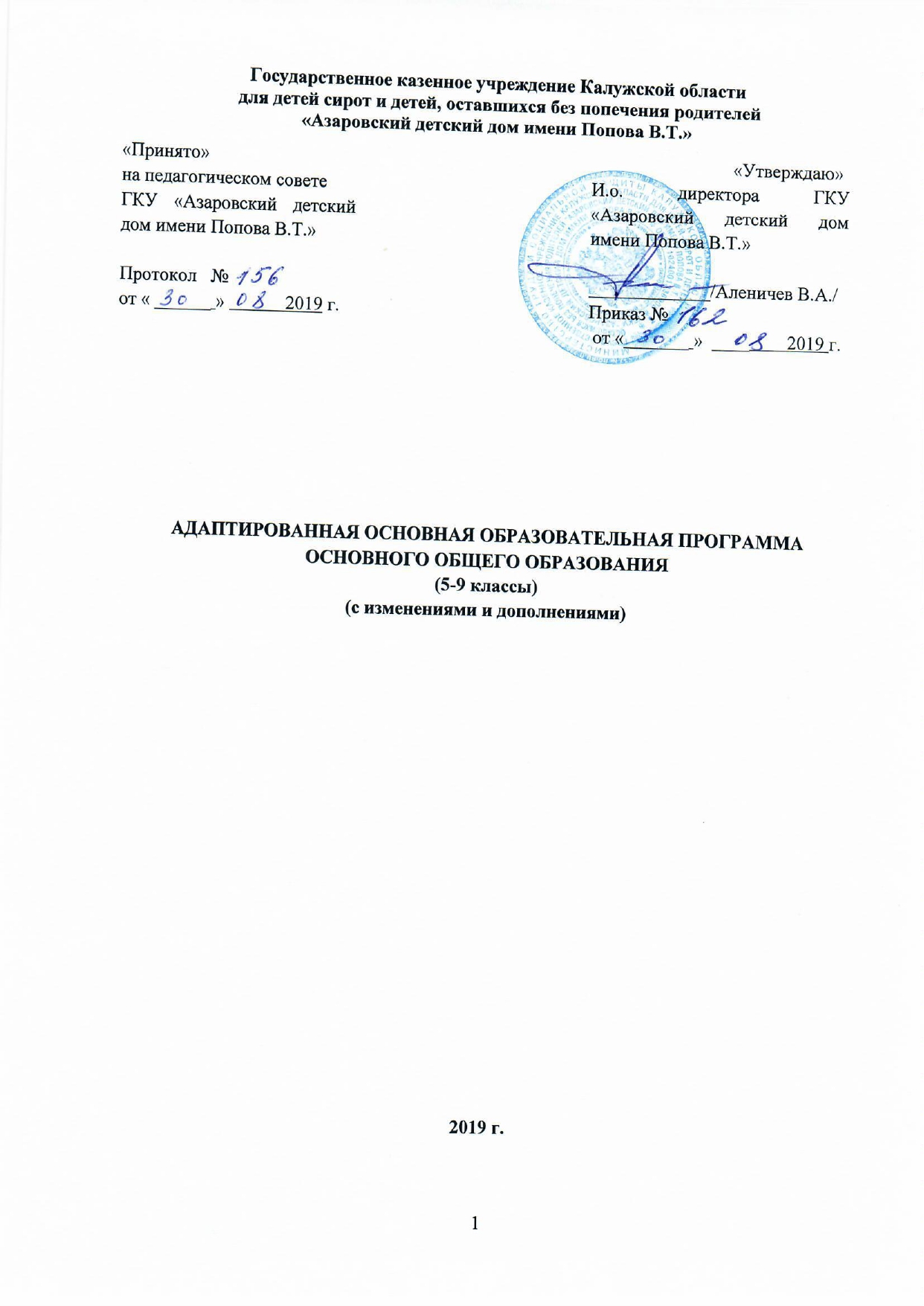 Содержание образовательной программы1. Целевой раздел1.1. Пояснительная записка. с. 3-41.2. Планируемые результаты освоения основной образовательной программы. с. 5-641.2.1. Ведущие целевые установки и основные  ожидаемые результаты с.6-91.2.2. Планируемые результаты освоения учебных и междисциплинарных программ. Формирование универсальных учебных действий. с. 10-141.2.2.1. Формирование ИКТ-компетентности обучающихся с. 14-181.2.2.2. Основы учебно-исследовательской и проектной деятельности. с. 181.2.2.3. Стратегия смыслового чтения и работа с текстом с. 18-201.2.3. Планируемые результаты освоения программ обязательных учебных предметов основного общего образования. с. 20-641.3. Система оценки достижения планируемых результатов освоения основной образовательной программы с. 64-71					2. Содержательный раздел2.1. Программа развития универсальных учебных действий. с. 72-732.1.1.Технологии  развития универсальных учебных действий. с. 73-842.1.2. Диагностический инструментарий для измерения уровней универсальных учебных действий. с. 84-922.2. Программы  учебных предметов. 2.2.1. Общие положения  с.92-932.2.2. Основное содержание учебных предметов основного общего образования. с.93 2.2.2.1. Русский язык с. 93-972.2.2.2. Литература с. 97-1072.2.2.3. Иностранный язык.  с. 107-1132.2.2.4. История России. Всеобщая история. с.113-1292.2.2.5. Обществознание. с.129-1322.2.2.6. География. с 133-1402.2.2.7. Математика .Алгебра. Геометрия. с. 140-1452.2.2.8. Информатика. с.145-1472.2.2.9. Физика. с. 147-1492.2.2.10. Биология. с. 149-1512.2.2.11. Химия. с. 151-1522.2.2.12. Изобразительное искусство. с. 152-1542.2.2.13. Музыка. с. 154-1552.2.2.14. Технология. с.155-1562.2.2.15. Физическая культура. с. 156-1582.2.2.16. Основы медицинских знаний и ЗОЖ. с. 1582.3. Программа воспитания и социализации обучающихся на ступени основного общего образования. с. 159-1982.4.  Программа коррекционной работы. с. 198-207					3. Организационный отдел3.1.Учебный план 5-9 классов основного общего образования с. 208-2143.1.1. Календарный учебный график с. 214-2153.2. Программа внеурочной деятельности обучающихся. с. 215-2503.3. Система условий реализации основной образовательной программы. с. 2513.3.1. Кадровые условия реализации основной образовательной программы . с.  251-2543.3.2. Социально-психолого-педагогические условия реализации основной образовательной программы. с. 254-2563.3.3. Материально-технические условия  реализации основной общеобраз. программы с. 256-2583.3.4. Финансовое обеспечение реализации основной образовательной программы. с. 258-2593.3.5. Информационно-методические условия реализации основной образ. программы. с. 259-264 3.3.6. Сетевой график по формированию необходимой системы условий реализации ООП ООО. с.264-268.1. Целевой раздел          1.1. Пояснительная записка.	 Основная образовательная программа основного общего образования разработана в соответствии с требованиями федерального государственного образовательного стандарта основного общего образования к структуре основной образовательной программы и на основе Примерной основной образовательной программы основного общего образования образовательного учреждения, определяет цели, задачи, планируемые результаты, содержание и организацию образовательного процесса на ступени основного общего образования и направлена на формирование общей культуры, духовно-нравственное, гражданское, социальное, личностное и интеллектуальное развитие, саморазвитие и самосовершенствование обучающихся, обеспечивающие их социальную успешность, развитие творческих способностей, сохранение и укрепление здоровья.     	Образовательная программа основного общего образования – это комплекс основных характеристик образования, организационно – педагогических условий, форм аттестаций, который представлен в виде учебного плана, календарного учебного графика, рабочих программ учебных предметов, учебно-методических комплексов, оценочных и методических материалов реализации образовательной программы.      	 Информационная справка об  учреждении.Полное наименование в соответствии с Уставом: Государственное казенное учреждение Калужской области для детей-сирот и детей, оставшихся без попечения родителей «Азаровский детский дом имени Попова В.Т.».     	Организационно-правовая форма –  государственное казенное учреждение.      	ГКУ «Азаровский детский дом имени Попова В.Т.» имеет все необходимые учредительные документы на право ведения образовательной деятельности.Лицензия на правоведения образовательной деятельности № 45, дата выдачи 10.02.2016 г., срок действия – бессрочно, направление образовательной деятельности: дошкольное образование, начальное общее, основное общее образование.  Свидетельство о государственной аккредитации  № 24, дата выдачи 11.02.2016 г., срок действия – до 14.04.2026 г.                                                                                                        	ГКУ «Азаровский детский дом имени Попова В.Т.» работает в режиме полного дня:   в 5-9 классах пятидневная учебная неделя.          	Обучение ведётся в одну смену (первую).     	     Формы образования: очная (классно-урочная).	      Язык обучения – русский.Государственное Казенное  учреждение "Азаровский детский дом имени Попова В.Т.", расположено по адресу: город Калуга, ул. Кубяка, 20, телефон (4842) 58-82-82, основано в 1951 году. Располагается в городе на территории  общей площадью около   5 га. На территории располагаются 4 коттеджа, каждый рассчитан на две семьи, в семье проживает 8-12 разновозрастных воспитанников от 3 до 18 лет. В учреждении имеется структурное специализированное образовательное подразделение «Отделение реализации образовательных программ», которое осуществляет образовательную деятельность на основании действующей лицензии и государственной аккредитации по реализации программ начального общего образования, основного общего образования и дополнительных образовательных программ. Подразделение оснащено необходимым оборудованием, техническими средствами обучения в соответствии с требованиями законодательства по осуществлению учебно - воспитательного процесса и охраны труда, пособиями, инвентарем, а так же подсобными помещениями. Цель реализации основной образовательной программы основного основного общего образования   - обеспечение выполнения требований Стандарта:— обеспечение планируемых результатов по достижению выпускником целевых установок, знаний, умений, навыков, компетенций и компетентностей, определяемых личностными, семейными, общественными, государственными потребностями и возможностями обучающегося среднего школьного возраста, индивидуальными особенностями его развития и состояния здоровья; — становление и развитие личности в её индивидуальности, самобытности, уникальности, неповторимости.—  обеспечение сохранения и укрепления здоровья обучающихся.Достижение поставленной цели при разработке и реализации образовательным учреждением основной образовательной программы основного общего образования предусматривает решение следующих основных задач:—  Обеспечить доступность получения качественного основного общего образования всеми обучающимися;—  Обеспечить сохранение психофизического и социального здоровья обучающихся;—  Обеспечить индивидуализацию образования;—  Обеспечить создание  эффективного внеурочного образовательно-развивающего пространства;—  Способствовать развитию школьной воспитательной системы, обеспечивающей достижение воспитания в личностной сфере, в сферах гражданских и государственных  отношений;—  Обеспечить достижение планируемых результатов освоения междисциплинарных программ;—  Определить тематические планируемые результаты освоения учебных программ;—  Определить систему оценки достижения планируемых результатов ;В основе реализации основной образовательной программы лежит системно-деятельностный подход, который предполагает:— воспитание и развитие качеств личности, отвечающих требованиям информационного общества, инновационной экономики, задачам построения российского гражданского общества на основе принципов толерантности, диалога культур и уважения его многонационального, поликультурного и поликонфессионального состава;— формирование соответствующей целям общего образования социальной среды развития обучающихся в системе образования, переход к стратегии социального проектирования и конструирования на основе разработки содержания и технологий образования, определяющих пути и способы достижения желаемого уровня (результата) личностного и познавательного развития обучающихся;— ориентацию на достижение цели и основного результата образования — развитие на основе освоения универсальных учебных действий, познания и освоения мира личности обучающегося, его активной учебно-познавательной деятельности, формирование его готовности к саморазвитию и непрерывному образованию;— признание решающей роли содержания образования, способов организации образовательной деятельности и учебного сотрудничества в достижении целей личностного и социального развития обучающихся;— учёт индивидуальных возрастных, психологических и физиологических особенностей обучающихся, роли, значения видов деятельности и форм общения при построении образовательного процесса и определении образовательно-воспитательных целей и путей их достижения;— разнообразие индивидуальных образовательных траекторий и индивидуального развития каждого обучающегося, в том числе одарённых детей, детей-инвалидов и детей с ограниченными возможностями здоровья.1.2. Планируемые результаты освоения обучающимися основной образовательной программы основного общего образованияПланируемые результаты освоения основной образовательной программы основного общего образования (далее — планируемые результаты) представляют собой систему ведущих целевых установок и ожидаемых результатов освоения всех компонентов, составляющих содержательную основу образовательной программы. Они обеспечивают связь между требованиями Стандарта, образовательным процессом и системой оценки результатов освоения основной образовательной программы основного общего образования (далее — системой оценки), выступая содержательной и критериальной основой для разработки программ учебных предметов, курсов, учебно-методической литературы, с одной стороны, и системы оценки — с другой. В соответствии с реализуемой ФГОС ООО деятельностной парадигмой образования система планируемых результатов строится на основе уровневого подхода: выделения ожидаемого уровня актуального развития большинства обучающихся и ближайшей перспективы их развития. Такой подход позволяет определять динамическую картину развития обучающихся, поощрять продвижения обучающихся, выстраивать индивидуальные траектории движения с учётом зоны ближайшего развития ребёнка.В структуре планируемых результатов выделяются:1) Ведущие целевые установки и основные ожидаемые результаты основного общего образования 2) Планируемые результаты освоения учебных и междисциплинарных программ. Эти результаты приводятся в блоках «Выпускник научится» и «Выпускник получит возможность научиться» каждому разделу учебной программы. Достижение планируемых результатов, отнесённых к блоку «Выпускник научится», выносится на итоговую оценку, которая может осуществляться как в ходе обучения (с помощью накопленной оценки или портфеля достижений), так и в конце обучения, в том числе в форме государственной итоговой аттестации. Оценка достижения планируемых результатов этого блока на уровне, характеризующем исполнительскую компетентность учащихся, ведётся с помощью заданий базового уровня, а на уровне действий, составляющих зону ближайшего развития большинства обучающихся, — с помощью заданий повышенного уровня. Успешное выполнение обучающимися заданий базового уровня служит единственным основанием для положительного решения вопроса о возможности перехода на следующую ступень обучения.В блоках «Выпускник получит возможность научиться» приводятся планируемые результаты, характеризующие систему учебных действий в отношении знаний, умений, навыков, расширяющих и углубляющих понимание опорного учебного материала или выступающих как пропедевтика для дальнейшего изучения данного предмета. Оценка достижения этих целей ведётся преимущественно в ходе процедур, допускающих предоставление и использование исключительно неперсонифицированной информации.Частично задания, ориентированные на оценку достижения планируемых результатов из блока «Выпускник получит возможность научиться», могут включаться в материалы итогового контроля. При этом невыполнение обучающимися заданий, с помощью которых ведётся оценка достижения планируемых результатов данного блока, не является препятствием для перехода на следующую ступень обучения.На ступени основного общего образования устанавливаются планируемые результаты освоения:• четырёх междисциплинарных учебных программ — «Формирование универсальных учебных действий», «Формирование ИКТ-компетентности обучающихся», «Основы учебно-исследовательской и проектной деятельности» и «Основы смыслового чтения и работа с текстом»;• учебных программ по всем предметам — «Русский язык. Родной язык», «Литература. Родная литература», «Иностранный язык.( английский язык)», «История России. Всеобщая история», «Обществознание», «География», «Математика», «Алгебра», «Геометрия», «Информатика», «Физика», «Биология», «Химия», «Изобразительное искусство», «Музыка», «Технология», «Физическая культура» и «Основы безопасности жизнедеятельности».1.2.1. Ведущие целевые установки и основные ожидаемые результатыВ результате изучения всех без исключения предметов основной школы получат дальнейшее развитие личностные, регулятивные, коммуникативные и познавательные универсальные учебные действия, учебная (общая и предметная) и общепользовательская ИКТ-компетентность обучающихся, составляющие психолого-педагогическую и инструментальную основы формирования способности и готовности к освоению систематических знаний, их самостоятельному пополнению, переносу и интеграции; способности к сотрудничеству и коммуникации, решению личностно и социально значимых проблем и воплощению решений в практику; способности к самоорганизации, саморегуляции и рефлексии.В ходе изучения средствами всех предметов у выпускников будут заложены основы формально-логического мышления, рефлексии, что будет способствовать:• порождению нового типа познавательных интересов (интереса не только к фактам, но и к закономерностям);• расширению и переориентации рефлексивной оценки собственных возможностей — за пределы учебной деятельности в сферу самосознания;• формированию способности к целеполаганию, самостоятельной постановке новых учебных задач и проектированию собственной учебной деятельности.В ходе изучения всех учебных предметов обучающиеся приобретут опыт проектной деятельности как особой формы учебной работы, способствующей воспитанию самостоятельности, инициативности, ответственности, повышению мотивации и эффективности учебной деятельности; в ходе реализации исходного замысла на практическом уровне овладеют умением выбирать адекватные стоящей задаче средства, принимать решения, в том числе и в ситуациях неопределённости. Они получат возможность развить способность к разработке нескольких вариантов решений, к поиску нестандартных решений, поиску и осуществлению наиболее приемлемого решения.В ходе планирования и выполнения учебных исследований обучающиеся освоят умение оперировать гипотезами как отличительным инструментом научного рассуждения, приобретут опыт решения интеллектуальных задач на основе мысленного построения различных предположений и их последующей проверки.В результате целенаправленной учебной деятельности, осуществляемой в формах учебного исследования, учебного проекта, в ходе освоения системы научных понятий у выпускников будут заложены:• потребность вникать в суть изучаемых проблем, ставить вопросы, затрагивающие основы знаний, личный, социальный, исторический жизненный опыт;• основы критического отношения к знанию, жизненному опыту;• основы ценностных суждений и оценок;• уважение к величию человеческого разума, позволяющего преодолевать невежество и предрассудки, развивать теоретическое знание, продвигаться в установлении взаимопонимания между отдельными людьми и культурами;• основы понимания принципиальной ограниченности знания, существования различных точек зрения, взглядов, характерных для разных социокультурных сред и эпох.В основной школе на всех предметах будет продолжена работа по формированию и развитию основ читательской компетенции. Обучающиеся овладеют чтением как средством осуществления своих дальнейших планов: продолжения образования и самообразования, осознанного планирования своего актуального и перспективного круга чтения, в том числе досугового, подготовки к трудовой и социальной деятельности. У выпускников будет сформирована потребность в систематическом чтении как средстве познания мира и себя в этом мире, гармонизации отношений человека и общества, создании образа «потребного будущего».Учащиеся усовершенствуют технику чтения и приобретут устойчивый навык осмысленного чтения, получат возможность приобрести навык рефлексивного чтения. Учащиеся овладеют различными видами и типами чтения: ознакомительным, изучающим, просмотровым, поисковым и выборочным; выразительным чтением; коммуникативным чтением вслух и про себя; учебным и самостоятельным чтением. Они овладеют основными стратегиями чтения художественных и других видов текстов и будут способны выбрать стратегию чтения, отвечающую конкретной учебной задаче.В сфере развития личностных универсальных учебных действий приоритетное внимание уделяется формированию:• основ гражданской идентичности личности (включая когнитивный, эмоционально-ценностный и поведенческий компоненты);• основ социальных компетенций (включая ценностно-смысловые установки и моральные нормы, опыт социальных и межличностных отношений, правосознание);• готовности и способности к переходу к самообразованию на основе учебно-познавательной мотивации, в том числе готовности к выбору направления профильного образования.В частности, формированию готовности и способности к выбору направления профильного образования способствуют:• целенаправленное формирование интереса к изучаемым областям знания и видам деятельности, педагогическая поддержка любознательности и избирательности интересов;• реализация уровневого подхода как в преподавании (на основе дифференциации требований к освоению учебных программ и достижению планируемых результатов), так и в оценочных процедурах (на основе дифференциации содержания проверочных заданий и/или критериев оценки достижения планируемых результатов на базовом и повышенных уровнях);• формирование навыков взаимо- и самооценки, навыков рефлексии на основе использования критериальной системы оценки;• организация системы проб подростками своих возможностей (в том числе предпрофессиональных проб) за счёт использования дополнительных возможностей образовательного процесса, в том числе: факультативов, вводимых образовательным учреждением; программы формирования ИКТ-компетентности школьников; программы учебно-исследовательской и проектной деятельности; программы внеурочной деятельности; программы профессиональной ориентации; программы экологического образования; программы дополнительного образования, иных возможностей образовательного учреждения;• целенаправленное формирование в курсе технологии представлений о рынке труда и требованиях, предъявляемых различными массовыми востребованными профессиями к подготовке и личным качествам будущего труженика;• приобретение практического опыта пробного проектирования жизненной и профессиональной карьеры на основе соотнесения своих интересов, склонностей, личностных качеств, уровня подготовки с требованиями профессиональной деятельности.В сфере развития регулятивных универсальных учебных действий приоритетное внимание уделяется формированию действий целеполагания, включая способность ставить новые учебные цели и задачи, планировать их реализацию, в том числе во внутреннем плане, осуществлять выбор эффективных путей и средств достижения целей, контролировать и оценивать свои действия как по результату, так и по способу действия, вносить соответствующие коррективы в их выполнение.Ведущим способом решения этой задачи является формирование способности к проектированию.В сфере развития коммуникативных универсальных учебных действий приоритетное внимание уделяется:• формированию действий по организации и планированию учебного сотрудничества с учителем и сверстниками, умений работать в группе и приобретению опыта такой работы, практическому освоению морально-этических и психологических принципов общения и сотрудничества;• практическому освоению умений, составляющих основу коммуникативной компетентности: ставить и решать многообразные коммуникативные задачи; действовать с учётом позиции другого и уметь согласовывать свои действия; устанавливать и поддерживать необходимые контакты с другими людьми; удовлетворительно владеть нормами и техникой общения; определять цели коммуникации, оценивать ситуацию, учитывать намерения и способы коммуникации партнёра, выбирать адекватные стратегии коммуникации; • развитию речевой деятельности, приобретению опыта использования речевых средств для регуляции умственной деятельности, приобретению опыта регуляции собственного речевого поведения как основы коммуникативной компетентности.В сфере развития познавательных универсальных учебных действий приоритетное внимание уделяется:• практическому освоению обучающимися основ проектно-исследовательской деятельности;• развитию стратегий смыслового чтения и работе с информацией;• практическому освоению методов познания, используемых в различных областях знания и сферах культуры, соответствующего им инструментария и понятийного аппарата, регулярному обращению в учебном процессе к использованию общеучебных умений, знаково-символических средств, широкого спектра логических действий и операций.При изучении учебных предметов обучающиеся усовершенствуют приобретённые на первой ступени навыки работы с информацией и пополнят их. Они смогут работать с текстами, преобразовывать и интерпретировать содержащуюся в них информацию, в том числе:• систематизировать, сопоставлять, анализировать, обобщать и интерпретировать информацию, содержащуюся в готовых информационных объектах;• выделять главную и избыточную информацию, выполнять смысловое свёртывание выделенных фактов, мыслей; представлять информацию в сжатой словесной форме (в виде плана или тезисов) и в наглядно-символической форме (в виде таблиц, графических схем и диаграмм, карт понятий — концептуальных диаграмм, опорных конспектов);• заполнять и дополнять таблицы, схемы, диаграммы, тексты.Обучающиеся усовершенствуют навык поиска информации в компьютерных и некомпьютерных источниках информации, приобретут навык формулирования запросов и опыт использования поисковых машин. Они научатся осуществлять поиск информации в Интернете, школьном информационном пространстве, базах данных и на персональном компьютере с использованием поисковых сервисов, строить поисковые запросы в зависимости от цели запроса и анализировать результаты поиска.Обучающиеся приобретут потребность поиска дополнительной информации для решения учебных задач и самостоятельной познавательной деятельности; освоят эффективные приёмы поиска, организации и хранения информации на персональном компьютере, в информационной среде учреждения и в Интернете; приобретут первичные навыки формирования и организации собственного информационного пространства.Они усовершенствуют умение передавать информацию в устной форме, сопровождаемой аудиовизуальной поддержкой, и в письменной форме гипермедиа (т. е. сочетания текста, изображения, звука, ссылок между разными информационными компонентами).Обучающиеся смогут использовать информацию для установления причинно-следственных связей и зависимостей, объяснений и доказательств фактов в различных учебных и практических ситуациях, ситуациях моделирования и проектирования.Выпускники получат возможность научиться строить умозаключения и принимать решения на основе самостоятельно полученной информации, а также освоить опыт критического отношения к получаемой информации на основе её сопоставления с информацией из других источников и с имеющимся жизненным опытом.1.2.2. Планируемые результаты освоения учебных и междисциплинарных программ. Формирование универсальных учебных действий.Личностные универсальные учебные действияВ рамках когнитивного компонента будут сформированы:• историко-географический образ, включая представление о территории и границах России, её географических особенностях; знание основных исторических событий развития государственности и общества; знание истории и географии края, его достижений и культурных традиций;• образ социально-политического устройства — представление о государственной организации России, знание государственной символики (герб, флаг, гимн), знание государственных праздников;• знание положений Конституции РФ, основных прав и обязанностей гражданина, ориентация в правовом пространстве государственно-общественных отношений;• знание о своей этнической принадлежности, освоение национальных ценностей, традиций, культуры, знание о народах и этнических группах России;• освоение общекультурного наследия России и общемирового культурного наследия;• ориентация в системе моральных норм и ценностей и их иерархизация, понимание конвенционального характера морали;• основы социально-критического мышления, ориентация в особенностях социальных отношений и взаимодействий, установление взаимосвязи между общественными и политическими событиями;• экологическое сознание, признание высокой ценности жизни во всех её проявлениях; знание основных принципов и правил отношения к природе; знание основ здорового образа жизни и здоровьесберегающих технологий; правил поведения в чрезвычайных ситуациях.В рамках ценностного и эмоционального компонентов будут сформированы:• гражданский патриотизм, любовь к Родине, чувство гордости за свою страну;• уважение к истории, культурным и историческим памятникам;• эмоционально положительное принятие своей этнической идентичности;• уважение к другим народам России и мира и принятие их, межэтническая толерантность, готовность к равноправному сотрудничеству;• уважение к личности и её достоинству, доброжелательное отношение к окружающим, нетерпимость к любым видам насилия и готовность противостоять им;• уважение к ценностям семьи, любовь к природе, признание ценности здоровья, своего и других людей, оптимизм в восприятии мира;• потребность в самовыражении и самореализации, социальном признании;• позитивная моральная самооценка и моральные чувства — чувство гордости при следовании моральным нормам, переживание стыда и вины при их нарушении.В рамках деятельностного (поведенческого) компонента будут сформированы:• готовность и способность к участию в школьном самоуправлении в пределах возрастных компетенций (дежурство в школе и классе, участие в детских и молодёжных общественных организациях, школьных и внешкольных мероприятиях);• готовность и способность к выполнению норм и требований школьной жизни, прав и обязанностей ученика;• умение вести диалог на основе равноправных отношений и взаимного уважения и принятия; умение конструктивно разрешать конфликты;• готовность и способность к выполнению моральных норм в отношении взрослых и сверстников в школе, дома, во внеучебных видах деятельности;• потребность в участии в общественной жизни ближайшего социального окружения, общественно полезной деятельности;• умение строить жизненные планы с учётом конкретных социально-исторических, политических и экономических условий;• устойчивый познавательный интерес и становление смыслообразующей функции познавательного мотива;• готовность к выбору профильного образования.Выпускник получит возможность для формирования:• выраженной устойчивой учебно-познавательной мотивации и интереса к учению;• готовности к самообразованию и самовоспитанию;• адекватной позитивной самооценки и Я-концепции;• компетентности в реализации основ гражданской идентичности в поступках и деятельности;• морального сознания на конвенциональном уровне, способности к решению моральных дилемм на основе учёта позиций участников дилеммы, ориентации на их мотивы и чувства; устойчивое следование в поведении моральным нормам и этическим требованиям;• эмпатии как осознанного понимания и сопереживания чувствам других, выражающейся в поступках, направленных на помощь и обеспечение благополучия.Регулятивные универсальные учебные действияВыпускник научится:• целеполаганию, включая постановку новых целей, преобразование практической задачи в познавательную;• самостоятельно анализировать условия достижения цели на основе учёта выделенных учителем ориентиров действия в новом учебном материале;• планировать пути достижения целей;• устанавливать целевые приоритеты; • уметь самостоятельно контролировать своё время и управлять им;• принимать решения в проблемной ситуации на основе переговоров;• осуществлять констатирующий и предвосхищающий контроль по результату и по способу действия; актуальный контроль на уровне произвольного внимания;• адекватно самостоятельно оценивать правильность выполнения действия и вносить необходимые коррективы в исполнение как в конце действия, так и по ходу его реализации;• основам прогнозирования как предвидения будущих событий и развития процесса.Выпускник получит возможность научиться:• самостоятельно ставить новые учебные цели и задачи;• построению жизненных планов во временно2й перспективе;• при планировании достижения целей самостоятельно, полно и адекватно учитывать условия и средства их достижения; • выделять альтернативные способы достижения цели и выбирать наиболее эффективный способ;• основам саморегуляции в учебной и познавательной деятельности в форме осознанного управления своим поведением и деятельностью, направленной на достижение поставленных целей;• осуществлять познавательную рефлексию в отношении действий по решению учебных и познавательных задач;• адекватно оценивать объективную трудность как меру фактического или предполагаемого расхода ресурсов на решение задачи;• адекватно оценивать свои возможности достижения цели определённой сложности в различных сферах самостоятельной деятельности;• основам саморегуляции эмоциональных состояний;• прилагать волевые усилия и преодолевать трудности и препятствия на пути достижения целей.Коммуникативные универсальные учебные действияВыпускник научится:• учитывать разные мнения и стремиться к координации различных позиций в сотрудничестве;• формулировать собственное мнение и позицию, аргументировать и координировать её с позициями партнёров в сотрудничестве при выработке общего решения в совместной деятельности;• устанавливать и сравнивать разные точки зрения, прежде чем принимать решения и делать выбор;• аргументировать свою точку зрения, спорить и отстаивать свою позицию не враждебным для оппонентов образом;• задавать вопросы, необходимые для организации собственной деятельности и сотрудничества с партнёром;• осуществлять взаимный контроль и оказывать в сотрудничестве необходимую взаимопомощь;• адекватно использовать речь для планирования и регуляции своей деятельности;• адекватно использовать речевые средства для решения различных коммуникативных задач; владеть устной и письменной речью; строить монологическое контекстное высказывание;• организовывать и планировать учебное сотрудничество с учителем и сверстниками, определять цели и функции участников, способы взаимодействия; планировать общие способы работы;• осуществлять контроль, коррекцию, оценку действий партнёра, уметь убеждать;• работать в группе — устанавливать рабочие отношения, эффективно сотрудничать и способствовать продуктивной кооперации; интегрироваться в группу сверстников и строить продуктивное взаимодействие со сверстниками и взрослыми;• основам коммуникативной рефлексии;• использовать адекватные языковые средства для отображения своих чувств, мыслей, мотивов и потребностей;• отображать в речи (описание, объяснение) содержание совершаемых действий как в форме громкой социализированной речи, так и в форме внутренней речи.Выпускник получит возможность научиться:• учитывать и координировать отличные от собственной позиции других людей в сотрудничестве;• учитывать разные мнения и интересы и обосновывать собственную позицию;• понимать относительность мнений и подходов к решению проблемы;• продуктивно разрешать конфликты на основе учёта интересов и позиций всех участников, поиска и оценки альтернативных способов разрешения конфликтов; договариваться и приходить к общему решению в совместной деятельности, в том числе в ситуации столкновения интересов;• брать на себя инициативу в организации совместного действия (деловое лидерство);• оказывать поддержку и содействие тем, от кого зависит достижение цели в совместной деятельности; • осуществлять коммуникативную рефлексию как осознание оснований собственных действий и действий партнёра;• в процессе коммуникации достаточно точно, последовательно и полно передавать партнёру необходимую информацию как ориентир для построения действия;• вступать в диалог, а также участвовать в коллективном обсуждении проблем, участвовать в дискуссии и аргументировать свою позицию, владеть монологической и диалогической формами речи в соответствии с грамматическими и синтаксическими нормами родного языка;• следовать морально-этическим и психологическим принципам общения и сотрудничества на основе уважительного отношения к партнёрам, внимания к личности другого, адекватного межличностного восприятия, готовности адекватно реагировать на нужды других, в частности оказывать помощь и эмоциональную поддержку партнёрам в процессе достижения общей цели совместной деятельности;• устраивать эффективные групповые обсуждения и обеспечивать обмен знаниями между членами группы для принятия эффективных совместных решений; • в совместной деятельности чётко формулировать цели группы и позволять её участникам проявлять собственную энергию для достижения этих целей.Познавательные универсальные учебные действияВыпускник научится:• основам реализации проектно-исследовательской деятельности;• проводить наблюдение и эксперимент под руководством учителя;• осуществлять расширенный поиск информации с использованием ресурсов библиотек и Интернета;• создавать и преобразовывать модели и схемы для решения задач;• осуществлять выбор наиболее эффективных способов решения задач в зависимости от конкретных условий;• давать определение понятиям;• устанавливать причинно-следственные связи;• осуществлять логическую операцию установления родовидовых отношений, ограничение понятия;• обобщать понятия — осуществлять логическую операцию перехода от видовых признаков к родовому понятию, от понятия с меньшим объёмом к понятию с большим объёмом;• осуществлять сравнение, сериацию и классификацию, самостоятельно выбирая основания и критерии для указанных логических операций;• строить классификацию на основе дихотомического деления (на основе отрицания);• строить логическое рассуждение, включающее установление причинно-следственных связей;• объяснять явления, процессы, связи и отношения, выявляемые в ходе исследования;• основам ознакомительного, изучающего, усваивающего и поискового чтения;• структурировать тексты, включая умение выделять главное и второстепенное, главную идею текста, выстраивать последовательность описываемых событий;• работать с метафорами — понимать переносный смысл выражений, понимать и употреблять обороты речи, построенные на скрытом уподоблении, образном сближении слов.Выпускник получит возможность научиться:• основам рефлексивного чтения;• ставить проблему, аргументировать её актуальность;• самостоятельно проводить исследование на основе применения методов наблюдения и эксперимента;• выдвигать гипотезы о связях и закономерностях событий, процессов, объектов;• организовывать исследование с целью проверки гипотез;• делать умозаключения (индуктивное и по аналогии) и выводы на основе аргументации.1.2.2.1. Формирование ИКТ-компетентности обучающихсяОбращение с устройствами ИКТВыпускник научится:• подключать устройства ИКТ к электрическим и информационным сетям, использовать аккумуляторы;• соединять устройства ИКТ (блоки компьютера, устройства сетей, принтер, проектор, сканер, измерительные устройства и т. д.) с использованием проводных и беспроводных технологий;• правильно включать и выключать устройства ИКТ, входить в операционную систему и завершать работу с ней, выполнять базовые действия с экранными объектами (перемещение курсора, выделение, прямое перемещение, запоминание и вырезание);• осуществлять информационное подключение к локальной сети и глобальной сети Интернет;• входить в информационную среду образовательного учреждения, в том числе через Интернет, размещать в информационной среде различные информационные объекты;• выводить информацию на бумагу, правильно обращаться с расходными материалами;• соблюдать требования техники безопасности, гигиены, эргономики и ресурсосбережения при работе с устройствами ИКТ, в частности учитывающие специфику работы с различными экранами.Выпускник получит возможность научиться:• осознавать и использовать в практической деятельности основные психологические особенности восприятия информации человеком.Примечание: результаты достигаются преимущественно в рамках предметов «Технология», «Информатика», а также во внеурочной и внешкольной деятельности.Фиксация изображений и звуковВыпускник научится:• осуществлять фиксацию изображений и звуков в ходе процесса обсуждения, проведения эксперимента, природного процесса, фиксацию хода и результатов проектной деятельности;• учитывать смысл и содержание деятельности при организации фиксации, выделять для фиксации отдельные элементы объектов и процессов, обеспечивать качество фиксации существенных элементов;• выбирать технические средства ИКТ для фиксации изображений и звуков в соответствии с поставленной целью;• проводить обработку цифровых фотографий с использованием возможностей специальных компьютерных инструментов, создавать презентации на основе цифровых фотографий;• проводить обработку цифровых звукозаписей с использованием возможностей специальных компьютерных инструментов, проводить транскрибирование цифровых звукозаписей;• осуществлять видеосъёмку и проводить монтаж отснятого материала с использованием возможностей специальных компьютерных инструментов.Выпускник получит возможность научиться:• различать творческую и техническую фиксацию звуков и изображений;• использовать возможности ИКТ в творческой деятельности, связанной с искусством;• осуществлять трёхмерное сканирование.Примечание: результаты достигаются преимущественно в рамках предметов «Искусство», «Русский язык», «Иностранный язык», «Физическая культура», «Естествознание», а также во внеурочной деятельности.Создание письменных сообщенийВыпускник научится:• создавать текст на русском языке с использованием слепого десятипальцевого клавиатурного письма;• сканировать текст и осуществлять распознавание сканированного текста;• осуществлять редактирование и структурирование текста в соответствии с его смыслом средствами текстового редактора;• создавать текст на основе расшифровки аудиозаписи, в том числе нескольких участников обсуждения, осуществлять письменное смысловое резюмирование высказываний в ходе обсуждения;• использовать средства орфографического и синтаксического контроля русского текста и текста на иностранном языке.Выпускник получит возможность научиться:• создавать текст на иностранном языке с использованием слепого десятипальцевого клавиатурного письма;• использовать компьютерные инструменты, упрощающие расшифровку аудиозаписей.Примечание: результаты достигаются преимущественно в рамках предметов «Русский язык», «Иностранный язык», «Литература», «История».Создание графических объектовВыпускник научится:• создавать различные геометрические объекты с использованием возможностей специальных компьютерных инструментов;• создавать диаграммы различных видов (алгоритмические, концептуальные, классификационные, организационные, родства и др.) в соответствии с решаемыми задачами;• создавать специализированные карты и диаграммы: географические, хронологические;• создавать графические объекты проведением рукой произвольных линий с использованием специализированных компьютерных инструментов и устройств.Выпускник получит возможность научиться:• создавать мультипликационные фильмы;• создавать виртуальные модели трёхмерных объектов.Примечание: результаты достигаются преимущественно в рамках предметов «Технология», «Обществознание», «География», «История», «Математика».Создание музыкальных и звуковых сообщенийВыпускник научится:• использовать звуковые и музыкальные редакторы;• использовать клавишные и кинестетические синтезаторы;• использовать программы звукозаписи и микрофоны.Выпускник получит возможность научиться:• использовать музыкальные редакторы, клавишные и кинетические синтезаторы для решения творческих задач.Примечание: результаты достигаются преимущественно в рамках предмета «Искусство», а также во внеурочной деятельности.Создание, восприятие и использование гипермедиасообщенийВыпускник научится:• организовывать сообщения в виде линейного или включающего ссылки представления для самостоятельного просмотра через браузер;• работать с особыми видами сообщений: диаграммами (алгоритмические, концептуальные, классификационные, организационные, родства и др.), картами (географические, хронологические) и спутниковыми фотографиями, в том числе в системах глобального позиционирования;• проводить деконструкцию сообщений, выделение в них структуры, элементов и фрагментов; • использовать при восприятии сообщений внутренние и внешние ссылки;• формулировать вопросы к сообщению, создавать краткое описание сообщения; цитировать фрагменты сообщения;• избирательно относиться к информации в окружающем информационном пространстве, отказываться от потребления ненужной информации.Выпускник получит возможность научиться:• проектировать дизайн сообщений в соответствии с задачами и средствами доставки;• понимать сообщения, используя при их восприятии внутренние и внешние ссылки, различные инструменты поиска, справочные источники (включая двуязычные).Примечание: результаты достигаются преимущественно в рамках предметов «Технология», «Литература», «Русский язык», «Иностранный язык», «Искусство», могут достигаться при изучении и других предметов.Коммуникация и социальное взаимодействиеВыпускник научится:• выступать с аудиовидеоподдержкой, включая выступление перед дистанционной аудиторией;• участвовать в обсуждении (аудиовидеофорум, текстовый форум) с использованием возможностей Интернета;• использовать возможности электронной почты для информационного обмена;• вести личный дневник (блог) с использованием возможностей Интернета;• осуществлять образовательное взаимодействие в информационном пространстве образовательного учреждения (получение и выполнение заданий, получение комментариев, совершенствование своей работы, формирование портфолио);• соблюдать нормы информационной культуры, этики и права; с уважением относиться к частной информации и информационным правам других людей.Выпускник получит возможность научиться:• взаимодействовать в социальных сетях, работать в группе над сообщением (вики);• участвовать в форумах в социальных образовательных сетях;• взаимодействовать с партнёрами с использованием возможностей Интернета (игровое и театральное взаимодействие).Примечание: результаты достигаются в рамках всех предметов, а также во внеурочной деятельности.Поиск и организация хранения информации Выпускник научится:• использовать различные приёмы поиска информации в Интернете, поисковые сервисы, строить запросы для поиска информации и анализировать результаты поиска;• использовать приёмы поиска информации на персональном компьютере, в информационной среде учреждения и в образовательном пространстве;• использовать различные библиотечные, в том числе электронные, каталоги для поиска необходимых книг;• искать информацию в различных базах данных, создавать и заполнять базы данных, в частности использовать различные определители;• формировать собственное информационное пространство: создавать системы папок и размещать в них нужные информационные источники, размещать информацию в Интернете.Выпускник получит возможность научиться:• создавать и заполнять различные определители;• использовать различные приёмы поиска информации в Интернете в ходе учебной деятельности. Примечание: результаты достигаются преимущественно в рамках предметов «История», «Литература», «Технология», «Информатика» и других предметов.Анализ информации, математическая обработка данных в исследованииВыпускник научится:• вводить результаты измерений и другие цифровые данные для их обработки, в том числе статистической и визуализации;• строить математические модели; • проводить эксперименты и исследования в виртуальных лабораториях по естественным наукам, математике и информатике.Выпускник получит возможность научиться:• проводить естественно-научные и социальные измерения, вводить результаты измерений и других цифровых данных и обрабатывать их, в том числе статистически и с помощью визуализации;• анализировать результаты своей деятельности и затрачиваемых ресурсов.Примечание: результаты достигаются преимущественно в рамках естественных наук, предметов «Обществознание», «Математика».Моделирование, проектирование и управлениеВыпускник научится:• моделировать с использованием виртуальных конструкторов;• конструировать и моделировать с использованием материальных конструкторов с компьютерным управлением и обратной связью;• моделировать с использованием средств программирования;• проектировать и организовывать свою индивидуальную и групповую деятельность, организовывать своё время с использованием ИКТ.Выпускник получит возможность научиться:• проектировать виртуальные и реальные объекты и процессы, использовать системы автоматизированного проектирования.Примечание: результаты достигаются преимущественно в рамках естественных наук, предметов «Технология», «Математика», «Информатика», «Обществознание».1.2.2.2. Основы учебно-исследовательской и проектной деятельностиВыпускник научится:• планировать и выполнять учебное исследование и учебный проект, используя оборудование, модели, методы и приёмы, адекватные исследуемой проблеме;• выбирать и использовать методы, релевантные рассматриваемой проблеме;• распознавать и ставить вопросы, ответы на которые могут быть получены путём научного исследования, отбирать адекватные методы исследования, формулировать вытекающие из исследования выводы;• использовать такие математические методы и приёмы, как абстракция и идеализация, доказательство, доказательство от противного, доказательство по аналогии, опровержение, контрпример, индуктивные и дедуктивные рассуждения, построение и исполнение алгоритма;• использовать такие естественно-научные методы и приёмы, как наблюдение, постановка проблемы, выдвижение «хорошей гипотезы», эксперимент, моделирование, использование математических моделей, теоретическое обоснование, установление границ применимости модели/теории;• использовать некоторые методы получения знаний, характерные для социальных и исторических наук: постановка проблемы, опросы, описание, сравнительное историческое описание, объяснение, использование статистических данных, интерпретация фактов;• ясно, логично и точно излагать свою точку зрения, использовать языковые средства, адекватные обсуждаемой проблеме;• отличать факты от суждений, мнений и оценок, критически относиться к суждениям, мнениям, оценкам, реконструировать их основания; • видеть и комментировать связь научного знания и ценностных установок, моральных суждений при получении, распространении и применении научного знания.Выпускник получит возможность научиться:• самостоятельно задумывать, планировать и выполнять учебное исследование, учебный и социальный проект;• использовать догадку, озарение, интуицию;• использовать такие математические методы и приёмы, как перебор логических возможностей, математическое моделирование;• использовать такие естественно-научные методы и приёмы, как абстрагирование от привходящих факторов, проверка на совместимость с другими известными фактами;• использовать некоторые методы получения знаний, характерные для социальных и исторических наук: анкетирование, моделирование, поиск исторических образцов;• использовать некоторые приёмы художественного познания мира: целостное отображение мира, образность, художественный вымысел, органическое единство общего особенного (типичного) и единичного, оригинальность;• целенаправленно и осознанно развивать свои коммуникативные способности, осваивать новые языковые средства;• осознавать свою ответственность за достоверность полученных знаний, за качество выполненного проекта.1.2.2.3. Стратегии смыслового чтения и работа с текстомРабота с текстом: поиск информации и понимание прочитанногоВыпускник научится:• ориентироваться в содержании текста и понимать его целостный смысл:— определять главную тему, общую цель или назначение текста;— выбирать из текста или придумать заголовок, соответствующий содержанию и общему смыслу текста;— формулировать тезис, выражающий общий смысл текста;— предвосхищать содержание предметного плана текста по заголовку и с опорой на предыдущий опыт;— объяснять порядок частей/инструкций, содержащихся в тексте;— сопоставлять основные текстовые и внетекстовые компоненты: обнаруживать соответствие между частью текста и его общей идеей, сформулированной вопросом, объяснять назначение карты, рисунка, пояснять части графика или таблицы и т. д.;• находить в тексте требуемую информацию (пробегать текст глазами, определять его основные элементы, сопоставлять формы выражения информации в запросе и в самом тексте, устанавливать, являются ли они тождественными или синонимическими, находить необходимую единицу информации в тексте);• решать учебно-познавательные и учебно-практические задачи, требующие полного и критического понимания текста:— определять назначение разных видов текстов;— ставить перед собой цель чтения, направляя внимание на полезную в данный момент информацию;— различать темы и подтемы специального текста;— выделять не только главную, но и избыточную информацию;— прогнозировать последовательность изложения идей текста;— сопоставлять разные точки зрения и разные источники информации по заданной теме;— выполнять смысловое свёртывание выделенных фактов и мыслей;— формировать на основе текста систему аргументов (доводов) для обоснования определённой позиции;— понимать душевное состояние персонажей текста, сопереживать им.Выпускник получит возможность научиться:• анализировать изменения своего эмоционального состояния в процессе чтения, получения и переработки полученной информации и её осмысления.Работа с текстом: преобразование и интерпретация информацииВыпускник научится:• структурировать текст, используя нумерацию страниц, списки, ссылки, оглавление; проводить проверку правописания; использовать в тексте таблицы, изображения;• преобразовывать текст, используя новые формы представления информации: формулы, графики, диаграммы, таблицы (в том числе динамические, электронные, в частности в практических задачах), переходить от одного представления данных к другому;• интерпретировать текст:— сравнивать и противопоставлять заключённую в тексте информацию разного характера;— обнаруживать в тексте доводы в подтверждение выдвинутых тезисов;— делать выводы из сформулированных посылок;— выводить заключение о намерении автора или главной мысли текста.Выпускник получит возможность научиться:• выявлять имплицитную информацию текста на основе сопоставления иллюстративного материала с информацией текста, анализа подтекста (использованных языковых средств и структуры текста).Работа с текстом: оценка информацииВыпускник научится:• откликаться на содержание текста:— связывать информацию, обнаруженную в тексте, со знаниями из других источников;— оценивать утверждения, сделанные в тексте, исходя из своих представлений о мире;— находить доводы в защиту своей точки зрения;• откликаться на форму текста: оценивать не только содержание текста, но и его форму, а в целом — мастерство его исполнения;• на основе имеющихся знаний, жизненного опыта подвергать сомнению достоверность имеющейся информации, обнаруживать недостоверность получаемой информации, пробелы в информации и находить пути восполнения этих пробелов;• в процессе работы с одним или несколькими источниками выявлять содержащуюся в них противоречивую, конфликтную информацию;• использовать полученный опыт восприятия информационных объектов для обогащения чувственного опыта, высказывать оценочные суждения и свою точку зрения о полученном сообщении (прочитанном тексте).Выпускник получит возможность научиться:• критически относиться к рекламной информации;• находить способы проверки противоречивой информации;• определять достоверную информацию в случае наличия противоречивой или конфликтной ситуации.1.2.3. Планируемые результаты освоения программ обязательных учебных предметов основного общего образования.  Русский языкРечь и речевое общениеВыпускник научится:• использовать различные виды монолога (повествование, описание, рассуждение; сочетание разных видов монолога) в различных ситуациях общения;• использовать различные виды диалога в ситуациях формального и неформального, межличностного и межкультурного общения;• соблюдать нормы речевого поведения в типичных ситуациях общения;• оценивать образцы устной монологической и диалогической речи с точки зрения соответствия ситуации речевого общения, достижения коммуникативных целей речевого взаимодействия, уместности использованных языковых средств;• предупреждать коммуникативные неудачи в процессе речевого общения.Выпускник получит возможность научиться:• выступать перед аудиторией с небольшим докладом; публично представлять проект, реферат; публично защищать свою позицию;• участвовать в коллективном обсуждении проблем, аргументировать собственную позицию, доказывать её, убеждать;• понимать основные причины коммуникативных неудач и объяснять их.Речевая деятельностьАудированиеВыпускник научится:• различным видам аудирования (с полным пониманием аудиотекста, с пониманием основного содержания, с выборочным извлечением информации); передавать содержание аудиотекста в соответствии с заданной коммуникативной задачей в устной форме;• понимать и формулировать в устной форме тему, коммуникативную задачу, основную мысль, логику изложения учебно-научного, публицистического, официально-делового, художественного аудиотекстов, распознавать в них основную и дополнительную информацию, комментировать её в устной форме;• передавать содержание учебно-научного, публицистического, официально-делового, художественного аудиотекстов в форме плана, тезисов, ученического изложения (подробного, выборочного, сжатого).Выпускник получит возможность научиться:• понимать явную и скрытую (подтекстовую) информацию публицистического текста (в том числе в СМИ), анализировать и комментировать её в устной форме.ЧтениеВыпускник научится:• понимать содержание прочитанных учебно-научных, публицистических (информационных и аналитических, художественно-публицистического жанров), художественных текстов и воспроизводить их в устной форме в соответствии с ситуацией общения, а также в форме ученического изложения (подробного, выборочного, сжатого), в форме плана, тезисов (в устной и письменной форме);• использовать практические умения ознакомительного, изучающего, просмотрового способов (видов) чтения в соответствии с поставленной коммуникативной задачей;• передавать схематически представленную информацию в виде связного текста;• использовать приёмы работы с учебной книгой, справочниками и другими информационными источниками, включая СМИ и ресурсы Интернета;• отбирать и систематизировать материал на определённую тему, анализировать отобранную информацию и интерпретировать её в соответствии с поставленной коммуникативной задачей.Выпускник получит возможность научиться:• понимать, анализировать, оценивать явную и скрытую (подтекстовую) информацию в прочитанных текстах разной функционально-стилевой и жанровой принадлежности;• извлекать информацию по заданной проблеме (включая противоположные точки зрения на её решение) из различных источников (учебно-научных текстов, текстов СМИ, в том числе представленных в электронном виде на различных информационных носителях, официально-деловых текстов), высказывать собственную точку зрения на решение проблемы.ГоворениеВыпускник научится:• создавать устные монологические и диалогические высказывания (в том числе оценочного характера) на актуальные социально-культурные, нравственно-этические, бытовые, учебные темы (в том числе лингвистические, а также темы, связанные с содержанием других изучаемых учебных предметов) разной коммуникативной направленности в соответствии с целями и ситуацией общения (сообщение, небольшой доклад в ситуации учебно-научного общения, бытовой рассказ о событии, история, участие в беседе, споре);• обсуждать и чётко формулировать цели, план совместной групповой учебной деятельности, распределение частей работы;• извлекать из различных источников, систематизировать и анализировать материал на определённую тему и передавать его в устной форме с учётом заданных условий общения;• соблюдать в практике устного речевого общения основные орфоэпические, лексические, грамматические нормы современного русского литературного языка; стилистически корректно использовать лексику и фразеологию, правила речевого этикета.Выпускник получит возможность научиться:• создавать устные монологические и диалогические высказывания различных типов и жанров в учебно-научной (на материале изучаемых учебных дисциплин), социально-культурной и деловой сферах общения;• выступать перед аудиторией с докладом; публично защищать проект, реферат;• участвовать в дискуссии на учебно-научные темы, соблюдая нормы учебно-научного общения;• анализировать и оценивать речевые высказывания с точки зрения их успешности в достижении прогнозируемого результата.Письмо Выпускник научится:• создавать письменные монологические высказывания разной коммуникативной направленности с учётом целей и ситуации общения (ученическое сочинение на социально-культурные, нравственно-этические, бытовые и учебные темы, рассказ о событии, тезисы, неофициальное письмо, отзыв, расписка, доверенность, заявление);• излагать содержание прослушанного или прочитанного текста (подробно, сжато, выборочно) в форме ученического изложения, а также тезисов, плана;• соблюдать в практике письма основные лексические, грамматические, орфографические и пунктуационные нормы современного русского литературного языка; стилистически корректно использовать лексику и фразеологию.Выпускник получит возможность научиться:• писать рецензии, рефераты;• составлять аннотации, тезисы выступления, конспекты;• писать резюме, деловые письма, объявления с учётом внеязыковых требований, предъявляемых к ним, и в соответствии со спецификой употребления языковых средств.ТекстВыпускник научится:• анализировать и характеризовать тексты различных типов речи, стилей, жанров с точки зрения смыслового содержания и структуры, а также требований, предъявляемых к тексту как речевому произведению;• осуществлять информационную переработку текста, передавая его содержание в виде плана (простого, сложного), тезисов, схемы, таблицы и т. п.;• создавать и редактировать собственные тексты различных типов речи, стилей, жанров с учётом требований к построению связного текста.Выпускник получит возможность научиться:• создавать в устной и письменной форме учебно-научные тексты (аннотация, рецензия, реферат, тезисы, конспект, участие в беседе, дискуссии), официально-деловые тексты (резюме, деловое письмо, объявление) с учётом внеязыковых требований, предъявляемых к ним, и в соответствии со спецификой употребления в них языковых средств.Функциональные разновидности языкаВыпускник научится:• владеть практическими умениями различать тексты разговорного характера, научные, публицистические, официально-деловые, тексты художественной литературы (экстралингвистические особенности, лингвистические особенности на уровне употребления лексических средств, типичных синтаксических конструкций);• различать и анализировать тексты разных жанров научного (учебно-научного), публицистического, официально-делового стилей, разговорной речи (отзыв, сообщение, доклад как жанры научного стиля; выступление, статья, интервью, очерк как жанры публицистического стиля; расписка, доверенность, заявление как жанры официально-делового стиля; рассказ, беседа, спор как жанры разговорной речи);• создавать устные и письменные высказывания разных стилей, жанров и типов речи (отзыв, сообщение, доклад как жанры научного стиля; выступление, интервью, репортаж как жанры публицистического стиля; расписка, доверенность, заявление как жанры официально-делового стиля; рассказ, беседа, спор как жанры разговорной речи; тексты повествовательного характера, рассуждение, описание; тексты, сочетающие разные функционально-смысловые типы речи);• оценивать чужие и собственные речевые высказывания разной функциональной направленности с точки зрения соответствия их коммуникативным требованиям и языковой правильности;• исправлять речевые недостатки, редактировать текст;• выступать перед аудиторией сверстников с небольшими информационными сообщениями, сообщением и небольшим докладом на учебно-научную тему.Выпускник получит возможность научиться:• различать и анализировать тексты разговорного характера, научные, публицистические, официально-деловые, тексты художественной литературы с точки зрения специфики использования в них лексических, морфологических, синтаксических средств;• создавать тексты различных функциональных стилей и жанров (аннотация, рецензия, реферат, тезисы, конспект как жанры учебно-научного стиля), участвовать в дискуссиях на учебно-научные темы; составлять резюме, деловое письмо, объявление в официально-деловом стиле; готовить выступление, информационную заметку, сочинение-рассуждение в публицистическом стиле; принимать участие в беседах, разговорах, спорах в бытовой сфере общения, соблюдая нормы речевого поведения; создавать бытовые рассказы, истории, писать дружеские письма с учётом внеязыковых требований, предъявляемых к ним, и в соответствии со спецификой употребления языковых средств;• анализировать образцы публичной речи с точки зрения её композиции, аргументации, языкового оформления, достижения поставленных коммуникативных задач;• выступать перед аудиторией сверстников с небольшой протокольно-этикетной, развлекательной, убеждающей речью.Общие сведения о языкеВыпускник научится:• характеризовать основные социальные функции русского языка в России и мире, место русского языка среди славянских языков, роль старославянского (церковнославянского) языка в развитии русского языка;• определять различия между литературным языком и диалектами, просторечием, профессиональными разновидностями языка, жаргоном и характеризовать эти различия;• оценивать использование основных изобразительных средств языка.Выпускник получит возможность научиться:• характеризовать вклад выдающихся лингвистов в развитие русистики.Фонетика и орфоэпия. ГрафикаВыпускник научится:• проводить фонетический анализ слова;• соблюдать основные орфоэпические правила современного русского литературного языка;• извлекать необходимую информацию из орфоэпических словарей и справочников; использовать её в различных видах деятельности.Выпускник получит возможность научиться:• опознавать основные выразительные средства фонетики (звукопись);• выразительно читать прозаические и поэтические тексты;• извлекать необходимую информацию из мультимедийных орфоэпических словарей и справочников; использовать её в различных видах деятельности.Морфемика и словообразованиеВыпускник научится:• делить слова на морфемы на основе смыслового, грамматического и словообразовательного анализа слова;• различать изученные способы словообразования;• анализировать и самостоятельно составлять словообразовательные пары и словообразовательные цепочки слов;• применять знания и умения по морфемике и словообразованию в практике правописания, а также при проведении грамматического и лексического анализа слов.Выпускник получит возможность научиться:• характеризовать словообразовательные цепочки и словообразовательные гнёзда, устанавливая смысловую и структурную связь однокоренных слов;• опознавать основные выразительные средства словообразования в художественной речи и оценивать их;• извлекать необходимую информацию из морфемных, словообразовательных и этимологических словарей и справочников, в том числе мультимедийных;• использовать этимологическую справку для объяснения правописания и лексического значения слова.Лексикология и фразеологияВыпускник научится:• проводить лексический анализ слова, характеризуя лексическое значение, принадлежность слова к группе однозначных или многозначных слов, указывая прямое и переносное значение слова, принадлежность слова к активной или пассивной лексике, а также указывая сферу употребления и стилистическую окраску слова;• группировать слова по тематическим группам;• подбирать к словам синонимы, антонимы;• опознавать фразеологические обороты;• соблюдать лексические нормы в устных и письменных высказываниях;• использовать лексическую синонимию как средство исправления неоправданного повтора в речи и как средство связи предложений в тексте;• опознавать основные виды тропов, построенных на переносном значении слова (метафора, эпитет, олицетворение);• пользоваться различными видами лексических словарей (толковым словарём, словарём синонимов, антонимов, фразеологическим словарём и др.) и использовать полученную информацию в различных видах деятельности.Выпускник получит возможность научиться:• объяснять общие принципы классификации словарного состава русского языка;• аргументировать различие лексического и грамматического значений слова;• опознавать омонимы разных видов;• оценивать собственную и чужую речь с точки зрения точного, уместного и выразительного словоупотребления;• опознавать основные выразительные средства лексики и фразеологии в публицистической и художественной речи и оценивать их; объяснять особенности употребления лексических средств в текстах научного и официально-делового стилей речи;• извлекать необходимую информацию из лексических словарей разного типа (толкового словаря, словарей синонимов, антонимов, устаревших слов, иностранных слов, фразеологического словаря и др.) и справочников, в том числе мультимедийных; использовать эту информацию в различных видах деятельности.МорфологияВыпускник научится:• опознавать самостоятельные (знаменательные) части речи и их формы, служебные части речи;• анализировать слово с точки зрения его принадлежности к той или иной части речи;• употреблять формы слов различных частей речи в соответствии с нормами современного русского литературного языка;• применять морфологические знания и умения в практике правописания, в различных видах анализа;• распознавать явления грамматической омонимии, существенные для решения орфографических и пунктуационных задач.Выпускник получит возможность научиться:• анализировать синонимические средства морфологии;• различать грамматические омонимы;• опознавать основные выразительные средства морфологии в публицистической и художественной речи и оценивать их; объяснять особенности употребления морфологических средств в текстах научного и официально-делового стилей речи;• извлекать необходимую информацию из словарей грамматических трудностей, в том числе мультимедийных; использовать эту информацию в различных видах деятельности.СинтаксисВыпускник научится:• опознавать основные единицы синтаксиса (словосочетание, предложение) и их виды;• анализировать различные виды словосочетаний и предложений с точки зрения структурной и смысловой организации, функциональной предназначенности;• употреблять синтаксические единицы в соответствии с нормами современного русского литературного языка;• использовать разнообразные синонимические синтаксические конструкции в собственной речевой практике;• применять синтаксические знания и умения в практике правописания, в различных видах анализа.Выпускник получит возможность научиться:• анализировать синонимические средства синтаксиса;• опознавать основные выразительные средства синтаксиса в публицистической и художественной речи и оценивать их; объяснять особенности употребления синтаксических конструкций в текстах научного и официально-делового стилей речи;• анализировать особенности употребления синтаксических конструкций с точки зрения их функционально-стилистических качеств, требований выразительности речи.Правописание: орфография и пунктуацияВыпускник научится:• соблюдать орфографические и пунктуационные нормы в процессе письма (в объёме содержания курса);• объяснять выбор написания в устной форме (рассуждение) и письменной форме (с помощью графических символов);• обнаруживать и исправлять орфографические и пунктуационные ошибки;• извлекать необходимую информацию из орфографических словарей и справочников; использовать её в процессе письма.Выпускник получит возможность научиться:• демонстрировать роль орфографии и пунктуации в передаче смысловой стороны речи;• извлекать необходимую информацию из мультимедийных орфографических словарей и справочников по правописанию; использовать эту информацию в процессе письма.Язык и культураВыпускник научится:• выявлять единицы языка с национально-культурным компонентом значения в произведениях устного народного творчества, в художественной литературе и исторических текстах;• приводить примеры, которые доказывают, что изучение языка позволяет лучше узнать историю и культуру страны;• уместно использовать правила русского речевого этикета в учебной деятельности и повседневной жизни.Выпускник получит возможность научиться:• характеризовать на отдельных примерах взаимосвязь языка, культуры и истории народа — носителя языка;• анализировать и сравнивать русский речевой этикет с речевым этикетом отдельных народов России и мира. ЛитератураУстное народное творчествоВыпускник научится:• осознанно воспринимать и понимать фольклорный текст; различать фольклорные и литературные произведения, обращаться к пословицам, поговоркам, фольклорным образам, традиционным фольклорным приёмам в различных ситуациях речевого общения, сопоставлять фольклорную сказку и её интерпретацию средствами других искусств (иллюстрация, мультипликация, художественный фильм);• выделять нравственную проблематику фольклорных текстов как основу для развития представлений о нравственном идеале своего и русского народов, формирования представлений о русском национальном характере;• видеть черты русского национального характера в героях русских сказок и былин, видеть черты национального характера своего народа в героях народных сказок и былин;• учитывая жанрово-родовые признаки произведений устного народного творчества, выбирать фольклорные произведения для самостоятельного чтения;• целенаправленно использовать малые фольклорные жанры в своих устных и письменных высказываниях;• определять с помощью пословицы жизненную/вымышленную ситуацию;• выразительно читать сказки и былины, соблюдая соответствующий интонационный рисунок устного рассказывания;• пересказывать сказки, чётко выделяя сюжетные линии, не пропуская значимых композиционных элементов, используя в своей речи характерные для народных сказок художественные приёмы;• выявлять в сказках характерные художественные приёмы и на этой основе определять жанровую разновидность сказки, отличать литературную сказку от фольклорной;• видеть необычное в обычном, устанавливать неочевидные связи между предметами, явлениями, действиями, отгадывая или сочиняя загадку.Выпускник получит возможность научиться:• сравнивая сказки, принадлежащие разным народам, видеть в них воплощение нравственного идеала конкретного народа (находить общее и различное с идеалом русского и своего народов);• рассказывать о самостоятельно прочитанной сказке, былине, обосновывая свой выбор;• сочинять сказку (в том числе и по пословице), былину и/или придумывать сюжетные линии;• сравнивая произведения героического эпоса разных народов (былину и сагу, былину и сказание), определять черты национального характера;• выбирать произведения устного народного творчества разных народов для самостоятельного чтения, руководствуясь конкретными целевыми установками;• устанавливать связи между фольклорными произведениями разных народов на уровне тематики, проблематики, образов (по принципу сходства и различия).Древнерусская литература. Русская литература XVIII в. Русская литература XIX—XX вв. Литература народов России. Зарубежная литератураВыпускник научится:• осознанно воспринимать художественное произведение в единстве формы и содержания; адекватно понимать художественный текст и давать его смысловой анализ; интерпретировать прочитанное, устанавливать поле читательских ассоциаций, отбирать произведения для чтения;• воспринимать художественный текст как произведение искусства, послание автора читателю, современнику и потомку;• определять для себя актуальную и перспективную цели чтения художественной литературы; выбирать произведения для самостоятельного чтения;• выявлять и интерпретировать авторскую позицию, определяя своё к ней отношение, и на этой основе формировать собственные ценностные ориентации;• определять актуальность произведений для читателей разных поколений и вступать в диалог с другими читателями;• анализировать и истолковывать произведения разной жанровой природы, аргументированно формулируя своё отношение к прочитанному;• создавать собственный текст аналитического и интерпретирующего характера в различных форматах;• сопоставлять произведение словесного искусства и его воплощение в других искусствах;• работать с разными источниками информации и владеть основными способами её обработки и презентации.Выпускник получит возможность научиться:• выбирать путь анализа произведения, адекватный жанрово-родовой природе художественного текста;• дифференцировать элементы поэтики художественного текста, видеть их художественную и смысловую функцию;• сопоставлять «чужие» тексты интерпретирующего характера, аргументированно оценивать их;• оценивать интерпретацию художественного текста, созданную средствами других искусств;• создавать собственную интерпретацию изученного текста средствами других искусств;• сопоставлять произведения русской и мировой литературы самостоятельно (или под руководством учителя), определяя линии сопоставления, выбирая аспект для сопоставительного анализа;• вести самостоятельную проектно-исследовательскую деятельность и оформлять её результаты в разных форматах (работа исследовательского характера, реферат, проект). Иностранный язык ( английский язык)Коммуникативные уменияГоворение. Диалогическая речьВыпускник научится вести комбинированный диалог в стандартных ситуациях неофициального общения, соблюдая нормы речевого этикета, принятые в стране изучаемого языка. Выпускник получит возможность научиться брать и давать интервью.Говорение. Монологическая речьВыпускник научится:• рассказывать о себе, своей семье, друзьях, школе, своих интересах, планах на будущее; о своём городе/селе, своей стране и странах изучаемого языка с опорой на зрительную наглядность и/или вербальные опоры (ключевые слова, план, вопросы);• описывать события с опорой на зрительную наглядность и/или вербальные опоры (ключевые слова, план, вопросы);• давать краткую характеристику реальных людей и литературных персонажей; • передавать основное содержание прочитанного текста с опорой или без опоры на текст/ключевые слова/план/вопросы.Выпускник получит возможность научиться:• делать сообщение на заданную тему на основе прочитанного;• комментировать факты из прочитанного/прослушанного текста, аргументировать своё отношение к прочитанному/прослушанному;• кратко высказываться без предварительной подготовки на заданную тему в соответствии с предложенной ситуацией общения;• кратко излагать результаты выполненной проектной работы.АудированиеВыпускник научится:• воспринимать на слух и понимать основное содержание несложных аутентичных текстов, содержащих некоторое количество неизученных языковых явлений;• воспринимать на слух и понимать значимую/нужную/запрашиваемую информацию в аутентичных текстах, содержащих как изученные языковые явления, так и некоторое количество неизученных языковых явлений. Выпускник получит возможность научиться:• выделять основную мысль в воспринимаемом на слух тексте;• отделять в тексте, воспринимаемом на слух, главные факты от второстепенных;• использовать контекстуальную или языковую догадку при восприятии на слух текстов, содержащих незнакомые слова;• игнорировать незнакомые языковые явления, несущественные для понимания основного содержания воспринимаемого на слух текста.ЧтениеВыпускник научится:• читать и понимать основное содержание несложных аутентичных текстов, содержащих некоторое количество неизученных языковых явлений;• читать и выборочно понимать значимую/нужную/запрашиваемую информацию в несложных аутентичных текстах, содержащих некоторое количество неизученных языковых явлений.Выпускник получит возможность научиться:• читать и полностью понимать несложные аутентичные тексты, построенные в основном на изученном языковом материале;• догадываться о значении незнакомых слов по сходству с русским/родным языком, по словообразовательным элементам, по контексту;• игнорировать в процессе чтения незнакомые слова, не мешающие понимать основное содержание текста;• пользоваться сносками и лингвострановедческим справочником.Письменная речьВыпускник научится:• заполнять анкеты и формуляры в соответствии с нормами, принятыми в стране изучаемого языка;• писать личное письмо в ответ на письмо-стимул с употреблением формул речевого этикета, принятых в стране изучаемого языка.Выпускник получит возможность научиться:• делать краткие выписки из текста с целью их использования в собственных устных высказываниях; • составлять план/тезисы устного или письменного сообщения;• кратко излагать в письменном виде результаты своей проектной деятельности;• писать небольшие письменные высказывания с опорой на образец. Языковая компетентность (владение языковыми средствами)Фонетическая сторона речиВыпускник научится:• различать на слух и адекватно, без фонематических ошибок, ведущих к сбою коммуникации, произносить все звуки английского языка;• соблюдать правильное ударение в изученных словах;• различать коммуникативные типы предложения по интонации;• адекватно, без ошибок, ведущих к сбою коммуникации, произносить фразы с точки зрения их ритмико-интонационных особенностей, в том числе соблюдая правило отсутствия фразового ударения на служебных словах.Выпускник получит возможность научиться:• выражать модальные значения, чувства и эмоции с помощью интонации;• различать на слух британские и американские варианты английского языка.ОрфографияВыпускник научится правильно писать изученные слова.Выпускник получит возможность научиться сравнивать и анализировать буквосочетания английского языка и их транскрипцию.Лексическая сторона речиВыпускник научится:• узнавать в письменном и звучащем тексте изученные лексические единицы (слова, словосочетания, реплики-клише речевого этикета), в том числе многозначные, в пределах тематики основной школы;• употреблять в устной и письменной речи в их основном значении изученные лексические единицы (слова, словосочетания, реплики-клише речевого этикета), в том числе многозначные, в пределах тематики основной школы в соответствии с решаемой коммуникативной задачей;• соблюдать существующие в английском языке нормы лексической сочетаемости;• распознавать и образовывать родственные слова с использованием основных способов словообразования (аффиксации, конверсии) в пределах тематики основной школы в соответствии с решаемой коммуникативной задачей.Выпускник получит возможность научиться:• употреблять в речи в нескольких значениях многозначные слова, изученные в пределах тематики основной школы; • находить различия между явлениями синонимии и антонимии;• распознавать принадлежность слов к частям речи по определённым признакам (артиклям, аффиксам и др.);• использовать языковую догадку в процессе чтения и аудирования (догадываться о значении незнакомых слов по контексту и по словообразовательным элементам).Грамматическая сторона речиВыпускник научится: • оперировать в процессе устного и письменного общения основными синтаксическими конструкциями и морфологическими формами английского языка в соответствии с коммуникативной задачей в коммуникативно-значимом контексте;• распознавать и употреблять в речи:— различные коммуникативные типы предложений: утвердительные, отрицательные, вопросительные (общий, специальный, альтернативный, разделительный вопросы), побудительные (в утвердительной и отрицательной форме);— распространённые простые предложения, в том числе с несколькими обстоятельствами, следующими в определённом порядке (We moved to a new house last year);— предложения с начальным It (It’s cold. It’s five o’clock. It’s interesting. It’s winter);— предложения с начальным There + to be (There are a lot of trees in the park);— сложносочинённые предложения с сочинительными союзами and, but, or;— косвенную речь в утвердительных и вопросительных предложениях в настоящем и прошедшем времени;— имена существительные в единственном и множественном числе, образованные по правилу и исключения;— имена существительные c определённым/неопределённым/нулевым артиклем;— личные, притяжательные, указательные, неопределённые, относительные, вопросительные местоимения;— имена прилагательные в положительной, сравнительной и превосходной степени, образованные по правилу и исключения, а также наречия, выражающие количество (many/much, few/a few, little/a little);— количественные и порядковые числительные;— глаголы в наиболее употребительных временны2х формах действительного залога: Present Simple, Future Simple и Past Simple, Present и Past Continuous, Present Perfect;— глаголы в следующих формах страдательного залога: Present Simple Passive, Past Simple Passive;— различные грамматические средства для выражения будущего времени: Simple Future, to be going to, Present Continuous;— условные предложения реального характера (Conditional I — If I see Jim, I’ll invite him to our school party);— модальные глаголы и их эквиваленты (may, can, be able to, must, have to, should, could).Выпускник получит возможность научиться:• распознавать сложноподчинённые предложения с придаточными: времени с союзами for, since, during; цели с союзом so that; условия с союзом unless; определительными с союзами who, which, that;• распознавать в речи предложения с конструкциями as … as; not so … as; either … or; neither … nor;• распознавать в речи условные предложения нереального характера (Conditional II — If I were you, I would start learning French);• использовать в речи глаголы во временны́х формах действительного залога: Past Perfect, Present Perfect Continuous, Future-in-the-Past;• употреблять в речи глаголы в формах страдательного залога: Future Simple Passive, Present Perfect Passive;• распознавать и употреблять в речи модальные глаголы need, shall, might, would. История России. Всеобщая историяИстория Древнего мираВыпускник научится:• определять место исторических событий во времени, объяснять смысл основных хронологических понятий, терминов (тысячелетие, век, до н. э., н. э.);• использовать историческую карту как источник информации о расселении человеческих общностей в эпохи первобытности и Древнего мира, расположении древних цивилизаций и государств, местах важнейших событий;• проводить поиск информации в отрывках исторических текстов, материальных памятниках Древнего мира;• описывать условия существования, основные занятия, образ жизни людей в древности, памятники древней культуры; рассказывать о событиях древней истории;• раскрывать характерные, существенные черты: а) форм государственного устройства древних обществ (с использованием понятий «деспотия», «полис», «республика», «закон», «империя», «метрополия», «колония» и др.); б) положения основных групп населения в древневосточных и античных обществах (правители и подданные, свободные и рабы); в) религиозных верований людей в древности;• объяснять, в чём заключались назначение и художественные достоинства памятников древней культуры: архитектурных сооружений, предметов быта, произведений искусства;• давать оценку наиболее значительным событиям и личностям древней истории.Выпускник получит возможность научиться:• давать характеристику общественного строя древних государств;• сопоставлять свидетельства различных исторических источников, выявляя в них общее и различия;• видеть проявления влияния античного искусства в окружающей среде;• высказывать суждения о значении и месте исторического и культурного наследия древних обществ в мировой истории.История Средних вековВыпускник научится:• локализовать во времени общие рамки и события Средневековья, этапы становления и развития Русского государства; соотносить хронологию истории Руси и всеобщей истории;• использовать историческую карту как источник информации о территории, об экономических и культурных центрах Руси и других государств в Средние века, о направлениях крупнейших передвижений людей — походов, завоеваний, колонизаций и др.;• проводить поиск информации в исторических текстах, материальных исторических памятниках Средневековья;• составлять описание образа жизни различных групп населения в средневековых обществах на Руси и в других странах, памятников материальной и художественной культуры; рассказывать о значительных событиях средневековой истории;• раскрывать характерные, существенные черты: а) экономических и социальных отношений и политического строя на Руси и в других государствах; б) ценностей, господствовавших в средневековых обществах, религиозных воззрений, представлений средневекового человека о мире;• объяснять причины и следствия ключевых событий отечественной и всеобщей истории Средних веков;• сопоставлять развитие Руси и других стран в период Средневековья, показывать общие черты и особенности (в связи с понятиями «политическая раздробленность», «централизованное государство» и др.);• давать оценку событиям и личностям отечественной и всеобщей истории Средних веков.Выпускник получит возможность научиться:• давать сопоставительную характеристику политического устройства государств Средневековья (Русь, Запад, Восток);• сравнивать свидетельства различных исторических источников, выявляя в них общее и различия;• составлять на основе информации учебника и дополнительной литературы описания памятников средневековой культуры Руси и других стран, объяснять, в чём заключаются их художественные достоинства и значение.История Нового времениВыпускник научится:• локализовать во времени хронологические рамки и рубежные события Нового времени как исторической эпохи, основные этапы отечественной и всеобщей истории Нового времени; соотносить хронологию истории России и всеобщей истории в Новое время;• использовать историческую карту как источник информации о границах России и других государств в Новое время, об основных процессах социально-экономического развития, о местах важнейших событий, направлениях значительных передвижений — походов, завоеваний, колонизации и др.;• анализировать информацию различных источников по отечественной и всеобщей истории Нового времени; • составлять описание положения и образа жизни основных социальных групп в России и других странах в Новое время, памятников материальной и художественной культуры; рассказывать о значительных событиях и личностях отечественной и всеобщей истории Нового времени;• систематизировать исторический материал, содержащийся в учебной и дополнительной литературе по отечественной и всеобщей истории Нового времени;• раскрывать характерные, существенные черты: а) экономического и социального развития России и других стран в Новое время; б) эволюции политического строя (включая понятия «монархия», «самодержавие», «абсолютизм» и др.); в) развития общественного движения («консерватизм», «либерализм», «социализм»); г) представлений о мире и общественных ценностях;  д) художественной культуры Нового времени;• объяснять причины и следствия ключевых событий и процессов отечественной и всеобщей истории Нового времени (социальных движений, реформ и революций, взаимодействий между народами и др.);• сопоставлять развитие России и других стран в Новое время, сравнивать исторические ситуации и события;• давать оценку событиям и личностям отечественной и всеобщей истории Нового времени.Выпускник получит возможность научиться:• используя историческую карту, характеризовать социально-экономическое и политическое развитие России, других государств в Новое время;• использовать элементы источниковедческого анализа при работе с историческими материалами (определение принадлежности и достоверности источника, позиций автора и др.);• сравнивать развитие России и других стран в Новое время, объяснять, в чём заключались общие черты и особенности; • применять знания по истории России и своего края в Новое время при составлении описаний исторических и культурных памятников своего города, края и т. д.Новейшая историяВыпускник научится:• локализовать во времени хронологические рамки и рубежные события новейшей эпохи, характеризовать основные этапы отечественной и всеобщей истории ХХ — начала XXI в.; соотносить хронологию истории России и всеобщей истории в Новейшее время;• использовать историческую карту как источник информации о территории России (СССР) и других государств в ХХ — начале XXI в., значительных социально-экономических процессах и изменениях на политической карте мира в новейшую эпоху, местах крупнейших событий и др.;• анализировать информацию из исторических источников  текстов, материальных и художественных памятников новейшей эпохи;• представлять в различных формах описания, рассказа: а) условия и образ жизни людей различного социального положения в России и других странах в ХХ — начале XXI в.; б) ключевые события эпохи и их участников; в) памятники материальной и художественной культуры новейшей эпохи;• систематизировать исторический материал, содержащийся в учебной и дополнительной литературе;• раскрывать характерные, существенные черты экономического и социального развития России и других стран, политических режимов, международных отношений, развития культуры в ХХ — начале XXI в.;• объяснять причины и следствия наиболее значительных событий новейшей эпохи в России и других странах (реформы и революции, войны, образование новых государств и др.);• сопоставлять социально-экономическое и политическое развитие отдельных стран в новейшую эпоху (опыт модернизации, реформы и революции и др.), сравнивать исторические ситуации и события;• давать оценку событиям и личностям отечественной и всеобщей истории ХХ — начала XXI в.Выпускник получит возможность научиться:• используя историческую карту, характеризовать социально-экономическое и политическое развитие России, других государств в ХХ — начале XXI в.;• применять элементы источниковедческого анализа при работе с историческими материалами (определение принадлежности и достоверности источника, позиций автора и др.);• осуществлять поиск исторической информации в учебной и дополнительной литературе, электронных материалах, систематизировать и представлять её в виде рефератов, презентаций и др.;• проводить работу по поиску и оформлению материалов истории своей семьи, города, края в ХХ — начале XXI в. ОбществознаниеЧеловек в социальном измеренииВыпускник научится:• использовать знания о биологическом и социальном в человеке для характеристики его природы, характеризовать основные этапы социализации, факторы становления личности;• характеризовать основные слагаемые здорового образа жизни; осознанно выбирать верные критерии для оценки безопасных условий жизни; на примерах показывать опасность пагубных привычек, угрожающих здоровью;• сравнивать и сопоставлять на основе характеристики основных возрастных периодов жизни человека возможности и ограничения каждого возрастного периода;• выделять в модельных и реальных ситуациях сущностные характеристики и основные виды деятельности людей, объяснять роль мотивов в деятельности человека;• характеризовать собственный социальный статус и социальные роли; объяснять и конкретизировать примерами смысл понятия «гражданство»;• описывать гендер как социальный пол; приводить примеры гендерных ролей, а также различий в поведении мальчиков и девочек;• давать на основе полученных знаний нравственные оценки собственным поступкам и отношению к проблемам людей с ограниченными возможностями, своему отношению к людям старшего и младшего возраста, а также к сверстникам;• демонстрировать понимание особенностей и практическое владение способами коммуникативной, практической деятельности, используемыми в процессе познания человека и общества.Выпускник получит возможность научиться:• формировать положительное отношение к необходимости соблюдать здоровый образ жизни; корректировать собственное поведение в соответствии с требованиями безопасности жизнедеятельности;• использовать элементы причинно-следственного анализа при характеристике социальных параметров личности;• описывать реальные связи и зависимости между воспитанием и социализацией личности.Ближайшее социальное окружениеВыпускник научится:• характеризовать семью и семейные отношения; оценивать социальное значение семейных традиций и обычаев;• характеризовать основные роли членов семьи, включая свою;• выполнять несложные практические задания по анализу ситуаций, связанных с различными способами разрешения семейных конфликтов; выражать собственное отношение к различным способам разрешения семейных конфликтов;• исследовать несложные практические ситуации, связанные с защитой прав и интересов детей, оставшихся без попечения родителей; находить и извлекать социальную информацию о государственной семейной политике из адаптированных источников различного типа и знаковой системы.Выпускник получит возможность научиться:• использовать элементы причинно-следственного анализа при характеристике семейных конфликтов.Общество — большой «дом» человечестваВыпускник научится:• распознавать на основе приведённых данных основные типы обществ;• характеризовать направленность развития общества, его движение от одних форм общественной жизни к другим; оценивать социальные явления с позиций общественного прогресса;• различать экономические, социальные, политические, культурные явления и процессы общественной жизни;• применять знания курса и социальный опыт для выражения и аргументации собственных суждений, касающихся многообразия социальных групп и социальных различий в обществе;• выполнять несложные познавательные и практические задания, основанные на ситуациях жизнедеятельности человека в разных сферах общества.Выпускник получит возможность научиться:• наблюдать и характеризовать явления и события, происходящие в различных сферах общественной жизни;• объяснять взаимодействие социальных общностей и групп;• выявлять причинно-следственные связи общественных явлений и характеризовать основные направления общественного развития.Общество, в котором мы живёмВыпускник научится:• характеризовать глобальные проблемы современности;• раскрывать духовные ценности и достижения народов нашей страны;• называть и иллюстрировать примерами основы конституционного строя Российской Федерации, основные права и свободы граждан, гарантированные Конституцией Российской Федерации;• формулировать собственную точку зрения на социальный портрет достойного гражданина страны;• находить и извлекать информацию о положении России среди других государств мира из адаптированных источников различного типа.Выпускник получит возможность научиться:• характеризовать и конкретизировать фактами социальной жизни изменения, происходящие в современном обществе;• показывать влияние происходящих в обществе изменений на положение России в мире.Регулирование поведения людей в обществеВыпускник научится:• использовать накопленные знания об основных социальных нормах и правилах регулирования общественных отношений, усвоенные способы познавательной, коммуникативной и практической деятельности для успешного взаимодействия с социальной средой и выполнения типичных социальных ролей нравственного человека и достойного гражданина;• на основе полученных знаний о социальных нормах выбирать в предлагаемых модельных ситуациях и осуществлять на практике модель правомерного социального поведения, основанного на уважении к закону и правопорядку;• критически осмысливать информацию правового и морально-нравственного характера, полученную из разнообразных источников, систематизировать, анализировать полученные данные; применять полученную информацию для определения собственной позиции по отношению к социальным нормам, для соотнесения собственного поведения и поступков других людей с нравственными ценностями и нормами поведения, установленными законом;• использовать знания и умения для формирования способности к личному самоопределению в системе морали и важнейших отраслей права, самореализации, самоконтролю.Выпускник получит возможность научиться:• использовать элементы причинно-следственного анализа для понимания влияния моральных устоев на развитие общества и человека;• моделировать несложные ситуации нарушения прав человека, конституционных прав и обязанностей граждан Российской Федерации и давать им моральную и правовую оценку;• оценивать сущность и значение правопорядка и законности, собственный вклад в их становление и развитие.Основы российского законодательстваВыпускник научится:• на основе полученных знаний о правовых нормах выбирать в предлагаемых модельных ситуациях и осуществлять на практике модель правомерного социального поведения, основанного на уважении к закону и правопорядку;• характеризовать и иллюстрировать примерами установленные законом права собственности; права и обязанности супругов, родителей и детей; права, обязанности и ответственность работника и работодателя; предусмотренные гражданским правом Российской Федерации механизмы защиты прав собственности и разрешения гражданско-правовых споров;• анализировать несложные практические ситуации, связанные с гражданскими, семейными, трудовыми правоотношениями; в предлагаемых модельных ситуациях определять признаки правонарушения, проступка, преступления;• объяснять на конкретных примерах особенности правового положения и юридической ответственности несовершеннолетних;• находить, извлекать и осмысливать информацию правового характера, полученную из доступных источников, систематизировать, анализировать полученные данные; применять полученную информацию для соотнесения собственного поведения и поступков других людей с нормами поведения, установленными законом.Выпускник получит возможность научиться:• оценивать сущность и значение правопорядка и законности, собственный возможный вклад в их становление и развитие;• осознанно содействовать защите правопорядка в обществе правовыми способами и средствами;• использовать знания и умения для формирования способности к личному самоопределению, самореализации, самоконтролю.Мир экономикиВыпускник научится:• понимать и правильно использовать основные экономические термины;• распознавать на основе привёденных данных основные экономические системы, экономические явления и процессы, сравнивать их;• объяснять механизм рыночного регулирования экономики и характеризовать роль государства в регулировании экономики; • характеризовать функции денег в экономике;• анализировать несложные статистические данные, отражающие экономические явления и процессы;• получать социальную информацию об экономической жизни общества из адаптированных источников различного типа;• формулировать и аргументировать собственные суждения, касающиеся отдельных вопросов экономической жизни и опирающиеся на обществоведческие знания и личный социальный опыт.Выпускник получит возможность научиться:• оценивать тенденции экономических изменений в нашем обществе;• анализировать с опорой на полученные знания несложную экономическую информацию, получаемую из неадаптированных источников;• выполнять несложные практические задания, основанные на ситуациях, связанных с описанием состояния российской экономики.Человек в экономических отношенияхВыпускник научится:• распознавать на основе приведённых данных основные экономические системы и экономические явления, сравнивать их;• характеризовать поведение производителя и потребителя как основных участников экономической деятельности;• применять полученные знания для характеристики экономики семьи;• использовать статистические данные, отражающие экономические изменения в обществе;• получать социальную информацию об экономической жизни общества из адаптированных источников различного типа;• формулировать и аргументировать собственные суждения, касающиеся отдельных вопросов экономической жизни и опирающиеся на обществоведческие знания и социальный опыт.Выпускник получит возможность научиться:• наблюдать и интерпретировать явления и события, происходящие в социальной жизни, с опорой на экономические знания;• характеризовать тенденции экономических изменений в нашем обществе;• анализировать с позиций обществознания сложившиеся практики и модели поведения потребителя;• решать познавательные задачи в рамках изученного материала, отражающие типичные ситуации в экономической сфере деятельности человека;• выполнять несложные практические задания, основанные на ситуациях, связанных с описанием состояния российской экономики.Мир социальных отношенийВыпускник научится:• описывать социальную структуру в обществах разного типа, характеризовать основные социальные группы современного общества; на основе приведённых данных распознавать основные социальные общности и группы;• характеризовать основные социальные группы российского общества, распознавать их сущностные признаки;• характеризовать ведущие направления социальной политики российского государства;• давать оценку с позиций общественного прогресса тенденциям социальных изменений в нашем обществе, аргументировать свою позицию;• характеризовать собственные основные социальные роли;• объяснять на примере своей семьи основные функции этого социального института в обществе;• извлекать из педагогически адаптированного текста, составленного на основе научных публикаций по вопросам социологии, необходимую информацию, преобразовывать её и использовать для решения задач;• использовать социальную информацию, представленную совокупностью статистических данных, отражающих социальный состав и социальную динамику общества;• проводить несложные социологические исследования.Выпускник получит возможность научиться:• использовать понятия «равенство» и «социальная справедливость» с позиций историзма;• ориентироваться в потоке информации, относящейся к вопросам социальной структуры и социальных отношений в современном обществе;• адекватно понимать информацию, относящуюся к социальной сфере общества, получаемую из различных источников.Политическая жизнь обществаВыпускник научится:• характеризовать государственное устройство Российской Федерации, описывать полномочия и компетенцию различных органов государственной власти и управления;• правильно определять инстанцию (государственный орган), в который следует обратиться для разрешения той или типичной социальной ситуации;• сравнивать различные типы политических режимов, обосновывать преимущества демократического политического устройства;• описывать основные признаки любого государства, конкретизировать их на примерах прошлого и современности;• характеризовать базовые черты избирательной системы в нашем обществе, основные проявления роли избирателя;• различать факты и мнения в потоке политической информации.Выпускник получит возможность научиться:• осознавать значение гражданской активности и патриотической позиции в укреплении нашего государства;• соотносить различные оценки политических событий и процессов и делать обоснованные выводы.Культурно-информационная среда общественной жизниВыпускник научится:• характеризовать развитие отдельных областей и форм культуры;• распознавать и различать явления духовной культуры;• описывать различные средства массовой информации;• находить и извлекать социальную информацию о достижениях и проблемах развития культуры из адаптированных источников различного типа;• видеть различные точки зрения в вопросах ценностного выбора и приоритетов в духовной сфере, формулировать собственное отношение.Выпускник получит возможность научиться:• описывать процессы создания, сохранения, трансляции и усвоения достижений культуры;• характеризовать основные направления развития отечественной культуры в современных условиях;• осуществлять рефлексию своих ценностей.Человек в меняющемся обществеВыпускник научится:• характеризовать явление ускорения социального развития;• объяснять необходимость непрерывного образования в современных условиях;• описывать многообразие профессий в современном мире;• характеризовать роль молодёжи в развитии современного общества;• извлекать социальную информацию из доступных источников;• применять полученные знания для решения отдельных социальных проблем.Выпускник получит возможность научиться:• критически воспринимать сообщения и рекламу в СМИ и Интернете о таких направлениях массовой культуры, как шоу-бизнес и мода;• оценивать роль спорта и спортивных достижений в контексте современной общественной жизни;• выражать и обосновывать собственную позицию по актуальным проблемам молодёжи. ГеографияИсточники географической информацииВыпускник научится:• использовать различные источники географической информации (картографические, статистические, текстовые, видео- и фотоизображения, компьютерные базы данных) для поиска и извлечения информации, необходимой для решения учебных и практико-ориентированных задач;• анализировать, обобщать и интерпретировать географическую информацию;• находить и формулировать по результатам наблюдений (в том числе инструментальных) зависимости и закономерности;• определять и сравнивать качественные и количественные показатели, характеризующие географические объекты, процессы и явления, их положение в пространстве по географическим картам разного содержания;• выявлять в процессе работы с одним или несколькими источниками географической информации содержащуюся в них противоречивую информацию;• составлять описания географических объектов, процессов и явлений с использованием разных источников географической информации;• представлять в различных формах географическую информацию, необходимую для решения учебных и практико-ориентированных задач.Выпускник получит возможность научиться:• ориентироваться на местности при помощи топографических карт и современных навигационных приборов;• читать космические снимки и аэрофотоснимки, планы местности и географические карты;• строить простые планы местности;• создавать простейшие географические карты различного содержания;• моделировать географические объекты и явления при помощи компьютерных программ.Природа Земли и человекВыпускник научится:• различать изученные географические объекты, процессы и явления, сравнивать географические объекты, процессы и явления на основе известных характерных свойств и проводить их простейшую классификацию;• использовать знания о географических законах и закономерностях, о взаимосвязях между изученными географическими объектами, процессами и явлениями для объяснения их свойств, условий протекания и географических различий;• проводить с помощью приборов измерения температуры, влажности воздуха, атмосферного давления, силы и направления ветра, абсолютной и относительной высоты, направления и скорости течения водных потоков;• оценивать характер взаимосвязи деятельности человека и компонентов природы в разных географических условиях с точки зрения концепции устойчивого развития.Выпускник получит возможность научиться:• использовать знания о географических явлениях в повседневной жизни для сохранения здоровья и соблюдения норм экологического поведения в быту и окружающей среде• приводить примеры, иллюстрирующие роль географической науки в решении социально-экономических и геоэкологических проблем человечества; примеры практического использования географических знаний в различных областях деятельности;• воспринимать и критически оценивать информацию географического содержания в научно-популярной литературе и СМИ;• создавать письменные тексты и устные сообщения о географических явлениях на основе нескольких источников информации, сопровождать выступление презентацией.Население ЗемлиВыпускник научится: • различать изученные демографические процессы и явления, характеризующие динамику численности населения Земли, отдельных регионов и стран;• сравнивать особенности населения отдельных регионов и стран;• использовать знания о взаимосвязях между изученными демографическими процессами и явлениями для объяснения их географических различий;• проводить расчёты демографических показателей;• объяснять особенности адаптации человека к разным природным условиям.Выпускник получит возможность научиться:• приводить примеры, иллюстрирующие роль практического использования знаний о населении в решении социально-экономических и геоэкологических проблем человечества, стран и регионов;• самостоятельно проводить по разным источникам информации исследование, связанное с изучением населения.Материки, океаны и страныВыпускник научится: • различать географические процессы и явления, определяющие особенности природы и населения материков и океанов, отдельных регионов и стран;• сравнивать особенности природы и населения, материальной и духовной культуры регионов и отдельных стран;• оценивать особенности взаимодействия природы и общества в пределах отдельных территорий;• описывать на карте положение и взаиморасположение географических объектов;• объяснять особенности компонентов природы отдельных территорий;• создавать письменные тексты и устные сообщения об особенностях природы, населения и хозяйства изученных стран на основе нескольких источников информации, сопровождать выступление презентацией.Выпускник получит возможность научиться:• выдвигать гипотезы о связях и закономерностях событий, процессов, объектов, происходящих в географической оболочке;• сопоставлять существующие в науке точки зрения о причинах происходящих глобальных изменений климата;• оценить положительные и негативные последствия глобальных изменений климата для отдельных регионов и стран;• объяснять закономерности размещения населения и хозяйства отдельных территорий в связи с природными и социально-экономическими факторами.Особенности географического положения РоссииВыпускник научится: • различать принципы выделения государственной территории и исключительной экономической зоны России и устанавливать соотношения между ними;• оценивать воздействие географического положения России и её отдельных частей на особенности природы, жизнь и хозяйственную деятельность населения;• использовать знания о мировом, поясном, декретном, летнем и зимнем времени для решения практико-ориентированных задач по определению различий в поясном времени территорий с контекстом из реальной жизни.Выпускник получит возможность научиться:• оценивать возможные в будущем изменения географического положения России, обусловленные мировыми геодемографическими, геополитическими и геоэкономическими процессами, а также развитием глобальной коммуникационной системы.Природа РоссииВыпускник научится: • различать географические процессы и явления, определяющие особенности природы страны и отдельных регионов;• сравнивать особенности природы отдельных регионов страны;• оценивать особенности взаимодействия природы и общества в пределах отдельных территорий;• описывать положение на карте и взаиморасположение географических объектов;• объяснять особенности компонентов природы отдельных частей страны;• оценивать природные условия и обеспеченность природными ресурсами отдельных территорий России; • создавать собственные тексты и устные сообщения об особенностях компонентов природы России на основе нескольких источников информации, сопровождать выступление презентацией.Выпускник получит возможность научиться:• оценивать возможные последствия изменений климата отдельных территорий страны, связанных с глобальными изменениями климата;• делать прогнозы трансформации географических систем и комплексов в результате изменения их компонентов.Население РоссииВыпускник научится: • различать демографические процессы и явления, характеризующие динамику численности населения России, отдельных регионов и стран;• анализировать факторы, определяющие динамику населения России, половозрастную структуру, особенности размещения населения по территории России, географические различия в уровне занятости, качестве и уровне жизни населения;• сравнивать особенности населения отдельных регионов страны по этническому, языковому и религиозному составу;• объяснять особенности динамики численности, половозрастной структуры и размещения населения России и её отдельных регионов;• находить и распознавать ответы на вопросы, возникающие в ситуациях повседневного характера, узнавать в них проявление тех или иных демографических и социальных процессов или закономерностей;• использовать знания о естественном и механическом движении населения, половозрастной структуре, трудовых ресурсах, городском и сельском населении, этническом и религиозном составе для решения практико-ориентированных задач в контексте реальной жизни.Выпускник получит возможность научиться:• выдвигать и обосновывать с опорой на статистические данные гипотезы об изменении численности населения России, его половозрастной структуры, развитии человеческого капитала;• оценивать ситуацию на рынке труда и её динамику.Хозяйство РоссииВыпускник научится: • различать показатели, характеризующие отраслевую и территориальную структуру хозяйства;• анализировать факторы, влияющие на размещение отраслей и отдельных предприятий по территории страны;• объяснять особенности отраслевой и территориальной структуры хозяйства России;• использовать знания о факторах размещения хозяйства и особенностях размещения отраслей экономики России для решения практико-ориентированных задач в контексте реальной жизни.Выпускник получит возможность научиться:• выдвигать и обосновывать на основе анализа комплекса источников информации гипотезы об изменении отраслевой и территориальной структуры хозяйства страны;• обосновывать возможные пути решения проблем развития хозяйства России.Районы РоссииВыпускник научится:• объяснять особенности природы, населения и хозяйства географических районов страны;• сравнивать особенности природы, населения и хозяйства отдельных регионов страны;• оценивать районы России с точки зрения особенностей природных, социально-экономических, техногенных и экологических факторов и процессов.Выпускник получит возможность научиться:• составлять комплексные географические характеристики районов разного ранга;• самостоятельно проводить по разным источникам информации исследования, связанные с изучением природы, населения и хозяйства географических районов и их частей;• создавать собственные тексты и устные сообщения о географических особенностях отдельных районов России и их частей на основе нескольких источников информации, сопровождать выступление презентацией;• оценивать социально-экономическое положение и перспективы развития регионов;• выбирать критерии для сравнения, сопоставления, оценки и классификации природных, социально-экономических, геоэкологических явлений и процессов на территории России.Россия в современном миреВыпускник научится: • сравнивать показатели воспроизводства населения, средней продолжительности жизни, качества населения России с мировыми показателями и показателями других стран;• оценивать место и роль России в мировом хозяйстве.Выпускник получит возможность научиться:• выбирать критерии для определения места страны в мировой экономике;• объяснять возможности России в решении современных глобальных проблем человечества;• оценивать социально-экономическое положение и перспективы развития России. Математика. Алгебра. Геометрия.Натуральные числа. Дроби. Рациональные числаВыпускник научится:• понимать особенности десятичной системы счисления;• оперировать понятиями, связанными с делимостью натуральных чисел;• выражать числа в эквивалентных формах, выбирая наиболее подходящую в зависимости от конкретной ситуации;• сравнивать и упорядочивать рациональные числа;• выполнять вычисления с рациональными числами, сочетая устные и письменные приёмы вычислений, применение калькулятора;• использовать понятия и умения, связанные с пропорциональностью величин, процентами, в ходе решения математических задач и задач из смежных предметов, выполнять несложные практические расчёты.Выпускник получит возможность:• познакомиться с позиционными системами счисления с основаниями, отличными от 10;• углубить и развить представления о натуральных числах и свойствах делимости; • научиться использовать приёмы, рационализирующие вычисления, приобрести привычку контролировать вычисления, выбирая подходящий для ситуации способ.Действительные числаВыпускник научится:• использовать начальные представления о множестве действительных чисел; • оперировать понятием квадратного корня, применять его в вычислениях. Выпускник получит возможность:• развить представление о числе и числовых системах от натуральных до действительных чисел; о роли вычислений в практике;• развить и углубить знания о десятичной записи действительных чисел (периодические и непериодические дроби).Измерения, приближения, оценкиВыпускник научится:• использовать в ходе решения задач элементарные представления, связанные с приближёнными значениями величин.Выпускник получит возможность:• понять, что числовые данные, которые используются для характеристики объектов окружающего мира, являются преимущественно приближёнными, что по записи приближённых значений, содержащихся в информационных источниках, можно судить о погрешности приближения;• понять, что погрешность результата вычислений должна быть соизмерима с погрешностью исходных данных.Алгебраические выраженияВыпускник научится:• оперировать понятиями «тождество», «тождественное преобразование», решать задачи, содержащие буквенные данные; работать с формулами;• выполнять преобразования выражений, содержащих степени с целыми показателями и квадратные корни;• выполнять тождественные преобразования рациональных выражений на основе правил действий над многочленами и алгебраическими дробями;• выполнять разложение многочленов на множители.Выпускник получит возможность научиться: • выполнять многошаговые преобразования рациональных выражений, применяя широкий набор способов и приёмов; • применять тождественные преобразования для решения задач из различных разделов курса (например, для нахождения наибольшего/наименьшего значения выражения).УравненияВыпускник научится:• решать основные виды рациональных уравнений с одной переменной, системы двух уравнений с двумя переменными;• понимать уравнение как важнейшую математическую модель для описания и изучения разнообразных реальных ситуаций, решать текстовые задачи алгебраическим методом;• применять графические представления для исследования уравнений, исследования и решения систем уравнений с двумя переменными.Выпускник получит возможность:• овладеть специальными приёмами решения уравнений и систем уравнений; уверенно применять аппарат уравнений для решения разнообразных задач из математики, смежных предметов, практики;• применять графические представления для исследования уравнений, систем уравнений, содержащих буквенные коэффициенты.НеравенстваВыпускник научится:• понимать и применять терминологию и символику, связанные с отношением неравенства, свойства числовых неравенств;• решать линейные неравенства с одной переменной и их системы; решать квадратные неравенства с опорой на графические представления;• применять аппарат неравенств для решения задач из различных разделов курса.Выпускник получит возможность научиться:• разнообразным приёмам доказательства неравенств; уверенно применять аппарат неравенств для решения разнообразных математических задач и задач из смежных предметов, практики;• применять графические представления для исследования неравенств, систем неравенств, содержащих буквенные коэффициенты.Основные понятия. Числовые функцииВыпускник научится:• понимать и использовать функциональные понятия и язык (термины, символические обозначения);• строить графики элементарных функций; исследовать свойства числовых функций на основе изучения поведения их графиков;• понимать функцию как важнейшую математическую модель для описания процессов и явлений окружающего мира, применять функциональный язык для описания и исследования зависимостей между физическими величинами. Выпускник получит возможность научиться:• проводить исследования, связанные с изучением свойств функций, в том числе с использованием компьютера; на основе графиков изученных функций строить более сложные графики (кусочно-заданные, с «выколотыми» точками и т. п.);• использовать функциональные представления и свойства функций для решения математических задач из различных разделов курса. Числовые последовательностиВыпускник научится:• понимать и использовать язык последовательностей (термины, символические обозначения);• применять формулы, связанные с арифметической и геометрической прогрессией, и аппарат, сформированный при изучении других разделов курса, к решению задач, в том числе с контекстом из реальной жизни.Выпускник получит возможность научиться:• решать комбинированные задачи с применением формул n-го члена и суммы первых n членов арифметической и геометрической прогрессии, применяя при этом аппарат уравнений и неравенств;• понимать арифметическую и геометрическую прогрессию как функции натурального аргумента; связывать арифметическую прогрессию с линейным ростом, геометрическую — с экспоненциальным ростом.Описательная статистикаВыпускник научится использовать простейшие способы представления и анализа статистических данных.Выпускник получит возможность приобрести первоначальный опыт организации сбора данных при проведении опроса общественного мнения, осуществлять их анализ, представлять результаты опроса в виде таблицы, диаграммы.Случайные события и вероятностьВыпускник научится находить относительную частоту и вероятность случайного события. Выпускник получит возможность приобрести опыт проведения случайных экспериментов, в том числе с помощью компьютерного моделирования, интерпретации их результатов.КомбинаторикаВыпускник научится решать комбинаторные задачи на нахождение числа объектов или комбинаций.Выпускник получит возможность научиться некоторым специальным приёмам решения комбинаторных задач.Наглядная геометрияВыпускник научится:• распознавать на чертежах, рисунках, моделях и в окружающем мире плоские и пространственные геометрические фигуры;• распознавать развёртки куба, прямоугольного параллелепипеда, правильной пирамиды, цилиндра и конуса;• строить развёртки куба и прямоугольного параллелепипеда;• определять по линейным размерам развёртки фигуры линейные размеры самой фигуры и наоборот;• вычислять объём прямоугольного параллелепипеда.Выпускник получит возможность:• научиться вычислять объёмы пространственных геометрических фигур, составленных из прямоугольных параллелепипедов;• углубить и развить представления о пространственных геометрических фигурах;• научиться применять понятие развёртки для выполнения практических расчётов.Геометрические фигурыВыпускник научится:• пользоваться языком геометрии для описания предметов окружающего мира и их взаимного расположения;• распознавать и изображать на чертежах и рисунках геометрические фигуры и их конфигурации;• находить значения длин линейных элементов фигур и их отношения, градусную меру углов от 0 до 180, применяя определения, свойства и признаки фигур и их элементов, отношения фигур (равенство, подобие, симметрии, поворот, параллельный перенос);• оперировать с начальными понятиями тригонометрии и выполнять элементарные операции над функциями углов;• решать задачи на доказательство, опираясь на изученные свойства фигур и отношений между ними и применяя изученные методы доказательств;• решать несложные задачи на построение, применяя основные алгоритмы построения с помощью циркуля и линейки;• решать простейшие планиметрические задачи в пространстве.Выпускник получит возможность:• овладеть методами решения задач на вычисления и доказательства: методом от противного, методом подобия, методом перебора вариантов и методом геометрических мест точек;• приобрести опыт применения алгебраического и тригонометрического аппарата и идей движения при решении геометрических задач;• овладеть традиционной схемой решения задач на построение с помощью циркуля и линейки: анализ, построение, доказательство и исследование;• научиться решать задачи на построение методом геометрического места точек и методом подобия;• приобрести опыт исследования свойств планиметрических фигур с помощью компьютерных программ;• приобрести опыт выполнения проектов по темам «Геометрические преобразования на плоскости», «Построение отрезков по формуле».Измерение геометрических величинВыпускник научится:• использовать свойства измерения длин, площадей и углов при решении задач на нахождение длины отрезка, длины окружности, длины дуги окружности, градусной меры угла;• вычислять площади треугольников, прямоугольников, параллелограмм-мов, трапеций, кругов и секторов;• вычислять длину окружности, длину дуги окружности;• вычислять длины линейных элементов фигур и их углы, используя формулы длины окружности и длины дуги окружности, формулы площадей фигур;• решать задачи на доказательство с использованием формул длины окружности и длины дуги окружности, формул площадей фигур;• решать практические задачи, связанные с нахождением геометрических величин (используя при необходимости справочники и технические средства).Выпускник получит возможность научиться:• вычислять площади фигур, составленных из двух или более прямоугольников, параллелограммов, треугольников, круга и сектора;• вычислять площади многоугольников, используя отношения равновеликости и равносоставленности;• применять алгебраический и тригонометрический аппарат и идеи движения при решении задач на вычисление площадей многоугольников.КоординатыВыпускник научится:• вычислять длину отрезка по координатам его концов; вычислять координаты середины отрезка;• использовать координатный метод для изучения свойств прямых и окружностей.Выпускник получит возможность: • овладеть координатным методом решения задач на вычисления и доказательства;• приобрести опыт использования компьютерных программ для анализа частных случаев взаимного расположения окружностей и прямых;• приобрести опыт выполнения проектов на тему «Применение координатного метода при решении задач на вычисления и доказательства».ВекторыВыпускник научится: • оперировать с векторами: находить сумму и разность двух векторов, заданных геометрически, находить вектор, равный произведению заданного вектора на число;• находить для векторов, заданных координатами: длину вектора, координаты суммы и разности двух и более векторов, координаты произведения вектора на число, применяя при необходимости сочетательный, переместительный и распределительный законы;• вычислять скалярное произведение векторов, находить угол между векторами, устанавливать перпендикулярность прямых.Выпускник получит возможность:• овладеть векторным методом для решения задач на вычисления и доказательства;• приобрести опыт выполнения проектов на тему «применение векторного метода при решении задач на вычисления и доказательства». ИнформатикаИнформация и способы её представленияВыпускник научится:• использовать термины «информация», «сообщение», «данные», «кодирование», а также понимать разницу между употреблением этих терминов в обыденной речи и в информатике;• описывать размер двоичных текстов, используя термины «бит», «байт» и производные от них; использовать термины, описывающие скорость передачи данных;  • записывать в двоичной системе целые числа от 0 до 256; • кодировать и декодировать тексты при известной кодовой таблице;• использовать основные способы графического представления числовой информации.Выпускник получит возможность:• познакомиться с примерами использования формальных (математических) моделей, понять разницу между математической (формальной) моделью объекта и его натурной («вещественной») моделью, между математической (формальной) моделью объекта/явления и его словесным (литературным) описанием;• узнать о том, что любые данные можно описать, используя алфавит, содержащий только два символа, например 0 и 1;• познакомиться с тем, как информация (данные) представляется в современных компьютерах;• познакомиться с двоичной системой счисления;• познакомиться с двоичным кодированием текстов и наиболее употребительными современными кодами.Основы алгоритмической культурыВыпускник научится:• понимать термины «исполнитель», «состояние исполнителя», «система команд»; понимать различие между непосредственным и программным управлением исполнителем;• строить модели различных устройств и объектов в виде исполнителей, описывать возможные состояния и системы команд этих исполнителей; • понимать термин «алгоритм»; знать основные свойства алгоритмов (фиксированная система команд, пошаговое выполнение, детерминирован-ность, возможность возникновения отказа при выполнении команды);• составлять неветвящиеся (линейные) алгоритмы управления исполнителями и записывать их на выбранном алгоритмическом языке (языке программирования);• использовать логические значения, операции и выражения с ними;• понимать (формально выполнять) алгоритмы, описанные с использованием конструкций  ветвления (условные операторы) и повторения (циклы), вспомогательных алгоритмов, простых и табличных величин;• создавать алгоритмы для решения несложных задач, используя конструкции ветвления (условные операторы) и повторения (циклы), вспомогательные алгоритмы и простые величины;• создавать и выполнять программы для решения несложных алгоритмических задач в выбранной среде программирования. Выпускник получит возможность:• познакомиться с использованием строк, деревьев, графов и с простейшими операциями с этими структурами;• создавать программы для решения несложных задач, возникающих в процессе учебы и вне её.Использование программных систем и сервисовВыпускник научится:• базовым навыкам работы с компьютером; • использовать базовый набор понятий, которые позволяют описывать работу основных типов программных средств и сервисов (файловые системы, текстовые редакторы, электронные таблицы, браузеры, поисковые системы, словари, электронные энциклопедии); • знаниям, умениям и навыкам, достаточным для  работы на базовом уровне с различными программными системами и сервисами указанных типов; умению описывать работу этих систем и сервисов  с использованием соответствующей терминологии.Выпускник получит возможность:• познакомиться с программными средствами для работы с аудио-визуальными данными и соответствующим понятийным аппаратом;• научиться создавать текстовые документы, включающие рисунки и другие иллюстративные материалы, презентации и т. п.;• познакомиться с примерами использования математического моделирования и компьютеров в современных научно-технических исследованиях (биология и медицина, авиация и космонавтика, физика и т. д.).Работа в информационном пространствеВыпускник научится:• базовым навыкам и знаниям, необходимым для использования интернет-сервисов при решении учебных и внеучебных задач;• организации своего личного пространства данных с использованием индивидуальных накопителей данных, интернет-сервисов и т. п.;• основам соблюдения норм информационной этики и права. Выпускник получит возможность:• познакомиться с принципами устройства Интернета и сетевого взаимодействия между компьютерами, методами поиска в Интернете;• познакомиться с постановкой вопроса о том, насколько достоверна полученная информация, подкреплена ли она доказательствами; познакомиться с возможными подходами к оценке достоверности информации (оценка надёжности источника, сравнение данных из разных источников и в разные моменты времени и т. п.);• узнать о том, что в сфере информатики и информационно-коммуникационных технологий (ИКТ) существуют международные и национальные стандарты;• получить представление о тенденциях развития ИКТ. ФизикаМеханические явленияВыпускник научится:• распознавать механические явления и объяснять на основе имеющихся знаний основные свойства или условия протекания этих явлений: равномерное и равноускоренное прямолинейное движение, свободное падение тел, невесомость, равномерное движение по окружности, инерция, взаимодействие тел, передача давления твёрдыми телами, жидкостями и газами, атмосферное давление, плавание тел, равновесие твёрдых тел, колебательное движение, резонанс, волновое движение;• описывать изученные свойства тел и механические явления, используя физические величины: путь, скорость, ускорение, масса тела, плотность вещества, сила, давление, импульс тела, кинетическая энергия, потенциальная энергия, механическая работа, механическая мощность, КПД простого механизма, сила трения, амплитуда, период и частота колебаний, длина волны и скорость её распространения; при описании правильно трактовать физический смысл используемых величин, их обозначения и единицы измерения, находить формулы, связывающие данную физическую величину с другими величинами;• анализировать свойства тел, механические явления и процессы, используя физические законы и принципы: закон сохранения энергии, закон всемирного тяготения, равнодействующая сила, I, II и III законы Ньютона, закон сохранения импульса, закон Гука, закон Паскаля, закон Архимеда; при этом различать словесную формулировку закона и его математическое выражение;• различать основные признаки изученных физических моделей: материальная точка, инерциальная система отсчёта;• решать задачи, используя физические законы (закон сохранения энергии, закон всемирного тяготения, принцип суперпозиции сил, I, II и III законы Ньютона, закон сохранения импульса, закон Гука, закон Паскаля, закон Архимеда) и формулы, связывающие физические величины (путь, скорость, ускорение, масса тела, плотность вещества, сила, давление, импульс тела, кинетическая энергия, потенциальная энергия, механическая работа, механическая мощность, КПД простого механизма, сила трения скольжения, амплитуда, период и частота колебаний, длина волны и скорость её распространения): на основе анализа условия задачи выделять физические величины и формулы, необходимые для её решения, и проводить расчёты.Выпускник получит возможность научиться:• использовать знания о механических явлениях в повседневной жизни для обеспечения безопасности при обращении с приборами и техническими устройствами, для сохранения здоровья и соблюдения норм экологического поведения в окружающей среде;• приводить примеры практического использования физических знаний о механических явлениях и физических законах; использования возобновляемых источников энергии; экологических последствий исследования космического пространства;• различать границы применимости физических законов, понимать всеобщий характер фундаментальных законов (закон сохранения механической энергии, закон сохранения импульса, закон всемирного тяготения) и ограниченность использования частных законов (закон Гука, закон Архимеда и др.);• приёмам поиска и формулировки доказательств выдвинутых гипотез и теоретических выводов на основе эмпирически установленных фактов;• находить адекватную предложенной задаче физическую модель, разрешать проблему на основе имеющихся знаний по механике с использованием математического аппарата, оценивать реальность полученного значения физической величины.Тепловые явленияВыпускник научится:• распознавать тепловые явления и объяснять на основе имеющихся знаний основные свойства или условия протекания этих явлений: диффузия, изменение объёма тел при нагревании (охлаждении), большая сжимаемость газов, малая сжимаемость жидкостей и твёрдых тел; тепловое равновесие, испарение, конденсация, плавление, кристаллизация, кипение, влажность воздуха, различные способы теплопередачи;• описывать изученные свойства тел и тепловые явления, используя физические величины: количество теплоты, внутренняя энергия, температура, удельная теплоёмкость вещества, удельная теплота плавления и парообразования, удельная теплота сгорания топлива, коэффициент полезного действия теплового двигателя; при описании правильно трактовать физический смысл используемых величин, их обозначения и единицы измерения, находить формулы, связывающие данную физическую величину с другими величинами;• анализировать свойства тел, тепловые явления и процессы, используя закон сохранения энергии; различать словесную формулировку закона и его математическое выражение;• различать основные признаки моделей строения газов, жидкостей и твёрдых тел;• решать задачи, используя закон сохранения энергии в тепловых процессах, формулы, связывающие физические величины (количество теплоты, внутренняя энергия, температура, удельная теплоёмкость вещества, удельная теплота плавления и парообразования, удельная теплота сгорания топлива, коэффициент полезного действия теплового двигателя): на основе анализа условия задачи выделять физические величины и формулы, необходимые для её решения, и проводить расчёты.Выпускник получит возможность научиться:• использовать знания о тепловых явлениях в повседневной жизни для обеспечения безопасности при обращении с приборами и техническими устройствами, для сохранения здоровья и соблюдения норм экологического поведения в окружающей среде; приводить примеры экологических последствий работы двигателей внутреннего сгорания (ДВС), тепловых и гидроэлектростанций;• приводить примеры практического использования физических знаний о тепловых явлениях;• различать границы применимости физических законов, понимать всеобщий характер фундаментальных физических законов (закон сохранения энергии в тепловых процессах) и ограниченность использования частных законов;• приёмам поиска и формулировки доказательств выдвинутых гипотез и теоретических выводов на основе эмпирически установленных фактов;• находить адекватную предложенной задаче физическую модель, разрешать проблему на основе имеющихся знаний о тепловых явлениях с использованием математического аппарата и оценивать реальность полученного значения физической величины.Электрические и магнитные явленияВыпускник научится:• распознавать электромагнитные явления и объяснять на основе имеющихся знаний основные свойства или условия протекания этих явлений: электризация тел, взаимодействие зарядов, нагревание проводника с током, взаимодействие магнитов, электромагнитная индукция, действие магнитного поля на проводник с током, прямолинейное распространение света, отражение и преломление света, дисперсия света;• описывать изученные свойства тел и электромагнитные явления, используя физические величины: электрический заряд, сила тока, электрическое напряжение, электрическое сопротивление, удельное сопротивление вещества, работа тока, мощность тока, фокусное расстояние и оптическая сила линзы; при описании правильно трактовать физический смысл используемых величин, их обозначения и единицы измерения; указывать формулы, связывающие данную физическую величину с другими величинами;• анализировать свойства тел, электромагнитные явления и процессы, используя физические законы: закон сохранения электрического заряда, закон Ома для участка цепи, закон Джоуля—Ленца, закон прямолинейного распространения света, закон отражения света, закон преломления света; при этом различать словесную формулировку закона и его математическое выражение;• решать задачи, используя физические законы (закон Ома для участка цепи, закон Джоуля—Ленца, закон прямолинейного распространения света, закон отражения света, закон преломления света) и формулы, связывающие физические величины (сила тока, электрическое напряжение, электрическое сопротивление, удельное сопротивление вещества, работа тока, мощность тока, фокусное расстояние и оптическая сила линзы, формулы расчёта электрического сопротивления при последовательном и параллельном соединении проводников); на основе анализа условия задачи выделять физические величины и формулы, необходимые для её решения, и проводить расчёты.Выпускник получит возможность научиться:• использовать знания об электромагнитных явлениях в повседневной жизни для обеспечения безопасности при обращении с приборами и техническими устройствами, для сохранения здоровья и соблюдения норм экологического поведения в окружающей среде;• приводить примеры практического использования физических знаний о электромагнитных явлениях;• различать границы применимости физических законов, понимать всеобщий характер фундаментальных законов (закон сохранения электрического заряда) и ограниченность использования частных законов (закон Ома для участка цепи, закон Джоуля—Ленца и др.);• приёмам построения физических моделей, поиска и формулировки доказательств выдвинутых гипотез и теоретических выводов на основе эмпирически установленных фактов;• находить адекватную предложенной задаче физическую модель, разрешать проблему на основе имеющихся знаний об электромагнитных явлениях с использованием математического аппарата и оценивать реальность полученного значения физической величины.Квантовые явленияВыпускник научится:• распознавать квантовые явления и объяснять на основе имеющихся знаний основные свойства или условия протекания этих явлений: естественная и искусственная радиоактивность, возникновение линейчатого спектра излучения;• описывать изученные квантовые явления, используя физические величины: скорость электромагнитных волн, длина волны и частота света, период полураспада; при описании правильно трактовать физический смысл используемых величин, их обозначения и единицы измерения; указывать формулы, связывающие данную физическую величину с другими величинами, вычислять значение физической величины;• анализировать квантовые явления, используя физические законы и постулаты: закон сохранения энергии, закон сохранения электрического заряда, закон сохранения массового числа, закономерности излучения и поглощения света атомом;• различать основные признаки планетарной модели атома, нуклонной модели атомного ядра;• приводить примеры проявления в природе и практического использования радиоактивности, ядерных и термоядерных реакций, линейчатых спектров.Выпускник получит возможность научиться:• использовать полученные знания в повседневной жизни при обращении с приборами (счетчик ионизирующих частиц, дозиметр), для сохранения здоровья и соблюдения норм экологического поведения в окружающей среде;• соотносить энергию связи атомных ядер с дефектом массы;• приводить примеры влияния радиоактивных излучений на живые организмы; понимать принцип действия дозиметра;• понимать экологические проблемы, возникающие при использовании атомных электростанций, и пути решения этих проблем, перспективы использования управляемого термоядерного синтеза.Элементы астрономииВыпускник научится:• различать основные признаки суточного вращения звёздного неба, движения Луны, Солнца и планет относительно звёзд;• понимать различия между гелиоцентрической и геоцентрической системами мира.Выпускник получит возможность научиться:• указывать общие свойства и отличия планет земной группы и планет-гигантов; малых тел Солнечной системы и больших планет; пользоваться картой звёздного неба при наблюдениях звёздного неба;• различать основные характеристики звёзд (размер, цвет, температура), соотносить цвет звезды с её температурой;• различать гипотезы о происхождении Солнечной системы. БиологияЖивые организмыВыпускник научится:• характеризовать особенности строения и процессов жизнедеятельности биологических объектов (клеток, организмов), их практическую значимость;• применять методы биологической науки для изучения клеток и организмов: проводить наблюдения за живыми организмами, ставить несложные биологические эксперименты и объяснять их результаты, описывать биологические объекты и процессы;• использовать составляющие исследовательской и проектной деятельности по изучению живых организмов (приводить доказательства, классифицировать, сравнивать, выявлять взаимосвязи);• ориентироваться в системе познавательных ценностей: оценивать информацию о живых организмах, получаемую из разных источников; последствия деятельности человека в природе.Выпускник получит возможность научиться:• соблюдать правила работы в кабинете биологии, с биологическими приборами и инструментами;• использовать приёмы оказания первой помощи при отравлении ядовитыми грибами, ядовитыми растениями, укусах животных; работы с определителями растений; выращивания и размножения культурных растений, домашних животных;• выделять эстетические достоинства объектов живой природы;• осознанно соблюдать основные принципы и правила отношения к живой природе;• ориентироваться в системе моральных норм и ценностей по отношению к объектам живой природы (признание высокой ценности жизни во всех её проявлениях, экологическое сознание, эмоционально-ценностное отношение к объектам живой природы);• находить информацию о растениях и животных в научно-популярной литературе, биологических словарях и справочниках, анализировать, оценивать её и переводить из одной формы в другую;• выбирать целевые и смысловые установки в своих действиях и поступках по отношению к живой природе.Человек и его здоровьеВыпускник научится:• характеризовать особенности строения и процессов жизнедеятельности организма человека, их практическую значимость;• применять методы биологической науки при изучении организма человека: проводить наблюдения за состоянием собственного организма, измерения, ставить несложные биологические эксперименты и объяснять их результаты;• использовать составляющие исследовательской и проектной деятельности по изучению организма человека: приводить доказательства родства человека с млекопитающими животными, сравнивать клетки, ткани, процессы жизнедеятельности организма человека; выявлять взаимосвязи между особенностями строения клеток, тканей, органов, систем органов и их функциями;• ориентироваться в системе познавательных ценностей: оценивать информацию об организме человека, получаемую из разных источников, последствия влияния факторов риска на здоровье человека.Выпускник получит возможность научиться:• использовать на практике приёмы оказания первой помощи при простудных заболеваниях, ожогах, обморожениях, травмах, спасении утопающего; рациональной организации труда и отдыха; проведения наблюдений за состоянием собственного организма;• выделять эстетические достоинства человеческого тела;• реализовывать установки здорового образа жизни;• ориентироваться в системе моральных норм и ценностей по отношению к собственному здоровью и здоровью других людей;• находить в учебной и научно-популярной литературе информацию об организме человека, оформлять её в виде устных сообщений, докладов, рефератов, презентаций;• анализировать и оценивать целевые и смысловые установки в своих действиях и поступках по отношению к здоровью своему и окружающих; последствия влияния факторов риска на здоровье человека.Общие биологические закономерностиВыпускник научится:• характеризовать общие биологические закономерности, их практическую значимость;• применять методы биологической науки для изучения общих биологических закономерностей: наблюдать и описывать клетки на готовых микропрепаратах, экосистемы своей местности;• использовать составляющие проектной и исследовательской деятельности по изучению общих биологических закономерностей, свойственных живой природе; приводить доказательства необходимости защиты окружающей среды; выделять отличительные признаки живых организмов; существенные признаки биологических систем и биологических процессов;• ориентироваться в системе познавательных ценностей: оценивать информацию о деятельности человека в природе, получаемую из разных источников;• анализировать и оценивать последствия деятельности человека в природе.Выпускник получит возможность научиться:• выдвигать гипотезы о возможных последствиях деятельности человека в экосистемах и биосфере;• аргументировать свою точку зрения в ходе дискуссии по обсуждению глобальных экологических проблем.ХимияОсновные понятия химии (уровень атомно-молекулярных представлений)Выпускник научится:• описывать свойства твёрдых, жидких, газообразных веществ, выделяя их существенные признаки;• характеризовать вещества по составу, строению и свойствам, устанавливать причинно-следственные связи между данными характеристиками вещества;• раскрывать смысл основных химических понятий «атом», «молекула», «химический элемент», «простое вещество», «сложное вещество», «валентность», используя знаковую систему химии;• изображать состав простейших веществ с помощью химических формул и сущность химических реакций с помощью химических уравнений;• вычислять относительную молекулярную и молярную массы веществ, а также массовую долю химического элемента в соединениях для оценки их практической значимости;• сравнивать по составу оксиды, основания, кислоты, соли;• классифицировать оксиды и основания по свойствам, кислоты и соли по составу;• описывать состав, свойства и значение (в природе и практической деятельности человека) простых веществ — кислорода и водорода;• давать сравнительную характеристику химических элементов и важнейших соединений естественных семейств щелочных металлов и галогенов;• пользоваться лабораторным оборудованием и химической посудой;• проводить несложные химические опыты и наблюдения за изменениями свойств веществ в процессе их превращений; соблюдать правила техники безопасности при проведении наблюдений и опытов;• различать экспериментально кислоты и щёлочи, пользуясь индикаторами; осознавать необходимость соблюдения мер безопасности при обращении с кислотами и щелочами.Выпускник получит возможность научиться:• грамотно обращаться с веществами в повседневной жизни;• осознавать необходимость соблюдения правил экологически безопасного поведения в окружающей природной среде;• понимать смысл и необходимость соблюдения предписаний, предлагаемых в инструкциях по использованию лекарств, средств бытовой химии и др.;• использовать приобретённые ключевые компетентности при выполнении исследовательских проектов по изучению свойств, способов получения и распознавания веществ; • развивать коммуникативную компетентность, используя средства устной и письменной коммуникации при работе с текстами учебника и дополнительной литературой, справочными таблицами, проявлять готовность к уважению иной точки зрения при обсуждении результатов выполненной работы;• объективно оценивать информацию о веществах и химических процессах, критически относиться к псевдонаучной информации, недобросовестной рекламе, касающейся использования различных веществ.Периодический закон и периодическая система химических элементов Д. И. Менделеева. Строение веществаВыпускник научится:• классифицировать химические элементы на металлы, неметаллы, элементы, оксиды и гидроксиды которых амфотерны, и инертные элементы (газы) для осознания важности упорядоченности научных знаний;• раскрывать смысл периодического закона Д. И. Менделеева;• описывать и характеризовать табличную форму периодической системы химических элементов;• характеризовать состав атомных ядер и распределение числа электронов по электронным слоям атомов химических элементов малых периодов периодической системы, а также калия и кальция;• различать виды химической связи: ионную, ковалентную полярную, ковалентную неполярную и металлическую;• изображать электронно-ионные формулы веществ, образованных химическими связями разного вида;• выявлять зависимость свойств веществ от строения их кристаллических решёток: ионных, атомных, молекулярных, металлических;• характеризовать химические элементы и их соединения на основе положения элементов в периодической системе и особенностей строения их атомов;• описывать основные этапы открытия Д. И. Менделеевым периодического закона и периодической системы химических элементов, жизнь и многообразную научную деятельность учёного;• характеризовать научное и мировоззренческое значение периодического закона и периодической системы химических элементов Д. И. Менделеева;• осознавать научные открытия как результат длительных наблюдений, опытов, научной полемики, преодоления трудностей и сомнений.Выпускник получит возможность научиться:• осознавать значение теоретических знаний для практической деятельности человека;• описывать изученные объекты как системы, применяя логику системного анализа;• применять знания о закономерностях периодической системы химических элементов для объяснения и предвидения свойств конкретных веществ;• развивать информационную компетентность посредством углубления знаний об истории становления химической науки, её основных понятий, периодического закона как одного из важнейших законов природы, а также о современных достижениях науки и техники.Многообразие химических реакцийВыпускник научится:• объяснять суть химических процессов и их принципиальное отличие от физических;• называть признаки и условия протекания химических реакций;• устанавливать принадлежность химической реакции к определённому типу по одному из классификационных признаков: 1) по числу и составу исходных веществ и продуктов реакции (реакции соединения, разложения, замещения и обмена); 2) по выделению или поглощению теплоты (реакции экзотермические и эндотермические); 3) по изменению степеней окисления химических элементов (реакции окислительно-восстановительные); 4) по обратимости процесса (реакции обратимые и необратимые);• называть факторы, влияющие на скорость химических реакций;• называть факторы, влияющие на смещение химического равновесия;• составлять уравнения электролитической диссоциации кислот, щелочей, солей; полные и сокращённые ионные уравнения реакций обмена; уравнения окислительно-восстановительных реакций;• прогнозировать продукты химических реакций по формулам/названиям исходных веществ; определять исходные вещества по формулам/названиям продуктов реакции;• составлять уравнения реакций, соответствующих последовательности («цепочке») превращений неорганических веществ различных классов;• выявлять в процессе эксперимента признаки, свидетельствующие о протекании химической реакции;• приготовлять растворы с определённой массовой долей растворённого вещества;• определять характер среды водных растворов кислот и щелочей по изменению окраски индикаторов;• проводить качественные реакции, подтверждающие наличие в водных растворах веществ отдельных катионов и анионов.Выпускник получит возможность научиться:• составлять молекулярные и полные ионные уравнения по сокращённым ионным уравнениям;• приводить примеры реакций, подтверждающих существование взаимосвязи между основными классами неорганических веществ;• прогнозировать результаты воздействия различных факторов на изменение скорости химической реакции;• прогнозировать результаты воздействия различных факторов на смещение химического равновесия.Многообразие веществВыпускник научится:• определять принадлежность неорганических веществ к одному из изученных классов/групп: металлы и неметаллы, оксиды, основания, кислоты, соли;• составлять формулы веществ по их названиям;• определять валентность и степень окисления элементов в веществах;• составлять формулы неорганических соединений по валентностям и степеням окисления элементов, а также зарядам ионов, указанным в таблице растворимости кислот, оснований и солей;• объяснять закономерности изменения физических и химических свойств простых веществ (металлов и неметаллов) и их высших оксидов, образованных элементами второго и третьего периодов;• называть общие химические свойства, характерные для групп оксидов: кислотных, оснóвных, амфотерных;• называть общие химические свойства, характерные для каждого из классов неорганических веществ: кислот, оснований, солей;• приводить примеры реакций, подтверждающих химические свойства неорганических веществ: оксидов, кислот, оснований и солей;• определять вещество-окислитель и вещество-восстановитель в окислительно-восстановительных реакциях;• составлять окислительно-восстановительный баланс (для изученных реакций) по предложенным схемам реакций;• проводить лабораторные опыты, подтверждающие химические свойства основных классов неорганических веществ;• проводить лабораторные опыты по получению и собиранию газообразных веществ: водорода, кислорода, углекислого газа, аммиака; составлять уравнения соответствующих реакций.Выпускник получит возможность научиться:• прогнозировать химические свойства веществ на основе их состава и строения;• прогнозировать способность вещества проявлять окислительные или восстановительные свойства с учётом степеней окисления элементов, входящих в его состав;• выявлять существование генетической взаимосвязи между веществами в ряду: простое вещество — оксид — гидроксид — соль;• характеризовать особые свойства концентрированных серной и азотной кислот;• приводить примеры уравнений реакций, лежащих в основе промышленных способов получения аммиака, серной кислоты, чугуна и стали;• описывать физические и химические процессы, являющиеся частью круговорота веществ в природе;• организовывать, проводить ученические проекты по исследованию свойств веществ, имеющих важное практическое значение. Изобразительное искусствоРоль искусства и художественной деятельности в жизни человека и обществаВыпускник научится:• понимать роль и место искусства в развитии культуры, ориентироваться в связях искусства с наукой и религией;• осознавать потенциал искусства в познании мира, в формировании отношения к человеку, природным и социальным явлениям;• понимать роль искусства в создании материальной среды обитания человека;• осознавать главные темы искусства и, обращаясь к ним в собственной художественно-творческой деятельности, создавать выразительные образы.Выпускник получит возможность научиться:• выделять и анализировать авторскую концепцию художественного образа в произведении искусства;• определять эстетические категории «прекрасное» и «безобразное», «комическое» и «трагическое» и др. в произведениях пластических искусств и использовать эти знания на практике;• различать произведения разных эпох, художественных стилей;• различать работы великих мастеров по художественной манере (по манере письма).Духовно-нравственные проблемы жизни и искусстваВыпускник научится:• понимать связи искусства с всемирной историей и историей Отечества;• осознавать роль искусства в формировании мировоззрения, в развитии религиозных представлений и в передаче духовно-нравственного опыта поколений;• осмысливать на основе произведений искусства морально-нравственную позицию автора и давать ей оценку, соотнося с собственной позицией;• передавать в собственной художественной деятельности красоту мира, выражать своё отношение к негативным явлениям жизни и искусства;• осознавать важность сохранения художественных ценностей для последующих поколений, роль художественных музеев в жизни страны, края, города.Выпускник получит возможность научиться:• понимать гражданское подвижничество художника в выявлении положительных и отрицательных сторон жизни в художественном образе;• осознавать необходимость развитого эстетического вкуса в жизни современного человека;• понимать специфику ориентированности отечественного искусства на приоритет этического над эстетическим.Язык пластических искусств и художественный образВыпускник научится:• эмоционально-ценностно относиться к природе, человеку, обществу; различать и передавать в художественно-творческой деятельности характер, эмоциональные состояния и своё отношение к ним средствами художественного языка;• понимать роль художественного образа и понятия «выразительность» в искусстве;• создавать композиции на заданную тему на плоскости и в пространстве, используя выразительные средства изобразительного искусства: композицию, форму, ритм, линию, цвет, объём, фактуру; различные художественные материалы для воплощения собственного художественно-творческого замысла в живописи, скульптуре, графике;• создавать средствами живописи, графики, скульптуры, декоративно-прикладного искусства образ человека: передавать на плоскости и в объёме пропорции лица, фигуры, характерные черты внешнего облика, одежды, украшений человека;• наблюдать, сравнивать, сопоставлять и анализировать геометрическую форму предмета; изображать предметы различной формы; использовать простые формы для создания выразительных образов в живописи, скульптуре, графике, художественном конструировании;• использовать декоративные элементы, геометрические, растительные узоры для украшения изделий и предметов быта, ритм и стилизацию форм для создания орнамента; передавать в собственной художественно-творческой деятельности специфику стилистики произведений народных художественных промыслов в России (с учётом местных условий).Выпускник получит возможность научиться:• анализировать и высказывать суждение о своей творческой работе и работе одноклассников;• понимать и использовать в художественной работе материалы и средства художественной выразительности, соответствующие замыслу;•  анализировать средства выразительности, используемые художниками, скульпторами, архитекторами, дизайнерами для создания художественного образа.Виды и жанры изобразительного искусстваВыпускник научится:• различать виды изобразительного искусства (рисунок, живопись, скульптура, художественное конструирование и дизайн, декоративно-прикладное искусство) и участвовать в художественно-творческой деятельности, используя различные художественные материалы и приёмы работы с ними для передачи собственного замысла;• различать виды декоративно-прикладных искусств, понимать их специфику; • различать жанры изобразительного искусства (портрет, пейзаж, натюрморт, бытовой, исторический, батальный жанры) и участвовать в художественно-творческой деятельности, используя различные художественные материалы и приёмы работы с ними для передачи собственного замысла.Выпускник получит возможность научиться:• определять шедевры национального и мирового изобразительного искусства;• понимать историческую ретроспективу становления жанров пластических искусств.Изобразительная природа фотографии, театра, киноВыпускник научится:• определять жанры и особенности художественной фотографии, её отличие от картины и нехудожественной фотографии;• понимать особенности визуального художественного образа в театре и кино;• применять полученные знания при создании декораций, костюмов и грима для школьного спектакля (при наличии в школе технических возможностей — для школьного фильма);• применять компьютерные технологии в собственной художественно-творческой деятельности (PowerPoint, Photoshop и др.).Выпускник получит возможность научиться:• использовать средства художественной выразительности в собственных фотоработах;• применять в работе над цифровой фотографией технические средства Photoshop;• понимать и анализировать выразительность и соответствие авторскому замыслу сценографии, костюмов, грима после просмотра спектакля;• понимать и анализировать раскадровку, реквизит, костюмы и грим после просмотра художественного фильма. МузыкаМузыка как вид искусстваВыпускник научится:• наблюдать за многообразными явлениями жизни и искусства, выражать своё отношение к искусству, оценивая художественно-образное содержание произведения в единстве с его формой;• понимать специфику музыки и выявлять родство художественных образов разных искусств (общность тем, взаимодополнение выразительных средств — звучаний, линий, красок), различать особенности видов искусства;• выражать эмоциональное содержание музыкальных произведений в исполнении, участвовать в различных формах музицирования, проявлять инициативу в художественно-творческой деятельности. Выпускник получит возможность научиться:принимать активное участие в художественных событиях класса, музыкально-эстетической жизни школы, района, города и др. (музыкальные вечера, музыкальные гостиные, концерты для младших школьников и др.);самостоятельно решать творческие задачи, высказывать свои впечатления о концертах, спектаклях, кинофильмах, художественных выставках и др., оценивая их с художественно-эстетической точки зрения. Музыкальный образ и музыкальная драматургияВыпускник научится:• раскрывать образное содержание музыкальных произведений разных форм, жанров и стилей; определять средства музыкальной выразительности, приёмы взаимодействия и развития музыкальных образов, особенности (типы) музыкальной драматургии, высказывать суждение об основной идее и форме её воплощения;• понимать специфику и особенности музыкального языка, закономерности музыкального искусства, творчески интерпретировать содержание музыкального произведения в пении, музыкально-ритмическом движении, пластическом интонировании, поэтическом слове, изобразительной деятельности;• осуществлять на основе полученных знаний о музыкальном образе и музыкальной драматургии исследовательскую деятельность художественно-эстетической направленности для участия в выполнении творческих проектов, в том числе связанных с практическим музицированием.Выпускник получит возможность научиться: • заниматься музыкально-эстетическим самообразованием при организации культурного досуга, составлении домашней фонотеки, видеотеки, библиотеки и пр.; посещении концертов, театров и др.;• воплощать различные творческие замыслы в многообразной художественной деятельности, проявлять инициативу в организации и проведении концертов, театральных спектаклей, выставок и конкурсов, фестивалей и др.Музыка в современном мире: традиции и инновацииВыпускник научится:• ориентироваться в исторически сложившихся музыкальных традициях и поликультурной картине современного музыкального мира, разбираться в текущих событиях художественной жизни в отечественной культуре и за рубежом, владеть специальной терминологией, называть имена выдающихся отечественных и зарубежных композиторов и крупнейшие музыкальные центры мирового значения (театры оперы и балета, концертные залы, музеи);• определять стилевое своеобразие классической, народной, религиозной, современной музыки, понимать стилевые особенности музыкального искусства разных эпох (русская и зарубежная музыка от эпохи Средневековья до рубежа XIX—XX вв., отечественное и зарубежное музыкальное искусство XX в.); • применять информационно-коммуникационные технологии для расширения опыта творческой деятельности и углублённого понимания образного содержания и формы музыкальных произведений в процессе музицирования на электронных музыкальных инструментах и поиска информации в музыкально-образовательном пространстве сети Интернет.Выпускник получит возможность научиться:• высказывать личностно-оценочные суждения о роли и месте музыки в жизни, о нравственных ценностях и эстетических идеалах, воплощённых в шедеврах музыкального искусства прошлого и современности, обосновывать свои предпочтения в ситуации выбора; • структурировать и систематизировать на основе эстетического восприятия музыки и окружающей действительности изученный материал и разнообразную информацию, полученную из других источников.ТехнологияИндустриальные технологииТехнологии обработки конструкционных и поделочных материаловВыпускник научится:• находить в учебной литературе сведения, необходимые для конструирования объекта и осуществления выбранной технологии;• читать технические рисунки, эскизы, чертежи, схемы;• выполнять в масштабе и правильно оформлять технические рисунки и эскизы разрабатываемых объектов;• осуществлять технологические процессы создания или ремонта материальных объектов.Выпускник получит возможность научиться:• грамотно пользоваться графической документацией и технико-технологической информацией, которые применяются при разработке, создании и эксплуатации различных технических объектов;• осуществлять технологические процессы создания или ремонта материальных объектов, имеющих инновационные элементы.ЭлектротехникаВыпускник научится:• разбираться в адаптированной для школьников технико-технологической информации по электротехнике и ориентироваться в электрических схемах, которые применяются при разработке, создании и эксплуатации электрифицированных приборов и аппаратов, составлять простые электрические схемы цепей бытовых устройств и моделей;• осуществлять технологические процессы сборки или ремонта объектов, содержащих электрические цепи с учётом необходимости экономии электрической энергии.Выпускник получит возможность научиться:• составлять электрические схемы, которые применяются при разработке электроустановок, создании и эксплуатации электрифицированных приборов и аппаратов, используя дополнительные источники информации (включая Интернет):• осуществлять процессы сборки, регулировки или ремонта объектов, содержащих электрические цепи с элементами электроники и автоматики.Технологии ведения домаКулинарияВыпускник научится:• самостоятельно готовить для своей семьи простые кулинарные блюда из сырых и варёных овощей и фруктов, молока и молочных продуктов, яиц, рыбы, мяса, птицы, различных видов теста, круп, бобовых и макаронных изделий, отвечающие требованиям рационального питания, соблюдая правильную технологическую последовательность приготовления, санитарно-гигиенические требования и правила безопасной работы.Выпускник получит возможность научиться:• составлять рацион питания на основе физиологических потребностей организма;• выбирать пищевые продукты для удовлетворения потребностей организма в белках, углеводах, жирах, витаминах, минеральных веществах; организовывать своё рациональное питание в домашних условиях; применять различные способы обработки пищевых продуктов с целью сохранения в них питательных веществ;• применять основные виды и способы консервирования и заготовки пищевых продуктов в домашних условиях;• экономить электрическую энергию при обработке пищевых продуктов; оформлять приготовленные блюда, сервировать стол; соблюдать правила этикета за столом;• определять виды экологического загрязнения пищевых продуктов; оценивать влияние техногенной сферы на окружающую среду и здоровье человека;• выполнять мероприятия по предотвращению негативного влияния техногенной сферы на окружающую среду и здоровье человека.Создание изделий из текстильных и поделочных материаловВыпускник научится:• изготавливать с помощью ручных инструментов и оборудования для швейных и декоративно-прикладных работ, швейной машины простые по конструкции модели швейных изделий, пользуясь технологической документацией;• выполнять влажно-тепловую обработку швейных изделий.Выпускник получит возможность научиться:• выполнять несложные приёмы моделирования швейных изделий, в том числе с использованием традиций народного костюма;• использовать при моделировании зрительные иллюзии в одежде; определять и исправлять дефекты швейных изделий;• выполнять художественную отделку швейных изделий;• изготавливать изделия декоративно-прикладного искусства, региональных народных промыслов;• определять основные стили в одежде и современные направления моды.Технологии исследовательской, опытнической и проектной деятельностиВыпускник научится:• планировать и выполнять учебные технологические проекты: выявлять и формулировать проблему; обосновывать цель проекта, конструкцию изделия, сущность итогового продукта или желаемого результата; планировать этапы выполнения работ; составлять технологическую карту изготовления изделия; выбирать средства реализации замысла; осуществлять технологический процесс; контролировать ход и результаты выполнения проекта;• представлять результаты выполненного проекта: пользоваться основными видами проектной документации; готовить пояснительную записку к проекту; оформлять проектные материалы; представлять проект к защите.Выпускник получит возможность научиться:• организовывать и осуществлять проектную деятельность на основе установленных норм и стандартов, поиска новых технологических решений, планировать и организовывать технологический процесс с учётом имеющихся ресурсов и условий;• осуществлять презентацию, экономическую и экологическую оценку проекта, давать примерную оценку цены произведённого продукта как товара на рынке; разрабатывать вариант рекламы для продукта труда.Современное производство и профессиональное самоопределениеВыпускник научится построению 2—3 вариантов личного профессионального плана и путей получения профессионального образования на основе соотнесения своих интересов и возможностей с содержанием и условиями труда по массовым профессиям и их востребованностью на региональном рынке труда.Выпускник получит возможность научиться:• планировать профессиональную карьеру;• рационально выбирать пути продолжения образования или трудоустройства;• ориентироваться в информации по трудоустройству и продолжению образования;• оценивать свои возможности и возможности своей семьи для предпринимательской деятельности. Физическая культураЗнания о физической культуреВыпускник научится:• рассматривать физическую культуру как явление культуры, выделять исторические этапы её развития, характеризовать основные направления и формы её организации в современном обществе;• характеризовать содержательные основы здорового образа жизни, раскрывать его взаимосвязь со здоровьем, гармоничным физическим развитием и физической подготовленностью, формированием качеств личности и профилактикой вредных привычек;• определять базовые понятия и термины физической культуры, применять их в процессе совместных занятий физическими упражнениями со своими сверстниками, излагать с их помощью особенности выполнения техники двигательных действий и физических упражнений, развития физических качеств;• разрабатывать содержание самостоятельных занятий физическими упражнениями, определять их направленность и формулировать задачи, рационально планировать режим дня и учебной недели;• руководствоваться правилами профилактики травматизма и подготовки мест занятий, правильного выбора обуви и формы одежды в зависимости от времени года и погодных условий;• руководствоваться правилами оказания первой доврачебной помощи при травмах и ушибах во время самостоятельных занятий физическими упражнениями.Выпускник получит возможность научиться:• характеризовать цель возрождения Олимпийских игр и роль Пьера де Кубертена в становлении современного Олимпийского движения, объяснять смысл символики и ритуалов Олимпийских игр;• характеризовать исторические вехи развития отечественного спортивного движения, великих спортсменов, принёсших славу российскому спорту;• определять признаки положительного влияния занятий физической подготовкой на укрепление здоровья, устанавливать связь между развитием физических качеств и основных систем организма.Способы двигательной (физкультурной) деятельностиВыпускник научится: • использовать занятия физической культурой, спортивные игры и спортивные соревнования для организации индивидуального отдыха и досуга, укрепления собственного здоровья, повышения уровня физических кондиций;• составлять комплексы физических упражнений оздоровительной, тренирующей и корригирующей направленности, подбирать индивидуальную нагрузку с учётом функциональных особенностей и возможностей собственного организма;• классифицировать физические упражнения по их функциональной направленности, планировать их последовательность и дозировку в процессе самостоятельных занятий по укреплению здоровья и развитию физических качеств;• самостоятельно проводить занятия по обучению двигательным действиям, анализировать особенности их выполнения, выявлять ошибки и своевременно устранять их;• тестировать показатели физического развития и основных физических качеств, сравнивать их с возрастными стандартами, контролировать особенности их динамики в процессе самостоятельных занятий физической подготовкой; • взаимодействовать со сверстниками в условиях самостоятельной учебной деятельности, оказывать помощь в организации и проведении занятий, освоении новых двигательных действий, развитии физических качеств, тестировании физического развития и физической подготовленности.Выпускник получит возможность научиться:• вести дневник по физкультурной деятельности, включать в него оформление планов проведения самостоятельных занятий физическими упражнениями разной функциональной направленности, данные контроля динамики индивидуального физического развития и физической подготовленности;• проводить занятия физической культурой с использованием оздоровительной ходьбы и бега, лыжных прогулок и туристических походов, обеспечивать их оздоровительную направленность;• проводить восстановительные мероприятия с использованием банных процедур и сеансов оздоровительного массажа.Физическое совершенствованиеВыпускник научится: • выполнять комплексы упражнений по профилактике утомления и перенапряжения организма, повышению его работоспособности в процессе трудовой и учебной деятельности;• выполнять общеразвивающие упражнения, целенаправленно воздействующие на развитие основных физических качеств (силы, быстроты, выносливости, гибкости и координации);• выполнять акробатические комбинации из числа хорошо освоенных упражнений;• выполнять гимнастические комбинации на спортивных снарядах из числа хорошо освоенных упражнений;• выполнять легкоатлетические упражнения в беге и прыжках (в высоту и длину);• выполнять передвижения на лыжах скользящими способами ходьбы, демонстрировать технику умения последовательно чередовать их в процессе прохождения тренировочных дистанций (для снежных регионов России);• выполнять спуски и торможения на лыжах с пологого склона одним из разученных способов;• выполнять основные технические действия и приёмы игры в футбол, волейбол, баскетбол в условиях учебной и игровой деятельности;• выполнять тестовые упражнения на оценку уровня индивидуального развития основных физических качеств.Выпускник получит возможность научиться:• выполнять комплексы упражнений лечебной физической культуры с учётом имеющихся индивидуальных нарушений в показателях здоровья;• преодолевать естественные и искусственные препятствия с помощью разнообразных способов лазания, прыжков и бега;• осуществлять судейство по одному из осваиваемых видов спорта;• выполнять тестовые нормативы по физической подготовке. Основы безопасности жизнедеятельностиОсновы безопасности личности, общества и государстваОсновы комплексной безопасностиВыпускник научится:• классифицировать и описывать потенциально опасные бытовые ситуации и объекты экономики, расположенные в районе проживания; чрезвычайные ситуации природного и техногенного характера, наиболее вероятные для региона проживания;• анализировать и характеризовать причины возникновения различных опасных ситуаций в повседневной жизни и их последствия, в том числе возможные причины и последствия пожаров, дорожно-транспортных происшествий (ДТП), загрязнения окружающей природной среды, чрезвычайных ситуаций природного и техногенного характера;• выявлять и характеризовать роль и влияние человеческого фактора в возникновении опасных ситуаций, обосновывать необходимость повышения уровня культуры безопасности жизнедеятельности населения страны в современных условиях;• формировать модель личного безопасного поведения по соблюдению правил пожарной безопасности в повседневной жизни; по поведению на дорогах в качестве пешехода, пассажира и водителя велосипеда, по минимизации отрицательного влияния на здоровье неблагоприятной окружающей среды;• разрабатывать личный план по охране окружающей природной среды в местах проживания; план самостоятельной подготовки к активному отдыху на природе и обеспечению безопасности отдыха; план безопасного поведения в условиях чрезвычайных ситуаций с учётом особенностей обстановки в регионе;• руководствоваться рекомендациями специалистов в области безопасности по правилам безопасного поведения в условиях чрезвычайных ситуаций природного и техногенного характера.Выпускник получит возможность научиться:• систематизировать основные положения нормативно-правовых актов Российской Федерации в области безопасности и обосновывать их значение для обеспечения национальной безопасности России в современном мире; раскрывать на примерах влияние последствий чрезвычайных ситуаций природного и техногенного характера на национальную безопасность Российской Федерации;• прогнозировать возможность возникновения опасных и чрезвычайных ситуаций по их характерным признакам;• характеризовать роль образования в системе формирования современного уровня культуры безопасности жизнедеятельности у населения страны;• проектировать план по повышению индивидуального уровня культуры безопасности жизнедеятельности для защищённости личных жизненно важных интересов от внешних и внутренних угроз.Защита населения Российской Федерации от чрезвычайных ситуацийВыпускник научится:• характеризовать в общих чертах организационные основы по защите населения Российской Федерации от чрезвычайных ситуаций мирного и военного времени; объяснять необходимость подготовки граждан к защите Отечества; устанавливать взаимосвязь между нравственной и патриотической проекцией личности и необходимостью обороны государства от внешних врагов;• характеризовать РСЧС: классифицировать основные задачи, которые решает РСЧС по защите населения страны от чрезвычайных ситуаций природного и техногенного характера; обосновывать предназначение функциональных и территориальных подсистем РСЧС; характеризовать силы и средства, которыми располагает РСЧС для защиты населения страны от чрезвычайных ситуаций природного и техногенного характера;• характеризовать гражданскую оборону как составную часть системы обеспечения национальной безопасности России: классифицировать основные задачи, возложенные на гражданскую оборону по защите населения РФ от чрезвычайных ситуаций мирного и военного времени; различать факторы, которые определяют развитие гражданской обороны в современных условиях; характеризовать и обосновывать основные обязанности граждан РФ в области гражданской обороны;• характеризовать МЧС России: классифицировать основные задачи, которые решает МЧС России по защите населения страны от чрезвычайных ситуаций мирного и военного времени; давать характеристику силам МЧС России, которые обеспечивают немедленное реагирование при возникновении чрезвычайных ситуаций;• характеризовать основные мероприятия, которые проводятся в РФ, по защите населения от чрезвычайных ситуаций мирного и военного времени;• анализировать систему мониторинга и прогнозирования чрезвычайных ситуаций и основные мероприятия, которые она в себя включает;• описывать основные задачи системы инженерных сооружений, которая существует в районе проживания, для защиты населения от чрезвычайных ситуаций природного и техногенного характера;• описывать существующую систему оповещения населения при угрозе возникновения чрезвычайной ситуации;• анализировать мероприятия, принимаемые МЧС России, по использованию современных технических средств для информации населения о чрезвычайных ситуациях;• характеризовать эвакуацию населения как один из основных способов защиты населения от чрезвычайных ситуаций мирного и военного времени; различать виды эвакуации; составлять перечень необходимых личных предметов на случай эвакуации;• характеризовать аварийно-спасательные и другие неотложные работы в очагах поражения как совокупность первоочередных работ в зоне чрезвычайной ситуации;• анализировать основные мероприятия, которые проводятся при аварийно-спасательных работах в очагах поражения;• описывать основные мероприятия, которые проводятся при выполнении неотложных работ;• моделировать свои действия по сигналам оповещения о чрезвычайных ситуациях в районе проживания при нахождении в школе, на улице, в общественном месте (в театре, библиотеке и др.), дома.Выпускник получит возможность научиться:• формировать основные задачи, стоящие перед образовательным учреждением, по защите учащихся и персонала от последствий чрезвычайных ситуаций мирного и военного времени;• подбирать материал и готовить занятие на тему «Основные задачи гражданской обороны по защите населения от последствий чрезвычайных ситуаций мирного и военного времени»;• обсуждать тему «Ключевая роль МЧС России в формировании культуры безопасности жизнедеятельности у населения Российской Федерации»;• различать инженерно-технические сооружения, которые используются в районе проживания, для защиты населения от чрезвычайных ситуаций техногенного характера, классифицировать их по предназначению и защитным свойствам.Основы противодействия терроризму и экстремизму в Российской ФедерацииВыпускник научится: • негативно относиться к любым видам террористической и экстремистской деятельности;• характеризовать терроризм и экстремизм как социальное явление, представляющее серьёзную угрозу личности, обществу и национальной безопасности России;• анализировать основные положения нормативно-правовых актов РФ по противодействию терроризму и экстремизму и обосновывать необходимость комплекса мер, принимаемых в РФ по противодействию терроризму;• воспитывать у себя личные убеждения и качества, которые способствуют формированию антитеррористического поведения и антиэкстремистского мышления;• обосновывать значение культуры безопасности жизнедеятельности в противодействии идеологии терроризма и экстремизма;• характеризовать основные меры уголовной ответственности за участие в террористической и экстремистской деятельности;• моделировать последовательность своих действий при угрозе террористического акта.Выпускник получит возможность научиться:• формировать индивидуальные основы правовой психологии для противостояния идеологии насилия;• формировать личные убеждения, способствующие профилактике вовлечения в террористическую деятельность;• формировать индивидуальные качества, способствующие противодействию экстремизму и терроризму;• использовать знания о здоровом образе жизни, социальных нормах и законодательстве для выработки осознанного негативного отношения к любым видам нарушений общественного порядка, употреблению алкоголя и наркотиков, а также к любым видам экстремистской и террористической деятельности.Основы медицинских знаний и здорового образа жизниОсновы здорового образа жизниВыпускник научится:• характеризовать здоровый образ жизни и его основные составляющие как индивидуальную систему поведения человека в повседневной жизни, обеспечивающую совершенствование его духовных и физических качеств; использовать знания о здоровье и здоровом образе жизни как средство физического совершенствования;• анализировать состояние личного здоровья и принимать меры по его сохранению, соблюдать нормы и правила здорового образа жизни для сохранения и укрепления личного здоровья;• классифицировать знания об основных факторах, разрушающих здоровье; характеризовать факторы, потенциально опасные для здоровья (вредные привычки, ранние половые связи и др.), и их возможные последствия;• систематизировать знания о репродуктивном здоровье как единой составляющей здоровья личности и общества; формировать личные качества, которыми должны обладать молодые люди, решившие вступить в брак;• анализировать основные демографические процессы в Российской Федерации; описывать и комментировать основы семейного законодательства в Российской Федерации; объяснить роль семьи в жизни личности и общества, значение семьи для обеспечения демографической безопасности государства.Выпускник получит возможность научиться:• использовать здоровьесберегающие технологии (совокупность методов и процессов) для сохранения и укрепления индивидуального здоровья, в том числе его духовной, физической и социальной составляющих.Основы медицинских знаний и оказание первой помощиВыпускник научится:• характеризовать различные повреждения и травмы, наиболее часто встречающиеся в быту, и их возможные последствия для здоровья;• анализировать возможные последствия неотложных состояний в случаях, если не будет своевременно оказана первая помощь;• характеризовать предназначение первой помощи пострадавшим; классифицировать средства, используемые при оказании первой помощи; соблюдать последовательность действий при оказании первой помощи при различных повреждениях, травмах, наиболее часто случающихся в быту; определять последовательность оказания первой помощи и различать её средства в конкретных ситуациях;• анализировать причины массовых поражений в условиях чрезвычайных ситуаций природного, техногенного и социального характера и систему мер по защите населения в условиях чрезвычайных ситуаций и минимизации массовых поражений; выполнять в паре/втроём приёмы оказания само- и взаимопомощи в зоне массовых поражений.Выпускник получит возможность научиться:• готовить и проводить занятия по обучению правилам оказания само- и взаимопомощи при наиболее часто встречающихся в быту повреждениях и травмах.1.3. Система оценки достижения планируемых результатов освоения основной образовательной программы основного общего образованияСистема оценки достижения планируемых результатов освоения основной образовательной программы основного общего образования (далее — система оценки) представляет собой один из инструментов реализации требований Стандарта к результатам освоения основной образовательной программы основного общего образования, направленный на обеспечение качества образования, что предполагает вовлечённость в оценочную деятельность как педагогов, так и обучающихся.Функции системы оценкиСистема оценки призвана способствовать поддержанию единства всей системы образования, обеспечению преемственности в системе непрерывного образования. Её основными функциями являются ориентация образовательного процесса на достижение планируемых результатов освоения основной образовательной программы основного общего образования и обеспечение эффективной обратной связи, позволяющей осуществлять управление образовательным процессом.Объект оценкиВ соответствии с ФГОС ООО основным объектом системы оценки результатов образования, её содержательной и критериальной базой выступают требования Стандарта, которые конкретизируются в планируемых результатах освоения обучающимися основной образовательной программы основного общего образования.Виды оценивания- Внутренняя оценка (оценка  учреждения)Стартовая диагностика;Текущее оценивание;Промежуточное оценивание;Итоговая оценка.- Внешняя оценка  (государственные учреждения):Государственная (итоговая) аттестация выпускников (с участием РЭК);Аккредитация учреждения;Аттестация педагогических работников;МониторинговыеИтоговая оценка результатов освоения основной образовательной программы основного общего образования определяется по результатам промежуточной и итоговой аттестации обучающихся.Основным объектом, содержательной и критериальной базой итоговой оценки подготовки выпускников на ступени основного общего образования в соответствии со структурой планируемых результатов выступают планируемые результаты, составляющие содержание блоков «Выпускник научится» всех изучаемых программ.В соответствии с требованиями Стандарта предоставление и использование персонифицированной информации возможно только в рамках процедур итоговой оценки обучающихся. Во всех иных процедурах допустимо предоставление и использование исключительно неперсонифицированной (анонимной) информации о достигаемых обучающимися образовательных результатах.Интерпретация результатов оценки ведётся на основе контекстной информации об условиях и особенностях деятельности субъектов образовательного процесса. В частности, итоговая оценка обучающихся определяется с учётом их стартового уровня и динамики образовательных достижений.Система оценки достижения планируемых результатов освоения основной образовательной программы основного общего образования предполагает комплексный подход к оценке результатов образования, позволяющий вести оценку достижения обучающимися всех трёх групп результатов образования: личностных, метапредметных и предметных.Система оценки предусматривает уровневый подход к содержанию оценки и инструментарию для оценки достижения планируемых результатов, а также к представлению и интерпретации результатов измерений.Одним из проявлений уровневого подхода является оценка индивидуальных образовательных достижений на основе «метода сложения», при котором фиксируется достижение уровня, необходимого для успешного продолжения образования и реально достигаемого большинством учащихся, и его превышение, что позволяет выстраивать индивидуальные траектории движения с учётом зоны ближайшего развития, формировать положительную учебную и социальную мотивацию.Особенности оценки личностных результатовОценка личностных результатов представляет собой оценку достижения обучающимися в ходе их личностного развития планируемых результатов, представленных в разделе «Личностные универсальные учебные действия» программы формирования универсальных учебных действий. Формирование личностных результатов обеспечивается в ходе реализации всех компонентов образовательного процесса, включая внеурочную деятельность, реализуемую семьёй и школой. Основным объектом оценки личностных результатов служит сформированность универсальных учебных действий, включаемых в следующие три основных блока:1) сформированность основ гражданской идентичности личности;2) готовность к переходу к самообразованию на основе учебно-познавательной мотивации, в том числе готовность к выбору направления профильного образования;3) сформированность социальных компетенций, включая ценностно-смысловые установки и моральные нормы, опыт социальных и межличностных отношений, правосознание.В соответствии с требованиями Стандарта достижение личностных результатов не выносится на итоговую оценку обучающихся, осуществляется в ходе внешних неперсонифицированных мониторинговых исследований на основе централизованно разработанного Результаты мониторинговых исследований являются основанием для принятия различных управленческих решений. В текущем образовательном процессе возможна ограниченная оценка сформированности отдельных личностных результатов, проявляющихся в:1) соблюдении норм и правил поведения, принятых в образовательном учреждении;2) участии в общественной жизни образовательного учреждения и ближайшего социального окружения, общественно-полезной деятельности;3) прилежании и ответственности за результаты обучения;4) готовности и способности делать осознанный выбор своей образовательной траектории, в том числе выбор направления профильного образования, проектирование индивидуального учебного плана на старшей ступени общего образования;5) ценностно-смысловых установках обучающихся, формируемых средствами различных предметов в рамках системы общего образования.Особенности оценки метапредметных результатовОценка метапредметных результатов представляет собой оценку достижения планируемых результатов освоения основной образовательной программы, представленных в разделах «Регулятивные универсальные учебные действия», «Коммуникативные универсальные учебные действия», «Познавательные универсальные учебные действия» программы формирования универсальных учебных действий, а также планируемых результатов, представленных во всех разделах междисциплинарных учебных программ.Основным объектом оценки метапредметных результатов является:• способность и готовность к освоению систематических знаний, их самостоятельному пополнению, переносу и интеграции;• способность к сотрудничеству и коммуникации;• способность к решению личностно и социально значимых проблем и воплощению найденных решений в практику;• способность и готовность к использованию ИКТ в целях обучения и развития;• способность к самоорганизации, саморегуляции и рефлексии.Основной процедурой итоговой оценки достижения метапредметных результатов является защита итогового индивидуального проекта.Дополнительным источником данных о достижении отдельных метапредметных результатов служат результаты выполнения проверочных работ (как правило, тематических) по всем предметам.При этом обязательными составляющими системы внутришкольного мониторинга образовательных достижений являются материалы:• стартовой диагностики;• текущего выполнения учебных исследований и учебных проектов;• промежуточных и итоговых комплексных работ на межпредметной основе, направленных на оценку сформированности познавательных, регулятивных и коммуникативных действий при решении учебно-познавательных и учебно-практических задач, основанных на работе с текстом;• текущего выполнения выборочных учебно-практических и учебно-познавательных заданий на оценку способности и готовности учащихся к освоению систематических знаний, их самостоятельному пополнению, переносу и интеграции; способности к сотрудничеству и коммуникации, к решению личностно и социально значимых проблем и воплощению решений в практику; способности и готовности к использованию ИКТ в целях обучения и развития; способности к самоорганизации, саморегуляции и рефлексии;• защиты итогового индивидуального проекта.Особенности оценки итогового индивидуального проектаИндивидуальный итоговой проект представляет собой учебный проект, выполняемый обучающимся в рамках одного или нескольких учебных предметов с целью продемонстрировать свои достижения в самостоятельном освоении содержания и методов избранных областей знаний и/или видов деятельности и способность проектировать и осуществлять целесообразную и результативную деятельность (учебно-познавательную, конструкторскую, социальную, художественно-творческую, иную).Выполнение индивидуального итогового проекта обязательно для каждого обучающегося, его невыполнение равноценно получению неудовлетворительной оценки по любому учебному предмету.В соответствии с целями подготовки проекта образовательным учреждением для каждого обучающегося разрабатываются план, программа подготовки итогового индивидуального проекта, которые включают требования по следующим рубрикам:• организация проектной деятельности;• содержание и направленность проекта;• защита проекта;• критерии оценки проектной деятельности.Требования к организации проектной деятельности:- обучающиеся сами выбирают как тему  индивидуального итогового проекта, так и руководителя проекта (руководителем проекта может быть как педагог данного образовательного учреждения, так и сотрудник иной организации или иного образовательного учреждения); - тема индивидуального итогового проекта  утверждается решением педагогического совета; - план реализации проекта разрабатывается учащимся совместно с руководителем проекта.Требования к содержанию и направленности проекта: Результат проектной деятельности должен иметь практическую направленность. Результатом (продуктом) проектной деятельности может быть любая из следующих работ:а) письменная работа (эссе, реферат, аналитические материалы, обзорные материалы, отчёты о проведённых исследованиях, стендовый доклад и др.);б) художественная творческая работа (в области литературы, музыки, изобразительного искусства, экранных искусств), представленная в виде прозаического или стихотворного произведения, инсценировки, художественной декламации, исполнения музыкального произведения, компьютерной анимации и др.;в) материальный объект, макет, иное конструкторское изделие;г) отчётные материалы по социальному проекту, которые могут включать как тексты, так и мультимедийные продукты.В состав материалов, которые должны быть подготовлены по завершению проекта для его защиты, в обязательном порядке включаются:1) выносимый на защиту продукт проектной деятельности, представленный в одной из описанных выше форм; 2) подготовленная учащимся краткая пояснительная записка к проекту (объёмом не более одной машинописной страницы) с указанием для всех проектов: а) исходного замысла, цели и назначения проекта; б) краткого описания хода выполнения проекта и полученных результатов; в) списка использованных источников. Для конструкторских проектов в пояснительную записку, кроме того, включается описание особенностей конструкторских решений, для социальных проектов — описание эффектов/эффекта от реализации проекта;3) краткий отзыв руководителя, содержащий краткую характеристику работы учащегося в ходе выполнения проекта, в том числе: а) инициативности и самостоятельности; б) ответственности (включая динамику отношения к выполняемой работе); в) исполнительской дисциплины. При наличии в выполненной работе соответствующих оснований в отзыве может быть также отмечена новизна подхода и/или полученных решений, актуальность и практическая значимость полученных результатов.Общим требованием ко всем работам является необходимость соблюдения норм и правил цитирования, ссылок на различные источники. В случае заимствования текста работы (плагиата) без указания ссылок на источник проект к защите не допускается.Требования к защите проекта: Защита осуществляется  на школьной конференции с участием специально организованной комиссии образовательного учреждения. Результаты выполнения проекта оцениваются по итогам рассмотрения комиссией представленного продукта с краткой пояснительной запиской, презентации обучающегося и отзыва руководителя.Критерии оценки проектной работы Разработаны с учётом целей и задач проектной деятельности на данном этапе образования. Индивидуальный проект оценивается по следующим критериям:1. Способность к самостоятельному приобретению знаний и решению проблем, проявляющаяся в умении поставить проблему и выбрать адекватные способы её решения, включая поиск и обработку информации, формулировку выводов и/или обоснование и реализацию/апробацию принятого решения, обоснование и создание модели, прогноза, модели, макета, объекта, творческого решения и т. п. Данный критерий в целом включает оценку сформированности познавательных учебных действий.2. Сформированность предметных знаний и способов действий, проявляющаяся в умении раскрыть содержание работы, грамотно и обоснованно в соответствии с рассматриваемой проблемой/темой использовать имеющиеся знания и способы действий.3. Сформированность регулятивных действий, проявляющаяся в умении самостоятельно планировать и управлять своей познавательной деятельностью во времени, использовать ресурсные возможности для достижения целей, осуществлять выбор конструктивных стратегий в трудных ситуациях.4. Сформированность коммуникативных действий, проявляющаяся в умении ясно изложить и оформить выполненную работу, представить её результаты, аргументированно ответить на вопросы.Результаты выполненного проекта могут быть описаны на основе интегрального (уровневого) подхода или на основе аналитического подхода.При интегральном описании результатов выполнения проекта вывод об уровне сформированности навыков проектной деятельности делается на основе оценки всей совокупности основных элементов проекта (продукта и пояснительной записки, отзыва, презентации) по каждому из четырёх названных выше критериев.При этом в соответствии с принятой системой оценки выделяются два уровня сформированности навыков проектной деятельности: базовый и повышенный. Главное отличие выделенных уровней состоит в степени самостоятельности обучающегося в ходе выполнения проекта, поэтому выявление и фиксация в ходе защиты того, что обучающийся способен выполнять самостоятельно, а что — только с помощью руководителя проекта, являются основной задачей оценочной деятельности.Ниже приводится примерное содержательное описание каждого из вышеназванных критериев.Содержательное описание каждого критерияРешение о том, что проект выполнен на повышенном уровне, принимается при условии, что: 1) такая оценка выставлена комиссией по каждому из трёх предъявляемых критериев, характеризующих сформированность метапредметных умений (способности к самостоятельному приобретению знаний и решению проблем, сформированности регулятивных действий и сформированности коммуникативных действий). Сформированность предметных знаний и способов действий может быть зафиксирована на базовом уровне; 2) ни один из обязательных элементов проекта (продукт, пояснительная записка, отзыв руководителя или презентация) не даёт оснований для иного решения.Решение о том, что проект выполнен на базовом уровне, принимается при условии, что: 1) такая оценка выставлена комиссией по каждому из предъявляемых критериев; 2) продемонстрированы все обязательные элементы проекта: завершённый продукт, отвечающий исходному замыслу, список использованных источников, положительный отзыв руководителя, презентация проекта; 3) даны ответы на вопросы.В случае выдающихся проектов комиссия может подготовить особое заключение о достоинствах проекта, которое может быть предъявлено при поступлении в профильные классы.Отметка за выполнение проекта выставляется в графу «Проектная деятельность» или «Экзамен» в классном журнале и личном деле. В документ государственного образца об уровне образования — аттестат об основном общем образовании — отметка выставляется в свободную строку.Результаты выполнения индивидуального проекта могут рассматриваться как дополнительное основание при зачислении выпускника на избранное им направление профильного образования.При необходимости осуществления отбора при поступлении в профильные классы может использоваться аналитический подход к описанию результатов, согласно которому по каждому из предложенных критериев вводятся количественные показатели, характеризующие полноту проявления навыков проектной деятельности. Максимальная оценка по каждому критерию не должна превышать 3 баллов. При таком подходе достижение базового уровня (отметка «удовлетворительно») соответствует получению 4 первичных баллов (по одному баллу за каждый из четырёх критериев), а достижение повышенных уровней соответствует получению 7—9 первичных баллов (отметка «хорошо») или 10—12 первичных баллов (отметка «отлично»).Особенности оценки предметных результатовОценка предметных результатов представляет собой оценку достижения обучающимся планируемых результатов по отдельным предметам.Формирование этих результатов обеспечивается за счёт основных компонентов образовательного процесса — учебных предметов.Основным объектом оценки предметных результатов в соответствии с требованиями Стандарта является способность к решению учебно-познавательных и учебно-практических задач, основанных на изучаемом учебном материале, с использованием способов действий, релевантных содержанию учебных предметов, в том числе метапредметных (познавательных, регулятивных, коммуникативных) действий.В ходе текущего, промежуточного и итогового контроля описание достижений обучающихся проводится по следующим пяти уровням.• Базовый уровень достижений — уровень, который демонстрирует освоение учебных действий с опорной системой знаний в рамках диапазона (круга) выделенных задач. Овладение базовым уровнем является достаточным для продолжения обучения на следующей ступени образования, но не по профильному направлению. Достижению базового уровня соответствует отметка «удовлетворительно» (или отметка «3», отметка «зачтено»).• повышенный уровень достижения планируемых результатов, оценка «хорошо» (отметка «4»);• высокий уровень достижения планируемых результатов, оценка «отлично» (отметка «5»).• пониженный уровень достижений, оценка «неудовлетворительно» (отметка «2»);• низкий уровень достижений, оценка «плохо» (отметка «1»).Решение о достижении или недостижении планируемых результатов или об освоении или неосвоении учебного материала принимается на основе результатов выполнения заданий базового уровня. Критерий достижения/освоения учебного материала задаётся как выполнение не менее 50% заданий базового уровня или получение 50% от максимального балла за выполнение заданий базового уровня.Система внутришкольного мониторинга образовательных достижений обучающегосяСистема внутришкольного мониторинга образовательных достижений (личностных, метапредметных и предметных) обучающихся включает: Материалы стартовой диагностики;Материалы, фиксирующие текущие и промежуточные учебные и личностные достижения.Материалы стартовой коплексной метапредметной проверочной работы и промежуточной комплексной метапредметной проверочной работы.Внутришкольный мониторинг образовательных достижений ведётся каждым учителем-предметником и фиксируется с помощью классных журналов, дневников учащихся на бумажных или электронных носителях.Отдельные элементы из системы внутришкольного мониторинга включены в портфель достижений ученикаПортфель достижений представляет собой специально организованную подборку работ, которые демонстрируют усилия, прогресс и достижения обучающегося в интересующих его областях.В состав портфеля достижений могут включаться результаты, достигнутые обучающимся не только в ходе учебной деятельности, но и в иных формах активности: творческой, социальной, коммуникативной, физкультурно-оздоровительной, трудовой деятельности, протекающей как в рамках повседневной школьной практики, так и за её пределами, в том числе результаты участия в олимпиадах, конкурсах, смотрах, выставках, концертах, спортивных мероприятиях, различные творческие работы, поделки и др.Отбор работ для портфеля достижений ведётся самим обучающимся совместно с учителем-предметником, классным руководителем и при участии семьи. Включение каких-либо материалов в портфель достижений без согласия обучающегося не допускается.Итоговая оценка выпускника и её использование при переходе от основного к среднему  общему образованиюНа итоговую оценку на ступени основного общего образования выносятся только предметные и метапредметные результаты, описанные в разделе «Выпускник научится» планируемых результатов основного общего образования.Итоговая оценка выпускника формируется на основе:• результатов внутришкольного мониторинга образовательных достижений по всем предметам, зафиксированных в оценочных листах, в том числе за промежуточные и итоговые комплексные работы на межпредметной основе;• оценок за выполнение итоговых работ по всем учебным предметам;• оценки за выполнение и защиту индивидуального проекта;• оценок за работы, выносимые на государственную итоговую аттестацию На основании этих оценок делаются выводы о достижении планируемых результатов (на базовом или повышенном уровне) по каждому учебному предмету, а также об овладении обучающимся основными познавательными, регулятивными и коммуникативными действиями и приобретении способности к проектированию и осуществлению целесообразной и результативной деятельности.Педагогический совет  учреждения на основе выводов, сделанных классными руководителями и учителями отдельных предметов по каждому выпускнику, рассматривает вопрос об успешном освоении данным обучающимся основной образовательной программы основного общего образования и выдачи документа государственного образца об уровне образования — аттестата об основном общем образовании.В случае если полученные обучающимся итоговые оценки не позволяют сделать однозначного вывода о достижении планируемых результатов, решение о выдаче документа государственного образца об уровне образования – аттестата об основном общем образовании принимается педагогическим советом с учётом динамики образовательных достижений выпускника и контекстной информации об условиях и особенностях его обучения в рамках регламентированных процедур, устанавливаемых Министерством образования и науки Российской Федерации.Решение о выдаче документа государственного образца об уровне образования — аттестата об основном общем образовании принимается одновременно с рассмотрением и утверждением характеристики обучающегося, с учётом которой осуществляется приём в профильные  технические учебные заведения . В характеристике обучающегося:• отмечаются образовательные достижения и положительные качества обучающегося;• даются педагогические рекомендации к выбору направлений профильного образования с учётом выбора, сделанного выпускником, а также с учётом успехов и проблем обучающегося.Все выводы и оценки, включаемые в характеристику, должны быть подтверждены материалами мониторинга образовательных достижений и другими объективными показателями. Система оценивания деятельности обучающихся.2.Содержательный раздел2.1. Программа развития универсальных учебных действийЦель программы развития универсальных учебных действий  - обеспечение умения школьников учиться, дальнейшее развитие способности к самосовершенствованию и саморазвитию, а также реализация системно-деятельностного подхода, положенного в основу Стандарта, и развивающего потенциала общего среднего образования. Развитие системы универсальных учебных действий в составе личностных, регулятивных, познавательных и коммуникативных действий, определяющих развитие психологических способностей личности, осуществляется с учётом возрастных особенностей развития личностной и познавательной сфер подростка. Универсальные учебные действия представляют собой целостную систему, в которой происхождение и развитие каждого вида учебного действия определяется его отношением с другими видами учебных действий и общей логикой возрастного развития. Содержание и способы общения и коммуникации обусловливают развитие способности обучающегося к регуляции поведения и деятельности, познанию мира, определяют образ «Я» как систему представлений о себе, отношений к себе. Именно поэтому особое внимание в программе развития универсальных учебных действий уделяется становлению коммуникативных универсальных учебных действий. По мере формирования в начальных классах личностных действий ученика (смыслообразование и самоопределение, нравственно-этическая ориентация) функционирование и развитие универсальных учебных действий (коммуникативных, познавательных и регулятивных) в основной школе претерпевают значительные изменения. Регуляция общения, кооперации и сотрудничества проектирует определённые достижения и результаты подростка, что вторично приводит к изменению характера его общения и Я-концепции.Приоритетное значение в развитии УУД в этот период приобретают коммуникативные учебные действия. В этом смысле задача начальной школы «учить ученика учиться» трансформирована в новую задачу для основной школы — «учить ученика учиться в общении».Решение задачи развития универсальных учебных действий в основной школе происходит не только на занятиях по отдельным учебным предметам, но и в ходе внеурочной деятельности, а также в рамках надпредметных программ курсов и дисциплин ( кружков, и т.д). Учебная деятельность, каждый учебный предмет, и внеурочная деятельность в зависимости от  содержания и способов организации деятельности обучающихся раскрывает определенные возможности для формирования планируемых результатов освоения междисциплинарных программ «Формирование универсальных учебных действий», «Формирование ИКТ-компетентности обучающихся», «Основы учебно-исследовательской и проектной деятельности» и «Основы смыслового чтения и умения работа с информацией». Работа по  формированию планируемых результатов освоения данных программ  характеризуется следующими утверждениями:Процесс является целенаправленным, системным и  реализуется через все предметные области  и внеурочную деятельность.Заданные стандартом планируемые результаты определяют акценты в отборе содержания, планировании  и организации  образовательного процесса с учетом возрастно-психологических особенностей обучающихся. Схема работы над формированием планируемых результатов освоения междисциплинарных программ указывается в тематическом планировании, технологических картах.  Способы учета уровня их сформированности -   в требованиях к результатам освоения УП по каждому предмету и в обязательных программах внеурочной деятельности.  Педагогическое сопровождение этого процесса  осуществляется с помощью  интегрированного Портфолио,  который является  процессуальным способом оценки достижений планируемых результатов обучающихся.Результаты освоения формулируются для каждого класса и являются ориентиром при организации мониторинга их достижения.2.1.1. Технологии развития универсальных учебных действийВ основе развития УУД в основной школе лежит системно-деятельностный подход. Развитие УУД в основной школе происходит в рамках использования возможностей современной информационной образовательной среды как:средства обучения, повышающего эффективность и качество подготовки школьников, организующего оперативную консультационную помощь в целях формирования культуры учебной деятельности в ОУ;инструмента познания за счёт формирования навыков исследовательской деятельности путём моделирования работы научных лабораторий, организации совместных учебных и исследовательских работ учеников и учителей, возможностей оперативной и самостоятельной обработки результатов экспериментальной деятельности;средства телекоммуникации, формирующего умения и навыки получения необходимой информации из разнообразных источников;средства развития личности за счёт формирования навыков культуры общения;эффективного инструмента контроля и коррекции результатов учебной деятельности.Среди технологий, методов и приёмов развития УУД в основной школе особое место занимают учебные ситуации, которые специализированы для развития определённых УУД. Они могут быть построены на предметном содержании и носить надпредметный характер. Типология учебных ситуаций в основной школе может быть представлена такими ситуациями, как:• ситуация-проблема • ситуация-иллюстрация • ситуация-оценка • ситуация-тренинг Наряду с учебными ситуациями для развития УУД в основной школе используются следующие типы задач.Личностные универсальные учебные действия:— на личностное самоопределение;— на развитие Я-концепции;— на смыслообразование;— на мотивацию;— на нравственно-этическое оценивание.Коммуникативные универсальные учебные действия:— на учёт позиции партнёра;— на организацию и осуществление сотрудничества;— на передачу информации и отображению предметного содержания;— тренинги коммуникативных навыков;— ролевые игры;— групповые игры.Познавательные универсальные учебные действия:— задачи и проекты на выстраивание стратегии поиска решения задач;— задачи и проекты на сериацию, сравнение, оценивание;— задачи и проекты на проведение эмпирического исследования;— задачи и проекты на проведение теоретического исследования;— задачи на смысловое чтение.Регулятивные универсальные учебные действия:— на планирование;— на рефлексию;— на ориентировку в ситуации;— на прогнозирование;— на целеполагание;— на оценивание;— на принятие решения;— на самоконтроль;— на коррекцию.Развитию регулятивных универсальных учебных действий способствует также использование в учебном процессе системы таких индивидуальных или групповых учебных заданий:планирования этапов выполнения работы, отслеживания продвижения в выполнении задания, соблюдения графика подготовки и предоставления материалов, поиска необходимых ресурсов, распределения обязанностей и контроля качества выполнения работы, ведение читательских дневников, дневников самонаблюдений, дневников наблюдений за природными явлениями; ведение протоколов выполнения учебного задания; выполнение различных творческих работ, предусматривающих сбор и обработку информации, подготовку предварительного наброска, черновой и окончательной версий, обсуждение и презентацию.Формированию универсальных учебных действий способствуют следующие условия и средства:Учебное сотрудничество Совместная деятельностьРазновозрастное сотрудничествоПроектная деятельность обучающихся как форма сотрудничестваДискуссияТренингиОбщий приём доказательстваРефлексияПедагогическое общениеОсновы смыслового чтения и работа с информациейЦель программы:  обеспечить  регулирование  различных аспектов освоения            основ  смыслового чтения и работы с текстом.Программа «Основы смыслового чтения и работа с текстом» конкретизирует  соответствующий раздел  Фундаментального ядра содержания.	Программа «Основы смыслового чтения и работа с текстом» является основой разработки рабочих программ отдельных учебных предметов.	Обязательным условием реализации ФГОС является  преемственность результатов обучения каждой ступени. ФГОС НОО  среди планируемых результатов  освоения Программы формирования универсальных учебных действий у обучающихся на ступени  начального общего образования определил следующие универсальные учебные действия (познавательные), характеризующие  определенный уровень читательской компетенции обучающихся и  их умение работать с информацией:1. Ориентируются в учебнике;2. Самостоятельно предполагают, какая  дополнительная информация будет нужна для изучения незнакомого материала; отбирают необходимые  источники информации среди предложенных учителем словарей, энциклопедий, справочников, электронных  дисков.3. Сопоставляют  и отбирают информацию, полученную из  различных источников (словари, энциклопедии, справочники, электронные диски, сеть Интернет). 4. Анализируют, сравнивают, группируют различные факты. 5. Самостоятельно делают выводы, перерабатывают информацию, преобразовывают её,  представляют информацию на основе схем, моделей, сообщений.6. Составляют сложный план текста.7. Умеют передавать содержание в сжатом, выборочном или развёрнутом виде.ФГОС ООО одним из обязательных метапредметных результатов освоения основной образовательной программы закрепил смысловое чтение.В Примерной образовательной программе в разделе «Ведущие целевые установки и основные ожидаемые результаты» определено: «В основной школе на всех предметах будет продолжена работа по формированию и развитию основ читательской компетенции. Обучающиеся овладеют чтением как средством осуществления своих дальнейших планов: продолжения образования и самообразования, осознанного планирования своего актуального и перспективного круга чтения, в том числе досугового, подготовки к трудовой и социальной деятельности. У выпускников будет сформирована потребность в систематическом чтении как средстве познания мира и себя в этом мире, гармонизации отношений человека и общества, создании образа «потребного будущего».Учащиеся усовершенствуют технику чтения и приобретут устойчивый навык осмысленного чтения, получат возможность приобрести навык рефлексивного чтения. Учащиеся овладеют различными видами и типами чтения: ознакомительным, изучающим, просмотровым, поисковым и выборочным; выразительным чтением; коммуникативным чтением вслух и про себя; учебным и самостоятельным чтением. Они овладеют основными стратегиями чтения художественных и других видов текстов и будут способны выбрать стратегию чтения, отвечающую конкретной учебной задаче»              Содержание и организация работыпо формированию планируемого результатаУчебная деятельность обучающихся:На всех учебных  предметах:- Овладевают различными видами и типами чтения: ознакомительным, изучающим, просмотровым, поисковым и выборочным, выразительным чтением; коммуникативным чтением вслух и про себя; учебным и самостоятельным чтением;- Продолжают осваивать приемы работы с учебной книгой и другими информационными источниками (словарями, энциклопедиями, справочной и научно-популярной литературой), ресурсами Интернета; - Овладевают приемами и правилами эффективного слушания устной монологической речи и речи в ситуации диалога;- Ищут незнакомые слова и определяют их значение с помощью словарей и справочной литературы;- Устно пересказывают текст (подробно, выборочно);- Составляют тексты разных жанров: повествование, рассуждение, описание;- Определяют ключевые слова текста;- Составляют «паспорт понятий»;- Отвечают на вопросы по тексту, находя необходимую информацию в тексте (используя цитирование);- Формулируют вопросы к тексту;- Делят текст на части;- Составляют по тексту  план (в том числе цитатный);- Восстанавливают текст;- Выделяют главную и избыточную  информацию текста;- Выявляют  противоречивую, недостоверную информацию;- Анализируют и осмысливают текст учебно-познавательных и учебно-практических задач, объясняют порядок действий, отвечая на вопросы: что нужно сделать, как будем выполнять задание;- Структурируют текст;-Знакомятся с различными видами таблиц и диаграмм, анализируют готовые таблицы и диаграммы, сравнивают данные, представленные в таблицах и диаграммах, заполняют таблицы, строят простые столбчатые диаграммы;- Извлекают и интерпретируют информацию;-Используют информацию (учебных пособий, видеофильмов, электронных пособий) для составления собственного текста по определенной теме;- Проводят исследования общественного мнения (формулируют вопросы, выполняют сбор информации,  представляют виде таблиц и диаграмм), связанные с жизнью школы;-Проводят исследование простейших социальных явлений по готовым диаграммам;- Преобразовывают текст, составляя по тексту опорный конспект, таблицу;- Моделировать условие задачи с помощью схем и рисунков;- Передают схематически представленную информацию в виде связного текста;- Сопоставляют  информацию разных текстов;-Находят и группируют информацию по определенной теме;- Оценивают утверждения, сделанные в текст, исходя из своих представлений о мире (на уровне согласен/не согласен с одним аргументом);- Отстаивают свою точку зрения в процессе коллективного диалога;- Рисуют  к тексту иллюстрации, составляют к тексту таблицы, схемы;- Составляют развернутый устный и письменный ответ на проблемный вопрос (составляют план ответа, осуществляют подбор материалов и цитат, аргументируют свое мнение);На уроках русского языка и литературы- Определяют основные признаки текста: тему, идею (основную мысль), смысловую и композиционную целостность, тип текста;- Письменно пересказывают текст  в форме ученического изложения (подробного, выборочного);- Пишут свободные диктанты;- Участвуют в коллективном диалоге - мини-обсуждении художественного произведения;- Проводят простейший литературоведческий  анализ художественного произведения под руководством учителя по вопросам учителя и плану; - Выразительно читают текст вслух, по ролям, рецензируют выразительное чтение одноклассников;- Пересказывают текст от лица героев;- Ведут читательский дневник;- Участвуют в читательской конференции;- Характеризуют душевное состояние персонажей, сопереживает им;- Пишут сочинения, сочинения - зарисовки,  этюды, художественные миниатюры;- Пишут отзыв о прочитанном произведении;- Создают собственный художественный текст (сказку, былину, рассказ);- Овладевает основами создания и редактирования собственных текстов различных типов, стилей, жанров;- Создают литературные альманахи.Внеурочная деятельность обучающихся:- Собирают книжную полку «Любимые книги класса»;-Участвуют в читательских конференциях, Дне чтения, библиотечных днях, мероприятиях и акциях, пропагандирующих чтение;- Занимаются в  литературном кружке «Выразительные возможности слова»; - Участвуют в тренингах, способствующих формированию и развитию способностей работы с информацией.Достижение планируемых результатов  будет обеспечено использованием  учителем следующих технологий, форм работы:- технологии проблемного обучения;- интерактивных технологий;- руководства по улучшению понимания прочитанного (Модель Бенджамена Блума, Модель Льюка и Фрибоди)- Таск-анализа- методики работы с текстом «Плюс, минус, интересно» и  ИНСЕРТ (Авторы – Воган и Эстес, 1986; модификация Мередит и Стил, 1997- приемов графической организации текста: кластер, таблица,  таблица «Знаю, хочу узнать, узнал» (Д. Огле 1996) схема, прием «двойного дневника», опорные сигналы  - Методики «Книга на уроке», «Реклама книги»Программа формирования ИКТ-компетентности обучающихсяЦель программы - обеспечить становление и развитие учебной и общепользовательской ИКТ- компетентности.Задачи программы:- Формировать ИКТ-компетентность обучающихся посредством консолидации возможностей всех без исключения учебных предметов;- Развивать ИКТ-компетентность обучающихся, используя образовательно-развивающий потенциал посредством всевозможных авторских проектов; - Способствовать участию школьников в образовательных событиях разного уровня, способствующих закреплению ИКТ-компетентности обучающихся; - Использовать информационно-коммуникационную технологию при оценке сфорсированности универсальных учебных действий;- Формировать навык использования   информационно-образовательной среды обучающимися и педагогами в урочной и внеурочной деятельности.В начальной школе в рамках основной  образовательной  программы формировалось ИКТ – грамотность  младших школьников. Именно на основе достижений  младших школьников в области ИКТ и строится программа для  основной  школы.Перечень навыков и умений, которыми должен обладать ИКТ - грамотный человек приведен ниже в порядке повышения сложности познавательных (когнитивных) действий, необходимых для их выполнения:определение информации — способность использовать инструменты ИКТ для идентификации и соответствующего представления необходимой информации;доступ к информации — умение собирать и/или извлекать информацию;управление информацией — умение применять существующую схему организации или классификации;интегрирование информации — умение интерпретировать и представлять информацию. Сюда входит обобщение, сравнение и противопоставление данных;оценивание информации — умение выносить суждение о качестве, важности, полезности или эффективности информации;создание информации — умение генерировать информацию, адаптируя, применяя, проектируя, изобретая или разрабатывая ее;передача информации — способность должным образом передавать информацию в среде ИКТ. Сюда входит способность направлять электронную информацию определенной аудитории и передавать знания в соответствующем направлении. 	Структуру ИКТ - компетентности составляют следующие познавательные навыки (когнитивные действия):Переход от “знаньевоцентрического” подхода в обучении (знания ради знаний) к “компетентностному” обучению предполагает воспитание такого человека и гражданина, который будет приспособлен к постоянно меняющимся условиям жизни. За основу понятия компетентности взяты способность брать на себя ответственность, участвовать в демократических процедурах, общаться и обучаться на протяжении всей жизни, проявлять самостоятельность в постановке задач и их решении. В рамках примерной программы используется следующее определение ИКТ - компетентности.ИКТ-компетентность – это способность учащихся использовать информационные и коммуникационные технологии для  доступа к информации, для ее поиска, организации, обработки, оценки, а также для продуцирования и передачи/распространения, которая достаточна для того, чтобы успешно жить и трудиться в условиях становящегося информационного  общества.Формирование и развитие ИКТ - компетентности обучающихся включает в себя становление и развитие учебной (общей и предметной) и общепользовательской ИКТ-компетентности, в том числе: способности к сотрудничеству и коммуникации, к самостоятельному приобретению, пополнению и интеграции знаний; способности к решению личностно  и социально значимых проблем и воплощению решений в практику с применением средств ИКТ.В ИКТ - компетентности  выделяются элементы, которые формируются и используются в отдельных предметах, в интегративных межпредметных проектах, во внепредметной активности. В то же время, освоение ИКТ-компентентности в рамках отдельного предмета содействует формированию метапредметной ИКТ-компетентности, играет ключевую роль в формировании универсальных учебных действий. Например, формирование общих, метапредметных навыков поиска информации происходит в ходе деятельности по поиску информации в конкретных предметных контекстах и средах: в русском и иностранных языках, истории, географии, естественных науках происходит поиск информации с использованием специфических инструментов, наряду с общепользовательскими инструментами. Во всех этих случаях формируется общее умения поиска информации.Эффективная модель формирования ИКТ – компетентностности, когда ученики учат других – и в режиме лекции и в режиме работы в малой группе и в режиме индивидуального консультирования. В ходе этого достигаются метапредметные и личностные результаты для всех участников. Учащиеся могут строить вместе с учителями различных предметов и их классов отдельные элементы их курсов с ИКТ-поддержкой.Учащиеся могут реализовывать различные сервисные функции, в том числе – обслуживать технику и консультировать пользователей (прежде всего – учителей). Это может войти в их индивидуальное образовательное планирование и портфолио учащихся.Общие принципы формирования ИКТ- компетентности в предметных областях.Русский язык и литература. Различные способы передачи информации (буква, пиктограмма, иероглиф, рисунок). Возможные источники информации и способы ее поиска: словари, энциклопедии, библиотеки, в том числе компьютерные. Расширение своих знаний, языковой компетентности с помощью дополнительных источников информации.Овладение наравне с развитием традиционных навыков письма квалифицированным клавиатурным письмом (с ориентацией на слепой десятипальцевый метод). Знакомство с основными правилами оформления текста в компьютере, основными инструментами создания и простыми видами редактирования текста. Использование полуавтоматического орфографического контроля.История, обществознание. Работа с мультимедиа-сообщениями (включающими текст, иллюстрации, аудио- и видео- фрагменты, ссылки). Анализ содержания, языковых особенностей и структуры мультимедиа-сообщения; определение роли и места иллюстративного ряда в тексте.Конструирование небольших сообщений: текстов (рассказ, отзыв, аннотация), в том числе с добавлением иллюстраций, видео- и аудио- фрагментов. Оценка собственных сообщений с точки зрения использованной информации.Овладение навыками ведения диалога в различных учебных и бытовых ситуациях общения (включая компьютерные способы коммуникации), соблюдая правила речевого этикета.Создание информационных объектов как иллюстраций к прочитанным художественным текстам (рисунков, фотографий, видео-сюжетов, натурной мультипликации, компьютерной анимации с собственным озвучиванием). Презентация (письменная и устная) с опорой на тезисы и иллюстративный ряд на компьютере. Поиск информации для проектной деятельности на материале художественной литературы, в том числе в контролируемом Интернете.Иностранный язык. Подготовка плана и тезисов сообщения (в том числе гипер-медиа); выступление с сообщением.Создание небольшого текста (устного и письменного), от руки и на компьютере. Фиксация собственной устной речи на иностранном языке в цифровой форме для самокорректировки, устное выступление в сопровождении аудио-видео поддержки. Восприятие и понимание основной информации в небольших устных и письменных сообщениях, в том числе полученных компьютерными способами коммуникации. Использование компьютерного словаря, экранного перевода отдельных слов.Математика, информатика. Применение математических знаний и представлений, а также методов информатики для решения учебных задач, начальный опыт применения математических знаний и информатических подходов в повседневных ситуациях. Представление, анализ и интерпретация данных в ходе работы с текстами, таблицами, диаграммами, несложными графами: извлечение необходимых данных, заполнение готовых форм (на бумаге и на компьютере), объяснение, сравнение и обобщение информации. Выбор оснований для образования и выделения совокупностей. Представление причинно-следственных и временных связей с помощью цепочек. Анализ истинности утверждений, построение цепочек рассуждений.Работа с простыми геометрическими объектами в интерактивной среде компьютера: построение, изменение, измерение, сравнение геометрических объектов.География, история. Фиксация информации (тексты, фото-, видео-, аудио- и другие виды информации) о внешнем мире и о самом себе с использованием инструментов ИКТ: фото- и видеокамеры, микрофона, цифровых датчиков, цифрового микроскопа, графического планшета и пр. Планирование и осуществление несложных наблюдений, сбор числовых данных, проведение опытов с помощью инструментов ИКТ. Поиск дополнительной информации для решения учебных и самостоятельных познавательных задач, в том числе в контролируемом Интернете. Создание информационных объектов (моделей, макетов, сообщений, графических работ) в качестве отчета о проведенных исследованиях.Использование компьютера при работе с картой (планом территории, лентой времени), добавление ссылок в тексты и графические объекты.Технология. Формирование первоначальных элементов ИКТ-квалификации (важной части формирования ИКТ-компетентности) учащихся. Продолжают знакомство с компьютером и всеми инструментами ИКТ (включая компьютерное и коммуникационное оборудование, периферические устройства, цифровые измерительные приборы и пр.): назначение, правила безопасной работы. Совершенство опыта работы с простыми информационными объектами: текстом, рисунком, аудио- и видео-фрагментами; сохранение результатов своей работы. Закрепление приемов поиска и использования информации, работы с доступными электронными ресурсами.Знакомство с правилами жизни людей в мире информации: избирательности в потреблении информации, уважению к личной информации другого человека, к процессу познания учения и к состоянию неполного знания и другими аспектами.Умения, связанные с ИКТ, осваиваются в курсе технологии только на базовом, начальном уровне, как правило, непосредственно перед их применением в других курсах для решения конкретных задач соответствующей предметной области, где указанные умения закрепляются и развиваются. Дальнейшее освоение инструментов ИКТ идет в процессе их использования учащимися в различных других предметах и в интегративных проектах.Искусство, естествознание. Поиск необходимой и дополнительной информации для решения учебных задач искусствоведческого содержания. Знакомство с простыми графическим и растровым редакторами изображений, освоение простых форм редактирования изображений: поворот, вырезание, изменение контрастности, яркости, вырезание и добавление фрагмента, изменение последовательности экранов в слайд-шоу. Создание графических работ, несложных видеосюжетов, натурной мультипликации, компьютерной анимации, музыкальных произведений (из готовых фрагментов и музыкальных «петель») с использованием средств ИКТ (компьютер, сканер, графический планшет, микрофон, видео и фотокамера).Содержание и организация работы по формированию планируемого результатаУчебная деятельность обучающихся:На всех учебных  предметах:Учащийся должен знать назначение и название клавиш на клавиатуре;Владеть мышью;Запускать программы. Знать основные элементы окна программы;Уметь пользоваться компьютерным меню;Выполнять вычисления с помощью программы Калькулятор;Вводить, редактировать, форматировать и работать с фрагментами текста;Иметь навыки работы с простым графическим редактором и графическими объектами;Знать правила создания презентаций;Создавать простые презентации на заданную тему;Работать с файлами и папками.Внеурочная деятельность обучающихся:Создают мультимедийные (презентация, звук, видео) приложения для внеурочных мероприятий: классные часы, конференции, КТД (напримет, «А ну-ка, девочки») и т. д.Программа формирования основ учебно-исследовательской и проектной деятельностиВ ходе изучения всех учебных предметов обучающиеся приобретут опыт проектной деятельности как особой формы учебной работы, способствующей воспитанию самостоятельности, инициативности, ответственности, повышению мотивации и эффективности учебной деятельности; в ходе реализации исходного замысла на практическом уровне овладеют умением выбирать адекватные стоящей задаче средства, принимать решения, в том числе и в ситуациях неопределённости. Они получат возможность развить способность к разработке нескольких вариантов решений, к поиску нестандартных решений, поиску и осуществлению наиболее приемлемого решения.В ходе планирования и выполнения учебных исследований обучающиеся освоят умение оперировать гипотезами как отличительным инструментом научного рассуждения, приобретут опыт решения интеллектуальных задач на основе мысленного построения различных предположений и их последующей проверки.В результате целенаправленной учебной деятельности, осуществляемой в формах учебного исследования, учебного проекта, в ходе освоения системы научных понятий у выпускников будут заложены:• потребность вникать в суть изучаемых проблем, ставить вопросы, затрагивающие основы знаний, личный, социальный, исторический жизненный опыт;• основы критического отношения к знанию, жизненному опыту;• основы ценностных суждений и оценок;• уважение к величию человеческого разума, позволяющего преодолевать невежество и предрассудки, развивать теоретическое знание, продвигаться в установлении взаимопонимания между отдельными людьми и культурами;• основы понимания принципиальной ограниченности знания, существования различных точек зрения, взглядов, характерных для разных социокультурных сред и эпох.Характеристика формируемых планируемых результатов по  классамОрганизация работы по достижению планируемых результатов освоения программы Стратегия организации проектной деятельности в основной школе выстраивается с учетом открытости образовательного пространства.В 5-6 классах выполняются проекты, рассчитанные по времени выполнения на 2 недели - месяц, требующие работы в одной предметной области под руководством одного педагога. Проекты (творческие работы) выполняются обучающимися преимущественно группами. В процессе выполнения работы педагог, помимо содержательной помощи, оказывает и организационную (помогает распределять обязанности, спланировать последовательность индивидуальных действий и их координацию), при оценки качества представленных работ уделяет особое внимание тому, насколько ученики смогли организовать совместное продуктивное сотрудничество.Работа над проектом организуется по следующим этапам:- определение тематики работы;- определение способа выполнения работы;- планирование отдельных действий по выполнению работы;-создание собственного продукта;- определение видов и типов представления результатов своей работы – итогового продукта.Заключение Преемственность формирования УУД  по ступеням общего образования обеспечивается за счет:- принятия в педагогическом коллективе общих ценностных оснований образования,  в частности - ориентация на ключевой стратегический приоритет непрерывного образования – формирование умения учиться.2.1.2. Диагностический инструментарий для измерения уровней УУД  (конец 5 класса)Личностные УУДДиагностический инструментарий для измерения уровней УУД5 классЛичностные УУДСубтест «Я-концепция»УУД: действия, направленные на определение своей позиции в отношении социальной роли ученика и школьной действительности, действия, устанавливающие смысл учения.Я думаю, что я   _______________________________________________________Другие считают, что я___________________________________________________Мне хочется быть________________________________________________________(Примерный список для выбора вариантов ответов: симпатичный, дружелюбный, слабый, сообразительный, приятный, лживый, грубый, задиристый, справедливый, сильный, хвастливый, нежный, трудолюбивый, резкий, скучный, красивый, остроумный, одинокий, смелый, глупый, жадный, честный, хитрый, робкий, смешной, вежливый) 2.Субтест. Методика «Рефлексивная самооценка учебной деятельности» («Хороший ученик»).УУД: личностные действия самоопределения в отношении эталона социальной роли «хороший учений»; регулятивные действия оценивания своей учебной деятельности.Как ты считаешь, кого можно назвать хорошим учеником? Назови качества хорошего ученикаМожно ли тебя назвать хорошим учеником?Чем ты отличаешься от хорошего ученика?Что нужно, чтобы можно было уверенно сказать про себя: «Я – хороший ученик».Субтест. Определение уровня школьной мотивации (по Л.Г.Лускановой)УУД: действия, направленные на определение своего отношения к обучению в среднем звене и школьной действительности; действия, устанавливающие характер мотивации учения.Субтест. Моральные дилеммы  «Оцени поступок»УУД: действия нравственно-этического оценивания, учет мотивов и намерений.Мама всю ночь готовила доклад, печатая его на компьютере. Часть теста она решила допечатать рано утром, так, как сильно устала. Сережа, видя как маме тяжело, решил ей помочь. Печатая, он случайно нажал кнопку «удалить текст», который к отчаянию мамы не был сохранен.Другой мальчик Рома, когда мама после долгой работы на компьютере ненадолго уснула, решил вместо того, чтобы быстро и самостоятельно собраться в  школу, поиграть в компьютерную игру, которую не закончил накануне. Он закрыл мамину работу, половина которой которая не была сохранена и удалилась.Вопросы.Кто из детей больше виноват? Кто заслуживает наказание? Почему?Субтест. Моральная дилемма. Норма взаимопомощи в конфликте с личными интересами УУД: действия нравственно-этического оценивания.Ира и Маша учились в одном классе. После уроков Ира обнаружила, что она потеряла ключи от квартиры и попросила Машу помочь их найти.  Но Маша очень хотела пойти домой поиграть в новую компьютерную игру. Если она задержится в школе, то не успеет поиграть, потому, что скоро придет мама, которая будет работать за компьютером.Регулятивные УУДСубтест. Методика «Кодировка»УУД: знаково-символические действия – кодирование (замещение); регулятивные действия контроля.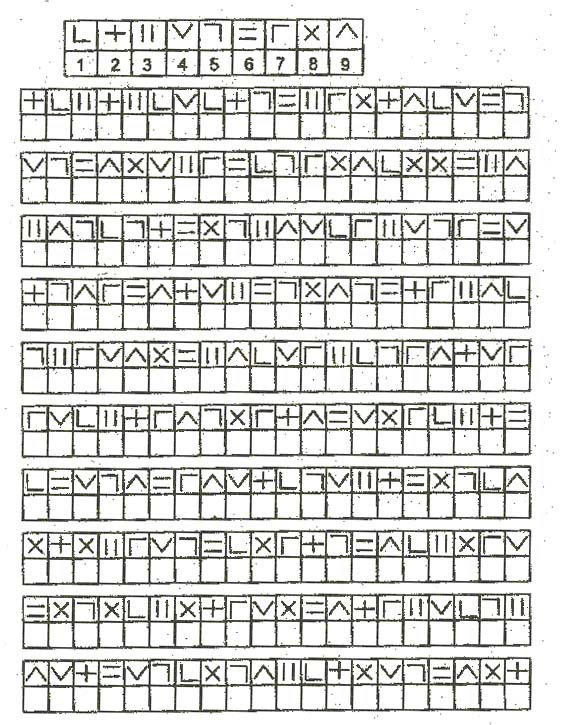 Познавательные УУД5 субтест ГИТ «Числовые ряды».     УУД:  действия, направленные на формирование умения осуществлять действие по инструкции, развитие логического мышления.                                                                                                                                       Внимательно прочитай каждый ряд чисел и на два свободных места напиши такие два числа, которые продолжат данный числовой ряд.Примеры:     2 4 6 8 10 12 14 16,         10 9 8 7 6 5 4 3,           3 3 4 4 5 5 6 6,          1 7 2 7 3 7 4 7                                      4 субтест ГИТ «Интеллектуальная лабильность».     УУД:  действия, направленные на формирование умения осуществлять действие по инструкции, скорость понимания простых указаний и их осуществление.Коммуникативные УУД.Субтест.  Методика «Флаг моего класса»УУД: коммукативно-речевые действия (коммуникативные УУД), действия, направленные на умение работать по словесной инструкции партнера действие, направленное на  формирование произвольной регуляции поведенияИнструкция: учащимся, сидящим парами, предлагается, обсуждая друг с другом свои предложения, придумать и раскрасить флаг класса таким образом, чтобы изображения получились максимально схожими.РS:   Также возможно применение отдельных элементов (субтестов) методики ГИТ.2.2. Программы учебных предметов2.2.1. Общие положенияКаждая ступень общего образования — самоценный, принципиально новый этап в жизни обучающегося, на котором расширяется сфера его взаимодействия с окружающим миром, изменяется социальный статус, возрастает потребность в самовыражении, самосознании и самоопределении.Образование на ступени основного общего образования, с одной стороны, является логическим продолжением обучения в начальной школе, а с другой стороны, является базой для подготовки завершения общего образования на ступени среднего (полного) общего образования, перехода к профильному обучению, профессиональной ориентации и профессиональному образованию.Как указывалось в предыдущих разделах, учебная деятельность на этой ступени образования приобретает черты деятельности по саморазвитию и самообразованию. В средних классах у обучающихся на основе усвоения научных понятий закладываются основы теоретического, формального и рефлексивного мышления, появляются способности рассуждать на основе общих посылок, умение оперировать гипотезами как отличительный инструмент научного рассуждения. Контролируемой и управляемой становится речь (обучающийся способен осознанно и произвольно строить свой рассказ), а также другие высшие психические функции — внимание и память. У подростков впервые начинает наблюдаться умение длительное время удерживать внимание на отвлечённом, логически организованном материале. Интеллектуализируется процесс восприятия — отыскание и выделение значимых, существенных связей и причинно-следственных зависимостей при работе с наглядным материалом, т. е. происходит подчинение процессу осмысления первичных зрительных ощущений.Особенностью содержания современного основного общего образования является не только ответ на вопрос, что обучающийся должен знать (запомнить, воспроизвести), но и формирование универсальных учебных действий в личностных, коммуникативных, познавательных, регулятивных сферах, обеспечивающих способность к организации самостоятельной учебной деятельности. 2.2.2. Основное содержание учебных предметов основного общего образования2.2.2.1. Русский языкРечь и речевое общение1. Речь и речевое общение. Речевая ситуация. Речь устная и письменная. Речь диалогическая и монологическая. Монолог и его виды. Диалог и его виды.2. Осознание основных особенностей устной и письменной речи; анализ образцов устной и письменной речи. Различение диалогической и монологической речи. Владение различными видами монолога и диалога. Понимание коммуникативных целей и мотивов говорящего в разных ситуациях общения. Владение нормами речевого поведения в типичных ситуациях формального и неформального межличностного общения.Речевая деятельность1. Виды речевой деятельности: чтение, аудирование (слушание), говорение, письмо.Культура чтения, аудирования, говорения и письма.2. Овладение основными видами речевой деятельности. Адекватное понимание основной и дополнительной информации текста, воспринимаемого зрительно или на слух. Передача содержания прочитанного или прослушанного текста в сжатом или развёрнутом виде в соответствии с ситуацией речевого общения. Овладение практическими умениями просмотрового, ознакомительного, изучающего чтения, приёмами работы с учебной книгой и другими информационными источниками. Овладение различными видами аудирования. Изложение содержания прослушанного или прочитанного текста (подробное, сжатое, выборочное).Создание устных и письменных монологических, а также устных диалогических высказываний разной коммуникативной направленности с учётом целей и ситуации общения. Отбор и систематизация материала на определённую тему; поиск, анализ и преобразование информации, извлеченной из различных источников.Текст1. Понятие текста, основные признаки текста (членимость, смысловая цельность, связность). Тема, основная мысль текста. Микротема текста.Средства связи предложений и частей текста. Абзац как средство композиционно-стилистического членения текста.Функционально-смысловые типы речи: описание, повествование, рассуждение. Структура текста. План и тезисы как виды информационной переработки текста.2. Анализ текста с точки зрения его темы, основной мысли, структуры, принадлежности к функционально-смысловому типу речи. Деление текста на смысловые части и составление плана. Определение средств и способов связи предложений в тексте. Анализ языковых особенностей текста. Выбор языковых средств в зависимости от цели, темы, основной мысли, адресата, ситуации и условий общения. Создание текстов различного типа, стиля, жанра. Соблюдение норм построения текста (логичность, последова-тельность, связность, соответствие теме и др.). Оценивание и редактирование устного и письменного речевого высказывания. Составление плана текста, тезисов.Функциональные разновидности языка1. Функциональные разновидности языка: разговорный язык; функциональные стили: научный, публицистический, официально-деловой; язык художественной литературы.Основные жанры научного (отзыв, выступление, доклад), публицистического (выступление, интервью), официально-делового (расписка, доверенность, заявление) стилей, разговорной речи (рассказ, беседа).2. Установление принадлежности текста к определённой функциональ-ной разновидности языка. Создание письменных высказываний разных стилей, жанров и типов речи: тезисы, отзыв, письмо, расписка, доверенность, заявление, повествование, описание, рассуждение. Выступление перед аудиторией сверстников с небольшими сообщениями, докладом.Общие сведения о языке1. Русский язык — национальный язык русского народа, государственный язык Российской Федерации и язык межнационального общения. Русский язык в современном мире.Русский язык в кругу других славянских языков. Роль старославянского (церковнославянского) языка в развитии русского языка.Русский язык как развивающееся явление. Формы функционирования современного русского языка: литературный язык, диалекты, просторечие, профессиональные разновидности, жаргон.Русский язык — язык русской художественной литературы. Основные изобразительные средства русского языка.Лингвистика как наука о языке.Основные разделы лингвистики.Выдающиеся отечественные лингвисты.2. Осознание важности коммуникативных умений в жизни человека, понимание роли русского языка в жизни общества и государства, в современном мире.Понимание различий между литературным языком и диалектами, просторечием, профессиональными разновидностями языка, жаргоном.Осознание красоты, богатства, выразительности русского языка. Наблюдение за использованием изобразительных средств языка в художественных текстах.Фонетика и орфоэпия1. Фонетика как раздел лингвистики.Звук как единица языка. Система гласных звуков. Система согласных звуков. Изменение звуков в речевом потоке. Элементы фонетической транскрипции. Слог. Ударение.Орфоэпия как раздел лингвистики. Основные правила нормативного произношения и ударения.Орфоэпический словарь.2. Совершенствование навыков различения ударных и безударных гласных, звонких и глухих, твёрдых и мягких согласных. Объяснение с помощью элементов транскрипции особенностей произношения и написания слов. Проведение фонетического разбора слов.Нормативное произношение слов. Оценка собственной и чужой речи с точки зрения орфоэпической правильности.Применение фонетико-орфоэпических знаний и умений в собственной речевой практике.Использование орфоэпического словаря для овладения произносительной культурой.Графика1. Графика как раздел лингвистики. Соотношение звука и буквы. Обозначение на письме твёрдости и мягкости согласных. Способы обозначения [j’].2. Совершенствование навыков сопоставления звукового и буквенного состава слова. Использование знания алфавита при поиске информации в словарях, справочниках, энциклопедиях, SMS-сообщениях.Морфемика и словообразование1. Морфемика как раздел лингвистики. Морфема как минимальная значимая единица языка.Словообразующие и формообразующие морфемы. Окончание как формообразующая морфема.Приставка, суффикс как словообразующие морфемы.Корень. Однокоренные слова. Чередование гласных и согласных в корнях слов. Варианты морфем.Возможность исторических изменений в структуре слова. Понятие об этимологии. Этимологический словарь.Словообразование как раздел лингвистики. Исходная (производящая) основа и словообразующая морфема.Основные способы образования слов: приставочный, суффиксальный, приставочно-суффиксальный, бессуффиксный; сложение и его виды; переход слова из одной части речи в другую; сращение сочетания слов в слово. Словообразовательная пара, словообразовательная цепочка. Словообразовательное гнездо слов.Словообразовательный и морфемный словари.Основные выразительные средства словообразования.2. Осмысление морфемы как значимой единицы языка. Осознание роли морфем в процессах формо- и словообразования.Определение основных способов словообразования, построение словообразовательных цепочек слов.Применение знаний и умений по морфемике и словообразованию в практике правописания.Использование словообразовательного, морфемного и этимологического словарей при решении разнообразных учебных задач.Лексикология и фразеология1. Лексикология как раздел лингвистики. Слово как единица языка. Лексическое значение слова. Однозначные и многозначные слова; прямое и переносное значения слова. Переносное значение слов как основа тропов. Тематические группы слов. Толковые словари русского языка.Синонимы. Антонимы. Омонимы. Словари синонимов и антонимов русского языка.Лексика русского языка с точки зрения её происхождения: исконно русские и заимствованные слова. Словари иностранных слов.Лексика русского языка с точки зрения её активного и пассивного запаса. Архаизмы, историзмы, неологизмы. Лексика русского языка с точки зрения сферы её употребления. Общеупотребительные слова. Диалектные слова. Термины и профессионализмы. Жаргонная лексика.Стилистические пласты лексики.Фразеология как раздел лингвистики. Фразеологизмы. Пословицы, поговорки, афоризмы, крылатые слова. Фразеологические словари.Разные виды лексических словарей и их роль в овладении словарным богатством родного языка.2. Дифференциация лексики по типам лексического значения с точки зрения её активного и пассивного запаса, происхождения, сферы употребления, экспрессивной окраски и стилистической принадлежности.Употребление лексических средств в соответствии со значением и ситуацией общения. Оценка своей и чужой речи с точки зрения точного, уместного и выразительного словоупотребления.Проведение лексического разбора слов.Извлечение необходимой информации из лексических словарей различных типов (толкового словаря, словарей синонимов, антонимов, устаревших слов, иностранных слов, фразеологического словаря и др.) и использование её в различных видах деятельности.Морфология1. Морфология как раздел грамматики.Части речи как лексико-грамматические разряды слов. Система частей речи в русском языке.Самостоятельные (знаменательные) части речи. Общее грамматическое значение, морфологические и синтаксические свойства имени существительного, имени прилагательного, имени числительного, местоимения, глагола, наречия. Место причастия, деепричастия, слов категории состояния в системе частей речи.Служебные части речи, их разряды по значению, структуре и синтаксическому употреблению.Междометия и звукоподражательные слова.Омонимия слов разных частей речи.Словари грамматических трудностей.2. Распознавание частей речи по грамматическому значению, морфологическим признакам и синтаксической роли. Проведение морфологического разбора слов разных частей речи. Нормативное употребление форм слов различных частей речи. Применение морфологических знаний и умений в практике правописания.Использование словарей грамматических трудностей в речевой практике.Синтаксис1. Синтаксис как раздел грамматики. Словосочетание и предложение как единицы синтаксиса.Словосочетание как синтаксическая единица, типы словосочетаний. Виды связи в словосочетании.Виды предложений по цели высказывания и эмоциональной окраске. Грамматическая основа предложения, главные и второстепенные члены, способы их выражения. Виды сказуемого.Структурные типы простых предложений: двусоставные и односоставные, распространённые и нераспространённые, предложения осложнённой и неосложнённой структуры, полные и неполные.Виды односоставных предложений.Предложения осложнённой структуры. Однородные члены предложения, обособленные члены предложения, обращение, вводные и вставные конструкции.Классификация сложных предложений. Средства выражения синтаксических отношений между частями сложного предложения. Сложные предложения союзные (сложносочинённые, сложноподчинённые) и бессоюзные. Сложные предложения с различными видами связи.Способы передачи чужой речи.2. Проведение синтаксического разбора словосочетаний и предложений разных видов. Анализ разнообразных синтаксических конструкций и правильное употребление их в речи. Оценка собственной и чужой речи с точки зрения правильности, уместности и выразительности употребления синтаксических конструкций. Использование синонимических конструкций для более точного выражения мысли и усиления выразительности речи.Применение синтаксических знаний и умений в практике правописания.Правописание: орфография и пунктуация1. Орфография как система правил правописания. Понятие орфограммы.Правописание гласных и согласных в составе морфем. Правописание ъ и ь.Слитные, дефисные и раздельные написания.Употребление прописной и строчной буквы.Перенос слов.Орфографические словари и справочники.Пунктуация как система правил правописания.Знаки препинания и их функции. Одиночные и парные знаки препинания.Знаки препинания в конце предложения.Знаки препинания в простом неосложнённом предложении.Знаки препинания в простом осложнённом предложении.Знаки препинания в сложном предложении: сложносочинённом, сложноподчинённом, бессоюзном, а также в сложном предложении с разными видами связи.Знаки препинания при прямой речи и цитировании, в диалоге.Сочетание знаков препинания.2. Овладение орфографической и пунктуационной зоркостью. Соблюдение основных орфографических и пунктуационных норм в письменной речи. Опора на фонетический, морфемно-словообразовательный и морфологический анализ при выборе правильного написания слова. Опора на грамматико-интонационный анализ при объяснении расстановки знаков препинания в предложении.Использование орфографических словарей и справочников по правописанию для решения орфографических и пунктуационных проблем.Язык и культура1. Взаимосвязь языка и культуры, истории народа. Русский речевой этикет.2. Выявление единиц языка с национально-культурным компонентом значения, объяснение их значений с помощью лингвистических словарей (толковых, этимологических и др.). Уместное использование правил русского речевого этикета в учебной деятельности и повседневной жизни.2.2.2.2.ЛитератураРусский фольклорМалые жанры фольклора.Пословица как воплощение житейской мудрости, отражение народного опыта. Темы пословиц. Афористичность и поучительный характер пословиц. Поговорка как образное выражение. Загадка как метафора, вид словесной игры.Сказки (волшебные, бытовые, о животных). Сказка как выражение народной мудрости и нравственных представлений народа. Виды сказок (волшебные, бытовые, сказки о животных). Противопоставление мечты и действительности, добра и зла в сказках. Положительный герой и его противники. Персонажи-животные, чудесные предметы в сказках.Былина «Илья Муромец и Соловей-разбойник».Воплощение в образе богатыря национального характера, нравственных достоинств героя. Прославление силы, мужества, справедливости, бескорыстного служения Отечеству.Древнерусская литература«Слово о полку Игореве».«Слово...» как величайший памятник литературы Древней Руси. История открытия «Слова...». Проблема авторства. Историческая основа памятника, его сюжет. Образы русских князей. Ярославна как идеальный образ русской женщины. Образ Русской земли. Авторская позиция в «Слове…». «Золотое слово» Святослава и основная идея произведения. Соединение языческой и христианской образности. Язык произведения. Переводы «Слова...».«Житие Сергия Радонежского» (фрагменты). Духовный путь Сергия Радонежского. Идейное содержание произведения. Соответствие образа героя и его жизненного пути канону житийной литературы. Сочетание исторического, бытового и чудесного в житии. Сила духа и святость героя. Отражение композиционных, сюжетных, стилистических особенностей житийной литературы в историческом очерке Б. К. Зайцева.Русская литература XVIII в.Д. И. Фонвизин. Комедия «Недоросль» (фрагменты). Социальная и нравственная проблематика комедии. Сатирическая направленность. Проблемы воспитания, образования гражданина. Говорящие фамилии и имена, речевые характеристики как средства создания образов персонажей. Смысл финала комедии.Н. М. Карамзин. Повесть «Бедная Лиза». Своеобразие проблематики произведения. Отражение художественных принципов сентиментализма в повести. Конфликт истинных и ложных ценностей. Изображение внутреннего мира и эмоционального состояния человека.Г. Р. Державин. Стихотворение «Памятник». Жизнеутверждающий характер поэзии Державина. Тема поэта и поэзии.Русская литература XIX в. (первая половина)И. А. Крылов. Басни «Волк и Ягнёнок», «Свинья под Дубом», «Волк на псарне». Жанр басни, история его развития. Образы животных в басне. Аллегория как средство раскрытия определённых качеств человека. Выражение народной мудрости в баснях Крылова. Поучительный характер басен. Мораль в басне, формы её воплощения. Своеобразие языка басен Крылова.В. А. Жуковский. Баллада «Светлана». Жанр баллады в творчестве Жуковского. Источники сюжета баллады «Светлана». Образ Светланы и средства его создания. Национальные черты в образе героини. Своеобразие сюжета. Фантастика, народно-поэтические традиции, атмосфера тайны, пейзаж. Мотивы дороги и смерти. Мотив смирения и тема веры как залога торжества света над тьмой. Своеобразие финала баллады. Баллады западноевропейских поэтов в переводах Жуковского. Стихотворения «Море», «Невыразимое». Основные темы и образы поэзии Жуковского. Лирический герой романтической поэзии и его восприятие мира. Тема поэтического вдохновения. Отношение романтика к слову. Романтический образ моря. Своеобразие поэтического языка Жуковского.А. С. Грибоедов. Комедия «Горе от ума». История создания, публикации и первых постановок комедии. Прототипы. Смысл названия и проблема ума в пьесе. Особенности развития комедийной интриги. Своеобразие конфликта. Система образов. Чацкий как необычный резонёр, предшественник «странного человека» в русской литературе. Своеобразие любовной интриги. Образ фамусовской Москвы. Художественная функция внесценических персонажей. Образность и афористичность языка. Мастерство драматурга в создании речевых характеристик действующих лиц. Конкретно-историческое и общечеловеческое в произведении. Необычность развязки, смысл финала комедии. Критика о пьесе Грибоедова.А. С. Пушкин. Стихотворения «Няне», «И. И. Пущину», «Зимнее утро», «Зимний вечер», «К ***», «Я помню чудное мгновенье», «Анчар», «Туча», «19 октября» («Роняет лес багряный свой убор…»), «К Чаадаеву», «К морю», «Пророк», «На холмах Грузии лежит ночная мгла…», «Я вас любил: любовь еще, быть может…», «Бесы», «Я памятник себе воздвиг нерукотворный…», «Осень», «Два чувства дивно близки нам…». Многообразие тем, жанров, мотивов лирики Пушкина. Мотивы дружбы, прочного союза друзей. Одухотворённость и чистота чувства любви. Слияние личных, философских и гражданских мотивов в лирике поэта. Единение красоты природы, красоты человека, красоты жизни в пейзажной лирике. Размышления поэта о скоротечности человеческого бытия. Тема поэта и поэзии. Вдохновение как особое состояние поэта. Философская глубина, религиозно-нравственные мотивы поздней лирики Пушкина. Особенности ритмики, метрики, строфики пушкинских стихотворений. Библейские и античные образы в поэзии Пушкина. Традиции классицизма, романтические образы и мотивы, реалистические тенденции в лирике поэта. Образы, мотивы, художественные средства русской народной поэзии в творчестве Пушкина. Образ Пушкина в русской поэзии ХIХ—ХХ вв. Баллада «Песнь о вещем Олеге». Интерес Пушкина к истории России. Летописный источник «Песни о вещем Олеге». Традиции народной поэзии в создании образов «Песни...». Смысл противопоставления образов Олега и кудесника. Особенности композиции произведения. Признаки жанра баллады в «Песне…». Художественные средства произведения, позволившие воссоздать атмосферу Древней Руси.Роман «Дубровский». История создания произведения. Картины жизни русского поместного дворянства. Образы Дубровского и Троекурова. Противостояние человеческих чувств и социальных обстоятельств в романе. Нравственная проблематика произведения. Образы крепостных. Изображение крестьянского бунта. Образ благородного разбойника Владимира Дубровского. Традиции приключенческого романа в произведении Пушкина. Романтический характер истории любви Маши и Владимира. Средства выражения авторского отношения к героям романа. Роман «Капитанская дочка». История создания романа. Историческое исследование «История Пугачёва» и роман «Капитанская дочка». Пугачёв в историческом труде и в романе. Форма семейных записок как выражение частного взгляда на отечественную историю. Изображение исторических деятелей на страницах романа (Пугачёв, Екатерина II). Главные герои романа. Становление, развитие характера, личности Петра Гринёва. Значение образа Савельича. Нравственная красота Маши Мироновой. Образ антигероя Швабрина. Проблемы долга, чести, милосердия, нравственного выбора. Портрет и пейзаж в романе. Художественная функция народных песен, сказок, пословиц и поговорок. Роль эпиграфов в романе. Название и идейный смысл произведения.Повесть «Станционный смотритель». Цикл «Повести Белкина». Повествование от лица вымышленного героя как художественный приём. Отношение рассказчика к героям повести и формы его выражения. Образ рассказчика. Судьба Дуни и притча о блудном сыне. Изображение «маленького человека», его положения в обществе. Трагическое и гуманистическое в повести.Роман в стихах «Евгений Онегин». Замысел романа и его эволюция в процессе создания произведения. Особенности жанра и композиции «свободного романа». Единство лирического и эпического начал. Автор как идейно-композиционный и лирический центр романа. Сюжетные линии произведения и темы лирических отступлений. Автор и его герои. Образ читателя в романе. Образ Онегина, его развитие. Типическое и индивидуальное в образах Онегина и Ленского. Татьяна как «милый идеал» автора. Художественная функция эпиграфов, посвящений, снов и писем героев романа. Картины жизни русского общества: жизнь столиц и мир русской деревни. Картины родной природы. «Онегинская строфа». Особенности языка, органичное сочетание высокой поэтической речи и дружеского разговора, упоминания имен богов и героев античной мифологии и использование просторечной лексики. Реализм пушкинского романа в стихах. «Евгений Онегин» в русской критике.Трагедия «Моцарт и Сальери». Цикл маленьких трагедий-пьес о сильных личностях и нравственном законе. Проблема «гения и злодейства». Образы Моцарта и Сальери. Два типа мировосприятия, выраженные в образах главных героев трагедии. Образ слепого скрипача и его роль в развитии сюжета. Образ «чёрного человека». Сценическая и кинематографическая судьба трагедии.М. Ю. Лермонтов. Стихотворения «Парус», «Листок», «Тучи», «Смерть Поэта», «Когда волнуется желтеющая нива…», «Дума», «Поэт» («Отделкой золотой блистает мой кинжал…»), «Молитва» («В минуту жизни трудную…»), «И скучно и грустно», «Нет, не тебя так пылко я люблю…», «Родина», «Пророк», «На севере диком стоит одиноко...», «Ангел», «Три пальмы».Основные мотивы, образы и настроения поэзии Лермонтова. Чувство трагического одиночества. Любовь как страсть, приносящая страдания. Чистота и красота поэзии как заповедные святыни сердца. «Звуки небес» и «скучные песни земли». Трагическая судьба поэта и человека в бездуховном мире. Своеобразие художественного мира поэзии Лермонтова. Характер лирического героя лермонтовской поэзии. Тема Родины, поэта и поэзии. Романтизм и реализм в лирике поэта.Стихотворение «Бородино». Историческая основа стихотворения. Изображение исторического события. Образ рядового участника сражения. Мастерство Лермонтова в создании батальных сцен. Сочетание разговорных интонаций с высоким патриотическим пафосом стихотворения.Поэма «Песня про царя Ивана Васильевича, молодого опричника и удалого купца Калашникова». Поэма об историческом прошлом Руси. Картины быта XVI в., их значение для понимания характеров и идеи поэмы. Смысл столкновения Калашникова с Кирибеевичем и Иваном Грозным. Образ Ивана Грозного и тема несправедливой власти. Защита Калашниковым человеческого достоинства. Авторская позиция в поэме. Связь поэмы с художественными традициями устного народного творчества. Сопоставление зачина поэмы и её концовки. Образы гусляров. Язык и стих поэмы.Поэма «Мцыри». «Мцыри» как романтическая поэма. Романтический герой. Смысл человеческой жизни для Мцыри и для монаха. Трагическое противопоставление человека и обстоятельств. Особенности композиции поэмы. Эпиграф и сюжет поэмы. Исповедь героя как композиционный центр поэмы. Образы монастыря и окружающей природы, смысл их противопоставления. Портрет и речь героя как средства выражения авторского отношения. Смысл финала поэмы.Роман «Герой нашего времени». «Герой нашего времени» как первый психологический роман в русской литературе. Нравственно-философская проблематика произведения. Жанровое своеобразие романа. Особенности композиции романа, её роль в раскрытии характера Печорина. Особенности повествования. Особое внимание к внутренней жизни человека, его мыслям, чувствам, переживаниям, самоанализу, рефлексии. Портретные и пейзажные описания как средства раскрытия психологии личности. Главный герой и второстепенные персонажи произведения. Любовь и игра в любовь в жизни Печорина. Смысл финала романа. Черты романтизма и реализма в романе. Печорин и Онегин. Роман «Герой нашего времени» в русской критике.Н. В. Гоголь. Повесть «Ночь перед Рождеством». Поэтизация картин народной жизни (праздники, обряды, гулянья). Герои повести. Кузнец Вакула и его невеста Оксана. Фольклорные традиции в создании образов. Изображение конфликта темных и светлых сил. Реальное и фантастическое в произведении. Сказочный характер фантастики. Описания украинского села и Петербурга. Характер повествования. Сочетание юмора и лиризма.Повесть «Тарас Бульба». Эпическое величие мира и героический размах жизни в повести Гоголя. Прославление высокого строя народной вольницы, боевого товарищества, самоотверженности и героизма. Единоверие, честь, патриотизм как основные идеалы запорожцев. Герои Гоголя и былинные богатыри. Тарас и его сыновья. Принцип контраста в создании образов братьев, противопоставления в портретном описании, речевой характеристике. Трагизм конфликта отца и сына (Тарас и Андрий). Борьба долга и чувства в душах героев. Роль детали в раскрытии характеров героев. Смысл финала повести.Повесть «Шинель». Развитие образа «маленького человека» в русской литературе. Потеря Акакием Акакиевичем Башмачкиным лица (одиночество, косноязычие). Шинель как последняя надежда согреться в холодном, неуютном мире, тщетность этой мечты. Петербург как символ вечного холода, отчуждённости, бездушия. Роль фантастики в идейном замысле произведения. Гуманистический пафос повести.Комедия «Ревизор». История создания комедии и её сценическая судьба. Поворот русской драматургии к социальной теме. Русское чиновничество в сатирическом изображении: разоблачение пошлости, угодливости, чинопочитания, беспринципности, взяточничества и казнокрадства, лживости. Основной конфликт комедии и стадии его развития. Особенности завязки, развития действия, кульминации и развязки. Новизна финала (немая сцена). Образ типичного уездного города. Городничий и чиновники. Женские образы в комедии. Образ Хлестакова. Хлестаковщина как общественное явление. Мастерство драматурга в создании речевых характеристик. Ремарки как форма выражения авторской позиции. Гоголь о комедии.Поэма «Мёртвые души». История создания. Смысл названия поэмы. Система образов. Чичиков как «приобретатель», новый герой эпохи. Поэма о России. Жанровое своеобразие произведения, его связь с «Божественной комедией» Данте, плутовским романом, романом-путешествием. Причины незавершённости поэмы. Авторские лирические отступления в поэме, их тематика и идейный смысл. Чичиков в системе образов поэмы. Образы помещиков и чиновников, художественные средства и приёмы их создания, образы крестьян. Образ Руси. Эволюция образа автора от сатирика к проповеднику и пророку. Своеобразие гоголевского реализма. Поэма «Мертвые души» в русской критике.Русская литература XIX в. (вторая половина)Ф. И. Тютчев. Стихотворения «Весенняя гроза», «Есть в осени первоначальной…», «С поляны коршун поднялся…», «Фонтан». Философская проблематика стихотворений Тютчева. Параллелизм в описании жизни природы и человека. Природные образы и средства их создания.А. А. Фет. Стихотворения «Я пришел к тебе с приветом…», «Учись у них — у дуба, у берёзы…». Философская проблематика стихотворений Фета. Параллелизм в описании жизни природы и человека. Природные образы и средства их создания.И. С. Тургенев. Повесть «Муму». Реальная основа повести. Изображение быта и нравов крепостной России. Образ Герасима. Особенности повествования, авторская позиция. Символическое значение образа главного героя. Образ Муму. Смысл финала повести.Рассказ «Певцы». Изображение русской жизни и русских характеров в рассказе. Образ рассказчика. Авторская позиция и способы её выражения в произведении.Стихотворение в прозе «Русский язык», «Два богача». Особенности идейно-эмоционального содержания стихотворений в прозе. Своеобразие ритма и языка. Авторская позиция и способы её выражения.Н. А. Некрасов. Стихотворение «Крестьянские дети». Изображение жизни простого народа. Образы крестьянских детей и средства их создания. Речевая характеристика. Особенности ритмической организации. Роль диалогов в стихотворении. Авторское отношение к героям.Л. Н. Толстой. Рассказ «Кавказский пленник». Историческая основа и сюжет рассказа. Основные эпизоды. Жилин и Костылин как два разных характера. Судьбы Жилина и Костылина. Поэтичный образ Дины. Нравственная проблематика произведения, его гуманистическое звучание. Смысл названия. Поучительный характер рассказа.А. П. Чехов. Рассказы «Толстый и тонкий», «Хамелеон», «Смерть чиновника». Особенности образов персонажей в юмористических произведениях. Средства создания комических ситуаций. Разоблачение трусости, лицемерия, угодничества в рассказах. Роль художественной детали. Смысл названия.Русская литература XX в. (первая половина)И. А. Бунин. Стихотворение «Густой зелёный ельник у дороги…». Особенности изображения природы. Образ оленя и средства его создания. Тема красоты природы. Символическое значение природных образов. Пушкинские традиции в пейзажной лирике поэта.Рассказ «Подснежник». Историческая основа произведения. Тема прошлого России. Праздники и будни в жизни главного героя рассказа. Приёмы антитезы и повтора в композиции рассказа. Смысл названия.А. И. Куприн. Рассказ «Чудесный доктор». Реальная основа и содержание рассказа. Образ главного героя. Смысл названия. Тема служения людям и добру. Образ доктора в русской литературе.М. Горький. Рассказ «Челкаш». Образы Челкаша и Гаврилы. Широта души, стремление к воле. Символический образ моря. Сильный человек вне истории. Противостояние сильного характера обществу.И. С. Шмелёв. Роман «Лето Господне» (фрагменты). История создания автобиографического романа. Главные герои романа. Рождение религиозного чувства у ребёнка. Ребёнок и национальные традиции. Особенности повествования.А. А. Блок. Стихотворения «Девушка пела в церковном хоре…», «Родина». Лирический герой в поэзии Блока. Символика и реалистические детали в стихотворениях. Образ Родины. Музыкальность лирики Блока.B. В. Маяковский. Стихотворения «Хорошее отношение к лошадям», «Необычайное приключение, бывшее с Владимиром Маяковским летом на даче». Словотворчество и яркая метафоричность ранней лирики Маяковского. Гуманистический пафос стихотворения. Одиночество лирического героя, его противопоставление толпе обывателей. Тема назначения поэзии. Своеобразие ритмики и рифмы.C. А. Есенин. Стихотворения «Гой ты, Русь, моя родная…», «Нивы сжаты, рощи голы…». Основные темы и образы поэзии Есенина. Лирический герой и мир природы. Олицетворение как основной художественный приём. Напевность стиха. Своеобразие метафор и сравнений в поэзии Есенина.А. А. Ахматова. Стихотворения «Перед весной бывают дни такие…», «Родная земля». Основные темы и образы поэзии Ахматовой. Роль предметной детали, её многозначность. Тема Родины в стихотворении.А. П. Платонов. Рассказ «Цветок на земле». Основная тема и идейное содержание рассказа. Сказочное и реальное в сюжете произведения. Философская символика образа цветка.А. С. Грин. Повесть «Алые паруса» (фрагменты). Алые паруса как образ мечты. Мечты и реальная действительность в повести. История Ассоль. Встреча с волшебником как знак судьбы. Детство и юность Грея, его взросление и возмужание. Воплощение мечты как сюжетный приём. Утверждение веры в чудо как основы жизненной позиции. Символические образы моря, солнца, корабля, паруса.М. А. Булгаков. Повесть «Собачье сердце». Мифологические и литературные источники сюжета. Идея переделки человеческой природы. Образ Шарикова и «шариковщина» как социальное явление. Проблема исторической ответственности интеллигенции. Символика имён, названий, художественных деталей. Приёмы сатирического изображения.Русская литература XX в. (вторая половина)A. Т. Твардовский. Поэма «Василий Тёркин» (главы «Переправа», «Два бойца»). История создания поэмы. Изображение войны и человека на войне. Народный герой в поэме. Образ автора-повествователя. Особенности стиха поэмы, её интонационное многообразие. Своеобразие жанра «книги про бойца».М. А. Шолохов. Рассказ «Судьба человека». Изображение трагедии народа в военные годы. Образ Андрея Соколова. Особенности национального характера. Тема военного подвига, непобедимости человека. Воплощение судьбы целого народа в судьбе героя произведения. Особенности композиции рассказа.Н. М. Рубцов. Стихотворения «Звезда полей», «В горнице». Картины природы и русского быта в стихотворениях Рубцова. Темы, образы и настроения. Лирический герой и его мировосприятие.B. М. Шукшин. Рассказ «Чудик». Своеобразие шукшинских героев-«чудиков». Доброта, доверчивость и душевная красота простых, незаметных людей из народа. Столкновение с миром грубости и практической приземлённости. Внутренняя сила шукшинского героя.В. Г. Распутин. Рассказ «Уроки французского». Изображение трудностей послевоенного времени. События, рассказанные от лица мальчика, и авторские оценки. Образ учительницы как символ человеческой отзывчивости. Нравственная проблематика произведения.В. П. Астафьев. Рассказ «Васюткино озеро». Изображение становления характера главного героя. Самообладание маленького охотника. Мальчик в борьбе за спасение. Картины родной природы.А. И. Солженицын. Рассказ «Матрёнин двор». Историческая и биографическая основа рассказа. Изображение народной жизни. Образ рассказчика. Портрет и интерьер в рассказе. Притчевое начало, традиции житийной литературы, сказовой манеры повествования в рассказе. Нравственная проблематика. Принцип «жить не по лжи». Тема праведничества в русской литературе.Литература народов РоссииГ. Тукай. Стихотворения «Родная деревня», «Книга». Любовь к своему родному краю, верность обычаям, своей семье, традициям своего народа. Книга как «отрада из отрад», «путеводная звезда».М. Карим. Поэма «Бессмертие» (фрагменты). Героический пафос поэмы. Близость образа главного героя поэмы образу Василия Тёркина из одноименной поэмы А. Т. Твардовского.К. Кулиев. Стихотворения «Когда на меня навалилась беда…», «Каким бы малым ни был мой народ…». Основные поэтические образы, символизирующие родину в стихотворениях балкарского поэта. Тема бессмертия народа, его языка, поэзии, обычаев. Поэт как вечный должник своего народа.Р. Гамзатов. Стихотворения «Мой Дагестан», «В горах джигиты ссорились, бывало…». Тема любви к родному краю. Национальный колорит стихотворений. Изображение национальных обычаев и традиций. Особенности художественной образности аварского поэта.Зарубежная литератураГомер. Поэма «Одиссея» (фрагмент «Одиссей у Циклопа»). Мифологическая основа античной литературы. Приключения Одиссея и его спутников. Жажда странствий, познания нового. Испытания, через которые проходят герои эпоса. Роль гиперболы как средства создания образа. Метафорический смысл слова «одиссея».Данте Алигьери. Поэма «Божественная комедия» (фрагменты). Данте и его время. Дантовская модель мироздания. Трёхчастная композиция поэмы. Тема поиска истины и идеала. Образ поэта. Изображение пороков человечества в первой части поэмы. Смысл названия.У. Шекспир. Трагедия «Гамлет» (сцены). Трагический характер конфликта. Напряжённая духовная жизнь героя-мыслителя. Противопостав-ление благородства мыслящей души и суетности времени. Гамлет как «вечный» образ. Тема жизни как театра.Сонет № 130 «Её глаза на звезды не похожи…». Любовь и творчество как основные темы сонетов. Образ возлюбленной в сонетах Шекспира.М. Сервантес. Роман «Дон Кихот» (фрагменты). Образы благородного рыцаря и его верного слуги. Философская и нравственная проблематика романа. Авторская позиция и способы её выражения. Конфликт иллюзии и реальной действительности.Д. Дефо. Роман «Робинзон Крузо» (фрагменты). Жанровое своеобразие романа. Образ Робинзона Крузо. Изображение мужества человека и его умения противостоять жизненным невзгодам. Преобразование мира как жизненная потребность человека. Образ путешественника в литературе.И. В. Гёте. Трагедия «Фауст» (фрагменты). Народная легенда о докторе Фаусте и её интерпретация в трагедии. Образы Фауста и Мефистофеля как «вечные» образы. История сделки человека с дьяволом как «бродячий» сюжет. Герой в поисках смысла жизни. Проблема и цена истинного счастья.Ж. Б. Мольер. Комедия «Мещанин во дворянстве» (сцены). Проблематика комедии. Основной конфликт. Образ господина Журдена. Высмеивание невежества, тщеславия и глупости главного героя. Особенности изображения комических ситуаций. Мастерство драматурга в построении диалогов, создании речевых характеристик персонажей.Дж. Г. Байрон. Стихотворение «Душа моя мрачна…». Своеобразие романтической поэзии Байрона. «Мировая скорбь» в западноевропейской поэзии. Ощущение трагического разлада героя с жизнью, окружающим его обществом. Байрон и русская литература.А. де Сент-Экзюпери. Повесть-сказка «Маленький принц» (фрагменты). Постановка «вечных» вопросов в философской сказке. Образы повествователя и Маленького принца. Нравственная проблематика сказки. Мечта о разумно устроенном, красивом и справедливом мире. Непонятный мир взрослых, чуждый ребёнку. Роль метафоры и аллегории в произведении. Символическое значение образа Маленького принца.Р. Брэдбери. Рассказ «Всё лето в один день». Особенности сюжета рассказа. Роль фантастического сюжета в раскрытии серьёзных нравственных проблем. Образы детей. Смысл финала произведения.ОбзорГероический эпос. Карело-финский эпос «Калевала» (фрагменты). «Песнь о Роланде» (фрагменты). «Песнь о нибелунгах» (фрагменты). Обобщённое содержание образов героев народного эпоса и национальные черты. Волшебные предметы как атрибуты героя эпоса. Роль гиперболы в создании образа героя эпоса. Культурный герой.Литературная сказка. Х. К. Андерсен. Сказка «Снежная королева». А. Погорельский. Сказка «Чёрная курица, или Подземные жители». А. Н. Островский. «Снегурочка» (сцены). М. Е. Салтыков-Щедрин. Сказка «Повесть о том, как один мужик двух генералов прокормил». Сказка фольклорная и сказка литературная (авторская). Сказочные сюжеты, добрые и злые персонажи, волшебные предметы в литературной сказке. Нравственные проблемы и поучительный характер литературных сказок. Своеобразие сатирических литературных сказок.Жанр басни. Эзоп. Басни «Ворон и Лисица», «Жук и Муравей». Ж. Лафонтен. Басня «Жёлудь и Тыква». Г. Э. Лессинг. Басня «Свинья и Дуб». История жанра басни. Сюжеты античных басен и их обработки в литературе XVII—XVIII вв. Аллегория как форма иносказания и средство раскрытия определённых свойств человека. Нравственные проблемы и поучительный характер басен.Жанр баллады. И. В. Гёте. Баллада «Лесной царь». Ф. Шиллер. Баллада «Перчатка». В. Скотт. Баллада «Клятва Мойны». История жанра баллады. Жанровые признаки. Своеобразие балладного сюжета. Особая атмосфера таинственного, страшного, сверхъестественного в балладе.Жанр новеллы. П. Мериме. Новелла «Видение Карла XI». Э. А. По. Новелла «Низвержение в Мальстрем». О. Генри. Новелла «Дары волхвов». История жанра новеллы. Жанровые признаки. Особая роль необычного сюжета, острого конфликта, драматизма действия в новелле. Строгость её построения.Жанр рассказа. Ф. М. Достоевский. Рассказ «Мальчик у Христа на ёлке». А. П. Чехов. Рассказ «Лошадиная фамилия». М. М. Зощенко. Рассказ «Галоша». История жанра рассказа. Жанровые признаки. Особая роль события рассказывания. Жанровые разновидности рассказа: святочный, юмористический, научно-фантастический, детективный.Сказовое повествование. Н. С. Лесков. Сказ «Левша». П. П. Бажов. Сказ «Медной горы Хозяйка». Особенности сказовой манеры повествования. Образ повествователя. Фольклорные традиции и образы талантливых людей из народа в сказах русских писателей.Тема детства в русской и зарубежной литературе. А. П. Чехов. Рассказ «Мальчики». М. М. Пришвин. Повесть «Кладовая солнца». М. Твен. Повесть «Приключения Тома Сойера» (фрагменты). О. Генри. Новелла «Вождь Краснокожих». Образы детей в произведениях, созданных для взрослых и детей. Проблемы взаимоотношений детей с миром взрослых. Серьёзное и смешное в окружающем мире и в детском восприятии.Русские и зарубежные писатели о животных. Ю. П. Казаков. Рассказ «Арктур — гончий пёс». В. П. Астафьев. Рассказ «Жизнь Трезора». Дж. Лондон. Повесть «Белый Клык». Э. Сетон-Томпсон. Рассказ «Королевская аналостанка». Образы животных в произведениях художественной литературы. Нравственные проблемы в произведениях о животных. Животные в жизни и творчестве писателей-анималистов.Тема природы в русской поэзии. А. К. Толстой. Стихотворение «Осень. Обсыпается весь наш бедный сад…». А. А. Фет. Стихотворение «Чудная картина…». И. А. Бунин. Стихотворение «Листопад» (фрагмент «Лес, точно терем расписной…»). Н. А. Заболоцкий. Стихотворение «Гроза идёт». Картины родной природы в изображении русских поэтов. Параллелизм как средство создания художественной картины жизни природы и человека.Тема родины в русской поэзии. И. С.  Никитин. Стихотворение «Русь». А. К. Толстой. Стихотворение «Край ты мой, родимый край…». И. А. Бунин. Стихотворение «У птицы есть гнездо, у зверя есть нора…». И. Северянин. Стихотворение «Запевка». Образ родины в русской поэзии. Обращение поэтов к картинам русской жизни, изображению родной природы, событий отечественной истории, создание ярких образов русских людей.Военная тема в русской литературе. В. П. Катаев. Повесть «Сын полка» (фрагменты). A. Т. Твардовский. Стихотворение «Рассказ танкиста». Д. С. Самойлов. Стихотворение «Сороковые». B. В. Быков. Повесть «Обелиск». Идейно-эмоциональное содержание произведений, посвящённых военной теме. Образы русских солдат. Образы детей в произведениях о Великой Отечественной войне.Автобиографические произведения русских писателей. Л. Н. Толстой. Повесть «Детство» (фрагменты). М. Горький. Повесть «Детство» (фрагменты). А. Н. Толстой. Повесть «Детство Никиты» (фрагменты). Своеобразие сюжета и образной системы в автобиографических произведениях. Жизнь, изображённая в восприятии ребенка.Сведения по теории и истории литературыЛитература как искусство словесного образа. Литература и мифология. Литература и фольклор.Художественный образ. Персонаж. Литературный герой. Героический характер. Главные и второстепенные персонажи. Лирический герой. Образы времени и пространства, природные образы, образы предметов. «Вечные» образы в литературе.Художественный вымысел. Правдоподобие и фантастика.Сюжет и композиция. Конфликт. Внутренний конфликт. Эпизод. Пейзаж. Портрет. Диалог и монолог. Внутренний монолог. Дневники, письма и сны героев. Лирические отступления. Эпилог. Лирический сюжет.Авторская позиция. Заглавие произведения. Эпиграф. «Говорящие» фамилии. Финал произведения.Тематика и проблематика. Идейно-эмоциональное содержание произведения. Возвышенное и низменное, прекрасное и безобразное, трагическое и комическое в литературе. Юмор. Сатира.Художественная речь. Поэзия и проза. Изобразительно-выразительные средства (эпитет, метафора, олицетворение, сравнение, гипербола, антитеза, аллегория). Символ. Гротеск. Художественная деталь. Системы стихосложения. Ритм, рифма. Строфа.Литературные роды и жанры. Эпос. Лирика. Драма. Эпические жанры (рассказ, сказ, повесть, роман, роман в стихах). Лирические жанры (стихотворение, ода, элегия, послание, стихотворение в прозе). Лироэпические жанры (басня, баллада, поэма). Драматические жанры (драма, трагедия, комедия).Литературный процесс. Традиции и новаторство в литературе. Эпохи в истории мировой литературы (Античность, Средневековье, Возрождение, литература XVII, XVIII, XIX и XX вв.). Литературные направления (классицизм, сентиментализм, романтизм, реализм, модернизм).Древнерусская литература, её основные жанры: слово, поучение, житие, повесть. Тема Русской земли. Идеал человека в литературе Древней Руси. Поучительный характер произведений древнерусской литературы.Русская литература XVIII в. Классицизм и его связь с идеями русского Просвещения. Сентиментализм и его обращение к изображению внутреннего мира обычного человека.Русская литература XIX в. Романтизм в русской литературе. Романтический герой. Становление реализма в русской литературе XIX в. Изображение исторических событий, жизни русского дворянства и картин народной жизни. Нравственные искания героев русской литературы. Идеальный женский образ. Утверждение непреходящих жизненных ценностей (вера, любовь, семья, дружба). Христианские мотивы и образы в произведениях русской литературы. Психологизм русской прозы. Основные темы и образы русской поэзии XIX в. (человек и природа, родина, любовь, назначение поэзии). Социальная и нравственная проблематика русской драматургии XIX в.Русская литература XX в. Модернизм в русской литературе. Модернистские течения (символизм, футуризм, акмеизм). Поиск новых форм выражения. Словотворчество. Развитие реализма в русской литературе XX в. Изображение трагических событий отечественной истории, судеб русских людей в век грандиозных потрясений, революций и войн. Обращение к традиционным в русской литературе жизненным ценностям. Образы родины, дома, семьи. Основные темы и образы русской поэзии XX в. (человек и природа, родина, любовь, война, назначение поэзии).2.2.2.3.Иностранный язык. Второй иностранный языкПредметное содержание речиМежличностные взаимоотношения в семье, со сверстниками; решение конфликтных ситуаций. Внешность и черты характера человека.Досуг и увлечения (чтение, кино, театр, музей, музыка). Виды отдыха, путешествия. Молодёжная мода. Покупки.Здоровый образ жизни: режим труда и отдыха, спорт, сбалансированное питание, отказ от вредных привычек.Школьное образование, школьная жизнь, изучаемые предметы и отношение к ним. Переписка с зарубежными сверстниками. Каникулы в различное время года.Мир профессий. Проблемы выбора профессии. Роль иностранного языка в планах на будущее.Вселенная и человек. Природа: флора и фауна. Проблемы экологии. Защита окружающей среды. Климат, погода. Условия проживания в городской/сельской местности. Транспорт.Средства массовой информации и коммуникации (пресса, телевидение, радио, Интернет).Страна/страны изучаемого языка и родная страна, их географическое положение, столицы и крупные города, регионы, достопримечательности, культурные особенности (национальные праздники, знаменательные даты, традиции, обычаи), страницы истории, выдающиеся люди, их вклад в науку и мировую культуру.Виды речевой деятельности/Коммуникативные уменияГоворениеДиалогическая речьДальнейшее совершенствование диалогической речи при более вариативном содержании и более разнообразном языковом оформлении: умение вести диалоги этикетного характера, диалог-расспрос, диалог — побуждение к действию, диалог — обмен мнениями и комбинированные диалоги. Объём диалога — от 3 реплик (5—7 классы) до 4—5 реплик (8—9 классы) со стороны каждого обучающегося. Продолжительность диалога — 2,5—3 мин (9 класс).Монологическая речьДальнейшее развитие и совершенствование связных высказываний с использованием основных коммуникативных типов речи: описание, сообщение, рассказ (включающий эмоционально-оценочные суждения), рассуждение (характеристика) с высказыванием своего мнения и краткой аргументацией с опорой и без опоры на прочитанный или услышанный текст либо заданную коммуникативную ситуацию. Объём монологического высказывания — от 8—10 фраз (5—7 классы) до 10—12 фраз (8—9 классы). Продолжительность монолога — 1,5—2 мин (9 класс).АудированиеДальнейшее развитие и совершенствование восприятия и понимания на слух аутентичных аудио- и видеотекстов с разной глубиной проникновения в их содержание (с пониманием основного содержания, с выборочным и полным пониманием воспринимаемого на слух текста) в зависимости от коммуникативной задачи и функционального типа текста.Жанры текстов: прагматические, публицистические.Типы текстов: объявление, реклама, сообщение, рассказ, диалог-интервью, стихотворение и др.Содержание текстов должно соответствовать возрастным особенностям и интересам обучающихся и иметь образовательную и воспитательную ценность.Аудирование с полным пониманием содержания осуществляется на несложных текстах, построенных на полностью знакомом обучающимся языковом материале. Время звучания текстов для аудирования — до 1 мин.Аудирование с пониманием основного содержания текста осуществляется на аутентичном материале, содержащем наряду с изученными и некоторое количество незнакомых языковых явлений. Время звучания текстов для аудирования — до 2 мин.Аудирование с выборочным пониманием нужной или интересующей информации предполагает умение выделить значимую информацию в одном или нескольких аутентичных коротких текстах прагматического характера, опуская избыточную информацию. Время звучания текстов для аудирования — до 1,5 мин.ЧтениеУмение читать и понимать аутентичные тексты с различной глубиной и точностью проникновения в их содержание (в зависимости от вида чтения): с пониманием основного содержания (ознакомительное чтение); с полным пониманием содержания (изучающее чтение); с выборочным пониманием нужной или интересующей информации (просмотровое/поисковое чтение).Жанры текстов: научно-популярные, публицистические, художествен-ные, прагматические.Типы текстов: статья, интервью, рассказ, объявление, рецепт, меню, проспект, реклама, стихотворение и др.Содержание текстов должно соответствовать возрастным особенностям и интересам обучающихся, иметь образовательную и воспитательную ценность, воздействовать на эмоциональную сферу обучающихся.Независимо от вида чтения возможно использование двуязычного словаря.Чтение с пониманием основного содержания осуществляется на несложных аутентичных текстах с ориентацией на выделенное в программе предметное содержание, включающих некоторое количество незнакомых слов. Объём текстов для чтения — до 550 слов.Чтение с выборочным пониманием нужной или интересующей информации осуществляется на несложных аутентичных текстах разных жанров и предполагает умение просмотреть текст или несколько коротких текстов и выбрать информацию, которая необходима или представляет интерес для обучающихся. Объём текста для чтения — около 350 слов.Чтение с полным пониманием осуществляется на несложных аутентичных текстах, построенных в основном на изученном языковом материале, с использованием различных приёмов смысловой переработки текста (языковой догадки, выборочного перевода) и оценки полученной информации. Объём текстов для чтения — до 300 слов.Письменная речьДальнейшее развитие и совершенствование письменной речи, а именно умений:— писать короткие поздравления с днем рождения и другими праздниками, выражать пожелания (объёмом 30—40 слов, включая адрес);— заполнять формуляры, бланки (указывать имя, фамилию, пол, гражданство, адрес);— писать личное письмо с опорой и без опоры на образец (расспрашивать адресата о его жизни, делах, сообщать то же самое о себе, выражать благодарность, давать совет, просить о чём-либо). Объём личного письма — около 100—110 слов, включая адрес;— составлять план, тезисы устного или письменного сообщения, кратко излагать результаты проектной деятельности.Языковые знания и навыкиОрфографияЗнание правил чтения и орфографии и навыки их применения на основе изучаемого лексико-грамматического материала.Фонетическая сторона речиНавыки адекватного произношения и различения на слух всех звуков изучаемого иностранного языка в потоке речи, соблюдение ударения и интонации в словах и фразах, ритмико-интонационные навыки произношения различных типов предложений.Лексическая сторона речиНавыки распознавания и употребления в речи лексических единиц, обслуживающих ситуации общения в рамках тематики основной школы, в том числе наиболее распространённых устойчивых словосочетаний, оценочной лексики, реплик-клише речевого этикета, характерных для культуры стран изучаемого языка; основные способы словообразования: аффиксация, словосложение, конверсия.Грамматическая сторона речиЗнание признаков нераспространённых и распространённых простых предложений, безличных предложений, сложносочиненных и сложноподчи-нённых предложений, использования прямого и обратного порядка слов. Навыки распознавания и употребления в речи перечисленных грамматических явлений.Знание признаков и навыки распознавания и употребления в речи глаголов в наиболее употребительных временны2х формах действительного и страдательного залогов, модальных глаголов и их эквивалентов, существительных в различных падежах, артиклей, относительных, неопределённых/неопределённо-личных местоимений, прилагательных, наречий, степеней сравнения прилагательных и наречий, предлогов, количественных и порядковых числительных.Социокультурные знания и уменияУмение осуществлять межличностное и межкультурное общение, используя знания о национально-культурных особенностях своей страны и страны/стран изучаемого языка, полученные на уроках иностранного языка и в процессе изучения других предметов (знания межпредметного характера).Это предполагает овладение:— знаниями о значении родного и иностранного языков в современном мире;— сведениями о социокультурном портрете стран, говорящих на иностранном языке, их символике и культурном наследии;— употребительной фоновой лексикой и реалиями страны изучаемого языка: традициями (проведения выходных дней, основных национальных праздников), распространёнными образцами фольклора (скороговорками, поговорками, пословицами);— представлением о сходстве и различиях в традициях своей страны и стран изучаемого языка; об особенностях их образа жизни, быта, культуры (всемирно известных достопримечательностях, выдающихся людях и их вкладе в мировую культуру); о некоторых произведениях художественной литературы на изучаемом иностранном языке;— умением распознавать и употреблять в устной и письменной речи в ситуациях формального и неформального общения основные нормы речевого этикета, принятые в странах изучаемого языка (реплики-клише, наиболее распространённую оценочную лексику);— умениями представлять родную страну и культуру на иностранном языке; оказывать помощь зарубежным гостям в нашей стране в ситуациях повседневного общения.Компенсаторные уменияСовершенствуются умения:— переспрашивать, просить повторить, уточняя значение незнакомых слов;— использовать в качестве опоры при порождении собственных высказываний ключевые слова, план к тексту, тематический словарь и т. д.;— прогнозировать содержание текста на основе заголовка, предварительно поставленных вопросов;— догадываться о значении незнакомых слов по контексту, по используемым собеседником жестам и мимике;— использовать синонимы, антонимы, описания понятия при дефиците языковых средств.Общеучебные умения и универсальные способы деятельностиФормируются и совершенствуются умения:— работать с информацией: сокращение, расширение устной и письменной информации, создание второго текста по аналогии, заполнение таблиц;— работать с прослушанным/прочитанным текстом: извлечение основной информации, извлечение запрашиваемой или нужной информации, извлечение полной и точной информации;— работать с разными источниками на иностранном языке: справочными материалами, словарями, интернет-ресурсами, литературой;— планировать и осуществлять учебно-исследовательскую работу: выбор темы исследования, составление плана работы, знакомство с исследовательскими методами (наблюдение, анкетирование, интервьюиро-вание), анализ полученных данных и их интерпретацию, разработку краткосрочного проекта и его устную презентацию с аргументацией, ответы на вопросы по проекту; участвовать в работе над долгосрочным проектом; взаимодействовать в группе с другими участниками проектной деятельности;— самостоятельно работать, рационально организовывая свой труд в классе и дома.Специальные учебные уменияФормируются и совершенствуются умения:— находить ключевые слова и социокультурные реалии при работе с текстом;— семантизировать слова на основе языковой догадки;— осуществлять словообразовательный анализ;— выборочно использовать перевод;— пользоваться двуязычным и толковым словарями;— участвовать в проектной деятельности межпредметного характера.Содержание курса по конкретному иностранному языку даётся на примере английского языка.Языковые средстваЛексическая сторона речиОвладение лексическими единицами, обслуживающими новые темы, проблемы и ситуации общения в пределах тематики основной школы, в объёме 1200 единиц (включая 500, усвоенных в начальной школе). Лексические единицы включают устойчивые словосочетания, оценочную лексику, реплики-клише речевого этикета, отражающие культуру стран изучаемого языка.Основные способы словообразования:1) аффиксация:• глаголов: dis- (disagree), mis- (misunderstand), re- (rewrite); -ize/-ise (organize);• существительных: -sion/-tion (conclusion/celebration), -ance/-ence (performance/influence), -ment (environment), -ity (possibility), -ness (kindness),  -ship(friendship), -ist (optimist), -ing (meeting);• прилагательных: un- (unpleasant), im-/in- (impolite/independent), inter- (international); -y (busy), -ly (lovely), -ful (careful), -al (historical), -ic (scientific), -ian/-an (Russian), -ing (loving); -ous (dangerous), -able/-ible (enjoyable/responsible), -less (harmless), -ive (native);• наречий: -ly (usually);• числительных: -teen (fifteen), -ty (seventy), -th (sixth);2) словосложение:• существительное + существительное (policeman);• прилагательное + прилагательное (well-known);• прилагательное + существительное (blackboard).3) конверсия:• образование существительных от неопределённой формы глагола (to play — play);• образование существительных от прилагательных (rich people — the rich).Распознавание и использование интернациональных слов (doctor).Представления о синонимии, антонимии, лексической сочетаемости, многозначности.Грамматическая сторона речиДальнейшее расширение объёма значений грамматических средств, изученных ранее, и знакомство с новыми грамматическими явлениями. Уровень овладения конкретным грамматическим явлением (продуктивно-рецептивно или рецептивно) указывается в графе «Характеристика основных видов деятельности ученика» в Тематическом планировании.Нераспространённые и распространённые простые предложения, в том числе с несколькими обстоятельствами, следующими в определённом порядке (We moved to a new house last year); предложения с начальным ‘It’ и с начальным ‘There + to be’ (It’s cold. It’s five o’clock. It’s interesting. It was winter. There are a lot of trees in the park).Сложносочинённые предложения с сочинительными союзами and, but, or.Сложноподчинённые предложения с союзами и союзными словами what, when, why, which, that, who, if, because, that’s why, than, so.Сложноподчинённые предложения с придаточными: времени с союзами for, since, during; цели с союзами so, that; условия с союзом unless; определительными с союзами who, which, that.Сложноподчинённые предложения с союзами whoever, whatever, however, whenever.Условные предложения реального (Conditional I — If it doesn’t rain, they’ll go for a picnic) и нереального (Conditional II — If I were rich, I would help the endangered animals; Conditional III — If she had asked me, I would have helped her) характера.Все типы вопросительных предложений (общий, специальный, альтернативный, разделительный вопросы в Present, Future, Past Simple; Present Perfect; Present Continuous).Побудительные предложения в утвердительной (Be careful) и отрицательной (Don’t worry) форме.Предложения с конструкциями as ... as, not so … as, either ... or, neither … nor.Конструкция to be going to (для выражения будущего действия).Конструкции It takes me ... to do something; to look/feel/be happy.Конструкции be/get used to something; be/get used to doing something.Конструкции с инфинитивом типа I saw Jim ride his bike. I want you to meet me at the station tomorrow. She seems to be a good friend.Правильные и неправильные глаголы в формах действительного залога в изъявительном наклонении (Present, Past, Future Simple; Present, Past Perfect; Present, Past, Future Continuous; Present Perfect Continuous; Future-in-the-Past).Глаголы в видо-временных формах страдательного залога (Present, Past, Future Simple Passive; Past Perfect Passive).Модальные глаголы и их эквиваленты (can/could/be able to, may/might, must/have to, shall, should, would, need).Косвенная речь в утвердительных, вопросительных и отрицательных предложениях в настоящем и прошедшем времени. Согласование времён в рамках сложного предложения в плане настоящего и прошлого.Причастия I и II.Неличные формы глагола (герундий, причастия I и II) без различения их функций.Фразовые глаголы, обслуживающие темы, отобранные для данного этапа обучения.Определённый, неопределённый и нулевой артикли (в том числе с географическими названиями).Неисчисляемые и исчисляемые существительные (a pencil, water), существительные с причастиями настоящего и прошедшего времени (a burning house, a written letter). Существительные в функции прилагательного (art gallery).Степени сравнения прилагательных и наречий, в том числе образованных не по правилу (little — less — least).Личные местоимения в именительном (my) и объектном (me) падежах, а также в абсолютной форме (mine). Неопределённые местоимения (some, any). Возвратные местоимения, неопределённые местоимения и их производные (somebody, anything, nobody, everything, etc.).Наречия, оканчивающиеся на -lу (early), а также совпадающие по форме с прилагательными (fast, high).Устойчивые словоформы в функции наречия типа sometimes, at last, at least и т. д.Числительные для обозначения дат и больших чисел.Предлоги места, времени, направления; предлоги, употребляемые со страдательным залогом (by, with).2.2.2.4. История России. Всеобщая историяИстория РоссииДревняя и средневековая РусьЧто изучает история Отечества. История России — часть всемирной истории. Факторы самобытности российской истории. История региона — часть истории России. Источники по российской истории.Древнейшие народы на территории России. Появление и расселение человека на территории России. Условия жизни, занятия, социальная организация земледельческих и кочевых племён. Верования древних людей. Древние государства Поволжья, Кавказа и Северного Причерноморья. Межэтнические контакты и взаимодействия.Древняя Русь в VIII — первой половине XII в. Восточные славяне: расселение, занятия, быт, верования, общественное устройство. Взаимоотношения с соседними народами и государствами.Образование Древнерусского государства: предпосылки, причины, значение. Новгород и Киев — центры древнерусской государственности. Формирование княжеской власти (князь и дружина, полюдье). Первые русские князья, их внутренняя и внешняя политика. Крещение Руси: причины и значение. Владимир Святославич. Христианство и язычество.Социально-экономический и политический строй Древней Руси. Земельные отношения. Свободное и зависимое население. Древнерусские города, развитие ремёсел и торговли. Русская Правда. Политика Ярослава Мудрого и Владимира Мономаха. Древняя Русь и её соседи.Древнерусская культура. Былинный эпос. Возникновение письменности. Летописание. Литература (слово, житие, поучение, хождение). Деревянное и каменное зодчество. Монументальная живопись (мозаики, фрески). Иконы. Декоративно-прикладное искусство. Быт и образ жизни разных слоёв населения.Русь Удельная в 30-е гг. XII—XIII в. Политическая раздробленность: причины и последствия. Крупнейшие самостоятельные центры Руси, особенности их географического, социально-политического и культурного развития. Идея единства русских земель в памятниках культуры.Русь в системе международных связей и отношений: между Востоком и Западом. Монгольские завоевания в Азии и на европейских рубежах. Сражение на Калке. Нашествие монголов на Северо-Западную Русь. Героическая оборона русских городов. Походы монгольских войск на Юго-Западную Русь и страны Центральной Европы. Значение противостояния Руси монгольскому завоеванию. Русь и Запад; отношения Новгорода с западными соседями. Борьба Руси против экспансии с Запада. Александр Ярославич. Невская битва. Ледовое побоище.Русь и Золотая Орда. Зависимость русских земель от Орды и её последствия. Борьба населения русских земель против ордынского владычества.Русь и Литва. Русские земли в составе Великого княжества Литовского.Культура Руси в 30-е гг. XII—XIII в. Летописание. Каменное строительство (храмы, города-крепости) в русских землях. Развитие местных художественных школ и складывание общерусского художественного стиля.Московская Русь в XIV—XV вв. Причины и основные этапы объединения русских земель. Москва и Тверь: борьба за великое княжение. Возвышение Москвы. Московские князья и их политика. Княжеская власть и церковь. Дмитрий Донской и Сергий Радонежский. Куликовская битва, её значение.Русь при преемниках Дмитрия Донского. Отношения между Москвой и Ордой, Москвой и Литвой. Феодальная война второй четверти XV в., её итоги. Образование русской, украинской и белорусской народностей.Завершение объединения русских земель. Прекращение зависимости Руси от Золотой Орды. Иван III. Образование единого Русского государства и его значение. Становление самодержавия. Судебник .Экономическое и социальное развитие Руси в XIV—XV вв. Система землевладения. Структура русского средневекового общества. Положение крестьян, ограничение их свободы. Предпосылки и начало складывания феодально-крепостнической системы.Религия и церковь в средневековой Руси. Роль православной церкви в собирании русских земель, укреплении великокняжеской власти, развитии культуры. Возникновение ересей. Иосифляне и нестяжатели. «Москва — Третий Рим».Культура и быт Руси в XIV—XV вв. Начало формирования великорусской культуры. Летописание. Важнейшие памятники литературы (памятники куликовского цикла, сказания, жития, хождения). Развитие зодчества (Московский Кремль, монастырские комплексы-крепости). Расцвет иконописи (Ф. Грек, А. Рублёв).Московское государство в XVI в. Социально-экономическое и политическое развитие. Иван IV. Избранная рада. Реформы 1550-х гг. и их значение. Стоглавый собор. Опричнина: причины, сущность, последствия.Внешняя политика и международные связи Московского царства в XVI в. Расширение территории государства, его многонациональный характер. Присоединение Казанского и Астраханского ханств, покорение Западной Сибири. Ливонская война, её итоги и последствия.Россия в конце XVI в. Учреждение патриаршества. Дальнейшее закрепощение крестьян.Культура и быт Московской Руси в XVI в. Устное народное творчество. Просвещение. Книгопечатание (И. Фёдоров). Публицистика. Исторические повести. Зодчество (шатровые храмы). Живопись (Дионисий). Быт, нравы, обычаи. «Домострой».Россия на рубеже XVI—XVII вв. Царствование Б. Годунова. Смута: причины, участники, последствия. Самозванцы. Восстание под предводительством И. Болотникова. Освободительная борьба против интервентов. Патриотический подъём народа. Окончание Смуты и возрождение российской государственности. Ополчение К. Минина и Д. Пожарского. Освобождение Москвы. Начало царствования династии Романовых.Россия в Новое времяХронология и сущность нового этапа российской истории.Россия в XVII в. Правление первых Романовых. Начало становления абсолютизма. Соборное уложение . Оформление сословного строя. Права и обязанности основных сословий. Окончательное закрепощение крестьян.Экономические последствия Смуты. Новые явления в экономике страны: рост товарно-денежных отношений, развитие мелкотоварного производства, возникновение мануфактур. Развитие торговли, начало формирования всероссийского рынка.Народы России в XVII в. Освоение Сибири и Дальнего Востока. Русские первопроходцы.Народные движения в XVII в.: причины, формы, участники. Городские восстания. Восстание под предводительством С. Разина.Власть и церковь. Реформы патриарха Никона. Церковный раскол. Протопоп Аввакум.Внешняя политика России в XVII в. Взаимоотношения с соседними государствами и народами. Россия и Речь Посполитая. Смоленская война. Присоединение к России Левобережной Украины и Киева. Отношения России с Крымским ханством и Османской империей.Культура и быт России в XVII в. Традиции и новые веяния, усиление светского характера культуры. Образование. Литература: новые жанры (сатирические повести, автобиографические повести), новые герои. Церковное и гражданское зодчество: основные стили и памятники. Живопись (С. Ушаков). Быт и обычаи различных сословий (царский двор, бояре, дворяне, посадские, крестьяне, старообрядцы).Россия на рубеже XVII—XVIII вв. Необходимость и предпосылки преобразований. Начало царствования Петра I. Азовские походы. Великое посольство.Россия в первой четверти XVIII в. Преобразования Петра I. Реорганизация армии. Реформы государственного управления (учреждение Сената, коллегий, губернская реформа и др.). Указ о единонаследии. Табель о рангах. Утверждение абсолютизма. Церковная реформа; упразднение патриаршества. Аристократическая оппозиция реформам Петра I; дело царевича Алексея.Политика протекционизма и меркантилизма. Денежная и налоговая реформы. Подушная подать.Социальные движения в первой четверти XVIII в. Восстания в Астрахани, Башкирии, на Дону. Религиозные выступления.Внешняя политика России в первой четверти XVIII в. Северная война: причины, основные события, итоги. Прутский и Каспийский походы. Провозглашение России империей.Нововведения в культуре. Просвещение и научные знания. Расширение сети школ и специальных учебных заведений. Открытие Академии наук. Развитие техники; А. Нартов. Литература и искусство. Архитектура и изобразительное искусство (Д. Трезини, В. В. Растрелли, И. Н. Никитин). Изменения в дворянском быту.Итоги и цена петровских преобразований.Дворцовые перевороты: причины, сущность, последствия. Внутренняя и внешняя политика преемников Петра I. Расширение привилегий дворянства. Участие России в Семилетней войне (П. А. Румянцев).Российская империя в 1762—1801 гг. Правление Екатерины II. Политика просвещённого абсолютизма: основные направления, мероприятия, значение. Развитие промышленности и торговли. Предпринимательство. Рост помещичьего землевладения. Усиление крепостничества. Восстание под предводительством Е. Пугачёва и его значение. Основные сословия российского общества, их положение. Золотой век российского дворянства. Жалованные грамоты дворянству и городам. Развитие общественной мысли.Российская империя в конце XVIII в. Внутренняя и внешняя политика Павла I.Россия в европейской и мировой политике во второй половине XVIII в. Русско-турецкие войны и их итоги. Присоединение Крыма и Северного Причерноморья; Г. А. Потёмкин. Георгиевский трактат. Участие России в разделах Речи Посполитой. Действия вооружённых сил России в Италии и Швейцарии. Русское военное искусство (А. В. Суворов, Ф. Ф. Ушаков).Культура и быт России во второй половине XVIII в. Просвещение. Становление отечественной науки; М. В. Ломоносов.Исследовательские экспедиции (В. Беринг, С. П. Крашенинников). Историческая наука (В. Н. Татищев, М. М. Щербатов). Русские изобретатели (И. И. Ползунов, И. П. Кулибин). Литература: основные направления, жанры, писатели (В. К. Тредиаковский, Н. М. Карамзин, Г. Р. Державин, Д. И. Фонвизин). Развитие архитектуры, живописи, скульптуры, музыки (стили и течения, художники и их произведения). Театр (Ф. Г. Волков). Культура и быт народов Российской империи.Российская империя в первой четверти XIX в. Территория. Население. Социально-экономическое развитие. Император Александр I и его окружение. Создание министерств. Указ о вольных хлебопашцах. Меры по развитию системы образования. Проект М. М. Сперанского. Учреждение Государственного совета. Причины свёртывания либеральных реформ.Россия в международных отношениях начала XIX в. Основные цели и направления внешней политики. Участие России в антифранцузских коалициях. Тильзитский мир . и его последствия. Присоединение к России Финляндии.Отечественная война . Планы сторон, основные этапы и сражения войны. Патриотический подъём народа. Герои войны (М. И. Кутузов, П. И. Багратион, Н. Н. Раевский, Д. В. Давыдов и др.). Причины победы России в Отечественной войне . Влияние Отечественной войны . на общественную мысль и национальное самосознание. Народная память о войне .Заграничный поход русской армии 1813—1814 гг. Венский конгресс. Священный союз. Роль России в европейской политике в 1813—1825 гг. Россия и Америка.Изменение внутриполитического курса Александра I в 1816—1825 гг. Основные итоги внутренней политики Александра I.Движение декабристов: предпосылки возникновения, идейные основы и цели, первые организации, их участники. Южное общество; «Русская правда» П. И. Пестеля. Северное общество; Конституция Н. М. Муравьёва. Выступления декабристов в Санкт-Петербурге (14 декабря .) и на юге, их итоги. Значение движения декабристов.Российская империя в 1825—1855 гг. Правление Николая I. Преобразование и укрепление роли государственного аппарата. Кодификация законов.Социально-экономическое развитие России во второй четверти XIX в. Крестьянский вопрос. Реформа управления государственными крестьянами П. Д. Киселёва. Начало промышленного переворота, его экономические и социальные последствия. Финансовая реформа Е. Ф. Канкрина.Общественное движение в 1830—1850-е гг. Охранительное направление. Теория официальной народности (С. С. Уваров). Оппозиционная общественная мысль. Славянофилы (И. С. и К. С. Аксаковы, И. В. и П. В. Киреевские, А. С. Хомяков, Ю. Ф. Самарин и др.) и западники (К. Д. Кавелин, С. М. Соловьёв, Т. Н. Грановский и др.). Революционно-социалистические течения (А. И. Герцен, Н. П. Огарёв, В. Г. Белинский). Общество петрашевцев.Внешняя политика России во второй четверти XIX в.: европейская политика, восточный вопрос. Крымская война 1853—1856 гг.: причины, участники, основные сражения. Героизм защитников Севастополя (В. А. Корнилов, П. С. Нахимов, В. И. Истомин). Итоги и последствия войны.Народы России и национальная политика самодержавия в первой половине XIX в. Кавказская война. Имамат; движение Шамиля.Культура России в первой половине XIX в. Развитие науки и техники (Н. И. Лобачевский, Н. И. Пирогов, Н. Н. Зинин, Б. С. Якоби и др.). Географические экспедиции, их участники. Образование: расширение сети школ и университетов. Национальные корни отечественной культуры и западные влияния. Основные стили в художественной культуре (романтизм, классицизм, реализм). Золотой век русской литературы: писатели и их произведения (В. А. Жуковский, А. С. Пушкин, М. Ю. Лермонтов, Н. В. Гоголь и др.). Становление национальной музыкальной школы (М. И. Глинка, А. С. Даргомыжский). Театр. Живопись: стили (классицизм, романтизм, реализм), жанры, художники (К. П. Брюллов, О. А. Кипренский, В. А. Тропинин и др.). Архитектура: стили (русский ампир, классицизм), зодчие и их произведения. Вклад российской культуры первой половины XIX в. в мировую культуру.Российская империя во второй половине XIX в. Великие реформы 1860—1870-х гг. Необходимость и предпосылки реформ. Император Александр II и его окружение. Либералы, радикалы, консерваторы: планы и проекты переустройства России. Подготовка крестьянской реформы. Основные положения Крестьянской реформы . Значение отмены крепостного права. Земская, судебная, военная, городская реформы. Итоги и следствия реформ 1860—1870-х гг.Национальные движения и национальная политика в 1860—1870-е гг.Социально-экономическое развитие пореформенной России. Сельское хозяйство после отмены крепостного права. Развитие торговли и промышленности. Железнодорожное строительство. Завершение промышленного переворота, его последствия. Изменения в социальной структуре общества. Положение основных слоёв населения России.Общественное движение в России в последней трети XIX в. Консервативные, либеральные, радикальные течения общественной мысли. Народническое движение: идеология (М. А. Бакунин, П. Л. Лавров, П. Н. Ткачёв), организации, тактика. Кризис революционного народничества. Зарождение российской социал-демократии. Начало рабочего движения.Внутренняя политика самодержавия в 1881—1890-е гг. Начало царствования Александра III. Изменения в сферах государственного управления, образования и печати. Возрастание роли государства в экономической жизни страны. Курс на модернизацию промышленности. Экономические и финансовые реформы (Н. X. Бунге, С. Ю. Витте). Разработка рабочего законодательства. Национальная политика.Внешняя политика России во второй половине XIX в. Европейская политика. Русско-турецкая война 1877—1878 гг.; роль России в освобождении балканских народов. Присоединение Средней Азии. Политика России на Дальнем Востоке. Россия в международных отношениях конца XIX в.Культура России во второй половине XIX в. Достижения российских учёных, их вклад в мировую науку и технику (А. Г. Столетов, Д. И. Менделеев, И. М. Сеченов и др.). Развитие образования. Расширение издательского дела. Демократизация культуры. Литература и искусство: классицизм и реализм. Общественное звучание литературы (Н. А. Некрасов, И. С. Тургенев, Л. Н. Толстой, Ф. М. Достоевский). Расцвет театрального искусства, возрастание его роли в общественной жизни. Живопись: академизм, реализм, передвижники. Архитектура. Развитие и достижения музыкального искусства (П. И. Чайковский, Могучая кучка). Место российской культуры в мировой культуре XIX в.Изменения в условиях жизни населения городов. Развитие связи и городского транспорта. Досуг горожан. Жизнь деревни.Россия в Новейшее время (XX — начало XXI в.)Периодизация и основные этапы отечественной истории XX — начала XXI в.Российская империя в начале XX в. Задачи и особенности модернизации страны. Динамика промышленного развития. Роль государства в экономике России. Монополистический капитализм. Иностранный капитал в России. Аграрный вопрос. Российское общество в начале XX в.: социальная структура, положение основных групп населения.Политическое развитие России в начале XX в. Император Николай II, его политические воззрения. Консервативно-охранительная политика. Необходимость преобразований. Реформаторские проекты начала XX в. и опыт их реализации (С. Ю. Витте, П. А. Столыпин). Самодержавие и общество.Русско-японская война 1904—1905 гг.: планы сторон, основные сражения. Портсмутский мир. Воздействие войны на общественную и политическую жизнь страны.Общественное движение в России в начале XX в. Либералы и консерваторы. Возникновение социалистических организаций и партий: их цели, тактика, лидеры (Г. В. Плеханов, В. М. Чернов, В. И. Ленин, Ю. О. Мартов).Первая российская революция (1905—1907 гг.): причины, характер, участники, основные события. Реформа политической системы. Становление российского парламентаризма. Формирование либеральных и консервативных политических партий, их программные установки и лидеры (П. Н. Милюков, А. И. Гучков, В. И. Пуришкевич). Думская деятельность в 1906—1907 гг. Итоги и значение революции.Правительственная программа П. А. Столыпина. Аграрная реформа: цели, основные мероприятия, итоги и значение.Политическая и общественная жизнь в России в 1912—1914 гг.Культура России в начале XX в. Открытия российских учёных в науке и технике. Русская философия: поиски общественного идеала. Развитие литературы: от реализма к модернизму. Поэзия Серебряного века. Изобразительное искусство: традиции реализма, «Мир искусства», авангардизм. Архитектура. Скульптура. Драматический театр: традиции и новаторство. Музыка и исполнительское искусство (С. В. Рахманинов, Ф. И. Шаляпин). Русский балет. «Русские сезоны» С. П. Дягилева. Первые шаги российского кинематографа. Российская культура начала XX в. — составная часть мировой культуры.Россия в Первой мировой войне. Международные противоречия на рубеже XIX—XX вв. Формирование двух военно-политических блоков в Европе. Причины войны, цели и планы сторон. Начало войны. Восточный фронт: основные события, их влияние на общий ход войны. Человек на фронте и в тылу. Отношение к войне в обществе. Нарастание оппозиционных настроений.Россия в 1917—1921 гг. Революционные события .: от Февраля к Октябрю. Причины революции. Падение самодержавия. Временное правительство и советы. Основные политические партии, их лидеры. Альтернативы развития страны после Февраля. Кризисы власти. Выступление генерала Корнилова. Политическая тактика большевиков, их приход к власти в октябре .Становление советской власти. Первые декреты. Создание советской государственности. В. И. Ленин. Созыв и роспуск Учредительного собрания. Брестский мир: условия, экономические и политические последствия. Экономическая политика советской власти: «красногвардейская атака на капитал», политика военного коммунизма.Гражданская война в России: предпосылки, участники, основные этапы вооружённой борьбы. Белые и красные: мобилизация сил, военные лидеры, боевые действия в 1918—1920 гг. Белый и красный террор. Положение населения в годы войны. «Зелёные». Интервенция. Окончание и итоги Гражданской войны. Причины победы большевиков.Экономический и политический кризис в конце 1920 — начале . Массовые выступления против политики власти (крестьянские восстания, мятеж в Кронштадте). Переход к новой экономической политике.СССР в 1922—1941 гг. Образование СССР: предпосылки объединения республик, альтернативные проекты и практические решения. Национальная политика советской власти.Политическая жизнь в 1920-е гг. Обострение внутрипартийных разногласий и борьбы за лидерство в партии и государстве.Достижения и противоречия нэпа, причины его свёртывания.Советская модель модернизации. Индустриализация: цели, методы, экономические и социальные итоги и следствия. Первые пятилетки: задачи и результаты. Коллективизация сельского хозяйства: формы, методы, экономические и социальные последствия.Особенности советской политической системы: однопартийность, сращивание партийного и государственного аппарата, контроль над обществом. Культ вождя. И. В. Сталин. Массовые репрессии, их последствия.Изменение социальной структуры советского общества. Положение основных социальных групп. Повседневная жизнь и быт населения городов и деревень.Культура и духовная жизнь в 1920—1930-е гг. «Культурная революция»: задачи и направления. Ликвидация неграмотности, создание системы народного образования. Развитие советской науки. Утверждение метода социалистического реализма в литературе и искусстве. Власть и интеллигенция. Идеологический контроль над духовной жизнью общества. Политика власти в отношении религии и церкви. Русская культура в эмиграции.Конституция СССР . Страна в конце 1930-х — начале 1940-х гг.Основные направления внешней политики Советского государства в 1920—1930-е гг. Укрепление позиций страны на международной арене. Участие СССР в деятельности Лиги Наций. Попытки создания системы коллективной безопасности. Дальневосточная политика. События у озера Хасан и реки Халхин-Гол. Советско-германские договоры ., их характер и последствия. Внешнеполитическая деятельность СССР в конце 1939 — начале . Война с Финляндией и её итоги.Великая Отечественная война 1941—1945 гг. Начало, этапы и крупнейшие сражения Великой Отечественной войны 1941—1945 гг. Советский тыл в годы войны. Оккупационный режим на занятых германскими войсками территориях. Партизанское движение. Человек на войне (полководцы и солдаты, труженики тыла). Наука и культура в годы войны. Роль СССР в создании и деятельности антигитлеровской коалиции. Изгнание захватчиков с советской земли, освобождение народов Европы. Решающий вклад СССР в разгром гитлеровской Германии. Завершение Великой Отечественной войны. Действия советских войск в Маньчжурии, военный разгром Японии.Итоги Великой Отечественной войны. Причины победы советского народа. Советские полководцы (Г. К. Жуков, К. К. Рокоссовский, А. М. Василевский, И. С. Конев, И. Д. Черняховский и др.). Великая Отечественная война 1941—1945 гг. в памяти народа, произведениях искусства.СССР с середины 1940-х до середины 1950-х гг. Послевоенное общество. Возрождение и развитие промышленности. Положение в сельском хозяйстве. Жизнь и быт людей в послевоенное время. Голод 1946—1947 гг. Противоречия социально-политического развития. Усиление роли государства во всех сферах жизни общества. Идеология и культура в послевоенный период; идеологические кампании 1940-х гг.Внешняя политика СССР в послевоенные годы. Укрепление статуса СССР как великой мировой державы. Формирование двух военно-политических блоков. Начало «холодной войны». Политика укрепления социалистического лагеря.Советское общество в середине 1950-х — первой половине 1960-х гг. Смерть Сталина и борьба за власть. XX съезд КПСС и его значение. Начало реабилитации жертв политических репрессий. Основные направления реформирования советской экономики и его результаты. Социальная политика; жилищное строительство.Выработка новых подходов во внешней политике (концепция мирного сосуществования государств с различным общественным строем). Карибский кризис, его преодоление. СССР и страны социалистического лагеря. Взаимоотношения со странами «третьего мира».Советская культура в конце 1950-х — 1960-е гг. Научно-техническая революция в СССР, открытия в науке и технике (М. В. Келдыш, И. В. Курчатов, А. Д. Сахаров и др.). Успехи советской космонавтики (С. П. Королёв, Ю. А. Гагарин). Новые тенденции в художественной жизни страны. «Оттепель» в литературе, молодые поэты 1960-х гг. Театр, его общественное звучание. Власть и творческая интеллигенция.Противоречия внутриполитического курса Н. С. Хрущёва. Причины отставки Н. С. Хрущёва.СССР в середине 1960-х — середине 1980-х гг. Альтернативы развития страны в середине 1960-х гг. Л. И. Брежнев. Экономическая реформа .: задачи и результаты. Достижения и проблемы в развитии науки и техники. Нарастание негативных тенденций в экономике. Усиление позиций партийно-государственной номенклатуры.Концепция развитого социализма. Конституция СССР .Советская культура в середине 1960-х — середине 1980-х гг. Развитие среднего и высшего образования. Усиление идеологического контроля в различных сферах культуры. Инакомыслие, диссиденты. Достижения и противоречия художественной культуры. Повседневная жизнь людей.СССР в системе международных отношений в середине 1960-х — середине 1980-х гг. Установление военно-стратегического паритета между СССР и США. Переход к политике разрядки международной напряжённости в отношениях Восток—Запад. Совещание по безопасности и сотрудничеству в Европе. Отношения СССР с социалистическими странами. Участие СССР в войне в Афганистане. Завершение периода разрядки.СССР в годы перестройки (1985—1991 гг.). Предпосылки изменения государственного курса в середине 1980-х гг. М. С. Горбачёв. Реформа политической системы. Возрождение российской многопартийности. Демократизация и гласность. Национальная политика и межнациональные отношения.Экономические реформы, их результаты. Перемены и повседневная жизнь людей в городе и селе. Изменения в культуре и общественном сознании. Возрастание роли средств массовой информации. Власть и церковь в годы перестройки.Внешняя политика в годы перестройки: новое политическое мышление, его воздействие на международный климат. Снижение угрозы мировой ядерной войны. Вывод советских войск из Афганистана. Смена политических режимов в странах Восточной Европы, роспуск СЭВ и ОВД. Итоги и последствия осуществления курса нового политического мышления.Нарастание экономического кризиса и обострение межнациональных противоречий в СССР. Образование новых политических партий и движений. Августовские события . Роспуск КПСС. Распад СССР. Образование СНГ. Причины и последствия кризиса советской системы и распада СССР.Российская Федерация в 90-е гг. XX — начале XXI в. Вступление России в новый этап истории. Формирование суверенной российской государственности. Изменения в системе власти. Б. Н. Ельцин. Политический кризис осени . Принятие Конституции России (.).Экономические реформы 1990-х гг.: основные этапы и результаты. Трудности и противоречия перехода к рыночной экономике.Основные направления национальной политики: успехи и просчёты. Нарастание противоречий между центром и регионами. Военно-политический кризис в Чеченской Республике.Геополитическое положение и внешняя политика России в 1990-е гг. Россия и Запад. Балканский кризис . Отношения со странами СНГ и Балтии. Восточное направление внешней политики. Русское зарубежье.Российская Федерация в 2000—2008 гг. Отставка Б. Н. Ельцина; президентские выборы . Деятельность Президента России В. В. Путина: курс на продолжение реформ, стабилизацию положения в стране, сохранение целостности России, укрепление государственности, обеспечение гражданского согласия и единства общества. Новые государственные символы России.Развитие экономики и социальной сферы. Переход к политике государственного регулирования рыночного хозяйства. Приоритетные национальные проекты и федеральные программы. Политические лидеры и общественные деятели современной России.Культура и духовная жизнь общества в начале XXI в. Распространение информационных технологий в различных сферах жизни общества. Многообразие стилей художественной культуры. Российская культура в международном контексте. Власть, общество, церковь. Воссоединение Русской православной церкви с Русской зарубежной церковью.Президентские выборы . Президент России Д. А. Медведев. Общественно-политическое развитие страны на современном этапе. Государственная политика в условиях экономического кризиса.Разработка новой внешнеполитической стратегии в начале XXI в. Укрепление международного престижа России. Решение задач борьбы с терроризмом. Российская Федерация в системе современных международных отношений.Всеобщая историяИстория Древнего мира Что изучает история. Историческая хронология (счёт лет «до н. э.» и «н. э.»). Историческая карта. Источники исторических знаний. Вспомогательные исторические науки.Первобытность. Расселение древнейшего человека. Человек разумный. Условия жизни и занятия первобытных людей. Представления об окружающем мире, верования первобытных людей. Древнейшие земледельцы и скотоводы: трудовая деятельность, изобретения. От родовой общины к соседской. Появление ремёсел и торговли. Возникновение древнейших цивилизаций.Древний мир: понятие и хронология. Карта Древнего мира.Древний ВостокДревние цивилизации Месопотамии. Условия жизни и занятия населения. Города-государства. Мифы и сказания. Письменность. Древний Вавилон. Законы Хаммурапи. Нововавилонское царство: завоевания, легендарные памятники города Вавилона.Древний Египет. Условия жизни и занятия населения. Управление государством (фараон, чиновники). Религиозные верования египтян. Жрецы. Фараон-реформатор Эхнатон. Военные походы. Рабы. Познания древних египтян. Письменность. Храмы и пирамиды.Восточное Средиземноморье в древности. Финикия: природные условия, занятия жителей. Развитие ремёсел и торговли. Финикийский алфавит. Палестина: расселение евреев, Израильское царство. Занятия населения. Религиозные верования. Ветхозаветные сказания.Ассирия: завоевания ассирийцев, культурные сокровища Ниневии, гибель империи. Персидская держава: военные походы, управление империей.Древняя Индия. Природные условия, занятия населения. Древние города-государства. Общественное устройство, варны. Религиозные верования, легенды и сказания. Возникновение буддизма. Культурное наследие Древней Индии.Древний Китай. Условия жизни и хозяйственная деятельность населения. Создание объединённого государства. Империи Цинь и Хань. Жизнь в империи: правители и подданные, положение различных групп населения. Развитие ремёсел и торговли. Великий шёлковый путь. Религиозно-философские учения (конфуцианство). Научные знания и изобретения. Храмы. Великая Китайская стена.Античный мир: понятие. Карта античного мира.Древняя ГрецияНаселение Древней Греции: условия жизни и занятия. Древнейшие государства на Крите. Государства ахейской Греции (Микены, Тиринф и др.). Троянская война. «Илиада» и «Одиссея». Верования древних греков. Сказания о богах и героях.Греческие города-государства: политический строй, аристократия и демос. Развитие земледелия и ремесла. Великая греческая колонизация. Афины: утверждение демократии. Законы Солона, реформы Клисфена. Спарта: основные группы населения, политическое устройство. Спартанское воспитание. Организация военного дела.Классическая Греция. Греко-персидские войны: причины, участники, крупнейшие сражения, герои. Причины победы греков. Афинская демократия при Перикле. Хозяйственная жизнь в древнегреческом обществе. Рабство. Пелопоннесская война. Возвышение Македонии.Культура Древней Греции. Развитие наук. Греческая философия. Школа и образование. Литература. Архитектура и скульптура. Быт и досуг древних греков. Театр. Спортивные состязания; Олимпийские игры.Период эллинизма. Македонские завоевания. Держава Александра Македонского и её распад. Эллинистические государства Востока. Культура эллинистического мира.Древний РимНаселение Древней Италии: условия жизни и занятия. Этруски. Легенды об основании Рима. Рим эпохи царей. Римская республика. Патриции и плебеи. Управление и законы. Верования древних римлян.Завоевание Римом Италии. Войны с Карфагеном; Ганнибал. Римская армия. Установление господства Рима в Средиземноморье. Реформы Гракхов. Рабство в Древнем Риме.От республики к империи. Гражданские войны в Риме. Гай Юлий Цезарь. Установление императорской власти; Октавиан Август. Римская империя: территория, управление. Возникновение и распространение христианства. Разделение Римской империи на Западную и Восточную части. Рим и варвары. Падение Западной Римской империи.Культура Древнего Рима. Римская литература, золотой век поэзии. Ораторское искусство; Цицерон. Развитие наук. Архитектура и скульптура. Пантеон. Быт и досуг римлян.Историческое и культурное наследие древних цивилизаций.История Средних вековСредние века: понятие и хронологические рамки.Раннее СредневековьеНачало Средневековья. Великое переселение народов. Образование варварских королевств.Народы Европы в раннее Средневековье. Франки: расселение, занятия, общественное устройство. Законы франков; «Салическая правда». Держава Каролингов: этапы формирования, короли и подданные. Карл Великий. Распад Каролингской империи. Образование государств во Франции, Германии, Италии. Священная Римская империя. Британия и Ирландия в раннее Средневековье. Норманны: общественный строй, завоевания. Ранние славянские государства. Складывание феодальных отношений в странах Европы. Христианизация Европы. Светские правители и папы. Культура раннего Средневековья.Византийская империя в IV—XI вв.: территория, хозяйство, управление. Византийские императоры; Юстиниан. Кодификация законов. Власть императора и церковь. Внешняя политика Византии: отношения с соседями, вторжения славян и арабов. Культура Византии.Арабы в VI—ХI вв.: расселение, занятия. Возникновение и распространение ислама. Завоевания арабов. Арабский халифат, его расцвет и распад. Арабская культура.Зрелое СредневековьеСредневековое европейское общество. Аграрное производство. Феодальное землевладение. Феодальная иерархия. Знать и рыцарство: социальный статус, образ жизни.Крестьянство: феодальная зависимость, повинности, условия жизни. Крестьянская община.Города — центры ремесла, торговли, культуры. Городские сословия. Цехи и гильдии. Городское управление. Борьба городов и сеньоров. Средневековые города-республики. Облик средневековых городов. Быт горожан.Церковь и духовенство. Разделение христианства на католицизм и православие. Отношения светской власти и церкви. Крестовые походы: цели, участники, результаты. Духовно-рыцарские ордены. Ереси: причины возникновения и распространения. Преследование еретиков.Государства Европы в XII—ХV вв. Усиление королевской власти в странах Западной Европы. Сословно-представительная монархия. Образование централизованных государств в Англии, Франции. Столетняя война; Ж. д’Арк. Германские государства в XII—XV вв. Реконкиста и образование централизованных государств на Пиренейском полуострове. Итальянские республики в XII—XV вв. Экономическое и социальное развитие европейских стран. Обострение социальных противоречий в XIV в. (Жакерия, восстание Уота Тайлера). Гуситское движение в Чехии.Византийская империя и славянские государства в XII—XV вв. Экспансия турок-османов и падение Византии.Культура средневековой Европы. Представления средневекового человека о мире. Место религии в жизни человека и общества. Образование: школы и университеты. Сословный характер культуры. Средневековый эпос. Рыцарская литература. Городской и крестьянский фольклор. Романский и готический стили в художественной культуре. Развитие знаний о природе и человеке. Гуманизм. Раннее Возрождение: художники и их творения.Страны Востока в Средние века. Османская империя: завоевания турок-османов, управление империей, положение покорённых народов. Монгольская держава: общественный строй монгольских племён, завоевания Чингисхана и его потомков, управление подчинёнными территориями. Китай: империи, правители и подданные, борьба против завоевателей. Япония в Средние века. Индия: раздробленность индийских княжеств, вторжение мусульман, Делийский султанат. Культура народов Востока. Литература. Архитектура. Традиционные искусства и ремёсла.Государства доколумбовой Америки. Общественный строй. Религиозные верования населения. Культура.Историческое и культурное наследие Средневековья.Новая историяНовое время: понятие и хронологические рамки. Европа в конце ХV — начале XVII в.Великие географические открытия: предпосылки, участники, результаты. Политические, экономические и культурные последствия географических открытий. Старый и Новый Свет. Экономическое и социальное развитие европейских стран в XVI — начале XVII в. Возникновение мануфактур. Развитие товарного производства. Расширение внутреннего и мирового рынка.Абсолютные монархии. Англия, Франция, монархия Габсбургов в XVI — начале XVII в.: внутреннее развитие и внешняя политика. Образование национальных государств в Европе.Начало Реформации; М. Лютер. Развитие Реформации и Крестьянская война в Германии. Распространение протестантизма в Европе. Борьба католической церкви против реформационного движения. Религиозные войны.Нидерландская революция: цели, участники, формы борьбы. Итоги и значение революции.Международные отношения в раннее Новое время. Военные конфликты между европейскими державами. Османская экспансия. Тридцатилетняя война; Вестфальский мир.Страны Европы и Северной Америки в середине XVII—ХVIII в.Английская революция XVII в.: причины, участники, этапы. О. Кромвель. Итоги и значение революции. Экономическое и социальное развитие Европы в XVII—ХVIII вв.: начало промышленного переворота, развитие мануфактурного производства, положение сословий. Абсолютизм: «старый порядок» и новые веяния. Век Просвещения: развитие естественных наук, французские просветители XVIII в. Война североамериканских колоний за независимость. Образование Соединённых Штатов Америки; «отцы-основатели».Французская революция XVIII в.: причины, участники. Начало и основные этапы революции. Политические течения и деятели революции. Программные и государственные документы. Революционные войны. Итоги и значение революции.Европейская культура XVI—XVIII вв. Развитие науки: переворот в естествознании, возникновение новой картины мира; выдающиеся учёные и изобретатели. Высокое Возрождение: художники и их произведения. Мир человека в литературе раннего Нового времени. Стили художественной культуры XVII—XVIII вв. (барокко, классицизм). Становление театра. Международные отношения середины XVII—XVIII в. Европейские конфликты и дипломатия. Семилетняя война. Разделы Речи Посполитой. Колониальные захваты европейских держав.Страны Востока в XVI—XVIII вв.Османская империя: от могущества к упадку. Индия: держава Великих Моголов, начало проникновения англичан, британские завоевания. Империя Цин в Китае. Образование централизованного государства и установление сёгуната Токугава в Японии.Страны Европы и Северной Америки в первой половине ХIХ в.Империя Наполеона во Франции: внутренняя и внешняя политика. Наполеоновские войны. Падение империи. Венский конгресс; Ш. М. Талейран. Священный союз.Развитие индустриального общества. Промышленный переворот, его особенности в странах Европы и США. Изменения в социальной структуре общества. Распространение социалистических идей; социалисты-утописты. Выступления рабочих. Политическое развитие европейских стран в 1815—1849 гг.: социальные и национальные движения, реформы и революции. Оформление консервативных, либеральных, радикальных политических течений и партий; возникновение марксизма.Страны Европы и Северной Америки во второй половине ХIХ в.Великобритания в Викторианскую эпоху: «мастерская мира», рабочее движение, внутренняя и внешняя политика, расширение колониальной империи. Франция — от Второй империи к Третьей республике: внутренняя и внешняя политика, франко-германская война, колониальные войны. Образование единого государства в Италии; К. Кавур, Дж. Гарибальди. Объединение германских государств, провозглашение Германской империи; О. Бисмарк. Габсбургская монархия: австро-венгерский дуализм.Соединённые Штаты Америки во второй половине ХIХ в.: экономика, социальные отношения, политическая жизнь. Север и Юг. Гражданская война (1861—1865). А. Линкольн.Экономическое и социально-политическое развитие стран Европы и США в конце ХIХ в.Завершение промышленного переворота. Индустриализация. Монополистический капитализм. Технический прогресс в промышленности и сельском хозяйстве. Развитие транспорта и средств связи. Миграция из Старого в Новый Свет. Положение основных социальных групп. Расширение спектра общественных движений. Рабочее движение и профсоюзы. Образование социалистических партий; идеологи и руководители социалистического движения.Страны Азии в ХIХ в.Османская империя: традиционные устои и попытки проведения реформ. Индия: распад державы Великих Моголов, установление британского колониального господства, освободительные восстания. Китай: империя Цин, «закрытие» страны, «опиумные войны», движение тайпинов. Япония: внутренняя и внешняя политика сёгуната Токугава, преобразования эпохи Мэйдзи.Война за независимость в Латинской АмерикеКолониальное общество. Освободительная борьба: задачи, участники, формы выступлений. П. Д. Туссен-Лувертюр, С. Боливар. Провозглашение независимых государств.Народы Африки в Новое времяКолониальные империи. Колониальные порядки и традиционные общественные отношения. Выступления против колонизаторов.Развитие культуры в XIX в.Научные открытия и технические изобретения. Распространение образования. Секуляризация и демократизация культуры. Изменения в условиях жизни людей. Стили художественной культуры: классицизм, романтизм, реализм, импрессионизм. Театр. Рождение кинематографа. Деятели культуры: жизнь и творчество.Международные отношения в XIX в.Внешнеполитические интересы великих держав и политика союзов в Европе. Восточный вопрос. Колониальные захваты и колониальные империи. Старые и новые лидеры индустриального мира. Активизация борьбы за передел мира. Формирование военно-политических блоков великих держав.Историческое и культурное наследие Нового времени.Новейшая история. ХХ — начало XXI в.Мир к началу XX в. Новейшая история: понятие, периодизация.Мир в 1900—1914 гг.Страны Европы и США в 1900—1914 гг.: технический прогресс, экономическое развитие. Урбанизация, миграция. Положение основных групп населения. Социальные движения. Социальные и политические реформы; Д. Ллойд Джордж.Страны Азии и Латинской Америки в 1900—1917 гг.: традиционные общественные отношения и проблемы модернизации. Подъём освободительных движений в колониальных и зависимых странах. Революции первых десятилетий ХХ в. в странах Азии (Турция, Иран, Китай). Мексиканская революция 1910—1917 гг. Руководители освободительной борьбы (Сунь Ятсен, Э. Сапата, Ф. Вилья).Первая мировая война (1914—1918 гг.)Причины, участники, театры военных действий и ключевые события Первой мировой войны. Западный и Восточный фронт. Человек на фронте и в тылу. Итоги и последствия войны.Мир в 1918—1939 гг.От войны к миру. Крушение империй и образование новых государств в Европе. Парижская мирная конференция. Создание Лиги Наций. Урегулирование на Дальнем Востоке и на Тихом океане. Версальско-Вашингтонская система.Революционные события 1918 — начала 1920-х гг. в Европе. Революция в Германии: причины, участники, итоги. Раскол социал-демократического движения. Установление авторитарных режимов в ряде европейских стран в начале 1920-х гг. Приход фашистов к власти в Италии; Б. Муссолини.Страны Европы и США в 1924—1939 гг. Экономическое развитие: от процветания к кризису 1929—1933 гг. Опыт социальных компромиссов: первые лейбористские правительства в Великобритании. Великая депрессия. «Новый курс» Ф. Д. Рузвельта.Утверждение авторитарных и тоталитарных режимов в 1930-е гг. в странах Центральной и Восточной Европы. Приход нацистов к власти в Германии; А. Гитлер. Внутренняя и внешняя политика гитлеровского режима.Создание и победа Народного фронта во Франции. Революция и приход к власти правительства Народного фронта в Испании. Гражданская война 1936—1939 гг. в Испании.Страны Азии в 1920—1930-е гг. Опыт модернизации в Турции; М. Кемаль Ататюрк. Революция 1920-х гг. в Китае. Движение народов Индии против колониального гнёта; М. К. Ганди.Развитие культуры в первой трети XX в. Социальные потрясения начала XX в. и духовная культура. Отход от традиций классического искусства. Модернизм. Авангардизм. Течения в литературе и искусстве 1920—1930-х гг. Тоталитаризм и культура. Деятели культуры: творчество и судьбы.Международные отношения в 1920—1930-е гг. Лига Наций и её деятельность в 1920-е гг. Обострение международных отношений в 1930-е гг. Ось «Берлин—Рим—Токио». Агрессия на Дальнем Востоке, в Европе. Политика невмешательства и умиротворения. Дипломатические переговоры ., их результаты.Вторая мировая война (1939—1945 гг.)Причины и начало войны. Этапы, театры боевых действий, основные участники войны. Установление «нового порядка» на оккупированных территориях; геноцид, Холокост. Движение Сопротивления, его руководители и герои. Создание и деятельность антигитлеровской коалиции. Главные события войны в Европе, на Тихом океане, в Северной Африке. Конференции руководителей СССР, США и Великобритании. Капитуляция Германии. Завершение войны на Дальнем Востоке. Итоги и уроки войны.Мир во второй половине XX — начале XXI в.Изменения на политической карте мира после Второй мировой войны. Отношения между державами-победительницами. Формирование биполяр-ного мира. Начало «холодной войны».Новые явления в экономике и социальной жизни послевоенного мира. Научно-техническая революция второй половины XX в. Переход от индустриального общества к постиндустриальному, информационному обществу. Эволюция социальной структуры общества.Соединённые Штаты Америки во второй половине ХХ — начале XXI в. Путь к лидерству. Политическое развитие: демократы и республиканцы у власти, президенты США. Социальные движения, борьба против расовой дискриминации. Внешняя политика.Страны Западной Европы во второй половине XX — начале XXI в. Экономическое развитие, «государство благосостояния». Внутренняя и внешняя политика консерваторов и социалистов. Политические лидеры. Социальные выступления. Эволюция католической церкви. Установление демократических режимов в 1970-е гг. в Португалии, Испании, Греции. Европейская интеграция: цели, этапы, результаты.Страны Восточной Европы во второй половине ХХ — начале XXI в. Революции середины 1940-х гг. Социалистический эксперимент: достижения и противоречия. События конца 1980-х — начала 1990-х гг., падение коммунистических режимов. Политические и экономические преобразования 1990-х гг. Социальные отношения. Внешнеполитические позиции восточноевропейских государств. Проблемы интеграции в единой Европе.Страны Азии и Африки во второй половине XX — начале XXI в. Япония: от поражения к лидерству; научно-технический прогресс и традиции; внешняя политика. Освобождение стран Азии и Африки и крушение колониальной системы во второй половине ХХ в.: этапы, основные движущие силы и лидеры освободительной борьбы. Проблемы модернизации и выбор путей развития (Китай, Индия, «новые индустриальные страны», страны Юго-Западной Азии и Северной Африки). Место государств Азии и Африки в современном мире.Страны Латинской Америки во второй половине ХХ — начале XXI в. Экономические отношения (неравномерность развития стран региона, проблемы модернизации). Политические режимы: демократия и диктатура. Реформизм и революции как пути преодоления социально-экономических противоречий. Роль лидеров и народных масс в Новейшей истории региона.Культура зарубежных стран во второй половине XX — начале XXI в. Новый виток научно-технического прогресса. Информационная революция. Развитие средств коммуникации и массовой информации. Изменения в образе жизни людей. Многообразие стилей и течений в художественной культуре второй половины XX — начала XXI в. Массовая культура. Расширение контактов и взаимовлияний в мировой культуре.Международные отношения во второй половине ХХ — начале XXI в. Расстановка сил в Европе и мире в первые послевоенные годы. «Холодная война», гонка вооружений, региональные конфликты. Движение за мир и разоружение. Хельсинкский процесс. Новое политическое мышление в международных отношениях. Изменение ситуации в Европе и мире в конце 1980-х — начале 1990-х гг. Распад биполярной системы. ООН, её роль в современном мире.Основное содержание и противоречия современной эпохи. Глобальные проблемы человечества. Мировое сообщество в начале XXI в.2.2.2.5.ОбществознаниеСоциальная сущность личностиЧеловек в социальном измеренииПрирода человека. Интересы и потребности. Самооценка. Здоровый образ жизни. Безопасность жизни.Деятельность и поведение. Мотивы деятельности. Виды деятельности. Люди с ограниченными возможностями и особыми потребностями.Как человек познаёт мир и самого себя. Образование и самообразование.Социальное становление человека: как усваиваются социальные нормы. Социальные «параметры личности».Положение личности в обществе: от чего оно зависит. Статус. Типичные социальные роли.Возраст человека и социальные отношения. Особенности подросткового возраста. Отношения в семье и со сверстниками.Гендер как «социальный пол». Различия в поведении мальчиков и девочек.Национальная принадлежность: влияет ли она на социальное положение личности?Гражданско-правовое положение личности в обществе. Юные граждане России: какие права человек получает от рождения.Ближайшее социальное окружениеСемья и семейные отношения. Роли в семье. Семейные ценности и традиции. Забота и воспитание в семье.Защита прав и интересов детей, оставшихся без попечения родителей.Человек в малой группе. Ученический коллектив, группа сверстников.Межличностные отношения. Общение. Межличностные конфликты и пути их разрешения.Современное обществоОбщество — большой «дом» человечестваЧто связывает людей в общество. Устойчивость и изменчивость в развитии общества. Основные типы обществ. Общественный прогресс.Сферы общественной жизни, их взаимосвязь.Труд и образ жизни людей: как создаются материальные блага. Экономика.Социальные различия в обществе: причины их возникновения и проявления. Социальные общности и группы.Государственная власть, её роль в управлении общественной жизнью.Из чего складывается духовная культура общества. Духовные богатства общества: создание, сохранение, распространение, усвоение.Общество, в котором мы живёмМир как единое целое. Ускорение мирового общественного развития.Современные средства связи и коммуникации, их влияние на нашу жизнь.Глобальные проблемы современности. Экологическая ситуация в современном глобальном мире: как спасти природу.Российское общество в начале XXI в. Ресурсы и возможности развития нашей страны: какие задачи стоят перед отечественной экономикой.Основы конституционного строя Российской Федерации. Государственное устройство нашей страны, многонациональный состав её населения. Что значит сегодня быть гражданином своего Отечества.Духовные ценности российского народа. Культурные достижения народов России: как их сохранить и приумножить.Место России среди других государств мира.Социальные нормыРегулирование поведения людей в обществеСоциальные нормы и правила общественной жизни. Общественные традиции и обычаи.Общественное сознание и ценности. Гражданственность и патриотизм.Мораль, её основные принципы. Добро и зло. Законы и правила нравственности. Моральные нормы и моральный выбор. Нравственные чувства и самоконтроль. Влияние моральных устоев на развитие общества и человека.Право, его роль в жизни человека, общества и государства. Основные признаки права. Нормы права. Понятие прав, свобод и обязанностей.Дееспособность и правоспособность человека. Правоотношения, субъекты права.Конституция Российской Федерации — Основной закон государства. Конституция Российской Федерации о правах и свободах человека и гражданина.Личные (гражданские) права, социально-экономические и культурные права, политические права и свободы российских граждан.Как защищаются права человека в России.Конституционные обязанности российского гражданина. Обязанность платить налоги. Обязанность бережно относиться к природным богатствам. Защита Отечества — долг и обязанность.Основы российского законодательстваГражданские правоотношения. Гражданско-правовые споры. Судебное разбирательство.Семейные правоотношения. Права и обязанности родителей и детей. Защита прав и интересов детей, оставшихся без родителей.Трудовые правоотношения. Права, обязанности и ответственность работника и работодателя. Особенности положения несовершеннолетних в трудовых правоотношениях.Административные правоотношения. Административное правонарушение.Преступление и наказание. Правовая ответственность несовершеннолетних.Правоохранительные органы. Судебная система.Экономика и социальные отношенияМир экономикиЭкономика и её роль в жизни общества. Экономические ресурсы и потребности. Товары и услуги. Цикличность экономического развития.Современное производство. Факторы производства. Новые технологии и их возможности. Предприятия и их современные формы.Типы экономических систем. Собственность и её формы.Рыночное регулирование экономики: возможности и границы. Виды рынков. Законы рыночной экономики.Деньги и их функции. Инфляция. Роль банков в экономике. Роль государства в рыночной экономике. Государственный бюджет. Налоги.Занятость и безработица: какие профессии востребованы на рынке труда в начале XXI в. Причины безработицы. Роль государства в обеспечении занятости.Особенности экономического развития России.Человек в экономических отношенияхОсновные участники экономики — производители и потребители. Роль человеческого фактора в развитии экономики.Труд в современной экономике. Профессионализм и профессиональная успешность. Трудовая этика. Заработная плата. Предприниматель. Этика предпринимательства.Экономика семьи. Прожиточный минимум. Семейное потребление.Права потребителя.Мир социальных отношенийСоциальная неоднородность общества: причины и проявления. Общество как взаимодействие индивидов и групп. Многообразие социальных общностей и групп в обществе.Изменения социальной структуры общества с переходом в постиндустриальное общество. Влияние экономики на социальный состав общества. Историзм понятий «социальная справедливость» и «равенство». Средний класс и его место в современном обществе.Основные социальные группы современного российского общества. Социальная политика Российского государства.Нации и межнациональные отношения. Характеристика межнациональных отношений в современной России. Понятие толерантности.Политика. КультураПолитическая жизнь обществаВласть. Властные отношения. Политика. Внутренняя и внешняя политика.Сущность государства. Суверенитет. Государственное управление. Формы государства. Функции государства.Наше государство — Российская Федерация. Государственное устройство России. Гражданство Российской Федерации.Политический режим. Демократия. Парламентаризм.Республика. Выборы и избирательные системы. Политические партии.Правовое государство. Верховенство права. Разделение властей. Гражданское общество и правовое государство. Местное самоуправление.Органы власти Российской Федерации. Органы законодательной власти. Органы исполнительной власти. Правоохранительные органы. Судебная система.Межгосударственные отношения. Международные политические организации.Войны и вооружённые конфликты. Национальная безопасность. Сепаратизм. Международно-правовая защита жертв вооружённых конфликтов.Глобализация и её противоречия.Человек и политика. Политические события и судьбы людей. Гражданская активность. Патриотизм.Культурно-информационная среда общественной жизниИнформация и способы её распространения. Средства массовой информации. Интернет.Культура, её многообразие и формы. Культурные различия. Диалог культур как черта современного мира.Роль религии в культурном развитии. Религиозные нормы. Мировые религии. Веротерпимость.Культура Российской Федерации. Образование и наука. Искусство. Возрождение религиозной жизни в нашей стране.Человек в меняющемся обществеМожно ли предвидеть будущее? Как приспособиться к быстрым переменам? Непрерывное образование. Образование и карьера. Мир современных профессий. Образ жизни и здоровье. Мода и спорт. Будущее создаётся молодыми.2.2.2.6. ГеографияГеография ЗемлиИсточники географической информации Развитие географических знаний о Земле. Развитие представлений человека о мире. Выдающиеся географические открытия. Современный этап научных географических исследований.Глобус. Масштаб и его виды. Параллели. Меридианы. Определение направлений на глобусе. Градусная сетка. Географические координаты, их определение. Способы изображения земной поверхности. План местности. Ориентирование и способы ориентирования на местности. Компас. Азимут. Измерение расстояний и определение направлений на местности и плане. Способы изображения рельефа земной поверхности. Условные знаки. Чтение плана местности. Решение практических задач по плану. Составление простейшего плана местности.Географическая карта — особый источник информации. Отличия карты от плана. Легенда карты, градусная сетка. Ориентирование и измерение расстояний по карте. Чтение карты, определение местоположения географических объектов, абсолютных высот. Разнообразие карт.Географические методы изучения окружающей среды. Наблюдение. Описательные и сравнительные методы. Использование инструментов и приборов. Картографический метод. Моделирование как метод изучения географических объектов и процессов. Природа Земли и человекЗемля — планета Солнечной системы. Земля — планета Солнечной системы. Форма, размеры и движения Земли, их географические следствия. Неравномерное распределение солнечного света и тепла на поверхности Земли. Пояса освещённости. Часовые пояса. Влияние Космоса на Землю и жизнь людей.Земная кора и литосфера. Рельеф Земли. Внутреннее строение Земли, методы его изучения.Земная кора и литосфера. Горные породы и полезные ископаемые. Состав земной коры, её строение под материками и океанами. Литосферные плиты, их движение и взаимодействие. Медленные движения земной коры. Землетрясения и вулканизм. Условия жизни людей в районах распространения землетрясений и вулканизма, обеспечение безопасности населения. Внешние процессы, изменяющие земную поверхность.Рельеф Земли. Зависимость крупнейших форм рельефа от строения земной коры. Неоднородность земной поверхности как следствие взаимодействия внутренних сил Земли и внешних процессов. Основные формы рельефа суши и дна Мирового океана. Различия гор и равнин по высоте. Описание рельефа территории по карте.Человек и литосфера. Опасные природные явления, их предупреждение. Особенности жизни и деятельности человека в горах и на равнинах. Воздействие хозяйственной деятельности на литосферу. Преобразование рельефа, антропогенные формы рельефа.Атмосфера — воздушная оболочка Земли.Атмосфера. Состав атмосферы, её структура. Значение атмосферы для жизни на Земле. Нагревание атмосферы, температура воздуха, распределение тепла на Земле. Суточные и годовые колебания температуры воздуха. Средние температуры. Изменение температуры с высотой.Влага в атмосфере. Облачность, её влияние на погоду. Атмосферные осадки, их виды, условия образования. Распределение влаги на поверхности Земли. Влияние атмосферных осадков на жизнь и деятельность человека.Атмосферное давление, ветры. Изменение атмосферного давления с высотой. Направление и сила ветра. Роза ветров. Постоянные ветры Земли. Типы воздушных масс, условия их формирования и свойства.Погода и климат. Элементы погоды, способы их измерения, метеорологические приборы и инструменты. Наблюдения за погодой. Измерения элементов погоды с помощью приборов. Построение графиков изменения температуры и облачности, розы ветров; выделение преобладающих типов погоды за период наблюдения. Решение практических задач на определение изменений температуры и давления воздуха с высотой, влажности воздуха. Чтение карт погоды. Прогнозы погоды. Климат и климатические пояса.Человек и атмосфера. Стихийные явления в атмосфере, их характеристика и правила обеспечения личной безопасности. Пути сохранения качества воздушной среды. Адаптация человека к климатическим условиям местности. Особенности жизни в экстремальных климатических условиях.Гидросфера — водная оболочка Земли.Вода на Земле. Части гидросферы. Мировой круговорот воды.Океаны. Части Мирового океана. Методы изучения морских глубин. Свойства вод Мирового океана. Движение воды в Океане. Использование карт для определения географического положения морей и океанов, глубин, направлений морских течений, свойств воды. Роль Мирового океана в формировании климатов Земли. Минеральные и органические ресурсы Океана, их значение и хозяйственное использование. Морской транспорт, порты, каналы. Источники загрязнения вод Океана, меры по сохранению качества вод и органического мира.Воды суши. Реки Земли — их общие черты и различия. Речная система. Питание и режим рек. Озёра, водохранилища, болота. Использование карт для определения географического положения водных объектов, частей речных систем, границ и площади водосборных бассейнов, направления течения рек. Значение поверхностных вод для человека, их рациональное использование.Происхождение и виды подземных вод, возможности их использования человеком. Зависимость уровня грунтовых вод от климата, характера поверхности, особенностей горных пород. Минеральные воды.Ледники — главные аккумуляторы пресной воды на Земле. Покровные и горные ледники, многолетняя мерзлота: географическое распространение, воздействие на хозяйственную деятельность.Человек и гидросфера. Источники пресной воды на Земле. Проблемы, связанные с ограниченными запасами пресной воды на Земле и пути их решения. Неблагоприятные и опасные явления в гидросфере. Меры предупреждения опасных явлений и борьбы с ними, правила обеспечения личной безопасности.Биосфера Земли. Разнообразие растительного и животного мира Земли. Особенности распространения живых организмов на суше и в Мировом океане. Границы биосферы и взаимодействие компонентов природы. Приспособление живых организмов к среде обитания. Биологический круговорот. Роль биосферы. Широтная зональность и высотная поясность в растительном и животном мире. Влияние человека на биосферу. Охрана растительного и животного мира Земли. Наблюдения за растительностью и животными миром как способ определения качества окружающей среды.Почва как особое природное образование. Состав почв, взаимодействие живого и неживого в почве, образование гумуса. Строение и разнообразие почв. Главные факторы (условия) почвообразования, основные зональные типы почв. Плодородие почв, пути его повышения. Роль человека и его хозяйственной деятельности в сохранении и улучшении почв.Географическая оболочка Земли. Строение, свойства и закономерности географической оболочки, взаимосвязи между её составными частями. Территориальные комплексы: природные, природно-антропогенные. Географическая оболочка — крупнейший природный комплекс Земли. Широтная зональность и высотная поясность. Природные зоны Земли. Особенности взаимодействия компонентов природы и хозяйственной деятельности человека в разных природных зонах. Географическая оболочка как окружающая человека среда.Население ЗемлиЗаселение человеком Земли. Расы. Основные пути расселения древнего человека. Расы. Внешние признаки людей различных рас. Анализ различных источников информации с целью выявления регионов проживания представителей различных рас.Численность населения Земли, её изменение во времени. Современная численность населения мира. Изменение численности населения во времени. Методы определения численности населения, переписи населения. Различные прогнозы изменения численности населения Земли.Факторы, влияющие на рост численности населения. Рождаемость, смертность, естественный прирост населения, их количественные различия и географические особенности. Влияние величины естественного прироста на средний возраст населения стран и продолжительность жизни. Миграции. Размещение людей на Земле. Показатель плотности населения. Среднемировая плотность населения и её изменение со временем. Карта плотности населения. Неравномерность размещения населения мира.Факторы, влияющие на размещение населения. Хозяйственная деятельность людей в разных природных условиях. Адаптация человека к природным условиям: их влияние на внешний облик людей, жилища, одежду, орудия труда, пищу.Народы и религии мира. Народ. Языковые семьи. География народов и языков. Карта народов мира. Мировые и национальные религии, их география.Хозяйственная деятельность людей. Понятие о современном хозяйстве, его составе. Основные виды хозяйственной деятельности людей, их география.Городское и сельское население. Города и сельские поселения. Соотношение городского и сельского населения мира. Многообразие сельских поселений. Ведущая роль городов в хозяйственной, культурной и политической жизни людей. Функции городов. Крупные города. Городские агломерации.Материки, океаны и страныСовременный облик Земли: планетарные географические закономерности. Материки и океаны на поверхности Земли. Происхождение материков и впадин океанов. Современное географическое положение материков и океанов. Главные черты рельефа Земли. Климатообразующие факторы и климаты. Внутренние воды суши. Зональные природные комплексы Земли. Мировой океан, его роль в жизни людей. Катастрофические явления природного характера.Материки, океаны и страны. Основные черты рельефа, климата и внутренних вод Африки, Австралии, Северной и Южной Америки, Антарктиды, Евразии и определяющие их факторы. Зональные природные комплексы материков. Население материков. Природные ресурсы и их использование. Изменение природы под влиянием хозяйственной деятельности человека.Океаны Земли. Особенности природы, природные богатства, хозяйственное освоение Северного Ледовитого, Атлантического, Индийского и Тихого океанов. Охрана природы.Историко-культурные районы мира. Памятники природного и культурного наследия человечества.Многообразие стран, их основные типы. Столицы и крупные города. Комплексная географическая характеристика стран (по выбору): географическое положение, население, особенности природы и хозяйства, памятники культуры.География РоссииОсобенности географического положения РоссииГеографическое положение России. Территория и акватория. Государственная территория России. Географическое положение страны, его виды. Особенности географического положения России, его сравнение с географическим положением других государств. Географическое положение России как фактор развития её хозяйства.Границы России. Государственные границы России, их виды, значение. Морские и сухопутные границы, воздушное пространство и пространство недр, континентальный шельф и экономическая зона Российской Федерации.Россия на карте часовых поясов. Местное, поясное, декретное, летнее время: роль в хозяйстве и жизни людей. Определение поясного времени для разных городов России.История освоения и изучения территории России. Формирование и освоение государственной территории России. Выявление изменений границ страны на разных исторических этапах.Современное административно-территориальное устройство страны. Федеративное устройство страны. Субъекты Российской Федерации, их равноправие и разнообразие. Федеральные округа.Природа РоссииПриродные условия и ресурсы России. Природные условия и природные ресурсы. Природно-ресурсный капитал и экологический потенциал России. Оценка и проблемы рационального использования природных ресурсов. Основные ресурсные базы. Группировка отраслей по их связи с природными ресурсами. Сравнение природно-ресурсного капитала различных районов России.Геологическое строение, рельеф и полезные ископаемые. Основные этапы формирования земной коры на территории России. Особенности геологического строения России: основные тектонические структуры. Основные формы рельефа и особенности их распространения на территории России. Выявление зависимости между тектоническим строением, рельефом и размещением основных групп полезных ископаемых.Влияние внутренних и внешних процессов на формирование рельефа. Современные процессы, формирующие рельеф. Области современного горообразования, землетрясений и вулканизма. Древнее и современное оледенения. Стихийные природные явления. Минеральные ресурсы страны и проблемы их рационального использования. Изменение рельефа под влиянием деятельности человека. Изучение закономерностей формирования рельефа и его современного развития на примере своего региона и своей местности.Климат и климатические ресурсы. Факторы, определяющие климат России: влияние географической широты, подстилающей поверхности, циркуляции воздушных масс. Определение по картам закономерностей распределения солнечной радиации, средних температур января и июля, годового количества осадков, испаряемости по территории страны. Климатические пояса и типы климатов России. Определение по синоптической карте особенностей погоды для различных пунктов. Составление прогноза погоды.Изменение климата под влиянием естественных факторов. Влияние климата на быт человека, его жилище, одежду, способы передвижения, здоровье. Способы адаптации человека к разнообразным климатическим условиям на территории страны. Климат и хозяйственная деятельность людей. Оценка основных климатических показателей одного из регионов страны для характеристики условий жизни и хозяйственной деятельности населения.Опасные и неблагоприятные климатические явления. Методы изучения и прогнозирования климатических явлений. Определение особенностей климата своего региона.Внутренние воды и водные ресурсы. Виды вод суши на территории страны. Распределение рек по бассейнам океанов. Главные речные системы России. Выявление зависимости между режимом, характером течения рек, рельефом и климатом. Характеристика крупнейших рек страны. Опасные явления, связанные с водами (паводки, наводнения, лавины, сели), их предупреждение. Роль рек в жизни населения и развитии хозяйства России. Составление характеристики одной из рек с использованием тематических карт и климатограмм, определение возможностей её хозяйственного использования.Крупнейшие озёра, их происхождение. Болота. Подземные воды. Ледники. Многолетняя мерзлота. Объяснение закономерностей размещения разных видов вод суши и связанных с ними опасных природных явлений на территории страны.Неравномерность распределения водных ресурсов. Рост их потребления и загрязнения. Пути сохранения качества водных ресурсов. Оценка обеспеченности водными ресурсами крупных регионов России. Внутренние воды и водные ресурсы своего региона и своей местности.Почва и почвенные ресурсы. Почва — особый компонент природы. Факторы образования почв. Основные типы почв, их свойства, различия в плодородии. Размещение основных типов почв на территории России.Почва — национальное богатство. Почвенные ресурсы России. Изменение почв в ходе их хозяйственного использования. Меры по сохранению плодородия почв: мелиорация земель, борьба с эрозией почв и их загрязнением. Знакомство с образцами почв своей местности, выявление их свойств и особенностей хозяйственного использования.Растительный и животный мир. Биологические ресурсы. Растительный и животный мир России: видовое разнообразие, факторы, его определяющие. Составление прогноза изменений растительного и животного мира при заданных условиях изменения других компонентов природного комплекса. Биологические ресурсы, их рациональное использование. Меры по охране растительного и животного мира. Растительный и животный мир своего региона и своей местности.Природно-хозяйственные зоны. Природно-хозяйственные зоны России: взаимосвязь и взаимообусловленность их компонентов. Характеристика арктических пустынь, тундр и лесотундр, лесов, лесостепей и степей, полупустынь и пустынь. Анализ физической карты и карт компонентов природы для установления взаимосвязей между ними в разных природных зонах.Природные ресурсы зон, их использование, экологические проблемы. Заповедники. Высотная поясность. Особо охраняемые природные территории России. Памятники Всемирного природного наследия.Население РоссииЧисленность населения России. Численность населения России в сравнении с другими государствами. Особенности воспроизводства российского населения на рубеже XX—XXI вв. Основные показатели, характеризующие население страны и её отдельных территорий. Прогнозирование изменения численности населения России и её отдельных территорий.Половой и возрастной состав населения страны. Своеобразие полового и возрастного состава населения России и определяющие его факторы. Средняя прогнозируемая продолжительность жизни мужского и женского населения России.Народы и религии России. Россия — многонациональное государство. Многонациональность как специфический фактор формирования и развития России. Определение по статистическим материалам крупнейших по численности народов России. Определение по карте особенностей размещения народов России, сопоставление с политико-административным делением РФ. Использование географических знаний для анализа территориальных аспектов межнациональных отношений. Языковой состав населения. География религий.Особенности размещения населения России. Географические особенности размещения населения: их обусловленность природными, историческими и социально-экономическими факторами. Основная полоса расселения. Городское и сельское население. Крупнейшие города и городские агломерации, их роль в жизни страны. Сельская местность, сельские поселения. Определение и сравнение показателей соотношения городского и сельского населения в разных частях страны по статистическим данным. Выявление закономерностей в размещении населения России.Миграции населения России. Направления и типы миграции на территории страны. Причины миграций и основные направления миграционных потоков на разных этапах развития страны. Определение по статистическим материалам показателей миграционного прироста для отдельных территорий России.Человеческий капитал страны. Понятие человеческого капитала. Трудовые ресурсы и экономически активное население России. Неравномерность распределения трудоспособного населения по территории страны. Географические различия в уровне занятости и уровне жизни населения России, факторы, их определяющие. Качество населения.Хозяйство РоссииОсобенности хозяйства России. Отраслевая структура, функциональная и территориальная структуры хозяйства страны, факторы их формирования и развития. Экономико-географическое положение России как фактор развития её хозяйства. Анализ экономических карт для определения типов территориальной структуры хозяйства.Производственный капитал. Понятие производственного капитала. Распределение производственного капитала по территории страны. Общие особенности географии хозяйства России: основная зона хозяйственного освоения и зона Севера, их особенности и проблемы. Условия и факторы размещения предприятий. Важнейшие межотраслевые комплексы и отрасли.Топливно-энергетический комплекс (ТЭК). Состав, место и значение в хозяйстве. Нефтяная, газовая, угольная промышленность: география основных современных и перспективных районов добычи, систем трубопроводов. Электроэнергетика: типы электростанций, их особенности и доля в производстве электроэнергии. Энергосистемы. ТЭК и охрана окружающей среды. Составление характеристики одного из нефтяных и угольных бассейнов по картам и статистическим материалам.Машиностроение. Состав, место и значение в хозяйстве. Факторы размещения машиностроительных предприятий. География важнейших отраслей: основные районы и центры. Машиностроение и охрана окружающей среды. Определение главных районов размещения отраслей трудоёмкого и металлоёмкого машиностроения по картам.Металлургия. Состав, место и значение в хозяйстве. Чёрная и цветная металлургия: факторы размещения предприятий. География металлургии чёрных, лёгких и тяжёлых цветных металлов: основные районы и центры. Металлургия и охрана окружающей среды.Химическая промышленность. Состав, место и значение в хозяйстве. Факторы размещения предприятий. География важнейших отраслей: основные районы и химические комплексы. Химическая промышленность и охрана окружающей среды.Лёгкая промышленность. Состав, место и значение в хозяйстве. Факторы размещения предприятий. География важнейших отраслей: основные районы и лесоперерабатывающие комплексы. Лесная промышленность и охрана окружающей среды.Агропромышленный комплекс. Состав, место и значение в хозяйстве. Сельское хозяйство. Состав, место и значение в хозяйстве, отличия от других отраслей хозяйства. Земельные ресурсы и сельскохозяйственные угодья, их структура. Земледелие и животноводство: география основных отраслей. Определение по картам и эколого-климатическим показателям основных районов выращивания зерновых и технических культур, главных районов животноводства.Сельское хозяйство и охрана окружающей среды. Пищевая промышленность. Состав, место и значение в хозяйстве. Факторы размещения предприятий. География важнейших отраслей: основные районы и центры. Пищевая промышленность и охрана окружающей среды. Лёгкая промышленность. Состав, место и значение в хозяйстве. Факторы размещения предприятий. География важнейших отраслей: основные районы и центры. Лёгкая промышленность и охрана окружающей среды.Сфера услуг (инфраструктурный комплекс). Состав, место и значение в хозяйстве. Транспорт и связь. Состав, место и значение в хозяйстве. География отдельных видов транспорта и связи: основные транспортные пути и линии связи, крупнейшие транспортные узлы. Транспорт и охрана окружающей среды. География науки. Состав, место и значение в хозяйстве, основные районы, центры, города науки. Социальная сфера: географические различия в уровне развития и качестве жизни населения.Районы РоссииПриродно-хозяйственное районирование России. Принципы и виды природно-хозяйственного районирования страны. Анализ разных видов районирования России.Крупные регионы и районы России.Регионы России: Западный и Восточный.Районы России: Европейский Север, Центральная Россия, Европейский Юг, Поволжье, Урал, Западная Сибирь, Восточная Сибирь, Дальний Восток.Характеристика регионов и районов. Состав, особенности географического положения, его влияние на природу, хозяйство и жизнь населения. Специфика природы: геологическое строение и рельеф, климат, природные зоны, природные ресурсы.Население: численность, естественный прирост и миграции, специфика расселения, национальный состав, традиции и культура. Города. Качество жизни населения.Место и роль района, региона в социально-экономическом развитии страны. География важнейших отраслей хозяйства, особенности его территориальной организации. Географические аспекты основных экономических, социальных и экологических проблем района, региона. Внутренние природно-хозяйственные различия. Сравнение географического положения регионов и районов, его влияния на природу, жизнь людей и хозяйство. Выявление и анализ условий для развития хозяйства регионов, районов. Анализ взаимодействия природы и человека на примере одной из территорий региона.Россия в современном миреРоссия в системе международного географического разделения труда. Взаимосвязи России с другими странами мира. Объекты Всемирного природного и культурного наследия в России.2.2.2.7. Математика. Алгебра. ГеометрияНатуральные числа. Натуральный ряд. Десятичная система счисления. Арифметические действия с натуральными числами. Свойства арифметических действий.Степень с натуральным показателем.Числовые выражения, значение числового выражения. Порядок действий в числовых выражениях, использование скобок. Решение текстовых задач арифметическими способами.Делители и кратные. Свойства и признаки делимости. Простые и составные числа. Разложение натурального числа на простые множители. Деление с остатком.Дроби. Обыкновенные дроби. Основное свойство дроби. Сравнение обыкновенных дробей. Арифметические действия с обыкновенными дробями. Нахождение части от целого и целого по его части.Десятичные дроби. Сравнение десятичных дробей. Арифметические действия с десятичными дробями. Представление десятичной дроби в виде обыкновенной дроби и обыкновенной в виде десятичной.Проценты; нахождение процентов от величины и величины по её процентам. Отношение; выражение отношения в процентах. Пропорция; основное свойство пропорции.Решение текстовых задач арифметическими способами.Рациональные числа. Положительные и отрицательные числа, модуль числа. Множество целых чисел. Множество рациональных чисел; рациональное число как отношение m/n, где т — целое число, а n — натуральное. Сравнение рациональных чисел. Арифметические действия с рациональными числами. Свойства арифметических действий. Степень с целым показателем.Действительные числа. Квадратный корень из числа. Корень третьей степени.Понятие об иррациональном числе. Иррациональность числа  и несоизмеримость стороны и диагонали квадрата. Десятичные приближения иррациональных чисел.Множество действительных чисел; представление действительных чисел бесконечными десятичными дробями. Сравнение действительных чисел.Координатная прямая. Изображение чисел точками координатной прямой. Числовые промежутки.Измерения, приближения, оценки. Размеры объектов окружающего мира (от элементарных частиц до Вселенной), длительность процессов в окружающем мире. Выделение множителя — степени десяти в записи числа.Приближённое значение величины, точность приближения. Округление натуральных чисел и десятичных дробей. Прикидка и оценка результатов вычислений.Алгебраические выражения. Буквенные выражения (выражения с переменными). Числовое значение буквенного выражения. Допустимые значения переменных. Подстановка выражений вместо переменных. Преобразование буквенных выражений на основе свойств арифметических действий. Равенство буквенных выражений. Тождество.Степень с натуральным показателем и её свойства. Одночлены и многочлены. Степень многочлена. Сложение, вычитание, умножение многочленов. Формулы сокращённого умножения: квадрат суммы и квадрат разности. Формула разности квадратов. Преобразование целого выражения в многочлен. Разложение многочленов на множители. Многочлены с одной переменной. Корень многочлена. Квадратный трёхчлен; разложение квадратного трёхчлена на множители.Алгебраическая дробь. Основное свойство алгебраической дроби. Сложение, вычитание, умножение, деление алгебраических дробей. Степень с целым показателем и её свойства.Рациональные выражения и их преобразования. Доказательство тождеств.Квадратные корни. Свойства арифметических квадратных корней и их применение к преобразованию числовых выражений и вычислениям.Уравнения. Уравнение с одной переменной. Корень уравнения. Свойства числовых равенств. Равносильность уравнений.Линейное уравнение. Квадратное уравнение: формула корней квадратного уравнения. Теорема Виета. Решение уравнений, сводящихся к линейным и квадратным. Примеры решения уравнений третьей и четвёртой степеней. Решение дробно-рациональных уравнений.Уравнение с двумя переменными. Линейное уравнение с двумя переменными, примеры решения уравнений в целых числах.Система уравнений с двумя переменными. Равносильность систем. Системы двух линейных уравнений с двумя переменными; решение подстановкой и сложением. Примеры решения систем нелинейных уравнений с двумя переменными.Решение текстовых задач алгебраическим способом.Декартовы координаты на плоскости. Графическая интерпретация уравнения с двумя переменными. График линейного уравнения с двумя переменными; угловой коэффициент прямой; условие параллельности прямых. Графики простейших нелинейных уравнений: парабола, гипербола, окружность. Графическая интерпретация систем уравнений с двумя переменными.Неравенства. Числовые неравенства и их свойства.Неравенство с одной переменной. Равносильность неравенств. Линейные неравенства с одной переменной. Квадратные неравенства. Системы неравенств с одной переменной.Функции. Примеры зависимостей; прямая пропорциональность; обратная пропорциональность. Задание зависимостей формулами; вычисления по формулам. Зависимости между величинами. Примеры графиков зависимостей, отражающих реальные процессы.Числовые функции. Понятие функции, область применения и область значения функции. Способы задания функции. График функции. Свойства функции, их отражение на графике. Функции, описывающие прямую и обратную пропорциональные зависимости, их графики и свойства. Линейная функция, её график и свойства. Квадратичная функция, её график и свойства. Степенные функции с натуральными показателями 2 и 3, их графики и свойства. Графики функций Числовые последовательности. Понятие числовой последовательности. Задание последовательности рекуррентной формулой и формулой n-го члена.Арифметическая и геометрическая прогрессии. Формулы n-го члена арифметической и геометрической прогрессий, суммы первых п-х членов. Изображение членов арифметической и геометрической прогрессий точками координатной плоскости. Линейный и экспоненциальный рост. Сложные проценты.Описательная статистика. Представление данных в виде таблиц, диаграмм, графиков. Случайная изменчивость. Статистические характеристики набора данных: среднее арифметическое, медиана, наибольшее и наименьшее значения, размах. Представление о выборочном исследовании.Случайные события и вероятность. Понятие о случайном опыте и случайном событии. Частота случайного события. Статистический подход к понятию вероятности. Вероятности противоположных событий. Достоверные и невозможные события. Равновозможность событий. Классическое определение вероятности.Комбинаторика. Решение комбинаторных задач перебором вариантов. Комбинаторное правило умножения. Перестановки и факториал.Наглядная геометрия. Наглядные представления о фигурах на плоскости: прямая, отрезок, луч, угол, ломаная, многоугольник, окружность, круг. Четырёхугольник, прямоугольник, квадрат. Треугольник, виды треугольников. Правильные многоугольники. Взаимное расположение двух прямых, двух окружностей, прямой и окружности. Изображение геометрических фигур и их конфигураций.Длина отрезка, ломаной. Периметр многоугольника. Единицы измерения длины. Измерение длины отрезка, построение отрезка заданной длины.Виды углов. Градусная мера угла. Измерение и построение углов с помощью транспортира. Биссектриса угла.Понятие площади фигуры; единицы измерения площади. Площадь прямоугольника, квадрата. Приближённое измерение площади фигур на клетчатой бумаге. Равновеликие фигуры. Разрезание и составление геометрических фигур.Наглядные представления о пространственных фигурах: куб, параллелепипед, призма, пирамида, шар, сфера, конус, цилиндр. Изображение пространственных фигур. Примеры сечений. Многогранники. Правильные многогранники. Примеры развёрток многогранников, цилиндра и конуса. Изготовление моделей пространственных фигур.Понятие объёма; единицы объёма. Объём прямоугольного параллелепипеда, куба.Понятие о равенстве фигур. Центральная, осевая и зеркальная симметрии. Изображение симметричных фигур.Геометрические фигуры. Прямые и углы. Точка, прямая, плоскость. Отрезок, луч. Угол. Виды углов. Вертикальные и смежные углы. Биссектриса угла.Параллельные и пересекающиеся прямые. Перпендикулярные прямые. Теоремы о параллельности и перпендикулярности прямых. Перпендикуляр и наклонная к прямой. Серединный перпендикуляр к отрезку.Геометрическое место точек. Свойства биссектрисы угла и серединного перпендикуляра к отрезку.Треугольник. Высота, медиана, биссектриса, средняя линия треугольника. Равнобедренные и равносторонние треугольники; свойства и признаки равнобедренного треугольника. Признаки равенства треугольников. Неравенство треугольника. Соотношения между сторонами и углами треугольника. Сумма углов треугольника. Внешние углы треугольника. Теорема Фалеса. Подобие треугольников. Признаки подобия треугольников. Теорема Пифагора. Синус, косинус, тангенс, котангенс острого угла прямоугольного треугольника и углов от 0 до 180, приведение к острому углу. Решение прямоугольных треугольников. Основное тригонометрическое тождество. Формулы, связывающие синус, косинус, тангенс, котангенс одного и того же угла. Решение треугольников: теорема косинусов и теорема синусов. Замечательные точки треугольника.Четырёхугольник. Параллелограмм, его свойства и признаки. Прямоугольник, квадрат, ромб, их свойства и признаки. Трапеция, средняя линия трапеции.Многоугольник. Выпуклые многоугольники. Сумма углов выпуклого многоугольника. Правильные многоугольники.Окружность и круг. Дуга, хорда. Сектор, сегмент. Центральный угол, вписанный угол; величина вписанного угла. Взаимное расположение прямой и окружности, двух окружностей. Касательная и секущая к окружности, их свойства. Вписанные и описанные многоугольники. Окружность, вписанная в треугольник, и окружность, описанная около треугольника. Вписанные и описанные окружности правильного многоугольника.Геометрические преобразования. Понятие о равенстве фигур. Понятие о движении: осевая и центральная симметрии, параллельный перенос, поворот. Понятие о подобии фигур и гомотетии.Решение задач на вычисление, доказательство и построение с использованием свойств изученных фигур.Измерение геометрических величин. Длина отрезка. Расстояние от точки до прямой. Расстояние между параллельными прямыми.Периметр многоугольника.Длина окружности, число π, длина дуги окружности.Градусная мера угла, соответствие между величиной центрального угла и длиной дуги окружности.Понятие площади плоских фигур. Равносоставленные и равновеликие фигуры. Площадь прямоугольника. Площади параллелограмма, треугольника и трапеции. Площадь многоугольника. Площадь круга и площадь сектора. Соотношение между площадями подобных фигур.Решение задач на вычисление и доказательство с использованием изученных формул.Координаты. Уравнение прямой. Координаты середины отрезка. Формула расстояния между двумя точками плоскости. Уравнение окружности.Векторы. Длина (модуль) вектора. Равенство векторов. Коллинеарные векторы. Координаты вектора. Умножение вектора на число, сумма векторов, разложение вектора по двум неколлинеарным векторам. Скалярное произведение векторов.Теоретико-множественные понятия. Множество, элемент множества. Задание множеств перечислением элементов, характеристическим свойством. Стандартные обозначения числовых множеств. Пустое множество и его обозначение. Подмножество. Объединение и пересечение множеств.Иллюстрация отношений между множествами с помощью диаграмм Эйлера—Венна.Элементы логики. Определение. Аксиомы и теоремы. Доказательство. Доказательство от противного. Теорема, обратная данной. Пример и контрпример.Понятие о равносильности, следовании, употребление логических связок если..., то, в том и только в том случае, логические связки и, или.Математика в историческом развитии. История формирования понятия числа: натуральные числа, дроби, недостаточность рациональных чисел для геометрических измерений, иррациональные числа. Старинные системы записи чисел. Дроби в Вавилоне, Египте, Риме. Открытие десятичных дробей. Старинные системы мер. Десятичные дроби и метрическая система мер. Появление отрицательных чисел и нуля. Л. Магницкий. Л. Эйлер.Зарождение алгебры в недрах арифметики. Ал-Хорезми. Рождение буквенной символики. П. Ферма. Ф. Виет. Р. Декарт. История вопроса о нахождении формул корней алгебраических уравнений, неразрешимость в радикалах уравнений степени, большей четырёх. Н. Тарталья, Дж. Кардано, Н. X. Абель. Э. Галуа.Изобретение метода координат, позволяющего переводить геометрические объекты на язык алгебры. Р. Декарт и П. Ферма. Примеры различных систем координат на плоскости.Задача Леонардо Пизанского (Фибоначчи) о кроликах, числа Фибоначчи. Задача о шахматной доске.Истоки теории вероятностей: страховое дело, азартные игры. П. Ферма и Б. Паскаль. Я. Бернулли. А. Н. Колмогоров.От землемерия к геометрии. Пифагор и его школа. Фалес. Архимед. Построения с помощью циркуля и линейки. Построение правильных многоугольников. Трисекция угла. Квадратура круга. Удвоение куба. История числа π. Золотое сечение. «Начала» Евклида. Л. Эйлер. Н. И. Лобачевский. История пятого постулата. Софизм, парадоксы.2.2.2.8. ИнформатикаИнформация и способы её представления. Слово «информация» в обыденной речи. Информация как объект (данные) и как процесс (информирование). Термин «информация» (данные) в курсе информатики.Описание информации при помощи текстов. Язык. Письмо. Знак. Алфавит. Символ («буква»). Расширенный алфавит русского языка (знаки препинания, цифры, пробел). Количество слов данной длины в данном алфавите. Понятие «много информации» невозможно однозначно описать коротким текстом.Разнообразие языков и алфавитов. Неполнота текстового описания мира. Литературные и научные тексты. Понятие о моделировании (в широком смысле) при восприятии мира человеком. Кодирование текстов. Кодовая таблица. Представление текстов в компьютерах. Все данные в компьютере — тексты в двоичном алфавите. Двоичный алфавит. Азбука Морзе. Двоичные коды с фиксированной длиной кодового слова (8, 16, 32). Количество символов, представимых в таких кодах. Понятие о возможности записи любого текстового сообщения в двоичном виде. Примеры кодов. Код КОИ-8. Представление о стандарте Юникод. Значение стандартов для ИКТ. Знакомство с двоичной записью целых чисел. Запись натуральных чисел в пределах 256. Нетекстовые (аудиовизуальные) данные (картины, устная речь, музыка, кино). Возможность дискретного (символьного) представления аудиовизуальных данных. Понятие о необходимости количественного описания информации. Размер (длина) текста как мера количества информации. Недостатки такого подхода с точки зрения формализации обыденного представления о количестве информации: не рассматривается вопрос «новизны» информации;  не учитывается возможность описания одного явления различными текстами и зависимость от выбора алфавита и способа кодирования. Бит и байт — единицы размера двоичных текстов, производные единицы. Понятие о носителях информации, используемых  в ИКТ, их истории и перспективах развития. Виды памяти современных компьютеров. Оперативная и внешняя память. Представление о характерных объёмах оперативной памяти современных компьютеров и внешних запоминающих устройств. Представление о темпах роста этих характеристик по мере развития ИКТ. Сетевое хранение данных. Понятие файла. Типы файлов. Характерные размеры файлов различных типов — текстовых (страница печатного текста, «Война и Мир», БСЭ), видео, файлы данных космических наблюдений, файлы данных при математическом моделировании и др.Основы алгоритмической культуры. Понятие исполнителя. Обстановка (среда обитания) исполнителя. Возможные состояния исполнителя. Допустимые действия исполнителя, система команд, конечность набора команд. Необходимость формального описания возможных состояний алгоритма и обстановки, в которой он находится, а также действий исполнителя. Примеры исполнителей. Построение моделей реальных объектов и процессов в виде исполнителей.Понятие алгоритма как описания поведения исполнителя при заданных начальных данных (начальной обстановке). Алгоритмический язык — формальный язык для записи алгоритмов. Программа — запись алгоритма на алгоритмическом языке. Непосредственное и программное управление исполнителем. Неветвящиеся (линейные) программы.Утверждения (условия). Истинность утверждений. Логические значения, логические операции и логические выражения. Проверка истинности утверждений исполнителем.Алгоритмические конструкции, связанные с проверкой условий: ветвление (условный оператор) и повторение (операторы цикла в форме «пока» и «для каждого»). Понятие вспомогательного алгоритма.Понятие величины (переменной). Типы величин: целые, вещественные, символьные, строковые (литеральные), логические. Знакомство с табличными величинами (массивами).Знакомство с графами, деревьями, списками, символьными строками. Понятие о методах разработки программ (пошаговое выполнение, отладка, тестирование).Использование программных систем и сервисов. Устройство компьютера. Основные компоненты современного компьютера. Процессор, оперативная память, внешние запоминающие устройства, средства коммуникации, монитор. Гигиенические, эргономические и технические условия эксплуатации средств ИКТ.Компьютерные вирусы. Антивирусная профилактика.Файл. Каталог (директория). Файловая система. Основные операции при работе с файлами: создать файл, удалить файл, скопировать файл.  Оперирование компьютерными информационными объектами в наглядно-графической форме: создание, именование, сохранение, удаление объектов, организация их семейств.Архивирование и разархивирование.Обработка текстов. Текстовый редактор. Создание структурированного текста. Проверка правописания, словари. Ссылки. Выделение изменений. Включение в текст графических и иных информационных объектов. Деловая переписка, учебная публикация, коллективная работа.Динамические (электронные) таблицы. Использование формул. Составление таблиц. Построение графиков и диаграмм. Понятие о сортировке (упорядочивании) данных.Гипертекст. Браузеры. Компьютерные энциклопедии и компьютерные словари. Средства поиска информации.Работа в информационном пространстве. Получение, передача, сохранение, преобразование и использование информации. Необходимость применения компьютеров для обработки информации. Роль информации и ИКТ в жизни человека и общества. Основные этапы развития информационной среды. Получение информации. Представление о задаче поиска информации в файловой системе, базе данных, Интернете. Запросы по одному и нескольким признакам. Решение информационно-поисковых задач. Поисковые машины. Постановка вопроса о достоверности полученной информации, о её подкреплённости доказательствами. Знакомство с возможными подходами к оценке достоверности информации (оценка надёжности источника, сравнение данных из разных источников и в разные моменты времени и т. п.).Передача информации. Источник и приёмник информации. Основные понятия, связанные с передачей информации (канал связи, скорость передачи информации по каналу связи, пропускная способность канала связи). Организация взаимодействия в информационной среде: электронная переписка, чат, форум, телеконференция, сайт.Понятие модели объекта, процесса или явления. Математическая (компьютерная) модель. Её отличия от словесного (литературного) описания объекта или процесса.Примерная схема использования математических (компьютерных) моделей при решении научно-технических задач: построение математической модели, её программная реализация, проведение компьютерного эксперимента, анализ его результатов.Личная информация. Основные средства защиты личной информации, предусмотренные компьютерными технологиями. Организация личного информационного пространства.Примеры применения ИКТ: связь, информационные услуги, научно-технические исследования, управление и проектирование, анализ данных, образование (дистанционное обучение, образовательные источники). Тенденции развития ИКТ (суперкомпьютеры, мобильные вычислительные устройства).Стандарты в сфере информатики и ИКТ. Право в информационной сфере. Базовые представления о правовых аспектах использования компьютерных программ и работы в сети Интернет.2.2.2.9.ФизикаФизика и физические методы изучения природыФизика — наука о природе. Наблюдение и описание физических явлений. Измерение физических величин. Международная система единиц. Научный метод познания. Наука и техника.Механические явления. КинематикаМеханическое движение. Траектория. Путь — скалярная величина. Скорость — векторная величина. Модуль вектора скорости. Равномерное прямолинейное движение. Относительность механического движения. Графики зависимости пути и модуля скорости от времени движения.Ускорение — векторная величина. Равноускоренное прямолинейное движение. Графики зависимости пути и модуля скорости равноускоренного прямолинейного движения от времени движения. Равномерное движение по окружности. Центростремительное ускорение.ДинамикаИнерция. Инертность тел. Первый закон Ньютона. Взаимодействие тел. Масса — скалярная величина. Плотность вещества. Сила — векторная величина. Второй закон Ньютона. Третий закон Ньютона. Движение и силы.Сила упругости. Сила трения. Сила тяжести. Закон всемирного тяготения. Центр тяжести.Давление. Атмосферное давление. Закон Паскаля. Закон Архимеда. Условие плавания тел.Условия равновесия твёрдого тела.Законы сохранения импульса и механической энергии. Механические колебания и волныИмпульс. Закон сохранения импульса. Реактивное движение.Кинетическая энергия. Работа. Потенциальная энергия. Мощность. Закон сохранения механической энергии. Простые механизмы. Коэффициент полезного действия (КПД). Возобновляемые источники энергии.Механические колебания. Резонанс. Механические волны. Звук. Использование колебаний в технике.Строение и свойства веществаСтроение вещества. Опыты, доказывающие атомное строение вещества. Тепловое движение и взаимодействие частиц вещества. Агрегатные состояния вещества. Свойства газов, жидкостей и твёрдых тел.Тепловые явленияТепловое равновесие. Температура. Внутренняя энергия. Работа и теплопередача. Виды теплопередачи. Количество теплоты. Испарение и конденсация. Кипение. Влажность воздуха. Плавление и кристаллизация. Закон сохранения энергии в тепловых процессах.Преобразования энергии в тепловых машинах. КПД тепловой машины. Экологические проблемы теплоэнергетики.Электрические явленияЭлектризация тел. Электрический заряд. Два вида электрических зарядов. Закон сохранения электрического заряда. Электрическое поле. Напряжение. Конденсатор. Энергия электрического поля.Постоянный электрический ток. Сила тока. Электрическое сопротивление. Электрическое напряжение. Проводники, диэлектрики и полупроводники. Закон Ома для участка электрической цепи. Работа и мощность электрического тока. Закон Джоуля—Ленца. Правила безопасности при работе с источниками электрического тока.Магнитные явленияПостоянные магниты. Взаимодействие магнитов. Магнитное поле. Магнитное поле тока. Действие магнитного поля на проводник с током.Электродвигатель постоянного тока.Электромагнитная индукция. Электрогенератор. Трансформатор.Электромагнитные колебания и волныЭлектромагнитные колебания. Электромагнитные волны. Влияние электромагнитных излучений на живые организмы.Принципы радиосвязи и телевидения.Свет — электромагнитная волна. Прямолинейное распространение света. Отражение и преломление света. Плоское зеркало. Линзы. Фокусное расстояние и оптическая сила линзы. Оптические приборы. Дисперсия света.Квантовые явленияСтроение атома. Планетарная модель атома. Квантовые постулаты Бора. Линейчатые спектры. Атомное ядро. Состав атомного ядра. Ядерные силы. Дефект масс. Энергия связи атомных ядер. Радиоактивность. Методы регистрации ядерных излучений. Ядерные реакции. Ядерный реактор. Термоядерные реакции.Влияние радиоактивных излучений на живые организмы. Экологические проблемы, возникающие при использовании атомных электростанций.Строение и эволюция ВселеннойГеоцентрическая и гелиоцентрическая системы мира. Физическая природа небесных тел Солнечной системы. Происхождение Солнечной системы. Физическая природа Солнца и звёзд. Строение Вселенной. Эволюция Вселенной.2.2.2.10. БиологияЖивые организмыБиология как наука. Роль биологии в практической деятельности людей. Разнообразие организмов. Отличительные признаки представителей разных царств живой природы. Методы изучения живых организмов: наблюдение, измерение, эксперимент. Клеточное строение организмов.Правила работы в кабинете биологии, с биологическими приборами и инструментами.Бактерии. Многообразие бактерий. Роль бактерий в природе и жизни человека. Бактерии — возбудители заболеваний. Меры профилактики заболеваний, вызываемых бактериями.Грибы. Многообразие грибов, их роль в природе и жизни человека. Съедобные и ядовитые грибы. Оказание приёмов первой помощи при отравлении грибами.Лишайники. Роль лишайников в природе и жизни человека.Вирусы — неклеточные формы. Заболевания, вызываемые вирусами. Меры профилактики заболеваний.Растения. Клетки, ткани и органы растений. Процессы жизнедеятельности: обмен веществ и превращение энергии, питание, фотосинтез, дыхание, удаление продуктов обмена, транспорт веществ. Регуляция процессов жизнедеятельности. Движения. Рост, развитие и размножение. Многообразие растений, принципы их классификации. Водоросли, мхи, папоротники, голосеменные и покрытосеменные растения. Значение растений в природе и жизни человека. Важнейшие сельскохозяйственные культуры. Ядовитые растения. Охрана редких и исчезающих видов растений. Основные растительные сообщества. Усложнение растений в процессе эволюции.Животные. Строение животных. Процессы жизнедеятельности и их регуляция у животных. Размножение, рост и развитие. Поведение. Раздражимость. Рефлексы. Инстинкты. Многообразие (типы, классы хордовых) животных, их роль в природе и жизни человека. Сельскохозяйственные и домашние животные. Профилактика заболеваний, вызываемых животными. Усложнение животных в процессе эволюции. Приспособления к различным средам обитания. Охрана редких и исчезающих видов животных.Человек и его здоровьеЧеловек и окружающая среда. Природная и социальная среда обитания человека. Защита среды обитания человека.Общие сведения об организме человека. Место человека в системе органического мира. Черты сходства и различий человека и животных. Строение организма человека: клетки, ткани, органы, системы органов. Методы изучения организма человека.Опора и движение. Опорно-двигательная система. Профилактика травматизма. Значение физических упражнений и культуры труда для формирования скелета и мускулатуры. Первая помощь при травмах опорно-двигательной системы.Транспорт веществ. Внутренняя среда организма, значение её постоянства. Кровеносная и лимфатическая системы. Кровь. Группы крови. Лимфа. Переливание крови. Иммунитет. Антитела. Аллергические реакции. Предупредительные прививки. Лечебные сыворотки. Строение и работа сердца. Кровяное давление и пульс. Приёмы оказания первой помощи при кровотечениях.Дыхание. Дыхательная система. Строение органов дыхания. Регуляция дыхания. Газообмен в лёгких и тканях. Гигиена органов дыхания. Заболевания органов дыхания и их предупреждение. Приёмы оказания первой помощи при отравлении угарным газом, спасении утопающего. Инфекционные заболевания и меры их профилактики. Вред табакокурения.Питание. Пищеварение. Пищеварительная система. Нарушения работы пищеварительной системы и их профилактика.Обмен веществ и превращения энергии в организме. Пластический и энергетический обмен. Обмен воды, минеральных солей, белков, углеводов и жиров. Витамины. Рациональное питание. Нормы и режим питания.Покровы тела. Строение и функции кожи. Роль кожи в терморегуляции. Уход за кожей, волосами, ногтями. Приёмы оказания первой помощи при травмах, ожогах, обморожениях и их профилактика. Закаливание организма.Выделение. Строение и функции выделительной системы. Заболевания органов мочевыделительной системы и их предупреждение.Размножение и развитие. Половые железы и половые клетки. Половое созревание. Инфекции, передающиеся половым путём, их профилактика. ВИЧ-инфекция и её профилактика. Наследственные заболевания. Медикогенетическое консультирование. Оплодотворение, внутриутробное развитие. Беременность. Вредное влияние на развитие организма курения, употребления алкоголя, наркотиков. Роды. Развитие после рождения.Органы чувств. Строение и функции органов зрения и слуха. Нарушения зрения и слуха, их предупреждение. Вестибулярный аппарат. Мышечное и кожное чувства. Обоняние. Вкус.Нейрогуморальная регуляция процессов жизнедеятельности организма. Нервная система. Рефлекс и рефлекторная дуга. Эндокринная система. Гормоны, механизмы их действия на клетки. Нарушения деятельности нервной и эндокринной систем и их предупреждение.Поведение и психика человека. Безусловные рефлексы и инстинкты. Условные рефлексы. Особенности поведения человека. Речь. Мышление. Внимание. Память. Эмоции и чувства. Сон. Темперамент и характер. Способности и одарённость. Межличностные отношения. Роль обучения и воспитания в развитии поведения и психики человека.Здоровый образ жизни. Соблюдение санитарно-гигиенических норм и правил здорового образа жизни. Укрепление здоровья: аутотренинг, закаливание, двигательная активность. Влияние физических упражнений на органы и системы органов. Факторы риска: стрессы, гиподинамия, переутомление, переохлаждение. Вредные и полезные привычки, их влияние на состояние здоровья.Общие биологические закономерностиОтличительные признаки живых организмов. Особенности химического состава живых организмов: неорганические и органические вещества, их роль в организме.Клеточное строение организмов. Строение клетки: ядро, клеточная оболочка, плазматическая мембрана, цитоплазма, пластиды, митохондрии, вакуоли. Хромосомы. Многообразие клеток.Обмен веществ и превращения энергии — признак живых организмов. Роль питания, дыхания, транспорта веществ, удаления продуктов обмена в жизнедеятельности клетки и организма.Рост и развитие организмов. Размножение. Бесполое и половое размножение. Половые клетки. Оплодотворение.Наследственность и изменчивость — свойства организмов. Наследственная и ненаследственная изменчивость.Система и эволюция органического мира. Вид — основная систематическая единица. Признаки вида. Ч. Дарвин — основоположник учения об эволюции. Движущие виды эволюции: наследственная изменчивость, борьба за существование, естественный отбор. Результаты эволюции: многообразие видов, приспособленность организмов к среде обитания.Взаимосвязи организмов и окружающей среды. Среда — источник веществ, энергии и информации. Влияние экологических факторов на организмы. Экосистемная организация живой природы. Экосистема. Взаимодействия разных видов в экосистеме (конкуренция, хищничество, симбиоз, паразитизм). Пищевые связи в экосистеме. Круговорот веществ и превращения энергии. Биосфера — глобальная экосистема. В. И. Вернадский — основоположник учения о биосфере. Границы биосферы. Распространение и роль живого вещества в биосфере. Роль человека в биосфере. Экологические проблемы. Последствия деятельности человека в экосистемах.2.2.2.11.ХимияОсновные понятия химии (уровень атомно-молекулярных представлений)Предмет химии. Методы познания в химии: наблюдение, эксперимент, измерение. Источники химической информации: химическая литература, Интернет.Чистые вещества и смеси. Очистка веществ. Простые и сложные вещества. Металлы и неметаллы. Химический элемент, атом, молекула. Знаки химических элементов. Химическая формула. Валентность химических элементов. Составление формул бинарных соединений по валентности атомов химических элементов и определение валентности атомов химических элементов по формулам бинарных соединений. Относительная атомная масса. Относительная молекулярная масса.Физические явления и химические реакции. Признаки и условия протекания химических реакций. Закон сохранения массы веществ при химических реакциях. Химические уравнения.Основные классы неорганических соединений. Номенклатура неорганических веществ. Оксиды. Оксиды металлов и неметаллов. Вода. Очистка воды. Аэрация воды. Взаимодействие воды с оксидами металлов и неметаллов. Кислоты, классификация и свойства: взаимодействие с металлами, оксидами металлов. Основания, классификация и свойства: взаимодействие с оксидами неметаллов, кислотами. Амфотерность. Кислотно-основные индикаторы. Соли. Средние соли. Взаимодействие солей с металлами, кислотами, щелочами. Связь между основными классами неорганических соединений.Первоначальные представления о естественных семействах (группах) химических элементов: щелочные металлы, галогены.Периодический закон и периодическая система химических элементов Д. И. Менделеева. Строение веществаПериодический закон. История открытия периодического закона. Значение периодического закона для развития науки.Периодическая система как естественно-научная классификация химических элементов. Табличная форма представления классификации химических элементов. Структура таблицы «Периодическая система химических элементов Д. И. Менделеева». Физический смысл порядкового (атомного) номера, номера периода и номера группы (для элементов            А-групп).Строение атома: ядро и электронная оболочка. Состав атомных ядер: протоны и нейтроны. Изотопы. Заряд атомного ядра, массовое число и относительная атомная масса. Электронная оболочка атома. Электронные слои атомов элементов малых периодов.Химическая связь. Электроотрицательность атомов. Ковалентная неполярная и полярная связь. Ионная связь. Валентность, степень окисления, заряд иона.Многообразие химических реакцийКлассификация химических реакций: реакции соединения, разложения, замещения, обмена, экзотермические, эндотермические, окислительно-восстановительные, необратимые, обратимые.Скорость химических реакций. Факторы, влияющие на скорость химических реакций.Растворы. Электролитическая диссоциация. Электролиты и неэлектролиты. Катионы и анионы. Диссоциация солей, кислот и оснований в водных растворах. Реакции ионного обмена в растворах электролитов.Многообразие веществОбщая характеристика неметаллов на основе их положения в периодической системе. Закономерности изменения физических и химических свойств неметаллов — простых веществ, их водородных соединений, высших оксидов и кислородсодержащих кислот на примере элементов второго и третьего периодов.Общая характеристика металлов на основе их положения в периодической системе. Закономерности изменения физических и химических свойств металлов — простых веществ, их оксидов и гидроксидов на примере элементов второго и третьего периодов.Экспериментальная химияНа изучение этого раздела не выделяется конкретное время, поскольку химический эксперимент является обязательной составной частью каждого из разделов программы. Разделение лабораторного эксперимента на практические занятия и лабораторные опыты и уточнение их содержания проводятся авторами рабочих программ по химии для основной школы. Вариант конкретизации химического эксперимента и распределения его по учебным темам приведён в примерном тематическом планировании.2.2.2.12. Изобразительное искусствоРоль искусства и художественной деятельности человека в развитии культуры. Истоки и смысл искусства. Искусство и мировоззрение. Народное традиционное искусство. Роль изобразительной символики и традиционных образов в развитии культуры. Исторические эпохи и художественные стили. Целостность визуального образа культуры.Роль художественной деятельности человека в освоении мира. Выражение в произведениях искусства представлений о мире, явлениях жизни и природы. Отражение в искусстве изменчивости эстетического образа человека в разные исторические эпохи. Храмовая живопись и зодчество. Художественно-эстетическое значение исторических памятников. Роль визуально-пространственных искусств в формировании образа Родины.Художественный диалог культур. Пространственно-визуальное искусство разных исторических эпох и народов. Особенности средств выразительности в художественных культурах народов Запада и Востока. Основные художественные стили и направления в искусстве. Великие мастера русского и европейского искусства. Крупнейшие художественные музеи мира.Роль искусства в создании материальной среды жизни человека. Роль искусства в организации предметно-пространственной среды жизни человека.Искусство в современном мире. Изобразительное искусство, архитектура, дизайн в современном мире. Изобразительная природа визуальных искусств, их роль в современном мире. Роль музея в современной культуре.Духовно-нравственные проблемы жизни и искусства. Выражение в образах искусства нравственного поиска человечества, нравственного выбора отдельного человека.Традиционный и современный уклад семейной жизни, отражённый в искусстве. Образы мира, защиты Отечества в жизни и в искусстве.Народные праздники, обряды в искусстве и в современной жизни.Взаимоотношения между народами, между людьми разных поколений в жизни и в искусстве.Специфика художественного изображения. Художественный образ — основа и цель любого искусства. Условность художественного изображения. Реальность и фантазия в искусстве.Средства художественной выразительностиХудожественные материалы и художественные техники. Материалы живописи, графики, скульптуры. Художественные техники.Композиция. Композиция — главное средство выразительности художественного произведения. Раскрытие в композиции сущности произведения.Пропорции. Линейная и воздушная перспектива. Контраст в композиции.Цвет. Цветовые отношения. Колорит картины. Напряжённость и насыщенность цвета. Свет и цвет. Характер мазка.Линия, штрих, пятно. Линия, штрих, пятно и художественный образ. Передача графическими средствами эмоционального состояния природы, человека, животного.Объём и форма. Передача на плоскости и в пространстве многообразных форм предметного мира. Трансформация и стилизация форм. Взаимоотношение формы и характера.Ритм. Роль ритма в построении композиции в живописи и рисунке, архитектуре, декоративно-прикладном искусстве.Изобразительные виды искусства. Живопись, графика, скульптура. Особенности художественного образа в разных видах искусства. Портрет, пейзаж, натюрморт; бытовой, исторический, анималистический жанры. Сюжет и содержание в произведении искусства. Изображение предметного мира. Рисунок с натуры, по представлению. Исторические, мифологические и библейские темы в изобразительном искусстве. Опыт художественного творчества.Конструктивные виды искусства. Архитектура и дизайн. Роль искусства в организации предметно-пространственной среды жизни человека. Единство художественного и функционального в архитектуре и дизайне.Архитектурный образ. Архитектура — летопись времён.Виды дизайна. Промышленный дизайн. Индустрия моды. Архитектурный и ландшафтный дизайн. Проектная культура. Проектирование пространственной и предметной среды. Графический дизайн, арт-дизайн. Компьютерная графика и анимация.Декоративно-прикладные виды искусства. Народное искусство. Истоки декоративно-прикладного искусства. Семантика образа в народном искусстве. Орнамент и его происхождение. Виды орнамента. Стилизация и знаковый характер декоративного образа. Материалы декоративно-прикладного искусства. Украшение в жизни людей, его функции в жизни общества.Изображение в синтетических и экранных видах искусства и художественная фотография. Визуально-пространственные виды искусства и их значение в жизни людей. Роль и значение изобразительного искусства в синтетических видах творчества. Художник в театре. Изобразительная природа экранных искусств. Телевизионное изображение, его особенности и возможности. Создание художественного образа в искусстве фотографии.2.2.2.13. МузыкаМузыка как вид искусства. Основы музыки: интонационно-образная, жанровая, стилевая. Интонация в музыке как звуковое воплощение художественных идей и средоточие смысла. Музыка вокальная, симфоническая и театральная; вокально-инструментальная и камерно-инструментальная. Музыкальное искусство: исторические эпохи, стилевые направления, национальные школы и их традиции, творчество выдающихся отечественных и зарубежных композиторов. Искусство исполнительской интерпретации в музыке (вокальной и инструментальной).Взаимодействие и взаимосвязь музыки с другими видами искусства (литература, изобразительное искусство). Композитор — поэт — художник; родство зрительных, музыкальных и литературных образов; общность и различия выразительных средств разных видов искусства.Воздействие музыки на человека, её роль в человеческом обществе. Музыкальное искусство как воплощение жизненной красоты и жизненной правды. Преобразующая сила музыки как вида искусства.Музыкальный образ и музыкальная драматургия. Всеобщность музыкального языка. Жизненное содержание музыкальных образов, их характеристика и построение, взаимосвязь и развитие. Лирические и драматические, романтические и героические образы и др.Общие закономерности развития музыки: сходство и контраст. Противоречие как источник непрерывного развития музыки и жизни. Разнообразие музыкальных форм: двухчастные и трёхчастные, вариации, рондо, сюиты, сонатно-симфонический цикл. Воплощение единства содержания и художественной формы.Взаимодействие музыкальных образов, драматургическое и интонационное развитие на примере произведений русской и зарубежной музыки от эпохи Средневековья до рубежа XIX—XX вв.: духовная музыка (знаменный распев и григорианский хорал), западноевропейская и русская музыка XVII—XVIII вв., зарубежная и русская музыкальная культура XIX в. (основные стили, жанры и характерные черты, специфика национальных школ).Музыка в современном мире: традиции и инновации. Народное музыкальное творчество как часть общей культуры народа. Музыкальный фольклор разных стран: истоки и интонационное своеобразие, образцы традиционных обрядов. Русская народная музыка: песенное и инструментальное творчество (характерные черты, основные жанры, темы, образы). Народно-песенные истоки русского профессионального музыкального творчества. Этническая музыка. Музыкальная культура своего региона.Отечественная и зарубежная музыка композиторов XX в., её стилевое многообразие (импрессионизм, неофольклоризм и неоклассицизм). Музыкальное творчество композиторов академического направления. Джаз и симфоджаз. Современная популярная музыка: авторская песня, электронная музыка, рок-музыка (рок-опера, рок-н-ролл, фолк-рок, арт-рок), мюзикл, диско-музыка. Информационно-коммуникационные технологии в музыке.Современная музыкальная жизнь. Выдающиеся отечественные и зарубежные исполнители, ансамбли и музыкальные коллективы. Пение: соло, дуэт, трио, квартет, ансамбль, хор; аккомпанемент, a capella. Певческие голоса: сопрано, меццо-сопрано, альт, тенор, баритон, бас. Хоры: народный, академический. Музыкальные инструменты: духовые, струнные, ударные, современные электронные. Виды оркестра: симфонический, духовой, камерный, народных инструментов, эстрадно-джазовый оркестр.2.2.2.14. ТехнологияСодержание курса «Технология»  подразделением  с учётом особенностей  учреждения  материально-технического обеспечения, а также использования следующих направлений и разделов курса:Индустриальные технологииТехнологии обработки конструкционных и поделочных материаловТехнологии ручной обработки древесины и древесных материалов.Технологии машинной обработки древесины и древесных материалов.Технологии ручной обработки металлов и искусственных материалов.Технологии машинной обработки металлов и искусственных материалов.Технологии художественно-прикладной обработки материалов.ЭлектротехникаЭлектромонтажные и сборочные технологии.Электротехнические устройства с элементами автоматики.Бытовые электроприборы.Технологии ведения дома КулинарияСанитария и гигиена.Физиология питания.Блюда из яиц, бутерброды, горячие напитки.Блюда из овощей.Блюда из молока и кисломолочных продуктов.Блюда из рыбы и морепродуктов.Блюда из птицы.Блюда из мяса.Блюда из круп, бобовых и макаронных изделий.Заправочные супы.Изделия из теста.Сервировка стола. Этикет.Приготовление обеда в походных условиях.Создание изделий из текстильных и поделочных материаловСвойства текстильных материалов.Элементы машиноведения.Конструирование швейных изделий.Моделирование швейных изделий.Технология изготовления швейных изделий.Выполнение образцов ручных стежков, строчек и швов.Художественные ремёслаДекоративно-прикладное искусство.Основы композиции и законы восприятия цвета при создании предметов декоративно-прикладного искусства.Лоскутное шитьё.Роспись ткани.Вязание крючком.Вязание на спицах.Сельскохозяйственные технологииТехнологии растениеводстваТехнологии выращивания овощных и цветочно-декоративных культур.Технологии выращивания плодовых и ягодных культур.Технологии выращивания растений рассадным способом и в защищённом грунте.Организация производства продукции растениеводства на пришкольном участке и в личном подсобном хозяйстве.Технологии исследовательской, опытнической и проектной деятельностиИсследовательская и созидательная деятельность.Современное производство и профессиональное самоопределениеСферы производства, профессиональное образование и профессиональная карьера.2.2.2.15. Физическая культураЗнания о физической культуреИстория физической культуры. Олимпийские игры древности.Возрождение Олимпийских игр и олимпийского движения.История зарождения олимпийского движения в России. Олимпийское движение в России (СССР). Выдающиеся достижения отечественных спортсменов на Олимпийских играх.Краткая характеристика видов спорта, входящих в программу Олимпийских игр.Физическая культура в современном обществе.Организация и проведение пеших туристских походов. Требования к технике безопасности и бережное отношение к природе (экологические требования).Физическая культура (основные понятия). Физическое развитие человека.Физическая подготовка и её связь с укреплением здоровья, развитием физических качеств.Организация и планирование самостоятельных занятий по развитию физических качеств.Техническая подготовка. Техника движений и её основные показатели.Всестороннее и гармоничное физическое развитие.Адаптивная физическая культура.Спортивная подготовка.Здоровье и здоровый образ жизни.Профессионально-прикладная физическая подготовка.Физическая культура человека. Режим дня, его основное содержание и правила планирования.Закаливание организма. Правила безопасности и гигиенические требования.Влияние занятий физической культурой на формирование положительных качеств личности.Проведение самостоятельных занятий по коррекции осанки и телосложения.Доврачебная помощь во время занятий физической культурой и спортом.Способы двигательной (физкультурной) деятельностиОрганизация и проведение самостоятельных занятий физической культурой. Подготовка к занятиям физической культурой.Выбор упражнений и составление индивидуальных комплексов для утренней зарядки, физкультминуток, физкультпауз (подвижных перемен).Планирование занятий физической культурой.Проведение самостоятельных занятий прикладной физической подготовкой.Организация досуга средствами физической культуры.Оценка эффективности занятий физической культурой. Самонаблюдение и самоконтроль.Оценка эффективности занятий физкультурно-оздоровительной деятельностью. Оценка техники движений, способы выявления и устранения ошибок в технике выполнения (технических ошибок).Измерение резервов организма и состояния здоровья с помощью функциональных проб.Физическое совершенствованиеФизкультурно-оздоровительная деятельность. Оздоровительные формы занятий в режиме учебного дня и учебной недели.Индивидуальные комплексы адаптивной (лечебной) и корригирующей физической культуры.Спортивно-оздоровительная деятельность с общеразвивающей направленностьюГимнастика с основами акробатики. Организующие команды и приёмы.Акробатические упражнения и комбинации.Ритмическая гимнастика (девочки).Опорные прыжки.Упражнения и комбинации на гимнастическом бревне (девочки).Упражнения и комбинации на гимнастической перекладине (мальчики).Упражнения и комбинации на гимнастических брусьях: упражнения на параллельных брусьях (мальчики); упражнения на разновысоких брусьях (девочки).Лёгкая атлетика. Беговые упражнения.Прыжковые упражнения.Метание малого мяча.Лыжные гонки. Передвижения на лыжах.Подъёмы, спуски, повороты, торможения.Спортивные игры. Баскетбол. Игра по правилам.Волейбол. Игра по правилам.Футбол. Игра по правилам.Прикладно-ориентированная подготовка. Прикладно-ориентированные упражнения.Упражнения общеразвивающей направленности. Общефизическая подготовка.Гимнастика с основами акробатики. Развитие гибкости, координации движений, силы, выносливости.Лёгкая атлетика. Развитие выносливости, силы, быстроты, координации движений.Лыжные гонки. Развитие выносливости, силы, координации движений, быстроты.Баскетбол. Развитие быстроты, силы, выносливости, координации движений.Футбол. Развитие быстроты, силы, выносливости.2.2.2.16. Основы медицинских знаний и здорового образа жизниОказание первой медицинской помощи. Первая медицинская помощь и правила её оказания.Первая медицинская помощь при неотложных состояниях. Правила оказания первой медицинской помощи при неотложных состояниях.Первая медицинская помощь при массовых поражениях. Комплекс простейших мероприятий по оказанию первой медицинской помощи при массовых поражениях.Здоровый образ жизни и его составляющие. Основные понятия о здоровье и здоровом образе жизни. Составляющие здорового образа жизни.Факторы, разрушающие здоровье. Вредные привычки и их влияние на здоровье. Ранние половые связи и их отрицательные последствия для здоровья человека.Правовые аспекты взаимоотношения полов. Семья в современном обществе2.3. Программа воспитания и социализации обучающихся на ступени основного общего образованияНормативно-правовой и документальной основой Программы воспитания и социализации детей школьного возраста (далее – Программа воспитания) является Закон «Об образовании», Федеральный государственный образовательный стандарт начального общего образования и основного общего образования (ФГОС НОО и ООО), «Концепция духовно-нравственного развития и воспитания личности гражданина России, методологической и концептуальной   основой – работы по педагогике выдающихся отечественных ученых и педагогов – В.Г. Бочаровой, Н.Е. Щурковой, Е.А. Ямбурга и др.Воспитание – целенаправленное введение ребенка в контекст современной высокой культуры во имя будущей способности ребенка свободно и счастливо жить в обществе, участвовать в развитии общественной жизни, сохранении и развитии культуры.Программа воспитания призвана определить содержание деятельности детей во имя достижения воспитательного результата, то есть воспитательной цели.Цель воспитания, в соответствии с «Концепцией духовно-нравственного развития и воспитания личности гражданина России», – личность высоконравственная, творческая, осознающая себя гражданином и патриотом России, укорененная в духовных и культурных традициях многонационального народа Российской Федерации, т.е. являющая собой национальный воспитательный идеал. В соответствии с этим Цель программы воспитания – создание условий для обеспечения формирования у обучающихся гуманистических, нравственных принципов и социальных компетенций, формирование межкультурной толерантности.Программа рассчитана на постоянное развитие образовательного процесса, ориентированного на повышение интеллектуального потенциала учащихся, является открытой, динамичной, доступной для представителей внешнего социума и может изменяться с учетом социальных, экономических, личностных потребностей учащихся.	Основная задача Программы - создание витагенной воспитательной среды, предоставляющей условия для формирования внутренней мотивации деятельности и системы ценностей, которые, в свою очередь, создают основу становления духовности и нравственности личности.	Программа содержит характеристику стратегических задач воспитания, призванных обеспечить возможность каждому взрослому участнику образовательного процесса максимально точно сосредоточить свои усилия на приоритетных направлениях воспитательной работы, задействуя свой творческий потенциал и способность самосовершенствоваться, самореализовываться.Задачи воспитания, исчерпывающие воспитательную цель, следующие:1. Формировать у школьников представления о наивысших ценностях жизни и разнообразных проявлениях этих ценностей в реальности человеческой жизни.2. Развивать способность быть субъектом деятельности и собственной жизни, осознанно и ответственно относящимся к целям, средствам их достижения и результатам деятельности и жизни.3. Формировать умение и потребность в постоянном осмыслении жизни и связей своего «Я» с «Я» других.4. Наделить школьника элементарными жизненно важными умениями, в том числе по овладению современной культурой.5. Вовлекать в сопереживание жизни человечества на земле, жизни российского народа и возможное соучастие в происходящих социальных событиях.6. Вовлекать в созидательную творческую деятельность как единственный способ развития и утверждения индивидуального «Я» в этом мире.7. Способствовать зарождению социально ценностных перспектив жизни и перспективы собственной достойной жизни в контексте общественного развития.8. Оснастить школьника способами саморегулирования, самообразования и самосовершенствования для успешного достижения жизненных перспектив.Практическое решение данных задач производится одновременно во всех возрастных группах, однако их содержательный вес и иерархия неодинаковы для разных периодов школьной жизни.Предполагается использование наиболее перспективных подходов к воспитанию, декларирующих гуманистические цели и реализующих личностно-ориентированную парадигму образования: социализирующий (В.Г. Бочарова, М.А. Галагузова, А.В. Мудрик, М.В. Шакурова, В.Р. Ясницкая), аксиологический (В.А. Караковский, В.А. Кирьянова,    И.Б. Котова, Г.И. Чижова, Е.А. Шиянов, Н.Е. Щуркова, Е.А. Ямбург), антропологический (Ш.А. Амонашвили, Б.М. Бим-Бад, В.Б. Куликов, Л.М. Лузина, В.И. Максимова).Объясним наш выбор.Социализирующий подход. Социализация и воспитание осуществляются параллельно и в определенные периоды жизни человека чередуют свою значимость в развитии личности. Воспитательные отношения, специально педагогически организованные, всегда общественные и поэтому «напрямую выводят школьников в жизнь». В рамках социализирующего подхода разрабатываются также новые ценностные установки образовательной политики современной России.Аксиологический подход. Воспитание в системе педагогической аксиологии строится как процесс освоения ценностей. Именно ценностные ориентации детерминируют отношение личности к окружающему миру и самому себе, ценности жизни становятся содержанием воспитания, но одним из самых сложных вопросов является тот, в котором выражается ценностный результат воспитания: систему каких ценностей должно осваивать современное отечественное воспитание в качестве своего содержания. Ответ очевиден – в содержании программы должны быть актуализированы ценности, «хранящиеся» в истории нашей страны, в культурах народов России, в том числе в религиозных культурах, в культурных традициях народов мира.Антропологический подход. Воспитание рассматривается как естественный процесс, отвечающий природе человека, как развитие индивидуальных способностей, задатки которых присущи ему от рождения. В основе этого развития лежит важнейшая духовная потребность человека – потребность в воспитании. Воспитанный («подвергавшийся» процессу воспитания) подросток уже способен испытывать потребность в саморазвитии, в самовоспитании.Кроме того, реализация программы требует целостного, интегративного подхода: воспитание должно пронизывать все виды образовательной деятельности: и учебную, и внеурочную, и внешкольную, и общественно полезную, а также быть интегрировано в семейную деятельность школьника и его родителей. Именно так ставится вопрос и во ФГОС. Исходя из понимания сущности воспитания и цели воспитания, можно выявить основные руководящие принципы Программы воспитания. 1. Ценностный принцип предписывает характер отбора и определения ценностных отношений как содержания воспитательного процесса.Формирование личности протекает ежемоментно в течение самой жизни. Множество факторов оказывает влияние на личностное становление. В их числе – стихийные, негативные, асоциальные, антисоциальные. Профессиональная деятельность педагогов направляет внимание ребенка на объекты наивысшей значимости для жизни человечества.  «Концепция духовно-нравственного развития и воспитания личности гражданина России» определяет базовые национальные ценности, соответствующие традиционным источникам нравственности: патриотизм (любовь к России, к своему народу, к своей малой родине; служение Отечеству), социальная солидарность (свобода личная и национальная; доверие к людям, институтам государства и гражданского общества; справедливость, милосердие, честь, достоинство), гражданственность (правовое государство, гражданское общество, долг перед Отечеством, старшим поколением и  семьей, закон и правопорядок, межэтнический мир, свобода совести и вероисповедания), семья (любовь и верность, здоровье, достаток, почитание родителей, забота о старших и младших, забота о продолжении рода), труд и творчество (творчество и созидание, целеустремленность и настойчивость, трудолюбие, бережливость), наука (познание, истина, научная картина мира, экологическое сознание), традиционные российские религии (системные культурологические представления о религиозных идеалах), искусство и литература (красота, гармония, духовный мир человека, нравственный выбор, смысл жизни, эстетическое развитие), природа (жизнь, родная земля, заповедная природа, планета Земля), человечество (мир во всем мире, многообразие культур и народов, прогресс человечества, международное сотрудничество).Мы полагаем важным дополнить этот ряд несколькими абстрагированными категориями, также называемыми ценностями и формирующими ценностные отношения: «человек», «жизнь», «общество», «Я». Человек как наивысшая ценность и уважение человека как ценностное отношение.Общество как социальное условие жизни человека – и признание безусловного исполнения законов общественной жизни как ценностное отношение.Жизнь как всеобщая ценность и благоговение перед жизнью как ценностное отношение. «Я» как ценность индивидуальности и достоинство как ценностное отношение человека к самому себе. 	Процесс превращения базовых ценностей в личностные ценностные смыслы и ориентиры требует включения ребенка в процесс открытия для себя смысла той или иной ценности, определения собственного отношения к ней, формирования  опыта созидательной реализации этих ценностей на практике.  Отношения к этим ценностям, выработанные историческим ходом развития жизни человечества, и составляют содержательный стержень Программы воспитания.Течение школьных лет обучения складывается из перехода детей из одной возрастной группы в другую. И каждая возрастная группа обретает особенную способность к присвоению, то есть включению в свой внутренний личностный мир, одной из этих ценностей. Так возникают отношенческие блоки, заполняющие содержательное поле воспитания.  2. Линейно-концентрический (спиралеобразный) принцип очерчивает способ структурирования материала программы по возрастным группам при психолого-педагогическом учете возрастных особенностей развивающихся школьников – последовательное расположение каждого блока для каждого возрастного периода.Линейное расположение ценностных новообразований на протяжении школьных лет жизни учащихся обеспечивает образование новых ценностных отношений и неуклонное расширение поля этих ценностных отношений. Концентрическое структурирование программы обеспечивает углубление тех же самых ценностных отношений, но от возраста к возрасту – более высокий уровень осмысления ценностей и их практического воплощения.Ценности как доминанты воспитательного процесса вводятся согласно возрастным возможностям и психологическим особенностям школьного периода, они выступают в качестве доминантной задачи возрастного этапа школьника.Таким образом, программа воспитания – это сконцентрированные в наивысших ценностях социально-культурологические нормы жизни современного человека, выстроенные линейно-концентрическим способом при учете социально-психологических особенностей развивающихся школьников.3. Принцип системно-деятельностного подхода лежит в основе ФГОС. Но наше обращение к нему прежде всего продиктовано сложной психологической природой отношения (см. вышесказанное о ценностных отношениях). Утверждение «вначале было слово» безусловно: вначале должно быть слово. Но следующим за словом «актом» обязательно должно стать дело. Требуется не просто узнавание детьми ценностей, а совместная деятельность всех субъектов с целью присвоения детьми ценностей. Там, где нет деятельности, нет процесса воспитания, поскольку только в активной деятельности обретает ребенок культурные новообразования.Более того, принцип деятельностного подхода означает организацию трехканального педагогического влияния в едином акте деятельности детей – одновременно на разум, эмоции и действия по формуле «осмысление – сопереживание – со-Деяние». Тогда деятельность становится реальным отношением. И только тогда организуемая педагогами деятельность детей являет собою плоть воспитательного процесса.	Системно-деятельностная организация воспитания должна преодолевать изоляцию детских возрастных сообществ от мира старших и младших и обеспечивать их полноценную и своевременную социализацию. Школе как социальному субъекту принадлежит ведущая роль в осуществлении воспитания и успешной социализации ребенка.Избранные принципы заложены в основу строения Программы:▪ первый принцип – ценностный – выступает основанием для определения содержания программы;▪ второй – линейно-концентрический – очерчивает конструкцию программы;▪ третий – деятельностного подхода – указывает педагогу на способ работы по данной программе.Нельзя забывать, что движущим механизмом развития является именно дисгармония, возникающая в ходе роста и взросления человека. При педагогическом стремлении воспитать гармоническую личность педагог целенаправленно разрушает гармонию тем, что содействует противоречивости растущего сознания и малого поведенческого опыта, возбуждаемых высоких чувств и недостаточных умений социального взаимодействия, прекрасного идеала достойного человека и укрепившихся привычек низкой культуры.Эффективность воспитательного процесса с трудом поддается измерениям. Показателями эффективности станут результаты наблюдений за деятельностью детей; анализ информации об изменениях в поведении, получаемой из бесед с родителями, педагогами, одноклассниками; результаты психологической диагностики ценностных установок личности. При оценке воспитательного результата педагог может исходить только из происходящих изменений в личности школьника, не составляя статичной картины «уровня воспитанности». Основанием для положительной оценки внедрения программы воспитания в систему школьного образования служит выявленная тенденция личностных изменений учащихся.Представленная программа воспитания прежде всего апеллирует к профессиональному мышлению педагога, наполняя его представлениями и понятиями тех социально-психологических образований, которые непременно должны быть взращены в личностной структуре школьника за годы его обучения.	Реализация программы предполагает создание социально открытого пространства, когда каждый педагог, сотрудник школы, родители разделяют ключевые смыслы духовных и нравственных идеалов и ценностей, положенных в основание данной программы, стремясь к их реализации в практической жизнедеятельности: в содержании и построении уроков; в способах организации совместной деятельности взрослых и детей в учебной и внеучебной деятельности; в характере общения и сотрудничества взрослого и ребенка;в опыте организации индивидуальной, групповой, коллективной деятельности учащихся;в специальных событиях, спроектированных с  учетом определенной ценности и смысла;в личном  примере ученикам. 	Для организации такого пространства и его полноценного функционирования требуются согласованные усилия всех социальных субъектов-участников воспитания: семьи, общественных организаций, включая и детско-юношеские движения и организации, учреждений дополнительного образования, культуры и спорта, СМИ, традиционных российских религиозных объединений.	Основные принципы и особенности организации  воспитания и социализации обучающихся	Следование примеру. Пример – это возможная модель выстраивания отношений ребенка с другими людьми и с самим собой, образец ценностного выбора, совершённого значимым другим. Содержание учебного процесса, внеучебной и внешкольной деятельности должно быть наполнено примерами нравственного поведения. Особое значение для воспитания обучающегося имеет пример учителя.	Диалогическое общение со значимыми другими. В формировании ценностей большую роль играет диалогическое общение ребенка со сверстниками, родителями, учителем и другими значимыми взрослыми. Диалог исходит из признания и безусловного уважения права воспитанника свободно выбирать и сознательно присваивать ту ценность, которую он полагает как истинную. Диалог не допускает сведения нравственного воспитания к морализаторству и монологической проповеди, но предусматривает его организацию средствами равноправного межсубъектного диалога. Выработка личностью собственной системы ценностей, поиски смысла жизни невозможны вне диалогического общения подростка со значимым другим.	Полисубъектность воспитания и социализации. Ребенок включён в различные виды социальной, информационной, коммуникативной активности, в содержании которых присутствуют разные, нередко противоречивые ценности и мировоззренческие установки. Эффективная организация воспитания и социализации возможна при условии согласования (прежде всего на основе общих духовных и общественных идеалов, ценностей) социально-педагогической деятельности различных общественных субъектов: школы, семьи, учреждений дополнительного образования, культуры и спорта, традиционных религиозных и общественных организаций и др. При этом деятельность образовательного учреждения в организации социально-педагогического партнёрства должна быть ведущей, определяющей ценности, содержание, формы и методы воспитания и социализации обучающихся в учебной, внеучебной, внешкольной, общественно значимой деятельности.	Совместное решение личностно и общественно значимых проблем. Личностные и общественные проблемы являются основными стимулами развития человека. Их решение требует не только внешней активности, но и существенной перестройки внутреннего душевного, духовного мира личности, изменения отношений (а отношения и есть ценности) личности к явлениям жизни. Воспитание – это оказываемая значимым другим педагогическая поддержка процесса развития личности воспитанника в процессе совместного решения стоящих перед ним личностно и общественно значимых проблем.Приоритетные направления воспитательной работы и социализацииОснову содержания воспитательной работы   составляет совокупность социальных ролей и соответствующих им социальных ценностей,  которые необходимо освоить ребенку в том или ином возрасте. Поэтому в качестве основного критерия успешной интеграции выпускника в социокультурную среду выступает освоение ребенком комплекса социальных ролей «Я – гражданин»,  «Я – семьянин»,  «Я - личность»,  «Я – здоровый человек»,  «Я – работник»,  «Я – экономист»,  «Я – ученик». Данные социальные роли выступают в качестве объектов действительности,  по отношению к которым определяются социальные компетенции.Очевидно,  что одни компетенции являются более общими или значимыми,  чем другие. Возникает проблема типологии компетенций,  их иерархии. Определив  социальную компетенцию – как совокупность знаний,  умений,  способов деятельности в разрешении теоретических и практических задач реализации личностно – жизненных планов,  мы предлагаем двухуровневую иерархию компетенций:Ключевые компетенции относятся к общему содержанию образования,  обеспечивают возможность освоения ребенком всех социальных ролей.Частные компетенции – обеспечивают реализацию конкретной социальной роли.К ключевым социальным компетенциям мы относим коммуникативные,  информационные и компетенции планирования и анализа деятельности.Ключевые социальные компетенции формируются во всех видах педагогической деятельности и являются составляющей частью всех разделов образовательной программы,  поэтому специального учебного плана по их формированию не предусматривается. Целесообразно описание лишь содержания основных ключевых компетенций.Коммуникативные компетенции:- владеть способами взаимодействия с окружающими людьми,  выступать с устным сообщением,  уметь задать вопрос,  корректно вести диалог;- владеть разными видами речевой деятельности;- владеть способами совместной деятельности в группе,  приемами действий в ситуациях общения.- иметь позитивные навыки общения с разными социальными группами.Информационные компетенции:- владеть навыками работы с различными источниками информации: книгами,  учебниками,  справочниками,  каталогами,  Интернет и т.д.;- самостоятельно искать,  извлекать,  анализировать необходимую для решения проблем информацию, преобразовывать,  сохранять и передавать ее;- ориентироваться в информационных потоках,  уметь выделять в них главное и необходимое;- владеть навыками использования информационных устройств: компьютера,  факса,  принтера,  модема и т.д.;- применять для решения поставленных задач информационные и телекоммуникационные технологии: аудио и видеозапись,  электронную почту,  Интернет.Компетенции планирования и анализа деятельности:-   ставить цель и организовывать ее достижение;-   организовывать планирование,  анализ,  рефлексию,  самооценку своей     деятельности.Воспитательная работа осуществляется педагогами детского дома по следующим направлениям:- Формирование социальных знаний и умений.- Создание условий выбора сферы социальной деятельности.- Педагогическая коррекция социального поведения и социальных связей.- Профилактика асоциального поведения.Каждое направление конкретизируется разделами. Разделы программы производны  от социальных ролей: сколько объективно необходимо освоить выпускнику детского дома социальных ролей, столько и разделов. В основу всех разделов образовательной программы положено описание частных компетенций по каждой социальной роли  и учебный план по возрастным ступеням.  Учебный план включает 32 занятия в год,  которые представлены в различных формах.Выделенные списки социальных компетенций включены в модель социальных компетенций воспитанника – выпускника.Возможно расширение списка социальных компетенций,  когда педагог считает необходимым развитие у воспитанника большего количества социальных компетенций.  Пояснительная записка и учебный план к разделу «Я – семьянин»Цель: формирование супружеской культуры,  формирование представлений и практических навыков о строительстве собственной семьи.Задачи: - усвоить знания,  нормы поведения и отношений между людьми в семейной сфере жизнедеятельности;- развивать и формировать чувство долга и ответственности  перед родными;- сформировать практические навыки ведения домашнего хозяйства.Описание социальных компетенций:- распределение обязанностей,  прав,  рамок ответственности между членами семьи;- владение навыками хозяйственно-бытового труда.Учебный план к разделу «Я - семьянин». 1 год обучения (для девушек)2 год3 год1 год обучения (для юношей)2 год 3 год Пояснительная записка и учебный план к разделу «Я – здоровый человек»Цель: сохранение физического и психического здоровья,  формирование понимания значимости здоровья для собственного самоутверждения.Задачи:1. Формировать представление и потребность в здоровом образе жизни.2. Развивать умения и навыки оздоровления своего организма,  личной гигиены.3. Овладеть способами безопасной жизнедеятельности.Описание социальных компетенций: - знание  состояния своего здоровья;- умение укрепить и сохранить свое здоровье.Учебный план к разделу  «Я – здоровый человек»1 год обучения 2 год 3 годПояснительная записка и учебный план к разделу «Я – экономист» Цель: формирование экономической культурыЗадачи:1. Формировать здоровые  материальные потребности.2. Развивать экономическое мышление.3. Развивать способность находить выход из кризисных социально-экономических ситуаций.4. Формировать умения действовать в соответствии с личной и общественной выгодойСоциальные компетенции:- понимание товарно-денежных отношений;- ведение домашнего бюджета.Учебный план к разделу «Я – экономист»1 год2 год 3 год Пояснительная записка и учебный план к разделу «Я – личность»Цель: формирование психологической грамотности,  культуры мышления и поведения.Задачи: 1. Освоить способы физического,  духовного и интеллектуального      саморазвития.  2. Формировать умения саморегуляции и самоподдержки.  3. Развивать необходимые личностные качества.  Личностные компетенции:- развитие произвольности;- развитие общения;- уверенность в себе;- эмоциональная саморегуляция;- потребность в саморазвитии. 1 год2 год3 год Пояснительная записка и учебный план к разделу «Я - работник» Цель: Формирование у воспитанников готовности к осознанному социальному и профессиональному самоопределению.Задачи: 1. Расширять,  углублять и систематизировать знания воспитанников  о мире профессий.2. Развивать стремление быть успешным и конкурентоспособным.3. Сформировать у воспитанников качества творческой,  активной личности,  способной реализовать себя в будущей профессии.4. Воспитывать положительные отношения к труду и будущей профессии.Социальные компетенции:- умение ориентироваться в мире профессий;- учет интересов,  способностей,  востребованности на рынке труда;- умение трудиться;- получение дополнительного профобразования.Учебный план к разделу «Я – работник»1 год обучения 2 год3 год Пояснительная записка и учебный план к разделу «Я – гражданин»Цель: формирование гражданской и правовой направленности личности,  активной жизненной позиции.Задачи:1. Формировать нравственные основы личности.2. Воспитывать способность делать  свой жизненный выбор и нести за него ответственность.3. Формировать у воспитанников правовую культуру,  свободно и ответственно самоопределяться в сфере правовых отношений с обществом.4. Обучать решению задач правового и гражданского  воспитания,  связанных с проблемой морального саморазвития и самосовершенствования.5. Формировать культуру проявления гражданской позиции.Социальные компетенции:- взаимодействие с социальными институтами;- организация в использовании законов. Учебный план к разделу  «Я - гражданин» 1 год обучения 2 год 3 год Пояснительная записка и учебный план к разделу  «Я – ученик»Цель: развитие познавательных способностей,  общеучебных навыков и умений.Формирование учебно-познавательных компетенций осуществляется ежедневно,  планируется в оперативных планах воспитателей и специалистов детского дома и разумеется через организацию коррекционно-развивающую работу, развивающего часа и самоподготовку. В связи с этим целесообразно описание учебно-познавательных компетенций по возрастным ступеням,  специального учебного плана не предусматривается.Учебно-управленческие умения (организационные)Начальная ступень1.   Понимать необходимость учебной деятельности.2. Понимать учебную задачу,  предъявляющую для индивидуальной и коллективной деятельности.3. Понимать и соблюдать последовательность действий по индивидуальному и коллективному выполнению учебной задачи.4.    Планировать свои действия по достижению цели  с дозированной помощью педагога.5.  Сравнить полученные результаты с учебной задачей и осуществлять пооперационный контроль своей учебной деятельности.6. Правильно готовить рабочее место и убирать его по окончанию работы. Соблюдать правильную осанку за рабочим местом. Выполнять основные правила гигиены труда и рекомендаций режима дня.Средняя и старшая ступень1. Формировать собственные ценностные ориентиры по отношению к изучаемым учебным предметам и сферам деятельности.2. Определять учебные задачи для индивидуальной деятельности; т.е. уметь сформировать  цель своей учебной деятельности,  и уметь ставить реальные,  цели,  изменять их при изменении условий.3. Определять наиболее рациональную последовательность  действий по индивидуальному и коллективному выполнению учебной задачи.4. Самостоятельно планировать свои действия и уметь внести изменения в соответствии с изменившимися условиями.    5. Самостоятельно оценивать свою учебную деятельность по средствам сравнения с деятельностью других учеников; владеть разными видами контроля (по образцу,  по ходу деятельности,  на слух,  на замечания учителя).6. Знать и соблюдать правила гигиены учебного труда. Рационально использовать время в соответствии с режимом дня.II. Учебно-информационные умения (работа с письменным и устным текстами).Начальная ступень1. Грамотно списывать и писать под диктовку тексты. Оформлять письменные работы в соответствии с принятыми нормами.2. Понимать смысл прочитанного,  уметь выделять главное.3. Составлять простой план устного текста.4. Уметь отвечать на вопросы по тексту.5. Уметь пересказывать простой текст.Средняя и старшая ступень1. Грамотно списывать и писать под диктовку тексты.2. Уметь выделять в тексте его структурные элементы.3. Уметь пользоваться готовым планом для передачи простого текста.4. Уметь составлять сложный план по тексту.5. Уметь пересказывать текст,  используя план,  готовые рисунки,  схемы.III. Интеллектуальные1. Осуществлять процессы анализа синтеза и сравнения.2. Уметь выделять главное.3. Осуществлять процессы математизации и классификации. 4. Уметь делать вывод,  умозаключение.5. Осуществлять выбор.IV. Коммуникативные 1. Уметь строить диалог,  беседу.2. Уметь слушать и слышать.3. Уметь задавать вопросМетодологический инструментарий мониторинга воспитания и социализации обучающихсяМетодологический инструментарий мониторинга воспитания и социализации обучающихся предусматривает использование следующих методов:Тестирование (метод тестов) Опрос • анкетирование • интервью • беседа Психолого-педагогическое наблюдение • включённое наблюдение • узкоспециальное наблюдение Особо следует выделить психолого-педагогический эксперимент как основной метод исследования воспитания и социализации обучающихся. В рамках психолого-педагогического исследования следует выделить три этапа:Этап 1. Контрольный этап исследования (диагностический срез) Этап 2. Формирующий этап исследования Этап 3. Интерпретационный этап Критериями эффективности реализации воспитательной и развивающей программы является динамика основных показателей воспитания и социализации обучающихся:1. Динамика развития личностной, социальной, экологической, трудовой (профессиональной) и здоровьесберегающей культуры обучающихся.2. Динамика (характер изменения) социальной, психолого-педагогической и нравственной атмосферы в образовательном учреждении.3. Динамика детско-родительских отношений и степени включённости родителей (законных представителей) в образовательный и воспитательный процесс.2.4. Программа коррекционной работыПсихолого-педагогические условияРазработка концепции развития универсальных учебных действий в системе общего образования отвечает новым социальным запросам. Целью образования становится общекультурное, личностное и познавательное развитие учащихся.Приоритетным направлением новых образовательных стандартов является реализация развивающего потенциала общего среднего образования, актуальной задачей становится обеспечение развития универсальных учебных действий как собственно психологической составляющей ядра образования. Изменение парадигмы педагогического образования и превращение его по существу в образование психолого-педагогическое, означает необходимость такого содержания, которое позволит осуществлять в процессе своей профессиональной деятельности обучение, ориентированное на развитие учащихся, учет их особенностей и всестороннее раскрытие их интеллектуального и личностного потенциала.Новый стандарт выделяет в качестве основных образовательных результатов компетенции: предметные, метапредметные и личностные. Необходимость измерения метапредметных компетенций и личностных качеств потребует создания системы диагностики результатов образовательного процесса, а технологии формирования и измерения указанных компетенций становятся основным предметом деятельности школьного психолога.В связи с этим важное место в образовательном процессе занимают психическое здоровье учащихся, индивидуализация образовательных маршрутов, создание психологически безопасной и комфортной образовательной среды. Введение нового стандарта общего образования существенно изменяет всю образовательную ситуацию в школе, определяя точное место формам и видам приложения психологических знаний в содержании и организации образовательной среды школы, что делает обязательной, конкретной и измеримой деятельность школьного психолога как полноценного участника образовательного процесса.Работа психолога - необходимый элемент системы управления образовательным процессом школы, поскольку результаты его деятельности предполагают оценку качества обучения в школе по ряду обязательных критериев. Введение указанных критериев определяет весь процесс модернизации психолого-педагогической подготовки участников образовательного процесса.С введением ФГОС нового поколения приоритетом в работе психологов становится психолого-педагогическое сопровождение реализации основной образовательной программы.Целью психологического сопровождения является создание социально -психологических условий для развития личности учащихся и их успешного обучения. Таким образом, ключевыми задачами становятся:Обеспечение формирования и развития УУД;Создание системы диагностики метапредметных и личностных результатов освоения ООП НОО и ООО;Обеспечение преемственности содержания и форм организации образовательного процесса начальной и основной ступени обучения.Систематическое   отслеживание   психолого-педагогический   статуса   ребенка   и динамику его психологического развития в процессе школьного обучения. Формирование у обучающихся способности к самопознанию, саморазвитию и самоопределению;Создание   специальные   социально-психологические   условия   для   оказания помощи детям, имеющим проблемы в психологическом развитии, обучении.Формирование и развитие психолого-педагогической компетентности педагогических и административных работников, родительской общественности.Психолого-педагогическое сопровождение реализации основной образовательной программы обуславливает содержание деятельности психолога исходя из следующих аспектов:общего     перечня     психолого-педагогических     условий     реализации     основной образовательной программы;-	содержания основной образовательной программы, разработанной образовательным
учреждением;-	планируемых результатов освоения основной образовательной программы.Основные принципы, заложенные в идею психолого-педагогического сопровождения учащихся в нашей школе:Идти за ребенком, направляя его развитие, а не навязывая ему цели и пути, правильные с точки зрения педагогов.Помогать ребенку в преодолении актуальных для него проблем развития.Сопровождение является комплексной работой многих специалистов: учителя, психолога, социального педагога, школьного врача, работников внешкольных образовательных учреждений, но педагог - психолог является координирующим звеном.Оказывать ребенку оперативную помощь в критических ситуациях.Учить ребенка самостоятельно решать возникающие проблемы.Добиваться высокой социальной адаптации ребенка.Создавать каждому учащемуся в рамках объективно существующей социально-педагогической среды условия для его максимального в данной ситуации личностного развития и обучения.Неотъемлемой частью деятельности нашей школьной психологической службы в аспекте ФГОС являются следующие направления:1.	Сопровождение внедрения ФГОС.Просвещение педагогов и родителей 5-9 классов по психолого-педагогическим аспектам новых образовательных стандартов. В данном случае перед психологами стоит задача не только довести до каждого необходимость изменений, но и разъяснить специфику происходящих в образовательном процессе изменений, помочь понять сущность системно-деятельностного подхода, особенности ключевых образовательных принципов, таких как принципа деятельности, минимакса, вариативности, системности, психологической комфортности и др.2.	Диагностика учащихся 5-9 классов на предмет формирования УУД. С целью обеспечения объективности и валидности в разработке и проведении диагностики,
психологами учитывается специфика УУД, знания классификации УУД.Сотрудники психологической службы школы вносят сведения в портфолио учащихся, которые являются ориентиром для построения всей системы работы с учеником. Знание психологических характеристик личности ребенка помогает педагогам находить и корректировать различные проблемы и трудности, возникающие у учеников в разных сферах их школьной жизни и внутреннем психологическом самочувствии в школьных ситуациях.3.	Участие в оценке достижений планируемых метапредметных и личностных
результатов.Психологи оказывают консультативную помощь педагогам при оценке достижений планируемых метапредметных и личностных результатов, ведь зачастую у педагогов возникают сложности не только в проведении диагностической процедуры, но и в интерпретации полученных результатов.4.	Участие в реализации программы формирования УУД с учетом психологических
и возрастных закономерностей. Для этого изучается программа формирования УУД
школы, определяются свои задачи, свой вклад в реализацию данной программы.5.	Разработка и реализация групповых развивающих занятий по формированию
УУД обучающихся. Очень важными становятся тренинговые занятия, направленные на
личностное развитие обучающихся, на развитие познавательных, регулятивных,
коммуникативных действий.Выявление учащихся с проблемами формирования УУД, разработка и реализация индивидуальных программ коррекционного воздействия, предоставление рекомендаций педагогам и родителям ребенка, испытывающего трудности в обучении.Профилактика профессионального выгорания педагогов. Психологическая поддержка педагогов в ситуации, связанной с коренными изменениями в организации воспитательно-образовательного процесса. Проведение групповых и индивидуальных консультаций. Организация тренингов развития профессиональных и личностных компетенций учителя. Психолог в данном случае должен не только обеспечивать снижение риска профессионального и эмоционального выгорания педагогов, но и формировать положительную мотивацию к педагогическому труду.8.	Психологический анализ уроков в аспекте системно-деятельного подхода,
включающий:оценку соблюдения на уроке принципов психологической комфортности, психологического состояния обучающихся на протяжении всего урока и учебного процесса в целом;выявление проблемных зон в индивидуальном психологическом развитии учащихся с последующим корректированием;исследование динамики качественных показателей работоспособности (активности, внимания, мотивации, утомляемости, отвлекаемости, тревожности и т.д.) для дальнейшей разработки психологических рекомендаций учителю.Для реализации данной деятельности ставится цель: помощь в создании учителем психологически комфортных условий на уроках для успешного формирования деятельностных способностей учащихся.Для достижения цели психологами ставятся задачи:Исследовать психологические аспекты влияния образовательной среды на формирование деятельностных характеристик и социально значимых качеств личности учащихся.Оптимизировать действенную структуру разноуровневой психологической поддержки учащихся и учителя.Обеспечить психологическую поддержку учащихся и учителя.Повысить уровень корпоративной системы деятельности «учитель - ученик».Традиционными направлениями деятельности школьных психологов остаются: Диагностико-коррекционная    (развивающая)    работа    -    выявление    особенностей психического   развития   ребенка,   сформированности   определенных   психологических новообразований, соответствия уровня развития умений, знаний, навыков, личностных и межличностных образований возрастным ориентирам и требованиям общества:диагностика метапредметных и личностных УУД уч-ся 5-6 классов;изучение обращения к психологу, поступающего от учителей, родителей, учащихся (определение проблемы, выбор метода исследования);-	формулировка заключения об основных характеристиках изучавшихся
компонентов психического развития или формирования личности школьника (постановка
психологического диагноза);-	разработка рекомендаций, программы или цикла занятий психокоррекционной работы с учащимися.Психопрофилактическая работа - обеспечение решения проблем, связанных с обучением, воспитанием, психическим здоровьем детей:разработка и осуществление развивающих программ для учащихся с учетом задач каждого возрастного этапа;выявление психологических особенностей ребенка, которые в дальнейшем могут обусловить отклонения в интеллектуальном или личностном развитии;-	предупреждение возможных осложнений в связи с переходом учащихся на
следующую возрастную ступень.Психологическое консультирование - помощь в решении тех проблем, с которыми к психологу обращаются учителя, учащиеся, родители.Психологическое просвещение - приобщение педагогического коллектива, учащихся и родителей к психологической культуре.Универсальные учебные действия (УУД) - способность субъекта к саморазвитию и самосовершенствованию путем сознательного и активного присвоения нового социального опыта; совокупность действий учащегося, обеспечивающих его культурную идентичность, социальную компетентность, толерантность, способность к самостоятельному усвоению новых знаний и умений, включая организацию этого процесса.Универсальные учебные действия (УУД) делятся на четыре основные группы:Коммуникативные УУД- обеспечивают социальную компетентность и сознательную ориентацию учащихся на позиции других людей (прежде всего, партнера по общению или деятельности), умение слушать и вступать в диалог, участвовать в коллективном обсуждении проблем, интегрироваться в группу сверстников и строить продуктивное взаимодействие и сотрудничество со сверстниками и взрослыми.Личностные действия УУД - обеспечивают ценностно-смысловую ориентацию учащихся (умение соотносить поступки и события с принятыми этическими принципами, знание моральных норм и умение выделить нравственный аспект поведения) и ориентацию в социальных ролях и межличностных отношениях. Применительно к учебной деятельности следует выделить два вида действий: 1) действие смыслообразования; 2) действие нравственно-этического оценивания усваиваемого содержания.Регулятивные действия УУД - обеспечивают организацию учащимся своей учебной деятельности.К ним относятся:- целеполагание; - планирование; - прогнозирование; - контроль в форме сличения способа действия и его результата; - коррекция; - оценка - волевая саморегуляция. Познавательные УУД- включают общеучебные, логические действия, а также действия постановки и решения проблем.I этап - адаптация детей к школе и к обучению на уровне основного общего образования. Проведение психолого-педагогической диагностики, направленной на определение школьной готовности ребенка. Проведение групповых и индивидуальных консультаций родителей, воспитателей. Групповая консультация в форме родительского собрания - это способ повышения психологической культуры родителей, где даются рекомендации родителям, воспитателям по организации жизни ребенка на этапе начала школьных занятий, обсуждаются основные задачи и трудности периода первичной адаптации, вырабатывается тактика общения и помощи детям. Индивидуальные консультации проводятся для родителей, воспитателям чьи дети по результатам тестирования имеют низкий уровень сформированности универсальных учебных действий и могут испытывать трудности в адаптации к школе.Проведение индивидуальных консультаций педагогов по выработке единого подхода к отдельным детям и единой системе требований к классу.Проведение психолого-педагогических совещаний по результатам диагностики, основной целью которых является выработка и реализация подхода к развитию учащихся класса, динамика личностного развития педагогов, показателем которой является положительное самоопределение, мотивационная готовность к реализации ФГОС. Организация методической работы педагогов, направленной на построение учебного процесса в соответствии с индивидуальными особенностями и возможностями школьников, выявленные в ходе диагностики и наблюдения за детьми в первые недели обучения в 1, 5 классе.Организация психолого-педагогической поддержки школьников.В школе проводятся развивающие занятия психолога в период адаптации детей к школе, цель которых: создание социально-психологических условий в ситуации школьного обучения, которые позволят ребенку успешно функционировать и развиваться в школьной среде. Основной формой их проведения являются различные игры. Подобранные и проводимые в определенной логике они помогают детям быстрее узнать друг друга, настроить на предъявляемую школой систему требований, снять чрезмерное психическое напряжение, формировать у детей коммуникативные действия, необходимые для установления межличностных отношений, общения и сотрудничества, оказать помощь учащимся в усвоении школьных правил. На занятиях у учащихся формируется внутренняя позиция школьника, устойчивая самооценка. Психолог также содействует формированию познавательных действий, необходимых для успешного обучения в начальной школе. На этапе адаптации уч-ся 5-х классов к обучению в среднем звене психологом проводятся групповые адаптационные занятия.Аналитическая работа, направленная на осмысление итогов деятельности педагогов, психологов и родителей в период первичной адаптации.II этап - Диагностика метапредметных и личностных УУД и сопровождение уч-ся 5-9 классов, включающее консультации родителей и педагогов, профилактические занятия и беседы, просвещение, проведение индивидуальных и подгрупповых занятий с обучающимися. Шэтап - психолого-педагогическая работа со школьниками, испытывающими трудности в школьной адаптации. Работа в этом направлении осуществляется в конце первого - начале второго полугодия и предполагает следующее:Проведение психолого-педагогической диагностики, направленной на выявление групп школьников, испытывающих трудности в формировании универсальных учебных действий.Индивидуальное и групповое консультирование и просвещение родителей и педагогов  по результатам диагностики.3. Просвещение и консультирование педагогов по вопросам индивидуальных и
возрастных особенностей учащихся. Индивидуальная просветительская работа по
проблеме профилактики профессиональной деформации;Организация педагогической помощи детям, испытывающим различные трудности в обучении и поведении с учетом данных психодиагностики. Здесь же - методическая работа педагогов, направленная на анализ содержания и методики преподавания различных предметов. Цель такого анализа - выявить и устранить те моменты в учебном процессе, стиле общения с детьми, которые могут провоцировать различные школьные трудности.Организация индивидуальной психокоррекционной работы со школьниками, испытывающими трудности в обучении и поведении. Выявление детей с ООП (ограниченными образовательными потребностями) в ОУ, одаренных детей или детей с признаками одаренности.6. Аналитическая работа, направленная на осмысление результатов проведенной в течение полугодия и года в целом работы.Диагностические мероприятияПсихокоррекцияКонсультацииПсихологическое просвещение и профилактика3.Организационный раздел3.1. Учебный план  5-9  классов на 2019-2020 учебный год (ФГОС ООО)	 Учебный план сформирован в соответствии с нормативными документами, с учетом образовательной программы учреждения, обеспечивающей достижение обучающимися  результатов освоения основной образовательной программы в соответствии с лицензией и федеральным государственным образовательным стандартом.     	 Учебный план составлен с учётом следующих нормативных документов: - Федеральный закон «Об образовании в Российской Федерации» от 29.12.2012 г. № 273-ФЗ.- приказ Министерства образования и науки РФ от 17.12.2010 г. № 1897,  «Об утверждении и введении в действие федерального государственного стандарта основного общего образования»;- письмо Правительства РФ от 19.04.2011 г. № 03-255 «О введении федерального государственного стандарта общего образования»;- приказ Министерства образования и науки РФ от 29.12.2014 г. № 1644 «О внесении изменений в приказ Министерства образования и науки РФ от 17.12.2010 г. № 1897 « Об утверждении федерального государственного образовательного стандарта основного общего образования» (зарегистрирован в Минюсте РФ 06.02.2015 г. регистрационный № 35915);-постановление Главного государственного санитарного врача РФ 29.12.2010 № 189 «Об утверждении СанПиН 2.4.2.2821-10 «Санитарно-эпидемиологические требования к условиям и организации обучения в общеобразовательных учреждениях» (зарегистрирован в Минюсте России 03.03.2011 г.).- Постановление  от 10 июля 2015 г. №26 Об утверждении САНПИН 2.4.2. 3286 – 15 «Санитарно– эпидемиологические требования в условиях и организации обучения и воспитания в организациях, осуществляющих образовательную  деятельность по адаптированным программам для обучающихся с ограниченными возможностями здоровья»- приказ Министерства образования и науки РФ от 28.12.2018 г. № 345 «Об утверждении федерального перечня учебников, рекомендуемых к использования при реализации имеющих государственную аккредитацию образовательных программ начального общего, основного общего, среднего общего образования»;- приказ Министерства образования и науки РФ от 08.05.2019 г. № 233 «О внесении изменений в федеральный перечень учебников, рекомендуемых к использованию при реализации имеющих государственную аккредитацию образовательных программ начального  общего, основного общего, среднего общего образования, утвержденный приказом Министерства образования и науки РФ № 345 от 28.12.2018 г.;- приказ Министерства образования и науки РФ от 30.08.2013 г.  № 1015 «Об утверждении порядка организации и осуществления образовательной деятельности по основным общеобразовательным программам – образовательным программам начального  общего, основного общего, среднего общего образования»;- примерная основная образовательная программа основного общего образования (одобрена Федеральным учебно-методическим объединением по общему образованию, протокол  заседания № 1/15 от 8.04.2015 г.)Учебный план  ГКУ «Азаровский детский дом имени Попова В.Т.», обеспечивающий реализацию ООП ООО для обучающихся 5-9  классов, фиксирует общий объем нагрузки, максимальный объём аудиторной нагрузки обучающихся, состав и структуру обязательных предметных областей, распределяет учебное время, отводимое на их освоение по классам и учебным предметам. Учебный план является одним из основных механизмов реализации содержания основного общего образования, требований к его усвоению и организации образовательной деятельности. Учебный план для 5-9  классов ориентирован на 5-летний нормативный срок освоения образовательных программ основного общего образования.   	В 2019-2020 учебном году в школе функционируют  5 - 9  классы в рамках  реализации ФГОС ООО.В  классах обучение ведется по 5-дневной учебной неделе, продолжительность урока 40 минут. Максимально допустимая недельная нагрузка в 5 классе - 29 часов, в 6 классе – 30 часов, в 7 классе – 32 часа, в 8 классе - 32 часа, в 9 -32 часа.         Учебный  план  состоит из двух частей: обязательной  и части, формируемой участниками образовательных отношений.Содержание образования, определенное обязательной частью, обеспечивает формирование основ нравственного развития обучающихся, приобщение их к общекультурным и национально-значимым и этнокультурным ценностям, формирует систему предметных навыков и личностных качеств, соответствующих требованиям стандарта, а также обеспечивает достижение специфических целей современного образования обучающихся с ОВЗ: - формирование необходимых жизненных компетенций, обеспечивающих овладение системой социальных отношений и социальное развитие обучающихся, а также их интеграцию в социальное окружение; - готовность обучающихся к продолжению образования на последующей ступени начального профессионального образования; - формирование здорового образа жизни, практических навыков поведения в экстремальных ситуациях; - личностное развитие обучающихся в соответствии с из индивидуальностью.    Часть учебного плана, формируемая участниками образовательных отношений обеспечивает коррекционную специфику содержания образования и удовлетворение особых образовательных потребностей, характерных для обучающихся с ОВЗ, а также индивидуальных потребностей каждого обучающегося.    	 Время, отводимое на реализацию вариативной части учебного плана, находится внутри максимально допустимой недельной нагрузки обучающихся и используется: - на увеличение учебных часов, отводимых на изучение отдельных учебных предметов обязательной части; - на введение учебных курсов, обеспечивающих пропедевтическую подготовку и пролонгированное освоение содержания образования обучающимися с задержкой психического развития с учётом психофизических особенностей их развития;  Часть учебного плана, формируемая участниками образовательных отношений, в 5 классе предусматривает время на: - введение в 5 классе учебного предмета «Информатика», 0,5 часа в неделю, в 6  на 1 час в неделю  в целях обеспечения пропедевтической подготовки и пролонгированного освоения содержания программного материала, сложного для обучающихся с ОВЗ.- увеличение  в 7 классе учебного предмета «Русский язык », 1  часа в неделю, в 8 классе   на 1 час в неделю литературы  в целях обеспечения пропедевтической подготовки и пролонгированного освоения содержания программного материала, сложного для обучающихся с ОВЗ.Количество часов, отведенных на освоение обучающимися с  учебного плана, состоящего из обязательной части и части, формируемой участниками образовательных отношений, в совокупности не превышает величину максимально допустимой недельной образовательной нагрузки.     	В учебном плане школы отражены основные показатели учебного  плана: все учебные предметы, недельное распределение часов по  предметам, предельно допустимая аудиторная нагрузка.Общие характеристики, направления, цели и практические задачи учебных предметов, курсов приведены в разделе «Программы учебных предметов»  основной образовательной программы основного общего образования (для 5-9  классов).     	 Коррекционно-развивающее направление, согласно требованиям ФГОС, является обязательным для детей с ОВЗ  и представлено групповыми и индивидуальными коррекционно-развивающими и психокоррекционными занятиями, направленными на коррекцию дефектов и формирование навыков адаптации личности в современных жизненных условиях. Выбор коррекционно-развивающих курсов для индивидуальных и групповых занятий, их количественное соотношение определяется  исходя из психофизических особенностей обучающихся с ЗПР на основании диагностики и рекомендаций психолого- медико-педагогической комиссии..         	 Продолжительность учебного года составляет в 5 – 9  классе – по 34 недели. Максимально допустимый объём аудиторной нагрузки в неделю в 5 классе - 29 часов, в 6  классах  - 30 часов, в 7 классе – 32 часа, в 8 классе – 32 часа, в 9 – 32 часа. Максимально допустимый объём аудиторной нагрузки за год в 5 классе – 986 часов , 6  классе -  1020 часов, 7 классе – 1088, в 8 классе – 1088 в 9 классе – 32 часа – 1088. Максимально допустимый объём аудиторной нагрузки за 5 лет освоения образовательных программ основного общего образования составляет 5270 часов.   	   Учебный год начинается 1 сентября, заканчивается 31 мая, делится на 4 четверти. Продолжительность каникул не менее 30 календарных дней, летом не менее 12 недель.     Учебные занятия в 5, 6, 7, 8, 9  классах  проводятся в 1 смену по 5 -дневной учебной неделе, по 4-7 уроков в день. Продолжительность уроков составляет 40 минут.     	 Учебные занятия проводятся в форме уроков, практикумов, учебных экскурсий, проектной деятельности. Структура обязательных предметных областей в учебном плане 5 - 9  классов.			Учебный план (недельный) для 5- 9  классов.Учебный план (годовой) для 5 - 9  классовУчебный план (недельный и годовой) обязательных индивидуальных и групповых коррекционных занятий для 5- 9 классов.На уровне основного общего образования обязательные индивидуальные и групповые коррекционные занятия проводятся по 4 часа в неделю в каждом классе. Коррекционные часы:- направлены на коррекцию недостатков в развитии, на преодоление специфических трудностей характерных для отдельных обучающихся, способствуют разрешению вопросов социализации и адаптации школьников с ОВЗ в современных условиях;- распределены на занятия  предметной  направленности, на преодоление трудностей обучающихся в овладении отдельными предметами;Учебный план (недельный и годовой) обязательных индивидуальных и групповых коррекционных занятий для 5- 9  классов.		3.1.1. Календарный учебный график на 2019/2020 учебный год.3.2.Программа внеурочной деятельности обучающихсяПояснительная записка  Внеурочная деятельность является составной частью учебно-воспитательного процесса и одной из форм организации свободного времени учащихся. Внеурочная деятельность понимается преимущественно как деятельность, организуемая во внеурочное время для удовлетворения потребностей учащихся в содержательном досуге, их участии в самоуправлении и общественно полезной деятельности. Настоящая программа создает условия для социального, культурного и профессионального самоопределения, творческой самореализации личности ребёнка, её интеграции в системе мировой и отечественной культур.Программа способствует более разностороннему раскрытию индивидуальных способностей ребёнка, которые не всегда удаётся раскрыть на уроке, развитию у детей интереса к различным видам деятельности, желанию активно участвовать в продуктивной, одобряемой обществом деятельности, умению самостоятельно организовать своё свободное время. Каждый вид внеклассной деятельности: творческой, познавательной, спортивной, трудовой, игровой – обогащает опыт коллективного взаимодействия школьников в определённом аспекте, что в своей совокупности даёт большой воспитательный эффект. Внеурочная деятельность является составной частью учебно-воспитательного процесса и одной из форм организации свободного времени учащихся. Правильно организованная система внеурочной деятельности представляет собой ту сферу, в условиях которой можно максимально развить или сформировать познавательные потребности и способности каждого учащегося, которая обеспечит воспитание свободной личности. Внеурочная деятельность способствует расширению образовательного пространства, создаёт дополнительные условия, обеспечивающие всестороннее развитие школьников  и достижение ими в рамках ОСОО высоких метапредметных    результатов.       Часы, отводимые на внеурочную деятельность, используются по желанию учащихся и направлены на реализацию различных форм ее организации, отличных от урочной системы обучения.        Организация занятий по направлениям раздела «Внеурочная деятельность» является неотъемлемой частью образовательного процесса в  учреждении. Школа предоставляет обучающимся возможность выбора широкого спектра занятий, направленных на их развитие.      Внеурочные занятия должны направлять свою деятельность на каждого ученика, чтобы он мог ощутить свою уникальность и востребованность. Занятия проводятся не только учителями  учреждения, но и педагогами дополнительного образования учреждения. Воспитательная парадигма школы требует от педагогического коллектива максимального содействия развитию потенциальных возможностей личности ребёнка, способности к творческой мысли, стремящемуся к духовному самосовершенствованию, независимости, обладающей чувством собственного достоинства, умеющей принимать рациональные решения и нести ответственность за свои посту        Внеурочная деятельность  сориентирована на достижение    цели  программы духовно-нравственного воспитания и социализации   обучающихся на ступени основного общего образования: обеспечение социально-педагогической поддержки становления и развития высоконравственного, творческого, компетентного гражданина России, принимающего судьбу Отечества как свою личную, осознающего ответственность за настоящее и будущее своей страны, укоренённого в духовных и культурных традициях многонационального народа Российской Федерации.    В соответствии с требованиями ФГОС  внеурочная деятельность организуется по направлениям: развития личности:спортивно-оздоровительноеобщекультурноедуховно-нравственноеобщеинтеллектуальноесоциальноепо  видам деятельности: игровая, познавательная проблемно-ценностное общениедосугово - развлекательная художественное творчество социальное творчествотрудовая  спортивно-оздоровительная туристско-краеведческая Внеурочная деятельность организуется на базе Учреждения .Внеурочная деятельность направлена на развитие воспитательных результатов:приобретение учащимися социального опыта;формирование положительного отношения к базовым общественным ценностям;приобретение школьниками опыта самостоятельного общественного действия. Цель внеурочной деятельности:  создание воспитывающей среды, обеспечивающей активизацию социальных, интеллектуальных интересов детей в свободное время, развитие здоровой, творчески растущей личности, сформированной гражданской ответственностью и правовым самосознанием, подготовленной к жизнедеятельности в новых условиях, способной на социально  значимую практическую деятельность, реализацию добровольческих инициатив.          Внеурочная деятельность направлена на решение следующих задач:создать  условия  для наиболее полного удовлетворения потребностей и интересов обучающихся, укрепления их здоровья;обеспечить социальную  защиту, поддержку, реабилитацию и адаптацию обучающихся к жизни в обществе;формировать общую  культуру  обучающихся;формировать навыки позитивного общения;воспитать у обучающихся гражданственность, уважение к правам и свободам человека, любовь к Родине, природе, семье;развивать навыки организации и осуществления сотрудничества с педагогами, сверстниками, родителями, старшими детьми в решении общих проблем; воспитывать трудолюбие, способности к преодолению трудностей, целеустремленность и настойчивость в достижении результата;эффективно  использовать имеющуюся  в школе учебно-методическую и материально-техническую базу, информационные ресурсы, собственный методический потенциал.           Внеурочная деятельность основывается  на принципах  природосообразности, гуманизма, демократии, творческого развития личности, свободного выбора каждым ребенком вида и объема деятельности, дифференциации образования с учетом реальных возможностей каждого обучающегося.	Характеристика основных направлений внеурочной деятельности:Духовно-нравственное направление.- воспитание гражданственности, патриотизма, уважения к правам, свободам и обязанностям человека;  - воспитание социальной ответственности и компетентности; - воспитание нравственных чувств, убеждений, этического сознания;- воспитание экологической культуры, культуры здорового и безопасного образа жизни; - воспитание трудолюбия, сознательного, творческого отношения к образованию, труду и жизни, подготовка к сознательному выбору профессии;- понимание и поддержание таких нравственных устоев семьи, как любовь, - взаимопомощь, уважение к родителям, забота о младших и старших, ответственность за другого человека;- воспитание ценностного отношения к прекрасному, формирование основ эстетической культуры ;- формирование способности к самостоятельным поступкам и действиям, совершаемым на основе морального выбора, принятию ответственности за их результаты. социальное направление.формирование представления о биполярных качествах личности и нравственных нормах поведения.знакомство с основными модулями коммуникативного поведения и правилами, регулирующими поведение в обществе с позиции индивидуальности.развитие  механизма эмоционально-волевого регулирования поведения.развитие  внутренней убежденности в востребовании воспитанника обществом.развитие основы личностной адекватной самооценки, ответственности за свои поступки.воспитание сочувствия, желания оказывать поддержку, принимать помощь других.Спортивно-оздоровительное направление.создание условий для формирования у учащихся культуры сохранения собственного здоровья;создание  возможностей  учащимся демонстрировать свои достижения и усилия по сохранению здоровья;способствование преодолению вредных привычек учащихся средствами физической культуры и занятием спортом.развитие творческих и созидательных способностей детей (развитие мышления, воображения, познавательней активности, расширение кругозора; формирование навыков самостоятельного выражения движений под музыку; воспитание умения эмоционального выражения, раскрепощенности и творчества в движенияx); повышение физической подготовленности и развитие основных физических качеств: силы, быстроты, выносливости, координации, гибкости, скорости приобщение к самостоятельным занятиям физическими упражнениями, подвижным играм, использовании их в свободное время на основе формирования интереса к определенным видам двигательной активности и влияния предрасположенности к тем или иным видам спорта.      Общекультурное направление.развитие художественно-образного и логического  мышления учащихся, привитие  навыков  речевой культуры общения как неотъемлемой части общей культуры человека.формирование  эстетического  отношения к окружающему миру, умения видеть и понимать прекрасное, потребности  и умения  выражать себя в различных доступных и наиболее привлекательных для школьника видах деятельности.общее и музыкальное развитие учащихся, формирование их ассоциативно-образного мышления, познавательных интересов, становление творческих способностей развивающейся личности.   Общеинтеллектуальное направление.обогащение запаса учащихся научными понятиями и законами, способствующими  формированию мировоззрения, функциональной грамотности.формирование у учащихся целостного отношения к знаниям, процессу познания.развитие творческого потенциала школьников через  организацию внеурочной деятельности, всецело направленной  на самостоятельное открытие нового. Формы внеурочной деятельности  по направлениям:Духовно-нравственное: работа кружков; организация экскурсий, выставок детских рисунков, поделок  творческих работ учащихся;  проведение тематических классных часов:  участие в конкурсах, выставках детского творчества,  встречи с ветеранами ВОВ и труда, «Уроки мужества»; встречи с участниками «горячих точек»; тематические классные часы; шефская  помощь ветеранам ВОВ и труда; участие в городских и областных конкурсах; шефство над могилой комбата И.Ф. Авдеева; КТД	Спортивно-оздоровительное:  работа спортивных кружков и секций;  организация    походов, экскурсий, «Дней и недель здоровья», подвижных игр, внутришкольных спортивных соревнований;  проведение бесед по охране здоровья; смотров агитбригад по ЗОЖ,    участие в спортивных соревнованиях на разных уровнях; КТД   Общеинтеллектуальное: работа кружков, объединений, экскурсии, походы, лабораторные работы, конкурсы рисунков, стихов, рассказов, сочинений, участие в интеллектуальных играх, викторинах, научных конференциях, брейн-ринги, библиотечные уроки;   Социальное: беседы, конкурсы, встречи с интересными людьми, экскурсии, участие в школьных трудовых рейдах, проектирование, фотосъемки, выпуск школьной газеты, социальное проектирование, организация праздников,  проведение социальных акций, реализация социального проекта «Школьный двор -  территория радости»   Общекультурное: беседы, конкурсы, изучение норм речевого этикета, ролевые игры, досуговое общение, инсценирование, театрализация, концерты; участие в Акциях , творческих конкурсах и выставках; посещение выставок, театров.Механизмы  реализации программы:1. Создание оптимального педагогически организованного пространства проведения учащимися внеурочного времени.2. Проведение необходимых организационно-управленческих мероприятий для  организации оптимальной внеурочной занятости учащихся 3. Совершенствование содержания, форм и методов занятости учащихся в свободное от учёбы время.4.  Информационная поддержка занятости учащихся в свободное время.5. Научно-методическое обеспечение занятости учащихся во внеурочное время.6. Совершенствование уровня кадрового обеспечения.7. Совершенствование материально-технической базы организации досуга учащихся.  Условия реализации программы:конкретное планирование деятельности;кадровое обеспечение программы: учителя, педагоги Д/О реализующие программу, социальный педагог , педагоги – психологи,классные руководители 5-9 классов, педагог - библиотекарь, учитель-логопед;методическое обеспечение программы;педагогические условия;материально-техническое обеспечение.  Требования к организации  внеурочной деятельности.Программа внеурочной деятельности разрабатывается в соответствии с Программой воспитания и социализации. Все виды внеурочной деятельности строго ориентированы на воспитательные результаты, в частности, на воспитание и социализацию духовно-нравственной личности.Занятия в объединениях могут проводиться по образовательным программам одной тематической направленности;  комплексным программам; программам, ориентированным на достижение результатов определённого уровня; программам по конкретным видам внеурочной деятельности;  возрастным образовательным программам; индивидуальным программам. Содержание образовательной программы, формы и методы ее реализации, численный и возрастной состав объединения определяются педагогом самостоятельно, исходя из образовательно-воспитательных задач, психолого-педагогической целесообразности, санитарно-гигиенических норм, материально-технических условий.Содержание, структура и оформление дополнительных образовательных программ соответствует приложению к письму Минобрнауки России от 11.12.06 № 06-1844 «О примерных требованиях к программам дополнительного образования детей».Планируемые результаты:Воспитательные результаты внеурочной деятельности распределяются по трём уровням: 1 уровень – приобретение школьниками  социальных знаний ( об общественных нормах, об устройстве общества, о социально одобряемых и неодобряемых формах поведения в обществе и т.п.), понимания  социальной реальности и повседневной жизни;2 уровень – формирование позитивных отношений школьника к базовым ценностям общества (человек, семья, Отечество, природа, мир, знания, труд, культура), ценностного отношения к социальной реальности в целом.3 уровень –  получение школьником опыта самостоятельного социального  действия. При организации внеурочной деятельности используются ресурсы образовательного учреждения.  «Семья – школа»  -  участники внеурочного образовательного пространства.Целью сотрудничества учителей и воспитателей /родителей является создание неформальной дружеской атмосферы жизнедеятельности школьников, осуществление эффективной связи школы и семьи в воспитании и образовании детей разного возраста.Задачами сотрудничества являются:усиление нравственных аспектов школьной жизнедеятельности детей и молодежи;гуманизация взаимоотношений семьи и школы;развитие у школьников опыта формального и неформального общения со взрослыми;освоение родителями навыков делового общения и сотворчества с учителями и детьми;Сотворчество учителей и  педагогов /родителей в воспитании, обучении и развитии детей во внеурочной деятельности может успешно осуществляться по следующим направлениям (содержание сотворчества):    непосредственное участие воспитателей/ родителей в организации различимых форм совместной внеурочной работы с детьми;     развитие сотрудничества с учителями и детьми в учебно-познавательной, исследовательской  деятельности в школе и в домашних условиях и др.; Мониторинг эффективности внеурочной деятельности и дополнительного образования.Целью мониторинговых исследований является создание системы организации, сбора, обработки и распространения информации, отражающей результативность модернизации внеурочной деятельности и дополнительного образования по следующим критериям:- рост социальной активности обучающихся;- рост мотивации к активной познавательной деятельности;- уровень достижения обучающимися таких образовательных результатов, как сформированность коммуникативных и исследовательских компетентностей, креативных и организационных способностей, рефлексивных навыков;- качественное изменение в личностном развитии, усвоении гражданских и нравственных норм, духовной культуры, гуманистического основ отношения к окружающему миру;- удовлетворенность учащихся и родителей жизнедеятельностью школы.Объекты мониторинга:1.      оценка востребованности форм и мероприятий внеклассной работы;2.      сохранность контингента всех направлений внеурочной работы;4.      анкетирование школьников и воспитателей/родителей в рамках         внутришкольного контроля;5.      вовлечённость  обучающихся во внеурочную образовательную деятельность как          на     базе  отделения, так и вне.6.      результативность участия субъектов образования в целевых программах и проектах различного уровня.Формы оценки.В соответствии с требованиями Федерального государственного образовательного стандарта второго поколения в школе разработана система оценки, ориентированная на выявление и оценку образовательных достижений учащихся с целью итоговой оценки подготовки выпускников на ступени начального общего образования.Особенностями системы оценки являются:· комплексный подход к оценке результатов образования (оценка предметных, метапредметных и личностных результатов общего образования);· использование планируемых результатов освоения основных образовательных программ в качестве содержательной и критериальной базы оценки;· оценка успешности освоения содержания отдельных учебных предметов на основе системно-деятельностного подхода, проявляющегося в способности к выполнениюучебно-практических и учебно-познавательных задач;· оценка динамики образовательных достижений обучающихся;· сочетание внешней и внутренней оценки как механизма обеспечения качестваобразования;· использование персонифицированных процедур итоговой оценки и аттестации обучающихся и не персонифицированных процедур оценки состояния и тенденций развития системы образования;· уровневый подход к разработке планируемых результатов, инструментария и представлению их;· использование накопительной системы оценивания (портфолио), характеризующей динамику индивидуальных образовательных достижений;· использование наряду со стандартизированными письменными или устными работами таких форм и методов оценки, как проекты, практические работы, творческие работы, самоанализ, самооценка, наблюдения и т. д.· использование контекстной информации об условиях и особенностях реализации образовательных программ при интерпретации результатов педагогических измеренийНаправления диагностики эффективности внеурочной деятельности школьников.· Личность самого воспитанника· Детский коллектив· Профессиональная позиция педагога План внеурочной деятельности учащихся План воспитательной работы на 2019-2020  учебный год    (5-9 классы).Цель воспитательной работы школы  : воспитание нравственного, ответственного, инициативного и компетентного гражданина России.  Задачи:         I.Формировать у учащихся, воспитанников базовые национальные ценности:- формировать у учащихся личную, семейную и социальную культуру;- воспитывать гражданственность, патриотизм , уважения к правам,     свободам и обязанностям человека, - воспитывать нравственные чувства и этическое сознание,  - воспитывать трудолюбие, творческое отношения к учению, труду, жизни,- формировать ценностное отношение к здоровью и здоровому образу жизни,- воспитывать ценностное отношение к природе, окружающей среде;- воспитывать ценностное отношение к прекрасному, формировать представление об эстетических идеалах и ценностях.                                                 Приоритетные направления воспитательной работы .1 Развитие единой системы формирования патриотических чувств как базовой ценности духовно-нравственного воспитания. 2 Формирование жизненных компетенций детей с ограниченными возможностями здоровья (модели коммуникативного поведения)3.Воспитание ценностного отношения к прекрасному, формирование представлений об эстетических идеалах и ценностях. (Год литературы)4. Изучение состояния и эффективности воспитательного процесса: Мониторинг «Духовно- нравственного воспитания»Мониторинг Социально-бытовое ориентированиеМониторинг воспитанности Мониторинг самообслуживания3.3. Система условий реализации основной образовательной программы3.3.1.Кадровые условия реализации основной образовательной программы.Общее число педагогических работников ___58_____ чел. Профессиональное развитие и повышение квалификации педагогических работников Основным условием формирования и наращивания необходимого и достаточного кадрового потенциала Учреждения является обеспечение в соответствии с новыми образовательными реалиями и задачами адекватности системы непрерывного педагогического образования происходящим изменениям в системе образования в целом.Повышение квалификации педагоговв 2019-2020 учебном годуАттестация педагогических кадровна 2019 – 2020 учебный год ( Приложение к годовому плану )Организация методической работыВведение ФГОС   ООО - одна из инноваций в современном образовании.   Инновацией в образовании называют целенаправленное изменение, вносящее в систему новые элементы, вызывающие ее переход из одного состояния в другое (М.М.Поташник, В.С.Лазарев)Проблема восприятия изменений и работы с ними сложна. Создание  в Учреждении социальной ситуации, в которой уровень инновационного потенциала педагогов будет повышаться, - одна из главных методических целей. Этому способствуют следующие условия:Психолого-педагогические - отсутствие строгого регламентирования деятельности, жестко заданных норм; - предоставление педагогам свободы выбора содержания и форм в соответствии с их личными потребностями и  возможностями;   - ориентация педагогов на кооперацию, а не на конкуренцию; формирование отношений, предполагающих доступность собственного опыта для других и открытости  их для чужого опыта;   - создание у педагогов ситуации успеха.Организационно-педагогические:      - наличие цели, которая становится ядром творческой деятельности;      - диагностика инновационной деятельности педагогов как по процессу, так и по     результату, акцент на положительных промежуточных результатах;      - создание группы единомышленников: учащихся,  учителей, администрации, родителей, связанных общностью целей, установок;      - эффективная организация и непрерывное совершенствование научно-методической работы;      - организация управленческой деятельности, мотивирующей и оптимизирующей творчество педагога: вовлечение в совместную деятельность по планированию образовательного процесса, гарантия свободы творческой деятельности, обобщение и распространение передового педагогического опыта, материальное стимулирование, наличие в школе демократических начал в управлении и социальная защищенность членов педагогического коллектива.Для эффективного протекания инновационных процессов требуются инновационные подходы к построению систем их методического обеспечения. Одним из таких подходов является проектирование систем методического сопровождения инновационной деятельности Учреждения. Сопровождение -  совместное развитие на основе возникновения, преобразования и смене одних форм совместности, единства, события другими формами – более сложными и более высокого уровня развития. В связи с этим методическое сопровождение инновационных процессов предполагает не прямое применение готовых к использованию программ,  методических пособий и пр., а совместную деятельность участников инновационного процесса, направленную на проектирование методических условий, необходимых для эффективного протекания инновационных процессов. Термин «методическое сопровождение» делает акцент на длительность, непрерывность,  последовательность этих процессов, исключая эпизодическое. Наиболее эффективной формой организации такой работы является деятельность рабочей  группы учителей, реализующих ФГОС ООО (деятельность группы регулируется приказом директора и положением о рабочей  группе учителей).3.3.2 .Социально - психолого-педагогические условия образовательного процессаНепременным условием успешности реализации адаптированной основной образовательной программы является создание в школе системы социально-психолого-педагогического сопровождения образовательного процесса.           Целью деятельности службы социально-психолого-педагогического сопровождения (СПС) является обеспечение условий для формирования полноценной личности ребенка, оказание поддержки и помощи обучающимся, воспитанникам с ЗПР в учебно-воспитательном процессе с учетом особенностей уровня их развития, а также содействие педагогическим работникам, родителям в воспитании детей, формировании социально активной личности, способной успешно адаптироваться в обществе.                   	Служба СПС решает следующие задачи: 1. Преодоление трудностей в обучении, развитие познавательной деятельности, речи, эмоционально-волевой сферы через систему индивидуальных и групповых коррекционно-развивающих занятий.  2. Обеспечение, сохранение и укрепление здоровья.3. Защита и обеспечение прав детей и подростков.4. Профилактика правонарушений и преступлений.5.Социализация, профориентация и трудоустройство воспитанников.    	Основные направления работы службы СПС:1. Диагностическое (индивидуальное и групповое)2. Коррекционно-развивающее (индивидуальное и групповое)3. Профилактическое.4. Просветительское.Реализацию данных задач и направлений обеспечивают следующие специалисты:1) учителя и воспитатели 2) специалисты службы СПС: педагог-психологучитель-логопед социальный педагогСоздание условий психолого-педагогической поддержки индивидуального развития личности обучающихся.           В каждом классе на уровне основного общего образования в учебном плане выделены по 4 часа в неделю на осуществление коррекционной работы. Индивидуальные и групповые коррекционно-развивающие занятия проводят учителя-предметники, педагог-психолог.    	Педагогом-психологом также проводится дополнительная коррекционная работа с обучающимися 5-9 классов, направленная на развития познавательной и эмоционально-волевой сфер подростков с ЗПР, решение психологических проблем обучающихся, связанных с дезадаптацией в классном коллективе и трудностями в поведении, прогноз возможных трудностей обучения и помощь в их преодолении, а также консультационная работа с педагогами и воспитателями/родителями. 	 Учителями-логопедами в начале учебного года проведена диагностика речевого развития. В течение учебного года учителем-логопедом будет проводиться коррекционная и развивающая работа по устранению нарушений в речи, направленная на коррекцию нарушений в развитии устной и письменной речи обучающихся, своевременное предупреждение и преодоление трудностей в освоении обучающимися образовательных программ, а также работа по разъяснению специальных знаний по логопедии педагогическим работникам /родителям.Социальным педагогом в течение года проводится работа по следующим направлениям:- Социально-педагогическая диагностика (изучение особенностей социальной адаптации обучающихся с целью своевременного выявления обучающихся  группы социального риска (анкетирование, наблюдение в урочной и внеурочной деятельности через посещение уроков, кружковых занятий, беседы с обучающими, педагогами и воспитателями/ родителями); изучение личных дел обучающихся , составление и корректировка списков обучающихся по социальному статусу, определение обучающихся «группы риска»; обследование жизненных условий каждого обучающегося  через посещение «семей», семей  на дому)- Социально-профилактическая работа (создание благоприятного социально-психологического микроклимата в школе; оптимизация общения обучающихся  с членами своей семьи, педагогами и сверстниками; работа по адаптации обучающихся  к широкому социальному окружению; участие в работе психолого-педагогического консилиума по анализу социальной ситуации развития обучающихся и выработке мер по комплексной помощи обучающимся детям со стороны специалистов; пропаганда здорового образа жизни)- Коррекционная работа (индивидуальная работа с «трудными» с целью усиления позитивных влияний социальной среды);- Консультационно-просветительская работа (социально-педагогическая помощь и поддержка классных руководителей, воспитателей, родителей (законных представителей);     Для взаимодействия специалистов, объединившихся для социально-психолого-медико-педагогического сопровождения обучающихся, воспитанников,  функционируют совет профилактики (ежемесячно) и психолого-медико-педагогический консилиум. Основные вопросы  консилиума 2019/2020  учебного года 5  - 9 классы):Ноябрь. Психолого–педагогические особенности и уровень развития вновь прибывших учащихся. Основные направления работы с учащимися. Январь. Индивидуальные планы поддержки неуспевающих школьников. Февраль. Профессиональные возможности и намерения учащихся 9 классов.  Март. Психофизические и когнитивные особенности учащихся пятого  класса. Основные направления работы. 3.3.3. Материально-технические условия реализации основной образовательной программыМатериально-техническая база образовательного учреждения приведена в соответствие с задачами по обеспечению реализации основной образовательной программы  учреждения, необходимого учебно-материального оснащения образовательного процесса и созданию соответствующей образовательной и социальной среды. Материально-техническое обеспечение 3.3.4. Финансовое обеспечение реализации адаптированной основной образовательной программы.     	Финансовое обеспечение реализации адаптированной основной образовательной программы начального общего образования опирается на исполнение расходных обязательств, обеспечивающих конституционное право граждан на бесплатное и общедоступное общее образование. Объём действующих расходных обязательств отражается в задании учредителя по оказанию государственных образовательных услуг в соответствии с требованиями федеральных государственных образовательных стандартов общего образования.Задание учредителя обеспечивает соответствие показателей объёмов и качества предоставляемых образовательным учреждением услуг (выполнения работ) размерам направляемых на эти цели средств бюджета. Финансовое обеспечение задания учредителя по реализации основной образовательной программы начального общего образования осуществляется на основе нормативного  финансирования. Введение нормативного  финансирования определяет механизм формирования расходов и доведения средств на реализацию государственных гарантий прав граждан на получение общедоступного и бесплатного общего образования в соответствии с требованиями Стандарта.Учреждение самостоятельно определяет и отражает в своих локальных актах:• соотношение базовой и стимулирующей частей фонда оплаты труда;• соотношение фонда оплаты труда педагогического, административно-управленческого и учебно-вспомогательного персонала;• соотношение компенсационной и стимулирующей частей фонда оплаты труда;• порядок распределения стимулирующей части фонда оплаты труда в соответствии с региональными нормативными актами.В распределении стимулирующей части фонда оплаты труда предусматривается участие органов самоуправления (Совета Учреждения ).3.3.5. Информационно-методические условия реализации основной образовательной программы 5 – 9 классы3.3.6. Сетевой график по формированию необходимой системы условий реализации ООП ОООКритерийУровни сформированности навыков проектной деятельностиУровни сформированности навыков проектной деятельностиКритерийБазовыйПовышенныйСамосто-ятельное приобре-тение знаний и решение проблемРабота в целом свидетельствует о способности самостоятельно с опорой на помощь взрослого  ставить проблему и находить пути её решения; продемонстрирована способность приобретать новые знания и/или осваивать новые способы действий, достигать более глубокого понимания изученногоРабота в целом свидетельствует о способности самостоятельно ставить проблему и находить пути её решения; продемонстрировано свободное владение логическими операциями, навыками критического мышления, умение самостоятельно мыслить; продемонстрирована способность на этой основе приобретать новые знания и/или осваивать новые способы действий, достигать более глубокого понимания проблемыЗнание предметаПродемонстрировано понимание содержания выполненной работы. В работе и в ответах на вопросы по содержанию работы отсутствуют грубые ошибкиПродемонстрировано свободное владение предметом проектной деятельности. Ошибки отсутствуютРегуля-тивные действияПродемонстрированы навыки определения темы и планирования работы.Работа доведена до конца и представлена комиссии;некоторые этапы выполнялись под контролем и при поддержке руководителя. При этом проявляются отдельные элементы самооценки и самоконтроля обучающегосяРабота тщательно спланирована и последовательно реализована, своевременно пройдены все необходимые этапы обсуждения и представления.Контроль и коррекция осуществлялись самостоятельно.Комму-никацияПродемонстрированы навыки оформления проектной работы и пояснительной записки, а также подготовки простой презентации. Автор отвечает на вопросыТема ясно определена и пояснена. Текст/сообщение хорошо структурированы. Все мысли выражены ясно, логично, последовательно, аргументированно. Работа/сообщение вызывает интерес. Автор свободно отвечает на вопросыОпределение (идентификация)умение точно интерпретировать вопрос;умение детализировать вопрос;нахождение в тексте информации, заданной в явном илив неявном виде;идентификация терминов, понятий;обоснование сделанного запроса;Доступ (поиск)выбор терминов поиска с учетом уровня детализации;соответствие результата поиска запрашиваемым терминам (способ оценки);формирование стратегии поиска;качество синтаксиса.Управлениесоздание схемы классификации для структурирования информации;использование предложенных схем классификации для;структурирования информацииИнтеграцияумение сравнивать и сопоставлять информацию из нескольких источников;умение исключать несоответствующую и несущественнуюинформацию;умение сжато и логически грамотно изложить обобщенную информациюОценкавыработка критериев для отбора информации в соответствии с потребностью;выбор ресурсов согласно выработанным или указанным критериям;умение остановить поискСозданиеумение вырабатывать рекомендации по решению конкретной проблемы на основании полученной информации, в том числе противоречивой;умение сделать вывод о нацеленности имеющейся информации на решение конкретной проблемы;умение обосновать свои выводы;умение сбалансировано осветить вопрос при наличии противоречивой информации;структурирование созданной информации с целью повышения убедительности выводовСообщение (передача)умение адаптировать информацию для конкретной аудитории (путем выбора соответствующих средств, языка и зрительного ряда);умение грамотно цитировать источники (по делу и с соблюдением авторских прав);обеспечение в случае необходимости конфиденциальности информации;умение воздерживаться от использования провокационных высказываний по отношению к культуре, расе, этнической принадлежности или полу;знание всех требований (правил общения), относящихся к стилю конкретного общенияклассХарактеристики формируемых планируемых результатов 5-6 классЗнают отличия проектной и исследовательской деятельности.Владеют основами проектной деятельности: знают этапы работы.Владеют основами исследовательской деятельности: знают этапы работы.Планирует  и выполняет  учебное исследование и  учебный проект  по заданной теме согласно этапам под  руководством учителяИспользует такие методы и приемы, как наблюдение, описание,Пишут  реферат (информационный) по заданной теме7-8 классИспользует такие методы и приемы, как доказательство, эксперимент, постановка проблемы, опросОценивают результаты проектаЯсно, логично и точно излагают свою точку зрения.Отличают факты от суждений, мнений и оценок.Знают особенности эссе как жанра, пишут эссе по предложенной теме9 классСтавит вопросы, ответы на которые могут быть получены путём научного исследованияВыбирает и использует методы, релевантные рассматриваемой проблемеФормулирует вытекающие из исследования выводыИспользует такие приемы, как абстракция и идеализация, выдвижение «хорошей гипотезы», моделирование, установление границ применяемости модели/теории, использование статистических данных, интерпретация фактовКритически относятся к суждениям, мнениям, оценкам, реконструируют их основание.Видят и комментируют связь научного знания и моральных установок при получении, распространении и применении научного знания.ЯКто Я?Какой Я?ЯЯЯЯЯЯЯЯЯЯКлючКритерий: дифференцированностьОтметкиУровень 12-3 определенияУровень 23-6 определенияУровень 3От 6 и более определенийКритерий: обобщенностьОтметкиУровень 1Конкретные действия и интересыУровень 2Совмещение интересов, социальной роли и личностных качествУровень 3Социальная роль и личностные качестваКритерий: самоотношениеОтметкиУровень 1Преобладание отрицательных суждений о себе или отрицательных и положительных поровнуУровень 2Нехзначительное преобладание положительных или нейтральных суждений Уровень 3Преоладание положительных суждений ( положительное самопринятия)Критерий: рефлексивная самооценкаОтметкаУровень 1 Называет только одну сферу школьной жизниУровень 2Две сферыУровень 3Называет более двух сфер, дает адекватное определение отличий «Я» от «хорошего ученика»Критерий: регулятивное действие оценивания своей учебной деятельностиУровень 1Не дает ответа или называет успеваемостьУровень 2Называет успеваемость и поведениеУровень 3Дает характеристику по нескольким сферам; дает адекватное определение задач саморазвития, решение которых необходимо для реализации требований роли «хороший ученик»УровниКритерииОценкаУровень 125-30 баллов – сформировано отношение к себе, как к школьнику, высокая учебная активность (выше нормыУровень 220-24 – отношение к себе, как к школьнику практически сформировано (норма)Уровень 315-19 – положительное отношение к школе, но школа привлекает больше внеучебными сторонами (перемены, друзья, возможность общения) (игровой мотив)Уровень 410-14 – отношение к себе, как к школьнику не сформировано (дезадаптация)УровниКритерий к вопросу 1: выявление степени виныОценки1Отсутствие ориентации на обстоятельства-ответа нет, оба виноваты2Ориентация на объективные последствия поступка – виноват больше первый, потому, что удалил всю работу3Ориентация на мотивы поступка: один хотел помочь маме, а другой поиграть.Критерий к вопросу 2: выявление критериев тяжести наказания1Отсутствует ориентация на обстоятельства – оба поступили плохо, следует наказать обоих2Ориентация на объективные последствия поступка – виноват больше первый, потому, что удалил всю работу3Ориентация на мотивы поступка: один хотел помочь маме, а другой удовлетворить свои желания.УровниКритерий: выбор стратегии поступка Оценки1Решение проблемы в пользу собственных интересов без учета интересов партнера – пойти домой играть.2Стремление к реализации собственных интересов с учетом интересов других – найти кого-то кто поможет или взять Иру к себе в гости поиграть в компьютер.3Отказ от собственных интересов, в пользу интересов других, нуждающихся в помощи.Критерий 2: обоснование причины поступка1Стадия власти и авторитета: страх силового воздействия.2Стадия инструментального обмена: ты мне -я тебе.3Стадия межличностной  конформности и сохранения хороших отношений.Стадия закона и порядка – люди должны помогать друг другу.УровниКритерий: сформированность действий замещенияОценки1 низкийРебенок не понимает или плохо понимает инструкцию, выполняет задание правильно только а тренировочном этапе и фактически сразу же прекращает или делает много ошибок на этапе самостоятельного выполнения. Умение кодировать не сформировано. Выполнение  меньше чем на 40%2среднийРебенок адекватно выполняет задания кодирования, но допускает достаточно много ошибок, либо работает крайне медленно. Выполнение работы на 40-60% - средний уровень, 60-80% - выше среднего.3высокийСформированность действий кодирования (замещения), ребенок быстро понимает инструкцию, действует адекватно, количество ошибок незначительно. Выполнение работы на 80-100%456789110152025303529876543    8866444481216202459484746    25811141772525     222219198      781213171891248163210211816131181123581217121416151716181323222019171614168421?151915171315111613141215111617     248142232182421191815131924612142820УровниКритерии оценивания: умение осуществлять логические операции , действие по инструкции. Высокий80-100% (из расчета – 1 правильный ответ – 1 балл (максимальное количество баллов – 20)Выше среднего60-80%Средний40-60%НизкийНиже 40%УровниКритерии оценивания: умение осуществлять действие по инструкции, скорость понимания простых указаний и их осуществление. Высокий80-100% (из расчета – 1 правильный ответ – 1 балл (максимальное количество баллов – 20)Выше среднего60-80%Средний40-60%НизкийНиже 40%УровниКритерий: продуктивность совместной деятельности, способность строить понятные для партнера высказывания, умение задавать вопросы, способы взаимного контроля и взаимопомощи, эмоциональные отношения к совместной деятельности.1Преобладают различия или нет сходства, дети не пытаются договориться, не могут придти к согласию2Частичные сходства, совпадают отдельные признаки3Рисунки сходны между собой, дети активно обсуждают варианты, приходят к согласию, сравнивают, координируют, строят совместные действия, следят за реализацией принятого замысла.№ п/пТема,  содержание занятияЧасы1.«Мужественность и женская привлекательность как черты личности» Ситуационный час12.«Разрешите познакомиться».  Составление объявления.13.«Традиции празднования рождества на Руси». Беседа - экскурс14.«Репродуктивное здоровье. Как его сохранить». Встреча с врачом15.«Наши умелые руки». Выставка поделок16.Ситуационный час «Ранняя половая связь. Ее последствия для здоровья» 17.«Курение и здоровье. Будущей матери о курении». Обзор материалов СМИ18.«Паспорт. Где и как его получить» Встреча с социальным педагогом19.«Осторожно, наркотики» Этическая беседа110.«Кто я. Какая я» Разговор по душам111.«Легко ли быть женщиной» Встреча с интересным человеком112.«Чем накормить семью».  Практикум по составлению меню113.«Болезни, передающиеся половым путем» Лекция - беседа114.«Права и обязанности членов семьи. Семейный кодекс РФ» Исследовательская лаборатория115.«Аборт. Бомба замедленного действия» Беседа116.Операции по вкладам. Экскурсия в Сбербанк117.«Алкоголизм. Последствия ближайшие и отдаленные» Встреча с наркологом118.«Мама… Слово-то какое» Праздник, посвященный Дню матери119.«Я через 10 лет» Сочинение120.«Семейный бюджет. Из чего он состоит. Как распределить доходы» Практикум121.«ВИЧ – инфекция. СПИД. Как защитить себя» Беседа122.Встреча с юристами123.«Как уберечь себя от насилия» Встреча с представителем правоохранительных органов124.«Что? Как? Зачем?» Экскурсия в ЗАГС125.«Мы против вредных привычек» Защита плаката126.«Мой  избранник. Какой он» Диспут127.«Два мира: женский и мужской» Ситуационный час128.Экскурсия в Центр планирования семьи129.«Знаю ли я семейный кодекс» Практикум130.Экскурсия в женскую консультацию131.Составление социальной визитки района1№ п/пТема,  содержание занятияЧасы1.«Хозяюшка» Конкурсная программа 12.«Учреждения города, оказывающие помощь семье и детям» Составление социальной визитки13.«Новогодний огонек» Интегрированное мероприятие с группой мальчиков14.«Имущественные права супругов» Беседа15.«С праздником, дорогие женщины» Утренник, посвященный празднику 8 Марта16.«Моя будущая семья» Анкетирование17.«Безобидное развлечение или путь к алкоголизму» Диспут8.«Семейный бюджет. Как сэкономить деньги» Практикум19.«Дети алкоголиков. Какие они?» Просмотр и обсуждение кинофильма110.«Семья и ее основные функции». Круглый стол111.«Что такое страхование. Зачем оно нужно». Лекция - беседа112.«Как накрыть стол». Составление меню113.«Семейное законодательство о воспитании детей». Встреча с социальным педагогом114.«Учитесь строить отношения» Ситуационный час115.«Уровень сформированности культурно-гигиенических навыков» Педагогическое наблюдение116.«Крупные покупки. Что лучше: копить или покупать в кредит» Рассказ из личного опыта117.«Курение будущей матери. Чем оно вредит малышу». Беседа118.«Основные признаки благополучной семьи». Рейтинговая оценка119.«Страховая медицина. Как получить полис». Экскурсия в страховую компанию 120.«Рождественский подарок» Конкурс поделок121.«Гражданский брак с точки зрения закона» Ответы на вопросы122.«Наркотики. Опасность рядом» Обзор материалов СМИ123.«Центр социальной защиты. Назначение и функции» Экскурсия124.«Как попасть на прием к врачу» Составление алгоритма действий 125.«Заботливая хозяйка» Практикум по уходу за одеждой126.«Что такое домашнее хозяйство»  Сочинение127.«Не надо быть навязчивой» Беседа128.«Основные имущественные ценности» Тестирование129.«Сбербанк. Виды вкладов» Экскурсия 130.«Наличие простейших навыков расчета» Эксперимент 131.«Технологические навыки и умения» Конкурс профессионального мастерства1№ п/пТема,  содержание занятияЧасы1.«Девочка, девушка, женщина» Этическая беседа12.«Отец и мать – первые воспитатели» Беседа13.«В чем счастье человека» Альтернативная беседа14.Накрываем праздничный стол15.«Гигиена в период юности» Встреча с врачом16.«Хорошая хозяйка. Кто она?»  Ситуационный час17.Экскурсия в социальные учреждения города18.«Что я знаю о себе» Практикум 19.«Права и обязанности членов семьи» Диалог110.«Личностное развитие – необходимое условие личного счастья человека» Комплексное занятие111.«Традиции празднования рождества на Руси» Беседа112.«Вредные привычки (алкоголь, курение, наркомания)» Устный журнал113.«Принимаем гостей»Практическое занятие114.«Виды страхования» Экскурсия в страховую компанию115.«Основы жилищного законодательства» Лекция- беседа116.«Мой идеал женщины» Дискуссия117.«Мой семейный кодекс» Анализ ситуаций118.«Любовь – основа семейной жизни» Литературная гостиная119.«Девушка как будущая жена. Отличительные черты: гордость, сдержанность, достоинство» Открытый микрофон120.«Профилактика венерических заболеваний» Встреча с врачом121.«Хозяюшка» Конкурс на лучшее блюдо122.«Собери ромашку» Развивающая игра123.«День матери» Праздник124.«Признаки благоприятной и неблагоприятной семейной атмосферы» Моделирование и анализ ситуаций125.«Девушка как будущая хозяйка дома и мать. Отличительные черты: мудрость, терпение, деликатность» Открытый микрофон 126.«Как уберечь себя от СПИДа» Встреча с врачом127.Ролевая игра «В твоем доме гости»128.«Составление социальной визитки города» Практикум2№ п/пТема,  содержание занятияЧасы1.Познавательно-развивающее занятие «Мальчик – юноша. Мужские черты характера»12.Ситуационный час «Мужественность и женская привлекательность»13.Ситуационный час «Мой багаж жизненных ценностей»14.Познавательно-развивающее занятие «Мой цветок потенциалов»15.Интегрированное занятие «Мое настроение и конфликты»16.Познавательно-развивающее занятие «Откуда берутся трусишки,  задиры и ябеды»17.Познавательно-развивающее занятие с элементами ролевой игры «Почему люди меняются»18.Круглый стол «Какой я и какие другие. Чему я научился на занятиях?»19.Диагностика знаний,  умений  ЗОЖ110.Интегрированное занятие «От чего зависит наше здоровье?»111.Познавательно-развивающее занятие «Хозяин и хозяйка дома»112.Коллаж «Родные люди,  родственные отношения»113.Развивающее занятие «Семейные роли и статусы»114.Экскурсия в Центр планирования семьи115.Ролевая игра «В твоем доме гости»116.Ситуационный час «Погода в доме»117.Мини – сочинение «Моя будущая семья»118.Диагностика полоролевых знаний119.Беседа «Семейный уклад наших предков»120.Диспут «Мода и здоровье»121.Познавательно-развивающее занятие «Что едали наши деды»122.Практикум «Выращивание дерева здоровья»223.Ситуационный час «Вредные привычки»124.Мини- сочинение «Береги здоровье смолоду»125.Познавательно-развивающее занятие «Зачем человеку сон»126.Познавательно-развивающее занятие «Как ты изменишься в будущем,  если ты мальчик?»127.Познавательно-развивающее занятие «С чего начинается наша дружба»128.Познавательно-развивающее занятие «Умеешь ли ты выбирать и дарить подарки»129.Устный журнал «Два мира»230.Игра – соревнование «Делу время – потехе час»131.Диспут «Делать добро спеши,  доброму все здорово»132Познавательно-развивающее занятие «Я и моя безопасность»133.Познавательно-развивающее занятие «Что такое ответственность?»1№ п/пТема,  содержание занятияЧасы1.Познавательно-развивающее занятие «Мы здоровые»12.Познавательно – развивающее занятие «Программа самоуправления» 13.Нетрадиционные способы оздоровления организма24.Познавательно – практическое занятие «Что влияет на работу человеческого организма»15.Интегрированное занятие  «Здоров будешь – все добудешь»16.Диспут «Последствия курения»17.Интегрированное занятие «Спорт и здоровье»18.Устный журнал «Человек и его дом»19.Познавательно-развивающее занятие «Разные семьи (виды семей)»110.Ролевая игра «Права и обязанности в семье»111.Круглый стол «Юноша - будущий мужчина»112.Ситуационный час «Погода в доме»113.Познавательно-развивающее занятие «Как выбирать друзей»114.Познавательно-развивающее занятие «Семья и ее функции»215.Беседа – экскурсия «Социальные институты – помощники семьи»116.Диспут «Сила не право»117.Игра – путешествие «Умеете ли вы выражать эмоции»118.Деловая игра «Для чего человеку трудолюбие»119.Ситуационный час «Твой досуг в семье»120.Практикум «Самостоятельность,  самоконтроль»121.Ситуационный час «Внутрисемейные отношения» 122.Ситуационный час «Внешность и характер»123.Ситуационный час «Поговорим об отношении к девушке,  женщине»124.Беседа  «Этикет общения мальчиков и девочек»125.Ситуационный час «Общение в семье»126.Диспут «Красота,  мода,  вкус»127.Коллаж «Семейные традиции»128.Ролевая игра  «Роли и статусы в семье»129.Ролевая игра «Я и семья»1№ п/пТема,  содержание занятияЧасы1.Круглый стол «Мальчик – юноша – мужчина»12.Коллаж «Моя семья»23.Познавательно-развивающее занятие «Нужно ли готовить себя к самостоятельной жизни? Как и когда?»14.Ситуационный час «Конфликтные ситуации в семье»15.Коррекционно-развивающее занятие «Социальные институты,  оказывающие помощь семье»16.Ролевая игра «Праздники и традиции в семье»17.Ситуационный час «В семье больной человек»18.Практическое задание «Помоги себе сам»19.Практическое занятие «Эмоции – внешность – характер»110.Ситуационный час «Зачем так много правил»111.Познавательно-развивающее занятие «Этикет общения»212.Коррекционно-развивающее занятие «Характер закаляется трудом»113.Круглый стол «Каким тебя видят другие?»114.Коррекционно-развивающее занятие «Конфликты и компромиссы»115.Деловая  игра «Я среди людей»116.Коррекционно-развивающее занятие «От чего зависит наше здоровье»117.Разговор – диалог «Права и обязанности членов семьи»118.Познавательно-развивающее занятие «Зачем человеку родители?»119.Сюжетно – ролевая игра «Общение в кругу семьи»120.Ситуационный час «Слагаемые тепла и уюта в семье»121.Диспут «Мы и наши близкие»122.Ситуационный час «Чем ты сильнее – тем будь добрее»123.Ролевая игра «Роль и статус в семье»124.Познавательно-развивающее занятие «Правильное питание – залог хорошего здоровья»125.Круглый стол «Нравственное здоровье – основа физического здоровья»126.Коррекционно-развивающее занятие «Эмоциональное здоровье»127.Коррекционно-развивающее занятие «Учимся видеть хорошее в человеке»128.Ситуационный час «Я и моя безопасность»129Практикум «Человек в мире соблазнов» (составление памятки)1№ п/пТема,  содержание занятияЧасы1.I блок «Познай себя»Игра-практикум «Мышцы, кости и суставы» Задачи: дать представление о мышцах, костях и суставах; познакомить с устройством, назначением скелета как костно-мышечной системы человека.12.Домашняя лаборатория «Для чего нужны уши» Задачи: познакомить детей с органами слуха; дать представление какую функцию выполняет этот орган; воспитывать бережное отношение к своему организму13.Беседа - практикум «Личная гигиена» Задачи: формировать культурно-гигиенические навыки и самостоятельность при их выполнении14.Лыжня здоровья.  Катание на лыжах, санках. Задачи: формирование потребности в ЗОЖ; развитие двигательной активности, выносливости.15.Открытое воспитательное мероприятие. Театрализованная игра«Витамины и здоровый организм» Задачи: дать представление об основных витаминах; в каких продуктах содержатся; формировать культуру питания.16.Интегрированное мероприятие — практикум «Уборка в доме»Задачи: закрепить у детей понятие «Чистота— залог здоровья»17.Экскурсия в спортивную   школу.   Задачи: познакомить  детей с работой  спортивной школы; дать  представление о различных видах спорта (спортивной гимнастики)18.Практическое занятие «Обучение игре в настольный теннис» (школьники) Задачи: развитие двигательной активности, координационных навыков, мелкой и крупной моторики; укрепление физического здоровья детей19.Практикум «Правильная осанка».  Задачи: познакомить с  правилами осанки;  научить выполнять упражнения для  позвоночника.110.Урок здоровья с Айболитом «Чтобы уши слышали, а глазки видели»Задачи: Продолжать знакомить детей с органами чувств; дать представление о том какую функцию они выполняют; усвоить правила бережного отношения к своим глазкам и ушкам; познакомить детей с возможными последствиями при несоблюдении правил.111.Урок здоровья с доктором Айболитом «Кто в первой комнате живет?»Задачи: знакомство детей с системой пищеварения; ротовой полостью (десны, зубы, язык и т.д.); научить правильно ухаживать за зубами.112.Посещение библиотеки. Компьютерная игра «Мой желудок» Задачи: продолжать знакомить с пищеварительной системой человека; формировать культуру питания113.Интегрированное мероприятие - практикум «Салат витаминный»Задачи: освоить на практике технологию приготовления несложных салатов; закрепить на практике, полученные ранее знания.114.Беседа. Встреча со специалистом (медсестрой) «Болезни грязных рук» Задачи: дать представления о заболеваниях грязных рук; закрепить ранее полученные знания о гигиене жилища.115.Спортивная игра«Пионербол»  Задачи: развитие  двигательной   активности;Координационных  навыков; реализовать потребность детей в движении.116.«Обучение игре в теннис»117.Беседа «Почему мы болеем»  Задачи: познакомить с причинами болезней; раскрыть сущность понятия иммунитет; повторить правила здорового образа жизни.118.Практикум « Гимнастика для глаз»Задачи: научить детей выполнять упражнения для глаз; закрепить ранее полученные знания на предыдущих занятиях.119.Практикум. Интегрированное мероприятие с медицинской сестрой «Здоровые зубы» Задачи: закрепить на практике ранее полученные знания о правильной чистке зубов; дать представления о зубах.120.Игра-практикум «В страну Здоровье на улицу Питания»Задачи: формировать культуру питания; дать представление о полезных и вредных продуктах.121.II блок «Я среди людей»  Игра — практикум с элементами театрализации «Кто аккуратен, тот людям приятен»Задачи: воспитывать бережное отношение к своему здоровью; формировать привычку выполнения правил гигиены.122.Интегрированное мероприятие — практикум «Уход за одеждой и обувью» Задачи: закрепить ранее полученные знания о личной гигиене; раскрыть связь между личной гигиеной, внешним видом и здоровьем.123.Беседа- практикум «Спасибо зарядке -здоровье в порядке» Задачи: воспитание ответственного отношения к своему здоровью; укрепление физического здоровья детей.124.«Обучение игре в теннис»125.Беседа «Органы чувств. Глаза - орган зрения» Задачи: познакомить с органами чувств человека; раскрыть значение органов чувств для человека; познакомить с правилами бережного отношения к органам чувств - зрению.126.Беседа «Нос - орган обоняния, кожа- орган осязания, язык - орган слуха»Задачи: продолжать знакомить детей с органами чувств -обонянием, осязанием, вкусом; закреплять ранее данный материал; закрепить правила бережного отношения к своему здоровью.127.Открытое воспитательное мероприятие «Откуда берутся болезни» Задачи: дать представление о микробах; как возбудители болезни попадают в организм; к каким врачам обращаться, если заболеешь.                            128.Беседа со специалистом (диетсестрой) «Здоровое питание»Задачи: закрепить ранее полученные знания; дать представление ополезности,  калорийности продуктов  питания.129.Урок здоровья с доктором Айболитом «Дружим с водой» Задачи: воспитывать  стойкую привычку выполнения культурно-гигиенических мероприятий; самостоятельность при их выполнении130.III блок « Физкультура — основа здорового образа жизни»Игра — соревнование «Веселые старты» Задачи: укрепление физического здоровья детей; развитие двигательной активности, выносливости, двигательно-координационных качеств.131.Конкурс рисунков «Движение - это жизнь». Задачи: обобщить опыт, развивать творческие способности детей.132.Теннисный турнир.  Задачи: укрепление физического здоровья детей, создание ситуации  успеха.1№ п/пТема,  содержание занятияЧасы1.1 блок «Познай себя»Игра- путешествие «Путешествие по рекам с живой водой» Цель: познакомить детей с кровеносной системой; воспитывать бережное отношение к своему здоровью.12.Практикум «Первая медицинская помощь при  кровотечениях» Цель: научить детей оказывать первую13.Помощь при кровотечениях.14.Домашняя лаборатория «Как увидеть воздух» Цель: помочь детям в познании себя и окружающего мира15.Спортивное соревнование-эстафета «В здоровом теле -здоровый дух». Цель: пропаганда ЗОЖ, развитие двигательной активности, выносливости.16.Час вопросов и ответов.  «Человек»Цель: обобщить знания  детей о своем теле.17.Дискуссия   «Умеете ли вы  отдыхать»Цель: формирование  представлений у детей о правильной организации дня школьника.19.Тренинг  «Регулирую свое  настроение в школе и  дома»Цель: научить методам и способам регулирования  своего эмоционального состояния.110.Дискуссия «Привычки – полезные  для здоровья (утренняя  гимнастика)»Цель: формировать ценности здорового образа жизни, позитивного отношения к себе и собственному здоровью.111.Беседа  «Сердце – главный  мотор»Цель: познакомить детей с важнейшим органом человека - сердцем.112.Беседа со специалистом (врачом-педиатром) «Как сберечь свое сердце» Цель: воспитывать у детей бережное отношение к своему здоровью»114.Практикум «Дыхательная гимнастика»  Цель: научить детей дыхательным упражнениям; воспитывать бережное отношение к своему здоровью.115.Беседа-практикум  «Закаливание»   Цель: формирование у детей потребности в сохранении и укреплении своего здоровья.116.2 блок «Наше здоровье в наших руках»  Практикум «Составление дерева  здоровья»  Цель: формирование  ценностей ЗОЖ117.Беседа-практикум «Делу - время, потехе - час»Цель: обобщение знаний  детей о режиме дня.118.Игра  «Пусть здоровье  начинается с улыбки»Цель: создание условий  для формирования положительных эмоций в  детском коллективе.119.Встреча со спортсменами  «Физкультура и спорт»Цель: привитие привычки  вести ЗОЖ, заниматься физкультурой и спортом.120.Урок здоровья с Айболитом  «Что полезно для сердца»Цель: закрепить ранее полученные сведения, познакомить детей с тем,  что полезно для сердца.121.Дидактическая игра «Что? Где? Когда» Цель: закрепить полученные знания о кровеносной системе человека.122.Игра-викторина   «Чтобы не чихать и не кашлять»Цель: профилактика простудных заболеваний.123.Беседа «Мозг- главный  компьютер»Цель: дать детям  представления о своем  организме (мозге)124.Урок здоровья с  Айболитом   «Если хочешь быть   здоров»Цель: обобщить знания  детей о способах  сохранения иукрепления  собственного здоровья.125.Диалог-беседа  «Здоровье и эмоциональное   благополучие»Цель: дать представления об  положительных и  отрицательных эмоциях и их влияния на  здоровье человека.126.Беседа- диалог «Наша книга о здоровье»Цель: закрепление ранее полученных знаний, формирование и закрепление у детей понимания основ ЗОЖ127.Встреча со специалистом «На зарядку становись, ЛФК заниматься не ленись»  Цель профилактика заболеваний опорно-двигательного аппарата, повышение мотивации занятий лечебной физкультурой.128.Развивающее занятие «Тренировка сердца» Цель: сформировать понятие о пользе физических упражнений и вреде вредных привычек для сердца.129.Беседа  «Наши легкие»Цель: познакомить детей с  дыхательной системой человека.130.Спортивное мероприятие «Лыжня зовет» Цель: формирование потребности в ЗОЖ, развитие двигательной активности.131.Развивающая игра «Хочу все знать» Цель: закрепить ранее полученные знания о своем организме и окружающем мире.132.Игра-практикум «Каждый знает, что режим в жизни нам необходим» Цель: формирование у детей представления о режиме дня и его значении.133.Встреча со специалистом «Стресс и здоровье» Цель: научить детей справляться со стрессовой ситуацией, сохраняя свое здоровье.134.3 блок «Профилактика вредных привычек» Беседа  «Полезные и вредные  привычки»  Цель: дать общие  представления о полезных  и вредных привычках135.Деловая игра «Посеешь привычку -пожнешь характер» Цель: формирование у детей негативного отношения к вредным привычкам.1№ п/пТема,  содержание занятияЧасы1.1 блок «Гигиена»   Беседа  «Гигиена и забота о чистоте тела» Цель: формирование и закрепление культурно-гигиенических навыков и умений.12.Конкурс «Для чего нужен порядок в доме» Цель: формировать понятие «чистый дом - залог здоровья».13.Практикум  «Предосторожности при обращении с животными. Первая помощь при укусах» Цель: научить осторожному обращению с животными, как оказать первую помощь при укусах.14.Спортивное мероприятие «Зимние забавы»  Цель: популяризацияактивного и здорового образа жизни.15.Беседа  «Насильственные действия незнакомого взрослого на улице» Цель: рассмотреть и обсудить ситуации насильственных действий со стороны взрослого на улице, научить детей их соответствующимправилам поведения.16.3 блок «Питание и здоровье» Беседа-диалог «Как правильно есть. Основные правила гигиены питания. Цель: формирование культуры питания.17.Занятие-практикум «Здоровая пища и физическая деятельность» Цель: дать представления о взаимосвязи физической активности человека и здоровой пищи.18.Беседа  «Ядовитые растения»Цель: ознакомить детей с ядовитыми растениями  и научить мерампредосторожности.19.Встреча со специалистом «Болезни грязных рук» Цель: дать представления детям о возможных последствиях при несоблюдении гигиенических требований.110.Конкурс рисунков и урок-загадка  «Полезные и вредные привычки, связанные с гигиеной питания, одежды, жилища, личной гигиены»     Цель: формирование у воспитанников личной позиции в отношении вредных привычек и привитие полезных.111Диалог-беседа  «Если случился пожар. Правила обращения согнем» Цель: научить детей правилам противопожарной безопасности112.Экскурсия в центр здорового образа жизни. Цель: пропаганда здорового образа жизни.113.Встреча со специалистом (медсестрой) «Профилактика отравлений ядовитыми грибами и растениями. Первая помощь» Цель: научить детей различать ядовитые и съедобные грибы, ядовитые растения. Правила оказания первой помощи при отравлениях.114.Практическое занятие «Приготовление салатов и бутербродов» Цель: формирование понятие «правильное питание-залог здоровья»115.Встреча со специалистом (диетсестрой) «Диета и здоровье» Цель: формирование основ правильного питания.116.Целевая прогулка в лес «Разнотравье» Цель: показать детям некоторые лекарственные и ядовитые растения и научить правилам поведения в лесу.117.Практическое занятие «Уход за органами чувств (глазами, ушами), зубами, волосами, ногтями» Цель: закрепить на практике правила гигиены.118.2 блок «Личная безопасность»Проблемная ситуация «Предупреждение травматизма в быту» Цель: профилактика травматизма119.Занятие - практикум «Как уберечься от падений и ушибов. Первая помощь» Цель: профилактика травматизма, обучение оказанию первой помощи при падениях и ушибах.120.Беседа «Отравление газом и дымом»  Цель: профилактикаопасных ситуаций и обучение мерам предосторожности.121.Практикум «Первая помощь при обмороке» Цель: научить детейоказывать первую помощь при обмороке.122.Беседа-практикум «Витаминная азбука. О вкусной и полезной пищи»Цель: дать общие представления об основных витаминах, о вкусной и полезной пищи.123.Практикум «Хранение продуктов питания»Цель: научить детей правильно хранить продукты.124.Дидактическая игра «Составление кроссвордов о лекарственныхрастениях» Цель: обобщить и закрепить знания детей о лекарственныхрастениях125.Практикум  «Уход за одеждой и обувью»Цель: научить детей  ухаживать за своей одеждой и обувью.126.Проблемная ситуация «Предупреждение несчастных случаев (дома, на улице)» Цель: профилактика травматизма.127.Занятие - практикум «Как уберечься от ожогов и обморожений. Первая помощь»Цель: научить детей как уберечься от ожогов и обморожений и оказать первую помощь.128.Дискуссия «Опасные ситуации. Контакты с незнакомыми людьми»Цель: рассмотреть и обсудить типичные опасные ситуации возможных контактов с незнакомыми людьми, научить детей правильно вести себя в таких ситуациях.129.Практикум «Первая помощь при кровотечениях» Цель: научить детей оказывать первую помощь при кровотечениях.130.Встреча со специалистом (диетсестрой) «Влияние здоровой пищи на организм человека» Цель: формирование культуры питания и профилактика заболеваний желудка.131.4 блок «Лекарственные травы» Беседа  «Лекарственные травы» Цель: ознакомить детей с лекарственными травами.132.Экскурсия в аптеку. Цель: дать общее представления детям о пользе лекарственных трав для здоровья человека.1№ п/пТема,  содержание занятияЧасы1.Игра – занятие «В гостях у семьи Экономистов»12.Игра «Доходы семьи»13.Коррекционно-развивающее занятие «Какие бывают расходы» 14.Игра «Путешествие в сказку,  где живет гном Эконом»15.Сюжетно-дидактическая игра «Маленькие покупки»16.Игра «Интересные покупки»17.Сюжетно-ролевая игра «Рынок»18.Игровая ситуация «Для чего нужен сберегательный банк»19.Игра «Интересный облик»110.Игра «Найди  в сказке экономику»111.Игра «Где делают настоящие деньги»112.Игровая ситуация «Волшебные превращения денежки»113.Игра «Путешествие денежки» 114.Экскурсия на рынок 115.Коррекционно-развивающее занятие «Из какой книги пришел товар» 116.Проблемная ситуация «Какие бывают товары»117.Игра «Необычные путешествия» 118.Беседа «Заводы нашего города»119.Сюжетно – ролевая игра «Магазин  «Катюша»120.Проблемная ситуация «Как поступить»121.Коррекционно-развивающее занятие «Народные промыслы Вологодской области»122.Игра «Путешествие товаров в разные страны»123.Экскурсия в магазин 124.Сюжетно-дидактическая игра «Супермаркет»125.Проблемная ситуация «Как можно узнать о товаре»126.Игра «Угадай,  какая это профессия»127.Сюжетно-ролевая игра «Реклама»128.Игра «Кто работает в рекламном агентстве»129.Игровая ситуация «Рекламное агентство»130.Коррекционно-развивающее занятие «Спрос и предложение»130.Мы и TV 130.Игра - путешествие «Путешествие по шоссе Рекламы»1№ п/пТема,  содержание занятияЧасы1.Сочинение «Нужна ли экономика в семье»12.Беседа «Чудесное место для жизни»13.Игра «В гостях у семьи экономистов»14.Практикум «Основы бюджетного планирования» 15.Мастер – класс «Я - экономная хозяйка»16.Экскурсия «Центр планирования семьи»17.Деловая игра «Откуда люди берут деньги» 18.Моделирование ситуаций «Доходы семьи экономиста» 19.Моделирование ситуаций «Расходы семьи экономистов»110.Библиография «Сбережения и накопления»111.Информационное занятие «Кто платит за бесплатные блага»112.Практикум «Сколько стоят твой завтрак,  обед,  ужин»113.Встреча с выпускницей детского дома «Приглашаем в гости к нам»114.Развлечение «Рождественская ярмарка» 115.Практикум «Праздник нужной покупки»116.Моделирование ситуаций  «Слова «хочу» и «надо» в наших семьях»117.Деловая игра «Я - грамотный потребитель»118.Встреча с диетсестрой «Здоровая пища для всей семьи» 119.Деловая игра «Рациональное питание в семье»120.Проблемная ситуация «Мы и реклама – вредные потребности»121.Библиография «Экономика в пословицах и поговорках»122.Мастер – класс: персональная выставка «Фестиваль моих достижений»123.Практикум «Экономические задачи»124.Служба быта  - экскурсия «Мы потребители услуг»125.Практикум «Домашнее хозяйство»126.Практикум «Мои обязанности дома»127.Бенефис учащихся«Моя профессия»128.Совместно с социальным педагогом «Встреча с юристом»129.Беседа  - рассуждение «Семейное законодательство»130.Практикум « Безработица – ее причины» 130.Экскурсия в магазин «Кредиты доступные всем»130.Игровая ситуация «Управление в семье»1№ п/пТема,  содержание занятияЧасы1.Коррекционно-развивающее занятие «Доходы и расходы» 12.Коррекционно-развивающее занятие «Как хранить,  сберегать деньги» 13.Игровая ситуация «Идем за покупками»14.Коррекционно-развивающее занятие «Обмен и покупка» 15.Коррекционно-развивающее занятие  «Какие бывают деньги» 16.Беседа «Справедливая зарплата»17.Экскурсия «Знакомство с банком»18.Практикум «Экономика в задачах»19.Коррекционно-развивающее занятие  «Бюджет,  что это?»110.Практикум «Планируем расходы»111.Коррекционно-развивающее занятие  «Покупка товаров в магазине»112.Ролевая игра «Где это можно купить» 113.Проблемная ситуация «Любимый щенок»114.Коррекционно-развивающее занятие  «Информация – это…»115.Ситуационный час «Зачем люди носят одежду»116.Практическое занятие «Береги,  что имеешь и что приобретаешь».117.Экскурсия «Пользование химчисткой»118.Практикум «Встреча гостей»119.Дидактическая игра «Экономическое лото»120.Коррекционно-развивающее занятие  «Что мне по плечу»121.Моделирование ситуации «Устройство на работу» 122.Экскурсия «Знакомство с центром занятости»123.Беседа «Средство передачи информации»124.Беседа «Ярмарка»125.Коррекционно-развивающее занятие   «Что мне по плечу» 126.Практикум « Я рисую» свою мечту»127.Дидактическая игра «Кто хозяин»128.Викторина «Производители и ресурсы» 129.Экономическая викторина130.Проблемная ситуация «От чего зависит стоимость товара»131.Проблемная ситуация «Что стоит дороже»132.Игра «Лесной рынок»133.Проблемная ситуация «Удачная покупка» 134.Игра «Аукцион» 135.Коррекционно-развивающее занятие  «Где получить информацию»136.Ситуационный час «Горячая линия»1№Тема, содержание занятияЧасыы1.Мое имя. Помочь воспитанникам осознать и принять свое имя, формировать положительное    отношение    к    себе.     Создание    доверительной  атмосферы.12.Что в имени моем? Помочь воспитанникам осознать и принять свое имя, формировать положительное отношение к себе.13.Кто Я? Какой Я? Помочь  воспитанникам  осознать себя  как личность,  формировать  позитивный образ «Я».14.Я не такой, как все, и все мы разные.Помочь воспитанникам осознать свои индивидуальные личностныечерты и сопоставить себя с окружающими.15.Я - уникальный.  Содействовать    процессу    формирования    уважения    и    принятия  воспитанниками себя, повышать самооценку.16.Как победить своего дракона?Формировать у воспитанников способность выявлять, анализировать свои недостатки, относиться к ним как к нормальным особенностям личности любого человека, находить пути их преодоления.17.Я могу...  Создание условий для самораскрытия и осознания воспитанниками  своих сильных сторон личности.18.Мои сильные стороны.Помочь воспитанникам осознать свои качества, на которые можно положиться   в   жизни.    Формировать   способности   опираться   на сильные стороны своей личности.19.Какие бывают эмоции?Формировать     у     воспитанников     представления     о     богатствеэмоциональных проявлений человека.110.Где живут мои эмоции?Помочь воспитанникам осознать важность эмоций в жизни человека,изучить    особенности    их    телесных    проявлений    и    внутреннихпереживаний.111.Чувства полезные и вредные. Помочь воспитанникам осознать значимость различных эмоций  в  жизни человека.112.Чувства людей и их поведение.Формировать     у     воспитанников     способности     распознавать     и анализировать разные  виды  поведения,  находить  конструктивные способы поведения в различных ситуациях.113.Обида. Формировать у воспитанников способность анализировать чувство обиды и его влияние на взаимоотношения людей, развивать навыки конструктивного избавления от обиды.13.Обида. Формировать у воспитанников способность анализировать чувство обиды и его влияние на взаимоотношения людей, развивать навыки конструктивного избавления от обиды.114.Злость и агрессия.Формировать    у    воспитанников    способность    анализировать    иадекватно оценивать свое состояние, осознавать вред агрессивногоповедения.115.Как справиться со страхом.Помочь воспитанникам осознать и выразить собственное отношениек проблеме страха.116.Как управлять своими эмоциями?Формировать у воспитанников способности осознавать свои чувства,обучать    конструктивным    способам    управления    эмоциональнымсостоянием.117.Умею ли я общаться?Формировать у  воспитанников умения  начинать,  поддерживать  ипрекращать разговор.118.Вербальное и невербальное самовыражение.Показать   воспитанникам,   как  поза,   мимика,   жесты   и   интонация влияют на общение. Тренировка невербальных форм коммуникации.1Вербальное и невербальное самовыражение.Показать   воспитанникам,   как  поза,   мимика,   жесты   и   интонация влияют на общение. Тренировка невербальных форм коммуникации.19.Умение слушать.Формировать   у   воспитанников   способности   к   гармоничному   иподдерживающему общению.120.Конфликт.Познакомить воспитанников с понятием «конфликт» (как ситуация отсутствия      взаимопонимания      между      людьми),      признаками конфликтных ситуаций.121.Способы разрешения конфликтных ситуаций.Формировать у воспитанников навыки конструктивного разрешения конфликтных ситуаций.1Способы разрешения конфликтных ситуаций.Формировать у воспитанников навыки конструктивного разрешения конфликтных ситуаций.22.Уверенное и неуверенное поведение.Формировать у воспитанников способности анализировать различия уверенного и неуверенного поведения на вербальном и невербальном уровне. Выделить ситуации, при которых воспитанники чаще всего испытывают неуверенность в себе.123.Просьба о помощи, как проявление уверенности.1Формировать у воспитанников умение высказать просьбу, принять согласие или отказ в ее выполнении.24.Учимся говорить «нет».Формировать у  воспитанников навыки  противостояния  давлению, «культуры отказа», развивать умения принимать ответственность за собственную жизнь.125.Жизненные ценности.Формировать у воспитанников ценностные ориентации.126.Друзья. Помочь  воспитанникам  осознать  важность  дружбы   и   настоящих  друзей в жизни человека.127.Кто такой настоящий друг?Помочь воспитанникам осознать значение дружбы в жизни людей, определить свои способности быть хорошим другом.128.Как достичь цели?Формировать   у   воспитанников   способности   формулировать   своицели и находить способы достижения этих целей.129.Я - творец своей жизни.Формировать    у    воспитанников    способности    планировать    свое будущее,    повышать    уверенность    в    себе,    необходимую    для достижения цели.130.Хочу вырасти интеллектуальным человеком: что для этого нужно?Помочь    воспитанникам    осознать    понятие     «интеллектуальный человек», обсудить проблему идеалов.131.Хочу вырасти свободным человеком: что для этого нужно?1Помочь воспитанникам осознать личную свободу и свободу другого; прививать понимание того, что свобода часто связана с наличием обязанностей.32.«Звездная карта жизни».Подведение     итогов.     Помочь     воспитанникам     осознать     своидостижения на занятиях, обобщить и закрепить полученные знания инавыки.1№Тема, содержание занятияЧасы1.Понятие личности. Кто Я?Сфокусировать      внимание      воспитанников      на      собственном мироощущении.    Прикоснуться    к    понятию    ценности    каждой личности.12.Мир вокруг меня. Кто ты?Помочь развитию умения видеть, слышать, чувствовать; адекватно воспринимать других людей, их поведение, ситуации.13.Встреча двух миров.Помочь воспитанникам осознать основные способы взаимодействия с другими людьми.14.Отношение к себе, самооценка, развитие и личностный рост.Осознание воспитанниками возможности формирования адекватной самооценки. Ценность моей и твоей личности.15.Я и мои друзья.Актуализация чувств, отражающих опыт общения со сверстниками.Осознание необходимости иметь настоящих друзей.16.Что такое одиночество?Осознание воспитанниками возможности преодоления одиночества.17.Просьба о помощи и эмоциональной поддержке.Формирование у воспитанников навыков высказывания просьбы.8.Умение прощать друг друга. Психологическая поддержка.Осознание   воспитанниками   необходимости   умения   поддерживать другого человека.19.Всегда ли нужно говорить «да»?Формирование у воспитанников убеждения,  что каждый человек несет персональную ответственность за свое решение.110.Говоря наркотикам "нет", ты говоришь своему здоровью "да". Формирование у воспитанников навыков отказа от употребления   психоактивных веществ (ПАВ).111Я имею право чувствовать и выражать свои чувства. Актуализация   знаний   воспитанников   об   эмоциональной   сфере человека.112.Стыдно ли бояться? Принятие    страха   как    естественного    чувства,    необходимого    в некоторых ситуациях.113.Имею ли я право сердиться и обижаться? Актуализация собственного опыта переживания обиды и злости.114.Чтобы не бояться, надо рассмеяться. Обсуждение с воспитанниками способов самопомощи в страшных ситуациях.115.Что мне делать со своей агрессией? Осознание   и    выражение   собственного   отношения   к   проблеме агрессивного       поведения,       изучение       мотивов       собственного агрессивного поведения.116.Первые шаги к индивидуальному стилю совладения с гневом. Осознание необходимости индивидуального подхода к своему гневу, представление схемы первых шагов на этом пути.117.Что такое «стресс»? Формирование   понимания   значения   стресса   в   жизни   человека, умения противостоять физическим и интеллектуальным перегрузкам.118.Стресс и саморегуляция. Формирование   навыков   саморегуляции   для   снятия   негативных последствий стресса, умения быстрого снятия стресса.119.Типичные проблемы. Формирование способов конструктивного поведения в проблемных ситуациях,   развитие   умения   принимать   ответственность   за   свои поступки.120.Трудные ситуации могут научить меня. Осознание возможности обучающего воздействия трудных ситуаций, обучение способам преодоления трудных ситуаций.121.В трудной ситуации я ищу силу внутри себя, и она обязательно найдется. Закрепление способов преодоления трудных ситуаций.122.Психологический портрет непослушного подростка. Осознание специфики непослушания и последствий непослушного поведения, актуализация собственного опыта.123.Уверенность в себе - залог успеха в жизни. Формирование у воспитанников способности  концентрации сил  и внимания   для   достижения   уверенности   в   себе,   осознание   своих достижений.124.Застенчивость и неуверенность.Осознание  специфики  неуверенного  поведения,  сравнение  себя  с образом неуверенного человека.125.Как стать уверенным?Обсуждение    способов    самопомощи    в    ситуациях,    вызывающихчувство неуверенности, развитие навыков уверенного поведения.126.Я - это мои цели. Осознание    воспитанниками    жизненных    целей    и    способов    их осуществления.127.Я - могу. Я - мечтаю. Осознание  умений   воспитанниками,   ценности   мечты,   повышение самооценки.128.Краткосрочные и перспективные цели.Формирование    умения    ставить    перед   собой    краткосрочные   и перспективные цели и достигать их. Формирование у воспитанников навыков изменения себя.129.Мой творческий потенциал. Раскрытие творческих способностей воспитанников.130.Мой жизненный план.Научить    понимать    жизненный    план     как    образ,     мысленное представление будущего.131.Желаемый и действительный образ «Я».Введение понятия «целеполагания» через представление человека о себе в будущем.132.Контракт с самим собой. Подведение итогов. Отрефлексировать,  какие изменения произошли в процессе занятий.1№Тема, содержание занятияЧасы1.Я в своих глазах. Сфокусировать       внимание       воспитанников       на      собственном  мироощущении, прикоснуться к понятию ценности каждой личности.12.Я в глазах других людей.Осознавание себя как ценной личности. Формирование позитивной«Я-концепции», навыка глубокого и позитивного отношения к своейличности.13.Я для себя, я для других.Формирование  навыков  эмпатии,  умения  принимать  и  оказыватьподдержку. Принятие себя и другого как личности.14.Мой внутренний мир.Помочь   каждому   воспитаннику   осознать   свою   уникальность   инеповторимость.15.Я и мои колючки.Помочь воспитанникам осознать качества, мешающие общению.16.Я, мои успехи и мои неудачи.Развитие    умения    объективно    оценивать    свои    достижения    и поражения,  видеть их причины,  понимать границы своих возможностей.17.Как преодолеть неуверенность в себе.Выделение    ситуаций,    при    которых    чаще    всего    испытывают неуверенность в себе. Попытки изобразить поведение неуверенного в себе человека.18.Мои права и права других людей.Знакомство с правами людей. Соотношение собственных прав и прав других людей. Уважение прав других людей.19.Мои сверстники и сверстницы.Оптимизация    внутригруппового    сотрудничества,    формирование привычки считаться с различиями между людьми.110.Психология настроения. Определение позиции в отношении эмоций: стоит ли их подавлять, определение зависимости характера выражения эмоций от развития гибкости поведения.111.Зачем и как регулировать настроение? Освоение приемов, с помощью которых можно улучшить процессы эмоциональной саморегуляции и внутреннего самоконтроля.112.Выражение    своего    эмоционального    состояния    невербальными средствами.Развитие   чувствительности   к   невербальным   средствам   общения, тренировка умения выражать свое эмоциональное состояние.113.Как справиться с раздражением, плохим настроением. Осознание ответственности за то или  иное поведение  в сложной ситуации. Способы разрешения проблем, личностных сложностей.114.Самопомощь в ситуациях эмоционального дискомфорта. Научить      находить      чувства,      которые      помогут      преодолеть (переключением)    чувства   тревоги,    одиночества,    застенчивости, научит достигать эмоционального равновесия.115.Самопомощь в стрессовой ситуации. Актуализация ресурсов для  преодоления  негативных последствий при смене образа жизни.116.Тренировка способности видеть проблемы. Развитие   навыков,   необходимых   для   преодоления   трудностей   в учебе, общении.117.Ответственное решение. Приобретение воспитанниками практического опыта ответственного поведения в ситуациях выбора.118.Проблема как друг. Проработка и преодоление симптомов посттравматического стресса. 119.Доверие в жизни человека.Восстановление чувства доверия к себе, к другим, к миру.120.Я тебе доверяю. Переоценка     воспитанниками     своего     опыта,      отношения     к окружающему миру. 121.Как завязать дружбу?  Развитие     у     воспитанников     компетентности      в     социальном функционировании.122.Условия бесконфликтного общения.Развитие    у    воспитанников    коммуникативных    компетентностей.Развитие доброжелательности, эмпатии, этических норм поведения.123.Групповое давление и принятие собственного решения.Формирование    навыков    противостояния    групповому    давлению. Отработка   навыков   аргументированного   отказа,   выбор   наиболее эффективных стратегий отказа.1Групповое давление и принятие собственного решения.Формирование    навыков    противостояния    групповому    давлению. Отработка   навыков   аргументированного   отказа,   выбор   наиболее эффективных стратегий отказа.24.Лидер в моей жизни.Раскрытие и проявление лидерских качеств.125.Социальная адаптация.Помощь    воспитанникам    в    социальной    адаптации    и    принятиинравственных ценностей общества.126.Девиантное поведение.Помощь воспитанникам в принятии ценностей общества.127.У каждого за плечами есть крылья.Создание новой когнитивной модели жизнедеятельности.128.Самосознание. Принятие себя. Формирование у воспитанников адекватной самооценки и принятия себя.129.Наши ресурсы.Поиск и активизация позитивных ресурсов через создание системы поддержки и формирование «проекции на будущее».130.Жизненный путь.Помощь воспитанникам в формулировании представлений о своей жизни и отношении к ней.131.Я - профессионал.Развитие самопознания, формирование позитивных личностных сил, обеспечивающих изменение поведения.1Я - профессионал.Развитие самопознания, формирование позитивных личностных сил, обеспечивающих изменение поведения.32.Итоговое. Письмо себе в 2016 год.Обсуждение итогов совместной работы, подведение итогов.1№Тема, содержание занятияЧасы1.Устный журнал «Мы ученики»12.Устный журнал «Чистюля»13.Практикум «Изготовление новогодних украшений»14.Устный журнал «Посуда. Столовые приборы»15.Устный журнал «Одежда»16.Устный журнал «ремонт одежды»17.Устный журнал «Обувь»18.Устный журнал «Комнатные растения»19.Ситуационный час «Порядок на столе».110.Практическое занятие «Уборка пыли»111.Практическое занятие «Сервировка стола»112.Практическое занятие «Чистка одежды»113.Практическое занятие «Пришивание пуговиц»114.Практическое занятие «Мытьё резиновой обуви»115.Практическое занятие «Полив и удаление пыли с растений»116.Практическое занятие «Одежда в школу»117.Практическое занятие «Чистка ковров»118.Практикум « Дизайн группы»119.Практическое занятие «Мытьё посуды»120.Практическое занятие «Стирка одежды»121.Практическое занятие «Пришивание вешалки»122.Практическое занятие «Чистка кожаной обуви»123.Практическое занятие «Рыхление и подкормка»124.Практическое занятие «Каждой вещи - своё место»125.Практическое занятие «Мытьё пола»126.Практическое занятие «Порядок в портфеле»«Приготовлениевареников»127.Практическое занятие «Глажение одежды»128.Практическое занятие «Втягивание резинки»129.Практическое занятие «Сушка мокрой обуви»130.Практическое занятие «Посадка лука на перо»1№Тема, содержание занятияЧасы1.Беседа «Общество и профессия. Что такое профессия»12.Беседа с социальным педагогом «Зачем людям получать профессию?»профессию?»«Зачем людям получатьпрофессию?»педагогом«Зачем людям получатьпрофессию?»13.Познавательная игра «Формула профессии»14.Практическое занятие (работа с карточками). «Я устраиваюсь на работу» (мои права и обязанности)25.Конкурс «Труд кормит, а лень портит». (Пословицы и поговорки  о труде) 16.Конкурс рисунков «Всякое дело человеком славится»17.Проектный рисунок «Что я делаю для достижения своей цели?»18.Диспут «Что такое хорошо, что такое плохо?»19.Экскурсия по детскому дому «Кто, кто в нашем доме живёт?» (профессии работников)110.Встреча с интересными людьми. «Человек и его дело»  (наши шефы)111.Исследовательская лаборатория «Что я знаю о себе?»112.Исследовательская лаборатория «Есть такая профессия-ученик» (закон об образовании)113.Логические задания «Уровень образования и моя профессия»114.Моделирование ситуаций «Пойми меня»115.Ролевая игра«Как пройти интервью?»116.Тест «Радуга» (Я работаю над собой)117.Круглый стол «Кто я? Какой я?» Гости специалисты детского дома. 118.Мини-сочинение «Что я знаю о профессиях наших шефов»119.Сочинение «Моё здоровье, моя профессия»120.Диалог. «Ситуация выбора профессиональной деятельности» (значимость труда)121.Деловая игра «Оптимисты и скептики»122.Ситуационная игра «Типология характера»123.Практическое занятие «Составление резюме»224.Решение проблемных ситуаций (Отношения в коллективе)225.Работа с медицинскими картами.1№Тема, содержание занятияЧасы1.Беседа с элементами практикума «Культура выбора профессии»12.Игра «Ассоциации»13.Практикум «Уровень образования и моя профессия»24.Игра - путешествие по карте«Промышленность Калужской  области»15.Устный журнал «На строительных площадках Калуги»(строительные профессии)16.Диспут «Я - человек я - работник»17.Игровое упражнение «Три судьбы»18.Моделирование ситуаций   «Я поступаю...»19.Игра  «Угадай профессию»110.Беседа«Профессии мира культуры»111.Встреча с интересными людьми  112.Экскурсия по проходным «Заводы нашего города»113.Экскурсия в СПО  « Пути получения профессии, условия приёма и обучения»114.Викторина «Человек - профессия»115.Исследовательская лаборатория «Юридические основы трудового законодательства»116.Конкурс  «Путешествие по станциям знакомых профессий»117.Практикум «Тип труда»118.Практикум  «Рабочие профессии»119.Экскурсия «Учебно-производственный комбинат» (смежные профессии)120.Посещение музея 121.Диалог «Человеческие и природные ресурсы»122.Игра «Подарок»123.Практикум «Деловое письмо»124.Игра «Остров»125.Игра «Остров»126.Игра  «Цепочка профессий»127.Ток-шоу  «Могу, хочу, надо»128.Конкурс сочинений «работа всякого нужна одинаково»129.Брейн – ринг.  «Что я знаю?» (знания о предпочтённой  профессии)130.Интегрированное занятие «Что такое безработица?»131.Ролевая игра «Как пройти собеседование»132.Игра «Ловушки и капканчики»1№Тема,  содержание занятияЧасы1.Путешествие в предмет «Я,  мы,  коллектив»12.Познавательно развивающее занятие» «Моя Родина» (Россия,  город,  детский дом)13.Ситуационный час «Свобода выбора и личности»14.Общее собрание группы «Обязанности и права в детском доме»15.Составление плана «Мое развитие,  саморазвитие, самовоспитание»16.Аукцион знаний «Внутренний мир человека»17.Коллаж «Умей сказать «нет»18.Деловая игра «Формирование личной ответственности 19.Практикум «Человек и стресс»110.Круглый стол «Мораль и право»111.Открытый микрофон «Планирование зимних каникул»112.День открытых дверей «Выставка достижений»113.Мини – сочинение «Мир вокруг меня»114.Круглый стол «Анализ каникул»115.Интервью «Мои интересы,  занятия в кружках»116.Библиотерапия «Поступок,  характер,  судьба»117.Ателье по ремонту испорченных привычек118.Практикум «Песенка жизни»119.Направляемый диалог «Я сам строю свою жизнь»120.Диета для неполезных привычек121.Лаборатория нравственного иммунитета122.Практикум доброты123.Репортаж на злобную тему 124.Суд над идеей125.Лечебница социальных проблем126.Познавательно – развивающие занятия «Путешествие в страну справедливости»127.Ситуационный час (КТД «Да здравствует поход»)128.Ролевая игра «Как поступать нельзя?»129.Анализ учебного года (Что планировал,  что получилось,  над чем надо работать»)130.Устный журнал «Традиции и обычаи»131.Выставка «Наши успехи. Ай да мы!»132.Общее собрание воспитанников «Планирование каникул»1№Тема,  содержание занятияЧасы1.Познавательная беседа «Тайна имени. Мифы и реальности».12.Практическое занятие «Я и мои роли»13.Коррекционно-развивающее занятие «Рисковать или не рисковать»14.Беседа – размышление «Чем уверенность отличается от самоуверенности».15.Практическое занятие «Как лучше понять информацию?»16.Познавательно-развлекательное занятие «Человек,  личность,  гражданин»17.Познавательное занятие «Документы,  необходимые каждому гражданину».18.Коррекционно-развивающее занятие  «Человек и судьба. Жизненные планы»19.Продуктивная игра «Мое уникальное «Я»110.Беседа размышление «Мои и наши ценности»111.Познавательное занятие «Что такое уверенность в себе» 112.Устный журнал «Общаться – это так легко…»113.Продуктивная игра «Барьеры на пути информации»114.Направляемый диалог «Гражданство и гражданин»115.Экскурс – ознакомление «Оформление паспорта»,  «Документы для поступления в училище»116.Конкурс юных правоведов «Его величество Закон»117.Направляемый диалог «Мои достижения и недостатки»118.Практическое занятие «Планирование времени»119.Практическое занятие «Тренируем уверенность  себе»120.Коррекционно-развивающее занятие «Какая бывает информация?»121.Круглый стол «Доверие в общении»122.Ситуативная беседа – диалог «Как использовать свои права»123.Практическое занятие «Оформление страхового свидетельства Пенсионного фонда»,  «Документы на жилье»124.Продуктивная игра «Как превратить недостатки в достоинства»125.Устный журнал «Как я выгляжу?»126.Продуктивная игра «Научись сказать «Нет» и как не потерять друзей»127.Практическое занятие «Как лучше подать информацию?»128.Ситуационный час «Умею ли я слушать?»129.Устный журнал «Получение образования – права и обязанность каждого гражданина» 130.Экскурсия в военкомат «Исполнение воинской обязанности». 131.Практическое занятие «Документы на жилье»132.Анализ деятельности «Что я знаю,  могу,  умею. Что я еще хочу знать?».1№Тема,  содержание занятияЧасы1.Диспут «Для чего я пришел на эту землю»12.Беседа – размышление «Кто мы? Чего мы хотим?»13.Продуктивная игра «Вверх по лестнице жизни» (о нравственных ценностях)14.Диспут «Страна,  в которой мне хотелось бы жить»15.Исследовательская лаборатория «Основной закон страны» (Конституция РФ)  16.Интерактивная игра «Как я понимаю самостоятельность?» (для старшеклассников, учащихся в ПУ)17.Исследовательская лаборатория  «Свобода и ответственность. Что это такое?» (для среднего звена)18.Проблемная беседа «Как стать лидером» (для старшеклассников,  учащихся в ПУ) (о личности лидера)19.Практическое занятие «Что я должен сделать,  чтобы стать  конкурентоспособным и уважаемым гражданином» (для среднего звена) 110.Урок путешествия в страну «Государственный герб»111.Круглый стол с элементами диспута  «Для чего нужна власть и кто есть кто?» (о правительстве РФ)112.Деловая игра «Самопрезентация» (для старших)113.Беседы – размышления «Подросток. Знакомое и незнакомое о нем» (для среднего звена)114.Встреча с молодежной общественной организацией «Молодая гвардия»115.Урок путешествия в страну «Знамена России»116.Беседа - ознакомление «Местное самоуправление» (об администрации города,  детского дома)117.Уроки – путешествия в историю «Выдающиеся личности» (доклады,  чтение из книг)118.Устный журнал «Подростки XXI века»119.Урок - путешествие в страну «Государственный гимн»120.Встреча с молодежной организацией «Молодая гвардия».Акция «Я – гражданин»  121.Интерактивная игра «Самоуправление в детском доме» (права и обязанности детского самоуправления,  задачи,  функции секторов)122.Круглый стол «Быть ли нам русскими» (как представляется свое будущее и будущее страны?) (обобщающее занятие)123.Диспут «О дружбе и друзьях» (для старших и учащихся  ПУ)124.Круглый стол «Без друзей меня чуть-чуть» (для среднего звена)125.Выставка рисунков,  плакатов,  сочинений «Люблю отчизну я …»126.Встреча с представителями  ОВД и организацией «Молодая гвардия»127.Деловая игра «Умение жить среди людей» (для старшеклассников,  учащиеся ПУ)128.Ролевая игра «Учимся жить среди людей» (для среднего звена)129.Беседа – ознакомление «Современные подростки. Какие они?» 130.Час взаимной информации «Закон и подросток» (знакомство с законами РФ,  определяющими права и ответственность несовершеннолетних) 131.Ролевая игра «Конфликт» (знакомство с правовыми нормами в отношении ответственности за нанесения морального и физического ущерба)132.Дискуссия с элементами ролевой игры «Взял чужое. Это преступление?» (информирование об ответственности за присвоение чужого имущества)133.Час взаимной информации «Всему начало любовь» (осознание личной ответственности при выборе возраста вступления в половые отношения) (для старших детей).  134.Ролевая игра «Взаимоотношения» 135.Час взаимной информации «Мне предложили алкоголь»136.Беседа – размышление «Полученные ценности» (о факторах,  разрушающих здоровье) (для среднего звена)137.Беседа – размышление «Сказать «Да» или нет (формирование умения противостоять негативному влиянию,  ответственность за групповые правонарушения)138.Информационно-ознакомительное занятие (создание памятки) «Учреждения города,  куда можно обратиться за помощью» (участковый,  нотариальные конторы,  телефон доверия) (совместно с социальным педагогом)139.Час взаимной информации «Вандализм и вандалы»140.Практическое занятие «Формула успеха» (ориентация подростков на поиск истинных целей жизни,  формирование познавательного контроля,  взгляда в будущее)141.Дискуссия «Принимать наркотики. Это дело личное?» (совместно с врачом – терапевтом) 142.Интерактивная игра (обобщающее занятие) «Приятный разговор»11.Диагностика процесса адаптации уч-ся 5-х классов.5-е классы1 четвертьПсихолог, кл. руководитель2.Мониторинг метапредметных УУД 5 класс (старт и на конец года)5 классы1 четверть 4 четвертьПсихолог, кл.руководитель,предметники3.Выявление уровня развития детей с трудностями адаптации.5 классыНоябрь, декабрьПсихолог4.Исследование эмоционального состояния педагогов на предмет  профессионального  выгорания.Педагоги1 раз в 5 летПсихолог6.Мониторинг метапредметных УУД 6 класс (2 раза в год)Уч-ся 6 классов1 четверть4 четвертьПсихологи, кл.руководитель,предметники7.Диагностика психического развития уч-ся по запросам родителей и учителейучащиесяв течениегодапсихолог8.Выявление одаренных уч-ся или детей с признаками одаренности.учащиесяПо запросамПсихолог, кл. руководители1.Развивающие занятия для учащихся, направленные на групповое сплочение, адаптацию к среднему звену школы, развитие коммуникативных навыков.навынавыков.Развивающие занятия для учащихся, направленные на групповое сплочение, адаптацию к среднему звену школы, развитие коммуникативных навыков.навынавыков.5 класс5 классВ течение годаВ течение годаПсихолог, кл. руководительПсихолог, кл. руководительПсихолог, кл. руководитель2.2.Развивающие занятия для учащихся, способствующие самопознанию, развитие коммуникативных навыков, снятию психоэмоционального напряжения.Развивающие занятия для учащихся, способствующие самопознанию, развитие коммуникативных навыков, снятию психоэмоционального напряжения.6 ,7 класс6 ,7 классВ течение годаВ течение годапсихолог, кл. руководитель4.4.Психологическое сопровождение личностного развития педагогов - профилактика профессионального и эмоционального выгорания (снятие эмоционального напряжения и улучшения здоровья).Психологическое сопровождение личностного развития педагогов - профилактика профессионального и эмоционального выгорания (снятие эмоционального напряжения и улучшения здоровья).педагогипедагогиВ течение года по запросамВ течение года по запросампсихолог5.5.Индивидуальная коррекционно  - развивающая работа с детьми с трудностями адаптации, эмоционально-личностными проблемами  (по результатам тестирования, по запросам педагогов).Индивидуальная коррекционно  - развивающая работа с детьми с трудностями адаптации, эмоционально-личностными проблемами  (по результатам тестирования, по запросам педагогов).Уч-ся 5-9классовУч-ся 5-9классовв течение годав течение годапсихолог6.6.Проведение групповой развивающей работы по неоходимости.Проведение групповой развивающей работы по неоходимости.5-8 классы5-8 классыВ течение годаВ течение годапсихолог7.7.Проведение индивидуальной и подгрупповой развивающей коррекционной работы по результатам диагностики и по запросу.Проведение индивидуальной и подгрупповой развивающей коррекционной работы по результатам диагностики и по запросу.5 -8 классы5 -8 классыВ течение годаВ течение годапсихолог1Групповые консультациис педагогами по проведению ирезультатам  адаптационнойдиагностики.Учителя иклассныеруководители5 -9 классовМО педагоговоктябрьпсихолог2Проведение групповых и индивидуальных консультаций педагогов по выработке единого подхода к отдельным детям и единой системе требований к классу со стороны различных педагогов.Учителя  иклассныеруководители5 -9 классовВ течение годапсихологпсихолог3Индивидуальные консультации с учителями вновь пришедшими с целью адаптации в коллективеучителяВ течениегодапсихологпсихолог4Индивидуальные консультации с уч-ся по запросу.учащиесяВ течение годапсихологпсихолог5Индивидуальные консультации для родителей и воспитателей  по вопросам воспитания и развития (по запросам).родителив течение годапсихологпсихолог1Индивидуальные консультации родителей,  воспитателей  по вопросам адаптации, возрастным особенностям, по вопросам формирования УУД, по возникающим трудностям.Педагоги, родителиВ течение года(тематика и частота встреч -по необходимости)психологпсихолог2Проведение профилактических бесед и занятий с уч-ся классов по различной тематике «Профилактика курения и наркомании», «Мои права и обязанности», «Поведение в школе», «Поведение вне школы и на каникулах. Правовая ответственность», «Как мы общаемся, в том числе в соц. сетях» «Остановись и подумай числе в соц. сетях» ..и др.Уч-ся 5-9 классовВ течение годаПсихолог,классныеруководителиПсихолог,классныеруководители3Посещение уроков с целью наблюдения за деятельностью учащихся, оказания  методической помощи учителям, корректировке программ.педагогиВ течение годапсихолог4Консультации для педагогов по вопросам адаптации, возрастным особенностям, по вопросам формирования УУД, по возникающим трудностям. Организация методической работы педагогов, направленной на построение учебного процесса в соответствии с индивидуальными особенностями и возможностями школьников.Педагоги 5-9 классовВ течение года(тематика и частота встреч -по необходимости)психолог№ Предметные областиПредметыПредметыПредметыПредметыПредметыПредметыОбязательная часть Часть, формируемая участниками образовательного процесса Часть, формируемая участниками образовательного процесса Часть, формируемая участниками образовательного процесса Часть, формируемая участниками образовательного процесса Часть, формируемая участниками образовательного процесса Обязательная часть 567891 Русский язык и литература Русский язык Литература Иностранный языкРус-ский языкЛитература2Общественно-научные предметы ИсторияОбществознаниеГеография3Математика  и информатикаМатематика. Алгебра. Геометрия.ИнформатикаИнфор-матикаИнфор-матика4Основы духовно-нравственной культуры народов РоссииОсновы духовно-нравственной культуры народов России5 Естественно-научные предметыБиологияФизика Химия6 Искусство Изобразительное искусство Музыка 7 Технология Технология 18 Физическая культура и основы безопасности  жизнедеятельностиФизическая культура ОБЖПредметные областиУчебныепредметыКлассыКоличество часов в неделюКоличество часов в неделюКоличество часов в неделюКоличество часов в неделюКоличество часов в неделюКоличество часов в неделюКоличество часов в неделюКоличество часов в неделюПредметные областиУчебныепредметыКлассыVVIVIIVIIVIIVIIIIXВсегоОбязательная частьРусский язык и литератураРусский язык566433321Русский язык и литератураЛитература333222313Русский язык и литератураИностранный язык333333315Общественно-научные предметыИстория222222311Общественно-научные предметыОбществознание11111115Общественно-научные предметыГеография11122228Математика иинформатикаМатематика55510Математика иинформатикаАлгебра33339Математика иинформатикаГеометрия22226Информатика11113Основы духовно-нравственной культуры народов РоссииОсновы духовно-нравственной культуры народов России1/00,5Естественно-научные предметыФизика22226Естественно-научные предметыХимия2224Естественно-научные предметыБиология11122228ИскусствоМузыка11113ИскусствоИзобразительное искусство1111114ТехнологияТехнология2221116Физическая культура и Основы безопасности жизнедеятельностиОБЖ11113Физическая культура и Основы безопасности жизнедеятельностиФизическая культура333333315ИтогоИтого28,5292931313131150,5Часть, формируемая участниками образовательных отношений Часть, формируемая участниками образовательных отношений Часть, формируемая участниками образовательных отношений Часть, формируемая участниками образовательных отношений Часть, формируемая участниками образовательных отношений Часть, формируемая участниками образовательных отношений Часть, формируемая участниками образовательных отношений Часть, формируемая участниками образовательных отношений Часть, формируемая участниками образовательных отношений Часть, формируемая участниками образовательных отношений Русский языкРусский язык11ЛитератураЛитература111ИнформатикаИнформатика0/1111,5Основы духовно-нравственной культуры народов РоссииОсновы духовно-нравственной культуры народов РоссииТехнологияТехнология11Максимальный объём недельной аудиторной нагрузкиМаксимальный объём недельной аудиторной нагрузки29303032323232156Предметные областиУчебныепредметыКлассыКоличество часов в неделюКоличество часов в неделюКоличество часов в неделюКоличество часов в неделюКоличество часов в неделюКоличество часов в неделюКоличество часов в неделюКоличество часов в неделюПредметные областиУчебныепредметыКлассыVVIVIIVIIVIIVIIIIXВсегоОбязательная частьРусский язык и литератураРусский язык170204204136102102102714Русский язык и литератураЛитература102102102686868102442Русский язык и литератураИностранный язык102102102102102102102510Общественно-научные предметыИстория686868686868102374Общественно-научные предметыОбществознание34343434343434170Общественно-научные предметыГеография34343468686868272Математика и ИнформатикаМатематика170170170340Математика и ИнформатикаАлгебра102102102102306Математика и ИнформатикаГеометрия68686868204Информатика34343434102Основы духовно-нравственной культуры народов РоссииОсновы духовно-нравственной культуры народов России17/017Естественно-научные предметыФизика68686868204Естественно-научные предметыХимия686868136Естественно-научные предметыБиология34343468686868272ИскусствоМузыка34343434102ИскусствоИзобразительное искусство343434343434136ТехнологияТехнология686868343434204Физическая культура и Основы безопасности жизнедеятельностиОБЖ34343434102Физическая культура и Основы безопасности жизнедеятельностиФизическая культура102102102102102102102510ИтогоИтого96998698610541054105410545117Часть, формируемая участниками образовательного процессаЧасть, формируемая участниками образовательного процессаЧасть, формируемая участниками образовательного процессаЧасть, формируемая участниками образовательного процессаЧасть, формируемая участниками образовательного процессаЧасть, формируемая участниками образовательного процессаЧасть, формируемая участниками образовательного процессаЧасть, формируемая участниками образовательного процессаЧасть, формируемая участниками образовательного процессаЧасть, формируемая участниками образовательного процессаРусский языкРусский язык3434ЛитератураЛитература343434ИнформатикаИнформатика0/17343451ТехнологияТехнология3434Максимальный объём аудиторной нагрузкиМаксимальный объём аудиторной нагрузки9861020102010881088108810885270   Максимальный объём аудиторной нагрузки  (суммарный за 5 учебных лет)   Максимальный объём аудиторной нагрузки  (суммарный за 5 учебных лет)5270 часов5270 часов5270 часов5270 часов5270 часов5270 часов5270 часовКласс5 кл.6 кл.7 кл.8 кл.9 кл.Количество часов в неделю44444Количество часов в год1361361361361365- 9 классыКоличество часов в неделю 5,  6, 7, 8, 9  классыКоличество часов в годРусский язык10340Математика10340Количество часов всего:20680Учебная неделяНачалоКонецПримечание102.09.2019 г.08.09.2019 г.209.09.2019 г.15.09.2019 г.316.09.2019 г.22.09.2019 г.423.09.2019 г.29.09.2019 г.530.09.2019 г.06.10.2019 г.607.10.2019 г.13.10.2019 г.714.10.2019 г.20.10.2019 г.821.10.2019 г.27.10.2019 г.28.10.2019 г.03.11.2019 г.Осенние каникулы   с  28.10.19 г. – по  03.11.19 г.   (7 дней)Осенние каникулы   с  30.10.17 г. – по  05.11.17 г.   (7 дней)9*04.11.2019 г.10.11.2019 г.1011.11.2019 г.17.11.2019 г.1118.11.2019 г.24.11.2019 г.1225.11.2019 г.01.12.2019 г.1302.12.2019 г.08.12.2019 г.1409.12.2019 г.15.12.2019 г.1516.12.2019 г.22.12.2019 г.1623.12.2019 г.27.12.2019 г.27.12.2019 г.10.01.2020 г.Зимние каникулы  с  27.12.19 г. – по 10.01.20 г.   (15 дней) Промежуточная аттестация обучающихся 1-9 классов за 1 полугодие. 1713.01.2020 г.19.01.2020 г.1820.01.2020 г.26.01.2020 г.1927.01.2020 г.02.02.2020 г.2003.02.2020 г.09.02.2020 г.2110.02.2020 г.16.02.2020 г.2217.02.2020 г.23.02.2020 г.Дополнительные каникулы с 24.02.20 г. по 01.03.20 г. (7 дней)  для 1 класса2324.02.2020 г.01.03.2020 г.  24*02.03.2020 г.08.03.2020 г.2509.03.2020 г.15.03.2020 г.2616.03.2020 г.22.03.2020 г.23.03.2020 г. 31.03.2020 г.Весенние каникулы  с  23.03.20 г. по 31.03.20 г.  (9 дней)  27*01.04.2020 г.05.04.2020 г.2806.04.2020 г.12.04.2020 г.2913.04.2020 г.19.04.2020 г.3020.04.2020 г.26.04.2020 г.  31*27.04.2020 г.03.05.2020 г.        32*04.05.2020 г.10.05.2020 г.3311.05.2020 г.17.05.2020 г.Промежуточная аттестация обучающихся 2-9 классов по итогам учебного года. 3418.05.2020 г.24.05.2020 г.25.05.2020 г.Учебный год: 33 недели (1 класс),  34 недели (2-9 классы)Общая продолжительность каникул  31 день.Учебный год: 33 недели (1 класс),  34 недели (2-9 классы)Общая продолжительность каникул  31 день.Учебный год: 33 недели (1 класс),  34 недели (2-9 классы)Общая продолжительность каникул  31 день.Учебный год: 33 недели (1 класс),  34 недели (2-9 классы)Общая продолжительность каникул  31 день.30.05.2020 г.06.06.2020 г.Государственная итоговая аттестацияпо образовательным программам основного общего образованияВоспитание гражданственности, патриотизма, уважения к правам, свободам и обязанностям человекаВоспитание гражданственности, патриотизма, уважения к правам, свободам и обязанностям человекаВоспитание гражданственности, патриотизма, уважения к правам, свободам и обязанностям человекаВоспитание гражданственности, патриотизма, уважения к правам, свободам и обязанностям человекаВоспитание гражданственности, патриотизма, уважения к правам, свободам и обязанностям человекаВоспитание гражданственности, патриотизма, уважения к правам, свободам и обязанностям человекаВоспитание гражданственности, патриотизма, уважения к правам, свободам и обязанностям человекаВоспитание гражданственности, патриотизма, уважения к правам, свободам и обязанностям человекаВоспитание гражданственности, патриотизма, уважения к правам, свободам и обязанностям человекаВоспитание гражданственности, патриотизма, уважения к правам, свободам и обязанностям человекаВоспитание гражданственности, патриотизма, уважения к правам, свободам и обязанностям человекаВоспитание гражданственности, патриотизма, уважения к правам, свободам и обязанностям человекаВоспитание гражданственности, патриотизма, уважения к правам, свободам и обязанностям человекаВоспитание гражданственности, патриотизма, уважения к правам, свободам и обязанностям человекаВоспитание гражданственности, патриотизма, уважения к правам, свободам и обязанностям человекаВоспитание гражданственности, патриотизма, уважения к правам, свободам и обязанностям человекаВоспитание гражданственности, патриотизма, уважения к правам, свободам и обязанностям человекаЗадачи воспитаниягражданствен-ности, патриотизма, уважения к правам, свободам и обязанностям человекаЗадачи воспитаниягражданствен-ности, патриотизма, уважения к правам, свободам и обязанностям человекаЗадачи воспитаниягражданствен-ности, патриотизма, уважения к правам, свободам и обязанностям человекаФормировать правовую культуру учащихся;Формировать представления о государственных символах;Формировать представления о героических страницах истории нашей Родины.Формировать правовую культуру учащихся;Формировать представления о государственных символах;Формировать представления о героических страницах истории нашей Родины.Формировать правовую культуру учащихся;Формировать представления о государственных символах;Формировать представления о героических страницах истории нашей Родины.Формировать правовую культуру учащихся;Формировать представления о государственных символах;Формировать представления о героических страницах истории нашей Родины.Формировать правовую культуру учащихся;Формировать представления о государственных символах;Формировать представления о героических страницах истории нашей Родины.Формировать правовую культуру учащихся;Формировать представления о государственных символах;Формировать представления о героических страницах истории нашей Родины.Формировать правовую культуру учащихся;Формировать представления о государственных символах;Формировать представления о героических страницах истории нашей Родины.Формировать правовую культуру учащихся;Формировать представления о государственных символах;Формировать представления о героических страницах истории нашей Родины.Формировать правовую культуру учащихся;Формировать представления о государственных символах;Формировать представления о героических страницах истории нашей Родины.Формировать правовую культуру учащихся;Формировать представления о государственных символах;Формировать представления о героических страницах истории нашей Родины.Формировать правовую культуру учащихся;Формировать представления о государственных символах;Формировать представления о героических страницах истории нашей Родины.Формировать правовую культуру учащихся;Формировать представления о государственных символах;Формировать представления о героических страницах истории нашей Родины.Формировать правовую культуру учащихся;Формировать представления о государственных символах;Формировать представления о героических страницах истории нашей Родины.Формировать правовую культуру учащихся;Формировать представления о государственных символах;Формировать представления о героических страницах истории нашей Родины.Формировать правовую культуру учащихся;Формировать представления о государственных символах;Формировать представления о героических страницах истории нашей Родины.Формировать правовую культуру учащихся;Формировать представления о государственных символах;Формировать представления о героических страницах истории нашей Родины.Формировать правовую культуру учащихся;Формировать представления о государственных символах;Формировать представления о героических страницах истории нашей Родины.Тематика  мероприятийТематика  мероприятийТематика  мероприятийТематика  мероприятийТематика  мероприятийТематика  мероприятийТематика  мероприятийТематика  мероприятийТематика  мероприятийТематика  мероприятийТематика  мероприятийТематика  мероприятийТематика  мероприятийТематика  мероприятийТематика  мероприятийТематика  мероприятийТематика  мероприятийВиды деятельности и формы организации внеурочной и внешкольной работыВиды деятельности и формы организации внеурочной и внешкольной работыВиды деятельности и формы организации внеурочной и внешкольной работы5 класс5 класс5 класс5 класс6 класс6 класс6 класс6 класс7 класс7 класс7 класс7 класс7 класс8 класс8 класс8 класс9 класс11122223333444445556Познаватель-ные беседы, классные часы Познаватель-ные беседы, классные часы Познаватель-ные беседы, классные часы «Права и обязан-ности школьников». «Главный закон Российской Федерации».  «О правилах поведения в школе».        «Что значит любить Родину». «Духовное наследие России»,             «Мой родной край».               «Наши права и обязанности». «Что я делаю для других». «Ответственные поручения и помощь окружающим людям».«Моя Калуга». «Новые памятники Калуги».«Права и обязан-ности школьников». «Главный закон Российской Федерации».  «О правилах поведения в школе».        «Что значит любить Родину». «Духовное наследие России»,             «Мой родной край».               «Наши права и обязанности». «Что я делаю для других». «Ответственные поручения и помощь окружающим людям».«Моя Калуга». «Новые памятники Калуги».«Права и обязан-ности школьников». «Главный закон Российской Федерации».  «О правилах поведения в школе».        «Что значит любить Родину». «Духовное наследие России»,             «Мой родной край».               «Наши права и обязанности». «Что я делаю для других». «Ответственные поручения и помощь окружающим людям».«Моя Калуга». «Новые памятники Калуги».«Права и обязан-ности школьников». «Главный закон Российской Федерации».  «О правилах поведения в школе».        «Что значит любить Родину». «Духовное наследие России»,             «Мой родной край».               «Наши права и обязанности». «Что я делаю для других». «Ответственные поручения и помощь окружающим людям».«Моя Калуга». «Новые памятники Калуги».«Российская Конституция – основной закон твоей жизни». «Главный закон России».«По страницам Красной книги»                  «Я имею право». «Конвенция, закон, права и обязанности». «Отец, Отчизна, Отечество». «Дети на защите Отечества». «Литературное наследие России». «Праздники русского народа».«Поступки человека». «Размышление о характере человека».«Российская Конституция – основной закон твоей жизни». «Главный закон России».«По страницам Красной книги»                  «Я имею право». «Конвенция, закон, права и обязанности». «Отец, Отчизна, Отечество». «Дети на защите Отечества». «Литературное наследие России». «Праздники русского народа».«Поступки человека». «Размышление о характере человека».«Российская Конституция – основной закон твоей жизни». «Главный закон России».«По страницам Красной книги»                  «Я имею право». «Конвенция, закон, права и обязанности». «Отец, Отчизна, Отечество». «Дети на защите Отечества». «Литературное наследие России». «Праздники русского народа».«Поступки человека». «Размышление о характере человека».«Российская Конституция – основной закон твоей жизни». «Главный закон России».«По страницам Красной книги»                  «Я имею право». «Конвенция, закон, права и обязанности». «Отец, Отчизна, Отечество». «Дети на защите Отечества». «Литературное наследие России». «Праздники русского народа».«Поступки человека». «Размышление о характере человека».«Всеобщая декларация прав человека». «Сущность закона Российской Федерации «Об образовании      «Польза, общество и я».           «Великая Отечественная война на родной земле».«Деятельность  полезная для общества».«Моя ответственность перед законом».«Всеобщая декларация прав человека». «Сущность закона Российской Федерации «Об образовании      «Польза, общество и я».           «Великая Отечественная война на родной земле».«Деятельность  полезная для общества».«Моя ответственность перед законом».«Всеобщая декларация прав человека». «Сущность закона Российской Федерации «Об образовании      «Польза, общество и я».           «Великая Отечественная война на родной земле».«Деятельность  полезная для общества».«Моя ответственность перед законом».«Всеобщая декларация прав человека». «Сущность закона Российской Федерации «Об образовании      «Польза, общество и я».           «Великая Отечественная война на родной земле».«Деятельность  полезная для общества».«Моя ответственность перед законом».«Всеобщая декларация прав человека». «Сущность закона Российской Федерации «Об образовании      «Польза, общество и я».           «Великая Отечественная война на родной земле».«Деятельность  полезная для общества».«Моя ответственность перед законом».«Российская Конституция – основной закон твоей жизни».  «От правовых знаний к гражданской позиции». «Мои права и обязанности». «Я уважаю твое право». «Ты и закон». «Проступок, правонарушение, преступление «Путешествие в страну Законию». «Правовое государство», «Отстаивая свои права, не забывай о правах других».   «Что мы знаем о народах, населяющих Россию». «Российская Конституция – основной закон твоей жизни».  «От правовых знаний к гражданской позиции». «Мои права и обязанности». «Я уважаю твое право». «Ты и закон». «Проступок, правонарушение, преступление «Путешествие в страну Законию». «Правовое государство», «Отстаивая свои права, не забывай о правах других».   «Что мы знаем о народах, населяющих Россию». «Российская Конституция – основной закон твоей жизни».  «От правовых знаний к гражданской позиции». «Мои права и обязанности». «Я уважаю твое право». «Ты и закон». «Проступок, правонарушение, преступление «Путешествие в страну Законию». «Правовое государство», «Отстаивая свои права, не забывай о правах других».   «Что мы знаем о народах, населяющих Россию». «Российская Конституция – основной закон твоей жизни».   «От правовых знаний к гражданской позиции», «Свобода мысли, совести, религии и убеждения (ст.18, 19)»,«право на образование (ст.6)». «Защищать Родину – это почетный долг».        «Я – патриот своей Родины». «Государственные праздники   и традиции».«Символы нашего города, области», «Гимн нашей Родины – России», «  «Мой любимый край – в центре России», «Родина и Отечество», «Символы российских городов».«Символы нашего города, области», «Гимн нашей Родины – России», «  «Мой любимый край – в центре России», «Родина и Отечество», «Символы российских городов».«Символы нашего города, области», «Гимн нашей Родины – России», «  «Мой любимый край – в центре России», «Родина и Отечество», «Символы российских городов».«Символы нашего города, области», «Гимн нашей Родины – России», «  «Мой любимый край – в центре России», «Родина и Отечество», «Символы российских городов».«Символы нашего города, области», «Гимн нашей Родины – России», «  «Мой любимый край – в центре России», «Родина и Отечество», «Символы российских городов».«Символы нашего города, области», «Гимн нашей Родины – России», «  «Мой любимый край – в центре России», «Родина и Отечество», «Символы российских городов».«Символы нашего города, области», «Гимн нашей Родины – России», «  «Мой любимый край – в центре России», «Родина и Отечество», «Символы российских городов».«Символы нашего города, области», «Гимн нашей Родины – России», «  «Мой любимый край – в центре России», «Родина и Отечество», «Символы российских городов».«Символы нашего города, области», «Гимн нашей Родины – России», «  «Мой любимый край – в центре России», «Родина и Отечество», «Символы российских городов».«Символы нашего города, области», «Гимн нашей Родины – России», «  «Мой любимый край – в центре России», «Родина и Отечество», «Символы российских городов».«Символы нашего города, области», «Гимн нашей Родины – России», «  «Мой любимый край – в центре России», «Родина и Отечество», «Символы российских городов».«Символы нашего города, области», «Гимн нашей Родины – России», «  «Мой любимый край – в центре России», «Родина и Отечество», «Символы российских городов».«Символы нашего города, области», «Гимн нашей Родины – России», «  «Мой любимый край – в центре России», «Родина и Отечество», «Символы российских городов».«Символы нашего города, области», «Гимн нашей Родины – России», «  «Мой любимый край – в центре России», «Родина и Отечество», «Символы российских городов».«Символы нашего города, области», «Гимн нашей Родины – России», «  «Мой любимый край – в центре России», «Родина и Отечество», «Символы российских городов».«Символы нашего города, области», «Гимн нашей Родины – России», «  «Мой любимый край – в центре России», «Родина и Отечество», «Символы российских городов».«Символы нашего города, области», «Гимн нашей Родины – России», «  «Мой любимый край – в центре России», «Родина и Отечество», «Символы российских городов».11122233444445555666Экскурсии,проблемно-ценностное общениеЭкскурсии,проблемно-ценностное общениеЭкскурсии,проблемно-ценностное общение«В прошлое родного края».   «Велика Россия, а отступать некуда – позади Москва».«Города-герои»«В прошлое родного края».   «Велика Россия, а отступать некуда – позади Москва».«Города-герои»«В прошлое родного края».   «Велика Россия, а отступать некуда – позади Москва».«Города-герои»«Кого сегодня можно считать героем».   «Герои нашего времени». «Героические страницы армии».«Города-герои»«Кого сегодня можно считать героем».   «Герои нашего времени». «Героические страницы армии».«Города-герои»«Улицы названы именами Кутузова, Вилонова, Луначарского «Страницы истории». «Кого сегодня можно считать героем»       «В моей семье живёт герой». «Есть ли место героизму в наши дни». «Города-герои»«Улицы названы именами Кутузова, Вилонова, Луначарского «Страницы истории». «Кого сегодня можно считать героем»       «В моей семье живёт герой». «Есть ли место героизму в наши дни». «Города-герои»«Улицы названы именами Кутузова, Вилонова, Луначарского «Страницы истории». «Кого сегодня можно считать героем»       «В моей семье живёт герой». «Есть ли место героизму в наши дни». «Города-герои»«Улицы названы именами Кутузова, Вилонова, Луначарского «Страницы истории». «Кого сегодня можно считать героем»       «В моей семье живёт герой». «Есть ли место героизму в наши дни». «Города-герои»«Улицы названы именами Кутузова, Вилонова, Луначарского «Страницы истории». «Кого сегодня можно считать героем»       «В моей семье живёт герой». «Есть ли место героизму в наши дни». «Города-герои»«Герои Отечественной войны 1812 г.».                 «Герои Великой Отечественной войны 1941 – 1945 гг.»    «Место героизму есть и в наши дни». «Города-герои»«Герои Отечественной войны 1812 г.».                 «Герои Великой Отечественной войны 1941 – 1945 гг.»    «Место героизму есть и в наши дни». «Города-герои»«Герои Отечественной войны 1812 г.».                 «Герои Великой Отечественной войны 1941 – 1945 гг.»    «Место героизму есть и в наши дни». «Города-герои»«Герои Отечественной войны 1812 г.».                 «Герои Великой Отечественной войны 1941 – 1945 гг.»    «Место героизму есть и в наши дни». «Города-герои»«Патриотизм и верность воинскому долгу (основные качества защитника Отечества)». «Кого сегодня можно считать героем».   «Города-герои»«Патриотизм и верность воинскому долгу (основные качества защитника Отечества)». «Кого сегодня можно считать героем».   «Города-герои»«Патриотизм и верность воинскому долгу (основные качества защитника Отечества)». «Кого сегодня можно считать героем».   «Города-герои»Туристско-краеведческая деятельность: экскурсии, путешествияТуристско-краеведческая деятельность: экскурсии, путешествияТуристско-краеведческая деятельность: экскурсии, путешествияПосещение историко-краеведческих музеев области, города Калуги.Заочное путешествие по городам воинской славы.Экскурсии к Вечному огню, местам боевой славы и др.Посещение музеев боевой славы.Посещение историко-краеведческих музеев области, города Калуги.Заочное путешествие по городам воинской славы.Экскурсии к Вечному огню, местам боевой славы и др.Посещение музеев боевой славы.Посещение историко-краеведческих музеев области, города Калуги.Заочное путешествие по городам воинской славы.Экскурсии к Вечному огню, местам боевой славы и др.Посещение музеев боевой славы.Посещение историко-краеведческих музеев области, города Калуги.Заочное путешествие по городам воинской славы.Экскурсии к Вечному огню, местам боевой славы и др.Посещение музеев боевой славы.Посещение историко-краеведческих музеев области, города Калуги.Заочное путешествие по городам воинской славы.Экскурсии к Вечному огню, местам боевой славы и др.Посещение музеев боевой славы.Посещение историко-краеведческих музеев области, города Калуги.Заочное путешествие по городам воинской славы.Экскурсии к Вечному огню, местам боевой славы и др.Посещение музеев боевой славы.Посещение историко-краеведческих музеев области, города Калуги.Заочное путешествие по городам воинской славы.Экскурсии к Вечному огню, местам боевой славы и др.Посещение музеев боевой славы.Посещение историко-краеведческих музеев области, города Калуги.Заочное путешествие по городам воинской славы.Экскурсии к Вечному огню, местам боевой славы и др.Посещение музеев боевой славы.Посещение историко-краеведческих музеев области, города Калуги.Заочное путешествие по городам воинской славы.Экскурсии к Вечному огню, местам боевой славы и др.Посещение музеев боевой славы.Посещение историко-краеведческих музеев области, города Калуги.Заочное путешествие по городам воинской славы.Экскурсии к Вечному огню, местам боевой славы и др.Посещение музеев боевой славы.Посещение историко-краеведческих музеев области, города Калуги.Заочное путешествие по городам воинской славы.Экскурсии к Вечному огню, местам боевой славы и др.Посещение музеев боевой славы.Посещение историко-краеведческих музеев области, города Калуги.Заочное путешествие по городам воинской славы.Экскурсии к Вечному огню, местам боевой славы и др.Посещение музеев боевой славы.Посещение историко-краеведческих музеев области, города Калуги.Заочное путешествие по городам воинской славы.Экскурсии к Вечному огню, местам боевой славы и др.Посещение музеев боевой славы.Посещение историко-краеведческих музеев области, города Калуги.Заочное путешествие по городам воинской славы.Экскурсии к Вечному огню, местам боевой славы и др.Посещение музеев боевой славы.Посещение историко-краеведческих музеев области, города Калуги.Заочное путешествие по городам воинской славы.Экскурсии к Вечному огню, местам боевой славы и др.Посещение музеев боевой славы.Посещение историко-краеведческих музеев области, города Калуги.Заочное путешествие по городам воинской славы.Экскурсии к Вечному огню, местам боевой славы и др.Посещение музеев боевой славы.Посещение историко-краеведческих музеев области, города Калуги.Заочное путешествие по городам воинской славы.Экскурсии к Вечному огню, местам боевой славы и др.Посещение музеев боевой славы.Творческая деятельность: праздники,конкурсы, выставки, фестивалиТворческая деятельность: праздники,конкурсы, выставки, фестивалиТворческая деятельность: праздники,конкурсы, выставки, фестивалиВсероссийский праздник «День знаний». Уроки знаний: «Год культуры и литературы в РФ», « Победа в Великой Отечественной войне».Конкурсы знатоков среди учащихся   на лучшее знание государственной символики России: «Я знаю Конституцию Российской Федерации», «Как мы знаем Всеобщую декларацию прав человека».Участие в областном конкурсе патриотической песни «Споемте, друзья!» Конкурс «Инсценированной военной патриотической песни».      Конкурсы: «А ну-ка, парни!».Гостиная  «Для души» (с приглашением героев боевых действий, героев мирного времени - пожарных, спасателей).  Праздничные мероприятия по плану ,участие в праздниках России, включая красные даты календаря, народные праздники.Всероссийский праздник «День знаний». Уроки знаний: «Год культуры и литературы в РФ», « Победа в Великой Отечественной войне».Конкурсы знатоков среди учащихся   на лучшее знание государственной символики России: «Я знаю Конституцию Российской Федерации», «Как мы знаем Всеобщую декларацию прав человека».Участие в областном конкурсе патриотической песни «Споемте, друзья!» Конкурс «Инсценированной военной патриотической песни».      Конкурсы: «А ну-ка, парни!».Гостиная  «Для души» (с приглашением героев боевых действий, героев мирного времени - пожарных, спасателей).  Праздничные мероприятия по плану ,участие в праздниках России, включая красные даты календаря, народные праздники.Всероссийский праздник «День знаний». Уроки знаний: «Год культуры и литературы в РФ», « Победа в Великой Отечественной войне».Конкурсы знатоков среди учащихся   на лучшее знание государственной символики России: «Я знаю Конституцию Российской Федерации», «Как мы знаем Всеобщую декларацию прав человека».Участие в областном конкурсе патриотической песни «Споемте, друзья!» Конкурс «Инсценированной военной патриотической песни».      Конкурсы: «А ну-ка, парни!».Гостиная  «Для души» (с приглашением героев боевых действий, героев мирного времени - пожарных, спасателей).  Праздничные мероприятия по плану ,участие в праздниках России, включая красные даты календаря, народные праздники.Всероссийский праздник «День знаний». Уроки знаний: «Год культуры и литературы в РФ», « Победа в Великой Отечественной войне».Конкурсы знатоков среди учащихся   на лучшее знание государственной символики России: «Я знаю Конституцию Российской Федерации», «Как мы знаем Всеобщую декларацию прав человека».Участие в областном конкурсе патриотической песни «Споемте, друзья!» Конкурс «Инсценированной военной патриотической песни».      Конкурсы: «А ну-ка, парни!».Гостиная  «Для души» (с приглашением героев боевых действий, героев мирного времени - пожарных, спасателей).  Праздничные мероприятия по плану ,участие в праздниках России, включая красные даты календаря, народные праздники.Всероссийский праздник «День знаний». Уроки знаний: «Год культуры и литературы в РФ», « Победа в Великой Отечественной войне».Конкурсы знатоков среди учащихся   на лучшее знание государственной символики России: «Я знаю Конституцию Российской Федерации», «Как мы знаем Всеобщую декларацию прав человека».Участие в областном конкурсе патриотической песни «Споемте, друзья!» Конкурс «Инсценированной военной патриотической песни».      Конкурсы: «А ну-ка, парни!».Гостиная  «Для души» (с приглашением героев боевых действий, героев мирного времени - пожарных, спасателей).  Праздничные мероприятия по плану ,участие в праздниках России, включая красные даты календаря, народные праздники.Всероссийский праздник «День знаний». Уроки знаний: «Год культуры и литературы в РФ», « Победа в Великой Отечественной войне».Конкурсы знатоков среди учащихся   на лучшее знание государственной символики России: «Я знаю Конституцию Российской Федерации», «Как мы знаем Всеобщую декларацию прав человека».Участие в областном конкурсе патриотической песни «Споемте, друзья!» Конкурс «Инсценированной военной патриотической песни».      Конкурсы: «А ну-ка, парни!».Гостиная  «Для души» (с приглашением героев боевых действий, героев мирного времени - пожарных, спасателей).  Праздничные мероприятия по плану ,участие в праздниках России, включая красные даты календаря, народные праздники.Всероссийский праздник «День знаний». Уроки знаний: «Год культуры и литературы в РФ», « Победа в Великой Отечественной войне».Конкурсы знатоков среди учащихся   на лучшее знание государственной символики России: «Я знаю Конституцию Российской Федерации», «Как мы знаем Всеобщую декларацию прав человека».Участие в областном конкурсе патриотической песни «Споемте, друзья!» Конкурс «Инсценированной военной патриотической песни».      Конкурсы: «А ну-ка, парни!».Гостиная  «Для души» (с приглашением героев боевых действий, героев мирного времени - пожарных, спасателей).  Праздничные мероприятия по плану ,участие в праздниках России, включая красные даты календаря, народные праздники.Всероссийский праздник «День знаний». Уроки знаний: «Год культуры и литературы в РФ», « Победа в Великой Отечественной войне».Конкурсы знатоков среди учащихся   на лучшее знание государственной символики России: «Я знаю Конституцию Российской Федерации», «Как мы знаем Всеобщую декларацию прав человека».Участие в областном конкурсе патриотической песни «Споемте, друзья!» Конкурс «Инсценированной военной патриотической песни».      Конкурсы: «А ну-ка, парни!».Гостиная  «Для души» (с приглашением героев боевых действий, героев мирного времени - пожарных, спасателей).  Праздничные мероприятия по плану ,участие в праздниках России, включая красные даты календаря, народные праздники.Всероссийский праздник «День знаний». Уроки знаний: «Год культуры и литературы в РФ», « Победа в Великой Отечественной войне».Конкурсы знатоков среди учащихся   на лучшее знание государственной символики России: «Я знаю Конституцию Российской Федерации», «Как мы знаем Всеобщую декларацию прав человека».Участие в областном конкурсе патриотической песни «Споемте, друзья!» Конкурс «Инсценированной военной патриотической песни».      Конкурсы: «А ну-ка, парни!».Гостиная  «Для души» (с приглашением героев боевых действий, героев мирного времени - пожарных, спасателей).  Праздничные мероприятия по плану ,участие в праздниках России, включая красные даты календаря, народные праздники.Всероссийский праздник «День знаний». Уроки знаний: «Год культуры и литературы в РФ», « Победа в Великой Отечественной войне».Конкурсы знатоков среди учащихся   на лучшее знание государственной символики России: «Я знаю Конституцию Российской Федерации», «Как мы знаем Всеобщую декларацию прав человека».Участие в областном конкурсе патриотической песни «Споемте, друзья!» Конкурс «Инсценированной военной патриотической песни».      Конкурсы: «А ну-ка, парни!».Гостиная  «Для души» (с приглашением героев боевых действий, героев мирного времени - пожарных, спасателей).  Праздничные мероприятия по плану ,участие в праздниках России, включая красные даты календаря, народные праздники.Всероссийский праздник «День знаний». Уроки знаний: «Год культуры и литературы в РФ», « Победа в Великой Отечественной войне».Конкурсы знатоков среди учащихся   на лучшее знание государственной символики России: «Я знаю Конституцию Российской Федерации», «Как мы знаем Всеобщую декларацию прав человека».Участие в областном конкурсе патриотической песни «Споемте, друзья!» Конкурс «Инсценированной военной патриотической песни».      Конкурсы: «А ну-ка, парни!».Гостиная  «Для души» (с приглашением героев боевых действий, героев мирного времени - пожарных, спасателей).  Праздничные мероприятия по плану ,участие в праздниках России, включая красные даты календаря, народные праздники.Всероссийский праздник «День знаний». Уроки знаний: «Год культуры и литературы в РФ», « Победа в Великой Отечественной войне».Конкурсы знатоков среди учащихся   на лучшее знание государственной символики России: «Я знаю Конституцию Российской Федерации», «Как мы знаем Всеобщую декларацию прав человека».Участие в областном конкурсе патриотической песни «Споемте, друзья!» Конкурс «Инсценированной военной патриотической песни».      Конкурсы: «А ну-ка, парни!».Гостиная  «Для души» (с приглашением героев боевых действий, героев мирного времени - пожарных, спасателей).  Праздничные мероприятия по плану ,участие в праздниках России, включая красные даты календаря, народные праздники.Всероссийский праздник «День знаний». Уроки знаний: «Год культуры и литературы в РФ», « Победа в Великой Отечественной войне».Конкурсы знатоков среди учащихся   на лучшее знание государственной символики России: «Я знаю Конституцию Российской Федерации», «Как мы знаем Всеобщую декларацию прав человека».Участие в областном конкурсе патриотической песни «Споемте, друзья!» Конкурс «Инсценированной военной патриотической песни».      Конкурсы: «А ну-ка, парни!».Гостиная  «Для души» (с приглашением героев боевых действий, героев мирного времени - пожарных, спасателей).  Праздничные мероприятия по плану ,участие в праздниках России, включая красные даты календаря, народные праздники.Всероссийский праздник «День знаний». Уроки знаний: «Год культуры и литературы в РФ», « Победа в Великой Отечественной войне».Конкурсы знатоков среди учащихся   на лучшее знание государственной символики России: «Я знаю Конституцию Российской Федерации», «Как мы знаем Всеобщую декларацию прав человека».Участие в областном конкурсе патриотической песни «Споемте, друзья!» Конкурс «Инсценированной военной патриотической песни».      Конкурсы: «А ну-ка, парни!».Гостиная  «Для души» (с приглашением героев боевых действий, героев мирного времени - пожарных, спасателей).  Праздничные мероприятия по плану ,участие в праздниках России, включая красные даты календаря, народные праздники.Всероссийский праздник «День знаний». Уроки знаний: «Год культуры и литературы в РФ», « Победа в Великой Отечественной войне».Конкурсы знатоков среди учащихся   на лучшее знание государственной символики России: «Я знаю Конституцию Российской Федерации», «Как мы знаем Всеобщую декларацию прав человека».Участие в областном конкурсе патриотической песни «Споемте, друзья!» Конкурс «Инсценированной военной патриотической песни».      Конкурсы: «А ну-ка, парни!».Гостиная  «Для души» (с приглашением героев боевых действий, героев мирного времени - пожарных, спасателей).  Праздничные мероприятия по плану ,участие в праздниках России, включая красные даты календаря, народные праздники.Всероссийский праздник «День знаний». Уроки знаний: «Год культуры и литературы в РФ», « Победа в Великой Отечественной войне».Конкурсы знатоков среди учащихся   на лучшее знание государственной символики России: «Я знаю Конституцию Российской Федерации», «Как мы знаем Всеобщую декларацию прав человека».Участие в областном конкурсе патриотической песни «Споемте, друзья!» Конкурс «Инсценированной военной патриотической песни».      Конкурсы: «А ну-ка, парни!».Гостиная  «Для души» (с приглашением героев боевых действий, героев мирного времени - пожарных, спасателей).  Праздничные мероприятия по плану ,участие в праздниках России, включая красные даты календаря, народные праздники.Всероссийский праздник «День знаний». Уроки знаний: «Год культуры и литературы в РФ», « Победа в Великой Отечественной войне».Конкурсы знатоков среди учащихся   на лучшее знание государственной символики России: «Я знаю Конституцию Российской Федерации», «Как мы знаем Всеобщую декларацию прав человека».Участие в областном конкурсе патриотической песни «Споемте, друзья!» Конкурс «Инсценированной военной патриотической песни».      Конкурсы: «А ну-ка, парни!».Гостиная  «Для души» (с приглашением героев боевых действий, героев мирного времени - пожарных, спасателей).  Праздничные мероприятия по плану ,участие в праздниках России, включая красные даты календаря, народные праздники.Проблемно-ценностное общениеПроблемно-ценностное общениеПроблемно-ценностное общениеВстречи с интересными людьмиВстречи с ветеранами Великой Отечественной войны 1941-1945 гг. и труда.Встречи с участниками войны в Афганистане и военно-политического конфликта в Чеченской республике.Встречи с интересными людьмиВстречи с ветеранами Великой Отечественной войны 1941-1945 гг. и труда.Встречи с участниками войны в Афганистане и военно-политического конфликта в Чеченской республике.Встречи с интересными людьмиВстречи с ветеранами Великой Отечественной войны 1941-1945 гг. и труда.Встречи с участниками войны в Афганистане и военно-политического конфликта в Чеченской республике.Встречи с интересными людьмиВстречи с ветеранами Великой Отечественной войны 1941-1945 гг. и труда.Встречи с участниками войны в Афганистане и военно-политического конфликта в Чеченской республике.Встречи с интересными людьмиВстречи с ветеранами Великой Отечественной войны 1941-1945 гг. и труда.Встречи с участниками войны в Афганистане и военно-политического конфликта в Чеченской республике.Встречи с интересными людьмиВстречи с ветеранами Великой Отечественной войны 1941-1945 гг. и труда.Встречи с участниками войны в Афганистане и военно-политического конфликта в Чеченской республике.Встречи с интересными людьмиВстречи с ветеранами Великой Отечественной войны 1941-1945 гг. и труда.Встречи с участниками войны в Афганистане и военно-политического конфликта в Чеченской республике.Встречи с интересными людьмиВстречи с ветеранами Великой Отечественной войны 1941-1945 гг. и труда.Встречи с участниками войны в Афганистане и военно-политического конфликта в Чеченской республике.Встречи с интересными людьмиВстречи с ветеранами Великой Отечественной войны 1941-1945 гг. и труда.Встречи с участниками войны в Афганистане и военно-политического конфликта в Чеченской республике.Встречи с интересными людьмиВстречи с ветеранами Великой Отечественной войны 1941-1945 гг. и труда.Встречи с участниками войны в Афганистане и военно-политического конфликта в Чеченской республике.Встречи с интересными людьмиВстречи с ветеранами Великой Отечественной войны 1941-1945 гг. и труда.Встречи с участниками войны в Афганистане и военно-политического конфликта в Чеченской республике.Встречи с интересными людьмиВстречи с ветеранами Великой Отечественной войны 1941-1945 гг. и труда.Встречи с участниками войны в Афганистане и военно-политического конфликта в Чеченской республике.Встречи с интересными людьмиВстречи с ветеранами Великой Отечественной войны 1941-1945 гг. и труда.Встречи с участниками войны в Афганистане и военно-политического конфликта в Чеченской республике.Встречи с интересными людьмиВстречи с ветеранами Великой Отечественной войны 1941-1945 гг. и труда.Встречи с участниками войны в Афганистане и военно-политического конфликта в Чеченской республике.Встречи с интересными людьмиВстречи с ветеранами Великой Отечественной войны 1941-1945 гг. и труда.Встречи с участниками войны в Афганистане и военно-политического конфликта в Чеченской республике.Встречи с интересными людьмиВстречи с ветеранами Великой Отечественной войны 1941-1945 гг. и труда.Встречи с участниками войны в Афганистане и военно-политического конфликта в Чеченской республике.Встречи с интересными людьмиВстречи с ветеранами Великой Отечественной войны 1941-1945 гг. и труда.Встречи с участниками войны в Афганистане и военно-политического конфликта в Чеченской республике.Социальное творчество (социально-преобразующая добровольческая деятельность)Социальное творчество (социально-преобразующая добровольческая деятельность)Социальное творчество (социально-преобразующая добровольческая деятельность)Коллективно-творческое дело «В моей семье живет герой (подбор материала о героических страницах прошлого семьи)»,    «Вахта памяти»,   Шефство над памятниками погибшим за Родину.Акция ко Дню Победы «Имя героя на Знамени Победы»Коллективно-творческое дело «В моей семье живет герой (подбор материала о героических страницах прошлого семьи)»,    «Вахта памяти»,   Шефство над памятниками погибшим за Родину.Акция ко Дню Победы «Имя героя на Знамени Победы»Коллективно-творческое дело «В моей семье живет герой (подбор материала о героических страницах прошлого семьи)»,    «Вахта памяти»,   Шефство над памятниками погибшим за Родину.Акция ко Дню Победы «Имя героя на Знамени Победы»Коллективно-творческое дело «В моей семье живет герой (подбор материала о героических страницах прошлого семьи)»,    «Вахта памяти»,   Шефство над памятниками погибшим за Родину.Акция ко Дню Победы «Имя героя на Знамени Победы»Коллективно-творческое дело «В моей семье живет герой (подбор материала о героических страницах прошлого семьи)»,    «Вахта памяти»,   Шефство над памятниками погибшим за Родину.Акция ко Дню Победы «Имя героя на Знамени Победы»Коллективно-творческое дело «В моей семье живет герой (подбор материала о героических страницах прошлого семьи)»,    «Вахта памяти»,   Шефство над памятниками погибшим за Родину.Акция ко Дню Победы «Имя героя на Знамени Победы»Коллективно-творческое дело «В моей семье живет герой (подбор материала о героических страницах прошлого семьи)»,    «Вахта памяти»,   Шефство над памятниками погибшим за Родину.Акция ко Дню Победы «Имя героя на Знамени Победы»Коллективно-творческое дело «В моей семье живет герой (подбор материала о героических страницах прошлого семьи)»,    «Вахта памяти»,   Шефство над памятниками погибшим за Родину.Акция ко Дню Победы «Имя героя на Знамени Победы»Коллективно-творческое дело «В моей семье живет герой (подбор материала о героических страницах прошлого семьи)»,    «Вахта памяти»,   Шефство над памятниками погибшим за Родину.Акция ко Дню Победы «Имя героя на Знамени Победы»Коллективно-творческое дело «В моей семье живет герой (подбор материала о героических страницах прошлого семьи)»,    «Вахта памяти»,   Шефство над памятниками погибшим за Родину.Акция ко Дню Победы «Имя героя на Знамени Победы»Коллективно-творческое дело «В моей семье живет герой (подбор материала о героических страницах прошлого семьи)»,    «Вахта памяти»,   Шефство над памятниками погибшим за Родину.Акция ко Дню Победы «Имя героя на Знамени Победы»Коллективно-творческое дело «В моей семье живет герой (подбор материала о героических страницах прошлого семьи)»,    «Вахта памяти»,   Шефство над памятниками погибшим за Родину.Акция ко Дню Победы «Имя героя на Знамени Победы»Коллективно-творческое дело «В моей семье живет герой (подбор материала о героических страницах прошлого семьи)»,    «Вахта памяти»,   Шефство над памятниками погибшим за Родину.Акция ко Дню Победы «Имя героя на Знамени Победы»Коллективно-творческое дело «В моей семье живет герой (подбор материала о героических страницах прошлого семьи)»,    «Вахта памяти»,   Шефство над памятниками погибшим за Родину.Акция ко Дню Победы «Имя героя на Знамени Победы»Коллективно-творческое дело «В моей семье живет герой (подбор материала о героических страницах прошлого семьи)»,    «Вахта памяти»,   Шефство над памятниками погибшим за Родину.Акция ко Дню Победы «Имя героя на Знамени Победы»Коллективно-творческое дело «В моей семье живет герой (подбор материала о героических страницах прошлого семьи)»,    «Вахта памяти»,   Шефство над памятниками погибшим за Родину.Акция ко Дню Победы «Имя героя на Знамени Победы»Коллективно-творческое дело «В моей семье живет герой (подбор материала о героических страницах прошлого семьи)»,    «Вахта памяти»,   Шефство над памятниками погибшим за Родину.Акция ко Дню Победы «Имя героя на Знамени Победы»ПраздникиПраздникиПраздники9 Мая – День Победы. Мероприятия, посвященные  Победы в Великой Отечественной войне. День народного единства.День защитника Отечества.День космонавтики9 Мая – День Победы. Мероприятия, посвященные  Победы в Великой Отечественной войне. День народного единства.День защитника Отечества.День космонавтики9 Мая – День Победы. Мероприятия, посвященные  Победы в Великой Отечественной войне. День народного единства.День защитника Отечества.День космонавтики9 Мая – День Победы. Мероприятия, посвященные  Победы в Великой Отечественной войне. День народного единства.День защитника Отечества.День космонавтики9 Мая – День Победы. Мероприятия, посвященные  Победы в Великой Отечественной войне. День народного единства.День защитника Отечества.День космонавтики9 Мая – День Победы. Мероприятия, посвященные  Победы в Великой Отечественной войне. День народного единства.День защитника Отечества.День космонавтики9 Мая – День Победы. Мероприятия, посвященные  Победы в Великой Отечественной войне. День народного единства.День защитника Отечества.День космонавтики9 Мая – День Победы. Мероприятия, посвященные  Победы в Великой Отечественной войне. День народного единства.День защитника Отечества.День космонавтики9 Мая – День Победы. Мероприятия, посвященные  Победы в Великой Отечественной войне. День народного единства.День защитника Отечества.День космонавтики9 Мая – День Победы. Мероприятия, посвященные  Победы в Великой Отечественной войне. День народного единства.День защитника Отечества.День космонавтики9 Мая – День Победы. Мероприятия, посвященные  Победы в Великой Отечественной войне. День народного единства.День защитника Отечества.День космонавтики9 Мая – День Победы. Мероприятия, посвященные  Победы в Великой Отечественной войне. День народного единства.День защитника Отечества.День космонавтики9 Мая – День Победы. Мероприятия, посвященные  Победы в Великой Отечественной войне. День народного единства.День защитника Отечества.День космонавтики9 Мая – День Победы. Мероприятия, посвященные  Победы в Великой Отечественной войне. День народного единства.День защитника Отечества.День космонавтики9 Мая – День Победы. Мероприятия, посвященные  Победы в Великой Отечественной войне. День народного единства.День защитника Отечества.День космонавтики9 Мая – День Победы. Мероприятия, посвященные  Победы в Великой Отечественной войне. День народного единства.День защитника Отечества.День космонавтики9 Мая – День Победы. Мероприятия, посвященные  Победы в Великой Отечественной войне. День народного единства.День защитника Отечества.День космонавтикиГероические страницы истории нашей РодиныГероические страницы истории нашей РодиныГероические страницы истории нашей РодиныГероические страницы истории нашей РодиныГероические страницы истории нашей РодиныГероические страницы истории нашей РодиныГероические страницы истории нашей РодиныГероические страницы истории нашей РодиныГероические страницы истории нашей РодиныГероические страницы истории нашей РодиныГероические страницы истории нашей РодиныГероические страницы истории нашей РодиныГероические страницы истории нашей РодиныГероические страницы истории нашей РодиныГероические страницы истории нашей РодиныГероические страницы истории нашей РодиныГероические страницы истории нашей РодиныДни воинской славы России по графику памятных дат.День Бородинского сражения русской армии под командованием  М.И. Кутузова с французской армией.Герои войны 1812 г.  День согласия и единства России (4 ноября) – К. Минин и Д. Пожарский День битвы под Москвой (6 декабря – начало контрнаступления советских  войск)Дети войны: М. Казей, Л. Голиков, В. Котик, В. Коробков, В. Дубинин, З. Портнова. Блокада Ленинграда – Таня Савичева. День защитника Отечества (23 февраля, создание армии). День космонавтики (12 апреля) – Ю.Гагарин (первый человек в космосе)          День Победы 9 Мая. Дни воинской славы России по графику памятных дат.День Бородинского сражения русской армии под командованием  М.И. Кутузова с французской армией.Герои войны 1812 г.  День согласия и единства России (4 ноября) – К. Минин и Д. Пожарский День битвы под Москвой (6 декабря – начало контрнаступления советских  войск)Дети войны: М. Казей, Л. Голиков, В. Котик, В. Коробков, В. Дубинин, З. Портнова. Блокада Ленинграда – Таня Савичева. День защитника Отечества (23 февраля, создание армии). День космонавтики (12 апреля) – Ю.Гагарин (первый человек в космосе)          День Победы 9 Мая. Дни воинской славы России по графику памятных дат.День Бородинского сражения русской армии под командованием  М.И. Кутузова с французской армией.Герои войны 1812 г.  День согласия и единства России (4 ноября) – К. Минин и Д. Пожарский День битвы под Москвой (6 декабря – начало контрнаступления советских  войск)Дети войны: М. Казей, Л. Голиков, В. Котик, В. Коробков, В. Дубинин, З. Портнова. Блокада Ленинграда – Таня Савичева. День защитника Отечества (23 февраля, создание армии). День космонавтики (12 апреля) – Ю.Гагарин (первый человек в космосе)          День Победы 9 Мая. Дни воинской славы России по графику памятных дат.День Бородинского сражения русской армии под командованием  М.И. Кутузова с французской армией.Герои войны 1812 г.  День согласия и единства России (4 ноября) – К. Минин и Д. Пожарский День битвы под Москвой (6 декабря – начало контрнаступления советских  войск)Дети войны: М. Казей, Л. Голиков, В. Котик, В. Коробков, В. Дубинин, З. Портнова. Блокада Ленинграда – Таня Савичева. День защитника Отечества (23 февраля, создание армии). День космонавтики (12 апреля) – Ю.Гагарин (первый человек в космосе)          День Победы 9 Мая.  Дни воинской славы России по графику памятных дат. День Бородинского сражения русской армии под командованием  М.И. Кутузова с французской армией.Победа русской эскадры под командованием Ф.Ф. УшаковаГерои войны 1812 г., День согласия и единства России (4 ноября) – К. Минин и Д. Пожарский .  День битвы под Москвой (6 декабря – начало контрнаступления советских  войск) Блокада Ленинграда – Таня Савичева.Калуга в годы ВОВ. День защитника Отечества (23 февраля, создание армии)День космонавтики (12 апреля) – Ю.Гагарин (первый человек в космосе)         МайДень Победы 9 Мая. Дни воинской славы России по графику памятных дат.День Бородинского сражения русской армии под командованием  М.И. Кутузова .Смутное время: К.Минин и Д.Пожарский. «Великий полководец Суворов – герой земли русской» Герои войны 1812 г Генерал Ф.Ф.Ушаков День согласия и единства России (4 ноября) – К. Минин и Д. Пожарский .  День битвы под Москвой (6 декабря – начало контрнаступления советских  войск) Битва под Сталинградом Блокада Ленинграда – Таня Савичева.«Ты хочешь мира, помни о войне»«Дети и Великая Отечественная война»«Спасибо за победу» День защитника Отечества     23 февраля, создание армии)АпрельДень космонавтики (12 апреля) – Ю.Гагарин (первый человек в космосе)         МайДень Победы  9 Мая«Наступление советских войск под Москвой, 1941год»  «Военные профессии». Дни воинской славы России по графику памятных дат.День Бородинского сражения русской армии под командованием  М.И. Кутузова .Смутное время: К.Минин и Д.Пожарский. «Великий полководец Суворов – герой земли русской» Герои войны 1812 г Генерал Ф.Ф.Ушаков День согласия и единства России (4 ноября) – К. Минин и Д. Пожарский .  День битвы под Москвой (6 декабря – начало контрнаступления советских  войск) Битва под Сталинградом Блокада Ленинграда – Таня Савичева.«Ты хочешь мира, помни о войне»«Дети и Великая Отечественная война»«Спасибо за победу» День защитника Отечества     23 февраля, создание армии)АпрельДень космонавтики (12 апреля) – Ю.Гагарин (первый человек в космосе)         МайДень Победы  9 Мая«Наступление советских войск под Москвой, 1941год»  «Военные профессии». Дни воинской славы России по графику памятных дат.День Бородинского сражения русской армии под командованием  М.И. Кутузова .Смутное время: К.Минин и Д.Пожарский. «Великий полководец Суворов – герой земли русской» Герои войны 1812 г Генерал Ф.Ф.Ушаков День согласия и единства России (4 ноября) – К. Минин и Д. Пожарский .  День битвы под Москвой (6 декабря – начало контрнаступления советских  войск) Битва под Сталинградом Блокада Ленинграда – Таня Савичева.«Ты хочешь мира, помни о войне»«Дети и Великая Отечественная война»«Спасибо за победу» День защитника Отечества     23 февраля, создание армии)АпрельДень космонавтики (12 апреля) – Ю.Гагарин (первый человек в космосе)         МайДень Победы  9 Мая«Наступление советских войск под Москвой, 1941год»  «Военные профессии». Дни воинской славы России по графику памятных дат.День Бородинского сражения русской армии под командованием  М.И. Кутузова .Смутное время: К.Минин и Д.Пожарский. «Великий полководец Суворов – герой земли русской» Герои войны 1812 г Генерал Ф.Ф.Ушаков День согласия и единства России (4 ноября) – К. Минин и Д. Пожарский .  День битвы под Москвой (6 декабря – начало контрнаступления советских  войск) Битва под Сталинградом Блокада Ленинграда – Таня Савичева.«Ты хочешь мира, помни о войне»«Дети и Великая Отечественная война»«Спасибо за победу» День защитника Отечества     23 февраля, создание армии)АпрельДень космонавтики (12 апреля) – Ю.Гагарин (первый человек в космосе)         МайДень Победы  9 Мая«Наступление советских войск под Москвой, 1941год»  «Военные профессии». Дни воинской славы России по графику памятных дат.День Бородинского сражения русской армии под командованием  М.И. Кутузова .Смутное время: К.Минин и Д.Пожарский. «Великий полководец Суворов – герой земли русской» Герои войны 1812 г Генерал Ф.Ф.Ушаков День согласия и единства России (4 ноября) – К. Минин и Д. Пожарский .  День битвы под Москвой (6 декабря – начало контрнаступления советских  войск) Битва под Сталинградом Блокада Ленинграда – Таня Савичева.«Ты хочешь мира, помни о войне»«Дети и Великая Отечественная война»«Спасибо за победу» День защитника Отечества     23 февраля, создание армии)АпрельДень космонавтики (12 апреля) – Ю.Гагарин (первый человек в космосе)         МайДень Победы  9 Мая«Наступление советских войск под Москвой, 1941год»  «Военные профессии». Дни воинской славы России по графику памятных дат.    День Бородинского сражения русской армии под командованием  М.И. Кутузова  Победа русской эскадры под командованием Ф.Ф. УшаковаДень победы русской эскадры под командованием НахимоваРусский полководец А.В. Суворов.Герои – челюскинцы.Лётчики-герои: В.П.Чкалов, А.В.Ляпидевский, Н.П.Каманин и др.ВОВ / Вторая мировая война.КонструкторыМ.И.Кошкин, С.П.Королев.Полководцы: И.С.Конев, К.К.Рокоссовский, Жуков Г.К.Трижды герои: И.Кожедуб, А.ПокрышкинДважды герои.Герои труда.Покорение космоса.Лётчики-испытатели.Герои мирного времени.  Ученые:   Циолковский Константин Эдуардович,     Мичурин И.В.Дни воинской славы России по графику памятных дат.    День Бородинского сражения русской армии под командованием  М.И. Кутузова  Победа русской эскадры под командованием Ф.Ф. УшаковаДень победы русской эскадры под командованием НахимоваРусский полководец А.В. Суворов.Герои – челюскинцы.Лётчики-герои: В.П.Чкалов, А.В.Ляпидевский, Н.П.Каманин и др.ВОВ / Вторая мировая война.КонструкторыМ.И.Кошкин, С.П.Королев.Полководцы: И.С.Конев, К.К.Рокоссовский, Жуков Г.К.Трижды герои: И.Кожедуб, А.ПокрышкинДважды герои.Герои труда.Покорение космоса.Лётчики-испытатели.Герои мирного времени.  Ученые:   Циолковский Константин Эдуардович,     Мичурин И.В.Дни воинской славы России по графику памятных дат.    День Бородинского сражения русской армии под командованием  М.И. Кутузова  Победа русской эскадры под командованием Ф.Ф. УшаковаДень победы русской эскадры под командованием НахимоваРусский полководец А.В. Суворов.Герои – челюскинцы.Лётчики-герои: В.П.Чкалов, А.В.Ляпидевский, Н.П.Каманин и др.ВОВ / Вторая мировая война.КонструкторыМ.И.Кошкин, С.П.Королев.Полководцы: И.С.Конев, К.К.Рокоссовский, Жуков Г.К.Трижды герои: И.Кожедуб, А.ПокрышкинДважды герои.Герои труда.Покорение космоса.Лётчики-испытатели.Герои мирного времени.  Ученые:   Циолковский Константин Эдуардович,     Мичурин И.В.Дни воинской славы России по графику памятных дат.    День Бородинского сражения русской армии под командованием  М.И. Кутузова  Победа русской эскадры под командованием Ф.Ф. УшаковаДень победы русской эскадры под командованием НахимоваРусский полководец А.В. Суворов.Герои – челюскинцы.Лётчики-герои: В.П.Чкалов, А.В.Ляпидевский, Н.П.Каманин и др.ВОВ / Вторая мировая война.КонструкторыМ.И.Кошкин, С.П.Королев.Полководцы: И.С.Конев, К.К.Рокоссовский, Жуков Г.К.Трижды герои: И.Кожедуб, А.ПокрышкинДважды герои.Герои труда.Покорение космоса.Лётчики-испытатели.Герои мирного времени.  Ученые:   Циолковский Константин Эдуардович,     Мичурин И.В.Дни воинской славы России по графику памятных дат    День Бородинского сражения русской армии под командованием  М.И. Кутузова.  Победа русской эскадры под командованием Ф.Ф. УшаковаДень победы русской эскадры под командованием Нахимова.День взятия русско-турецкой крепости.Русско-японская война (адмирал С.О.Макаров; капитан В.Ф.Руднев – крейсер «Варяг»;  Герои – челюскинцы.Лётчики-герои: В.П.Чкалов, А.В.Ляпидевский, Н.П.Каманин и др.ВОВ / Вторая мировая война.День космонавтики (12 апреля) – Покорение космоса.КонструкторыМ.И.Кошкин, С.П.Королев.Полководцы:   Р.Я.Малиновский, А.М.Василев-ский.Трижды герои: И.Кожедуб, А.Покрышкин Герои труда.Лётчики-испытатели.Герои мирного времени.  Ученые: Королёв С.П.,    Тимирязев Климент Аркадьевич.Дни воинской славы России по графику памятных дат    День Бородинского сражения русской армии под командованием  М.И. Кутузова.  Победа русской эскадры под командованием Ф.Ф. УшаковаДень победы русской эскадры под командованием Нахимова.День взятия русско-турецкой крепости.Русско-японская война (адмирал С.О.Макаров; капитан В.Ф.Руднев – крейсер «Варяг»;  Герои – челюскинцы.Лётчики-герои: В.П.Чкалов, А.В.Ляпидевский, Н.П.Каманин и др.ВОВ / Вторая мировая война.День космонавтики (12 апреля) – Покорение космоса.КонструкторыМ.И.Кошкин, С.П.Королев.Полководцы:   Р.Я.Малиновский, А.М.Василев-ский.Трижды герои: И.Кожедуб, А.Покрышкин Герои труда.Лётчики-испытатели.Герои мирного времени.  Ученые: Королёв С.П.,    Тимирязев Климент Аркадьевич.Дни воинской славы России по графику памятных дат    День Бородинского сражения русской армии под командованием  М.И. Кутузова.  Победа русской эскадры под командованием Ф.Ф. УшаковаДень победы русской эскадры под командованием Нахимова.День взятия русско-турецкой крепости.Русско-японская война (адмирал С.О.Макаров; капитан В.Ф.Руднев – крейсер «Варяг»;  Герои – челюскинцы.Лётчики-герои: В.П.Чкалов, А.В.Ляпидевский, Н.П.Каманин и др.ВОВ / Вторая мировая война.День космонавтики (12 апреля) – Покорение космоса.КонструкторыМ.И.Кошкин, С.П.Королев.Полководцы:   Р.Я.Малиновский, А.М.Василев-ский.Трижды герои: И.Кожедуб, А.Покрышкин Герои труда.Лётчики-испытатели.Герои мирного времени.  Ученые: Королёв С.П.,    Тимирязев Климент Аркадьевич.ЭкскурсииЭкскурсииЭкскурсииВ музей оружияВ музей оружияВ музей оружияВ музей оружияВ музей оружияВоспитание нравственных чувств, этического сознания и социальной ответственности и компетентностиВоспитание нравственных чувств, этического сознания и социальной ответственности и компетентностиВоспитание нравственных чувств, этического сознания и социальной ответственности и компетентностиВоспитание нравственных чувств, этического сознания и социальной ответственности и компетентностиВоспитание нравственных чувств, этического сознания и социальной ответственности и компетентностиВоспитание нравственных чувств, этического сознания и социальной ответственности и компетентностиВоспитание нравственных чувств, этического сознания и социальной ответственности и компетентностиВоспитание нравственных чувств, этического сознания и социальной ответственности и компетентностиВоспитание нравственных чувств, этического сознания и социальной ответственности и компетентностиВоспитание нравственных чувств, этического сознания и социальной ответственности и компетентностиВоспитание нравственных чувств, этического сознания и социальной ответственности и компетентностиВоспитание нравственных чувств, этического сознания и социальной ответственности и компетентностиВоспитание нравственных чувств, этического сознания и социальной ответственности и компетентностиВоспитание нравственных чувств, этического сознания и социальной ответственности и компетентностиВоспитание нравственных чувств, этического сознания и социальной ответственности и компетентностиВоспитание нравственных чувств, этического сознания и социальной ответственности и компетентностиВоспитание нравственных чувств, этического сознания и социальной ответственности и компетентностиЗадачи воспитания социальной ответствен-ности и компетент-ности школьниковЗадачи воспитания социальной ответствен-ности и компетент-ности школьниковЗадачи воспитания социальной ответствен-ности и компетент-ности школьниковФормировать   осознанное принятие роли гражданина, знание гражданских прав и обязанностей, приобретение первоначального опыта ответственного гражданского поведения. Прививать позитивный социальный опыт, образцы поведения подростков и молодёжи в современном мире.Знакомить с нормами и правилами общественного поведения, психологических установок, знаний и навыков, позволяющих обучающимся успешно действовать в современном обществе.Привить опыт взаимодействия, совместной деятельности и общения со сверстниками, старшими и младшими, взрослыми, с реальным социальным окружением в процессе решения личностных и общественно значимых проблем.Формировать собственный конструктивный стиль общественного поведения.Формировать   осознанное принятие роли гражданина, знание гражданских прав и обязанностей, приобретение первоначального опыта ответственного гражданского поведения. Прививать позитивный социальный опыт, образцы поведения подростков и молодёжи в современном мире.Знакомить с нормами и правилами общественного поведения, психологических установок, знаний и навыков, позволяющих обучающимся успешно действовать в современном обществе.Привить опыт взаимодействия, совместной деятельности и общения со сверстниками, старшими и младшими, взрослыми, с реальным социальным окружением в процессе решения личностных и общественно значимых проблем.Формировать собственный конструктивный стиль общественного поведения.Формировать   осознанное принятие роли гражданина, знание гражданских прав и обязанностей, приобретение первоначального опыта ответственного гражданского поведения. Прививать позитивный социальный опыт, образцы поведения подростков и молодёжи в современном мире.Знакомить с нормами и правилами общественного поведения, психологических установок, знаний и навыков, позволяющих обучающимся успешно действовать в современном обществе.Привить опыт взаимодействия, совместной деятельности и общения со сверстниками, старшими и младшими, взрослыми, с реальным социальным окружением в процессе решения личностных и общественно значимых проблем.Формировать собственный конструктивный стиль общественного поведения.Формировать   осознанное принятие роли гражданина, знание гражданских прав и обязанностей, приобретение первоначального опыта ответственного гражданского поведения. Прививать позитивный социальный опыт, образцы поведения подростков и молодёжи в современном мире.Знакомить с нормами и правилами общественного поведения, психологических установок, знаний и навыков, позволяющих обучающимся успешно действовать в современном обществе.Привить опыт взаимодействия, совместной деятельности и общения со сверстниками, старшими и младшими, взрослыми, с реальным социальным окружением в процессе решения личностных и общественно значимых проблем.Формировать собственный конструктивный стиль общественного поведения.Формировать   осознанное принятие роли гражданина, знание гражданских прав и обязанностей, приобретение первоначального опыта ответственного гражданского поведения. Прививать позитивный социальный опыт, образцы поведения подростков и молодёжи в современном мире.Знакомить с нормами и правилами общественного поведения, психологических установок, знаний и навыков, позволяющих обучающимся успешно действовать в современном обществе.Привить опыт взаимодействия, совместной деятельности и общения со сверстниками, старшими и младшими, взрослыми, с реальным социальным окружением в процессе решения личностных и общественно значимых проблем.Формировать собственный конструктивный стиль общественного поведения.Формировать   осознанное принятие роли гражданина, знание гражданских прав и обязанностей, приобретение первоначального опыта ответственного гражданского поведения. Прививать позитивный социальный опыт, образцы поведения подростков и молодёжи в современном мире.Знакомить с нормами и правилами общественного поведения, психологических установок, знаний и навыков, позволяющих обучающимся успешно действовать в современном обществе.Привить опыт взаимодействия, совместной деятельности и общения со сверстниками, старшими и младшими, взрослыми, с реальным социальным окружением в процессе решения личностных и общественно значимых проблем.Формировать собственный конструктивный стиль общественного поведения.Формировать   осознанное принятие роли гражданина, знание гражданских прав и обязанностей, приобретение первоначального опыта ответственного гражданского поведения. Прививать позитивный социальный опыт, образцы поведения подростков и молодёжи в современном мире.Знакомить с нормами и правилами общественного поведения, психологических установок, знаний и навыков, позволяющих обучающимся успешно действовать в современном обществе.Привить опыт взаимодействия, совместной деятельности и общения со сверстниками, старшими и младшими, взрослыми, с реальным социальным окружением в процессе решения личностных и общественно значимых проблем.Формировать собственный конструктивный стиль общественного поведения.Формировать   осознанное принятие роли гражданина, знание гражданских прав и обязанностей, приобретение первоначального опыта ответственного гражданского поведения. Прививать позитивный социальный опыт, образцы поведения подростков и молодёжи в современном мире.Знакомить с нормами и правилами общественного поведения, психологических установок, знаний и навыков, позволяющих обучающимся успешно действовать в современном обществе.Привить опыт взаимодействия, совместной деятельности и общения со сверстниками, старшими и младшими, взрослыми, с реальным социальным окружением в процессе решения личностных и общественно значимых проблем.Формировать собственный конструктивный стиль общественного поведения.Формировать   осознанное принятие роли гражданина, знание гражданских прав и обязанностей, приобретение первоначального опыта ответственного гражданского поведения. Прививать позитивный социальный опыт, образцы поведения подростков и молодёжи в современном мире.Знакомить с нормами и правилами общественного поведения, психологических установок, знаний и навыков, позволяющих обучающимся успешно действовать в современном обществе.Привить опыт взаимодействия, совместной деятельности и общения со сверстниками, старшими и младшими, взрослыми, с реальным социальным окружением в процессе решения личностных и общественно значимых проблем.Формировать собственный конструктивный стиль общественного поведения.Формировать   осознанное принятие роли гражданина, знание гражданских прав и обязанностей, приобретение первоначального опыта ответственного гражданского поведения. Прививать позитивный социальный опыт, образцы поведения подростков и молодёжи в современном мире.Знакомить с нормами и правилами общественного поведения, психологических установок, знаний и навыков, позволяющих обучающимся успешно действовать в современном обществе.Привить опыт взаимодействия, совместной деятельности и общения со сверстниками, старшими и младшими, взрослыми, с реальным социальным окружением в процессе решения личностных и общественно значимых проблем.Формировать собственный конструктивный стиль общественного поведения.Формировать   осознанное принятие роли гражданина, знание гражданских прав и обязанностей, приобретение первоначального опыта ответственного гражданского поведения. Прививать позитивный социальный опыт, образцы поведения подростков и молодёжи в современном мире.Знакомить с нормами и правилами общественного поведения, психологических установок, знаний и навыков, позволяющих обучающимся успешно действовать в современном обществе.Привить опыт взаимодействия, совместной деятельности и общения со сверстниками, старшими и младшими, взрослыми, с реальным социальным окружением в процессе решения личностных и общественно значимых проблем.Формировать собственный конструктивный стиль общественного поведения.Формировать   осознанное принятие роли гражданина, знание гражданских прав и обязанностей, приобретение первоначального опыта ответственного гражданского поведения. Прививать позитивный социальный опыт, образцы поведения подростков и молодёжи в современном мире.Знакомить с нормами и правилами общественного поведения, психологических установок, знаний и навыков, позволяющих обучающимся успешно действовать в современном обществе.Привить опыт взаимодействия, совместной деятельности и общения со сверстниками, старшими и младшими, взрослыми, с реальным социальным окружением в процессе решения личностных и общественно значимых проблем.Формировать собственный конструктивный стиль общественного поведения.Формировать   осознанное принятие роли гражданина, знание гражданских прав и обязанностей, приобретение первоначального опыта ответственного гражданского поведения. Прививать позитивный социальный опыт, образцы поведения подростков и молодёжи в современном мире.Знакомить с нормами и правилами общественного поведения, психологических установок, знаний и навыков, позволяющих обучающимся успешно действовать в современном обществе.Привить опыт взаимодействия, совместной деятельности и общения со сверстниками, старшими и младшими, взрослыми, с реальным социальным окружением в процессе решения личностных и общественно значимых проблем.Формировать собственный конструктивный стиль общественного поведения.Формировать   осознанное принятие роли гражданина, знание гражданских прав и обязанностей, приобретение первоначального опыта ответственного гражданского поведения. Прививать позитивный социальный опыт, образцы поведения подростков и молодёжи в современном мире.Знакомить с нормами и правилами общественного поведения, психологических установок, знаний и навыков, позволяющих обучающимся успешно действовать в современном обществе.Привить опыт взаимодействия, совместной деятельности и общения со сверстниками, старшими и младшими, взрослыми, с реальным социальным окружением в процессе решения личностных и общественно значимых проблем.Формировать собственный конструктивный стиль общественного поведения.Формировать   осознанное принятие роли гражданина, знание гражданских прав и обязанностей, приобретение первоначального опыта ответственного гражданского поведения. Прививать позитивный социальный опыт, образцы поведения подростков и молодёжи в современном мире.Знакомить с нормами и правилами общественного поведения, психологических установок, знаний и навыков, позволяющих обучающимся успешно действовать в современном обществе.Привить опыт взаимодействия, совместной деятельности и общения со сверстниками, старшими и младшими, взрослыми, с реальным социальным окружением в процессе решения личностных и общественно значимых проблем.Формировать собственный конструктивный стиль общественного поведения.Формировать   осознанное принятие роли гражданина, знание гражданских прав и обязанностей, приобретение первоначального опыта ответственного гражданского поведения. Прививать позитивный социальный опыт, образцы поведения подростков и молодёжи в современном мире.Знакомить с нормами и правилами общественного поведения, психологических установок, знаний и навыков, позволяющих обучающимся успешно действовать в современном обществе.Привить опыт взаимодействия, совместной деятельности и общения со сверстниками, старшими и младшими, взрослыми, с реальным социальным окружением в процессе решения личностных и общественно значимых проблем.Формировать собственный конструктивный стиль общественного поведения.Формировать   осознанное принятие роли гражданина, знание гражданских прав и обязанностей, приобретение первоначального опыта ответственного гражданского поведения. Прививать позитивный социальный опыт, образцы поведения подростков и молодёжи в современном мире.Знакомить с нормами и правилами общественного поведения, психологических установок, знаний и навыков, позволяющих обучающимся успешно действовать в современном обществе.Привить опыт взаимодействия, совместной деятельности и общения со сверстниками, старшими и младшими, взрослыми, с реальным социальным окружением в процессе решения личностных и общественно значимых проблем.Формировать собственный конструктивный стиль общественного поведения.Развивать сознательное принятие базовых национальных российских ценностей.Воспитывать любовь к школе, своему селу, городу, народу, России, героическому прошлому и настоящему нашего Отечества; желание продолжать героические традиции многонационального российского народа.Формировать понимание смысла гуманных отношений, высокой ценности человеческой жизни стремление строить свои отношения с людьми и поступать по законам совести, добра и справедливости.Формировать осмысление значения религиозных идеалов в жизни человека и общества, нравственной сущности правил культуры поведения, общения и речи; умение выполнять их независимо внешнего контроля.Развивать нравственно-волевые усилия в выполнении учебных, учебно-трудовых и общественных обязанностей; стремление преодолевать трудности и доводить начатое дело до конца.Формировать умение осуществлять нравственный выбор намерений, действий и поступков; воспитывать готовность к самоограничению для достижения собственных нравственных идеалов; стремление вырабатывать и осуществлять личную программу самовоспитания.Развивать понимание и сознательное принятие нравственных норм взаимоотношений в семье; осознание значения семьи для жизни человека, его личностного и социального развития, продолжения рода.Воспитывать отрицательное отношение к аморальным поступкам, проявлениям эгоизма и иждивенчества, равнодушия, лицемерия, грубости, оскорбительным словам и действиям, нарушающим общественный порядокРазвивать сознательное принятие базовых национальных российских ценностей.Воспитывать любовь к школе, своему селу, городу, народу, России, героическому прошлому и настоящему нашего Отечества; желание продолжать героические традиции многонационального российского народа.Формировать понимание смысла гуманных отношений, высокой ценности человеческой жизни стремление строить свои отношения с людьми и поступать по законам совести, добра и справедливости.Формировать осмысление значения религиозных идеалов в жизни человека и общества, нравственной сущности правил культуры поведения, общения и речи; умение выполнять их независимо внешнего контроля.Развивать нравственно-волевые усилия в выполнении учебных, учебно-трудовых и общественных обязанностей; стремление преодолевать трудности и доводить начатое дело до конца.Формировать умение осуществлять нравственный выбор намерений, действий и поступков; воспитывать готовность к самоограничению для достижения собственных нравственных идеалов; стремление вырабатывать и осуществлять личную программу самовоспитания.Развивать понимание и сознательное принятие нравственных норм взаимоотношений в семье; осознание значения семьи для жизни человека, его личностного и социального развития, продолжения рода.Воспитывать отрицательное отношение к аморальным поступкам, проявлениям эгоизма и иждивенчества, равнодушия, лицемерия, грубости, оскорбительным словам и действиям, нарушающим общественный порядокРазвивать сознательное принятие базовых национальных российских ценностей.Воспитывать любовь к школе, своему селу, городу, народу, России, героическому прошлому и настоящему нашего Отечества; желание продолжать героические традиции многонационального российского народа.Формировать понимание смысла гуманных отношений, высокой ценности человеческой жизни стремление строить свои отношения с людьми и поступать по законам совести, добра и справедливости.Формировать осмысление значения религиозных идеалов в жизни человека и общества, нравственной сущности правил культуры поведения, общения и речи; умение выполнять их независимо внешнего контроля.Развивать нравственно-волевые усилия в выполнении учебных, учебно-трудовых и общественных обязанностей; стремление преодолевать трудности и доводить начатое дело до конца.Формировать умение осуществлять нравственный выбор намерений, действий и поступков; воспитывать готовность к самоограничению для достижения собственных нравственных идеалов; стремление вырабатывать и осуществлять личную программу самовоспитания.Развивать понимание и сознательное принятие нравственных норм взаимоотношений в семье; осознание значения семьи для жизни человека, его личностного и социального развития, продолжения рода.Воспитывать отрицательное отношение к аморальным поступкам, проявлениям эгоизма и иждивенчества, равнодушия, лицемерия, грубости, оскорбительным словам и действиям, нарушающим общественный порядокРазвивать сознательное принятие базовых национальных российских ценностей.Воспитывать любовь к школе, своему селу, городу, народу, России, героическому прошлому и настоящему нашего Отечества; желание продолжать героические традиции многонационального российского народа.Формировать понимание смысла гуманных отношений, высокой ценности человеческой жизни стремление строить свои отношения с людьми и поступать по законам совести, добра и справедливости.Формировать осмысление значения религиозных идеалов в жизни человека и общества, нравственной сущности правил культуры поведения, общения и речи; умение выполнять их независимо внешнего контроля.Развивать нравственно-волевые усилия в выполнении учебных, учебно-трудовых и общественных обязанностей; стремление преодолевать трудности и доводить начатое дело до конца.Формировать умение осуществлять нравственный выбор намерений, действий и поступков; воспитывать готовность к самоограничению для достижения собственных нравственных идеалов; стремление вырабатывать и осуществлять личную программу самовоспитания.Развивать понимание и сознательное принятие нравственных норм взаимоотношений в семье; осознание значения семьи для жизни человека, его личностного и социального развития, продолжения рода.Воспитывать отрицательное отношение к аморальным поступкам, проявлениям эгоизма и иждивенчества, равнодушия, лицемерия, грубости, оскорбительным словам и действиям, нарушающим общественный порядокРазвивать сознательное принятие базовых национальных российских ценностей.Воспитывать любовь к школе, своему селу, городу, народу, России, героическому прошлому и настоящему нашего Отечества; желание продолжать героические традиции многонационального российского народа.Формировать понимание смысла гуманных отношений, высокой ценности человеческой жизни стремление строить свои отношения с людьми и поступать по законам совести, добра и справедливости.Формировать осмысление значения религиозных идеалов в жизни человека и общества, нравственной сущности правил культуры поведения, общения и речи; умение выполнять их независимо внешнего контроля.Развивать нравственно-волевые усилия в выполнении учебных, учебно-трудовых и общественных обязанностей; стремление преодолевать трудности и доводить начатое дело до конца.Формировать умение осуществлять нравственный выбор намерений, действий и поступков; воспитывать готовность к самоограничению для достижения собственных нравственных идеалов; стремление вырабатывать и осуществлять личную программу самовоспитания.Развивать понимание и сознательное принятие нравственных норм взаимоотношений в семье; осознание значения семьи для жизни человека, его личностного и социального развития, продолжения рода.Воспитывать отрицательное отношение к аморальным поступкам, проявлениям эгоизма и иждивенчества, равнодушия, лицемерия, грубости, оскорбительным словам и действиям, нарушающим общественный порядокРазвивать сознательное принятие базовых национальных российских ценностей.Воспитывать любовь к школе, своему селу, городу, народу, России, героическому прошлому и настоящему нашего Отечества; желание продолжать героические традиции многонационального российского народа.Формировать понимание смысла гуманных отношений, высокой ценности человеческой жизни стремление строить свои отношения с людьми и поступать по законам совести, добра и справедливости.Формировать осмысление значения религиозных идеалов в жизни человека и общества, нравственной сущности правил культуры поведения, общения и речи; умение выполнять их независимо внешнего контроля.Развивать нравственно-волевые усилия в выполнении учебных, учебно-трудовых и общественных обязанностей; стремление преодолевать трудности и доводить начатое дело до конца.Формировать умение осуществлять нравственный выбор намерений, действий и поступков; воспитывать готовность к самоограничению для достижения собственных нравственных идеалов; стремление вырабатывать и осуществлять личную программу самовоспитания.Развивать понимание и сознательное принятие нравственных норм взаимоотношений в семье; осознание значения семьи для жизни человека, его личностного и социального развития, продолжения рода.Воспитывать отрицательное отношение к аморальным поступкам, проявлениям эгоизма и иждивенчества, равнодушия, лицемерия, грубости, оскорбительным словам и действиям, нарушающим общественный порядокРазвивать сознательное принятие базовых национальных российских ценностей.Воспитывать любовь к школе, своему селу, городу, народу, России, героическому прошлому и настоящему нашего Отечества; желание продолжать героические традиции многонационального российского народа.Формировать понимание смысла гуманных отношений, высокой ценности человеческой жизни стремление строить свои отношения с людьми и поступать по законам совести, добра и справедливости.Формировать осмысление значения религиозных идеалов в жизни человека и общества, нравственной сущности правил культуры поведения, общения и речи; умение выполнять их независимо внешнего контроля.Развивать нравственно-волевые усилия в выполнении учебных, учебно-трудовых и общественных обязанностей; стремление преодолевать трудности и доводить начатое дело до конца.Формировать умение осуществлять нравственный выбор намерений, действий и поступков; воспитывать готовность к самоограничению для достижения собственных нравственных идеалов; стремление вырабатывать и осуществлять личную программу самовоспитания.Развивать понимание и сознательное принятие нравственных норм взаимоотношений в семье; осознание значения семьи для жизни человека, его личностного и социального развития, продолжения рода.Воспитывать отрицательное отношение к аморальным поступкам, проявлениям эгоизма и иждивенчества, равнодушия, лицемерия, грубости, оскорбительным словам и действиям, нарушающим общественный порядокРазвивать сознательное принятие базовых национальных российских ценностей.Воспитывать любовь к школе, своему селу, городу, народу, России, героическому прошлому и настоящему нашего Отечества; желание продолжать героические традиции многонационального российского народа.Формировать понимание смысла гуманных отношений, высокой ценности человеческой жизни стремление строить свои отношения с людьми и поступать по законам совести, добра и справедливости.Формировать осмысление значения религиозных идеалов в жизни человека и общества, нравственной сущности правил культуры поведения, общения и речи; умение выполнять их независимо внешнего контроля.Развивать нравственно-волевые усилия в выполнении учебных, учебно-трудовых и общественных обязанностей; стремление преодолевать трудности и доводить начатое дело до конца.Формировать умение осуществлять нравственный выбор намерений, действий и поступков; воспитывать готовность к самоограничению для достижения собственных нравственных идеалов; стремление вырабатывать и осуществлять личную программу самовоспитания.Развивать понимание и сознательное принятие нравственных норм взаимоотношений в семье; осознание значения семьи для жизни человека, его личностного и социального развития, продолжения рода.Воспитывать отрицательное отношение к аморальным поступкам, проявлениям эгоизма и иждивенчества, равнодушия, лицемерия, грубости, оскорбительным словам и действиям, нарушающим общественный порядокРазвивать сознательное принятие базовых национальных российских ценностей.Воспитывать любовь к школе, своему селу, городу, народу, России, героическому прошлому и настоящему нашего Отечества; желание продолжать героические традиции многонационального российского народа.Формировать понимание смысла гуманных отношений, высокой ценности человеческой жизни стремление строить свои отношения с людьми и поступать по законам совести, добра и справедливости.Формировать осмысление значения религиозных идеалов в жизни человека и общества, нравственной сущности правил культуры поведения, общения и речи; умение выполнять их независимо внешнего контроля.Развивать нравственно-волевые усилия в выполнении учебных, учебно-трудовых и общественных обязанностей; стремление преодолевать трудности и доводить начатое дело до конца.Формировать умение осуществлять нравственный выбор намерений, действий и поступков; воспитывать готовность к самоограничению для достижения собственных нравственных идеалов; стремление вырабатывать и осуществлять личную программу самовоспитания.Развивать понимание и сознательное принятие нравственных норм взаимоотношений в семье; осознание значения семьи для жизни человека, его личностного и социального развития, продолжения рода.Воспитывать отрицательное отношение к аморальным поступкам, проявлениям эгоизма и иждивенчества, равнодушия, лицемерия, грубости, оскорбительным словам и действиям, нарушающим общественный порядокРазвивать сознательное принятие базовых национальных российских ценностей.Воспитывать любовь к школе, своему селу, городу, народу, России, героическому прошлому и настоящему нашего Отечества; желание продолжать героические традиции многонационального российского народа.Формировать понимание смысла гуманных отношений, высокой ценности человеческой жизни стремление строить свои отношения с людьми и поступать по законам совести, добра и справедливости.Формировать осмысление значения религиозных идеалов в жизни человека и общества, нравственной сущности правил культуры поведения, общения и речи; умение выполнять их независимо внешнего контроля.Развивать нравственно-волевые усилия в выполнении учебных, учебно-трудовых и общественных обязанностей; стремление преодолевать трудности и доводить начатое дело до конца.Формировать умение осуществлять нравственный выбор намерений, действий и поступков; воспитывать готовность к самоограничению для достижения собственных нравственных идеалов; стремление вырабатывать и осуществлять личную программу самовоспитания.Развивать понимание и сознательное принятие нравственных норм взаимоотношений в семье; осознание значения семьи для жизни человека, его личностного и социального развития, продолжения рода.Воспитывать отрицательное отношение к аморальным поступкам, проявлениям эгоизма и иждивенчества, равнодушия, лицемерия, грубости, оскорбительным словам и действиям, нарушающим общественный порядокРазвивать сознательное принятие базовых национальных российских ценностей.Воспитывать любовь к школе, своему селу, городу, народу, России, героическому прошлому и настоящему нашего Отечества; желание продолжать героические традиции многонационального российского народа.Формировать понимание смысла гуманных отношений, высокой ценности человеческой жизни стремление строить свои отношения с людьми и поступать по законам совести, добра и справедливости.Формировать осмысление значения религиозных идеалов в жизни человека и общества, нравственной сущности правил культуры поведения, общения и речи; умение выполнять их независимо внешнего контроля.Развивать нравственно-волевые усилия в выполнении учебных, учебно-трудовых и общественных обязанностей; стремление преодолевать трудности и доводить начатое дело до конца.Формировать умение осуществлять нравственный выбор намерений, действий и поступков; воспитывать готовность к самоограничению для достижения собственных нравственных идеалов; стремление вырабатывать и осуществлять личную программу самовоспитания.Развивать понимание и сознательное принятие нравственных норм взаимоотношений в семье; осознание значения семьи для жизни человека, его личностного и социального развития, продолжения рода.Воспитывать отрицательное отношение к аморальным поступкам, проявлениям эгоизма и иждивенчества, равнодушия, лицемерия, грубости, оскорбительным словам и действиям, нарушающим общественный порядокРазвивать сознательное принятие базовых национальных российских ценностей.Воспитывать любовь к школе, своему селу, городу, народу, России, героическому прошлому и настоящему нашего Отечества; желание продолжать героические традиции многонационального российского народа.Формировать понимание смысла гуманных отношений, высокой ценности человеческой жизни стремление строить свои отношения с людьми и поступать по законам совести, добра и справедливости.Формировать осмысление значения религиозных идеалов в жизни человека и общества, нравственной сущности правил культуры поведения, общения и речи; умение выполнять их независимо внешнего контроля.Развивать нравственно-волевые усилия в выполнении учебных, учебно-трудовых и общественных обязанностей; стремление преодолевать трудности и доводить начатое дело до конца.Формировать умение осуществлять нравственный выбор намерений, действий и поступков; воспитывать готовность к самоограничению для достижения собственных нравственных идеалов; стремление вырабатывать и осуществлять личную программу самовоспитания.Развивать понимание и сознательное принятие нравственных норм взаимоотношений в семье; осознание значения семьи для жизни человека, его личностного и социального развития, продолжения рода.Воспитывать отрицательное отношение к аморальным поступкам, проявлениям эгоизма и иждивенчества, равнодушия, лицемерия, грубости, оскорбительным словам и действиям, нарушающим общественный порядокРазвивать сознательное принятие базовых национальных российских ценностей.Воспитывать любовь к школе, своему селу, городу, народу, России, героическому прошлому и настоящему нашего Отечества; желание продолжать героические традиции многонационального российского народа.Формировать понимание смысла гуманных отношений, высокой ценности человеческой жизни стремление строить свои отношения с людьми и поступать по законам совести, добра и справедливости.Формировать осмысление значения религиозных идеалов в жизни человека и общества, нравственной сущности правил культуры поведения, общения и речи; умение выполнять их независимо внешнего контроля.Развивать нравственно-волевые усилия в выполнении учебных, учебно-трудовых и общественных обязанностей; стремление преодолевать трудности и доводить начатое дело до конца.Формировать умение осуществлять нравственный выбор намерений, действий и поступков; воспитывать готовность к самоограничению для достижения собственных нравственных идеалов; стремление вырабатывать и осуществлять личную программу самовоспитания.Развивать понимание и сознательное принятие нравственных норм взаимоотношений в семье; осознание значения семьи для жизни человека, его личностного и социального развития, продолжения рода.Воспитывать отрицательное отношение к аморальным поступкам, проявлениям эгоизма и иждивенчества, равнодушия, лицемерия, грубости, оскорбительным словам и действиям, нарушающим общественный порядокРазвивать сознательное принятие базовых национальных российских ценностей.Воспитывать любовь к школе, своему селу, городу, народу, России, героическому прошлому и настоящему нашего Отечества; желание продолжать героические традиции многонационального российского народа.Формировать понимание смысла гуманных отношений, высокой ценности человеческой жизни стремление строить свои отношения с людьми и поступать по законам совести, добра и справедливости.Формировать осмысление значения религиозных идеалов в жизни человека и общества, нравственной сущности правил культуры поведения, общения и речи; умение выполнять их независимо внешнего контроля.Развивать нравственно-волевые усилия в выполнении учебных, учебно-трудовых и общественных обязанностей; стремление преодолевать трудности и доводить начатое дело до конца.Формировать умение осуществлять нравственный выбор намерений, действий и поступков; воспитывать готовность к самоограничению для достижения собственных нравственных идеалов; стремление вырабатывать и осуществлять личную программу самовоспитания.Развивать понимание и сознательное принятие нравственных норм взаимоотношений в семье; осознание значения семьи для жизни человека, его личностного и социального развития, продолжения рода.Воспитывать отрицательное отношение к аморальным поступкам, проявлениям эгоизма и иждивенчества, равнодушия, лицемерия, грубости, оскорбительным словам и действиям, нарушающим общественный порядокРазвивать сознательное принятие базовых национальных российских ценностей.Воспитывать любовь к школе, своему селу, городу, народу, России, героическому прошлому и настоящему нашего Отечества; желание продолжать героические традиции многонационального российского народа.Формировать понимание смысла гуманных отношений, высокой ценности человеческой жизни стремление строить свои отношения с людьми и поступать по законам совести, добра и справедливости.Формировать осмысление значения религиозных идеалов в жизни человека и общества, нравственной сущности правил культуры поведения, общения и речи; умение выполнять их независимо внешнего контроля.Развивать нравственно-волевые усилия в выполнении учебных, учебно-трудовых и общественных обязанностей; стремление преодолевать трудности и доводить начатое дело до конца.Формировать умение осуществлять нравственный выбор намерений, действий и поступков; воспитывать готовность к самоограничению для достижения собственных нравственных идеалов; стремление вырабатывать и осуществлять личную программу самовоспитания.Развивать понимание и сознательное принятие нравственных норм взаимоотношений в семье; осознание значения семьи для жизни человека, его личностного и социального развития, продолжения рода.Воспитывать отрицательное отношение к аморальным поступкам, проявлениям эгоизма и иждивенчества, равнодушия, лицемерия, грубости, оскорбительным словам и действиям, нарушающим общественный порядокРазвивать сознательное принятие базовых национальных российских ценностей.Воспитывать любовь к школе, своему селу, городу, народу, России, героическому прошлому и настоящему нашего Отечества; желание продолжать героические традиции многонационального российского народа.Формировать понимание смысла гуманных отношений, высокой ценности человеческой жизни стремление строить свои отношения с людьми и поступать по законам совести, добра и справедливости.Формировать осмысление значения религиозных идеалов в жизни человека и общества, нравственной сущности правил культуры поведения, общения и речи; умение выполнять их независимо внешнего контроля.Развивать нравственно-волевые усилия в выполнении учебных, учебно-трудовых и общественных обязанностей; стремление преодолевать трудности и доводить начатое дело до конца.Формировать умение осуществлять нравственный выбор намерений, действий и поступков; воспитывать готовность к самоограничению для достижения собственных нравственных идеалов; стремление вырабатывать и осуществлять личную программу самовоспитания.Развивать понимание и сознательное принятие нравственных норм взаимоотношений в семье; осознание значения семьи для жизни человека, его личностного и социального развития, продолжения рода.Воспитывать отрицательное отношение к аморальным поступкам, проявлениям эгоизма и иждивенчества, равнодушия, лицемерия, грубости, оскорбительным словам и действиям, нарушающим общественный порядокРазвивать сознательное принятие базовых национальных российских ценностей.Воспитывать любовь к школе, своему селу, городу, народу, России, героическому прошлому и настоящему нашего Отечества; желание продолжать героические традиции многонационального российского народа.Формировать понимание смысла гуманных отношений, высокой ценности человеческой жизни стремление строить свои отношения с людьми и поступать по законам совести, добра и справедливости.Формировать осмысление значения религиозных идеалов в жизни человека и общества, нравственной сущности правил культуры поведения, общения и речи; умение выполнять их независимо внешнего контроля.Развивать нравственно-волевые усилия в выполнении учебных, учебно-трудовых и общественных обязанностей; стремление преодолевать трудности и доводить начатое дело до конца.Формировать умение осуществлять нравственный выбор намерений, действий и поступков; воспитывать готовность к самоограничению для достижения собственных нравственных идеалов; стремление вырабатывать и осуществлять личную программу самовоспитания.Развивать понимание и сознательное принятие нравственных норм взаимоотношений в семье; осознание значения семьи для жизни человека, его личностного и социального развития, продолжения рода.Воспитывать отрицательное отношение к аморальным поступкам, проявлениям эгоизма и иждивенчества, равнодушия, лицемерия, грубости, оскорбительным словам и действиям, нарушающим общественный порядокТематика мероприятийТематика мероприятийТематика мероприятийТематика мероприятийТематика мероприятийТематика мероприятийТематика мероприятийТематика мероприятийТематика мероприятийТематика мероприятийТематика мероприятийТематика мероприятийТематика мероприятийТематика мероприятийТематика мероприятийТематика мероприятийТематика мероприятий5 класс5 класс5 класс5 класс6 класс6 класс6 класс7 класс7 класс7 класс7 класс7 класс8 класс8 класс9 класс9 класс9 классВиды деятельности и формы организации внеурочной и внешкольной работы.Познаватель-ные беседы, классные часыВиды деятельности и формы организации внеурочной и внешкольной работы.Познаватель-ные беседы, классные часыВиды деятельности и формы организации внеурочной и внешкольной работы.Познаватель-ные беседы, классные часыНеделя права. «Уговор дороже денег (что такое конфликт и почему он возникает?)».  «О толерантности «Кому нужна помощь в наши дни». «История одной книги». «Способы выхода из конфликта». «Неписаные правила во взаимоотношениях людей». «Учимся договариваться:  правила неконфликтного поведения.     «Лидер и ведомый».День приветствий.«Учитесь доброте».«Культура самовоспитания»«Сотвори сам себя».«О чем я переживаю в школе»«Хороший человек».«Что должен делать каждый человек».«Мои тревожные чувства в школе».«Я и мой характер».«Размышления о себе». «Знакомство с уставом школы».« Правилами поведения в школе». «Права ребёнка в семье».«Семейные ценности». «Нравственный выбор: как принимаются решения».Неделя права. «Уговор дороже денег (что такое конфликт и почему он возникает?)».  «О толерантности «Кому нужна помощь в наши дни». «История одной книги». «Способы выхода из конфликта». «Неписаные правила во взаимоотношениях людей». «Учимся договариваться:  правила неконфликтного поведения.     «Лидер и ведомый».День приветствий.«Учитесь доброте».«Культура самовоспитания»«Сотвори сам себя».«О чем я переживаю в школе»«Хороший человек».«Что должен делать каждый человек».«Мои тревожные чувства в школе».«Я и мой характер».«Размышления о себе». «Знакомство с уставом школы».« Правилами поведения в школе». «Права ребёнка в семье».«Семейные ценности». «Нравственный выбор: как принимаются решения».Неделя права. «Уговор дороже денег (что такое конфликт и почему он возникает?)».  «О толерантности «Кому нужна помощь в наши дни». «История одной книги». «Способы выхода из конфликта». «Неписаные правила во взаимоотношениях людей». «Учимся договариваться:  правила неконфликтного поведения.     «Лидер и ведомый».День приветствий.«Учитесь доброте».«Культура самовоспитания»«Сотвори сам себя».«О чем я переживаю в школе»«Хороший человек».«Что должен делать каждый человек».«Мои тревожные чувства в школе».«Я и мой характер».«Размышления о себе». «Знакомство с уставом школы».« Правилами поведения в школе». «Права ребёнка в семье».«Семейные ценности». «Нравственный выбор: как принимаются решения».Неделя права. «Уговор дороже денег (что такое конфликт и почему он возникает?)».  «О толерантности «Кому нужна помощь в наши дни». «История одной книги». «Способы выхода из конфликта». «Неписаные правила во взаимоотношениях людей». «Учимся договариваться:  правила неконфликтного поведения.     «Лидер и ведомый».День приветствий.«Учитесь доброте».«Культура самовоспитания»«Сотвори сам себя».«О чем я переживаю в школе»«Хороший человек».«Что должен делать каждый человек».«Мои тревожные чувства в школе».«Я и мой характер».«Размышления о себе». «Знакомство с уставом школы».« Правилами поведения в школе». «Права ребёнка в семье».«Семейные ценности». «Нравственный выбор: как принимаются решения».  Неделя права«Я и мои одноклассники».           «Учитесь властвовать собой». «Хвала рукам, что пахнут хлебом». «Телефонный этикет».«Что такое милосердие» «Благород-ный человек». «Пожилые люди».      «Законы дружбы». «Бережное отношение к девочкам – закон для мужчин». « Для чего нужна семья». «Общение в   классе». «Достоинства и недостатки». «Как вести себя в конфликтной ситуации». «Есть женщины в русских селеньях». «Государство на страже закона».    Право ребенка на свободное выражение своих взглядов и мнений.  «Право и здоровье».       «Вредные привычки, и как им противостоять «Встреча с приверженцами здорового образа жизни».  «Правонару-шения подростков и их возможные последствия». Встреча с представителями правоохрани-тельных органов.  Пожилые люди рядом.«Доброта – это солнце».«Твори добро без шума».«Не ломай судьбу свою».«Мне бы хотелось»«Мой портрет в глазах окружающих людей»«Я, моя семья и школа»  Неделя права«Я и мои одноклассники».           «Учитесь властвовать собой». «Хвала рукам, что пахнут хлебом». «Телефонный этикет».«Что такое милосердие» «Благород-ный человек». «Пожилые люди».      «Законы дружбы». «Бережное отношение к девочкам – закон для мужчин». « Для чего нужна семья». «Общение в   классе». «Достоинства и недостатки». «Как вести себя в конфликтной ситуации». «Есть женщины в русских селеньях». «Государство на страже закона».    Право ребенка на свободное выражение своих взглядов и мнений.  «Право и здоровье».       «Вредные привычки, и как им противостоять «Встреча с приверженцами здорового образа жизни».  «Правонару-шения подростков и их возможные последствия». Встреча с представителями правоохрани-тельных органов.  Пожилые люди рядом.«Доброта – это солнце».«Твори добро без шума».«Не ломай судьбу свою».«Мне бы хотелось»«Мой портрет в глазах окружающих людей»«Я, моя семья и школа»  Неделя права«Я и мои одноклассники».           «Учитесь властвовать собой». «Хвала рукам, что пахнут хлебом». «Телефонный этикет».«Что такое милосердие» «Благород-ный человек». «Пожилые люди».      «Законы дружбы». «Бережное отношение к девочкам – закон для мужчин». « Для чего нужна семья». «Общение в   классе». «Достоинства и недостатки». «Как вести себя в конфликтной ситуации». «Есть женщины в русских селеньях». «Государство на страже закона».    Право ребенка на свободное выражение своих взглядов и мнений.  «Право и здоровье».       «Вредные привычки, и как им противостоять «Встреча с приверженцами здорового образа жизни».  «Правонару-шения подростков и их возможные последствия». Встреча с представителями правоохрани-тельных органов.  Пожилые люди рядом.«Доброта – это солнце».«Твори добро без шума».«Не ломай судьбу свою».«Мне бы хотелось»«Мой портрет в глазах окружающих людей»«Я, моя семья и школа»Неделя права«Эмоции школьников».«Человек и его размышления о себе».«Конфликты в нашей жизни». «Сила воли».«Имею право и могу им воспользоваться». (Конвенция о правах ребенка).    «Моё право на образование» .(Конвенция о правах ребенка о праве на качественное образование.          «Легко ли быть дисциплинированным?». «Поступки и правила».  «Мои правила».   «Обязанность и ответственность».                    «Что значит  быть хорошим человеком».«Человек и его рассуждение о себе».«Журавлик -символ мира».«Интересное рядом».«О важном».«Самопознание».«День добра и уважения».«Приветствия разных народов». «Легко ли быть дисциплинированным».«Культура поведения». «Культура общения». «Путь к себе – самоуважение,самоутверждение».«Русь святая храни веру православную» Неделя права«Эмоции школьников».«Человек и его размышления о себе».«Конфликты в нашей жизни». «Сила воли».«Имею право и могу им воспользоваться». (Конвенция о правах ребенка).    «Моё право на образование» .(Конвенция о правах ребенка о праве на качественное образование.          «Легко ли быть дисциплинированным?». «Поступки и правила».  «Мои правила».   «Обязанность и ответственность».                    «Что значит  быть хорошим человеком».«Человек и его рассуждение о себе».«Журавлик -символ мира».«Интересное рядом».«О важном».«Самопознание».«День добра и уважения».«Приветствия разных народов». «Легко ли быть дисциплинированным».«Культура поведения». «Культура общения». «Путь к себе – самоуважение,самоутверждение».«Русь святая храни веру православную» Неделя права«Эмоции школьников».«Человек и его размышления о себе».«Конфликты в нашей жизни». «Сила воли».«Имею право и могу им воспользоваться». (Конвенция о правах ребенка).    «Моё право на образование» .(Конвенция о правах ребенка о праве на качественное образование.          «Легко ли быть дисциплинированным?». «Поступки и правила».  «Мои правила».   «Обязанность и ответственность».                    «Что значит  быть хорошим человеком».«Человек и его рассуждение о себе».«Журавлик -символ мира».«Интересное рядом».«О важном».«Самопознание».«День добра и уважения».«Приветствия разных народов». «Легко ли быть дисциплинированным».«Культура поведения». «Культура общения». «Путь к себе – самоуважение,самоутверждение».«Русь святая храни веру православную» Неделя права«Эмоции школьников».«Человек и его размышления о себе».«Конфликты в нашей жизни». «Сила воли».«Имею право и могу им воспользоваться». (Конвенция о правах ребенка).    «Моё право на образование» .(Конвенция о правах ребенка о праве на качественное образование.          «Легко ли быть дисциплинированным?». «Поступки и правила».  «Мои правила».   «Обязанность и ответственность».                    «Что значит  быть хорошим человеком».«Человек и его рассуждение о себе».«Журавлик -символ мира».«Интересное рядом».«О важном».«Самопознание».«День добра и уважения».«Приветствия разных народов». «Легко ли быть дисциплинированным».«Культура поведения». «Культура общения». «Путь к себе – самоуважение,самоутверждение».«Русь святая храни веру православную» Неделя права«Эмоции школьников».«Человек и его размышления о себе».«Конфликты в нашей жизни». «Сила воли».«Имею право и могу им воспользоваться». (Конвенция о правах ребенка).    «Моё право на образование» .(Конвенция о правах ребенка о праве на качественное образование.          «Легко ли быть дисциплинированным?». «Поступки и правила».  «Мои правила».   «Обязанность и ответственность».                    «Что значит  быть хорошим человеком».«Человек и его рассуждение о себе».«Журавлик -символ мира».«Интересное рядом».«О важном».«Самопознание».«День добра и уважения».«Приветствия разных народов». «Легко ли быть дисциплинированным».«Культура поведения». «Культура общения». «Путь к себе – самоуважение,самоутверждение».«Русь святая храни веру православную» важные документы в жизни человека).  «Как поступить в случае потери документов?».«Как не стать жертвой преступления» (преступления против личности и собственности).     Встреча с работниками правоохранительных органов.   «Моя семья» (Конвенция о правах ребенка о праве на семейную жизнь). Для чего нужна семья?   «Семейные ценности"важные документы в жизни человека).  «Как поступить в случае потери документов?».«Как не стать жертвой преступления» (преступления против личности и собственности).     Встреча с работниками правоохранительных органов.   «Моя семья» (Конвенция о правах ребенка о праве на семейную жизнь). Для чего нужна семья?   «Семейные ценности"Неделя права«Чужого горя не бывает». «Только тогда станешь человеком, когда научишься видеть человека в другом». «Стремитесь найти хоть однажды звезду  человечности в каждом». «Нравственный выбор: как принимаются решения». «Общаться с родителями. Как?». «Семейные ценности".     Порядок защиты права собственности и гражданско-правовая ответственность. Встреча с юристами.     Уголовное законодательство Гражданское право. Административное право. Семейное право. Трудовое право).«Право на труд». (Конвенция о правах ребенка о праве на защиту от экономической эксплуатации и от выполнения работ, представляющих опасность для ребенка. Права несовершеннолетних по Трудовому кодексу РФ. Трудовой договор.   «Как написать резюме».Встречи со специалистами центра занятости.Неделя права«Чужого горя не бывает». «Только тогда станешь человеком, когда научишься видеть человека в другом». «Стремитесь найти хоть однажды звезду  человечности в каждом». «Нравственный выбор: как принимаются решения». «Общаться с родителями. Как?». «Семейные ценности".     Порядок защиты права собственности и гражданско-правовая ответственность. Встреча с юристами.     Уголовное законодательство Гражданское право. Административное право. Семейное право. Трудовое право).«Право на труд». (Конвенция о правах ребенка о праве на защиту от экономической эксплуатации и от выполнения работ, представляющих опасность для ребенка. Права несовершеннолетних по Трудовому кодексу РФ. Трудовой договор.   «Как написать резюме».Встречи со специалистами центра занятости.Неделя права«Чужого горя не бывает». «Только тогда станешь человеком, когда научишься видеть человека в другом». «Стремитесь найти хоть однажды звезду  человечности в каждом». «Нравственный выбор: как принимаются решения». «Общаться с родителями. Как?». «Семейные ценности".     Порядок защиты права собственности и гражданско-правовая ответственность. Встреча с юристами.     Уголовное законодательство Гражданское право. Административное право. Семейное право. Трудовое право).«Право на труд». (Конвенция о правах ребенка о праве на защиту от экономической эксплуатации и от выполнения работ, представляющих опасность для ребенка. Права несовершеннолетних по Трудовому кодексу РФ. Трудовой договор.   «Как написать резюме».Встречи со специалистами центра занятости.Православные и другие традиционные российские религии в истории и культуре нашей страныРождество Христово – Рождественские выставки.Сретенье Господне – праздник.  «Широкая Масленица» - праздник.От  Спаса до Троицы».Православные и другие традиционные российские религии в истории и культуре нашей страныРождество Христово – Рождественские выставки.Сретенье Господне – праздник.  «Широкая Масленица» - праздник.От  Спаса до Троицы».Православные и другие традиционные российские религии в истории и культуре нашей страныРождество Христово – Рождественские выставки.Сретенье Господне – праздник.  «Широкая Масленица» - праздник.От  Спаса до Троицы».Православные и другие традиционные российские религии в истории и культуре нашей страныРождество Христово – Рождественские выставки.Сретенье Господне – праздник.  «Широкая Масленица» - праздник.От  Спаса до Троицы».Православные и другие традиционные российские религии в истории и культуре нашей страныРождество Христово – Рождественские выставки.Сретенье Господне – праздник.  «Широкая Масленица» - праздник.От  Спаса до Троицы».Православные и другие традиционные российские религии в истории и культуре нашей страныРождество Христово – Рождественские выставки.Сретенье Господне – праздник.  «Широкая Масленица» - праздник.От  Спаса до Троицы».Православные и другие традиционные российские религии в истории и культуре нашей страныРождество Христово – Рождественские выставки.Сретенье Господне – праздник.  «Широкая Масленица» - праздник.От  Спаса до Троицы».Православные и другие традиционные российские религии в истории и культуре нашей страныРождество Христово – Рождественские выставки.Сретенье Господне – праздник.  «Широкая Масленица» - праздник.От  Спаса до Троицы».Православные и другие традиционные российские религии в истории и культуре нашей страныРождество Христово – Рождественские выставки.Сретенье Господне – праздник.  «Широкая Масленица» - праздник.От  Спаса до Троицы».Православные и другие традиционные российские религии в истории и культуре нашей страныРождество Христово – Рождественские выставки.Сретенье Господне – праздник.  «Широкая Масленица» - праздник.От  Спаса до Троицы».Православные и другие традиционные российские религии в истории и культуре нашей страныРождество Христово – Рождественские выставки.Сретенье Господне – праздник.  «Широкая Масленица» - праздник.От  Спаса до Троицы».Православные и другие традиционные российские религии в истории и культуре нашей страныРождество Христово – Рождественские выставки.Сретенье Господне – праздник.  «Широкая Масленица» - праздник.От  Спаса до Троицы».Православные и другие традиционные российские религии в истории и культуре нашей страныРождество Христово – Рождественские выставки.Сретенье Господне – праздник.  «Широкая Масленица» - праздник.От  Спаса до Троицы».Православные и другие традиционные российские религии в истории и культуре нашей страныРождество Христово – Рождественские выставки.Сретенье Господне – праздник.  «Широкая Масленица» - праздник.От  Спаса до Троицы».Православные и другие традиционные российские религии в истории и культуре нашей страныРождество Христово – Рождественские выставки.Сретенье Господне – праздник.  «Широкая Масленица» - праздник.От  Спаса до Троицы».Православные и другие традиционные российские религии в истории и культуре нашей страныРождество Христово – Рождественские выставки.Сретенье Господне – праздник.  «Широкая Масленица» - праздник.От  Спаса до Троицы».Православные и другие традиционные российские религии в истории и культуре нашей страныРождество Христово – Рождественские выставки.Сретенье Господне – праздник.  «Широкая Масленица» - праздник.От  Спаса до Троицы».Православные и другие традиционные российские религии в истории и культуре нашей страныРождество Христово – Рождественские выставки.Сретенье Господне – праздник.  «Широкая Масленица» - праздник.От  Спаса до Троицы».Проект-ная деятель-ность Социальные проекты: Игровая площадкаРабота центра ученического самоуправления. «Поможем школе стать краше»                  (праздничное оформление школы ) «Добрые дела – каждый день!». Культурно-исторические проекты: посильное участие в работах по  уходу за памятниками культуры.Социальные проекты: Игровая площадкаРабота центра ученического самоуправления. «Поможем школе стать краше»                  (праздничное оформление школы ) «Добрые дела – каждый день!». Культурно-исторические проекты: посильное участие в работах по  уходу за памятниками культуры.Социальные проекты: Игровая площадкаРабота центра ученического самоуправления. «Поможем школе стать краше»                  (праздничное оформление школы ) «Добрые дела – каждый день!». Культурно-исторические проекты: посильное участие в работах по  уходу за памятниками культуры.Социальные проекты: Игровая площадкаРабота  ученического самоуправления. «Добрые дела – каждыйдень!»Благотворительные проекты:«Письмо-поздравление с праздником» (создание писем для ветеранов школы)     «Ярмарка поделок» (проекты направленные на создание поделок, предназначенных   для выставок.Социальные проекты: Игровая площадкаРабота  ученического самоуправления. «Добрые дела – каждыйдень!»Благотворительные проекты:«Письмо-поздравление с праздником» (создание писем для ветеранов школы)     «Ярмарка поделок» (проекты направленные на создание поделок, предназначенных   для выставок.Социальные проекты: Игровая площадкаРабота  ученического самоуправления. «Добрые дела – каждыйдень!»Благотворительные проекты:«Письмо-поздравление с праздником» (создание писем для ветеранов школы)     «Ярмарка поделок» (проекты направленные на создание поделок, предназначенных   для выставок.Социальные проекты: Игровая площадкаРабота  ученического самоуправления. «Добрые дела – каждыйдень!»Благотворительные проекты:«Письмо-поздравление с праздником» (создание писем для ветеранов школы)     «Ярмарка поделок» (проекты направленные на создание поделок, предназначенных   для выставок.Социальные проекты: Игровая площадкаРабота  ученического самоуправления.«Организация выставки в школе» (проект направлен на создание условий для проведения выставок в школе),«Добрые дела – каждый день!».   Благотворительные проекты: «Письмо-поздравление с праздником (создание писем для  ветеранов школы)«Ярмарка поделок». Участие в массовых мероприятиях школыСоциальные проекты: Игровая площадкаРабота  ученического самоуправления.«Организация выставки в школе» (проект направлен на создание условий для проведения выставок в школе),«Добрые дела – каждый день!».   Благотворительные проекты: «Письмо-поздравление с праздником (создание писем для  ветеранов школы)«Ярмарка поделок». Участие в массовых мероприятиях школыСоциальные проекты: Игровая площадкаРабота  ученического самоуправления.«Организация выставки в школе» (проект направлен на создание условий для проведения выставок в школе),«Добрые дела – каждый день!».   Благотворительные проекты: «Письмо-поздравление с праздником (создание писем для  ветеранов школы)«Ярмарка поделок». Участие в массовых мероприятиях школыСоциальные проекты: Игровая площадкаРабота  ученического самоуправления.«Организация выставки в школе» (проект направлен на создание условий для проведения выставок в школе),«Добрые дела – каждый день!».   Благотворительные проекты: «Письмо-поздравление с праздником (создание писем для  ветеранов школы)«Ярмарка поделок». Участие в массовых мероприятиях школыСоциальные проекты: Игровая площадкаРабота  ученического самоуправления.«Организация выставки в школе» (проект направлен на создание условий для проведения выставок в школе),«Добрые дела – каждый день!».   Благотворительные проекты: «Письмо-поздравление с праздником (создание писем для  ветеранов школы)«Ярмарка поделок». Участие в массовых мероприятиях школыСоциальные проекты:Игровая площадкаРабота  ученического самоуправления.«Добрые дела – каждый день!»,   «Оформляем актовый зал» (разработка проектов праздничного оформления мероприятий в школе). «Ярмарка поделок».Участие в массовых мероприятиях школы.Социальные проекты:Игровая площадкаРабота  ученического самоуправления.«Добрые дела – каждый день!»,   «Оформляем актовый зал» (разработка проектов праздничного оформления мероприятий в школе). «Ярмарка поделок».Участие в массовых мероприятиях школы.Социальные проекты:Игровая площадкаРабота  ученического самоуправления.«Добрые дела – каждый день!»,   «Оформляем актовый зал» (разработка проектов праздничного оформления мероприятий в школе). «Ярмарка поделок».Участие в массовых мероприятиях школы.Социальные проекты:Игровая площадкаРабота  ученического самоуправления.«Добрые дела – каждый день!»,   «Оформляем актовый зал» (разработка проектов праздничного оформления мероприятий в школе). «Ярмарка поделок».Участие в массовых мероприятиях школы.Социальные проекты: Игровая площадкаРабота  ученического самоуправления. «Ярмарка поделок», «Что нужно знать о выборах гражданина России», «Культурные традиции здоровья разных народов»,  Социальные проекты: Игровая площадкаРабота  ученического самоуправления. «Ярмарка поделок», «Что нужно знать о выборах гражданина России», «Культурные традиции здоровья разных народов»,  Социальные проекты: Игровая площадкаРабота  ученического самоуправления. «Ярмарка поделок», «Что нужно знать о выборах гражданина России», «Культурные традиции здоровья разных народов»,  Социальный программа « Мир профессий»Мониторинг «Социально-бытовое ориентирование»Социальный программа « Мир профессий»Мониторинг «Социально-бытовое ориентирование»Социальный программа « Мир профессий»Мониторинг «Социально-бытовое ориентирование»Социальный программа « Мир профессий»Мониторинг «Социально-бытовое ориентирование»Социальный программа « Мир профессий»Мониторинг «Социально-бытовое ориентирование»Социальный программа « Мир профессий»Мониторинг «Социально-бытовое ориентирование»Социальный программа « Мир профессий»Мониторинг «Социально-бытовое ориентирование»Социальный программа « Мир профессий»Мониторинг «Социально-бытовое ориентирование»Социальный программа « Мир профессий»Мониторинг «Социально-бытовое ориентирование»Социальный программа « Мир профессий»Мониторинг «Социально-бытовое ориентирование»Социальный программа « Мир профессий»Мониторинг «Социально-бытовое ориентирование»Социальный программа « Мир профессий»Мониторинг «Социально-бытовое ориентирование»Социальный программа « Мир профессий»Мониторинг «Социально-бытовое ориентирование»Социальный программа « Мир профессий»Мониторинг «Социально-бытовое ориентирование»Социальный программа « Мир профессий»Мониторинг «Социально-бытовое ориентирование»Социальный программа « Мир профессий»Мониторинг «Социально-бытовое ориентирование»Социальный программа « Мир профессий»Мониторинг «Социально-бытовое ориентирование»Социальный программа « Мир профессий»Мониторинг «Социально-бытовое ориентирование»Социальный программа « Мир профессий»Мониторинг «Социально-бытовое ориентирование»Турист-ско-краевед-ческая  деятель-ность, экскур-сии, путешес-твияЭкскурсии в центр  занятости.Экскурсии в суд, органы управления региона, органы социальной защиты населения.  Экскурсии в центр  занятости.Экскурсии в суд, органы управления региона, органы социальной защиты населения.  Экскурсии в центр  занятости.Экскурсии в суд, органы управления региона, органы социальной защиты населения.  Экскурсии в центр  занятости.Экскурсии в суд, органы управления региона, органы социальной защиты населения.  Экскурсии в центр  занятости.Экскурсии в суд, органы управления региона, органы социальной защиты населения.  Экскурсии в центр  занятости.Экскурсии в суд, органы управления региона, органы социальной защиты населения.  Экскурсии в центр  занятости.Экскурсии в суд, органы управления региона, органы социальной защиты населения.  Экскурсии в центр  занятости.Экскурсии в суд, органы управления региона, органы социальной защиты населения.  Экскурсии в центр  занятости.Экскурсии в суд, органы управления региона, органы социальной защиты населения.  Экскурсии в центр  занятости.Экскурсии в суд, органы управления региона, органы социальной защиты населения.  Экскурсии в центр  занятости.Экскурсии в суд, органы управления региона, органы социальной защиты населения.  Экскурсии в центр  занятости.Экскурсии в суд, органы управления региона, органы социальной защиты населения.  Экскурсии в центр  занятости.Экскурсии в суд, органы управления региона, органы социальной защиты населения.  Экскурсии в центр  занятости.Экскурсии в суд, органы управления региона, органы социальной защиты населения.  Экскурсии в центр  занятости.Экскурсии в суд, органы управления региона, органы социальной защиты населения.  Экскурсии в центр  занятости.Экскурсии в суд, органы управления региона, органы социальной защиты населения.  Экскурсии в центр  занятости.Экскурсии в суд, органы управления региона, органы социальной защиты населения.  Экскурсии в центр  занятости.Экскурсии в суд, органы управления региона, органы социальной защиты населения.  Экскурсии в центр  занятости.Экскурсии в суд, органы управления региона, органы социальной защиты населения.  Творче-ская деятель-ность: конкур-сы, выставкифестива-лиКонкурс рисунков «Я рисую свои права»Викторина «Имею право»Конкурс рисунков «Я рисую свои права»Викторина «Имею право»Конкурс рисунков «Я рисую свои права»Викторина «Имею право»Конкурс рисунков «Я рисую свои права»Викторина «Имею право»Конкурс рисунков «Я рисую свои права»Викторина «Имею право»Конкурс рисунков «Я рисую свои права»Викторина «Имею право»Конкурс рисунков «Я рисую свои права»Викторина «Имею право»Конкурс рисунков «Я рисую свои права»Викторина «Имею право»Конкурс рисунков «Я рисую свои права»Викторина «Имею право»Конкурс рисунков «Я рисую свои права»Викторина «Имею право»Конкурс рисунков «Я рисую свои права»Викторина «Имею право»Конкурс рисунков «Я рисую свои права»Викторина «Имею право»Конкурс плакатов «Моё право на образование».  Конкурс плакатов «Моё право на образование».  Конкурс плакатов «Моё право на образование».  Конкурс плакатов «Моё право на образование».  Конкурс плакатов «Моё право на образование».  Конкурс плакатов «Моё право на образование».  Конкурс плакатов «Моё право на образование».  Проблемно-ценност-ное общениеУроки доброволь-чества:  «Кому нужна помощь в наши дни?» «Я могу помочь!»  Уроки доброволь-чества:  «Кому нужна помощь в наши дни?» «Я могу помочь!»  Уроки доброволь-чества:  «Кому нужна помощь в наши дни?» «Я могу помочь!»  Уроки доброволь-чества   «Как оказать помощь человеку и не навредить ему?» «Кому я могу помочь?» «Что я могу сделать, чтобы оказать помощь другу, семье, учителю?»Уроки доброволь-чества   «Как оказать помощь человеку и не навредить ему?» «Кому я могу помочь?» «Что я могу сделать, чтобы оказать помощь другу, семье, учителю?»Уроки доброволь-чества   «Как оказать помощь человеку и не навредить ему?» «Кому я могу помочь?» «Что я могу сделать, чтобы оказать помощь другу, семье, учителю?»Уроки доброволь-чества   «Как оказать помощь человеку и не навредить ему?» «Кому я могу помочь?» «Что я могу сделать, чтобы оказать помощь другу, семье, учителю?» «Мой друг в беде – мои действия», «Мои действия в опасных ситуациях».   «Журавлик – символ мира и добра . «Мой друг в беде – мои действия», «Мои действия в опасных ситуациях».   «Журавлик – символ мира и добра . «Мой друг в беде – мои действия», «Мои действия в опасных ситуациях».   «Журавлик – символ мира и добра . «Мой друг в беде – мои действия», «Мои действия в опасных ситуациях».   «Журавлик – символ мира и добра . «Мой друг в беде – мои действия», «Мои действия в опасных ситуациях».   «Журавлик – символ мира и добра .Диспуты: «Школьная форма – пережиток прошлого»     «Этика общения»  «Кому из взрослых я могу оказать помощь?»Диспуты: «Школьная форма – пережиток прошлого»     «Этика общения»  «Кому из взрослых я могу оказать помощь?»Диспуты: «Школьная форма – пережиток прошлого»     «Этика общения»  «Кому из взрослых я могу оказать помощь?»Диспуты: «Школьная форма – пережиток прошлого»     «Этика общения»  «Кому из взрослых я могу оказать помощь?» «Правила школьной жизни устарели»  «Развитие коммуникативных навыков», «Учимся взаимодействовать с людьми».    «Правила школьной жизни устарели»  «Развитие коммуникативных навыков», «Учимся взаимодействовать с людьми».    «Правила школьной жизни устарели»  «Развитие коммуникативных навыков», «Учимся взаимодействовать с людьми».   Социально значи-мые акцииСоциально значимые акции: «Помоги бабушке и дедушке» (1 октября) – День пожилых людей.«Подарок ветерану» - проведение творческих мастерских по изготовлению открыток, сувениров и вручение их на дому педагогам ветеранам школы «Зона милосердия» - помощь пожилым людям.«Подари частичку детства» - проведение игровых программ, праздников для   и учащихся начальных классов «День добра»,  «День матери» - посвящен празднованию Дню матери. Международный день улыбки»«Школа – территория без сквернословия» - направлена на формирование культуры общения.Акция «Яблоко съешь сам – сникерс отдай врагу» - направлена на формирование основ здорового образа жизни. День толерантности.Всемирный день приветствий.Социально значимые акции: «Помоги бабушке и дедушке» (1 октября) – День пожилых людей.«Подарок ветерану» - проведение творческих мастерских по изготовлению открыток, сувениров и вручение их на дому педагогам ветеранам школы «Зона милосердия» - помощь пожилым людям.«Подари частичку детства» - проведение игровых программ, праздников для   и учащихся начальных классов «День добра»,  «День матери» - посвящен празднованию Дню матери. Международный день улыбки»«Школа – территория без сквернословия» - направлена на формирование культуры общения.Акция «Яблоко съешь сам – сникерс отдай врагу» - направлена на формирование основ здорового образа жизни. День толерантности.Всемирный день приветствий.Социально значимые акции: «Помоги бабушке и дедушке» (1 октября) – День пожилых людей.«Подарок ветерану» - проведение творческих мастерских по изготовлению открыток, сувениров и вручение их на дому педагогам ветеранам школы «Зона милосердия» - помощь пожилым людям.«Подари частичку детства» - проведение игровых программ, праздников для   и учащихся начальных классов «День добра»,  «День матери» - посвящен празднованию Дню матери. Международный день улыбки»«Школа – территория без сквернословия» - направлена на формирование культуры общения.Акция «Яблоко съешь сам – сникерс отдай врагу» - направлена на формирование основ здорового образа жизни. День толерантности.Всемирный день приветствий.Социально значимые акции: «Помоги бабушке и дедушке» (1 октября) – День пожилых людей.«Подарок ветерану» - проведение творческих мастерских по изготовлению открыток, сувениров и вручение их на дому педагогам ветеранам школы «Зона милосердия» - помощь пожилым людям.«Подари частичку детства» - проведение игровых программ, праздников для   и учащихся начальных классов «День добра»,  «День матери» - посвящен празднованию Дню матери. Международный день улыбки»«Школа – территория без сквернословия» - направлена на формирование культуры общения.Акция «Яблоко съешь сам – сникерс отдай врагу» - направлена на формирование основ здорового образа жизни. День толерантности.Всемирный день приветствий.Социально значимые акции: «Помоги бабушке и дедушке» (1 октября) – День пожилых людей.«Подарок ветерану» - проведение творческих мастерских по изготовлению открыток, сувениров и вручение их на дому педагогам ветеранам школы «Зона милосердия» - помощь пожилым людям.«Подари частичку детства» - проведение игровых программ, праздников для   и учащихся начальных классов «День добра»,  «День матери» - посвящен празднованию Дню матери. Международный день улыбки»«Школа – территория без сквернословия» - направлена на формирование культуры общения.Акция «Яблоко съешь сам – сникерс отдай врагу» - направлена на формирование основ здорового образа жизни. День толерантности.Всемирный день приветствий.Социально значимые акции: «Помоги бабушке и дедушке» (1 октября) – День пожилых людей.«Подарок ветерану» - проведение творческих мастерских по изготовлению открыток, сувениров и вручение их на дому педагогам ветеранам школы «Зона милосердия» - помощь пожилым людям.«Подари частичку детства» - проведение игровых программ, праздников для   и учащихся начальных классов «День добра»,  «День матери» - посвящен празднованию Дню матери. Международный день улыбки»«Школа – территория без сквернословия» - направлена на формирование культуры общения.Акция «Яблоко съешь сам – сникерс отдай врагу» - направлена на формирование основ здорового образа жизни. День толерантности.Всемирный день приветствий.Социально значимые акции: «Помоги бабушке и дедушке» (1 октября) – День пожилых людей.«Подарок ветерану» - проведение творческих мастерских по изготовлению открыток, сувениров и вручение их на дому педагогам ветеранам школы «Зона милосердия» - помощь пожилым людям.«Подари частичку детства» - проведение игровых программ, праздников для   и учащихся начальных классов «День добра»,  «День матери» - посвящен празднованию Дню матери. Международный день улыбки»«Школа – территория без сквернословия» - направлена на формирование культуры общения.Акция «Яблоко съешь сам – сникерс отдай врагу» - направлена на формирование основ здорового образа жизни. День толерантности.Всемирный день приветствий.Социально значимые акции: «Помоги бабушке и дедушке» (1 октября) – День пожилых людей.«Подарок ветерану» - проведение творческих мастерских по изготовлению открыток, сувениров и вручение их на дому педагогам ветеранам школы «Зона милосердия» - помощь пожилым людям.«Подари частичку детства» - проведение игровых программ, праздников для   и учащихся начальных классов «День добра»,  «День матери» - посвящен празднованию Дню матери. Международный день улыбки»«Школа – территория без сквернословия» - направлена на формирование культуры общения.Акция «Яблоко съешь сам – сникерс отдай врагу» - направлена на формирование основ здорового образа жизни. День толерантности.Всемирный день приветствий.Социально значимые акции: «Помоги бабушке и дедушке» (1 октября) – День пожилых людей.«Подарок ветерану» - проведение творческих мастерских по изготовлению открыток, сувениров и вручение их на дому педагогам ветеранам школы «Зона милосердия» - помощь пожилым людям.«Подари частичку детства» - проведение игровых программ, праздников для   и учащихся начальных классов «День добра»,  «День матери» - посвящен празднованию Дню матери. Международный день улыбки»«Школа – территория без сквернословия» - направлена на формирование культуры общения.Акция «Яблоко съешь сам – сникерс отдай врагу» - направлена на формирование основ здорового образа жизни. День толерантности.Всемирный день приветствий.Социально значимые акции: «Помоги бабушке и дедушке» (1 октября) – День пожилых людей.«Подарок ветерану» - проведение творческих мастерских по изготовлению открыток, сувениров и вручение их на дому педагогам ветеранам школы «Зона милосердия» - помощь пожилым людям.«Подари частичку детства» - проведение игровых программ, праздников для   и учащихся начальных классов «День добра»,  «День матери» - посвящен празднованию Дню матери. Международный день улыбки»«Школа – территория без сквернословия» - направлена на формирование культуры общения.Акция «Яблоко съешь сам – сникерс отдай врагу» - направлена на формирование основ здорового образа жизни. День толерантности.Всемирный день приветствий.Социально значимые акции: «Помоги бабушке и дедушке» (1 октября) – День пожилых людей.«Подарок ветерану» - проведение творческих мастерских по изготовлению открыток, сувениров и вручение их на дому педагогам ветеранам школы «Зона милосердия» - помощь пожилым людям.«Подари частичку детства» - проведение игровых программ, праздников для   и учащихся начальных классов «День добра»,  «День матери» - посвящен празднованию Дню матери. Международный день улыбки»«Школа – территория без сквернословия» - направлена на формирование культуры общения.Акция «Яблоко съешь сам – сникерс отдай врагу» - направлена на формирование основ здорового образа жизни. День толерантности.Всемирный день приветствий.Социально значимые акции: «Помоги бабушке и дедушке» (1 октября) – День пожилых людей.«Подарок ветерану» - проведение творческих мастерских по изготовлению открыток, сувениров и вручение их на дому педагогам ветеранам школы «Зона милосердия» - помощь пожилым людям.«Подари частичку детства» - проведение игровых программ, праздников для   и учащихся начальных классов «День добра»,  «День матери» - посвящен празднованию Дню матери. Международный день улыбки»«Школа – территория без сквернословия» - направлена на формирование культуры общения.Акция «Яблоко съешь сам – сникерс отдай врагу» - направлена на формирование основ здорового образа жизни. День толерантности.Всемирный день приветствий.Социально значимые акции: «Помоги бабушке и дедушке» (1 октября) – День пожилых людей.«Подарок ветерану» - проведение творческих мастерских по изготовлению открыток, сувениров и вручение их на дому педагогам ветеранам школы «Зона милосердия» - помощь пожилым людям.«Подари частичку детства» - проведение игровых программ, праздников для   и учащихся начальных классов «День добра»,  «День матери» - посвящен празднованию Дню матери. Международный день улыбки»«Школа – территория без сквернословия» - направлена на формирование культуры общения.Акция «Яблоко съешь сам – сникерс отдай врагу» - направлена на формирование основ здорового образа жизни. День толерантности.Всемирный день приветствий.Социально значимые акции: «Помоги бабушке и дедушке» (1 октября) – День пожилых людей.«Подарок ветерану» - проведение творческих мастерских по изготовлению открыток, сувениров и вручение их на дому педагогам ветеранам школы «Зона милосердия» - помощь пожилым людям.«Подари частичку детства» - проведение игровых программ, праздников для   и учащихся начальных классов «День добра»,  «День матери» - посвящен празднованию Дню матери. Международный день улыбки»«Школа – территория без сквернословия» - направлена на формирование культуры общения.Акция «Яблоко съешь сам – сникерс отдай врагу» - направлена на формирование основ здорового образа жизни. День толерантности.Всемирный день приветствий.Социально значимые акции: «Помоги бабушке и дедушке» (1 октября) – День пожилых людей.«Подарок ветерану» - проведение творческих мастерских по изготовлению открыток, сувениров и вручение их на дому педагогам ветеранам школы «Зона милосердия» - помощь пожилым людям.«Подари частичку детства» - проведение игровых программ, праздников для   и учащихся начальных классов «День добра»,  «День матери» - посвящен празднованию Дню матери. Международный день улыбки»«Школа – территория без сквернословия» - направлена на формирование культуры общения.Акция «Яблоко съешь сам – сникерс отдай врагу» - направлена на формирование основ здорового образа жизни. День толерантности.Всемирный день приветствий.Социально значимые акции: «Помоги бабушке и дедушке» (1 октября) – День пожилых людей.«Подарок ветерану» - проведение творческих мастерских по изготовлению открыток, сувениров и вручение их на дому педагогам ветеранам школы «Зона милосердия» - помощь пожилым людям.«Подари частичку детства» - проведение игровых программ, праздников для   и учащихся начальных классов «День добра»,  «День матери» - посвящен празднованию Дню матери. Международный день улыбки»«Школа – территория без сквернословия» - направлена на формирование культуры общения.Акция «Яблоко съешь сам – сникерс отдай врагу» - направлена на формирование основ здорового образа жизни. День толерантности.Всемирный день приветствий.Социально значимые акции: «Помоги бабушке и дедушке» (1 октября) – День пожилых людей.«Подарок ветерану» - проведение творческих мастерских по изготовлению открыток, сувениров и вручение их на дому педагогам ветеранам школы «Зона милосердия» - помощь пожилым людям.«Подари частичку детства» - проведение игровых программ, праздников для   и учащихся начальных классов «День добра»,  «День матери» - посвящен празднованию Дню матери. Международный день улыбки»«Школа – территория без сквернословия» - направлена на формирование культуры общения.Акция «Яблоко съешь сам – сникерс отдай врагу» - направлена на формирование основ здорового образа жизни. День толерантности.Всемирный день приветствий.Социально значимые акции: «Помоги бабушке и дедушке» (1 октября) – День пожилых людей.«Подарок ветерану» - проведение творческих мастерских по изготовлению открыток, сувениров и вручение их на дому педагогам ветеранам школы «Зона милосердия» - помощь пожилым людям.«Подари частичку детства» - проведение игровых программ, праздников для   и учащихся начальных классов «День добра»,  «День матери» - посвящен празднованию Дню матери. Международный день улыбки»«Школа – территория без сквернословия» - направлена на формирование культуры общения.Акция «Яблоко съешь сам – сникерс отдай врагу» - направлена на формирование основ здорового образа жизни. День толерантности.Всемирный день приветствий.Социально значимые акции: «Помоги бабушке и дедушке» (1 октября) – День пожилых людей.«Подарок ветерану» - проведение творческих мастерских по изготовлению открыток, сувениров и вручение их на дому педагогам ветеранам школы «Зона милосердия» - помощь пожилым людям.«Подари частичку детства» - проведение игровых программ, праздников для   и учащихся начальных классов «День добра»,  «День матери» - посвящен празднованию Дню матери. Международный день улыбки»«Школа – территория без сквернословия» - направлена на формирование культуры общения.Акция «Яблоко съешь сам – сникерс отдай врагу» - направлена на формирование основ здорового образа жизни. День толерантности.Всемирный день приветствий.Задачи воспита-ния социаль-ной ответственно-сти и компетентности школь-никовОсознанное принятие основных социальных ролей, соответствующих подростковому возрасту:- социальные роли в семье: сына (дочери), брата (сестры), помощника, ответственного хозяина (хозяйки), наследника (наследницы);- социальные роли в классе: лидер – ведомый, партнёр, инициатор,   руководитель, организатор, помощник, собеседник, слушатель;- социальные роли в обществе:   член определенной социальной  группы, потребитель, покупатель, пассажир, зритель, спортсмен, читатель, сотрудник и др.Тематика мероприятийОсознанное принятие основных социальных ролей, соответствующих подростковому возрасту:- социальные роли в семье: сына (дочери), брата (сестры), помощника, ответственного хозяина (хозяйки), наследника (наследницы);- социальные роли в классе: лидер – ведомый, партнёр, инициатор,   руководитель, организатор, помощник, собеседник, слушатель;- социальные роли в обществе:   член определенной социальной  группы, потребитель, покупатель, пассажир, зритель, спортсмен, читатель, сотрудник и др.Тематика мероприятийОсознанное принятие основных социальных ролей, соответствующих подростковому возрасту:- социальные роли в семье: сына (дочери), брата (сестры), помощника, ответственного хозяина (хозяйки), наследника (наследницы);- социальные роли в классе: лидер – ведомый, партнёр, инициатор,   руководитель, организатор, помощник, собеседник, слушатель;- социальные роли в обществе:   член определенной социальной  группы, потребитель, покупатель, пассажир, зритель, спортсмен, читатель, сотрудник и др.Тематика мероприятийОсознанное принятие основных социальных ролей, соответствующих подростковому возрасту:- социальные роли в семье: сына (дочери), брата (сестры), помощника, ответственного хозяина (хозяйки), наследника (наследницы);- социальные роли в классе: лидер – ведомый, партнёр, инициатор,   руководитель, организатор, помощник, собеседник, слушатель;- социальные роли в обществе:   член определенной социальной  группы, потребитель, покупатель, пассажир, зритель, спортсмен, читатель, сотрудник и др.Тематика мероприятийОсознанное принятие основных социальных ролей, соответствующих подростковому возрасту:- социальные роли в семье: сына (дочери), брата (сестры), помощника, ответственного хозяина (хозяйки), наследника (наследницы);- социальные роли в классе: лидер – ведомый, партнёр, инициатор,   руководитель, организатор, помощник, собеседник, слушатель;- социальные роли в обществе:   член определенной социальной  группы, потребитель, покупатель, пассажир, зритель, спортсмен, читатель, сотрудник и др.Тематика мероприятийОсознанное принятие основных социальных ролей, соответствующих подростковому возрасту:- социальные роли в семье: сына (дочери), брата (сестры), помощника, ответственного хозяина (хозяйки), наследника (наследницы);- социальные роли в классе: лидер – ведомый, партнёр, инициатор,   руководитель, организатор, помощник, собеседник, слушатель;- социальные роли в обществе:   член определенной социальной  группы, потребитель, покупатель, пассажир, зритель, спортсмен, читатель, сотрудник и др.Тематика мероприятийОсознанное принятие основных социальных ролей, соответствующих подростковому возрасту:- социальные роли в семье: сына (дочери), брата (сестры), помощника, ответственного хозяина (хозяйки), наследника (наследницы);- социальные роли в классе: лидер – ведомый, партнёр, инициатор,   руководитель, организатор, помощник, собеседник, слушатель;- социальные роли в обществе:   член определенной социальной  группы, потребитель, покупатель, пассажир, зритель, спортсмен, читатель, сотрудник и др.Тематика мероприятийОсознанное принятие основных социальных ролей, соответствующих подростковому возрасту:- социальные роли в семье: сына (дочери), брата (сестры), помощника, ответственного хозяина (хозяйки), наследника (наследницы);- социальные роли в классе: лидер – ведомый, партнёр, инициатор,   руководитель, организатор, помощник, собеседник, слушатель;- социальные роли в обществе:   член определенной социальной  группы, потребитель, покупатель, пассажир, зритель, спортсмен, читатель, сотрудник и др.Тематика мероприятийОсознанное принятие основных социальных ролей, соответствующих подростковому возрасту:- социальные роли в семье: сына (дочери), брата (сестры), помощника, ответственного хозяина (хозяйки), наследника (наследницы);- социальные роли в классе: лидер – ведомый, партнёр, инициатор,   руководитель, организатор, помощник, собеседник, слушатель;- социальные роли в обществе:   член определенной социальной  группы, потребитель, покупатель, пассажир, зритель, спортсмен, читатель, сотрудник и др.Тематика мероприятийОсознанное принятие основных социальных ролей, соответствующих подростковому возрасту:- социальные роли в семье: сына (дочери), брата (сестры), помощника, ответственного хозяина (хозяйки), наследника (наследницы);- социальные роли в классе: лидер – ведомый, партнёр, инициатор,   руководитель, организатор, помощник, собеседник, слушатель;- социальные роли в обществе:   член определенной социальной  группы, потребитель, покупатель, пассажир, зритель, спортсмен, читатель, сотрудник и др.Тематика мероприятийОсознанное принятие основных социальных ролей, соответствующих подростковому возрасту:- социальные роли в семье: сына (дочери), брата (сестры), помощника, ответственного хозяина (хозяйки), наследника (наследницы);- социальные роли в классе: лидер – ведомый, партнёр, инициатор,   руководитель, организатор, помощник, собеседник, слушатель;- социальные роли в обществе:   член определенной социальной  группы, потребитель, покупатель, пассажир, зритель, спортсмен, читатель, сотрудник и др.Тематика мероприятийОсознанное принятие основных социальных ролей, соответствующих подростковому возрасту:- социальные роли в семье: сына (дочери), брата (сестры), помощника, ответственного хозяина (хозяйки), наследника (наследницы);- социальные роли в классе: лидер – ведомый, партнёр, инициатор,   руководитель, организатор, помощник, собеседник, слушатель;- социальные роли в обществе:   член определенной социальной  группы, потребитель, покупатель, пассажир, зритель, спортсмен, читатель, сотрудник и др.Тематика мероприятийОсознанное принятие основных социальных ролей, соответствующих подростковому возрасту:- социальные роли в семье: сына (дочери), брата (сестры), помощника, ответственного хозяина (хозяйки), наследника (наследницы);- социальные роли в классе: лидер – ведомый, партнёр, инициатор,   руководитель, организатор, помощник, собеседник, слушатель;- социальные роли в обществе:   член определенной социальной  группы, потребитель, покупатель, пассажир, зритель, спортсмен, читатель, сотрудник и др.Тематика мероприятийОсознанное принятие основных социальных ролей, соответствующих подростковому возрасту:- социальные роли в семье: сына (дочери), брата (сестры), помощника, ответственного хозяина (хозяйки), наследника (наследницы);- социальные роли в классе: лидер – ведомый, партнёр, инициатор,   руководитель, организатор, помощник, собеседник, слушатель;- социальные роли в обществе:   член определенной социальной  группы, потребитель, покупатель, пассажир, зритель, спортсмен, читатель, сотрудник и др.Тематика мероприятийОсознанное принятие основных социальных ролей, соответствующих подростковому возрасту:- социальные роли в семье: сына (дочери), брата (сестры), помощника, ответственного хозяина (хозяйки), наследника (наследницы);- социальные роли в классе: лидер – ведомый, партнёр, инициатор,   руководитель, организатор, помощник, собеседник, слушатель;- социальные роли в обществе:   член определенной социальной  группы, потребитель, покупатель, пассажир, зритель, спортсмен, читатель, сотрудник и др.Тематика мероприятийОсознанное принятие основных социальных ролей, соответствующих подростковому возрасту:- социальные роли в семье: сына (дочери), брата (сестры), помощника, ответственного хозяина (хозяйки), наследника (наследницы);- социальные роли в классе: лидер – ведомый, партнёр, инициатор,   руководитель, организатор, помощник, собеседник, слушатель;- социальные роли в обществе:   член определенной социальной  группы, потребитель, покупатель, пассажир, зритель, спортсмен, читатель, сотрудник и др.Тематика мероприятийОсознанное принятие основных социальных ролей, соответствующих подростковому возрасту:- социальные роли в семье: сына (дочери), брата (сестры), помощника, ответственного хозяина (хозяйки), наследника (наследницы);- социальные роли в классе: лидер – ведомый, партнёр, инициатор,   руководитель, организатор, помощник, собеседник, слушатель;- социальные роли в обществе:   член определенной социальной  группы, потребитель, покупатель, пассажир, зритель, спортсмен, читатель, сотрудник и др.Тематика мероприятийОсознанное принятие основных социальных ролей, соответствующих подростковому возрасту:- социальные роли в семье: сына (дочери), брата (сестры), помощника, ответственного хозяина (хозяйки), наследника (наследницы);- социальные роли в классе: лидер – ведомый, партнёр, инициатор,   руководитель, организатор, помощник, собеседник, слушатель;- социальные роли в обществе:   член определенной социальной  группы, потребитель, покупатель, пассажир, зритель, спортсмен, читатель, сотрудник и др.Тематика мероприятийОсознанное принятие основных социальных ролей, соответствующих подростковому возрасту:- социальные роли в семье: сына (дочери), брата (сестры), помощника, ответственного хозяина (хозяйки), наследника (наследницы);- социальные роли в классе: лидер – ведомый, партнёр, инициатор,   руководитель, организатор, помощник, собеседник, слушатель;- социальные роли в обществе:   член определенной социальной  группы, потребитель, покупатель, пассажир, зритель, спортсмен, читатель, сотрудник и др.Тематика мероприятийВиды и формы организации внеуроч-ной и внеш-кольной работы5 класс5 класс5 класс6 класс6 класс6 класс6 класс7 класс7 класс7 класс7 класс7 класс8 класс8 класс8 класс8 класс9 класс9 класс9 классПознава-тельные беседы, классные часы«Мальчики и девочки».  «Мои интересы и увлечения» «Лидер или ведомый?»«Мальчики и девочки».  «Мои интересы и увлечения» «Лидер или ведомый?»«Мальчики и девочки».  «Мои интересы и увлечения» «Лидер или ведомый?»«Настоящий джентльмен, настоящая леди». «Законы дружбы». «Как справляться с эмоциями». «Настоящий джентльмен, настоящая леди». «Законы дружбы». «Как справляться с эмоциями». «Настоящий джентльмен, настоящая леди». «Законы дружбы». «Как справляться с эмоциями». «Настоящий джентльмен, настоящая леди». «Законы дружбы». «Как справляться с эмоциями».   Трудно быть скромным». «Мы такие разные,            но …».  Трудно быть скромным». «Мы такие разные,            но …».  Трудно быть скромным». «Мы такие разные,            но …».  Трудно быть скромным». «Мы такие разные,            но …».  Трудно быть скромным». «Мы такие разные,            но …».«Между нами, девочками…», «Мужской разговор»,   Мужские и женские образцы поведения в обществе», «Лидеры и ведомые»«Между нами, девочками…», «Мужской разговор»,   Мужские и женские образцы поведения в обществе», «Лидеры и ведомые»«Между нами, девочками…», «Мужской разговор»,   Мужские и женские образцы поведения в обществе», «Лидеры и ведомые»«Между нами, девочками…», «Мужской разговор»,   Мужские и женские образцы поведения в обществе», «Лидеры и ведомые»«Основы  культуры», «Что я думаю о «женском» и «мужском» воспитании?»,    «Основы  культуры», «Что я думаю о «женском» и «мужском» воспитании?»,    «Основы  культуры», «Что я думаю о «женском» и «мужском» воспитании?»,    Беседы для девочек:«Дружба девочек и мальчиков», «Необходимость определенной дистанции (скрытой) при общении с мальчиками», «Благотворное влияние хорошего поведения девочек на мальчиков», «Нравственное поведение в игре».Беседы для мальчиков:«Дружба мальчиков и девочек», «Бережное отношение к девочкам – закон для мужчины», «Необходимость помогать девочкам при выполнении физической работы, не употреблять бранных слов и пошлых выражений», «Нравственное поведение в игре»Беседы для девочек:«Дружба девочек и мальчиков», «Необходимость определенной дистанции (скрытой) при общении с мальчиками», «Благотворное влияние хорошего поведения девочек на мальчиков», «Нравственное поведение в игре».Беседы для мальчиков:«Дружба мальчиков и девочек», «Бережное отношение к девочкам – закон для мужчины», «Необходимость помогать девочкам при выполнении физической работы, не употреблять бранных слов и пошлых выражений», «Нравственное поведение в игре»Беседы для девочек:«Дружба девочек и мальчиков», «Необходимость определенной дистанции (скрытой) при общении с мальчиками», «Благотворное влияние хорошего поведения девочек на мальчиков», «Нравственное поведение в игре».Беседы для мальчиков:«Дружба мальчиков и девочек», «Бережное отношение к девочкам – закон для мужчины», «Необходимость помогать девочкам при выполнении физической работы, не употреблять бранных слов и пошлых выражений», «Нравственное поведение в игре»Беседы для девочек:«Дружба девочек и мальчиков», «Необходимость определенной дистанции (скрытой) при общении с мальчиками», «Благотворное влияние хорошего поведения девочек на мальчиков», «Нравственное поведение в игре».Беседы для мальчиков:«Дружба мальчиков и девочек», «Бережное отношение к девочкам – закон для мужчины», «Необходимость помогать девочкам при выполнении физической работы, не употреблять бранных слов и пошлых выражений», «Нравственное поведение в игре»Беседы для девочек:«Дружба девочек и мальчиков», «Необходимость определенной дистанции (скрытой) при общении с мальчиками», «Благотворное влияние хорошего поведения девочек на мальчиков», «Нравственное поведение в игре».Беседы для мальчиков:«Дружба мальчиков и девочек», «Бережное отношение к девочкам – закон для мужчины», «Необходимость помогать девочкам при выполнении физической работы, не употреблять бранных слов и пошлых выражений», «Нравственное поведение в игре»Беседы для девочек:«Дружба девочек и мальчиков», «Необходимость определенной дистанции (скрытой) при общении с мальчиками», «Благотворное влияние хорошего поведения девочек на мальчиков», «Нравственное поведение в игре».Беседы для мальчиков:«Дружба мальчиков и девочек», «Бережное отношение к девочкам – закон для мужчины», «Необходимость помогать девочкам при выполнении физической работы, не употреблять бранных слов и пошлых выражений», «Нравственное поведение в игре»Беседы для девочек:«Дружба девочек и мальчиков», «Необходимость определенной дистанции (скрытой) при общении с мальчиками», «Благотворное влияние хорошего поведения девочек на мальчиков», «Нравственное поведение в игре».Беседы для мальчиков:«Дружба мальчиков и девочек», «Бережное отношение к девочкам – закон для мужчины», «Необходимость помогать девочкам при выполнении физической работы, не употреблять бранных слов и пошлых выражений», «Нравственное поведение в игре»Беседы для девочек:«Дружба девочек и мальчиков», «Необходимость определенной дистанции (скрытой) при общении с мальчиками», «Благотворное влияние хорошего поведения девочек на мальчиков», «Нравственное поведение в игре».Беседы для мальчиков:«Дружба мальчиков и девочек», «Бережное отношение к девочкам – закон для мужчины», «Необходимость помогать девочкам при выполнении физической работы, не употреблять бранных слов и пошлых выражений», «Нравственное поведение в игре»Беседы для девочек:«Дружба девочек и мальчиков», «Необходимость определенной дистанции (скрытой) при общении с мальчиками», «Благотворное влияние хорошего поведения девочек на мальчиков», «Нравственное поведение в игре».Беседы для мальчиков:«Дружба мальчиков и девочек», «Бережное отношение к девочкам – закон для мужчины», «Необходимость помогать девочкам при выполнении физической работы, не употреблять бранных слов и пошлых выражений», «Нравственное поведение в игре»Беседы для девочек:«Дружба девочек и мальчиков», «Необходимость определенной дистанции (скрытой) при общении с мальчиками», «Благотворное влияние хорошего поведения девочек на мальчиков», «Нравственное поведение в игре».Беседы для мальчиков:«Дружба мальчиков и девочек», «Бережное отношение к девочкам – закон для мужчины», «Необходимость помогать девочкам при выполнении физической работы, не употреблять бранных слов и пошлых выражений», «Нравственное поведение в игре»Беседы для девочек:«Дружба девочек и мальчиков», «Необходимость определенной дистанции (скрытой) при общении с мальчиками», «Благотворное влияние хорошего поведения девочек на мальчиков», «Нравственное поведение в игре».Беседы для мальчиков:«Дружба мальчиков и девочек», «Бережное отношение к девочкам – закон для мужчины», «Необходимость помогать девочкам при выполнении физической работы, не употреблять бранных слов и пошлых выражений», «Нравственное поведение в игре»Беседы для девочек:«Выносливость девичьего организма к физическим нагрузкам», «О развитии девочки (девушки)», «Гигиена тела», «О значении специфической гигиены для здоровья девочки, девушки, женщины», «Понятие о половой зрелости», «Ранние половые связи и их последствия», «Венерические заболевания».Беседы для мальчиков:«Развитие мальчика (юноши)», «Гигиена тела», «Половое созревание», «Понятие о половой зрелости», «Ранние половые связи и их последствия», «Венерические заболевания», «Особенности женского и мужского организма»Беседы для девочек:«Выносливость девичьего организма к физическим нагрузкам», «О развитии девочки (девушки)», «Гигиена тела», «О значении специфической гигиены для здоровья девочки, девушки, женщины», «Понятие о половой зрелости», «Ранние половые связи и их последствия», «Венерические заболевания».Беседы для мальчиков:«Развитие мальчика (юноши)», «Гигиена тела», «Половое созревание», «Понятие о половой зрелости», «Ранние половые связи и их последствия», «Венерические заболевания», «Особенности женского и мужского организма»Беседы для девочек:«Выносливость девичьего организма к физическим нагрузкам», «О развитии девочки (девушки)», «Гигиена тела», «О значении специфической гигиены для здоровья девочки, девушки, женщины», «Понятие о половой зрелости», «Ранние половые связи и их последствия», «Венерические заболевания».Беседы для мальчиков:«Развитие мальчика (юноши)», «Гигиена тела», «Половое созревание», «Понятие о половой зрелости», «Ранние половые связи и их последствия», «Венерические заболевания», «Особенности женского и мужского организма»Беседы для девочек:«Выносливость девичьего организма к физическим нагрузкам», «О развитии девочки (девушки)», «Гигиена тела», «О значении специфической гигиены для здоровья девочки, девушки, женщины», «Понятие о половой зрелости», «Ранние половые связи и их последствия», «Венерические заболевания».Беседы для мальчиков:«Развитие мальчика (юноши)», «Гигиена тела», «Половое созревание», «Понятие о половой зрелости», «Ранние половые связи и их последствия», «Венерические заболевания», «Особенности женского и мужского организма»Беседы для девочек:«Выносливость девичьего организма к физическим нагрузкам», «О развитии девочки (девушки)», «Гигиена тела», «О значении специфической гигиены для здоровья девочки, девушки, женщины», «Понятие о половой зрелости», «Ранние половые связи и их последствия», «Венерические заболевания».Беседы для мальчиков:«Развитие мальчика (юноши)», «Гигиена тела», «Половое созревание», «Понятие о половой зрелости», «Ранние половые связи и их последствия», «Венерические заболевания», «Особенности женского и мужского организма»Беседы для девочек:«Выносливость девичьего организма к физическим нагрузкам», «О развитии девочки (девушки)», «Гигиена тела», «О значении специфической гигиены для здоровья девочки, девушки, женщины», «Понятие о половой зрелости», «Ранние половые связи и их последствия», «Венерические заболевания».Беседы для мальчиков:«Развитие мальчика (юноши)», «Гигиена тела», «Половое созревание», «Понятие о половой зрелости», «Ранние половые связи и их последствия», «Венерические заболевания», «Особенности женского и мужского организма»Беседы для девочек:«Выносливость девичьего организма к физическим нагрузкам», «О развитии девочки (девушки)», «Гигиена тела», «О значении специфической гигиены для здоровья девочки, девушки, женщины», «Понятие о половой зрелости», «Ранние половые связи и их последствия», «Венерические заболевания».Беседы для мальчиков:«Развитие мальчика (юноши)», «Гигиена тела», «Половое созревание», «Понятие о половой зрелости», «Ранние половые связи и их последствия», «Венерические заболевания», «Особенности женского и мужского организма»Беседы для девочек:«Выносливость девичьего организма к физическим нагрузкам», «О развитии девочки (девушки)», «Гигиена тела», «О значении специфической гигиены для здоровья девочки, девушки, женщины», «Понятие о половой зрелости», «Ранние половые связи и их последствия», «Венерические заболевания».Беседы для мальчиков:«Развитие мальчика (юноши)», «Гигиена тела», «Половое созревание», «Понятие о половой зрелости», «Ранние половые связи и их последствия», «Венерические заболевания», «Особенности женского и мужского организма»Турист-ско-краевед-ческая деятель-ность, экскур-сии, путешествия Экскурсии в Дом мастеров, Театр юного зрителя.Экскурсии и посещение театров, выставочных залов и галерей, музеев. Туристические походы. Экскурсии в Дом мастеров, Театр юного зрителя.Экскурсии и посещение театров, выставочных залов и галерей, музеев. Туристические походы. Экскурсии в Дом мастеров, Театр юного зрителя.Экскурсии и посещение театров, выставочных залов и галерей, музеев. Туристические походы. Экскурсии в Дом мастеров, Театр юного зрителя.Экскурсии и посещение театров, выставочных залов и галерей, музеев. Туристические походы. Экскурсии в Дом мастеров, Театр юного зрителя.Экскурсии и посещение театров, выставочных залов и галерей, музеев. Туристические походы. Экскурсии в Дом мастеров, Театр юного зрителя.Экскурсии и посещение театров, выставочных залов и галерей, музеев. Туристические походы. Экскурсии в Дом мастеров, Театр юного зрителя.Экскурсии и посещение театров, выставочных залов и галерей, музеев. Туристические походы. Экскурсии в Дом мастеров, Театр юного зрителя.Экскурсии и посещение театров, выставочных залов и галерей, музеев. Туристические походы. Экскурсии в Дом мастеров, Театр юного зрителя.Экскурсии и посещение театров, выставочных залов и галерей, музеев. Туристические походы. Экскурсии в Дом мастеров, Театр юного зрителя.Экскурсии и посещение театров, выставочных залов и галерей, музеев. Туристические походы. Экскурсии в Дом мастеров, Театр юного зрителя.Экскурсии и посещение театров, выставочных залов и галерей, музеев. Туристические походы. Экскурсии в Дом мастеров, Театр юного зрителя.Экскурсии и посещение театров, выставочных залов и галерей, музеев. Туристические походы. Экскурсии в Дом мастеров, Театр юного зрителя.Экскурсии и посещение театров, выставочных залов и галерей, музеев. Туристические походы. Экскурсии в Дом мастеров, Театр юного зрителя.Экскурсии и посещение театров, выставочных залов и галерей, музеев. Туристические походы. Экскурсии в Дом мастеров, Театр юного зрителя.Экскурсии и посещение театров, выставочных залов и галерей, музеев. Туристические походы. Экскурсии в Дом мастеров, Театр юного зрителя.Экскурсии и посещение театров, выставочных залов и галерей, музеев. Туристические походы. Экскурсии в Дом мастеров, Театр юного зрителя.Экскурсии и посещение театров, выставочных залов и галерей, музеев. Туристические походы. Экскурсии в Дом мастеров, Театр юного зрителя.Экскурсии и посещение театров, выставочных залов и галерей, музеев. Туристические походы. Экскурсии в Дом мастеров, Театр юного зрителя.Экскурсии и посещение театров, выставочных залов и галерей, музеев. Туристические походы.Твор-ческая деятель-ностьКонкурсы: «Хозяюшки»,   «Мисс «Весна- 2016!», «А ну-ка, парни!»Выставка: «Весеннее настроение!..»,   «Мир и Клир»Конкурсы: «Хозяюшки»,   «Мисс «Весна- 2016!», «А ну-ка, парни!»Выставка: «Весеннее настроение!..»,   «Мир и Клир»Конкурсы: «Хозяюшки»,   «Мисс «Весна- 2016!», «А ну-ка, парни!»Выставка: «Весеннее настроение!..»,   «Мир и Клир»Конкурсы: «Хозяюшки»,   «Мисс «Весна- 2016!», «А ну-ка, парни!»Выставка: «Весеннее настроение!..»,   «Мир и Клир»Конкурсы: «Хозяюшки»,   «Мисс «Весна- 2016!», «А ну-ка, парни!»Выставка: «Весеннее настроение!..»,   «Мир и Клир»Конкурсы: «Хозяюшки»,   «Мисс «Весна- 2016!», «А ну-ка, парни!»Выставка: «Весеннее настроение!..»,   «Мир и Клир»Конкурсы: «Хозяюшки»,   «Мисс «Весна- 2016!», «А ну-ка, парни!»Выставка: «Весеннее настроение!..»,   «Мир и Клир»Конкурсы: «Хозяюшки»,   «Мисс «Весна- 2016!», «А ну-ка, парни!»Выставка: «Весеннее настроение!..»,   «Мир и Клир»Конкурсы: «Хозяюшки»,   «Мисс «Весна- 2016!», «А ну-ка, парни!»Выставка: «Весеннее настроение!..»,   «Мир и Клир»Конкурсы: «Хозяюшки»,   «Мисс «Весна- 2016!», «А ну-ка, парни!»Выставка: «Весеннее настроение!..»,   «Мир и Клир»Конкурсы: «Хозяюшки»,   «Мисс «Весна- 2016!», «А ну-ка, парни!»Выставка: «Весеннее настроение!..»,   «Мир и Клир»Конкурсы: «Хозяюшки»,   «Мисс «Весна- 2016!», «А ну-ка, парни!»Выставка: «Весеннее настроение!..»,   «Мир и Клир»Конкурсы: «Хозяюшки»,   «Мисс «Весна- 2016!», «А ну-ка, парни!»Выставка: «Весеннее настроение!..»,   «Мир и Клир»Конкурсы: «Хозяюшки»,   «Мисс «Весна- 2016!», «А ну-ка, парни!»Выставка: «Весеннее настроение!..»,   «Мир и Клир»Конкурсы: «Хозяюшки»,   «Мисс «Весна- 2016!», «А ну-ка, парни!»Выставка: «Весеннее настроение!..»,   «Мир и Клир»Конкурсы: «Хозяюшки»,   «Мисс «Весна- 2016!», «А ну-ка, парни!»Выставка: «Весеннее настроение!..»,   «Мир и Клир»Конкурсы: «Хозяюшки»,   «Мисс «Весна- 2016!», «А ну-ка, парни!»Выставка: «Весеннее настроение!..»,   «Мир и Клир»Конкурсы: «Хозяюшки»,   «Мисс «Весна- 2016!», «А ну-ка, парни!»Выставка: «Весеннее настроение!..»,   «Мир и Клир»Конкурсы: «Хозяюшки»,   «Мисс «Весна- 2016!», «А ну-ка, парни!»Выставка: «Весеннее настроение!..»,   «Мир и Клир»Досугово-развлекательная деятель-ность (досуго-вое общение)Праздники и вечера.Праздники и вечера.Праздники и вечера.Праздники и вечера.Праздники и вечера.Праздники и вечера.Праздники и вечера.Праздники и вечера.Праздники и вечера.Праздники и вечера.Праздники и вечера.Праздники и вечера.Праздники и вечера.Праздники и вечера.Праздники и вечера.Праздники и вечера.Праздники и вечера.Праздники и вечера.Праздники и вечера.Воспитание экологической культуры, культуры здорового и безопасного образа жизни.Воспитание экологической культуры, культуры здорового и безопасного образа жизни.Воспитание экологической культуры, культуры здорового и безопасного образа жизни.Воспитание экологической культуры, культуры здорового и безопасного образа жизни.Воспитание экологической культуры, культуры здорового и безопасного образа жизни.Воспитание экологической культуры, культуры здорового и безопасного образа жизни.Воспитание экологической культуры, культуры здорового и безопасного образа жизни.Воспитание экологической культуры, культуры здорового и безопасного образа жизни.Воспитание экологической культуры, культуры здорового и безопасного образа жизни.Воспитание экологической культуры, культуры здорового и безопасного образа жизни.Воспитание экологической культуры, культуры здорового и безопасного образа жизни.Воспитание экологической культуры, культуры здорового и безопасного образа жизни.Воспитание экологической культуры, культуры здорового и безопасного образа жизни.Воспитание экологической культуры, культуры здорового и безопасного образа жизни.Воспитание экологической культуры, культуры здорового и безопасного образа жизни.Воспитание экологической культуры, культуры здорового и безопасного образа жизни.Воспитание экологической культуры, культуры здорового и безопасного образа жизни.Воспитание экологической культуры, культуры здорового и безопасного образа жизни.Воспитание экологической культуры, культуры здорового и безопасного образа жизни.Воспитание экологической культуры, культуры здорового и безопасного образа жизни.Задачи воспитания экологи-ческой культу-ры, культу-ры здоро-вого и безопас-ного образа жизниЗнать основы законодательства в области защиты здоровья и экологического качества окружающей среды и выполнять его требования.Овладеть способами социального взаимодействия по вопросам улучшения экологического качества окружающей среды, устойчивого развития территории, экологического здоровье сберегающего просвещения населения.Формировать ориентацию с учетом представлений о вкладе разных профессий в решение проблем экологии, здоровья, устойчивого развития общества.Развивать экологическую грамотность родителей, населения, привлекать их к организации общественно значимой экологически ориентированной деятельности.                                                       Тематика мероприятийЗнать основы законодательства в области защиты здоровья и экологического качества окружающей среды и выполнять его требования.Овладеть способами социального взаимодействия по вопросам улучшения экологического качества окружающей среды, устойчивого развития территории, экологического здоровье сберегающего просвещения населения.Формировать ориентацию с учетом представлений о вкладе разных профессий в решение проблем экологии, здоровья, устойчивого развития общества.Развивать экологическую грамотность родителей, населения, привлекать их к организации общественно значимой экологически ориентированной деятельности.                                                       Тематика мероприятийЗнать основы законодательства в области защиты здоровья и экологического качества окружающей среды и выполнять его требования.Овладеть способами социального взаимодействия по вопросам улучшения экологического качества окружающей среды, устойчивого развития территории, экологического здоровье сберегающего просвещения населения.Формировать ориентацию с учетом представлений о вкладе разных профессий в решение проблем экологии, здоровья, устойчивого развития общества.Развивать экологическую грамотность родителей, населения, привлекать их к организации общественно значимой экологически ориентированной деятельности.                                                       Тематика мероприятийЗнать основы законодательства в области защиты здоровья и экологического качества окружающей среды и выполнять его требования.Овладеть способами социального взаимодействия по вопросам улучшения экологического качества окружающей среды, устойчивого развития территории, экологического здоровье сберегающего просвещения населения.Формировать ориентацию с учетом представлений о вкладе разных профессий в решение проблем экологии, здоровья, устойчивого развития общества.Развивать экологическую грамотность родителей, населения, привлекать их к организации общественно значимой экологически ориентированной деятельности.                                                       Тематика мероприятийЗнать основы законодательства в области защиты здоровья и экологического качества окружающей среды и выполнять его требования.Овладеть способами социального взаимодействия по вопросам улучшения экологического качества окружающей среды, устойчивого развития территории, экологического здоровье сберегающего просвещения населения.Формировать ориентацию с учетом представлений о вкладе разных профессий в решение проблем экологии, здоровья, устойчивого развития общества.Развивать экологическую грамотность родителей, населения, привлекать их к организации общественно значимой экологически ориентированной деятельности.                                                       Тематика мероприятийЗнать основы законодательства в области защиты здоровья и экологического качества окружающей среды и выполнять его требования.Овладеть способами социального взаимодействия по вопросам улучшения экологического качества окружающей среды, устойчивого развития территории, экологического здоровье сберегающего просвещения населения.Формировать ориентацию с учетом представлений о вкладе разных профессий в решение проблем экологии, здоровья, устойчивого развития общества.Развивать экологическую грамотность родителей, населения, привлекать их к организации общественно значимой экологически ориентированной деятельности.                                                       Тематика мероприятийЗнать основы законодательства в области защиты здоровья и экологического качества окружающей среды и выполнять его требования.Овладеть способами социального взаимодействия по вопросам улучшения экологического качества окружающей среды, устойчивого развития территории, экологического здоровье сберегающего просвещения населения.Формировать ориентацию с учетом представлений о вкладе разных профессий в решение проблем экологии, здоровья, устойчивого развития общества.Развивать экологическую грамотность родителей, населения, привлекать их к организации общественно значимой экологически ориентированной деятельности.                                                       Тематика мероприятийЗнать основы законодательства в области защиты здоровья и экологического качества окружающей среды и выполнять его требования.Овладеть способами социального взаимодействия по вопросам улучшения экологического качества окружающей среды, устойчивого развития территории, экологического здоровье сберегающего просвещения населения.Формировать ориентацию с учетом представлений о вкладе разных профессий в решение проблем экологии, здоровья, устойчивого развития общества.Развивать экологическую грамотность родителей, населения, привлекать их к организации общественно значимой экологически ориентированной деятельности.                                                       Тематика мероприятийЗнать основы законодательства в области защиты здоровья и экологического качества окружающей среды и выполнять его требования.Овладеть способами социального взаимодействия по вопросам улучшения экологического качества окружающей среды, устойчивого развития территории, экологического здоровье сберегающего просвещения населения.Формировать ориентацию с учетом представлений о вкладе разных профессий в решение проблем экологии, здоровья, устойчивого развития общества.Развивать экологическую грамотность родителей, населения, привлекать их к организации общественно значимой экологически ориентированной деятельности.                                                       Тематика мероприятийЗнать основы законодательства в области защиты здоровья и экологического качества окружающей среды и выполнять его требования.Овладеть способами социального взаимодействия по вопросам улучшения экологического качества окружающей среды, устойчивого развития территории, экологического здоровье сберегающего просвещения населения.Формировать ориентацию с учетом представлений о вкладе разных профессий в решение проблем экологии, здоровья, устойчивого развития общества.Развивать экологическую грамотность родителей, населения, привлекать их к организации общественно значимой экологически ориентированной деятельности.                                                       Тематика мероприятийЗнать основы законодательства в области защиты здоровья и экологического качества окружающей среды и выполнять его требования.Овладеть способами социального взаимодействия по вопросам улучшения экологического качества окружающей среды, устойчивого развития территории, экологического здоровье сберегающего просвещения населения.Формировать ориентацию с учетом представлений о вкладе разных профессий в решение проблем экологии, здоровья, устойчивого развития общества.Развивать экологическую грамотность родителей, населения, привлекать их к организации общественно значимой экологически ориентированной деятельности.                                                       Тематика мероприятийЗнать основы законодательства в области защиты здоровья и экологического качества окружающей среды и выполнять его требования.Овладеть способами социального взаимодействия по вопросам улучшения экологического качества окружающей среды, устойчивого развития территории, экологического здоровье сберегающего просвещения населения.Формировать ориентацию с учетом представлений о вкладе разных профессий в решение проблем экологии, здоровья, устойчивого развития общества.Развивать экологическую грамотность родителей, населения, привлекать их к организации общественно значимой экологически ориентированной деятельности.                                                       Тематика мероприятийЗнать основы законодательства в области защиты здоровья и экологического качества окружающей среды и выполнять его требования.Овладеть способами социального взаимодействия по вопросам улучшения экологического качества окружающей среды, устойчивого развития территории, экологического здоровье сберегающего просвещения населения.Формировать ориентацию с учетом представлений о вкладе разных профессий в решение проблем экологии, здоровья, устойчивого развития общества.Развивать экологическую грамотность родителей, населения, привлекать их к организации общественно значимой экологически ориентированной деятельности.                                                       Тематика мероприятийЗнать основы законодательства в области защиты здоровья и экологического качества окружающей среды и выполнять его требования.Овладеть способами социального взаимодействия по вопросам улучшения экологического качества окружающей среды, устойчивого развития территории, экологического здоровье сберегающего просвещения населения.Формировать ориентацию с учетом представлений о вкладе разных профессий в решение проблем экологии, здоровья, устойчивого развития общества.Развивать экологическую грамотность родителей, населения, привлекать их к организации общественно значимой экологически ориентированной деятельности.                                                       Тематика мероприятийЗнать основы законодательства в области защиты здоровья и экологического качества окружающей среды и выполнять его требования.Овладеть способами социального взаимодействия по вопросам улучшения экологического качества окружающей среды, устойчивого развития территории, экологического здоровье сберегающего просвещения населения.Формировать ориентацию с учетом представлений о вкладе разных профессий в решение проблем экологии, здоровья, устойчивого развития общества.Развивать экологическую грамотность родителей, населения, привлекать их к организации общественно значимой экологически ориентированной деятельности.                                                       Тематика мероприятийЗнать основы законодательства в области защиты здоровья и экологического качества окружающей среды и выполнять его требования.Овладеть способами социального взаимодействия по вопросам улучшения экологического качества окружающей среды, устойчивого развития территории, экологического здоровье сберегающего просвещения населения.Формировать ориентацию с учетом представлений о вкладе разных профессий в решение проблем экологии, здоровья, устойчивого развития общества.Развивать экологическую грамотность родителей, населения, привлекать их к организации общественно значимой экологически ориентированной деятельности.                                                       Тематика мероприятийЗнать основы законодательства в области защиты здоровья и экологического качества окружающей среды и выполнять его требования.Овладеть способами социального взаимодействия по вопросам улучшения экологического качества окружающей среды, устойчивого развития территории, экологического здоровье сберегающего просвещения населения.Формировать ориентацию с учетом представлений о вкладе разных профессий в решение проблем экологии, здоровья, устойчивого развития общества.Развивать экологическую грамотность родителей, населения, привлекать их к организации общественно значимой экологически ориентированной деятельности.                                                       Тематика мероприятийЗнать основы законодательства в области защиты здоровья и экологического качества окружающей среды и выполнять его требования.Овладеть способами социального взаимодействия по вопросам улучшения экологического качества окружающей среды, устойчивого развития территории, экологического здоровье сберегающего просвещения населения.Формировать ориентацию с учетом представлений о вкладе разных профессий в решение проблем экологии, здоровья, устойчивого развития общества.Развивать экологическую грамотность родителей, населения, привлекать их к организации общественно значимой экологически ориентированной деятельности.                                                       Тематика мероприятийЗнать основы законодательства в области защиты здоровья и экологического качества окружающей среды и выполнять его требования.Овладеть способами социального взаимодействия по вопросам улучшения экологического качества окружающей среды, устойчивого развития территории, экологического здоровье сберегающего просвещения населения.Формировать ориентацию с учетом представлений о вкладе разных профессий в решение проблем экологии, здоровья, устойчивого развития общества.Развивать экологическую грамотность родителей, населения, привлекать их к организации общественно значимой экологически ориентированной деятельности.                                                       Тематика мероприятий5 класс5 класс5 класс6 класс6 класс6 класс6 класс7 класс7 класс7 класс7 класс7 класс8 класс8 класс8 класс8 класс9 класс9 класс9 классВиды деятельности и формы организации внеурочной и внешкольной работы Познавательные беседы Классные часыПо страницам «Красной книги».  «Природа и её богатства». «Природа и человек». «Охрана редких и находящихся под угрозой исчезновения растений, животных и других организмов».    «Права детей в сфере охраны здоровья». «Доктора бывают разные». «Военные врачи. История профессии».«День Земли».«День птиц».По страницам «Красной книги».  «Природа и её богатства». «Природа и человек». «Охрана редких и находящихся под угрозой исчезновения растений, животных и других организмов».    «Права детей в сфере охраны здоровья». «Доктора бывают разные». «Военные врачи. История профессии».«День Земли».«День птиц».По страницам «Красной книги».  «Природа и её богатства». «Природа и человек». «Охрана редких и находящихся под угрозой исчезновения растений, животных и других организмов».    «Права детей в сфере охраны здоровья». «Доктора бывают разные». «Военные врачи. История профессии».«День Земли».«День птиц».Земля – наш общий дом.«Эколог и Я = Экология». ««Здоровье планеты». «Охрана растительного мира».   «Где я могу получить медицинскую помощь».«Береги жизнь». Основы медицинских знаний и охрана здоровья. «Зачем нужен медицинский осмотр?»   «Кто такие экологи?»«Кто наши враги».«Безопасность в любой ситуации».«Ядовитые растения: грибы, ягоды».«Как уберечься от опасностей на воде».«Правильно питаться – здоровым оставаться».«Кто такие экологи?»«День Земли».Земля – наш общий дом.«Эколог и Я = Экология». ««Здоровье планеты». «Охрана растительного мира».   «Где я могу получить медицинскую помощь».«Береги жизнь». Основы медицинских знаний и охрана здоровья. «Зачем нужен медицинский осмотр?»   «Кто такие экологи?»«Кто наши враги».«Безопасность в любой ситуации».«Ядовитые растения: грибы, ягоды».«Как уберечься от опасностей на воде».«Правильно питаться – здоровым оставаться».«Кто такие экологи?»«День Земли».Земля – наш общий дом.«Эколог и Я = Экология». ««Здоровье планеты». «Охрана растительного мира».   «Где я могу получить медицинскую помощь».«Береги жизнь». Основы медицинских знаний и охрана здоровья. «Зачем нужен медицинский осмотр?»   «Кто такие экологи?»«Кто наши враги».«Безопасность в любой ситуации».«Ядовитые растения: грибы, ягоды».«Как уберечься от опасностей на воде».«Правильно питаться – здоровым оставаться».«Кто такие экологи?»«День Земли».Земля – наш общий дом.«Эколог и Я = Экология». ««Здоровье планеты». «Охрана растительного мира».   «Где я могу получить медицинскую помощь».«Береги жизнь». Основы медицинских знаний и охрана здоровья. «Зачем нужен медицинский осмотр?»   «Кто такие экологи?»«Кто наши враги».«Безопасность в любой ситуации».«Ядовитые растения: грибы, ягоды».«Как уберечься от опасностей на воде».«Правильно питаться – здоровым оставаться».«Кто такие экологи?»«День Земли».«Красота мира природы».     «Мир живой природы». «Тайна лесной тропинки».«Зеленая аптека».«Охранять природу - значит охранять Родину».  «Сохранить природу – сохранить жизнь».                        «Защитим животных» (ФЗ РФ «О защите животных от жестокого обращения от 1 декабря 1999 г.) «Охрана животного мира».   «Федеральный закон об охране окружающей среды».     «Мир живой природы». «Кто в лесу живет, что в лесу растет». «День Земли».«День птиц».    «Красота мира природы».     «Мир живой природы». «Тайна лесной тропинки».«Зеленая аптека».«Охранять природу - значит охранять Родину».  «Сохранить природу – сохранить жизнь».                        «Защитим животных» (ФЗ РФ «О защите животных от жестокого обращения от 1 декабря 1999 г.) «Охрана животного мира».   «Федеральный закон об охране окружающей среды».     «Мир живой природы». «Кто в лесу живет, что в лесу растет». «День Земли».«День птиц».    «Красота мира природы».     «Мир живой природы». «Тайна лесной тропинки».«Зеленая аптека».«Охранять природу - значит охранять Родину».  «Сохранить природу – сохранить жизнь».                        «Защитим животных» (ФЗ РФ «О защите животных от жестокого обращения от 1 декабря 1999 г.) «Охрана животного мира».   «Федеральный закон об охране окружающей среды».     «Мир живой природы». «Кто в лесу живет, что в лесу растет». «День Земли».«День птиц».    «Красота мира природы».     «Мир живой природы». «Тайна лесной тропинки».«Зеленая аптека».«Охранять природу - значит охранять Родину».  «Сохранить природу – сохранить жизнь».                        «Защитим животных» (ФЗ РФ «О защите животных от жестокого обращения от 1 декабря 1999 г.) «Охрана животного мира».   «Федеральный закон об охране окружающей среды».     «Мир живой природы». «Кто в лесу живет, что в лесу растет». «День Земли».«День птиц».    «Красота мира природы».     «Мир живой природы». «Тайна лесной тропинки».«Зеленая аптека».«Охранять природу - значит охранять Родину».  «Сохранить природу – сохранить жизнь».                        «Защитим животных» (ФЗ РФ «О защите животных от жестокого обращения от 1 декабря 1999 г.) «Охрана животного мира».   «Федеральный закон об охране окружающей среды».     «Мир живой природы». «Кто в лесу живет, что в лесу растет». «День Земли».«День птиц».    «Обязанности и ответственность» (ст.11 ФЗ РФ «Об охране окружающей среды»).«Объекты охраны окружающей среды» (ст. 4 ФЗ РФ «Об охране окружающей среды»).   «Право на медицинскую помощь» (ст. 19 ФЗ РФ «Об основах охраны здоровья граждан в Российской Федерации»). «Права детей в сфере охраны здоровья».«Международные медицинские организации и их роль в охране здоровья людей в Российской Федерации».«Военные врачи. История профессии».«Обязанности и ответственность» (ст.11 ФЗ РФ «Об охране окружающей среды»).«Объекты охраны окружающей среды» (ст. 4 ФЗ РФ «Об охране окружающей среды»).   «Право на медицинскую помощь» (ст. 19 ФЗ РФ «Об основах охраны здоровья граждан в Российской Федерации»). «Права детей в сфере охраны здоровья».«Международные медицинские организации и их роль в охране здоровья людей в Российской Федерации».«Военные врачи. История профессии».«Обязанности и ответственность» (ст.11 ФЗ РФ «Об охране окружающей среды»).«Объекты охраны окружающей среды» (ст. 4 ФЗ РФ «Об охране окружающей среды»).   «Право на медицинскую помощь» (ст. 19 ФЗ РФ «Об основах охраны здоровья граждан в Российской Федерации»). «Права детей в сфере охраны здоровья».«Международные медицинские организации и их роль в охране здоровья людей в Российской Федерации».«Военные врачи. История профессии».«Обязанности и ответственность» (ст.11 ФЗ РФ «Об охране окружающей среды»).«Объекты охраны окружающей среды» (ст. 4 ФЗ РФ «Об охране окружающей среды»).   «Право на медицинскую помощь» (ст. 19 ФЗ РФ «Об основах охраны здоровья граждан в Российской Федерации»). «Права детей в сфере охраны здоровья».«Международные медицинские организации и их роль в охране здоровья людей в Российской Федерации».«Военные врачи. История профессии».«Права и обязанности общественных объединений, осуществляющих деятельность в области охраны окружающей среды» (ст. 12 ФЗ РФ «Об охране окружающей среды»),  «Права детей в сфере охраны здоровья». «Доктора бывают разные», «Военные врачи. История профессии». необходимости экологического знания для общества.)«Программа ООН по окружающей среде (ЮНЕП)».        «Война в мире глазами врачей».«Права и обязанности общественных объединений, осуществляющих деятельность в области охраны окружающей среды» (ст. 12 ФЗ РФ «Об охране окружающей среды»),  «Права детей в сфере охраны здоровья». «Доктора бывают разные», «Военные врачи. История профессии». необходимости экологического знания для общества.)«Программа ООН по окружающей среде (ЮНЕП)».        «Война в мире глазами врачей».«Права и обязанности общественных объединений, осуществляющих деятельность в области охраны окружающей среды» (ст. 12 ФЗ РФ «Об охране окружающей среды»),  «Права детей в сфере охраны здоровья». «Доктора бывают разные», «Военные врачи. История профессии». необходимости экологического знания для общества.)«Программа ООН по окружающей среде (ЮНЕП)».        «Война в мире глазами врачей».Проект-ная деятель-ностьСоциальные проекты (направ-ленные на решение социаль-ных проблем в сфере     общественной жизни)«Наши пернатые друзья» (зимняя подкормка птиц на школьном участке)«Наши пернатые друзья» (зимняя подкормка птиц на школьном участке)«Наши пернатые друзья» (зимняя подкормка птиц на школьном участке)«Экологические правила для школьников», «  Правила друзей природы»«Экологические правила для школьников», «  Правила друзей природы»«Экологические правила для школьников», «  Правила друзей природы»«Экологические правила для школьников», «  Правила друзей природы»«Правила поведения школьников во время диспансеризации   «Правила поведения школьников во время диспансеризации   «Правила поведения школьников во время диспансеризации   «Правила поведения школьников во время диспансеризации   «Правила поведения школьников во время диспансеризации   «Экологические правила для школьников», «Экологические правила для школьников», «Экологические правила для школьников», «Экологические правила для школьников»,   «Экологический лекторий»      «Экологический лекторий»      «Экологический лекторий»    Просве-титель-ские проекты (направ-ленные на пропа-ганду знаний, популя-ризацию знаний, пропа-ганду здоро-вого образа жизни и др.)Общест-венно значи-мые проекты,   направленные на улучше-ние окружающей жизни  «По страницам Красной книги(Калужского края.)»Посильное участие в массовых мероприятиях школы  по охране окружающей природной среды (субботники), «По страницам Красной книги(Калужского края.)»Посильное участие в массовых мероприятиях школы  по охране окружающей природной среды (субботники), «По страницам Красной книги(Калужского края.)»Посильное участие в массовых мероприятиях школы  по охране окружающей природной среды (субботники), «Как себя вести на медицинском осмотре»,«По страницам Красной книги Калужского края» Посильное участие в массовых мероприятиях школы  по охране окружающей природной среды«Как себя вести на медицинском осмотре»,«По страницам Красной книги Калужского края» Посильное участие в массовых мероприятиях школы  по охране окружающей природной среды«Как себя вести на медицинском осмотре»,«По страницам Красной книги Калужского края» Посильное участие в массовых мероприятиях школы  по охране окружающей природной среды«Как себя вести на медицинском осмотре»,«По страницам Красной книги Калужского края» Посильное участие в массовых мероприятиях школы  по охране окружающей природной среды«Права домашних животных»,«WWF (Всемирный фонд защиты дикой природы) – защита редких и исчезающих видов диких животных»Посильное участие в массовых мероприятиях школы  по охране окружающей природной среды«Права домашних животных»,«WWF (Всемирный фонд защиты дикой природы) – защита редких и исчезающих видов диких животных»Посильное участие в массовых мероприятиях школы  по охране окружающей природной среды«Права домашних животных»,«WWF (Всемирный фонд защиты дикой природы) – защита редких и исчезающих видов диких животных»Посильное участие в массовых мероприятиях школы  по охране окружающей природной среды«Права домашних животных»,«WWF (Всемирный фонд защиты дикой природы) – защита редких и исчезающих видов диких животных»Посильное участие в массовых мероприятиях школы  по охране окружающей природной среды«Права домашних животных»,«WWF (Всемирный фонд защиты дикой природы) – защита редких и исчезающих видов диких животных»Посильное участие в массовых мероприятиях школы  по охране окружающей природной среды«Медицинское законодательство – наши права и обязанности»,«Что угрожает нашему здоровью?»,Посильное участие в организации информационных стендов, уголков, посвященных правам людей в области охраны окружающей природной среды.  «Медицинское законодательство – наши права и обязанности»,«Что угрожает нашему здоровью?»,Посильное участие в организации информационных стендов, уголков, посвященных правам людей в области охраны окружающей природной среды.  «Медицинское законодательство – наши права и обязанности»,«Что угрожает нашему здоровью?»,Посильное участие в организации информационных стендов, уголков, посвященных правам людей в области охраны окружающей природной среды.  «Медицинское законодательство – наши права и обязанности»,«Что угрожает нашему здоровью?»,Посильное участие в организации информационных стендов, уголков, посвященных правам людей в области охраны окружающей природной среды.  Просветительские проекты (направленные на пропаганду знаний, популяризацию знаний, пропаганду здорового образа жизни и др.)Просветительские проекты (направленные на пропаганду знаний, популяризацию знаний, пропаганду здорового образа жизни и др.)Просветительские проекты (направленные на пропаганду знаний, популяризацию знаний, пропаганду здорового образа жизни и др.)экологические акции, экологические праздники.экологические акции, экологические праздники.экологические акции, экологические праздники.экологические акции, экологические праздники.экологические акции, экологические праздники.экологические акции, экологические праздники.экологические акции, экологические праздники.экологические акции, экологические праздники.экологические акции, экологические праздники.экологические акции, экологические праздники.экологические акции, экологические праздники.экологические акции, экологические праздники.экологические акции, экологические праздники.экологические акции, экологические праздники.экологические акции, экологические праздники.экологические акции, экологические праздники.экологические акции, экологические праздники.экологические акции, экологические праздники.экологические акции, экологические праздники.Турист-ско-краевед-ческая деятель-ность, экскур-сии, путешествия«Экологический туризм» - Походы, экскурсии на природу, в заповедники (другие особо охраняемые природные территории).Экскурсии в медицинские учреждения разного типа, в органы местного самоуправления, занимающиеся регламентированием вопросов в области медицинского и экологического законодательства.Экскурсии на предприятия фармацевтической и медицинской промышленности.Экскурсии в  отделения организаций, участвующих  в вопросах охраны и защиты окружающей природной среды и здоровья людей«Экологический туризм» - Походы, экскурсии на природу, в заповедники (другие особо охраняемые природные территории).Экскурсии в медицинские учреждения разного типа, в органы местного самоуправления, занимающиеся регламентированием вопросов в области медицинского и экологического законодательства.Экскурсии на предприятия фармацевтической и медицинской промышленности.Экскурсии в  отделения организаций, участвующих  в вопросах охраны и защиты окружающей природной среды и здоровья людей«Экологический туризм» - Походы, экскурсии на природу, в заповедники (другие особо охраняемые природные территории).Экскурсии в медицинские учреждения разного типа, в органы местного самоуправления, занимающиеся регламентированием вопросов в области медицинского и экологического законодательства.Экскурсии на предприятия фармацевтической и медицинской промышленности.Экскурсии в  отделения организаций, участвующих  в вопросах охраны и защиты окружающей природной среды и здоровья людей«Экологический туризм» - Походы, экскурсии на природу, в заповедники (другие особо охраняемые природные территории).Экскурсии в медицинские учреждения разного типа, в органы местного самоуправления, занимающиеся регламентированием вопросов в области медицинского и экологического законодательства.Экскурсии на предприятия фармацевтической и медицинской промышленности.Экскурсии в  отделения организаций, участвующих  в вопросах охраны и защиты окружающей природной среды и здоровья людей«Экологический туризм» - Походы, экскурсии на природу, в заповедники (другие особо охраняемые природные территории).Экскурсии в медицинские учреждения разного типа, в органы местного самоуправления, занимающиеся регламентированием вопросов в области медицинского и экологического законодательства.Экскурсии на предприятия фармацевтической и медицинской промышленности.Экскурсии в  отделения организаций, участвующих  в вопросах охраны и защиты окружающей природной среды и здоровья людей«Экологический туризм» - Походы, экскурсии на природу, в заповедники (другие особо охраняемые природные территории).Экскурсии в медицинские учреждения разного типа, в органы местного самоуправления, занимающиеся регламентированием вопросов в области медицинского и экологического законодательства.Экскурсии на предприятия фармацевтической и медицинской промышленности.Экскурсии в  отделения организаций, участвующих  в вопросах охраны и защиты окружающей природной среды и здоровья людей«Экологический туризм» - Походы, экскурсии на природу, в заповедники (другие особо охраняемые природные территории).Экскурсии в медицинские учреждения разного типа, в органы местного самоуправления, занимающиеся регламентированием вопросов в области медицинского и экологического законодательства.Экскурсии на предприятия фармацевтической и медицинской промышленности.Экскурсии в  отделения организаций, участвующих  в вопросах охраны и защиты окружающей природной среды и здоровья людей«Экологический туризм» - Походы, экскурсии на природу, в заповедники (другие особо охраняемые природные территории).Экскурсии в медицинские учреждения разного типа, в органы местного самоуправления, занимающиеся регламентированием вопросов в области медицинского и экологического законодательства.Экскурсии на предприятия фармацевтической и медицинской промышленности.Экскурсии в  отделения организаций, участвующих  в вопросах охраны и защиты окружающей природной среды и здоровья людей«Экологический туризм» - Походы, экскурсии на природу, в заповедники (другие особо охраняемые природные территории).Экскурсии в медицинские учреждения разного типа, в органы местного самоуправления, занимающиеся регламентированием вопросов в области медицинского и экологического законодательства.Экскурсии на предприятия фармацевтической и медицинской промышленности.Экскурсии в  отделения организаций, участвующих  в вопросах охраны и защиты окружающей природной среды и здоровья людей«Экологический туризм» - Походы, экскурсии на природу, в заповедники (другие особо охраняемые природные территории).Экскурсии в медицинские учреждения разного типа, в органы местного самоуправления, занимающиеся регламентированием вопросов в области медицинского и экологического законодательства.Экскурсии на предприятия фармацевтической и медицинской промышленности.Экскурсии в  отделения организаций, участвующих  в вопросах охраны и защиты окружающей природной среды и здоровья людей«Экологический туризм» - Походы, экскурсии на природу, в заповедники (другие особо охраняемые природные территории).Экскурсии в медицинские учреждения разного типа, в органы местного самоуправления, занимающиеся регламентированием вопросов в области медицинского и экологического законодательства.Экскурсии на предприятия фармацевтической и медицинской промышленности.Экскурсии в  отделения организаций, участвующих  в вопросах охраны и защиты окружающей природной среды и здоровья людей«Экологический туризм» - Походы, экскурсии на природу, в заповедники (другие особо охраняемые природные территории).Экскурсии в медицинские учреждения разного типа, в органы местного самоуправления, занимающиеся регламентированием вопросов в области медицинского и экологического законодательства.Экскурсии на предприятия фармацевтической и медицинской промышленности.Экскурсии в  отделения организаций, участвующих  в вопросах охраны и защиты окружающей природной среды и здоровья людей«Экологический туризм» - Походы, экскурсии на природу, в заповедники (другие особо охраняемые природные территории).Экскурсии в медицинские учреждения разного типа, в органы местного самоуправления, занимающиеся регламентированием вопросов в области медицинского и экологического законодательства.Экскурсии на предприятия фармацевтической и медицинской промышленности.Экскурсии в  отделения организаций, участвующих  в вопросах охраны и защиты окружающей природной среды и здоровья людей«Экологический туризм» - Походы, экскурсии на природу, в заповедники (другие особо охраняемые природные территории).Экскурсии в медицинские учреждения разного типа, в органы местного самоуправления, занимающиеся регламентированием вопросов в области медицинского и экологического законодательства.Экскурсии на предприятия фармацевтической и медицинской промышленности.Экскурсии в  отделения организаций, участвующих  в вопросах охраны и защиты окружающей природной среды и здоровья людей«Экологический туризм» - Походы, экскурсии на природу, в заповедники (другие особо охраняемые природные территории).Экскурсии в медицинские учреждения разного типа, в органы местного самоуправления, занимающиеся регламентированием вопросов в области медицинского и экологического законодательства.Экскурсии на предприятия фармацевтической и медицинской промышленности.Экскурсии в  отделения организаций, участвующих  в вопросах охраны и защиты окружающей природной среды и здоровья людей«Экологический туризм» - Походы, экскурсии на природу, в заповедники (другие особо охраняемые природные территории).Экскурсии в медицинские учреждения разного типа, в органы местного самоуправления, занимающиеся регламентированием вопросов в области медицинского и экологического законодательства.Экскурсии на предприятия фармацевтической и медицинской промышленности.Экскурсии в  отделения организаций, участвующих  в вопросах охраны и защиты окружающей природной среды и здоровья людей«Экологический туризм» - Походы, экскурсии на природу, в заповедники (другие особо охраняемые природные территории).Экскурсии в медицинские учреждения разного типа, в органы местного самоуправления, занимающиеся регламентированием вопросов в области медицинского и экологического законодательства.Экскурсии на предприятия фармацевтической и медицинской промышленности.Экскурсии в  отделения организаций, участвующих  в вопросах охраны и защиты окружающей природной среды и здоровья людей«Экологический туризм» - Походы, экскурсии на природу, в заповедники (другие особо охраняемые природные территории).Экскурсии в медицинские учреждения разного типа, в органы местного самоуправления, занимающиеся регламентированием вопросов в области медицинского и экологического законодательства.Экскурсии на предприятия фармацевтической и медицинской промышленности.Экскурсии в  отделения организаций, участвующих  в вопросах охраны и защиты окружающей природной среды и здоровья людей«Экологический туризм» - Походы, экскурсии на природу, в заповедники (другие особо охраняемые природные территории).Экскурсии в медицинские учреждения разного типа, в органы местного самоуправления, занимающиеся регламентированием вопросов в области медицинского и экологического законодательства.Экскурсии на предприятия фармацевтической и медицинской промышленности.Экскурсии в  отделения организаций, участвующих  в вопросах охраны и защиты окружающей природной среды и здоровья людейПроблемно-ценност-ное общениеВстречи с военными врачами, участниками боевых действий.Встречи с представителями международных экологических и медицинских организаций, имеющих представительства в Калуге.Встречи с людьми, посвятившими свою жизнь защите и охране окружающей средыВстречи с военными врачами, участниками боевых действий.Встречи с представителями международных экологических и медицинских организаций, имеющих представительства в Калуге.Встречи с людьми, посвятившими свою жизнь защите и охране окружающей средыВстречи с военными врачами, участниками боевых действий.Встречи с представителями международных экологических и медицинских организаций, имеющих представительства в Калуге.Встречи с людьми, посвятившими свою жизнь защите и охране окружающей средыВстречи с военными врачами, участниками боевых действий.Встречи с представителями международных экологических и медицинских организаций, имеющих представительства в Калуге.Встречи с людьми, посвятившими свою жизнь защите и охране окружающей средыВстречи с военными врачами, участниками боевых действий.Встречи с представителями международных экологических и медицинских организаций, имеющих представительства в Калуге.Встречи с людьми, посвятившими свою жизнь защите и охране окружающей средыВстречи с военными врачами, участниками боевых действий.Встречи с представителями международных экологических и медицинских организаций, имеющих представительства в Калуге.Встречи с людьми, посвятившими свою жизнь защите и охране окружающей средыВстречи с военными врачами, участниками боевых действий.Встречи с представителями международных экологических и медицинских организаций, имеющих представительства в Калуге.Встречи с людьми, посвятившими свою жизнь защите и охране окружающей средыВстречи с военными врачами, участниками боевых действий.Встречи с представителями международных экологических и медицинских организаций, имеющих представительства в Калуге.Встречи с людьми, посвятившими свою жизнь защите и охране окружающей средыВстречи с военными врачами, участниками боевых действий.Встречи с представителями международных экологических и медицинских организаций, имеющих представительства в Калуге.Встречи с людьми, посвятившими свою жизнь защите и охране окружающей средыВстречи с военными врачами, участниками боевых действий.Встречи с представителями международных экологических и медицинских организаций, имеющих представительства в Калуге.Встречи с людьми, посвятившими свою жизнь защите и охране окружающей средыВстречи с военными врачами, участниками боевых действий.Встречи с представителями международных экологических и медицинских организаций, имеющих представительства в Калуге.Встречи с людьми, посвятившими свою жизнь защите и охране окружающей средыВстречи с военными врачами, участниками боевых действий.Встречи с представителями международных экологических и медицинских организаций, имеющих представительства в Калуге.Встречи с людьми, посвятившими свою жизнь защите и охране окружающей средыВстречи с военными врачами, участниками боевых действий.Встречи с представителями международных экологических и медицинских организаций, имеющих представительства в Калуге.Встречи с людьми, посвятившими свою жизнь защите и охране окружающей средыВстречи с военными врачами, участниками боевых действий.Встречи с представителями международных экологических и медицинских организаций, имеющих представительства в Калуге.Встречи с людьми, посвятившими свою жизнь защите и охране окружающей средыВстречи с военными врачами, участниками боевых действий.Встречи с представителями международных экологических и медицинских организаций, имеющих представительства в Калуге.Встречи с людьми, посвятившими свою жизнь защите и охране окружающей средыВстречи с военными врачами, участниками боевых действий.Встречи с представителями международных экологических и медицинских организаций, имеющих представительства в Калуге.Встречи с людьми, посвятившими свою жизнь защите и охране окружающей средыВстречи с военными врачами, участниками боевых действий.Встречи с представителями международных экологических и медицинских организаций, имеющих представительства в Калуге.Встречи с людьми, посвятившими свою жизнь защите и охране окружающей средыВстречи с военными врачами, участниками боевых действий.Встречи с представителями международных экологических и медицинских организаций, имеющих представительства в Калуге.Встречи с людьми, посвятившими свою жизнь защите и охране окружающей средыВстречи с военными врачами, участниками боевых действий.Встречи с представителями международных экологических и медицинских организаций, имеющих представительства в Калуге.Встречи с людьми, посвятившими свою жизнь защите и охране окружающей средыСоциальное творчество (социально-преобра-зующая доброво-льческая деятель-ность)Социально значимые акции:  «Берегите птиц», «Помоги животным», экологический субботник.Социально значимые акции:  «Берегите птиц», «Помоги животным», экологический субботник.Социально значимые акции:  «Берегите птиц», «Помоги животным», экологический субботник.Социально значимые акции:  «Берегите птиц», «Помоги животным», экологический субботник.Социально значимые акции:  «Берегите птиц», «Помоги животным», экологический субботник.Социально значимые акции:  «Берегите птиц», «Помоги животным», экологический субботник.Социально значимые акции:  «Берегите птиц», «Помоги животным», экологический субботник.Социально значимые акции:  «Берегите птиц», «Помоги животным», экологический субботник.Социально значимые акции:  «Берегите птиц», «Помоги животным», экологический субботник.Социально значимые акции:  «Берегите птиц», «Помоги животным», экологический субботник.Социально значимые акции:  «Берегите птиц», «Помоги животным», экологический субботник.Социально значимые акции:  «Берегите птиц», «Помоги животным», экологический субботник.Социально значимые акции:  «Берегите птиц», «Помоги животным», экологический субботник.Социально значимые акции:  «Берегите птиц», «Помоги животным», экологический субботник.Социально значимые акции:  «Берегите птиц», «Помоги животным», экологический субботник.Социально значимые акции:  «Берегите птиц», «Помоги животным», экологический субботник.Социально значимые акции:  «Берегите птиц», «Помоги животным», экологический субботник.Социально значимые акции:  «Берегите птиц», «Помоги животным», экологический субботник.Социально значимые акции:  «Берегите птиц», «Помоги животным», экологический субботник.Задачи воспитания экологи-ческой культу-ры, культу-ры здоро-вого и безопас-ного образа жизни5. Стимулировать присвоение эколого-культурных ценностей здоровья своего народа, народов России как одного из направлений общероссийской гражданской идентичности.6. Формировать умение придавать экологическую направленность любой деятельности, проекту, демонстрировать экологическое мышление и экологическую грамотность в разных формах деятельности.7. Формировать способность прогнозировать последствия деятельности человека в природе, оценивать влияние природных и антропогенных факторов риска на здоровье человека.8. Прививать опыт самооценки личного вклада в ресурсосбережение, сохранение качества окружающей среды, экологическую безопасность.9. формировать осознание социальной значимости идей устойчивого развития, готовность участвовать в пропаганде идей образования для устойчивого развития  Тематика мероприятий5. Стимулировать присвоение эколого-культурных ценностей здоровья своего народа, народов России как одного из направлений общероссийской гражданской идентичности.6. Формировать умение придавать экологическую направленность любой деятельности, проекту, демонстрировать экологическое мышление и экологическую грамотность в разных формах деятельности.7. Формировать способность прогнозировать последствия деятельности человека в природе, оценивать влияние природных и антропогенных факторов риска на здоровье человека.8. Прививать опыт самооценки личного вклада в ресурсосбережение, сохранение качества окружающей среды, экологическую безопасность.9. формировать осознание социальной значимости идей устойчивого развития, готовность участвовать в пропаганде идей образования для устойчивого развития  Тематика мероприятий5. Стимулировать присвоение эколого-культурных ценностей здоровья своего народа, народов России как одного из направлений общероссийской гражданской идентичности.6. Формировать умение придавать экологическую направленность любой деятельности, проекту, демонстрировать экологическое мышление и экологическую грамотность в разных формах деятельности.7. Формировать способность прогнозировать последствия деятельности человека в природе, оценивать влияние природных и антропогенных факторов риска на здоровье человека.8. Прививать опыт самооценки личного вклада в ресурсосбережение, сохранение качества окружающей среды, экологическую безопасность.9. формировать осознание социальной значимости идей устойчивого развития, готовность участвовать в пропаганде идей образования для устойчивого развития  Тематика мероприятий5. Стимулировать присвоение эколого-культурных ценностей здоровья своего народа, народов России как одного из направлений общероссийской гражданской идентичности.6. Формировать умение придавать экологическую направленность любой деятельности, проекту, демонстрировать экологическое мышление и экологическую грамотность в разных формах деятельности.7. Формировать способность прогнозировать последствия деятельности человека в природе, оценивать влияние природных и антропогенных факторов риска на здоровье человека.8. Прививать опыт самооценки личного вклада в ресурсосбережение, сохранение качества окружающей среды, экологическую безопасность.9. формировать осознание социальной значимости идей устойчивого развития, готовность участвовать в пропаганде идей образования для устойчивого развития  Тематика мероприятий5. Стимулировать присвоение эколого-культурных ценностей здоровья своего народа, народов России как одного из направлений общероссийской гражданской идентичности.6. Формировать умение придавать экологическую направленность любой деятельности, проекту, демонстрировать экологическое мышление и экологическую грамотность в разных формах деятельности.7. Формировать способность прогнозировать последствия деятельности человека в природе, оценивать влияние природных и антропогенных факторов риска на здоровье человека.8. Прививать опыт самооценки личного вклада в ресурсосбережение, сохранение качества окружающей среды, экологическую безопасность.9. формировать осознание социальной значимости идей устойчивого развития, готовность участвовать в пропаганде идей образования для устойчивого развития  Тематика мероприятий5. Стимулировать присвоение эколого-культурных ценностей здоровья своего народа, народов России как одного из направлений общероссийской гражданской идентичности.6. Формировать умение придавать экологическую направленность любой деятельности, проекту, демонстрировать экологическое мышление и экологическую грамотность в разных формах деятельности.7. Формировать способность прогнозировать последствия деятельности человека в природе, оценивать влияние природных и антропогенных факторов риска на здоровье человека.8. Прививать опыт самооценки личного вклада в ресурсосбережение, сохранение качества окружающей среды, экологическую безопасность.9. формировать осознание социальной значимости идей устойчивого развития, готовность участвовать в пропаганде идей образования для устойчивого развития  Тематика мероприятий5. Стимулировать присвоение эколого-культурных ценностей здоровья своего народа, народов России как одного из направлений общероссийской гражданской идентичности.6. Формировать умение придавать экологическую направленность любой деятельности, проекту, демонстрировать экологическое мышление и экологическую грамотность в разных формах деятельности.7. Формировать способность прогнозировать последствия деятельности человека в природе, оценивать влияние природных и антропогенных факторов риска на здоровье человека.8. Прививать опыт самооценки личного вклада в ресурсосбережение, сохранение качества окружающей среды, экологическую безопасность.9. формировать осознание социальной значимости идей устойчивого развития, готовность участвовать в пропаганде идей образования для устойчивого развития  Тематика мероприятий5. Стимулировать присвоение эколого-культурных ценностей здоровья своего народа, народов России как одного из направлений общероссийской гражданской идентичности.6. Формировать умение придавать экологическую направленность любой деятельности, проекту, демонстрировать экологическое мышление и экологическую грамотность в разных формах деятельности.7. Формировать способность прогнозировать последствия деятельности человека в природе, оценивать влияние природных и антропогенных факторов риска на здоровье человека.8. Прививать опыт самооценки личного вклада в ресурсосбережение, сохранение качества окружающей среды, экологическую безопасность.9. формировать осознание социальной значимости идей устойчивого развития, готовность участвовать в пропаганде идей образования для устойчивого развития  Тематика мероприятий5. Стимулировать присвоение эколого-культурных ценностей здоровья своего народа, народов России как одного из направлений общероссийской гражданской идентичности.6. Формировать умение придавать экологическую направленность любой деятельности, проекту, демонстрировать экологическое мышление и экологическую грамотность в разных формах деятельности.7. Формировать способность прогнозировать последствия деятельности человека в природе, оценивать влияние природных и антропогенных факторов риска на здоровье человека.8. Прививать опыт самооценки личного вклада в ресурсосбережение, сохранение качества окружающей среды, экологическую безопасность.9. формировать осознание социальной значимости идей устойчивого развития, готовность участвовать в пропаганде идей образования для устойчивого развития  Тематика мероприятий5. Стимулировать присвоение эколого-культурных ценностей здоровья своего народа, народов России как одного из направлений общероссийской гражданской идентичности.6. Формировать умение придавать экологическую направленность любой деятельности, проекту, демонстрировать экологическое мышление и экологическую грамотность в разных формах деятельности.7. Формировать способность прогнозировать последствия деятельности человека в природе, оценивать влияние природных и антропогенных факторов риска на здоровье человека.8. Прививать опыт самооценки личного вклада в ресурсосбережение, сохранение качества окружающей среды, экологическую безопасность.9. формировать осознание социальной значимости идей устойчивого развития, готовность участвовать в пропаганде идей образования для устойчивого развития  Тематика мероприятий5. Стимулировать присвоение эколого-культурных ценностей здоровья своего народа, народов России как одного из направлений общероссийской гражданской идентичности.6. Формировать умение придавать экологическую направленность любой деятельности, проекту, демонстрировать экологическое мышление и экологическую грамотность в разных формах деятельности.7. Формировать способность прогнозировать последствия деятельности человека в природе, оценивать влияние природных и антропогенных факторов риска на здоровье человека.8. Прививать опыт самооценки личного вклада в ресурсосбережение, сохранение качества окружающей среды, экологическую безопасность.9. формировать осознание социальной значимости идей устойчивого развития, готовность участвовать в пропаганде идей образования для устойчивого развития  Тематика мероприятий5. Стимулировать присвоение эколого-культурных ценностей здоровья своего народа, народов России как одного из направлений общероссийской гражданской идентичности.6. Формировать умение придавать экологическую направленность любой деятельности, проекту, демонстрировать экологическое мышление и экологическую грамотность в разных формах деятельности.7. Формировать способность прогнозировать последствия деятельности человека в природе, оценивать влияние природных и антропогенных факторов риска на здоровье человека.8. Прививать опыт самооценки личного вклада в ресурсосбережение, сохранение качества окружающей среды, экологическую безопасность.9. формировать осознание социальной значимости идей устойчивого развития, готовность участвовать в пропаганде идей образования для устойчивого развития  Тематика мероприятий5. Стимулировать присвоение эколого-культурных ценностей здоровья своего народа, народов России как одного из направлений общероссийской гражданской идентичности.6. Формировать умение придавать экологическую направленность любой деятельности, проекту, демонстрировать экологическое мышление и экологическую грамотность в разных формах деятельности.7. Формировать способность прогнозировать последствия деятельности человека в природе, оценивать влияние природных и антропогенных факторов риска на здоровье человека.8. Прививать опыт самооценки личного вклада в ресурсосбережение, сохранение качества окружающей среды, экологическую безопасность.9. формировать осознание социальной значимости идей устойчивого развития, готовность участвовать в пропаганде идей образования для устойчивого развития  Тематика мероприятий5. Стимулировать присвоение эколого-культурных ценностей здоровья своего народа, народов России как одного из направлений общероссийской гражданской идентичности.6. Формировать умение придавать экологическую направленность любой деятельности, проекту, демонстрировать экологическое мышление и экологическую грамотность в разных формах деятельности.7. Формировать способность прогнозировать последствия деятельности человека в природе, оценивать влияние природных и антропогенных факторов риска на здоровье человека.8. Прививать опыт самооценки личного вклада в ресурсосбережение, сохранение качества окружающей среды, экологическую безопасность.9. формировать осознание социальной значимости идей устойчивого развития, готовность участвовать в пропаганде идей образования для устойчивого развития  Тематика мероприятий5. Стимулировать присвоение эколого-культурных ценностей здоровья своего народа, народов России как одного из направлений общероссийской гражданской идентичности.6. Формировать умение придавать экологическую направленность любой деятельности, проекту, демонстрировать экологическое мышление и экологическую грамотность в разных формах деятельности.7. Формировать способность прогнозировать последствия деятельности человека в природе, оценивать влияние природных и антропогенных факторов риска на здоровье человека.8. Прививать опыт самооценки личного вклада в ресурсосбережение, сохранение качества окружающей среды, экологическую безопасность.9. формировать осознание социальной значимости идей устойчивого развития, готовность участвовать в пропаганде идей образования для устойчивого развития  Тематика мероприятий5. Стимулировать присвоение эколого-культурных ценностей здоровья своего народа, народов России как одного из направлений общероссийской гражданской идентичности.6. Формировать умение придавать экологическую направленность любой деятельности, проекту, демонстрировать экологическое мышление и экологическую грамотность в разных формах деятельности.7. Формировать способность прогнозировать последствия деятельности человека в природе, оценивать влияние природных и антропогенных факторов риска на здоровье человека.8. Прививать опыт самооценки личного вклада в ресурсосбережение, сохранение качества окружающей среды, экологическую безопасность.9. формировать осознание социальной значимости идей устойчивого развития, готовность участвовать в пропаганде идей образования для устойчивого развития  Тематика мероприятий5. Стимулировать присвоение эколого-культурных ценностей здоровья своего народа, народов России как одного из направлений общероссийской гражданской идентичности.6. Формировать умение придавать экологическую направленность любой деятельности, проекту, демонстрировать экологическое мышление и экологическую грамотность в разных формах деятельности.7. Формировать способность прогнозировать последствия деятельности человека в природе, оценивать влияние природных и антропогенных факторов риска на здоровье человека.8. Прививать опыт самооценки личного вклада в ресурсосбережение, сохранение качества окружающей среды, экологическую безопасность.9. формировать осознание социальной значимости идей устойчивого развития, готовность участвовать в пропаганде идей образования для устойчивого развития  Тематика мероприятий5. Стимулировать присвоение эколого-культурных ценностей здоровья своего народа, народов России как одного из направлений общероссийской гражданской идентичности.6. Формировать умение придавать экологическую направленность любой деятельности, проекту, демонстрировать экологическое мышление и экологическую грамотность в разных формах деятельности.7. Формировать способность прогнозировать последствия деятельности человека в природе, оценивать влияние природных и антропогенных факторов риска на здоровье человека.8. Прививать опыт самооценки личного вклада в ресурсосбережение, сохранение качества окружающей среды, экологическую безопасность.9. формировать осознание социальной значимости идей устойчивого развития, готовность участвовать в пропаганде идей образования для устойчивого развития  Тематика мероприятий5. Стимулировать присвоение эколого-культурных ценностей здоровья своего народа, народов России как одного из направлений общероссийской гражданской идентичности.6. Формировать умение придавать экологическую направленность любой деятельности, проекту, демонстрировать экологическое мышление и экологическую грамотность в разных формах деятельности.7. Формировать способность прогнозировать последствия деятельности человека в природе, оценивать влияние природных и антропогенных факторов риска на здоровье человека.8. Прививать опыт самооценки личного вклада в ресурсосбережение, сохранение качества окружающей среды, экологическую безопасность.9. формировать осознание социальной значимости идей устойчивого развития, готовность участвовать в пропаганде идей образования для устойчивого развития  Тематика мероприятий5 класс5 класс5 класс6 класс6 класс6 класс6 класс7 класс7 класс7 класс7 класс7 класс8 класс8 класс8 класс8 класс9 класс9 класс9 классПознав-ательные беседы Класс-ные часы«Жалеть надо уметь».     «Где живут наши меньшие братья?». «Природа – наш дом» .   «Удивительное рядом». «Жалеть надо уметь».     «Где живут наши меньшие братья?». «Природа – наш дом» .   «Удивительное рядом». «Жалеть надо уметь».     «Где живут наши меньшие братья?». «Природа – наш дом» .   «Удивительное рядом». «Мы – друзья природы». «Растения под нашей защитой».«Мы – друзья природы». «Растения под нашей защитой».«Мы – друзья природы». «Растения под нашей защитой».«Мы – друзья природы». «Растения под нашей защитой».  «О культуре поведения в природе». «Птицы – наши друзья  «Охранять  природу – значит охранять Родину».   «О культуре поведения в природе». «Птицы – наши друзья  «Охранять  природу – значит охранять Родину».   «О культуре поведения в природе». «Птицы – наши друзья  «Охранять  природу – значит охранять Родину».   «О культуре поведения в природе». «Птицы – наши друзья  «Охранять  природу – значит охранять Родину».   «О культуре поведения в природе». «Птицы – наши друзья  «Охранять  природу – значит охранять Родину». «Острые экологические проблемы в мире      «Экология. Здоровье. Будущее», «Охранять природу – значит охранять Родину!»«Острые экологические проблемы в мире      «Экология. Здоровье. Будущее», «Охранять природу – значит охранять Родину!»«Острые экологические проблемы в мире      «Экология. Здоровье. Будущее», «Охранять природу – значит охранять Родину!»«Острые экологические проблемы в мире      «Экология. Здоровье. Будущее», «Охранять природу – значит охранять Родину!»  «Мы защитим природу, природа защитит нас»,   «Сохранить природу – сохранить жизнь».  «Мы защитим природу, природа защитит нас»,   «Сохранить природу – сохранить жизнь».  «Мы защитим природу, природа защитит нас»,   «Сохранить природу – сохранить жизнь».Проект-ная деятель-ностьСоциальные проекты«Поможем школе стать краше» (разработка проектов праздничного оформления школы),«Наши пернатые друзья» (зимняя подкормка птиц на пришкольном участке), «Добрые дела – каждый день!»«Поможем школе стать краше» (разработка проектов праздничного оформления школы),«Наши пернатые друзья» (зимняя подкормка птиц на пришкольном участке), «Добрые дела – каждый день!»«Поможем школе стать краше» (разработка проектов праздничного оформления школы),«Наши пернатые друзья» (зимняя подкормка птиц на пришкольном участке), «Добрые дела – каждый день!»  «Добрые дела – каждый день!»,«Зеленая аптека – лекарственные растения»,«Разработка маршрута экологической тропы»,  «Добрые дела – каждый день!»,«Зеленая аптека – лекарственные растения»,«Разработка маршрута экологической тропы»,  «Добрые дела – каждый день!»,«Зеленая аптека – лекарственные растения»,«Разработка маршрута экологической тропы»,  «Добрые дела – каждый день!»,«Зеленая аптека – лекарственные растения»,«Разработка маршрута экологической тропы»,«Школьный двор – моя страна» (благоустройство и озеленение территории пришкольного участка),  «Добрые дела – каждый день!».«Школьный двор – моя страна» (благоустройство и озеленение территории пришкольного участка),  «Добрые дела – каждый день!».«Школьный двор – моя страна» (благоустройство и озеленение территории пришкольного участка),  «Добрые дела – каждый день!».«Школьный двор – моя страна» (благоустройство и озеленение территории пришкольного участка),  «Добрые дела – каждый день!».«Школьный двор – моя страна» (благоустройство и озеленение территории пришкольного участка),  «Добрые дела – каждый день!».«Оформляем актовый зал» (разработка проектов праздничного оформления массовых мероприятий в школе), «Вместе поможем экологии школьной территории и экологии внутри школы»   «Оформляем актовый зал» (разработка проектов праздничного оформления массовых мероприятий в школе), «Вместе поможем экологии школьной территории и экологии внутри школы»   «Оформляем актовый зал» (разработка проектов праздничного оформления массовых мероприятий в школе), «Вместе поможем экологии школьной территории и экологии внутри школы»   «Оформляем актовый зал» (разработка проектов праздничного оформления массовых мероприятий в школе), «Вместе поможем экологии школьной территории и экологии внутри школы»    «Вместе поможем экологии школьной территории и экологии внутри «Вместе поможем экологии школьной территории и экологии внутри «Вместе поможем экологии школьной территории и экологии внутриТурист-ско-краевед-ческая деятель-ность, экскур-сии, путешествияЭкскурсии: - на очистительные сооружения города;- в лес по экологической тропе;- в особо охраняемые природные территории (заповедники, заказники, к памятникам природы, национальные парки);- в государственные историко-архитектурные и художественные музеи-заповедники, находящиеся на территориях Калуги (эколого-краеведческая тропа).Натуралистические и туристские походы, пешие и водные.Маршрутные наблюдения в природе. Участие в  туристических слётах, организация походов.Экскурсии: - на очистительные сооружения города;- в лес по экологической тропе;- в особо охраняемые природные территории (заповедники, заказники, к памятникам природы, национальные парки);- в государственные историко-архитектурные и художественные музеи-заповедники, находящиеся на территориях Калуги (эколого-краеведческая тропа).Натуралистические и туристские походы, пешие и водные.Маршрутные наблюдения в природе. Участие в  туристических слётах, организация походов.Экскурсии: - на очистительные сооружения города;- в лес по экологической тропе;- в особо охраняемые природные территории (заповедники, заказники, к памятникам природы, национальные парки);- в государственные историко-архитектурные и художественные музеи-заповедники, находящиеся на территориях Калуги (эколого-краеведческая тропа).Натуралистические и туристские походы, пешие и водные.Маршрутные наблюдения в природе. Участие в  туристических слётах, организация походов.Экскурсии: - на очистительные сооружения города;- в лес по экологической тропе;- в особо охраняемые природные территории (заповедники, заказники, к памятникам природы, национальные парки);- в государственные историко-архитектурные и художественные музеи-заповедники, находящиеся на территориях Калуги (эколого-краеведческая тропа).Натуралистические и туристские походы, пешие и водные.Маршрутные наблюдения в природе. Участие в  туристических слётах, организация походов.Экскурсии: - на очистительные сооружения города;- в лес по экологической тропе;- в особо охраняемые природные территории (заповедники, заказники, к памятникам природы, национальные парки);- в государственные историко-архитектурные и художественные музеи-заповедники, находящиеся на территориях Калуги (эколого-краеведческая тропа).Натуралистические и туристские походы, пешие и водные.Маршрутные наблюдения в природе. Участие в  туристических слётах, организация походов.Экскурсии: - на очистительные сооружения города;- в лес по экологической тропе;- в особо охраняемые природные территории (заповедники, заказники, к памятникам природы, национальные парки);- в государственные историко-архитектурные и художественные музеи-заповедники, находящиеся на территориях Калуги (эколого-краеведческая тропа).Натуралистические и туристские походы, пешие и водные.Маршрутные наблюдения в природе. Участие в  туристических слётах, организация походов.Экскурсии: - на очистительные сооружения города;- в лес по экологической тропе;- в особо охраняемые природные территории (заповедники, заказники, к памятникам природы, национальные парки);- в государственные историко-архитектурные и художественные музеи-заповедники, находящиеся на территориях Калуги (эколого-краеведческая тропа).Натуралистические и туристские походы, пешие и водные.Маршрутные наблюдения в природе. Участие в  туристических слётах, организация походов.Экскурсии: - на очистительные сооружения города;- в лес по экологической тропе;- в особо охраняемые природные территории (заповедники, заказники, к памятникам природы, национальные парки);- в государственные историко-архитектурные и художественные музеи-заповедники, находящиеся на территориях Калуги (эколого-краеведческая тропа).Натуралистические и туристские походы, пешие и водные.Маршрутные наблюдения в природе. Участие в  туристических слётах, организация походов.Экскурсии: - на очистительные сооружения города;- в лес по экологической тропе;- в особо охраняемые природные территории (заповедники, заказники, к памятникам природы, национальные парки);- в государственные историко-архитектурные и художественные музеи-заповедники, находящиеся на территориях Калуги (эколого-краеведческая тропа).Натуралистические и туристские походы, пешие и водные.Маршрутные наблюдения в природе. Участие в  туристических слётах, организация походов.Экскурсии: - на очистительные сооружения города;- в лес по экологической тропе;- в особо охраняемые природные территории (заповедники, заказники, к памятникам природы, национальные парки);- в государственные историко-архитектурные и художественные музеи-заповедники, находящиеся на территориях Калуги (эколого-краеведческая тропа).Натуралистические и туристские походы, пешие и водные.Маршрутные наблюдения в природе. Участие в  туристических слётах, организация походов.Экскурсии: - на очистительные сооружения города;- в лес по экологической тропе;- в особо охраняемые природные территории (заповедники, заказники, к памятникам природы, национальные парки);- в государственные историко-архитектурные и художественные музеи-заповедники, находящиеся на территориях Калуги (эколого-краеведческая тропа).Натуралистические и туристские походы, пешие и водные.Маршрутные наблюдения в природе. Участие в  туристических слётах, организация походов.Экскурсии: - на очистительные сооружения города;- в лес по экологической тропе;- в особо охраняемые природные территории (заповедники, заказники, к памятникам природы, национальные парки);- в государственные историко-архитектурные и художественные музеи-заповедники, находящиеся на территориях Калуги (эколого-краеведческая тропа).Натуралистические и туристские походы, пешие и водные.Маршрутные наблюдения в природе. Участие в  туристических слётах, организация походов.Экскурсии: - на очистительные сооружения города;- в лес по экологической тропе;- в особо охраняемые природные территории (заповедники, заказники, к памятникам природы, национальные парки);- в государственные историко-архитектурные и художественные музеи-заповедники, находящиеся на территориях Калуги (эколого-краеведческая тропа).Натуралистические и туристские походы, пешие и водные.Маршрутные наблюдения в природе. Участие в  туристических слётах, организация походов.Экскурсии: - на очистительные сооружения города;- в лес по экологической тропе;- в особо охраняемые природные территории (заповедники, заказники, к памятникам природы, национальные парки);- в государственные историко-архитектурные и художественные музеи-заповедники, находящиеся на территориях Калуги (эколого-краеведческая тропа).Натуралистические и туристские походы, пешие и водные.Маршрутные наблюдения в природе. Участие в  туристических слётах, организация походов.Экскурсии: - на очистительные сооружения города;- в лес по экологической тропе;- в особо охраняемые природные территории (заповедники, заказники, к памятникам природы, национальные парки);- в государственные историко-архитектурные и художественные музеи-заповедники, находящиеся на территориях Калуги (эколого-краеведческая тропа).Натуралистические и туристские походы, пешие и водные.Маршрутные наблюдения в природе. Участие в  туристических слётах, организация походов.Экскурсии: - на очистительные сооружения города;- в лес по экологической тропе;- в особо охраняемые природные территории (заповедники, заказники, к памятникам природы, национальные парки);- в государственные историко-архитектурные и художественные музеи-заповедники, находящиеся на территориях Калуги (эколого-краеведческая тропа).Натуралистические и туристские походы, пешие и водные.Маршрутные наблюдения в природе. Участие в  туристических слётах, организация походов.Экскурсии: - на очистительные сооружения города;- в лес по экологической тропе;- в особо охраняемые природные территории (заповедники, заказники, к памятникам природы, национальные парки);- в государственные историко-архитектурные и художественные музеи-заповедники, находящиеся на территориях Калуги (эколого-краеведческая тропа).Натуралистические и туристские походы, пешие и водные.Маршрутные наблюдения в природе. Участие в  туристических слётах, организация походов.Экскурсии: - на очистительные сооружения города;- в лес по экологической тропе;- в особо охраняемые природные территории (заповедники, заказники, к памятникам природы, национальные парки);- в государственные историко-архитектурные и художественные музеи-заповедники, находящиеся на территориях Калуги (эколого-краеведческая тропа).Натуралистические и туристские походы, пешие и водные.Маршрутные наблюдения в природе. Участие в  туристических слётах, организация походов.Экскурсии: - на очистительные сооружения города;- в лес по экологической тропе;- в особо охраняемые природные территории (заповедники, заказники, к памятникам природы, национальные парки);- в государственные историко-архитектурные и художественные музеи-заповедники, находящиеся на территориях Калуги (эколого-краеведческая тропа).Натуралистические и туристские походы, пешие и водные.Маршрутные наблюдения в природе. Участие в  туристических слётах, организация походов.Просмотр кино-, видеофильмов, диафильмов по экологической тематике.Посещение местных экологических служб и выяснение обстановки в городе.  Просмотр кино-, видеофильмов, диафильмов по экологической тематике.Посещение местных экологических служб и выяснение обстановки в городе.  Просмотр кино-, видеофильмов, диафильмов по экологической тематике.Посещение местных экологических служб и выяснение обстановки в городе.  Просмотр кино-, видеофильмов, диафильмов по экологической тематике.Посещение местных экологических служб и выяснение обстановки в городе.  Просмотр кино-, видеофильмов, диафильмов по экологической тематике.Посещение местных экологических служб и выяснение обстановки в городе.  Просмотр кино-, видеофильмов, диафильмов по экологической тематике.Посещение местных экологических служб и выяснение обстановки в городе.  Просмотр кино-, видеофильмов, диафильмов по экологической тематике.Посещение местных экологических служб и выяснение обстановки в городе.  Просмотр кино-, видеофильмов, диафильмов по экологической тематике.Посещение местных экологических служб и выяснение обстановки в городе.  Просмотр кино-, видеофильмов, диафильмов по экологической тематике.Посещение местных экологических служб и выяснение обстановки в городе.  Просмотр кино-, видеофильмов, диафильмов по экологической тематике.Посещение местных экологических служб и выяснение обстановки в городе.  Просмотр кино-, видеофильмов, диафильмов по экологической тематике.Посещение местных экологических служб и выяснение обстановки в городе.  Просмотр кино-, видеофильмов, диафильмов по экологической тематике.Посещение местных экологических служб и выяснение обстановки в городе.  Просмотр кино-, видеофильмов, диафильмов по экологической тематике.Посещение местных экологических служб и выяснение обстановки в городе.  Просмотр кино-, видеофильмов, диафильмов по экологической тематике.Посещение местных экологических служб и выяснение обстановки в городе.  Просмотр кино-, видеофильмов, диафильмов по экологической тематике.Посещение местных экологических служб и выяснение обстановки в городе.  Просмотр кино-, видеофильмов, диафильмов по экологической тематике.Посещение местных экологических служб и выяснение обстановки в городе.  Просмотр кино-, видеофильмов, диафильмов по экологической тематике.Посещение местных экологических служб и выяснение обстановки в городе.  Просмотр кино-, видеофильмов, диафильмов по экологической тематике.Посещение местных экологических служб и выяснение обстановки в городе.  Просмотр кино-, видеофильмов, диафильмов по экологической тематике.Посещение местных экологических служб и выяснение обстановки в городе.  Задачи воспитания экологи-ческой культу-ры, культу-ры здоро-вого и безопас-ного образа жизниФормировать понимание взаимосвязи здоровья, экологического качества окружающей среды и экологической культуры человека.Формировать осознание единства и взаимовлияния различных видов здоровья человека: физического, физиологического, психического, социально-психологического, репродуктивного, духовного.Развивать интерес к прогулкам на природе, подвижным играм, участию в спортивных соревнованиях, туристическим походам, занятиям в спортивных секциях, военизированным играм.Расширять представление о факторах окружающей природно-социальной среды, негативно влияющих на здоровье человека, способах их компенсации, преодоления.Формировать устойчивую мотивацию к выполнению правил личной и общественной гигиены и санитарии, рациональной организации режима дня, питания, занятиям физической культурой, спортом, туризмом, самообразованию, труду и творчеству для успешной социализации.Прививать опыт участия в физкультурно-оздоровительных, санитарно-гигиенических мероприятиях, экологическом туризме.Воспитывать негативное отношение к курению, употреблению алкогольных напитков, наркотиков и других психоактивных веществ (ПАВ).Воспитывать отрицательное отношение к лицам и организациям, пропагандирующим курение и пьянство, распространяющих наркотики и другие ПАВ. Формировать понимание взаимосвязи здоровья, экологического качества окружающей среды и экологической культуры человека.Формировать осознание единства и взаимовлияния различных видов здоровья человека: физического, физиологического, психического, социально-психологического, репродуктивного, духовного.Развивать интерес к прогулкам на природе, подвижным играм, участию в спортивных соревнованиях, туристическим походам, занятиям в спортивных секциях, военизированным играм.Расширять представление о факторах окружающей природно-социальной среды, негативно влияющих на здоровье человека, способах их компенсации, преодоления.Формировать устойчивую мотивацию к выполнению правил личной и общественной гигиены и санитарии, рациональной организации режима дня, питания, занятиям физической культурой, спортом, туризмом, самообразованию, труду и творчеству для успешной социализации.Прививать опыт участия в физкультурно-оздоровительных, санитарно-гигиенических мероприятиях, экологическом туризме.Воспитывать негативное отношение к курению, употреблению алкогольных напитков, наркотиков и других психоактивных веществ (ПАВ).Воспитывать отрицательное отношение к лицам и организациям, пропагандирующим курение и пьянство, распространяющих наркотики и другие ПАВ. Формировать понимание взаимосвязи здоровья, экологического качества окружающей среды и экологической культуры человека.Формировать осознание единства и взаимовлияния различных видов здоровья человека: физического, физиологического, психического, социально-психологического, репродуктивного, духовного.Развивать интерес к прогулкам на природе, подвижным играм, участию в спортивных соревнованиях, туристическим походам, занятиям в спортивных секциях, военизированным играм.Расширять представление о факторах окружающей природно-социальной среды, негативно влияющих на здоровье человека, способах их компенсации, преодоления.Формировать устойчивую мотивацию к выполнению правил личной и общественной гигиены и санитарии, рациональной организации режима дня, питания, занятиям физической культурой, спортом, туризмом, самообразованию, труду и творчеству для успешной социализации.Прививать опыт участия в физкультурно-оздоровительных, санитарно-гигиенических мероприятиях, экологическом туризме.Воспитывать негативное отношение к курению, употреблению алкогольных напитков, наркотиков и других психоактивных веществ (ПАВ).Воспитывать отрицательное отношение к лицам и организациям, пропагандирующим курение и пьянство, распространяющих наркотики и другие ПАВ. Формировать понимание взаимосвязи здоровья, экологического качества окружающей среды и экологической культуры человека.Формировать осознание единства и взаимовлияния различных видов здоровья человека: физического, физиологического, психического, социально-психологического, репродуктивного, духовного.Развивать интерес к прогулкам на природе, подвижным играм, участию в спортивных соревнованиях, туристическим походам, занятиям в спортивных секциях, военизированным играм.Расширять представление о факторах окружающей природно-социальной среды, негативно влияющих на здоровье человека, способах их компенсации, преодоления.Формировать устойчивую мотивацию к выполнению правил личной и общественной гигиены и санитарии, рациональной организации режима дня, питания, занятиям физической культурой, спортом, туризмом, самообразованию, труду и творчеству для успешной социализации.Прививать опыт участия в физкультурно-оздоровительных, санитарно-гигиенических мероприятиях, экологическом туризме.Воспитывать негативное отношение к курению, употреблению алкогольных напитков, наркотиков и других психоактивных веществ (ПАВ).Воспитывать отрицательное отношение к лицам и организациям, пропагандирующим курение и пьянство, распространяющих наркотики и другие ПАВ. Формировать понимание взаимосвязи здоровья, экологического качества окружающей среды и экологической культуры человека.Формировать осознание единства и взаимовлияния различных видов здоровья человека: физического, физиологического, психического, социально-психологического, репродуктивного, духовного.Развивать интерес к прогулкам на природе, подвижным играм, участию в спортивных соревнованиях, туристическим походам, занятиям в спортивных секциях, военизированным играм.Расширять представление о факторах окружающей природно-социальной среды, негативно влияющих на здоровье человека, способах их компенсации, преодоления.Формировать устойчивую мотивацию к выполнению правил личной и общественной гигиены и санитарии, рациональной организации режима дня, питания, занятиям физической культурой, спортом, туризмом, самообразованию, труду и творчеству для успешной социализации.Прививать опыт участия в физкультурно-оздоровительных, санитарно-гигиенических мероприятиях, экологическом туризме.Воспитывать негативное отношение к курению, употреблению алкогольных напитков, наркотиков и других психоактивных веществ (ПАВ).Воспитывать отрицательное отношение к лицам и организациям, пропагандирующим курение и пьянство, распространяющих наркотики и другие ПАВ. Формировать понимание взаимосвязи здоровья, экологического качества окружающей среды и экологической культуры человека.Формировать осознание единства и взаимовлияния различных видов здоровья человека: физического, физиологического, психического, социально-психологического, репродуктивного, духовного.Развивать интерес к прогулкам на природе, подвижным играм, участию в спортивных соревнованиях, туристическим походам, занятиям в спортивных секциях, военизированным играм.Расширять представление о факторах окружающей природно-социальной среды, негативно влияющих на здоровье человека, способах их компенсации, преодоления.Формировать устойчивую мотивацию к выполнению правил личной и общественной гигиены и санитарии, рациональной организации режима дня, питания, занятиям физической культурой, спортом, туризмом, самообразованию, труду и творчеству для успешной социализации.Прививать опыт участия в физкультурно-оздоровительных, санитарно-гигиенических мероприятиях, экологическом туризме.Воспитывать негативное отношение к курению, употреблению алкогольных напитков, наркотиков и других психоактивных веществ (ПАВ).Воспитывать отрицательное отношение к лицам и организациям, пропагандирующим курение и пьянство, распространяющих наркотики и другие ПАВ. Формировать понимание взаимосвязи здоровья, экологического качества окружающей среды и экологической культуры человека.Формировать осознание единства и взаимовлияния различных видов здоровья человека: физического, физиологического, психического, социально-психологического, репродуктивного, духовного.Развивать интерес к прогулкам на природе, подвижным играм, участию в спортивных соревнованиях, туристическим походам, занятиям в спортивных секциях, военизированным играм.Расширять представление о факторах окружающей природно-социальной среды, негативно влияющих на здоровье человека, способах их компенсации, преодоления.Формировать устойчивую мотивацию к выполнению правил личной и общественной гигиены и санитарии, рациональной организации режима дня, питания, занятиям физической культурой, спортом, туризмом, самообразованию, труду и творчеству для успешной социализации.Прививать опыт участия в физкультурно-оздоровительных, санитарно-гигиенических мероприятиях, экологическом туризме.Воспитывать негативное отношение к курению, употреблению алкогольных напитков, наркотиков и других психоактивных веществ (ПАВ).Воспитывать отрицательное отношение к лицам и организациям, пропагандирующим курение и пьянство, распространяющих наркотики и другие ПАВ. Формировать понимание взаимосвязи здоровья, экологического качества окружающей среды и экологической культуры человека.Формировать осознание единства и взаимовлияния различных видов здоровья человека: физического, физиологического, психического, социально-психологического, репродуктивного, духовного.Развивать интерес к прогулкам на природе, подвижным играм, участию в спортивных соревнованиях, туристическим походам, занятиям в спортивных секциях, военизированным играм.Расширять представление о факторах окружающей природно-социальной среды, негативно влияющих на здоровье человека, способах их компенсации, преодоления.Формировать устойчивую мотивацию к выполнению правил личной и общественной гигиены и санитарии, рациональной организации режима дня, питания, занятиям физической культурой, спортом, туризмом, самообразованию, труду и творчеству для успешной социализации.Прививать опыт участия в физкультурно-оздоровительных, санитарно-гигиенических мероприятиях, экологическом туризме.Воспитывать негативное отношение к курению, употреблению алкогольных напитков, наркотиков и других психоактивных веществ (ПАВ).Воспитывать отрицательное отношение к лицам и организациям, пропагандирующим курение и пьянство, распространяющих наркотики и другие ПАВ. Формировать понимание взаимосвязи здоровья, экологического качества окружающей среды и экологической культуры человека.Формировать осознание единства и взаимовлияния различных видов здоровья человека: физического, физиологического, психического, социально-психологического, репродуктивного, духовного.Развивать интерес к прогулкам на природе, подвижным играм, участию в спортивных соревнованиях, туристическим походам, занятиям в спортивных секциях, военизированным играм.Расширять представление о факторах окружающей природно-социальной среды, негативно влияющих на здоровье человека, способах их компенсации, преодоления.Формировать устойчивую мотивацию к выполнению правил личной и общественной гигиены и санитарии, рациональной организации режима дня, питания, занятиям физической культурой, спортом, туризмом, самообразованию, труду и творчеству для успешной социализации.Прививать опыт участия в физкультурно-оздоровительных, санитарно-гигиенических мероприятиях, экологическом туризме.Воспитывать негативное отношение к курению, употреблению алкогольных напитков, наркотиков и других психоактивных веществ (ПАВ).Воспитывать отрицательное отношение к лицам и организациям, пропагандирующим курение и пьянство, распространяющих наркотики и другие ПАВ. Формировать понимание взаимосвязи здоровья, экологического качества окружающей среды и экологической культуры человека.Формировать осознание единства и взаимовлияния различных видов здоровья человека: физического, физиологического, психического, социально-психологического, репродуктивного, духовного.Развивать интерес к прогулкам на природе, подвижным играм, участию в спортивных соревнованиях, туристическим походам, занятиям в спортивных секциях, военизированным играм.Расширять представление о факторах окружающей природно-социальной среды, негативно влияющих на здоровье человека, способах их компенсации, преодоления.Формировать устойчивую мотивацию к выполнению правил личной и общественной гигиены и санитарии, рациональной организации режима дня, питания, занятиям физической культурой, спортом, туризмом, самообразованию, труду и творчеству для успешной социализации.Прививать опыт участия в физкультурно-оздоровительных, санитарно-гигиенических мероприятиях, экологическом туризме.Воспитывать негативное отношение к курению, употреблению алкогольных напитков, наркотиков и других психоактивных веществ (ПАВ).Воспитывать отрицательное отношение к лицам и организациям, пропагандирующим курение и пьянство, распространяющих наркотики и другие ПАВ. Формировать понимание взаимосвязи здоровья, экологического качества окружающей среды и экологической культуры человека.Формировать осознание единства и взаимовлияния различных видов здоровья человека: физического, физиологического, психического, социально-психологического, репродуктивного, духовного.Развивать интерес к прогулкам на природе, подвижным играм, участию в спортивных соревнованиях, туристическим походам, занятиям в спортивных секциях, военизированным играм.Расширять представление о факторах окружающей природно-социальной среды, негативно влияющих на здоровье человека, способах их компенсации, преодоления.Формировать устойчивую мотивацию к выполнению правил личной и общественной гигиены и санитарии, рациональной организации режима дня, питания, занятиям физической культурой, спортом, туризмом, самообразованию, труду и творчеству для успешной социализации.Прививать опыт участия в физкультурно-оздоровительных, санитарно-гигиенических мероприятиях, экологическом туризме.Воспитывать негативное отношение к курению, употреблению алкогольных напитков, наркотиков и других психоактивных веществ (ПАВ).Воспитывать отрицательное отношение к лицам и организациям, пропагандирующим курение и пьянство, распространяющих наркотики и другие ПАВ. Формировать понимание взаимосвязи здоровья, экологического качества окружающей среды и экологической культуры человека.Формировать осознание единства и взаимовлияния различных видов здоровья человека: физического, физиологического, психического, социально-психологического, репродуктивного, духовного.Развивать интерес к прогулкам на природе, подвижным играм, участию в спортивных соревнованиях, туристическим походам, занятиям в спортивных секциях, военизированным играм.Расширять представление о факторах окружающей природно-социальной среды, негативно влияющих на здоровье человека, способах их компенсации, преодоления.Формировать устойчивую мотивацию к выполнению правил личной и общественной гигиены и санитарии, рациональной организации режима дня, питания, занятиям физической культурой, спортом, туризмом, самообразованию, труду и творчеству для успешной социализации.Прививать опыт участия в физкультурно-оздоровительных, санитарно-гигиенических мероприятиях, экологическом туризме.Воспитывать негативное отношение к курению, употреблению алкогольных напитков, наркотиков и других психоактивных веществ (ПАВ).Воспитывать отрицательное отношение к лицам и организациям, пропагандирующим курение и пьянство, распространяющих наркотики и другие ПАВ. Формировать понимание взаимосвязи здоровья, экологического качества окружающей среды и экологической культуры человека.Формировать осознание единства и взаимовлияния различных видов здоровья человека: физического, физиологического, психического, социально-психологического, репродуктивного, духовного.Развивать интерес к прогулкам на природе, подвижным играм, участию в спортивных соревнованиях, туристическим походам, занятиям в спортивных секциях, военизированным играм.Расширять представление о факторах окружающей природно-социальной среды, негативно влияющих на здоровье человека, способах их компенсации, преодоления.Формировать устойчивую мотивацию к выполнению правил личной и общественной гигиены и санитарии, рациональной организации режима дня, питания, занятиям физической культурой, спортом, туризмом, самообразованию, труду и творчеству для успешной социализации.Прививать опыт участия в физкультурно-оздоровительных, санитарно-гигиенических мероприятиях, экологическом туризме.Воспитывать негативное отношение к курению, употреблению алкогольных напитков, наркотиков и других психоактивных веществ (ПАВ).Воспитывать отрицательное отношение к лицам и организациям, пропагандирующим курение и пьянство, распространяющих наркотики и другие ПАВ. Формировать понимание взаимосвязи здоровья, экологического качества окружающей среды и экологической культуры человека.Формировать осознание единства и взаимовлияния различных видов здоровья человека: физического, физиологического, психического, социально-психологического, репродуктивного, духовного.Развивать интерес к прогулкам на природе, подвижным играм, участию в спортивных соревнованиях, туристическим походам, занятиям в спортивных секциях, военизированным играм.Расширять представление о факторах окружающей природно-социальной среды, негативно влияющих на здоровье человека, способах их компенсации, преодоления.Формировать устойчивую мотивацию к выполнению правил личной и общественной гигиены и санитарии, рациональной организации режима дня, питания, занятиям физической культурой, спортом, туризмом, самообразованию, труду и творчеству для успешной социализации.Прививать опыт участия в физкультурно-оздоровительных, санитарно-гигиенических мероприятиях, экологическом туризме.Воспитывать негативное отношение к курению, употреблению алкогольных напитков, наркотиков и других психоактивных веществ (ПАВ).Воспитывать отрицательное отношение к лицам и организациям, пропагандирующим курение и пьянство, распространяющих наркотики и другие ПАВ. Формировать понимание взаимосвязи здоровья, экологического качества окружающей среды и экологической культуры человека.Формировать осознание единства и взаимовлияния различных видов здоровья человека: физического, физиологического, психического, социально-психологического, репродуктивного, духовного.Развивать интерес к прогулкам на природе, подвижным играм, участию в спортивных соревнованиях, туристическим походам, занятиям в спортивных секциях, военизированным играм.Расширять представление о факторах окружающей природно-социальной среды, негативно влияющих на здоровье человека, способах их компенсации, преодоления.Формировать устойчивую мотивацию к выполнению правил личной и общественной гигиены и санитарии, рациональной организации режима дня, питания, занятиям физической культурой, спортом, туризмом, самообразованию, труду и творчеству для успешной социализации.Прививать опыт участия в физкультурно-оздоровительных, санитарно-гигиенических мероприятиях, экологическом туризме.Воспитывать негативное отношение к курению, употреблению алкогольных напитков, наркотиков и других психоактивных веществ (ПАВ).Воспитывать отрицательное отношение к лицам и организациям, пропагандирующим курение и пьянство, распространяющих наркотики и другие ПАВ. Формировать понимание взаимосвязи здоровья, экологического качества окружающей среды и экологической культуры человека.Формировать осознание единства и взаимовлияния различных видов здоровья человека: физического, физиологического, психического, социально-психологического, репродуктивного, духовного.Развивать интерес к прогулкам на природе, подвижным играм, участию в спортивных соревнованиях, туристическим походам, занятиям в спортивных секциях, военизированным играм.Расширять представление о факторах окружающей природно-социальной среды, негативно влияющих на здоровье человека, способах их компенсации, преодоления.Формировать устойчивую мотивацию к выполнению правил личной и общественной гигиены и санитарии, рациональной организации режима дня, питания, занятиям физической культурой, спортом, туризмом, самообразованию, труду и творчеству для успешной социализации.Прививать опыт участия в физкультурно-оздоровительных, санитарно-гигиенических мероприятиях, экологическом туризме.Воспитывать негативное отношение к курению, употреблению алкогольных напитков, наркотиков и других психоактивных веществ (ПАВ).Воспитывать отрицательное отношение к лицам и организациям, пропагандирующим курение и пьянство, распространяющих наркотики и другие ПАВ. Формировать понимание взаимосвязи здоровья, экологического качества окружающей среды и экологической культуры человека.Формировать осознание единства и взаимовлияния различных видов здоровья человека: физического, физиологического, психического, социально-психологического, репродуктивного, духовного.Развивать интерес к прогулкам на природе, подвижным играм, участию в спортивных соревнованиях, туристическим походам, занятиям в спортивных секциях, военизированным играм.Расширять представление о факторах окружающей природно-социальной среды, негативно влияющих на здоровье человека, способах их компенсации, преодоления.Формировать устойчивую мотивацию к выполнению правил личной и общественной гигиены и санитарии, рациональной организации режима дня, питания, занятиям физической культурой, спортом, туризмом, самообразованию, труду и творчеству для успешной социализации.Прививать опыт участия в физкультурно-оздоровительных, санитарно-гигиенических мероприятиях, экологическом туризме.Воспитывать негативное отношение к курению, употреблению алкогольных напитков, наркотиков и других психоактивных веществ (ПАВ).Воспитывать отрицательное отношение к лицам и организациям, пропагандирующим курение и пьянство, распространяющих наркотики и другие ПАВ. Формировать понимание взаимосвязи здоровья, экологического качества окружающей среды и экологической культуры человека.Формировать осознание единства и взаимовлияния различных видов здоровья человека: физического, физиологического, психического, социально-психологического, репродуктивного, духовного.Развивать интерес к прогулкам на природе, подвижным играм, участию в спортивных соревнованиях, туристическим походам, занятиям в спортивных секциях, военизированным играм.Расширять представление о факторах окружающей природно-социальной среды, негативно влияющих на здоровье человека, способах их компенсации, преодоления.Формировать устойчивую мотивацию к выполнению правил личной и общественной гигиены и санитарии, рациональной организации режима дня, питания, занятиям физической культурой, спортом, туризмом, самообразованию, труду и творчеству для успешной социализации.Прививать опыт участия в физкультурно-оздоровительных, санитарно-гигиенических мероприятиях, экологическом туризме.Воспитывать негативное отношение к курению, употреблению алкогольных напитков, наркотиков и других психоактивных веществ (ПАВ).Воспитывать отрицательное отношение к лицам и организациям, пропагандирующим курение и пьянство, распространяющих наркотики и другие ПАВ. Формировать понимание взаимосвязи здоровья, экологического качества окружающей среды и экологической культуры человека.Формировать осознание единства и взаимовлияния различных видов здоровья человека: физического, физиологического, психического, социально-психологического, репродуктивного, духовного.Развивать интерес к прогулкам на природе, подвижным играм, участию в спортивных соревнованиях, туристическим походам, занятиям в спортивных секциях, военизированным играм.Расширять представление о факторах окружающей природно-социальной среды, негативно влияющих на здоровье человека, способах их компенсации, преодоления.Формировать устойчивую мотивацию к выполнению правил личной и общественной гигиены и санитарии, рациональной организации режима дня, питания, занятиям физической культурой, спортом, туризмом, самообразованию, труду и творчеству для успешной социализации.Прививать опыт участия в физкультурно-оздоровительных, санитарно-гигиенических мероприятиях, экологическом туризме.Воспитывать негативное отношение к курению, употреблению алкогольных напитков, наркотиков и других психоактивных веществ (ПАВ).Воспитывать отрицательное отношение к лицам и организациям, пропагандирующим курение и пьянство, распространяющих наркотики и другие ПАВ. Виды  и формы организации внеуроч-ной и внешкольной работы Тематика мероприятийТематика мероприятийТематика мероприятийТематика мероприятийТематика мероприятийТематика мероприятийТематика мероприятийТематика мероприятийТематика мероприятийТематика мероприятийТематика мероприятийТематика мероприятийТематика мероприятийТематика мероприятийТематика мероприятийТематика мероприятийТематика мероприятийТематика мероприятийТематика мероприятий5 класс5 класс5 класс6 класс6 класс6 класс6 класс7 класс7 класс7 класс7 класс7 класс8 класс8 класс8 класс8 класс9 класс9 класс9 классПознава-тельные беседыКлас-сные  часыДни и недели здоровья.«Мое здоровье». «Забота о здоровье». «Безопасность в повседневной жизни».«Все о здоровом питании».«Гигиена школьника».«Плохие привычки». (Здоровый образ жизни – главное условие профилактики возникновения вредных привычек)«Дорожные знаки. О чем они говорят».  Цикл бесед «Правила дорожные знать каждому положено» .Что приводит к травмам».«Возрастные особенности развития человека и здоровый образ жизни».«Что мы едим и как выглядим»  «Режим дня в моей жизни». «Гигиена сна, или сколько я должен спать».Дни и недели здоровья.«Мое здоровье». «Забота о здоровье». «Безопасность в повседневной жизни».«Все о здоровом питании».«Гигиена школьника».«Плохие привычки». (Здоровый образ жизни – главное условие профилактики возникновения вредных привычек)«Дорожные знаки. О чем они говорят».  Цикл бесед «Правила дорожные знать каждому положено» .Что приводит к травмам».«Возрастные особенности развития человека и здоровый образ жизни».«Что мы едим и как выглядим»  «Режим дня в моей жизни». «Гигиена сна, или сколько я должен спать».Дни и недели здоровья.«Мое здоровье». «Забота о здоровье». «Безопасность в повседневной жизни».«Все о здоровом питании».«Гигиена школьника».«Плохие привычки». (Здоровый образ жизни – главное условие профилактики возникновения вредных привычек)«Дорожные знаки. О чем они говорят».  Цикл бесед «Правила дорожные знать каждому положено» .Что приводит к травмам».«Возрастные особенности развития человека и здоровый образ жизни».«Что мы едим и как выглядим»  «Режим дня в моей жизни». «Гигиена сна, или сколько я должен спать».Дни и недели здоровья.«Здоровье человека». «Здоровье о себе». «Правильно питаться – здоровым оставаться». (Культура питания в доме и школе. Режим питания»).«Детки в пивной клетке».«Здоровье и профессия».«Знаки на дорогах». (Соблюдение правил техники безопасности, правил дорожного движения).«Компьютер и здоровье».«Безопасность в общественном и личном транспорте». «Осторожно гололед». «Улица полна неожиданностей». «Здоровый образ жизни и профилактика утомления»«Безопасность в любой ситуации»«Как уберечься от опасностей на воде?».«Место урокам и игре в режиме дня».  «Здоровые привычки – здоровый образ жизни».Дни и недели здоровья.«Здоровье человека». «Здоровье о себе». «Правильно питаться – здоровым оставаться». (Культура питания в доме и школе. Режим питания»).«Детки в пивной клетке».«Здоровье и профессия».«Знаки на дорогах». (Соблюдение правил техники безопасности, правил дорожного движения).«Компьютер и здоровье».«Безопасность в общественном и личном транспорте». «Осторожно гололед». «Улица полна неожиданностей». «Здоровый образ жизни и профилактика утомления»«Безопасность в любой ситуации»«Как уберечься от опасностей на воде?».«Место урокам и игре в режиме дня».  «Здоровые привычки – здоровый образ жизни».Дни и недели здоровья.«Здоровье человека». «Здоровье о себе». «Правильно питаться – здоровым оставаться». (Культура питания в доме и школе. Режим питания»).«Детки в пивной клетке».«Здоровье и профессия».«Знаки на дорогах». (Соблюдение правил техники безопасности, правил дорожного движения).«Компьютер и здоровье».«Безопасность в общественном и личном транспорте». «Осторожно гололед». «Улица полна неожиданностей». «Здоровый образ жизни и профилактика утомления»«Безопасность в любой ситуации»«Как уберечься от опасностей на воде?».«Место урокам и игре в режиме дня».  «Здоровые привычки – здоровый образ жизни».Дни и недели здоровья.«Здоровье человека». «Здоровье о себе». «Правильно питаться – здоровым оставаться». (Культура питания в доме и школе. Режим питания»).«Детки в пивной клетке».«Здоровье и профессия».«Знаки на дорогах». (Соблюдение правил техники безопасности, правил дорожного движения).«Компьютер и здоровье».«Безопасность в общественном и личном транспорте». «Осторожно гололед». «Улица полна неожиданностей». «Здоровый образ жизни и профилактика утомления»«Безопасность в любой ситуации»«Как уберечься от опасностей на воде?».«Место урокам и игре в режиме дня».  «Здоровые привычки – здоровый образ жизни».Дни и недели здоровья«Привычки и здоровье»«Я за здоровый образ жизни» «Как сохранить зрение и осанку».   «Личная гигиена в моей жизни». (Личная гигиена мальчиков. личная гигиена девочек.).Международный день отказа от курения.«Правильное питание». «Самочувствие и погода».  «Эмоции школьников».«Гигиена здоровья». (Гигиена учебной деятельности).   Всемирный день здоровья.«Я здоровье берегу – сам себе я помогу».«Почему я хочу быть здоровым».«Первая помощь»Дни и недели здоровья«Привычки и здоровье»«Я за здоровый образ жизни» «Как сохранить зрение и осанку».   «Личная гигиена в моей жизни». (Личная гигиена мальчиков. личная гигиена девочек.).Международный день отказа от курения.«Правильное питание». «Самочувствие и погода».  «Эмоции школьников».«Гигиена здоровья». (Гигиена учебной деятельности).   Всемирный день здоровья.«Я здоровье берегу – сам себе я помогу».«Почему я хочу быть здоровым».«Первая помощь»Дни и недели здоровья«Привычки и здоровье»«Я за здоровый образ жизни» «Как сохранить зрение и осанку».   «Личная гигиена в моей жизни». (Личная гигиена мальчиков. личная гигиена девочек.).Международный день отказа от курения.«Правильное питание». «Самочувствие и погода».  «Эмоции школьников».«Гигиена здоровья». (Гигиена учебной деятельности).   Всемирный день здоровья.«Я здоровье берегу – сам себе я помогу».«Почему я хочу быть здоровым».«Первая помощь»Дни и недели здоровья«Привычки и здоровье»«Я за здоровый образ жизни» «Как сохранить зрение и осанку».   «Личная гигиена в моей жизни». (Личная гигиена мальчиков. личная гигиена девочек.).Международный день отказа от курения.«Правильное питание». «Самочувствие и погода».  «Эмоции школьников».«Гигиена здоровья». (Гигиена учебной деятельности).   Всемирный день здоровья.«Я здоровье берегу – сам себе я помогу».«Почему я хочу быть здоровым».«Первая помощь»Дни и недели здоровья«Привычки и здоровье»«Я за здоровый образ жизни» «Как сохранить зрение и осанку».   «Личная гигиена в моей жизни». (Личная гигиена мальчиков. личная гигиена девочек.).Международный день отказа от курения.«Правильное питание». «Самочувствие и погода».  «Эмоции школьников».«Гигиена здоровья». (Гигиена учебной деятельности).   Всемирный день здоровья.«Я здоровье берегу – сам себе я помогу».«Почему я хочу быть здоровым».«Первая помощь»Дни и недели здоровья «Как правильно выбрать обувь», «Дань моде, или соблюдение гигиенических нормативов»,«Гигиена тела каждый день», (Личная гигиена мальчиков. Личная гигиена девочек.).«Учимся разбираться в качестве косметических средств». «Эмоции школьников».«Гигиена здоровья». (Гигиена учебной деятельности).   Всемирный день здоровья.Дни и недели здоровья «Как правильно выбрать обувь», «Дань моде, или соблюдение гигиенических нормативов»,«Гигиена тела каждый день», (Личная гигиена мальчиков. Личная гигиена девочек.).«Учимся разбираться в качестве косметических средств». «Эмоции школьников».«Гигиена здоровья». (Гигиена учебной деятельности).   Всемирный день здоровья.Дни и недели здоровья «Как правильно выбрать обувь», «Дань моде, или соблюдение гигиенических нормативов»,«Гигиена тела каждый день», (Личная гигиена мальчиков. Личная гигиена девочек.).«Учимся разбираться в качестве косметических средств». «Эмоции школьников».«Гигиена здоровья». (Гигиена учебной деятельности).   Всемирный день здоровья.Дни и недели здоровья «Как правильно выбрать обувь», «Дань моде, или соблюдение гигиенических нормативов»,«Гигиена тела каждый день», (Личная гигиена мальчиков. Личная гигиена девочек.).«Учимся разбираться в качестве косметических средств». «Эмоции школьников».«Гигиена здоровья». (Гигиена учебной деятельности).   Всемирный день здоровья.Дни и недели здоровьяЗдоровье – мудрых гонорар».Всемирный день здоровья. «Гигиена умственного труда». «Зачем мне нужен режим дня», «Гигиена сна, или сколько я должен спать»  «Самочувствием можно управлять»«Сотовый телефон: друг или враг»Дни и недели здоровьяЗдоровье – мудрых гонорар».Всемирный день здоровья. «Гигиена умственного труда». «Зачем мне нужен режим дня», «Гигиена сна, или сколько я должен спать»  «Самочувствием можно управлять»«Сотовый телефон: друг или враг»Дни и недели здоровьяЗдоровье – мудрых гонорар».Всемирный день здоровья. «Гигиена умственного труда». «Зачем мне нужен режим дня», «Гигиена сна, или сколько я должен спать»  «Самочувствием можно управлять»«Сотовый телефон: друг или враг»Проект-ная деятель-ностьБлаготворитель-ные проекты«Подари улыбку детям»    День улыбки«Подари улыбку детям»    День улыбки«Подари улыбку детям»    День улыбки«Подари улыбку детям»    День улыбки«Подари улыбку детям»    День улыбки«Подари улыбку детям»    День улыбки«Подари улыбку детям»    День улыбки«Подари улыбку детям»    День улыбки«Подари улыбку детям»    День улыбки«Подари улыбку детям»    День улыбки«Подари улыбку детям»    День улыбки«Подари улыбку детям»    День улыбки«Подари улыбку детям»    День улыбки«Подари улыбку детям»    День улыбки«Подари улыбку детям»    День улыбки«Подари улыбку детям»    День улыбки«Подари улыбку детям»    День улыбки«Подари улыбку детям»    День улыбки«Подари улыбку детям»    День улыбкиПрофилактические беседы«Здоровье и его составляющие», «Профилактика вредных привычек», «Гигиенические правила и предупреждение инфекционных заболеваний», «Основы личной безопасности и профилактика травматизма», «Профилактика вредных привычек», «Культура потребления медицинских услуг»«Здоровье и его составляющие», «Профилактика вредных привычек», «Гигиенические правила и предупреждение инфекционных заболеваний», «Основы личной безопасности и профилактика травматизма», «Профилактика вредных привычек», «Культура потребления медицинских услуг»«Здоровье и его составляющие», «Профилактика вредных привычек», «Гигиенические правила и предупреждение инфекционных заболеваний», «Основы личной безопасности и профилактика травматизма», «Профилактика вредных привычек», «Культура потребления медицинских услуг»«Здоровье и его составляющие», «Профилактика вредных привычек», «Гигиенические правила и предупреждение инфекционных заболеваний», «Основы личной безопасности и профилактика травматизма», «Профилактика вредных привычек», «Культура потребления медицинских услуг»«Здоровье и его составляющие», «Профилактика вредных привычек», «Гигиенические правила и предупреждение инфекционных заболеваний», «Основы личной безопасности и профилактика травматизма», «Профилактика вредных привычек», «Культура потребления медицинских услуг»«Здоровье и его составляющие», «Профилактика вредных привычек», «Гигиенические правила и предупреждение инфекционных заболеваний», «Основы личной безопасности и профилактика травматизма», «Профилактика вредных привычек», «Культура потребления медицинских услуг»«Здоровье и его составляющие», «Профилактика вредных привычек», «Гигиенические правила и предупреждение инфекционных заболеваний», «Основы личной безопасности и профилактика травматизма», «Профилактика вредных привычек», «Культура потребления медицинских услуг»«Здоровье и его составляющие», «Профилактика вредных привычек», «Гигиенические правила и предупреждение инфекционных заболеваний», «Основы личной безопасности и профилактика травматизма», «Профилактика вредных привычек», «Культура потребления медицинских услуг»«Здоровье и его составляющие», «Профилактика вредных привычек», «Гигиенические правила и предупреждение инфекционных заболеваний», «Основы личной безопасности и профилактика травматизма», «Профилактика вредных привычек», «Культура потребления медицинских услуг»«Здоровье и его составляющие», «Профилактика вредных привычек», «Гигиенические правила и предупреждение инфекционных заболеваний», «Основы личной безопасности и профилактика травматизма», «Профилактика вредных привычек», «Культура потребления медицинских услуг»«Здоровье и его составляющие», «Профилактика вредных привычек», «Гигиенические правила и предупреждение инфекционных заболеваний», «Основы личной безопасности и профилактика травматизма», «Профилактика вредных привычек», «Культура потребления медицинских услуг»«Здоровье и его составляющие», «Профилактика вредных привычек», «Гигиенические правила и предупреждение инфекционных заболеваний», «Основы личной безопасности и профилактика травматизма», «Профилактика вредных привычек», «Культура потребления медицинских услуг»«Здоровье и его составляющие», «Профилактика вредных привычек», «Гигиенические правила и предупреждение инфекционных заболеваний», «Основы личной безопасности и профилактика травматизма», «Профилактика вредных привычек», «Культура потребления медицинских услуг»«Здоровье и его составляющие», «Профилактика вредных привычек», «Гигиенические правила и предупреждение инфекционных заболеваний», «Основы личной безопасности и профилактика травматизма», «Профилактика вредных привычек», «Культура потребления медицинских услуг»«Здоровье и его составляющие», «Профилактика вредных привычек», «Гигиенические правила и предупреждение инфекционных заболеваний», «Основы личной безопасности и профилактика травматизма», «Профилактика вредных привычек», «Культура потребления медицинских услуг»«Здоровье и его составляющие», «Профилактика вредных привычек», «Гигиенические правила и предупреждение инфекционных заболеваний», «Основы личной безопасности и профилактика травматизма», «Профилактика вредных привычек», «Культура потребления медицинских услуг»«Здоровье и его составляющие», «Профилактика вредных привычек», «Гигиенические правила и предупреждение инфекционных заболеваний», «Основы личной безопасности и профилактика травматизма», «Профилактика вредных привычек», «Культура потребления медицинских услуг»«Здоровье и его составляющие», «Профилактика вредных привычек», «Гигиенические правила и предупреждение инфекционных заболеваний», «Основы личной безопасности и профилактика травматизма», «Профилактика вредных привычек», «Культура потребления медицинских услуг»«Здоровье и его составляющие», «Профилактика вредных привычек», «Гигиенические правила и предупреждение инфекционных заболеваний», «Основы личной безопасности и профилактика травматизма», «Профилактика вредных привычек», «Культура потребления медицинских услуг»Досугово-развлекательная деятельность (досуговое общение)Дни и недели здоровья»Занятия в спортивных секцияхДни и недели здоровья»Занятия в спортивных секцияхДни и недели здоровья»Занятия в спортивных секцияхДни и недели здоровья»Занятия в спортивных секцияхДни и недели здоровья»Занятия в спортивных секцияхДни и недели здоровья»Занятия в спортивных секцияхДни и недели здоровья»Занятия в спортивных секцияхДни и недели здоровья»Занятия в спортивных секцияхДни и недели здоровья»Занятия в спортивных секцияхДни и недели здоровья»Занятия в спортивных секцияхДни и недели здоровья»Занятия в спортивных секцияхДни и недели здоровья»Занятия в спортивных секцияхДни и недели здоровья»Занятия в спортивных секцияхДни и недели здоровья»Занятия в спортивных секцияхДни и недели здоровья»Занятия в спортивных секцияхДни и недели здоровья»Занятия в спортивных секцияхДни и недели здоровья»Занятия в спортивных секцияхДни и недели здоровья»Занятия в спортивных секцияхДни и недели здоровья»Занятия в спортивных секцияхТурист-ско-краеведческая деятельностьЭкскурсии, путешествия, походы, тропа здоровья.Экскурсии, путешествия, походы, тропа здоровья.Экскурсии, путешествия, походы, тропа здоровья.Экскурсии, путешествия, походы, тропа здоровья.Экскурсии, путешествия, походы, тропа здоровья.Экскурсии, путешествия, походы, тропа здоровья.Экскурсии, путешествия, походы, тропа здоровья.Экскурсии, путешествия, походы, тропа здоровья.Экскурсии, путешествия, походы, тропа здоровья.Экскурсии, путешествия, походы, тропа здоровья.Экскурсии, путешествия, походы, тропа здоровья.Экскурсии, путешествия, походы, тропа здоровья.Экскурсии, путешествия, походы, тропа здоровья.Экскурсии, путешествия, походы, тропа здоровья.Экскурсии, путешествия, походы, тропа здоровья.Экскурсии, путешествия, походы, тропа здоровья.Экскурсии, путешествия, походы, тропа здоровья.Экскурсии, путешествия, походы, тропа здоровья.Экскурсии, путешествия, походы, тропа здоровья.Воспитание трудолюбия, сознательного, творческого отношения к образованию, труду и жизни, подготовка к сознательному выбору профессииВоспитание трудолюбия, сознательного, творческого отношения к образованию, труду и жизни, подготовка к сознательному выбору профессииВоспитание трудолюбия, сознательного, творческого отношения к образованию, труду и жизни, подготовка к сознательному выбору профессииВоспитание трудолюбия, сознательного, творческого отношения к образованию, труду и жизни, подготовка к сознательному выбору профессииВоспитание трудолюбия, сознательного, творческого отношения к образованию, труду и жизни, подготовка к сознательному выбору профессииВоспитание трудолюбия, сознательного, творческого отношения к образованию, труду и жизни, подготовка к сознательному выбору профессииВоспитание трудолюбия, сознательного, творческого отношения к образованию, труду и жизни, подготовка к сознательному выбору профессииВоспитание трудолюбия, сознательного, творческого отношения к образованию, труду и жизни, подготовка к сознательному выбору профессииВоспитание трудолюбия, сознательного, творческого отношения к образованию, труду и жизни, подготовка к сознательному выбору профессииВоспитание трудолюбия, сознательного, творческого отношения к образованию, труду и жизни, подготовка к сознательному выбору профессииВоспитание трудолюбия, сознательного, творческого отношения к образованию, труду и жизни, подготовка к сознательному выбору профессииВоспитание трудолюбия, сознательного, творческого отношения к образованию, труду и жизни, подготовка к сознательному выбору профессииВоспитание трудолюбия, сознательного, творческого отношения к образованию, труду и жизни, подготовка к сознательному выбору профессииВоспитание трудолюбия, сознательного, творческого отношения к образованию, труду и жизни, подготовка к сознательному выбору профессииВоспитание трудолюбия, сознательного, творческого отношения к образованию, труду и жизни, подготовка к сознательному выбору профессииВоспитание трудолюбия, сознательного, творческого отношения к образованию, труду и жизни, подготовка к сознательному выбору профессииВоспитание трудолюбия, сознательного, творческого отношения к образованию, труду и жизни, подготовка к сознательному выбору профессииВоспитание трудолюбия, сознательного, творческого отношения к образованию, труду и жизни, подготовка к сознательному выбору профессииВоспитание трудолюбия, сознательного, творческого отношения к образованию, труду и жизни, подготовка к сознательному выбору профессииВоспитание трудолюбия, сознательного, творческого отношения к образованию, труду и жизни, подготовка к сознательному выбору профессииЗадачи воспитаниятрудолюбия, сознательного, творческого отношения к образованиюЗадачи воспитаниятрудолюбия, сознательного, творческого отношения к образованиюФормировать понимание необходимости научных знаний для развития личности и общества, их роли в жизни, труде, творчестве.Развивать понимание нравственных основ образования.Прививать начальный опыт применения знаний в труде, общественной жизни, быту.Формировать умение применять знания, умения и навыки для решения проектных и учебно-исследовательских задач.Формировать умения организовать процесс самообразования, творчески и критически работать с информацией из разных источников.Прививать начальный опыт разработки и реализации индивидуальных и коллективных комплексных учебно-исследовательских проектов; умение работать со сверстниками в проектных или учебно-исследовательских группах.Формировать осознание нравственной природы труда, его роли в жизни человека и общества, в создании материальных, социальных и культурных благ.Воспитывать уважение к трудовым традициям своей семьи, трудовым подвигам старших поколений.Формировать умение планировать трудовую деятельность, рационально использовать время, информацию и материальные ресурсы, соблюдать порядок на рабочем месте, осуществлять коллективную работу, в том числе при разработке и реализации учебных и учебно-трудовых проектов.Прививать начальный опыт участия в общественно значимых делах.Формировать навыки трудового творческого сотрудничества со сверстниками, младшими детьми и взрослыми.Знакомить с трудовым законодательством.13. Развивать нетерпимое отношение к лени, безответственности.  Формировать понимание необходимости научных знаний для развития личности и общества, их роли в жизни, труде, творчестве.Развивать понимание нравственных основ образования.Прививать начальный опыт применения знаний в труде, общественной жизни, быту.Формировать умение применять знания, умения и навыки для решения проектных и учебно-исследовательских задач.Формировать умения организовать процесс самообразования, творчески и критически работать с информацией из разных источников.Прививать начальный опыт разработки и реализации индивидуальных и коллективных комплексных учебно-исследовательских проектов; умение работать со сверстниками в проектных или учебно-исследовательских группах.Формировать осознание нравственной природы труда, его роли в жизни человека и общества, в создании материальных, социальных и культурных благ.Воспитывать уважение к трудовым традициям своей семьи, трудовым подвигам старших поколений.Формировать умение планировать трудовую деятельность, рационально использовать время, информацию и материальные ресурсы, соблюдать порядок на рабочем месте, осуществлять коллективную работу, в том числе при разработке и реализации учебных и учебно-трудовых проектов.Прививать начальный опыт участия в общественно значимых делах.Формировать навыки трудового творческого сотрудничества со сверстниками, младшими детьми и взрослыми.Знакомить с трудовым законодательством.13. Развивать нетерпимое отношение к лени, безответственности.  Формировать понимание необходимости научных знаний для развития личности и общества, их роли в жизни, труде, творчестве.Развивать понимание нравственных основ образования.Прививать начальный опыт применения знаний в труде, общественной жизни, быту.Формировать умение применять знания, умения и навыки для решения проектных и учебно-исследовательских задач.Формировать умения организовать процесс самообразования, творчески и критически работать с информацией из разных источников.Прививать начальный опыт разработки и реализации индивидуальных и коллективных комплексных учебно-исследовательских проектов; умение работать со сверстниками в проектных или учебно-исследовательских группах.Формировать осознание нравственной природы труда, его роли в жизни человека и общества, в создании материальных, социальных и культурных благ.Воспитывать уважение к трудовым традициям своей семьи, трудовым подвигам старших поколений.Формировать умение планировать трудовую деятельность, рационально использовать время, информацию и материальные ресурсы, соблюдать порядок на рабочем месте, осуществлять коллективную работу, в том числе при разработке и реализации учебных и учебно-трудовых проектов.Прививать начальный опыт участия в общественно значимых делах.Формировать навыки трудового творческого сотрудничества со сверстниками, младшими детьми и взрослыми.Знакомить с трудовым законодательством.13. Развивать нетерпимое отношение к лени, безответственности.  Формировать понимание необходимости научных знаний для развития личности и общества, их роли в жизни, труде, творчестве.Развивать понимание нравственных основ образования.Прививать начальный опыт применения знаний в труде, общественной жизни, быту.Формировать умение применять знания, умения и навыки для решения проектных и учебно-исследовательских задач.Формировать умения организовать процесс самообразования, творчески и критически работать с информацией из разных источников.Прививать начальный опыт разработки и реализации индивидуальных и коллективных комплексных учебно-исследовательских проектов; умение работать со сверстниками в проектных или учебно-исследовательских группах.Формировать осознание нравственной природы труда, его роли в жизни человека и общества, в создании материальных, социальных и культурных благ.Воспитывать уважение к трудовым традициям своей семьи, трудовым подвигам старших поколений.Формировать умение планировать трудовую деятельность, рационально использовать время, информацию и материальные ресурсы, соблюдать порядок на рабочем месте, осуществлять коллективную работу, в том числе при разработке и реализации учебных и учебно-трудовых проектов.Прививать начальный опыт участия в общественно значимых делах.Формировать навыки трудового творческого сотрудничества со сверстниками, младшими детьми и взрослыми.Знакомить с трудовым законодательством.13. Развивать нетерпимое отношение к лени, безответственности.  Формировать понимание необходимости научных знаний для развития личности и общества, их роли в жизни, труде, творчестве.Развивать понимание нравственных основ образования.Прививать начальный опыт применения знаний в труде, общественной жизни, быту.Формировать умение применять знания, умения и навыки для решения проектных и учебно-исследовательских задач.Формировать умения организовать процесс самообразования, творчески и критически работать с информацией из разных источников.Прививать начальный опыт разработки и реализации индивидуальных и коллективных комплексных учебно-исследовательских проектов; умение работать со сверстниками в проектных или учебно-исследовательских группах.Формировать осознание нравственной природы труда, его роли в жизни человека и общества, в создании материальных, социальных и культурных благ.Воспитывать уважение к трудовым традициям своей семьи, трудовым подвигам старших поколений.Формировать умение планировать трудовую деятельность, рационально использовать время, информацию и материальные ресурсы, соблюдать порядок на рабочем месте, осуществлять коллективную работу, в том числе при разработке и реализации учебных и учебно-трудовых проектов.Прививать начальный опыт участия в общественно значимых делах.Формировать навыки трудового творческого сотрудничества со сверстниками, младшими детьми и взрослыми.Знакомить с трудовым законодательством.13. Развивать нетерпимое отношение к лени, безответственности.  Формировать понимание необходимости научных знаний для развития личности и общества, их роли в жизни, труде, творчестве.Развивать понимание нравственных основ образования.Прививать начальный опыт применения знаний в труде, общественной жизни, быту.Формировать умение применять знания, умения и навыки для решения проектных и учебно-исследовательских задач.Формировать умения организовать процесс самообразования, творчески и критически работать с информацией из разных источников.Прививать начальный опыт разработки и реализации индивидуальных и коллективных комплексных учебно-исследовательских проектов; умение работать со сверстниками в проектных или учебно-исследовательских группах.Формировать осознание нравственной природы труда, его роли в жизни человека и общества, в создании материальных, социальных и культурных благ.Воспитывать уважение к трудовым традициям своей семьи, трудовым подвигам старших поколений.Формировать умение планировать трудовую деятельность, рационально использовать время, информацию и материальные ресурсы, соблюдать порядок на рабочем месте, осуществлять коллективную работу, в том числе при разработке и реализации учебных и учебно-трудовых проектов.Прививать начальный опыт участия в общественно значимых делах.Формировать навыки трудового творческого сотрудничества со сверстниками, младшими детьми и взрослыми.Знакомить с трудовым законодательством.13. Развивать нетерпимое отношение к лени, безответственности.  Формировать понимание необходимости научных знаний для развития личности и общества, их роли в жизни, труде, творчестве.Развивать понимание нравственных основ образования.Прививать начальный опыт применения знаний в труде, общественной жизни, быту.Формировать умение применять знания, умения и навыки для решения проектных и учебно-исследовательских задач.Формировать умения организовать процесс самообразования, творчески и критически работать с информацией из разных источников.Прививать начальный опыт разработки и реализации индивидуальных и коллективных комплексных учебно-исследовательских проектов; умение работать со сверстниками в проектных или учебно-исследовательских группах.Формировать осознание нравственной природы труда, его роли в жизни человека и общества, в создании материальных, социальных и культурных благ.Воспитывать уважение к трудовым традициям своей семьи, трудовым подвигам старших поколений.Формировать умение планировать трудовую деятельность, рационально использовать время, информацию и материальные ресурсы, соблюдать порядок на рабочем месте, осуществлять коллективную работу, в том числе при разработке и реализации учебных и учебно-трудовых проектов.Прививать начальный опыт участия в общественно значимых делах.Формировать навыки трудового творческого сотрудничества со сверстниками, младшими детьми и взрослыми.Знакомить с трудовым законодательством.13. Развивать нетерпимое отношение к лени, безответственности.  Формировать понимание необходимости научных знаний для развития личности и общества, их роли в жизни, труде, творчестве.Развивать понимание нравственных основ образования.Прививать начальный опыт применения знаний в труде, общественной жизни, быту.Формировать умение применять знания, умения и навыки для решения проектных и учебно-исследовательских задач.Формировать умения организовать процесс самообразования, творчески и критически работать с информацией из разных источников.Прививать начальный опыт разработки и реализации индивидуальных и коллективных комплексных учебно-исследовательских проектов; умение работать со сверстниками в проектных или учебно-исследовательских группах.Формировать осознание нравственной природы труда, его роли в жизни человека и общества, в создании материальных, социальных и культурных благ.Воспитывать уважение к трудовым традициям своей семьи, трудовым подвигам старших поколений.Формировать умение планировать трудовую деятельность, рационально использовать время, информацию и материальные ресурсы, соблюдать порядок на рабочем месте, осуществлять коллективную работу, в том числе при разработке и реализации учебных и учебно-трудовых проектов.Прививать начальный опыт участия в общественно значимых делах.Формировать навыки трудового творческого сотрудничества со сверстниками, младшими детьми и взрослыми.Знакомить с трудовым законодательством.13. Развивать нетерпимое отношение к лени, безответственности.  Формировать понимание необходимости научных знаний для развития личности и общества, их роли в жизни, труде, творчестве.Развивать понимание нравственных основ образования.Прививать начальный опыт применения знаний в труде, общественной жизни, быту.Формировать умение применять знания, умения и навыки для решения проектных и учебно-исследовательских задач.Формировать умения организовать процесс самообразования, творчески и критически работать с информацией из разных источников.Прививать начальный опыт разработки и реализации индивидуальных и коллективных комплексных учебно-исследовательских проектов; умение работать со сверстниками в проектных или учебно-исследовательских группах.Формировать осознание нравственной природы труда, его роли в жизни человека и общества, в создании материальных, социальных и культурных благ.Воспитывать уважение к трудовым традициям своей семьи, трудовым подвигам старших поколений.Формировать умение планировать трудовую деятельность, рационально использовать время, информацию и материальные ресурсы, соблюдать порядок на рабочем месте, осуществлять коллективную работу, в том числе при разработке и реализации учебных и учебно-трудовых проектов.Прививать начальный опыт участия в общественно значимых делах.Формировать навыки трудового творческого сотрудничества со сверстниками, младшими детьми и взрослыми.Знакомить с трудовым законодательством.13. Развивать нетерпимое отношение к лени, безответственности.  Формировать понимание необходимости научных знаний для развития личности и общества, их роли в жизни, труде, творчестве.Развивать понимание нравственных основ образования.Прививать начальный опыт применения знаний в труде, общественной жизни, быту.Формировать умение применять знания, умения и навыки для решения проектных и учебно-исследовательских задач.Формировать умения организовать процесс самообразования, творчески и критически работать с информацией из разных источников.Прививать начальный опыт разработки и реализации индивидуальных и коллективных комплексных учебно-исследовательских проектов; умение работать со сверстниками в проектных или учебно-исследовательских группах.Формировать осознание нравственной природы труда, его роли в жизни человека и общества, в создании материальных, социальных и культурных благ.Воспитывать уважение к трудовым традициям своей семьи, трудовым подвигам старших поколений.Формировать умение планировать трудовую деятельность, рационально использовать время, информацию и материальные ресурсы, соблюдать порядок на рабочем месте, осуществлять коллективную работу, в том числе при разработке и реализации учебных и учебно-трудовых проектов.Прививать начальный опыт участия в общественно значимых делах.Формировать навыки трудового творческого сотрудничества со сверстниками, младшими детьми и взрослыми.Знакомить с трудовым законодательством.13. Развивать нетерпимое отношение к лени, безответственности.  Формировать понимание необходимости научных знаний для развития личности и общества, их роли в жизни, труде, творчестве.Развивать понимание нравственных основ образования.Прививать начальный опыт применения знаний в труде, общественной жизни, быту.Формировать умение применять знания, умения и навыки для решения проектных и учебно-исследовательских задач.Формировать умения организовать процесс самообразования, творчески и критически работать с информацией из разных источников.Прививать начальный опыт разработки и реализации индивидуальных и коллективных комплексных учебно-исследовательских проектов; умение работать со сверстниками в проектных или учебно-исследовательских группах.Формировать осознание нравственной природы труда, его роли в жизни человека и общества, в создании материальных, социальных и культурных благ.Воспитывать уважение к трудовым традициям своей семьи, трудовым подвигам старших поколений.Формировать умение планировать трудовую деятельность, рационально использовать время, информацию и материальные ресурсы, соблюдать порядок на рабочем месте, осуществлять коллективную работу, в том числе при разработке и реализации учебных и учебно-трудовых проектов.Прививать начальный опыт участия в общественно значимых делах.Формировать навыки трудового творческого сотрудничества со сверстниками, младшими детьми и взрослыми.Знакомить с трудовым законодательством.13. Развивать нетерпимое отношение к лени, безответственности.  Формировать понимание необходимости научных знаний для развития личности и общества, их роли в жизни, труде, творчестве.Развивать понимание нравственных основ образования.Прививать начальный опыт применения знаний в труде, общественной жизни, быту.Формировать умение применять знания, умения и навыки для решения проектных и учебно-исследовательских задач.Формировать умения организовать процесс самообразования, творчески и критически работать с информацией из разных источников.Прививать начальный опыт разработки и реализации индивидуальных и коллективных комплексных учебно-исследовательских проектов; умение работать со сверстниками в проектных или учебно-исследовательских группах.Формировать осознание нравственной природы труда, его роли в жизни человека и общества, в создании материальных, социальных и культурных благ.Воспитывать уважение к трудовым традициям своей семьи, трудовым подвигам старших поколений.Формировать умение планировать трудовую деятельность, рационально использовать время, информацию и материальные ресурсы, соблюдать порядок на рабочем месте, осуществлять коллективную работу, в том числе при разработке и реализации учебных и учебно-трудовых проектов.Прививать начальный опыт участия в общественно значимых делах.Формировать навыки трудового творческого сотрудничества со сверстниками, младшими детьми и взрослыми.Знакомить с трудовым законодательством.13. Развивать нетерпимое отношение к лени, безответственности.  Формировать понимание необходимости научных знаний для развития личности и общества, их роли в жизни, труде, творчестве.Развивать понимание нравственных основ образования.Прививать начальный опыт применения знаний в труде, общественной жизни, быту.Формировать умение применять знания, умения и навыки для решения проектных и учебно-исследовательских задач.Формировать умения организовать процесс самообразования, творчески и критически работать с информацией из разных источников.Прививать начальный опыт разработки и реализации индивидуальных и коллективных комплексных учебно-исследовательских проектов; умение работать со сверстниками в проектных или учебно-исследовательских группах.Формировать осознание нравственной природы труда, его роли в жизни человека и общества, в создании материальных, социальных и культурных благ.Воспитывать уважение к трудовым традициям своей семьи, трудовым подвигам старших поколений.Формировать умение планировать трудовую деятельность, рационально использовать время, информацию и материальные ресурсы, соблюдать порядок на рабочем месте, осуществлять коллективную работу, в том числе при разработке и реализации учебных и учебно-трудовых проектов.Прививать начальный опыт участия в общественно значимых делах.Формировать навыки трудового творческого сотрудничества со сверстниками, младшими детьми и взрослыми.Знакомить с трудовым законодательством.13. Развивать нетерпимое отношение к лени, безответственности.  Формировать понимание необходимости научных знаний для развития личности и общества, их роли в жизни, труде, творчестве.Развивать понимание нравственных основ образования.Прививать начальный опыт применения знаний в труде, общественной жизни, быту.Формировать умение применять знания, умения и навыки для решения проектных и учебно-исследовательских задач.Формировать умения организовать процесс самообразования, творчески и критически работать с информацией из разных источников.Прививать начальный опыт разработки и реализации индивидуальных и коллективных комплексных учебно-исследовательских проектов; умение работать со сверстниками в проектных или учебно-исследовательских группах.Формировать осознание нравственной природы труда, его роли в жизни человека и общества, в создании материальных, социальных и культурных благ.Воспитывать уважение к трудовым традициям своей семьи, трудовым подвигам старших поколений.Формировать умение планировать трудовую деятельность, рационально использовать время, информацию и материальные ресурсы, соблюдать порядок на рабочем месте, осуществлять коллективную работу, в том числе при разработке и реализации учебных и учебно-трудовых проектов.Прививать начальный опыт участия в общественно значимых делах.Формировать навыки трудового творческого сотрудничества со сверстниками, младшими детьми и взрослыми.Знакомить с трудовым законодательством.13. Развивать нетерпимое отношение к лени, безответственности.  Формировать понимание необходимости научных знаний для развития личности и общества, их роли в жизни, труде, творчестве.Развивать понимание нравственных основ образования.Прививать начальный опыт применения знаний в труде, общественной жизни, быту.Формировать умение применять знания, умения и навыки для решения проектных и учебно-исследовательских задач.Формировать умения организовать процесс самообразования, творчески и критически работать с информацией из разных источников.Прививать начальный опыт разработки и реализации индивидуальных и коллективных комплексных учебно-исследовательских проектов; умение работать со сверстниками в проектных или учебно-исследовательских группах.Формировать осознание нравственной природы труда, его роли в жизни человека и общества, в создании материальных, социальных и культурных благ.Воспитывать уважение к трудовым традициям своей семьи, трудовым подвигам старших поколений.Формировать умение планировать трудовую деятельность, рационально использовать время, информацию и материальные ресурсы, соблюдать порядок на рабочем месте, осуществлять коллективную работу, в том числе при разработке и реализации учебных и учебно-трудовых проектов.Прививать начальный опыт участия в общественно значимых делах.Формировать навыки трудового творческого сотрудничества со сверстниками, младшими детьми и взрослыми.Знакомить с трудовым законодательством.13. Развивать нетерпимое отношение к лени, безответственности.  Формировать понимание необходимости научных знаний для развития личности и общества, их роли в жизни, труде, творчестве.Развивать понимание нравственных основ образования.Прививать начальный опыт применения знаний в труде, общественной жизни, быту.Формировать умение применять знания, умения и навыки для решения проектных и учебно-исследовательских задач.Формировать умения организовать процесс самообразования, творчески и критически работать с информацией из разных источников.Прививать начальный опыт разработки и реализации индивидуальных и коллективных комплексных учебно-исследовательских проектов; умение работать со сверстниками в проектных или учебно-исследовательских группах.Формировать осознание нравственной природы труда, его роли в жизни человека и общества, в создании материальных, социальных и культурных благ.Воспитывать уважение к трудовым традициям своей семьи, трудовым подвигам старших поколений.Формировать умение планировать трудовую деятельность, рационально использовать время, информацию и материальные ресурсы, соблюдать порядок на рабочем месте, осуществлять коллективную работу, в том числе при разработке и реализации учебных и учебно-трудовых проектов.Прививать начальный опыт участия в общественно значимых делах.Формировать навыки трудового творческого сотрудничества со сверстниками, младшими детьми и взрослыми.Знакомить с трудовым законодательством.13. Развивать нетерпимое отношение к лени, безответственности.  Формировать понимание необходимости научных знаний для развития личности и общества, их роли в жизни, труде, творчестве.Развивать понимание нравственных основ образования.Прививать начальный опыт применения знаний в труде, общественной жизни, быту.Формировать умение применять знания, умения и навыки для решения проектных и учебно-исследовательских задач.Формировать умения организовать процесс самообразования, творчески и критически работать с информацией из разных источников.Прививать начальный опыт разработки и реализации индивидуальных и коллективных комплексных учебно-исследовательских проектов; умение работать со сверстниками в проектных или учебно-исследовательских группах.Формировать осознание нравственной природы труда, его роли в жизни человека и общества, в создании материальных, социальных и культурных благ.Воспитывать уважение к трудовым традициям своей семьи, трудовым подвигам старших поколений.Формировать умение планировать трудовую деятельность, рационально использовать время, информацию и материальные ресурсы, соблюдать порядок на рабочем месте, осуществлять коллективную работу, в том числе при разработке и реализации учебных и учебно-трудовых проектов.Прививать начальный опыт участия в общественно значимых делах.Формировать навыки трудового творческого сотрудничества со сверстниками, младшими детьми и взрослыми.Знакомить с трудовым законодательством.13. Развивать нетерпимое отношение к лени, безответственности.  Формировать понимание необходимости научных знаний для развития личности и общества, их роли в жизни, труде, творчестве.Развивать понимание нравственных основ образования.Прививать начальный опыт применения знаний в труде, общественной жизни, быту.Формировать умение применять знания, умения и навыки для решения проектных и учебно-исследовательских задач.Формировать умения организовать процесс самообразования, творчески и критически работать с информацией из разных источников.Прививать начальный опыт разработки и реализации индивидуальных и коллективных комплексных учебно-исследовательских проектов; умение работать со сверстниками в проектных или учебно-исследовательских группах.Формировать осознание нравственной природы труда, его роли в жизни человека и общества, в создании материальных, социальных и культурных благ.Воспитывать уважение к трудовым традициям своей семьи, трудовым подвигам старших поколений.Формировать умение планировать трудовую деятельность, рационально использовать время, информацию и материальные ресурсы, соблюдать порядок на рабочем месте, осуществлять коллективную работу, в том числе при разработке и реализации учебных и учебно-трудовых проектов.Прививать начальный опыт участия в общественно значимых делах.Формировать навыки трудового творческого сотрудничества со сверстниками, младшими детьми и взрослыми.Знакомить с трудовым законодательством.13. Развивать нетерпимое отношение к лени, безответственности.  Виды и формы организации внеурочной и внешкольной работыВиды и формы организации внеурочной и внешкольной работы5 класс5 класс5 класс6 класс6 класс6 класс6 класс7 класс7 класс7 класс7 класс7 класс8 класс8 класс8 класс8 класс9 класс9 классПознавательные беседы, классные часы (в том числе с приглашением родителей – представителей разных профессийПознавательные беседы, классные часы (в том числе с приглашением родителей – представителей разных профессий«Планируем работу класса».«Я в школе».«Ежедневный труд школьника».«О серьезности, сложности и радости обучения».«Мой ежедневный труд».Копилка добрых дел. «Формируем навыки самостоятельной работы в школе». «Темперамент и профессия».«Стилист профессия или призвание». «Наши планы – наши дела».      «Добросовестное отношение к своим обязанностям – первый шаг к сознательной жизни». «Гигиена умственного труда»«Планируем работу класса».«Я в школе».«Ежедневный труд школьника».«О серьезности, сложности и радости обучения».«Мой ежедневный труд».Копилка добрых дел. «Формируем навыки самостоятельной работы в школе». «Темперамент и профессия».«Стилист профессия или призвание». «Наши планы – наши дела».      «Добросовестное отношение к своим обязанностям – первый шаг к сознательной жизни». «Гигиена умственного труда»«Планируем работу класса».«Я в школе».«Ежедневный труд школьника».«О серьезности, сложности и радости обучения».«Мой ежедневный труд».Копилка добрых дел. «Формируем навыки самостоятельной работы в школе». «Темперамент и профессия».«Стилист профессия или призвание». «Наши планы – наши дела».      «Добросовестное отношение к своим обязанностям – первый шаг к сознательной жизни». «Гигиена умственного труда» «Щедрость и бережливость»«На суше, на море…»«Правила знать – игру миновать».«Зеркало самооценки».«Что я знаю о мире профессий».«Здоровье и профессия».«Профессии моих родителей». «Классная жизнь, или жизнь в моем классе».«Класс – это большая семья».«Мои успехи».«Мои знания и мое будущее».«Доброе слово и результат».   «Школьные знания и окружающий мир» .           «Храни порядок, и порядок сохранит тебя, или как соблюдать порядок на рабочем месте».       «Щедрость и бережливость»«На суше, на море…»«Правила знать – игру миновать».«Зеркало самооценки».«Что я знаю о мире профессий».«Здоровье и профессия».«Профессии моих родителей». «Классная жизнь, или жизнь в моем классе».«Класс – это большая семья».«Мои успехи».«Мои знания и мое будущее».«Доброе слово и результат».   «Школьные знания и окружающий мир» .           «Храни порядок, и порядок сохранит тебя, или как соблюдать порядок на рабочем месте».       «Щедрость и бережливость»«На суше, на море…»«Правила знать – игру миновать».«Зеркало самооценки».«Что я знаю о мире профессий».«Здоровье и профессия».«Профессии моих родителей». «Классная жизнь, или жизнь в моем классе».«Класс – это большая семья».«Мои успехи».«Мои знания и мое будущее».«Доброе слово и результат».   «Школьные знания и окружающий мир» .           «Храни порядок, и порядок сохранит тебя, или как соблюдать порядок на рабочем месте».       «Щедрость и бережливость»«На суше, на море…»«Правила знать – игру миновать».«Зеркало самооценки».«Что я знаю о мире профессий».«Здоровье и профессия».«Профессии моих родителей». «Классная жизнь, или жизнь в моем классе».«Класс – это большая семья».«Мои успехи».«Мои знания и мое будущее».«Доброе слово и результат».   «Школьные знания и окружающий мир» .           «Храни порядок, и порядок сохранит тебя, или как соблюдать порядок на рабочем месте».      «Делу время - потехе час».«Радуга профессий». «Мои учебные достижения». «Благородство и труд».«Труд, творчество, красота».«Как найти свое место в жизни».«Где получают профессии».«Трудовые традиции моей семьи». «Твое отношение к труду».  «Выбор профессии в соответствии с личными и социальными условиями жизни».«Профессии пожарный, спасатель» «Комфорт в коллективе».     «Оптимальное чтение».  «Терпение и труд».  «Действие и бездействие» . «Культура быта: мой уголок в доме».«Делу время - потехе час».«Радуга профессий». «Мои учебные достижения». «Благородство и труд».«Труд, творчество, красота».«Как найти свое место в жизни».«Где получают профессии».«Трудовые традиции моей семьи». «Твое отношение к труду».  «Выбор профессии в соответствии с личными и социальными условиями жизни».«Профессии пожарный, спасатель» «Комфорт в коллективе».     «Оптимальное чтение».  «Терпение и труд».  «Действие и бездействие» . «Культура быта: мой уголок в доме».«Делу время - потехе час».«Радуга профессий». «Мои учебные достижения». «Благородство и труд».«Труд, творчество, красота».«Как найти свое место в жизни».«Где получают профессии».«Трудовые традиции моей семьи». «Твое отношение к труду».  «Выбор профессии в соответствии с личными и социальными условиями жизни».«Профессии пожарный, спасатель» «Комфорт в коллективе».     «Оптимальное чтение».  «Терпение и труд».  «Действие и бездействие» . «Культура быта: мой уголок в доме».«Делу время - потехе час».«Радуга профессий». «Мои учебные достижения». «Благородство и труд».«Труд, творчество, красота».«Как найти свое место в жизни».«Где получают профессии».«Трудовые традиции моей семьи». «Твое отношение к труду».  «Выбор профессии в соответствии с личными и социальными условиями жизни».«Профессии пожарный, спасатель» «Комфорт в коллективе».     «Оптимальное чтение».  «Терпение и труд».  «Действие и бездействие» . «Культура быта: мой уголок в доме».«Делу время - потехе час».«Радуга профессий». «Мои учебные достижения». «Благородство и труд».«Труд, творчество, красота».«Как найти свое место в жизни».«Где получают профессии».«Трудовые традиции моей семьи». «Твое отношение к труду».  «Выбор профессии в соответствии с личными и социальными условиями жизни».«Профессии пожарный, спасатель» «Комфорт в коллективе».     «Оптимальное чтение».  «Терпение и труд».  «Действие и бездействие» . «Культура быта: мой уголок в доме».«Эффективные стратегии осуществления коллективной работы».     «О самообразовании и самоконтроле».                  «Трудовая дисциплина».«Уют и красота в доме».                    «Как рождается авторитет?». «Чувство собственного достоинства». «Трудовые рекорды». «Куда пойти учиться?».Дискуссии:«Как труд повышает самооценку человека», «Труд женский и мужской». «Человек и судьба – кто кого?» «Труд и работа: есть ли разница?»«Эффективные стратегии осуществления коллективной работы».     «О самообразовании и самоконтроле».                  «Трудовая дисциплина».«Уют и красота в доме».                    «Как рождается авторитет?». «Чувство собственного достоинства». «Трудовые рекорды». «Куда пойти учиться?».Дискуссии:«Как труд повышает самооценку человека», «Труд женский и мужской». «Человек и судьба – кто кого?» «Труд и работа: есть ли разница?»«Эффективные стратегии осуществления коллективной работы».     «О самообразовании и самоконтроле».                  «Трудовая дисциплина».«Уют и красота в доме».                    «Как рождается авторитет?». «Чувство собственного достоинства». «Трудовые рекорды». «Куда пойти учиться?».Дискуссии:«Как труд повышает самооценку человека», «Труд женский и мужской». «Человек и судьба – кто кого?» «Труд и работа: есть ли разница?»«Эффективные стратегии осуществления коллективной работы».     «О самообразовании и самоконтроле».                  «Трудовая дисциплина».«Уют и красота в доме».                    «Как рождается авторитет?». «Чувство собственного достоинства». «Трудовые рекорды». «Куда пойти учиться?».Дискуссии:«Как труд повышает самооценку человека», «Труд женский и мужской». «Человек и судьба – кто кого?» «Труд и работа: есть ли разница?»«Секреты поиска работы».«Трудовые традиции моей семьи». «Я планирую свою трудовую деятельность сам».«Что важнее: кем быть или каким быть».«Современный рынок труда».«Мир профессий». «Богатство и бедность».«Династии»«Настрой на самостоятельную работу».«Умею ли я проверить сам себя».                «Как справиться с экзаменационным стрессом», «Трудовая деятельность как благо для себя и общества»,     «Секреты поиска работы».«Трудовые традиции моей семьи». «Я планирую свою трудовую деятельность сам».«Что важнее: кем быть или каким быть».«Современный рынок труда».«Мир профессий». «Богатство и бедность».«Династии»«Настрой на самостоятельную работу».«Умею ли я проверить сам себя».                «Как справиться с экзаменационным стрессом», «Трудовая деятельность как благо для себя и общества»,     Проект-ная деятель-ностьПроект-ная деятель-ностьПрограмма « Информационное чтение»Программа « Информационное чтение»Программа « Информационное чтение»Программа « Информационное чтение»Программа « Информационное чтение»Программа « Информационное чтение»Программа « Информационное чтение»Программа « Информационное чтение»Программа « Информационное чтение»Программа « Информационное чтение»Программа « Информационное чтение»Программа « Информационное чтение»Программа « Информационное чтение»Программа « Информационное чтение»Программа « Информационное чтение»Программа « Информационное чтение»Программа « Информационное чтение»Программа « Информационное чтение»ЭкскурсииЭкскурсии  Экскурсия на предприятия, в общественные места с целью знакомства с различными видами труда, производства.  Экскурсия на предприятия, в общественные места с целью знакомства с различными видами труда, производства.  Экскурсия на предприятия, в общественные места с целью знакомства с различными видами труда, производства.  Экскурсия на предприятия, в общественные места с целью знакомства с различными видами труда, производства.  Экскурсия на предприятия, в общественные места с целью знакомства с различными видами труда, производства.  Экскурсия на предприятия, в общественные места с целью знакомства с различными видами труда, производства.  Экскурсия на предприятия, в общественные места с целью знакомства с различными видами труда, производства.  Экскурсия на предприятия, в общественные места с целью знакомства с различными видами труда, производства.  Экскурсия на предприятия, в общественные места с целью знакомства с различными видами труда, производства.  Экскурсия на предприятия, в общественные места с целью знакомства с различными видами труда, производства.  Экскурсия на предприятия, в общественные места с целью знакомства с различными видами труда, производства.  Экскурсия на предприятия, в общественные места с целью знакомства с различными видами труда, производства.  Экскурсия на предприятия, в общественные места с целью знакомства с различными видами труда, производства.  Экскурсия на предприятия, в общественные места с целью знакомства с различными видами труда, производства.  Экскурсия на предприятия, в общественные места с целью знакомства с различными видами труда, производства.  Экскурсия на предприятия, в общественные места с целью знакомства с различными видами труда, производства.  Экскурсия на предприятия, в общественные места с целью знакомства с различными видами труда, производства.  Экскурсия на предприятия, в общественные места с целью знакомства с различными видами труда, производства.Социа-льное творче-ство (социально- преобразующая добровольческая деятельность)Социа-льное творче-ство (социально- преобразующая добровольческая деятельность)Деятельность школьного самоуправления. Субботники, трудовой десант,  КТД. Конкурс «Лучший класс». Операция «Чистый двор», «Уют».      Отчетные собрания «Мое поручение» «Школьная ярмарка (подготовка сувениров), «Город мастеров», «Сувениры мастерской Деда Мороза»Подготовка к областным выставкам детского творчества.Рейды проверки состояния школьных учебников, санитарного состояния учебных кабинетов, внешнего вида учащихся, состояния школьного имущества.	Деятельность школьного самоуправления. Субботники, трудовой десант,  КТД. Конкурс «Лучший класс». Операция «Чистый двор», «Уют».      Отчетные собрания «Мое поручение» «Школьная ярмарка (подготовка сувениров), «Город мастеров», «Сувениры мастерской Деда Мороза»Подготовка к областным выставкам детского творчества.Рейды проверки состояния школьных учебников, санитарного состояния учебных кабинетов, внешнего вида учащихся, состояния школьного имущества.	Деятельность школьного самоуправления. Субботники, трудовой десант,  КТД. Конкурс «Лучший класс». Операция «Чистый двор», «Уют».      Отчетные собрания «Мое поручение» «Школьная ярмарка (подготовка сувениров), «Город мастеров», «Сувениры мастерской Деда Мороза»Подготовка к областным выставкам детского творчества.Рейды проверки состояния школьных учебников, санитарного состояния учебных кабинетов, внешнего вида учащихся, состояния школьного имущества.	Деятельность школьного самоуправления. Субботники, трудовой десант,  КТД. Конкурс «Лучший класс». Операция «Чистый двор», «Уют».      Отчетные собрания «Мое поручение» «Школьная ярмарка (подготовка сувениров), «Город мастеров», «Сувениры мастерской Деда Мороза»Подготовка к областным выставкам детского творчества.Рейды проверки состояния школьных учебников, санитарного состояния учебных кабинетов, внешнего вида учащихся, состояния школьного имущества.	Деятельность школьного самоуправления. Субботники, трудовой десант,  КТД. Конкурс «Лучший класс». Операция «Чистый двор», «Уют».      Отчетные собрания «Мое поручение» «Школьная ярмарка (подготовка сувениров), «Город мастеров», «Сувениры мастерской Деда Мороза»Подготовка к областным выставкам детского творчества.Рейды проверки состояния школьных учебников, санитарного состояния учебных кабинетов, внешнего вида учащихся, состояния школьного имущества.	Деятельность школьного самоуправления. Субботники, трудовой десант,  КТД. Конкурс «Лучший класс». Операция «Чистый двор», «Уют».      Отчетные собрания «Мое поручение» «Школьная ярмарка (подготовка сувениров), «Город мастеров», «Сувениры мастерской Деда Мороза»Подготовка к областным выставкам детского творчества.Рейды проверки состояния школьных учебников, санитарного состояния учебных кабинетов, внешнего вида учащихся, состояния школьного имущества.	Деятельность школьного самоуправления. Субботники, трудовой десант,  КТД. Конкурс «Лучший класс». Операция «Чистый двор», «Уют».      Отчетные собрания «Мое поручение» «Школьная ярмарка (подготовка сувениров), «Город мастеров», «Сувениры мастерской Деда Мороза»Подготовка к областным выставкам детского творчества.Рейды проверки состояния школьных учебников, санитарного состояния учебных кабинетов, внешнего вида учащихся, состояния школьного имущества.	Деятельность школьного самоуправления. Субботники, трудовой десант,  КТД. Конкурс «Лучший класс». Операция «Чистый двор», «Уют».      Отчетные собрания «Мое поручение» «Школьная ярмарка (подготовка сувениров), «Город мастеров», «Сувениры мастерской Деда Мороза»Подготовка к областным выставкам детского творчества.Рейды проверки состояния школьных учебников, санитарного состояния учебных кабинетов, внешнего вида учащихся, состояния школьного имущества.	Деятельность школьного самоуправления. Субботники, трудовой десант,  КТД. Конкурс «Лучший класс». Операция «Чистый двор», «Уют».      Отчетные собрания «Мое поручение» «Школьная ярмарка (подготовка сувениров), «Город мастеров», «Сувениры мастерской Деда Мороза»Подготовка к областным выставкам детского творчества.Рейды проверки состояния школьных учебников, санитарного состояния учебных кабинетов, внешнего вида учащихся, состояния школьного имущества.	Деятельность школьного самоуправления. Субботники, трудовой десант,  КТД. Конкурс «Лучший класс». Операция «Чистый двор», «Уют».      Отчетные собрания «Мое поручение» «Школьная ярмарка (подготовка сувениров), «Город мастеров», «Сувениры мастерской Деда Мороза»Подготовка к областным выставкам детского творчества.Рейды проверки состояния школьных учебников, санитарного состояния учебных кабинетов, внешнего вида учащихся, состояния школьного имущества.	Деятельность школьного самоуправления. Субботники, трудовой десант,  КТД. Конкурс «Лучший класс». Операция «Чистый двор», «Уют».      Отчетные собрания «Мое поручение» «Школьная ярмарка (подготовка сувениров), «Город мастеров», «Сувениры мастерской Деда Мороза»Подготовка к областным выставкам детского творчества.Рейды проверки состояния школьных учебников, санитарного состояния учебных кабинетов, внешнего вида учащихся, состояния школьного имущества.	Деятельность школьного самоуправления. Субботники, трудовой десант,  КТД. Конкурс «Лучший класс». Операция «Чистый двор», «Уют».      Отчетные собрания «Мое поручение» «Школьная ярмарка (подготовка сувениров), «Город мастеров», «Сувениры мастерской Деда Мороза»Подготовка к областным выставкам детского творчества.Рейды проверки состояния школьных учебников, санитарного состояния учебных кабинетов, внешнего вида учащихся, состояния школьного имущества.	Деятельность школьного самоуправления. Субботники, трудовой десант,  КТД. Конкурс «Лучший класс». Операция «Чистый двор», «Уют».      Отчетные собрания «Мое поручение» «Школьная ярмарка (подготовка сувениров), «Город мастеров», «Сувениры мастерской Деда Мороза»Подготовка к областным выставкам детского творчества.Рейды проверки состояния школьных учебников, санитарного состояния учебных кабинетов, внешнего вида учащихся, состояния школьного имущества.	Деятельность школьного самоуправления. Субботники, трудовой десант,  КТД. Конкурс «Лучший класс». Операция «Чистый двор», «Уют».      Отчетные собрания «Мое поручение» «Школьная ярмарка (подготовка сувениров), «Город мастеров», «Сувениры мастерской Деда Мороза»Подготовка к областным выставкам детского творчества.Рейды проверки состояния школьных учебников, санитарного состояния учебных кабинетов, внешнего вида учащихся, состояния школьного имущества.	Деятельность школьного самоуправления. Субботники, трудовой десант,  КТД. Конкурс «Лучший класс». Операция «Чистый двор», «Уют».      Отчетные собрания «Мое поручение» «Школьная ярмарка (подготовка сувениров), «Город мастеров», «Сувениры мастерской Деда Мороза»Подготовка к областным выставкам детского творчества.Рейды проверки состояния школьных учебников, санитарного состояния учебных кабинетов, внешнего вида учащихся, состояния школьного имущества.	Деятельность школьного самоуправления. Субботники, трудовой десант,  КТД. Конкурс «Лучший класс». Операция «Чистый двор», «Уют».      Отчетные собрания «Мое поручение» «Школьная ярмарка (подготовка сувениров), «Город мастеров», «Сувениры мастерской Деда Мороза»Подготовка к областным выставкам детского творчества.Рейды проверки состояния школьных учебников, санитарного состояния учебных кабинетов, внешнего вида учащихся, состояния школьного имущества.	Деятельность школьного самоуправления. Субботники, трудовой десант,  КТД. Конкурс «Лучший класс». Операция «Чистый двор», «Уют».      Отчетные собрания «Мое поручение» «Школьная ярмарка (подготовка сувениров), «Город мастеров», «Сувениры мастерской Деда Мороза»Подготовка к областным выставкам детского творчества.Рейды проверки состояния школьных учебников, санитарного состояния учебных кабинетов, внешнего вида учащихся, состояния школьного имущества.	Деятельность школьного самоуправления. Субботники, трудовой десант,  КТД. Конкурс «Лучший класс». Операция «Чистый двор», «Уют».      Отчетные собрания «Мое поручение» «Школьная ярмарка (подготовка сувениров), «Город мастеров», «Сувениры мастерской Деда Мороза»Подготовка к областным выставкам детского творчества.Рейды проверки состояния школьных учебников, санитарного состояния учебных кабинетов, внешнего вида учащихся, состояния школьного имущества.	Дополнительное образованиеДополнительное образованиеРабота в кружках, спортивных секциях, клубах и других формах дополнительного образования. Объединения по интересам; занятие народными промыслами. Работа в кружках, спортивных секциях, клубах и других формах дополнительного образования. Объединения по интересам; занятие народными промыслами. Работа в кружках, спортивных секциях, клубах и других формах дополнительного образования. Объединения по интересам; занятие народными промыслами. Работа в кружках, спортивных секциях, клубах и других формах дополнительного образования. Объединения по интересам; занятие народными промыслами. Работа в кружках, спортивных секциях, клубах и других формах дополнительного образования. Объединения по интересам; занятие народными промыслами. Работа в кружках, спортивных секциях, клубах и других формах дополнительного образования. Объединения по интересам; занятие народными промыслами. Работа в кружках, спортивных секциях, клубах и других формах дополнительного образования. Объединения по интересам; занятие народными промыслами. Работа в кружках, спортивных секциях, клубах и других формах дополнительного образования. Объединения по интересам; занятие народными промыслами. Работа в кружках, спортивных секциях, клубах и других формах дополнительного образования. Объединения по интересам; занятие народными промыслами. Работа в кружках, спортивных секциях, клубах и других формах дополнительного образования. Объединения по интересам; занятие народными промыслами. Работа в кружках, спортивных секциях, клубах и других формах дополнительного образования. Объединения по интересам; занятие народными промыслами. Работа в кружках, спортивных секциях, клубах и других формах дополнительного образования. Объединения по интересам; занятие народными промыслами. Работа в кружках, спортивных секциях, клубах и других формах дополнительного образования. Объединения по интересам; занятие народными промыслами. Работа в кружках, спортивных секциях, клубах и других формах дополнительного образования. Объединения по интересам; занятие народными промыслами. Работа в кружках, спортивных секциях, клубах и других формах дополнительного образования. Объединения по интересам; занятие народными промыслами. Работа в кружках, спортивных секциях, клубах и других формах дополнительного образования. Объединения по интересам; занятие народными промыслами. Работа в кружках, спортивных секциях, клубах и других формах дополнительного образования. Объединения по интересам; занятие народными промыслами. Работа в кружках, спортивных секциях, клубах и других формах дополнительного образования. Объединения по интересам; занятие народными промыслами. Воспитание ценностного отношения к прекрасному, формирование основ эстетической культуры (эстетическое воспитание)Воспитание ценностного отношения к прекрасному, формирование основ эстетической культуры (эстетическое воспитание)Воспитание ценностного отношения к прекрасному, формирование основ эстетической культуры (эстетическое воспитание)Воспитание ценностного отношения к прекрасному, формирование основ эстетической культуры (эстетическое воспитание)Воспитание ценностного отношения к прекрасному, формирование основ эстетической культуры (эстетическое воспитание)Воспитание ценностного отношения к прекрасному, формирование основ эстетической культуры (эстетическое воспитание)Воспитание ценностного отношения к прекрасному, формирование основ эстетической культуры (эстетическое воспитание)Воспитание ценностного отношения к прекрасному, формирование основ эстетической культуры (эстетическое воспитание)Воспитание ценностного отношения к прекрасному, формирование основ эстетической культуры (эстетическое воспитание)Воспитание ценностного отношения к прекрасному, формирование основ эстетической культуры (эстетическое воспитание)Воспитание ценностного отношения к прекрасному, формирование основ эстетической культуры (эстетическое воспитание)Воспитание ценностного отношения к прекрасному, формирование основ эстетической культуры (эстетическое воспитание)Воспитание ценностного отношения к прекрасному, формирование основ эстетической культуры (эстетическое воспитание)Воспитание ценностного отношения к прекрасному, формирование основ эстетической культуры (эстетическое воспитание)Воспитание ценностного отношения к прекрасному, формирование основ эстетической культуры (эстетическое воспитание)Воспитание ценностного отношения к прекрасному, формирование основ эстетической культуры (эстетическое воспитание)Воспитание ценностного отношения к прекрасному, формирование основ эстетической культуры (эстетическое воспитание)Воспитание ценностного отношения к прекрасному, формирование основ эстетической культуры (эстетическое воспитание)Воспитание ценностного отношения к прекрасному, формирование основ эстетической культуры (эстетическое воспитание)Воспитание ценностного отношения к прекрасному, формирование основ эстетической культуры (эстетическое воспитание)Задачи воспитанияценностного отношения к прекрасному, представлений об эстетических идеалах и ценностях (эстетического воспитания)Задачи воспитанияценностного отношения к прекрасному, представлений об эстетических идеалах и ценностях (эстетического воспитания)Воспитывать ценностное отношение к прекрасному, восприятие искусства как особую форму познания и преобразования мира.Формировать эстетическое восприятие предметов и явлений действительности, развивать способности видеть и ценить прекрасное в природе, общественной жизни, спорте и творчестве людей.        3.Расширять представление об искусстве народов РоссииВоспитывать ценностное отношение к прекрасному, восприятие искусства как особую форму познания и преобразования мира.Формировать эстетическое восприятие предметов и явлений действительности, развивать способности видеть и ценить прекрасное в природе, общественной жизни, спорте и творчестве людей.        3.Расширять представление об искусстве народов РоссииВоспитывать ценностное отношение к прекрасному, восприятие искусства как особую форму познания и преобразования мира.Формировать эстетическое восприятие предметов и явлений действительности, развивать способности видеть и ценить прекрасное в природе, общественной жизни, спорте и творчестве людей.        3.Расширять представление об искусстве народов РоссииВоспитывать ценностное отношение к прекрасному, восприятие искусства как особую форму познания и преобразования мира.Формировать эстетическое восприятие предметов и явлений действительности, развивать способности видеть и ценить прекрасное в природе, общественной жизни, спорте и творчестве людей.        3.Расширять представление об искусстве народов РоссииВоспитывать ценностное отношение к прекрасному, восприятие искусства как особую форму познания и преобразования мира.Формировать эстетическое восприятие предметов и явлений действительности, развивать способности видеть и ценить прекрасное в природе, общественной жизни, спорте и творчестве людей.        3.Расширять представление об искусстве народов РоссииВоспитывать ценностное отношение к прекрасному, восприятие искусства как особую форму познания и преобразования мира.Формировать эстетическое восприятие предметов и явлений действительности, развивать способности видеть и ценить прекрасное в природе, общественной жизни, спорте и творчестве людей.        3.Расширять представление об искусстве народов РоссииВоспитывать ценностное отношение к прекрасному, восприятие искусства как особую форму познания и преобразования мира.Формировать эстетическое восприятие предметов и явлений действительности, развивать способности видеть и ценить прекрасное в природе, общественной жизни, спорте и творчестве людей.        3.Расширять представление об искусстве народов РоссииВоспитывать ценностное отношение к прекрасному, восприятие искусства как особую форму познания и преобразования мира.Формировать эстетическое восприятие предметов и явлений действительности, развивать способности видеть и ценить прекрасное в природе, общественной жизни, спорте и творчестве людей.        3.Расширять представление об искусстве народов РоссииВоспитывать ценностное отношение к прекрасному, восприятие искусства как особую форму познания и преобразования мира.Формировать эстетическое восприятие предметов и явлений действительности, развивать способности видеть и ценить прекрасное в природе, общественной жизни, спорте и творчестве людей.        3.Расширять представление об искусстве народов РоссииВоспитывать ценностное отношение к прекрасному, восприятие искусства как особую форму познания и преобразования мира.Формировать эстетическое восприятие предметов и явлений действительности, развивать способности видеть и ценить прекрасное в природе, общественной жизни, спорте и творчестве людей.        3.Расширять представление об искусстве народов РоссииВоспитывать ценностное отношение к прекрасному, восприятие искусства как особую форму познания и преобразования мира.Формировать эстетическое восприятие предметов и явлений действительности, развивать способности видеть и ценить прекрасное в природе, общественной жизни, спорте и творчестве людей.        3.Расширять представление об искусстве народов РоссииВоспитывать ценностное отношение к прекрасному, восприятие искусства как особую форму познания и преобразования мира.Формировать эстетическое восприятие предметов и явлений действительности, развивать способности видеть и ценить прекрасное в природе, общественной жизни, спорте и творчестве людей.        3.Расширять представление об искусстве народов РоссииВоспитывать ценностное отношение к прекрасному, восприятие искусства как особую форму познания и преобразования мира.Формировать эстетическое восприятие предметов и явлений действительности, развивать способности видеть и ценить прекрасное в природе, общественной жизни, спорте и творчестве людей.        3.Расширять представление об искусстве народов РоссииВоспитывать ценностное отношение к прекрасному, восприятие искусства как особую форму познания и преобразования мира.Формировать эстетическое восприятие предметов и явлений действительности, развивать способности видеть и ценить прекрасное в природе, общественной жизни, спорте и творчестве людей.        3.Расширять представление об искусстве народов РоссииВоспитывать ценностное отношение к прекрасному, восприятие искусства как особую форму познания и преобразования мира.Формировать эстетическое восприятие предметов и явлений действительности, развивать способности видеть и ценить прекрасное в природе, общественной жизни, спорте и творчестве людей.        3.Расширять представление об искусстве народов РоссииВоспитывать ценностное отношение к прекрасному, восприятие искусства как особую форму познания и преобразования мира.Формировать эстетическое восприятие предметов и явлений действительности, развивать способности видеть и ценить прекрасное в природе, общественной жизни, спорте и творчестве людей.        3.Расширять представление об искусстве народов РоссииВоспитывать ценностное отношение к прекрасному, восприятие искусства как особую форму познания и преобразования мира.Формировать эстетическое восприятие предметов и явлений действительности, развивать способности видеть и ценить прекрасное в природе, общественной жизни, спорте и творчестве людей.        3.Расширять представление об искусстве народов РоссииВоспитывать ценностное отношение к прекрасному, восприятие искусства как особую форму познания и преобразования мира.Формировать эстетическое восприятие предметов и явлений действительности, развивать способности видеть и ценить прекрасное в природе, общественной жизни, спорте и творчестве людей.        3.Расширять представление об искусстве народов России5 класс5 класс5 класс6 класс6 класс6 класс6 класс7 класс7 класс7 класс7 класс7 класс8 класс8 класс8 класс8 класс9 класс9 классВиды деятель-ности и формы организации внеурочной и внешкольной работы.  Познава-тельные беседыКлассные часы, мониторинг Виды деятель-ности и формы организации внеурочной и внешкольной работы.  Познава-тельные беседыКлассные часы, мониторинг «Ларец мудрости». «Что является искусством». «Виды искусства».«О творчестве, искусстве, труде и развлечении».« 125 лет Марине Цветаевой». «О тех, кого мы не любим».«100 лет со дня рождения Н.И. Сладкова». «Международный день родного языка». «Порядок и красота».«Удивительное рядом». «Мир добрых слов».«215 лет Г. Х. Андерсену». «Готовим праздник».«Жить в мире доброты и красоты».«Ларец мудрости». «Что является искусством». «Виды искусства».«О творчестве, искусстве, труде и развлечении».« 125 лет Марине Цветаевой». «О тех, кого мы не любим».«100 лет со дня рождения Н.И. Сладкова». «Международный день родного языка». «Порядок и красота».«Удивительное рядом». «Мир добрых слов».«215 лет Г. Х. Андерсену». «Готовим праздник».«Жить в мире доброты и красоты».«Ларец мудрости». «Что является искусством». «Виды искусства».«О творчестве, искусстве, труде и развлечении».« 125 лет Марине Цветаевой». «О тех, кого мы не любим».«100 лет со дня рождения Н.И. Сладкова». «Международный день родного языка». «Порядок и красота».«Удивительное рядом». «Мир добрых слов».«215 лет Г. Х. Андерсену». «Готовим праздник».«Жить в мире доброты и красоты».«Ларец мудрости». «Для чего необходимо искусство и творчество».«Советы искусствоведа «Общение с произведениями искусства». «Что такое натюрморт».«Роль книги в жизни человека». «Мои любимые книги».«Счастливый случай».«Мир через цветное стекло».«Готовим праздник».«Ларец мудрости». «Для чего необходимо искусство и творчество».«Советы искусствоведа «Общение с произведениями искусства». «Что такое натюрморт».«Роль книги в жизни человека». «Мои любимые книги».«Счастливый случай».«Мир через цветное стекло».«Готовим праздник».«Ларец мудрости». «Для чего необходимо искусство и творчество».«Советы искусствоведа «Общение с произведениями искусства». «Что такое натюрморт».«Роль книги в жизни человека». «Мои любимые книги».«Счастливый случай».«Мир через цветное стекло».«Готовим праздник».«Ларец мудрости». «Для чего необходимо искусство и творчество».«Советы искусствоведа «Общение с произведениями искусства». «Что такое натюрморт».«Роль книги в жизни человека». «Мои любимые книги».«Счастливый случай».«Мир через цветное стекло».«Готовим праздник».«Заочное путешествие по Санкт-Петербургу».«Многогранность красоты».«Размышление об искусстве».«70 лет В. Спивакову». «Ларец мудрости».«Культура поведения».«Васнецов –художник иллюстратор»«Красивые люди поступают красиво».«Золотая хохлома».«Искусство в нашей жизни». «Русская национальная культура».«М.Ю.Лермонтов – поэт, прозаик, драматург».«Никас Сафронов. Биография, творчество».«Заочное путешествие по Санкт-Петербургу».«Многогранность красоты».«Размышление об искусстве».«70 лет В. Спивакову». «Ларец мудрости».«Культура поведения».«Васнецов –художник иллюстратор»«Красивые люди поступают красиво».«Золотая хохлома».«Искусство в нашей жизни». «Русская национальная культура».«М.Ю.Лермонтов – поэт, прозаик, драматург».«Никас Сафронов. Биография, творчество».«Заочное путешествие по Санкт-Петербургу».«Многогранность красоты».«Размышление об искусстве».«70 лет В. Спивакову». «Ларец мудрости».«Культура поведения».«Васнецов –художник иллюстратор»«Красивые люди поступают красиво».«Золотая хохлома».«Искусство в нашей жизни». «Русская национальная культура».«М.Ю.Лермонтов – поэт, прозаик, драматург».«Никас Сафронов. Биография, творчество».«Заочное путешествие по Санкт-Петербургу».«Многогранность красоты».«Размышление об искусстве».«70 лет В. Спивакову». «Ларец мудрости».«Культура поведения».«Васнецов –художник иллюстратор»«Красивые люди поступают красиво».«Золотая хохлома».«Искусство в нашей жизни». «Русская национальная культура».«М.Ю.Лермонтов – поэт, прозаик, драматург».«Никас Сафронов. Биография, творчество».«Заочное путешествие по Санкт-Петербургу».«Многогранность красоты».«Размышление об искусстве».«70 лет В. Спивакову». «Ларец мудрости».«Культура поведения».«Васнецов –художник иллюстратор»«Красивые люди поступают красиво».«Золотая хохлома».«Искусство в нашей жизни». «Русская национальная культура».«М.Ю.Лермонтов – поэт, прозаик, драматург».«Никас Сафронов. Биография, творчество».  «Внешний облик и внутренняя красота». «Движение в музыке и музыка движения».«Школа хороших манер».«О моде и о себе». «Художественное слово». «Современное искусство».  «Внешний облик и внутренняя красота». «Движение в музыке и музыка движения».«Школа хороших манер».«О моде и о себе». «Художественное слово». «Современное искусство».  «Внешний облик и внутренняя красота». «Движение в музыке и музыка движения».«Школа хороших манер».«О моде и о себе». «Художественное слово». «Современное искусство».  «Внешний облик и внутренняя красота». «Движение в музыке и музыка движения».«Школа хороших манер».«О моде и о себе». «Художественное слово». «Современное искусство».«Я рисую мультик» к Международному дню анимации.«Субкультура – за и против». Конкурс «Что? Где? Когда?» .   «Красота души». «Идеалы, эталоны, шаблоны».«Я рисую мультик» к Международному дню анимации.«Субкультура – за и против». Конкурс «Что? Где? Когда?» .   «Красота души». «Идеалы, эталоны, шаблоны».Виды деятель-ности и формы организации внеурочной и внешкольной работы.  Познава-тельные беседыКлассные часы, мониторинг Виды деятель-ности и формы организации внеурочной и внешкольной работы.  Познава-тельные беседыКлассные часы, мониторинг Беседы по различным направлениям устного народного творчества, о культурных традициях разных народов, об искусстве.Цикл тематических бесед: «Понятие об эстетике», «Искусство народов России», «Декоративно-прикладное искусство», «Культура режима и распорядка дня», «Культура речи». Беседы по различным направлениям устного народного творчества, о культурных традициях разных народов, об искусстве.Цикл тематических бесед: «Понятие об эстетике», «Искусство народов России», «Декоративно-прикладное искусство», «Культура режима и распорядка дня», «Культура речи». Беседы по различным направлениям устного народного творчества, о культурных традициях разных народов, об искусстве.Цикл тематических бесед: «Понятие об эстетике», «Искусство народов России», «Декоративно-прикладное искусство», «Культура режима и распорядка дня», «Культура речи». Беседы по различным направлениям устного народного творчества, о культурных традициях разных народов, об искусстве.Цикл тематических бесед: «Понятие об эстетике», «Искусство народов России», «Декоративно-прикладное искусство», «Культура режима и распорядка дня», «Культура речи». Беседы по различным направлениям устного народного творчества, о культурных традициях разных народов, об искусстве.Цикл тематических бесед: «Понятие об эстетике», «Искусство народов России», «Декоративно-прикладное искусство», «Культура режима и распорядка дня», «Культура речи». Беседы по различным направлениям устного народного творчества, о культурных традициях разных народов, об искусстве.Цикл тематических бесед: «Понятие об эстетике», «Искусство народов России», «Декоративно-прикладное искусство», «Культура режима и распорядка дня», «Культура речи». Беседы по различным направлениям устного народного творчества, о культурных традициях разных народов, об искусстве.Цикл тематических бесед: «Понятие об эстетике», «Искусство народов России», «Декоративно-прикладное искусство», «Культура режима и распорядка дня», «Культура речи». Беседы по различным направлениям устного народного творчества, о культурных традициях разных народов, об искусстве.Цикл тематических бесед: «Понятие об эстетике», «Искусство народов России», «Декоративно-прикладное искусство», «Культура режима и распорядка дня», «Культура речи». Беседы по различным направлениям устного народного творчества, о культурных традициях разных народов, об искусстве.Цикл тематических бесед: «Понятие об эстетике», «Искусство народов России», «Декоративно-прикладное искусство», «Культура режима и распорядка дня», «Культура речи». Беседы по различным направлениям устного народного творчества, о культурных традициях разных народов, об искусстве.Цикл тематических бесед: «Понятие об эстетике», «Искусство народов России», «Декоративно-прикладное искусство», «Культура режима и распорядка дня», «Культура речи». Беседы по различным направлениям устного народного творчества, о культурных традициях разных народов, об искусстве.Цикл тематических бесед: «Понятие об эстетике», «Искусство народов России», «Декоративно-прикладное искусство», «Культура режима и распорядка дня», «Культура речи». Беседы по различным направлениям устного народного творчества, о культурных традициях разных народов, об искусстве.Цикл тематических бесед: «Понятие об эстетике», «Искусство народов России», «Декоративно-прикладное искусство», «Культура режима и распорядка дня», «Культура речи». Беседы по различным направлениям устного народного творчества, о культурных традициях разных народов, об искусстве.Цикл тематических бесед: «Понятие об эстетике», «Искусство народов России», «Декоративно-прикладное искусство», «Культура режима и распорядка дня», «Культура речи». Беседы по различным направлениям устного народного творчества, о культурных традициях разных народов, об искусстве.Цикл тематических бесед: «Понятие об эстетике», «Искусство народов России», «Декоративно-прикладное искусство», «Культура режима и распорядка дня», «Культура речи». Беседы по различным направлениям устного народного творчества, о культурных традициях разных народов, об искусстве.Цикл тематических бесед: «Понятие об эстетике», «Искусство народов России», «Декоративно-прикладное искусство», «Культура режима и распорядка дня», «Культура речи». Беседы по различным направлениям устного народного творчества, о культурных традициях разных народов, об искусстве.Цикл тематических бесед: «Понятие об эстетике», «Искусство народов России», «Декоративно-прикладное искусство», «Культура режима и распорядка дня», «Культура речи». Беседы по различным направлениям устного народного творчества, о культурных традициях разных народов, об искусстве.Цикл тематических бесед: «Понятие об эстетике», «Искусство народов России», «Декоративно-прикладное искусство», «Культура режима и распорядка дня», «Культура речи». Беседы по различным направлениям устного народного творчества, о культурных традициях разных народов, об искусстве.Цикл тематических бесед: «Понятие об эстетике», «Искусство народов России», «Декоративно-прикладное искусство», «Культура режима и распорядка дня», «Культура речи». Творче-ская деятель-ность: конкурсы выставкифестива-ли, праздни-киТворче-ская деятель-ность: конкурсы выставкифестива-ли, праздни-киЛитературная гостиная; . «160 лет со дня рождения А.П. Чехова»Концерт ко Дню учителя, к Международному женскому дню.Организация выставок художественного, литературного и других видов творчества. Книжные выставки.Творческие конкурсы:  «Мисс  - 2020» , «А ну-ка парни», «Инсценированной песни»,  «Конкурс выразительного чтения», «Конкурс знатоков литературных произведений Организация   концертов, дискотек пр.Новогодние праздники.Участие в областных конкурсах детского творчества: Малые Дельфийские игры, Радужная нить.Литературная гостиная; . «160 лет со дня рождения А.П. Чехова»Концерт ко Дню учителя, к Международному женскому дню.Организация выставок художественного, литературного и других видов творчества. Книжные выставки.Творческие конкурсы:  «Мисс  - 2020» , «А ну-ка парни», «Инсценированной песни»,  «Конкурс выразительного чтения», «Конкурс знатоков литературных произведений Организация   концертов, дискотек пр.Новогодние праздники.Участие в областных конкурсах детского творчества: Малые Дельфийские игры, Радужная нить.Литературная гостиная; . «160 лет со дня рождения А.П. Чехова»Концерт ко Дню учителя, к Международному женскому дню.Организация выставок художественного, литературного и других видов творчества. Книжные выставки.Творческие конкурсы:  «Мисс  - 2020» , «А ну-ка парни», «Инсценированной песни»,  «Конкурс выразительного чтения», «Конкурс знатоков литературных произведений Организация   концертов, дискотек пр.Новогодние праздники.Участие в областных конкурсах детского творчества: Малые Дельфийские игры, Радужная нить.Литературная гостиная; . «160 лет со дня рождения А.П. Чехова»Концерт ко Дню учителя, к Международному женскому дню.Организация выставок художественного, литературного и других видов творчества. Книжные выставки.Творческие конкурсы:  «Мисс  - 2020» , «А ну-ка парни», «Инсценированной песни»,  «Конкурс выразительного чтения», «Конкурс знатоков литературных произведений Организация   концертов, дискотек пр.Новогодние праздники.Участие в областных конкурсах детского творчества: Малые Дельфийские игры, Радужная нить.Литературная гостиная; . «160 лет со дня рождения А.П. Чехова»Концерт ко Дню учителя, к Международному женскому дню.Организация выставок художественного, литературного и других видов творчества. Книжные выставки.Творческие конкурсы:  «Мисс  - 2020» , «А ну-ка парни», «Инсценированной песни»,  «Конкурс выразительного чтения», «Конкурс знатоков литературных произведений Организация   концертов, дискотек пр.Новогодние праздники.Участие в областных конкурсах детского творчества: Малые Дельфийские игры, Радужная нить.Литературная гостиная; . «160 лет со дня рождения А.П. Чехова»Концерт ко Дню учителя, к Международному женскому дню.Организация выставок художественного, литературного и других видов творчества. Книжные выставки.Творческие конкурсы:  «Мисс  - 2020» , «А ну-ка парни», «Инсценированной песни»,  «Конкурс выразительного чтения», «Конкурс знатоков литературных произведений Организация   концертов, дискотек пр.Новогодние праздники.Участие в областных конкурсах детского творчества: Малые Дельфийские игры, Радужная нить.Литературная гостиная; . «160 лет со дня рождения А.П. Чехова»Концерт ко Дню учителя, к Международному женскому дню.Организация выставок художественного, литературного и других видов творчества. Книжные выставки.Творческие конкурсы:  «Мисс  - 2020» , «А ну-ка парни», «Инсценированной песни»,  «Конкурс выразительного чтения», «Конкурс знатоков литературных произведений Организация   концертов, дискотек пр.Новогодние праздники.Участие в областных конкурсах детского творчества: Малые Дельфийские игры, Радужная нить.Литературная гостиная; . «160 лет со дня рождения А.П. Чехова»Концерт ко Дню учителя, к Международному женскому дню.Организация выставок художественного, литературного и других видов творчества. Книжные выставки.Творческие конкурсы:  «Мисс  - 2020» , «А ну-ка парни», «Инсценированной песни»,  «Конкурс выразительного чтения», «Конкурс знатоков литературных произведений Организация   концертов, дискотек пр.Новогодние праздники.Участие в областных конкурсах детского творчества: Малые Дельфийские игры, Радужная нить.Литературная гостиная; . «160 лет со дня рождения А.П. Чехова»Концерт ко Дню учителя, к Международному женскому дню.Организация выставок художественного, литературного и других видов творчества. Книжные выставки.Творческие конкурсы:  «Мисс  - 2020» , «А ну-ка парни», «Инсценированной песни»,  «Конкурс выразительного чтения», «Конкурс знатоков литературных произведений Организация   концертов, дискотек пр.Новогодние праздники.Участие в областных конкурсах детского творчества: Малые Дельфийские игры, Радужная нить.Литературная гостиная; . «160 лет со дня рождения А.П. Чехова»Концерт ко Дню учителя, к Международному женскому дню.Организация выставок художественного, литературного и других видов творчества. Книжные выставки.Творческие конкурсы:  «Мисс  - 2020» , «А ну-ка парни», «Инсценированной песни»,  «Конкурс выразительного чтения», «Конкурс знатоков литературных произведений Организация   концертов, дискотек пр.Новогодние праздники.Участие в областных конкурсах детского творчества: Малые Дельфийские игры, Радужная нить.Литературная гостиная; . «160 лет со дня рождения А.П. Чехова»Концерт ко Дню учителя, к Международному женскому дню.Организация выставок художественного, литературного и других видов творчества. Книжные выставки.Творческие конкурсы:  «Мисс  - 2020» , «А ну-ка парни», «Инсценированной песни»,  «Конкурс выразительного чтения», «Конкурс знатоков литературных произведений Организация   концертов, дискотек пр.Новогодние праздники.Участие в областных конкурсах детского творчества: Малые Дельфийские игры, Радужная нить.Литературная гостиная; . «160 лет со дня рождения А.П. Чехова»Концерт ко Дню учителя, к Международному женскому дню.Организация выставок художественного, литературного и других видов творчества. Книжные выставки.Творческие конкурсы:  «Мисс  - 2020» , «А ну-ка парни», «Инсценированной песни»,  «Конкурс выразительного чтения», «Конкурс знатоков литературных произведений Организация   концертов, дискотек пр.Новогодние праздники.Участие в областных конкурсах детского творчества: Малые Дельфийские игры, Радужная нить.Литературная гостиная; . «160 лет со дня рождения А.П. Чехова»Концерт ко Дню учителя, к Международному женскому дню.Организация выставок художественного, литературного и других видов творчества. Книжные выставки.Творческие конкурсы:  «Мисс  - 2020» , «А ну-ка парни», «Инсценированной песни»,  «Конкурс выразительного чтения», «Конкурс знатоков литературных произведений Организация   концертов, дискотек пр.Новогодние праздники.Участие в областных конкурсах детского творчества: Малые Дельфийские игры, Радужная нить.Литературная гостиная; . «160 лет со дня рождения А.П. Чехова»Концерт ко Дню учителя, к Международному женскому дню.Организация выставок художественного, литературного и других видов творчества. Книжные выставки.Творческие конкурсы:  «Мисс  - 2020» , «А ну-ка парни», «Инсценированной песни»,  «Конкурс выразительного чтения», «Конкурс знатоков литературных произведений Организация   концертов, дискотек пр.Новогодние праздники.Участие в областных конкурсах детского творчества: Малые Дельфийские игры, Радужная нить.Литературная гостиная; . «160 лет со дня рождения А.П. Чехова»Концерт ко Дню учителя, к Международному женскому дню.Организация выставок художественного, литературного и других видов творчества. Книжные выставки.Творческие конкурсы:  «Мисс  - 2020» , «А ну-ка парни», «Инсценированной песни»,  «Конкурс выразительного чтения», «Конкурс знатоков литературных произведений Организация   концертов, дискотек пр.Новогодние праздники.Участие в областных конкурсах детского творчества: Малые Дельфийские игры, Радужная нить.Литературная гостиная; . «160 лет со дня рождения А.П. Чехова»Концерт ко Дню учителя, к Международному женскому дню.Организация выставок художественного, литературного и других видов творчества. Книжные выставки.Творческие конкурсы:  «Мисс  - 2020» , «А ну-ка парни», «Инсценированной песни»,  «Конкурс выразительного чтения», «Конкурс знатоков литературных произведений Организация   концертов, дискотек пр.Новогодние праздники.Участие в областных конкурсах детского творчества: Малые Дельфийские игры, Радужная нить.Литературная гостиная; . «160 лет со дня рождения А.П. Чехова»Концерт ко Дню учителя, к Международному женскому дню.Организация выставок художественного, литературного и других видов творчества. Книжные выставки.Творческие конкурсы:  «Мисс  - 2020» , «А ну-ка парни», «Инсценированной песни»,  «Конкурс выразительного чтения», «Конкурс знатоков литературных произведений Организация   концертов, дискотек пр.Новогодние праздники.Участие в областных конкурсах детского творчества: Малые Дельфийские игры, Радужная нить.Литературная гостиная; . «160 лет со дня рождения А.П. Чехова»Концерт ко Дню учителя, к Международному женскому дню.Организация выставок художественного, литературного и других видов творчества. Книжные выставки.Творческие конкурсы:  «Мисс  - 2020» , «А ну-ка парни», «Инсценированной песни»,  «Конкурс выразительного чтения», «Конкурс знатоков литературных произведений Организация   концертов, дискотек пр.Новогодние праздники.Участие в областных конкурсах детского творчества: Малые Дельфийские игры, Радужная нить.Досугово-развлека-тельная деятель-ность (досуго-вое общение) Досугово-развлека-тельная деятель-ность (досуго-вое общение) Краеведческие объединения, клубы, кружки, работающие на базе Учреждения  и на базе учреждений дополнительного образования. Встречи с поэтами и творческими личностями города Калуги.Коллективный просмотр художественных фильмов с последующим обсуждением.  Празднование народных праздников.Неделя «Музей и дети», Неделя детской и юношеской книги», Международный день театра, Неделя «Театр и дети», Международный день детской книги.Конкурс «Красны девицы – умницы и мастерицы».Краеведческие объединения, клубы, кружки, работающие на базе Учреждения  и на базе учреждений дополнительного образования. Встречи с поэтами и творческими личностями города Калуги.Коллективный просмотр художественных фильмов с последующим обсуждением.  Празднование народных праздников.Неделя «Музей и дети», Неделя детской и юношеской книги», Международный день театра, Неделя «Театр и дети», Международный день детской книги.Конкурс «Красны девицы – умницы и мастерицы».Краеведческие объединения, клубы, кружки, работающие на базе Учреждения  и на базе учреждений дополнительного образования. Встречи с поэтами и творческими личностями города Калуги.Коллективный просмотр художественных фильмов с последующим обсуждением.  Празднование народных праздников.Неделя «Музей и дети», Неделя детской и юношеской книги», Международный день театра, Неделя «Театр и дети», Международный день детской книги.Конкурс «Красны девицы – умницы и мастерицы».Краеведческие объединения, клубы, кружки, работающие на базе Учреждения  и на базе учреждений дополнительного образования. Встречи с поэтами и творческими личностями города Калуги.Коллективный просмотр художественных фильмов с последующим обсуждением.  Празднование народных праздников.Неделя «Музей и дети», Неделя детской и юношеской книги», Международный день театра, Неделя «Театр и дети», Международный день детской книги.Конкурс «Красны девицы – умницы и мастерицы».Краеведческие объединения, клубы, кружки, работающие на базе Учреждения  и на базе учреждений дополнительного образования. Встречи с поэтами и творческими личностями города Калуги.Коллективный просмотр художественных фильмов с последующим обсуждением.  Празднование народных праздников.Неделя «Музей и дети», Неделя детской и юношеской книги», Международный день театра, Неделя «Театр и дети», Международный день детской книги.Конкурс «Красны девицы – умницы и мастерицы».Краеведческие объединения, клубы, кружки, работающие на базе Учреждения  и на базе учреждений дополнительного образования. Встречи с поэтами и творческими личностями города Калуги.Коллективный просмотр художественных фильмов с последующим обсуждением.  Празднование народных праздников.Неделя «Музей и дети», Неделя детской и юношеской книги», Международный день театра, Неделя «Театр и дети», Международный день детской книги.Конкурс «Красны девицы – умницы и мастерицы».Краеведческие объединения, клубы, кружки, работающие на базе Учреждения  и на базе учреждений дополнительного образования. Встречи с поэтами и творческими личностями города Калуги.Коллективный просмотр художественных фильмов с последующим обсуждением.  Празднование народных праздников.Неделя «Музей и дети», Неделя детской и юношеской книги», Международный день театра, Неделя «Театр и дети», Международный день детской книги.Конкурс «Красны девицы – умницы и мастерицы».Краеведческие объединения, клубы, кружки, работающие на базе Учреждения  и на базе учреждений дополнительного образования. Встречи с поэтами и творческими личностями города Калуги.Коллективный просмотр художественных фильмов с последующим обсуждением.  Празднование народных праздников.Неделя «Музей и дети», Неделя детской и юношеской книги», Международный день театра, Неделя «Театр и дети», Международный день детской книги.Конкурс «Красны девицы – умницы и мастерицы».Краеведческие объединения, клубы, кружки, работающие на базе Учреждения  и на базе учреждений дополнительного образования. Встречи с поэтами и творческими личностями города Калуги.Коллективный просмотр художественных фильмов с последующим обсуждением.  Празднование народных праздников.Неделя «Музей и дети», Неделя детской и юношеской книги», Международный день театра, Неделя «Театр и дети», Международный день детской книги.Конкурс «Красны девицы – умницы и мастерицы».Краеведческие объединения, клубы, кружки, работающие на базе Учреждения  и на базе учреждений дополнительного образования. Встречи с поэтами и творческими личностями города Калуги.Коллективный просмотр художественных фильмов с последующим обсуждением.  Празднование народных праздников.Неделя «Музей и дети», Неделя детской и юношеской книги», Международный день театра, Неделя «Театр и дети», Международный день детской книги.Конкурс «Красны девицы – умницы и мастерицы».Краеведческие объединения, клубы, кружки, работающие на базе Учреждения  и на базе учреждений дополнительного образования. Встречи с поэтами и творческими личностями города Калуги.Коллективный просмотр художественных фильмов с последующим обсуждением.  Празднование народных праздников.Неделя «Музей и дети», Неделя детской и юношеской книги», Международный день театра, Неделя «Театр и дети», Международный день детской книги.Конкурс «Красны девицы – умницы и мастерицы».Краеведческие объединения, клубы, кружки, работающие на базе Учреждения  и на базе учреждений дополнительного образования. Встречи с поэтами и творческими личностями города Калуги.Коллективный просмотр художественных фильмов с последующим обсуждением.  Празднование народных праздников.Неделя «Музей и дети», Неделя детской и юношеской книги», Международный день театра, Неделя «Театр и дети», Международный день детской книги.Конкурс «Красны девицы – умницы и мастерицы».Краеведческие объединения, клубы, кружки, работающие на базе Учреждения  и на базе учреждений дополнительного образования. Встречи с поэтами и творческими личностями города Калуги.Коллективный просмотр художественных фильмов с последующим обсуждением.  Празднование народных праздников.Неделя «Музей и дети», Неделя детской и юношеской книги», Международный день театра, Неделя «Театр и дети», Международный день детской книги.Конкурс «Красны девицы – умницы и мастерицы».Краеведческие объединения, клубы, кружки, работающие на базе Учреждения  и на базе учреждений дополнительного образования. Встречи с поэтами и творческими личностями города Калуги.Коллективный просмотр художественных фильмов с последующим обсуждением.  Празднование народных праздников.Неделя «Музей и дети», Неделя детской и юношеской книги», Международный день театра, Неделя «Театр и дети», Международный день детской книги.Конкурс «Красны девицы – умницы и мастерицы».Краеведческие объединения, клубы, кружки, работающие на базе Учреждения  и на базе учреждений дополнительного образования. Встречи с поэтами и творческими личностями города Калуги.Коллективный просмотр художественных фильмов с последующим обсуждением.  Празднование народных праздников.Неделя «Музей и дети», Неделя детской и юношеской книги», Международный день театра, Неделя «Театр и дети», Международный день детской книги.Конкурс «Красны девицы – умницы и мастерицы».Краеведческие объединения, клубы, кружки, работающие на базе Учреждения  и на базе учреждений дополнительного образования. Встречи с поэтами и творческими личностями города Калуги.Коллективный просмотр художественных фильмов с последующим обсуждением.  Празднование народных праздников.Неделя «Музей и дети», Неделя детской и юношеской книги», Международный день театра, Неделя «Театр и дети», Международный день детской книги.Конкурс «Красны девицы – умницы и мастерицы».Краеведческие объединения, клубы, кружки, работающие на базе Учреждения  и на базе учреждений дополнительного образования. Встречи с поэтами и творческими личностями города Калуги.Коллективный просмотр художественных фильмов с последующим обсуждением.  Празднование народных праздников.Неделя «Музей и дети», Неделя детской и юношеской книги», Международный день театра, Неделя «Театр и дети», Международный день детской книги.Конкурс «Красны девицы – умницы и мастерицы».Краеведческие объединения, клубы, кружки, работающие на базе Учреждения  и на базе учреждений дополнительного образования. Встречи с поэтами и творческими личностями города Калуги.Коллективный просмотр художественных фильмов с последующим обсуждением.  Празднование народных праздников.Неделя «Музей и дети», Неделя детской и юношеской книги», Международный день театра, Неделя «Театр и дети», Международный день детской книги.Конкурс «Красны девицы – умницы и мастерицы».Воспитание гражданственности, патриотизма, уважения к правам, свободам и обязанностям человекаВоспитание гражданственности, патриотизма, уважения к правам, свободам и обязанностям человекаВоспитание гражданственности, патриотизма, уважения к правам, свободам и обязанностям человекаВоспитание гражданственности, патриотизма, уважения к правам, свободам и обязанностям человекаВоспитание гражданственности, патриотизма, уважения к правам, свободам и обязанностям человекаВоспитание гражданственности, патриотизма, уважения к правам, свободам и обязанностям человекаВоспитание гражданственности, патриотизма, уважения к правам, свободам и обязанностям человекаВоспитание гражданственности, патриотизма, уважения к правам, свободам и обязанностям человекаВоспитание гражданственности, патриотизма, уважения к правам, свободам и обязанностям человекаВоспитание гражданственности, патриотизма, уважения к правам, свободам и обязанностям человекаВоспитание гражданственности, патриотизма, уважения к правам, свободам и обязанностям человекаВоспитание гражданственности, патриотизма, уважения к правам, свободам и обязанностям человекаВоспитание гражданственности, патриотизма, уважения к правам, свободам и обязанностям человекаВоспитание гражданственности, патриотизма, уважения к правам, свободам и обязанностям человекаВоспитание гражданственности, патриотизма, уважения к правам, свободам и обязанностям человекаВоспитание гражданственности, патриотизма, уважения к правам, свободам и обязанностям человекаЗадачи воспитания                    гражданственности,                    патриотизма, уважения к правам,  свободам и обязанностям человекаЗадачи воспитания                    гражданственности,                    патриотизма, уважения к правам,  свободам и обязанностям человекаЗадачи воспитания                    гражданственности,                    патриотизма, уважения к правам,  свободам и обязанностям человека1.Формировать   представления о символах государства –                     Государственном флаге, гербе и гимне Российской Федерации -России, о флаге и гербе Калужской области, города Калуги.  1.Формировать   представления о символах государства –                     Государственном флаге, гербе и гимне Российской Федерации -России, о флаге и гербе Калужской области, города Калуги.  1.Формировать   представления о символах государства –                     Государственном флаге, гербе и гимне Российской Федерации -России, о флаге и гербе Калужской области, города Калуги.  1.Формировать   представления о символах государства –                     Государственном флаге, гербе и гимне Российской Федерации -России, о флаге и гербе Калужской области, города Калуги.  1.Формировать   представления о символах государства –                     Государственном флаге, гербе и гимне Российской Федерации -России, о флаге и гербе Калужской области, города Калуги.  1.Формировать   представления о символах государства –                     Государственном флаге, гербе и гимне Российской Федерации -России, о флаге и гербе Калужской области, города Калуги.  1.Формировать   представления о символах государства –                     Государственном флаге, гербе и гимне Российской Федерации -России, о флаге и гербе Калужской области, города Калуги.  1.Формировать   представления о символах государства –                     Государственном флаге, гербе и гимне Российской Федерации -России, о флаге и гербе Калужской области, города Калуги.  1.Формировать   представления о символах государства –                     Государственном флаге, гербе и гимне Российской Федерации -России, о флаге и гербе Калужской области, города Калуги.  1.Формировать   представления о символах государства –                     Государственном флаге, гербе и гимне Российской Федерации -России, о флаге и гербе Калужской области, города Калуги.  1.Формировать   представления о символах государства –                     Государственном флаге, гербе и гимне Российской Федерации -России, о флаге и гербе Калужской области, города Калуги.  1.Формировать   представления о символах государства –                     Государственном флаге, гербе и гимне Российской Федерации -России, о флаге и гербе Калужской области, города Калуги.  1.Формировать   представления о символах государства –                     Государственном флаге, гербе и гимне Российской Федерации -России, о флаге и гербе Калужской области, города Калуги.  МероприятияМероприятияМероприятияМероприятияМероприятияМероприятияМероприятияМероприятияМероприятияДата проведенияДата проведенияДата проведенияДата проведенияответственныеответственныеответственныеКл.  часы «О символах государства –                     Государственном флаге, гербе и гимне Российской Федерации - России, о флаге и гербе субъекта Калужской области и города КалугиКл.  часы «О символах государства –                     Государственном флаге, гербе и гимне Российской Федерации - России, о флаге и гербе субъекта Калужской области и города КалугиКл.  часы «О символах государства –                     Государственном флаге, гербе и гимне Российской Федерации - России, о флаге и гербе субъекта Калужской области и города КалугиКл.  часы «О символах государства –                     Государственном флаге, гербе и гимне Российской Федерации - России, о флаге и гербе субъекта Калужской области и города КалугиКл.  часы «О символах государства –                     Государственном флаге, гербе и гимне Российской Федерации - России, о флаге и гербе субъекта Калужской области и города КалугиКл.  часы «О символах государства –                     Государственном флаге, гербе и гимне Российской Федерации - России, о флаге и гербе субъекта Калужской области и города КалугиКл.  часы «О символах государства –                     Государственном флаге, гербе и гимне Российской Федерации - России, о флаге и гербе субъекта Калужской области и города КалугиКл.  часы «О символах государства –                     Государственном флаге, гербе и гимне Российской Федерации - России, о флаге и гербе субъекта Калужской области и города КалугиКл.  часы «О символах государства –                     Государственном флаге, гербе и гимне Российской Федерации - России, о флаге и гербе субъекта Калужской области и города КалугисентябрьсентябрьсентябрьсентябрьКл. руководителиКл. руководителиКл. руководителиКонкурсы среди учащихся   на лучшее знание государственной символики России 	   Конкурсы среди учащихся   на лучшее знание государственной символики России 	   Конкурсы среди учащихся   на лучшее знание государственной символики России 	   Конкурсы среди учащихся   на лучшее знание государственной символики России 	   Конкурсы среди учащихся   на лучшее знание государственной символики России 	   Конкурсы среди учащихся   на лучшее знание государственной символики России 	   Конкурсы среди учащихся   на лучшее знание государственной символики России 	   Конкурсы среди учащихся   на лучшее знание государственной символики России 	   Конкурсы среди учащихся   на лучшее знание государственной символики России 	   октябрьоктябрьоктябрьоктябрьКл. руководители                  5-6 классовКл. руководители                  5-6 классовКл. руководители                  5-6 классовУчастие во Всероссийской молодежно-патриотической акции  "Я - гражданин России" 	Участие во Всероссийской молодежно-патриотической акции  "Я - гражданин России" 	Участие во Всероссийской молодежно-патриотической акции  "Я - гражданин России" 	Участие во Всероссийской молодежно-патриотической акции  "Я - гражданин России" 	Участие во Всероссийской молодежно-патриотической акции  "Я - гражданин России" 	Участие во Всероссийской молодежно-патриотической акции  "Я - гражданин России" 	Участие во Всероссийской молодежно-патриотической акции  "Я - гражданин России" 	Участие во Всероссийской молодежно-патриотической акции  "Я - гражданин России" 	Участие во Всероссийской молодежно-патриотической акции  "Я - гражданин России" 	декабрьдекабрьдекабрьдекабрьКл. руководители 7-9классовКл. руководители 7-9классовКл. руководители 7-9классовГосударственные праздники Российской ФедерацииГосударственные праздники Российской ФедерацииГосударственные праздники Российской ФедерацииГосударственные праздники Российской ФедерацииГосударственные праздники Российской ФедерацииГосударственные праздники Российской ФедерацииГосударственные праздники Российской ФедерацииГосударственные праздники Российской ФедерацииГосударственные праздники Российской ФедерацииПо календарю знаменательных дат.По календарю знаменательных дат.По календарю знаменательных дат.По календарю знаменательных дат.воспитателивоспитателивоспитатели Формировать   представления о важнейших законах нашей страны, о правах и обязанностях гражданина России.Формировать представления о правилах поведения в школе, дома, на улице, в населенном пункте, на природе.Стимулировать проявление отрицательного отношения к нарушениям порядка в классе, дома, на улице, к невыполнению человеком своих обязанностей. Формировать умение отвечать за свои поступки                         Формировать   представления о важнейших законах нашей страны, о правах и обязанностях гражданина России.Формировать представления о правилах поведения в школе, дома, на улице, в населенном пункте, на природе.Стимулировать проявление отрицательного отношения к нарушениям порядка в классе, дома, на улице, к невыполнению человеком своих обязанностей. Формировать умение отвечать за свои поступки                         Формировать   представления о важнейших законах нашей страны, о правах и обязанностях гражданина России.Формировать представления о правилах поведения в школе, дома, на улице, в населенном пункте, на природе.Стимулировать проявление отрицательного отношения к нарушениям порядка в классе, дома, на улице, к невыполнению человеком своих обязанностей. Формировать умение отвечать за свои поступки                         Формировать   представления о важнейших законах нашей страны, о правах и обязанностях гражданина России.Формировать представления о правилах поведения в школе, дома, на улице, в населенном пункте, на природе.Стимулировать проявление отрицательного отношения к нарушениям порядка в классе, дома, на улице, к невыполнению человеком своих обязанностей. Формировать умение отвечать за свои поступки                         Формировать   представления о важнейших законах нашей страны, о правах и обязанностях гражданина России.Формировать представления о правилах поведения в школе, дома, на улице, в населенном пункте, на природе.Стимулировать проявление отрицательного отношения к нарушениям порядка в классе, дома, на улице, к невыполнению человеком своих обязанностей. Формировать умение отвечать за свои поступки                         Формировать   представления о важнейших законах нашей страны, о правах и обязанностях гражданина России.Формировать представления о правилах поведения в школе, дома, на улице, в населенном пункте, на природе.Стимулировать проявление отрицательного отношения к нарушениям порядка в классе, дома, на улице, к невыполнению человеком своих обязанностей. Формировать умение отвечать за свои поступки                         Формировать   представления о важнейших законах нашей страны, о правах и обязанностях гражданина России.Формировать представления о правилах поведения в школе, дома, на улице, в населенном пункте, на природе.Стимулировать проявление отрицательного отношения к нарушениям порядка в классе, дома, на улице, к невыполнению человеком своих обязанностей. Формировать умение отвечать за свои поступки                         Формировать   представления о важнейших законах нашей страны, о правах и обязанностях гражданина России.Формировать представления о правилах поведения в школе, дома, на улице, в населенном пункте, на природе.Стимулировать проявление отрицательного отношения к нарушениям порядка в классе, дома, на улице, к невыполнению человеком своих обязанностей. Формировать умение отвечать за свои поступки                         Формировать   представления о важнейших законах нашей страны, о правах и обязанностях гражданина России.Формировать представления о правилах поведения в школе, дома, на улице, в населенном пункте, на природе.Стимулировать проявление отрицательного отношения к нарушениям порядка в классе, дома, на улице, к невыполнению человеком своих обязанностей. Формировать умение отвечать за свои поступки                         Формировать   представления о важнейших законах нашей страны, о правах и обязанностях гражданина России.Формировать представления о правилах поведения в школе, дома, на улице, в населенном пункте, на природе.Стимулировать проявление отрицательного отношения к нарушениям порядка в классе, дома, на улице, к невыполнению человеком своих обязанностей. Формировать умение отвечать за свои поступки                         Формировать   представления о важнейших законах нашей страны, о правах и обязанностях гражданина России.Формировать представления о правилах поведения в школе, дома, на улице, в населенном пункте, на природе.Стимулировать проявление отрицательного отношения к нарушениям порядка в классе, дома, на улице, к невыполнению человеком своих обязанностей. Формировать умение отвечать за свои поступки                         Формировать   представления о важнейших законах нашей страны, о правах и обязанностях гражданина России.Формировать представления о правилах поведения в школе, дома, на улице, в населенном пункте, на природе.Стимулировать проявление отрицательного отношения к нарушениям порядка в классе, дома, на улице, к невыполнению человеком своих обязанностей. Формировать умение отвечать за свои поступки                         Формировать   представления о важнейших законах нашей страны, о правах и обязанностях гражданина России.Формировать представления о правилах поведения в школе, дома, на улице, в населенном пункте, на природе.Стимулировать проявление отрицательного отношения к нарушениям порядка в классе, дома, на улице, к невыполнению человеком своих обязанностей. Формировать умение отвечать за свои поступки                         Формировать   представления о важнейших законах нашей страны, о правах и обязанностях гражданина России.Формировать представления о правилах поведения в школе, дома, на улице, в населенном пункте, на природе.Стимулировать проявление отрицательного отношения к нарушениям порядка в классе, дома, на улице, к невыполнению человеком своих обязанностей. Формировать умение отвечать за свои поступки                         Формировать   представления о важнейших законах нашей страны, о правах и обязанностях гражданина России.Формировать представления о правилах поведения в школе, дома, на улице, в населенном пункте, на природе.Стимулировать проявление отрицательного отношения к нарушениям порядка в классе, дома, на улице, к невыполнению человеком своих обязанностей. Формировать умение отвечать за свои поступки                         Формировать   представления о важнейших законах нашей страны, о правах и обязанностях гражданина России.Формировать представления о правилах поведения в школе, дома, на улице, в населенном пункте, на природе.Стимулировать проявление отрицательного отношения к нарушениям порядка в классе, дома, на улице, к невыполнению человеком своих обязанностей. Формировать умение отвечать за свои поступки                        Операция «Внимание, дорога!»Операция «Внимание, дорога!»Операция «Внимание, дорога!»Операция «Внимание, дорога!»Операция «Внимание, дорога!»Операция «Внимание, дорога!»Операция «Внимание, дорога!»Операция «Внимание, дорога!»Операция «Внимание, дорога!»Сентябрь, майСентябрь, майСентябрь, майСентябрь, майОтряд ЮИДОтряд ЮИДОтряд ЮИДНеделя права  1. «Российская Конституция – основной закон твоей жизни»,2. «Конвенция, закон, права и обязанности»,3.«Знакомство с правилами  школы4.«Опасности на пути от школы до дома»,5. «Права ребёнка в семье»,Неделя права  1. «Российская Конституция – основной закон твоей жизни»,2. «Конвенция, закон, права и обязанности»,3.«Знакомство с правилами  школы4.«Опасности на пути от школы до дома»,5. «Права ребёнка в семье»,Неделя права  1. «Российская Конституция – основной закон твоей жизни»,2. «Конвенция, закон, права и обязанности»,3.«Знакомство с правилами  школы4.«Опасности на пути от школы до дома»,5. «Права ребёнка в семье»,Неделя права  1. «Российская Конституция – основной закон твоей жизни»,2. «Конвенция, закон, права и обязанности»,3.«Знакомство с правилами  школы4.«Опасности на пути от школы до дома»,5. «Права ребёнка в семье»,Неделя права  1. «Российская Конституция – основной закон твоей жизни»,2. «Конвенция, закон, права и обязанности»,3.«Знакомство с правилами  школы4.«Опасности на пути от школы до дома»,5. «Права ребёнка в семье»,Неделя права  1. «Российская Конституция – основной закон твоей жизни»,2. «Конвенция, закон, права и обязанности»,3.«Знакомство с правилами  школы4.«Опасности на пути от школы до дома»,5. «Права ребёнка в семье»,Неделя права  1. «Российская Конституция – основной закон твоей жизни»,2. «Конвенция, закон, права и обязанности»,3.«Знакомство с правилами  школы4.«Опасности на пути от школы до дома»,5. «Права ребёнка в семье»,Неделя права  1. «Российская Конституция – основной закон твоей жизни»,2. «Конвенция, закон, права и обязанности»,3.«Знакомство с правилами  школы4.«Опасности на пути от школы до дома»,5. «Права ребёнка в семье»,Неделя права  1. «Российская Конституция – основной закон твоей жизни»,2. «Конвенция, закон, права и обязанности»,3.«Знакомство с правилами  школы4.«Опасности на пути от школы до дома»,5. «Права ребёнка в семье»,ноябрьноябрьноябрьноябрьСоц. педагог, кл.рук., воспитателиСоц. педагог, кл.рук., воспитателиСоц. педагог, кл.рук., воспитателиНеделя права  1. «Российская Конституция – основной закон твоей жизни»,2. «Конвенция, закон, права и обязанности»,3.«Знакомство с правилами  школы4.«Опасности на пути от школы до дома»,5. «Права ребёнка в семье»,Неделя права  1. «Российская Конституция – основной закон твоей жизни»,2. «Конвенция, закон, права и обязанности»,3.«Знакомство с правилами  школы4.«Опасности на пути от школы до дома»,5. «Права ребёнка в семье»,Неделя права  1. «Российская Конституция – основной закон твоей жизни»,2. «Конвенция, закон, права и обязанности»,3.«Знакомство с правилами  школы4.«Опасности на пути от школы до дома»,5. «Права ребёнка в семье»,Неделя права  1. «Российская Конституция – основной закон твоей жизни»,2. «Конвенция, закон, права и обязанности»,3.«Знакомство с правилами  школы4.«Опасности на пути от школы до дома»,5. «Права ребёнка в семье»,Неделя права  1. «Российская Конституция – основной закон твоей жизни»,2. «Конвенция, закон, права и обязанности»,3.«Знакомство с правилами  школы4.«Опасности на пути от школы до дома»,5. «Права ребёнка в семье»,Неделя права  1. «Российская Конституция – основной закон твоей жизни»,2. «Конвенция, закон, права и обязанности»,3.«Знакомство с правилами  школы4.«Опасности на пути от школы до дома»,5. «Права ребёнка в семье»,Неделя права  1. «Российская Конституция – основной закон твоей жизни»,2. «Конвенция, закон, права и обязанности»,3.«Знакомство с правилами  школы4.«Опасности на пути от школы до дома»,5. «Права ребёнка в семье»,Неделя права  1. «Российская Конституция – основной закон твоей жизни»,2. «Конвенция, закон, права и обязанности»,3.«Знакомство с правилами  школы4.«Опасности на пути от школы до дома»,5. «Права ребёнка в семье»,Неделя права  1. «Российская Конституция – основной закон твоей жизни»,2. «Конвенция, закон, права и обязанности»,3.«Знакомство с правилами  школы4.«Опасности на пути от школы до дома»,5. «Права ребёнка в семье»,ноябрьноябрьноябрьноябрьвоспитателивоспитателивоспитателиНеделя права  1. «Российская Конституция – основной закон твоей жизни»,2. «Конвенция, закон, права и обязанности»,3.«Знакомство с правилами  школы4.«Опасности на пути от школы до дома»,5. «Права ребёнка в семье»,Неделя права  1. «Российская Конституция – основной закон твоей жизни»,2. «Конвенция, закон, права и обязанности»,3.«Знакомство с правилами  школы4.«Опасности на пути от школы до дома»,5. «Права ребёнка в семье»,Неделя права  1. «Российская Конституция – основной закон твоей жизни»,2. «Конвенция, закон, права и обязанности»,3.«Знакомство с правилами  школы4.«Опасности на пути от школы до дома»,5. «Права ребёнка в семье»,Неделя права  1. «Российская Конституция – основной закон твоей жизни»,2. «Конвенция, закон, права и обязанности»,3.«Знакомство с правилами  школы4.«Опасности на пути от школы до дома»,5. «Права ребёнка в семье»,Неделя права  1. «Российская Конституция – основной закон твоей жизни»,2. «Конвенция, закон, права и обязанности»,3.«Знакомство с правилами  школы4.«Опасности на пути от школы до дома»,5. «Права ребёнка в семье»,Неделя права  1. «Российская Конституция – основной закон твоей жизни»,2. «Конвенция, закон, права и обязанности»,3.«Знакомство с правилами  школы4.«Опасности на пути от школы до дома»,5. «Права ребёнка в семье»,Неделя права  1. «Российская Конституция – основной закон твоей жизни»,2. «Конвенция, закон, права и обязанности»,3.«Знакомство с правилами  школы4.«Опасности на пути от школы до дома»,5. «Права ребёнка в семье»,Неделя права  1. «Российская Конституция – основной закон твоей жизни»,2. «Конвенция, закон, права и обязанности»,3.«Знакомство с правилами  школы4.«Опасности на пути от школы до дома»,5. «Права ребёнка в семье»,Неделя права  1. «Российская Конституция – основной закон твоей жизни»,2. «Конвенция, закон, права и обязанности»,3.«Знакомство с правилами  школы4.«Опасности на пути от школы до дома»,5. «Права ребёнка в семье»,ноябрьноябрьноябрьноябрьвоспитателивоспитателивоспитателиНеделя права  1. «Российская Конституция – основной закон твоей жизни»,2. «Конвенция, закон, права и обязанности»,3.«Знакомство с правилами  школы4.«Опасности на пути от школы до дома»,5. «Права ребёнка в семье»,Неделя права  1. «Российская Конституция – основной закон твоей жизни»,2. «Конвенция, закон, права и обязанности»,3.«Знакомство с правилами  школы4.«Опасности на пути от школы до дома»,5. «Права ребёнка в семье»,Неделя права  1. «Российская Конституция – основной закон твоей жизни»,2. «Конвенция, закон, права и обязанности»,3.«Знакомство с правилами  школы4.«Опасности на пути от школы до дома»,5. «Права ребёнка в семье»,Неделя права  1. «Российская Конституция – основной закон твоей жизни»,2. «Конвенция, закон, права и обязанности»,3.«Знакомство с правилами  школы4.«Опасности на пути от школы до дома»,5. «Права ребёнка в семье»,Неделя права  1. «Российская Конституция – основной закон твоей жизни»,2. «Конвенция, закон, права и обязанности»,3.«Знакомство с правилами  школы4.«Опасности на пути от школы до дома»,5. «Права ребёнка в семье»,Неделя права  1. «Российская Конституция – основной закон твоей жизни»,2. «Конвенция, закон, права и обязанности»,3.«Знакомство с правилами  школы4.«Опасности на пути от школы до дома»,5. «Права ребёнка в семье»,Неделя права  1. «Российская Конституция – основной закон твоей жизни»,2. «Конвенция, закон, права и обязанности»,3.«Знакомство с правилами  школы4.«Опасности на пути от школы до дома»,5. «Права ребёнка в семье»,Неделя права  1. «Российская Конституция – основной закон твоей жизни»,2. «Конвенция, закон, права и обязанности»,3.«Знакомство с правилами  школы4.«Опасности на пути от школы до дома»,5. «Права ребёнка в семье»,Неделя права  1. «Российская Конституция – основной закон твоей жизни»,2. «Конвенция, закон, права и обязанности»,3.«Знакомство с правилами  школы4.«Опасности на пути от школы до дома»,5. «Права ребёнка в семье»,ноябрьноябрьноябрьноябрьвоспитателивоспитателивоспитателиНеделя права  1. «Российская Конституция – основной закон твоей жизни»,2. «Конвенция, закон, права и обязанности»,3.«Знакомство с правилами  школы4.«Опасности на пути от школы до дома»,5. «Права ребёнка в семье»,Неделя права  1. «Российская Конституция – основной закон твоей жизни»,2. «Конвенция, закон, права и обязанности»,3.«Знакомство с правилами  школы4.«Опасности на пути от школы до дома»,5. «Права ребёнка в семье»,Неделя права  1. «Российская Конституция – основной закон твоей жизни»,2. «Конвенция, закон, права и обязанности»,3.«Знакомство с правилами  школы4.«Опасности на пути от школы до дома»,5. «Права ребёнка в семье»,Неделя права  1. «Российская Конституция – основной закон твоей жизни»,2. «Конвенция, закон, права и обязанности»,3.«Знакомство с правилами  школы4.«Опасности на пути от школы до дома»,5. «Права ребёнка в семье»,Неделя права  1. «Российская Конституция – основной закон твоей жизни»,2. «Конвенция, закон, права и обязанности»,3.«Знакомство с правилами  школы4.«Опасности на пути от школы до дома»,5. «Права ребёнка в семье»,Неделя права  1. «Российская Конституция – основной закон твоей жизни»,2. «Конвенция, закон, права и обязанности»,3.«Знакомство с правилами  школы4.«Опасности на пути от школы до дома»,5. «Права ребёнка в семье»,Неделя права  1. «Российская Конституция – основной закон твоей жизни»,2. «Конвенция, закон, права и обязанности»,3.«Знакомство с правилами  школы4.«Опасности на пути от школы до дома»,5. «Права ребёнка в семье»,Неделя права  1. «Российская Конституция – основной закон твоей жизни»,2. «Конвенция, закон, права и обязанности»,3.«Знакомство с правилами  школы4.«Опасности на пути от школы до дома»,5. «Права ребёнка в семье»,Неделя права  1. «Российская Конституция – основной закон твоей жизни»,2. «Конвенция, закон, права и обязанности»,3.«Знакомство с правилами  школы4.«Опасности на пути от школы до дома»,5. «Права ребёнка в семье»,ноябрьноябрьноябрьноябрьвоспитателивоспитателивоспитателиНеделя права  1. «Российская Конституция – основной закон твоей жизни»,2. «Конвенция, закон, права и обязанности»,3.«Знакомство с правилами  школы4.«Опасности на пути от школы до дома»,5. «Права ребёнка в семье»,Неделя права  1. «Российская Конституция – основной закон твоей жизни»,2. «Конвенция, закон, права и обязанности»,3.«Знакомство с правилами  школы4.«Опасности на пути от школы до дома»,5. «Права ребёнка в семье»,Неделя права  1. «Российская Конституция – основной закон твоей жизни»,2. «Конвенция, закон, права и обязанности»,3.«Знакомство с правилами  школы4.«Опасности на пути от школы до дома»,5. «Права ребёнка в семье»,Неделя права  1. «Российская Конституция – основной закон твоей жизни»,2. «Конвенция, закон, права и обязанности»,3.«Знакомство с правилами  школы4.«Опасности на пути от школы до дома»,5. «Права ребёнка в семье»,Неделя права  1. «Российская Конституция – основной закон твоей жизни»,2. «Конвенция, закон, права и обязанности»,3.«Знакомство с правилами  школы4.«Опасности на пути от школы до дома»,5. «Права ребёнка в семье»,Неделя права  1. «Российская Конституция – основной закон твоей жизни»,2. «Конвенция, закон, права и обязанности»,3.«Знакомство с правилами  школы4.«Опасности на пути от школы до дома»,5. «Права ребёнка в семье»,Неделя права  1. «Российская Конституция – основной закон твоей жизни»,2. «Конвенция, закон, права и обязанности»,3.«Знакомство с правилами  школы4.«Опасности на пути от школы до дома»,5. «Права ребёнка в семье»,Неделя права  1. «Российская Конституция – основной закон твоей жизни»,2. «Конвенция, закон, права и обязанности»,3.«Знакомство с правилами  школы4.«Опасности на пути от школы до дома»,5. «Права ребёнка в семье»,Неделя права  1. «Российская Конституция – основной закон твоей жизни»,2. «Конвенция, закон, права и обязанности»,3.«Знакомство с правилами  школы4.«Опасности на пути от школы до дома»,5. «Права ребёнка в семье»,ноябрьноябрьноябрьноябрьвоспитателивоспитателивоспитателиМониторинг «Духовно- нравственного воспитания»Мониторинг «Духовно- нравственного воспитания»Мониторинг «Духовно- нравственного воспитания»Мониторинг «Духовно- нравственного воспитания»Мониторинг «Духовно- нравственного воспитания»Мониторинг «Духовно- нравственного воспитания»Мониторинг «Духовно- нравственного воспитания»Мониторинг «Духовно- нравственного воспитания»Мониторинг «Духовно- нравственного воспитания» «Польза, общество и я» (7кл.- методика 1)  «Польза, общество и я» (7кл.- методика 1)  «Польза, общество и я» (7кл.- методика 1)  «Польза, общество и я» (7кл.- методика 1)  «Польза, общество и я» (7кл.- методика 1)  «Польза, общество и я» (7кл.- методика 1)  «Польза, общество и я» (7кл.- методика 1)  «Польза, общество и я» (7кл.- методика 1)  «Польза, общество и я» (7кл.- методика 1)  сентябрь сентябрь сентябрь сентябрьвоспитателивоспитателивоспитатели «Поступки и правила» (7кл.- методика 3) «Поступки и правила» (7кл.- методика 3) «Поступки и правила» (7кл.- методика 3) «Поступки и правила» (7кл.- методика 3) «Поступки и правила» (7кл.- методика 3) «Поступки и правила» (7кл.- методика 3) «Поступки и правила» (7кл.- методика 3) «Поступки и правила» (7кл.- методика 3) «Поступки и правила» (7кл.- методика 3)октябрьоктябрьоктябрьоктябрьвоспитателивоспитателивоспитатели«Поступки человека» (6кл.- методика 3), «Поступки человека» (6кл.- методика 3), «Поступки человека» (6кл.- методика 3), «Поступки человека» (6кл.- методика 3), «Поступки человека» (6кл.- методика 3), «Поступки человека» (6кл.- методика 3), «Поступки человека» (6кл.- методика 3), «Поступки человека» (6кл.- методика 3), «Поступки человека» (6кл.- методика 3), октябрьоктябрьоктябрьоктябрьвоспитателивоспитателивоспитатели«Что я делаю для других» (5кл.- методика 1)«Что я делаю для других» (5кл.- методика 1)«Что я делаю для других» (5кл.- методика 1)«Что я делаю для других» (5кл.- методика 1)«Что я делаю для других» (5кл.- методика 1)«Что я делаю для других» (5кл.- методика 1)«Что я делаю для других» (5кл.- методика 1)«Что я делаю для других» (5кл.- методика 1)«Что я делаю для других» (5кл.- методика 1)сентябрьсентябрьсентябрьсентябрьвоспитателивоспитателивоспитатели «Деятельность, полезная для общества» (7кл.- методика 11),  «Деятельность, полезная для общества» (7кл.- методика 11),  «Деятельность, полезная для общества» (7кл.- методика 11),  «Деятельность, полезная для общества» (7кл.- методика 11),  «Деятельность, полезная для общества» (7кл.- методика 11),  «Деятельность, полезная для общества» (7кл.- методика 11),  «Деятельность, полезная для общества» (7кл.- методика 11),  «Деятельность, полезная для общества» (7кл.- методика 11),  «Деятельность, полезная для общества» (7кл.- методика 11), январьянварьянварьянварьвоспитателивоспитателивоспитатели«Мои правила» (7кл.- методика 13)«Мои правила» (7кл.- методика 13)«Мои правила» (7кл.- методика 13)«Мои правила» (7кл.- методика 13)«Мои правила» (7кл.- методика 13)«Мои правила» (7кл.- методика 13)«Мои правила» (7кл.- методика 13)«Мои правила» (7кл.- методика 13)«Мои правила» (7кл.- методика 13)февральфевральфевральфевральвоспитателивоспитателивоспитатели«Размышление о характере человека» (6кл.- методика 13), «Размышление о характере человека» (6кл.- методика 13), «Размышление о характере человека» (6кл.- методика 13), «Размышление о характере человека» (6кл.- методика 13), «Размышление о характере человека» (6кл.- методика 13), «Размышление о характере человека» (6кл.- методика 13), «Размышление о характере человека» (6кл.- методика 13), «Размышление о характере человека» (6кл.- методика 13), «Размышление о характере человека» (6кл.- методика 13), февральфевральфевральфевральвоспитателивоспитателивоспитатели«Ответственные поручения и помощь окружающим людям» (5кл.- методика 11),«Ответственные поручения и помощь окружающим людям» (5кл.- методика 11),«Ответственные поручения и помощь окружающим людям» (5кл.- методика 11),«Ответственные поручения и помощь окружающим людям» (5кл.- методика 11),«Ответственные поручения и помощь окружающим людям» (5кл.- методика 11),«Ответственные поручения и помощь окружающим людям» (5кл.- методика 11),«Ответственные поручения и помощь окружающим людям» (5кл.- методика 11),«Ответственные поручения и помощь окружающим людям» (5кл.- методика 11),«Ответственные поручения и помощь окружающим людям» (5кл.- методика 11),январьянварьянварьянварьвоспитателивоспитателивоспитателиФормировать   представления о национальных героях и важнейших событиях истории России.               Воспитывать уважение к защитникам РодиныФормировать   представления о национальных героях и важнейших событиях истории России.               Воспитывать уважение к защитникам РодиныФормировать   представления о национальных героях и важнейших событиях истории России.               Воспитывать уважение к защитникам РодиныФормировать   представления о национальных героях и важнейших событиях истории России.               Воспитывать уважение к защитникам РодиныФормировать   представления о национальных героях и важнейших событиях истории России.               Воспитывать уважение к защитникам РодиныФормировать   представления о национальных героях и важнейших событиях истории России.               Воспитывать уважение к защитникам РодиныФормировать   представления о национальных героях и важнейших событиях истории России.               Воспитывать уважение к защитникам РодиныФормировать   представления о национальных героях и важнейших событиях истории России.               Воспитывать уважение к защитникам РодиныФормировать   представления о национальных героях и важнейших событиях истории России.               Воспитывать уважение к защитникам РодиныФормировать   представления о национальных героях и важнейших событиях истории России.               Воспитывать уважение к защитникам РодиныФормировать   представления о национальных героях и важнейших событиях истории России.               Воспитывать уважение к защитникам РодиныФормировать   представления о национальных героях и важнейших событиях истории России.               Воспитывать уважение к защитникам РодиныФормировать   представления о национальных героях и важнейших событиях истории России.               Воспитывать уважение к защитникам РодиныФормировать   представления о национальных героях и важнейших событиях истории России.               Воспитывать уважение к защитникам РодиныФормировать   представления о национальных героях и важнейших событиях истории России.               Воспитывать уважение к защитникам РодиныФормировать   представления о национальных героях и важнейших событиях истории России.               Воспитывать уважение к защитникам РодиныДни воинской славы РоссииДень защитника Отечества9 Мая – День Победы в Великой Отечественной войне.Герои Отечества.Дни воинской славы РоссииДень защитника Отечества9 Мая – День Победы в Великой Отечественной войне.Герои Отечества.Дни воинской славы РоссииДень защитника Отечества9 Мая – День Победы в Великой Отечественной войне.Герои Отечества.Дни воинской славы РоссииДень защитника Отечества9 Мая – День Победы в Великой Отечественной войне.Герои Отечества.Дни воинской славы РоссииДень защитника Отечества9 Мая – День Победы в Великой Отечественной войне.Герои Отечества.Дни воинской славы РоссииДень защитника Отечества9 Мая – День Победы в Великой Отечественной войне.Герои Отечества.Дни воинской славы РоссииДень защитника Отечества9 Мая – День Победы в Великой Отечественной войне.Герои Отечества.Дни воинской славы РоссииДень защитника Отечества9 Мая – День Победы в Великой Отечественной войне.Герои Отечества.Дни воинской славы РоссииДень защитника Отечества9 Мая – День Победы в Великой Отечественной войне.Герои Отечества.По календарю знаменательных датПо календарю знаменательных датПо календарю знаменательных датПо календарю знаменательных датвоспитателивоспитателивоспитатели       Заочное путешествие по городам воинской славы.       Заочное путешествие по городам воинской славы.       Заочное путешествие по городам воинской славы.       Заочное путешествие по городам воинской славы.       Заочное путешествие по городам воинской славы.       Заочное путешествие по городам воинской славы.       Заочное путешествие по городам воинской славы.       Заочное путешествие по городам воинской славы.       Заочное путешествие по городам воинской славы.Февраль-майФевраль-майФевраль-майФевраль-майКл. руководители, воспитателиКл. руководители, воспитателиКл. руководители, воспитателиФормировать   представления о народах Российской Федерации, об их общей исторической судьбе, о единстве народов нашей страны. Развивать интерес к содержанию и значению государственных праздников, к важнейшим событиям в истории  и современной жизни Российской Федерации, населенного пункта, в котором находятся образовательные учреждения.Формировать уважительное отношение к русскому языку как к государственному языку межнационального общения.Воспитание и уважение к школе, своему селу, городу, народу, России.Формировать   представления о народах Российской Федерации, об их общей исторической судьбе, о единстве народов нашей страны. Развивать интерес к содержанию и значению государственных праздников, к важнейшим событиям в истории  и современной жизни Российской Федерации, населенного пункта, в котором находятся образовательные учреждения.Формировать уважительное отношение к русскому языку как к государственному языку межнационального общения.Воспитание и уважение к школе, своему селу, городу, народу, России.Формировать   представления о народах Российской Федерации, об их общей исторической судьбе, о единстве народов нашей страны. Развивать интерес к содержанию и значению государственных праздников, к важнейшим событиям в истории  и современной жизни Российской Федерации, населенного пункта, в котором находятся образовательные учреждения.Формировать уважительное отношение к русскому языку как к государственному языку межнационального общения.Воспитание и уважение к школе, своему селу, городу, народу, России.Формировать   представления о народах Российской Федерации, об их общей исторической судьбе, о единстве народов нашей страны. Развивать интерес к содержанию и значению государственных праздников, к важнейшим событиям в истории  и современной жизни Российской Федерации, населенного пункта, в котором находятся образовательные учреждения.Формировать уважительное отношение к русскому языку как к государственному языку межнационального общения.Воспитание и уважение к школе, своему селу, городу, народу, России.Формировать   представления о народах Российской Федерации, об их общей исторической судьбе, о единстве народов нашей страны. Развивать интерес к содержанию и значению государственных праздников, к важнейшим событиям в истории  и современной жизни Российской Федерации, населенного пункта, в котором находятся образовательные учреждения.Формировать уважительное отношение к русскому языку как к государственному языку межнационального общения.Воспитание и уважение к школе, своему селу, городу, народу, России.Формировать   представления о народах Российской Федерации, об их общей исторической судьбе, о единстве народов нашей страны. Развивать интерес к содержанию и значению государственных праздников, к важнейшим событиям в истории  и современной жизни Российской Федерации, населенного пункта, в котором находятся образовательные учреждения.Формировать уважительное отношение к русскому языку как к государственному языку межнационального общения.Воспитание и уважение к школе, своему селу, городу, народу, России.Формировать   представления о народах Российской Федерации, об их общей исторической судьбе, о единстве народов нашей страны. Развивать интерес к содержанию и значению государственных праздников, к важнейшим событиям в истории  и современной жизни Российской Федерации, населенного пункта, в котором находятся образовательные учреждения.Формировать уважительное отношение к русскому языку как к государственному языку межнационального общения.Воспитание и уважение к школе, своему селу, городу, народу, России.Формировать   представления о народах Российской Федерации, об их общей исторической судьбе, о единстве народов нашей страны. Развивать интерес к содержанию и значению государственных праздников, к важнейшим событиям в истории  и современной жизни Российской Федерации, населенного пункта, в котором находятся образовательные учреждения.Формировать уважительное отношение к русскому языку как к государственному языку межнационального общения.Воспитание и уважение к школе, своему селу, городу, народу, России.Формировать   представления о народах Российской Федерации, об их общей исторической судьбе, о единстве народов нашей страны. Развивать интерес к содержанию и значению государственных праздников, к важнейшим событиям в истории  и современной жизни Российской Федерации, населенного пункта, в котором находятся образовательные учреждения.Формировать уважительное отношение к русскому языку как к государственному языку межнационального общения.Воспитание и уважение к школе, своему селу, городу, народу, России.Формировать   представления о народах Российской Федерации, об их общей исторической судьбе, о единстве народов нашей страны. Развивать интерес к содержанию и значению государственных праздников, к важнейшим событиям в истории  и современной жизни Российской Федерации, населенного пункта, в котором находятся образовательные учреждения.Формировать уважительное отношение к русскому языку как к государственному языку межнационального общения.Воспитание и уважение к школе, своему селу, городу, народу, России.Формировать   представления о народах Российской Федерации, об их общей исторической судьбе, о единстве народов нашей страны. Развивать интерес к содержанию и значению государственных праздников, к важнейшим событиям в истории  и современной жизни Российской Федерации, населенного пункта, в котором находятся образовательные учреждения.Формировать уважительное отношение к русскому языку как к государственному языку межнационального общения.Воспитание и уважение к школе, своему селу, городу, народу, России.Формировать   представления о народах Российской Федерации, об их общей исторической судьбе, о единстве народов нашей страны. Развивать интерес к содержанию и значению государственных праздников, к важнейшим событиям в истории  и современной жизни Российской Федерации, населенного пункта, в котором находятся образовательные учреждения.Формировать уважительное отношение к русскому языку как к государственному языку межнационального общения.Воспитание и уважение к школе, своему селу, городу, народу, России.Формировать   представления о народах Российской Федерации, об их общей исторической судьбе, о единстве народов нашей страны. Развивать интерес к содержанию и значению государственных праздников, к важнейшим событиям в истории  и современной жизни Российской Федерации, населенного пункта, в котором находятся образовательные учреждения.Формировать уважительное отношение к русскому языку как к государственному языку межнационального общения.Воспитание и уважение к школе, своему селу, городу, народу, России.Формировать   представления о народах Российской Федерации, об их общей исторической судьбе, о единстве народов нашей страны. Развивать интерес к содержанию и значению государственных праздников, к важнейшим событиям в истории  и современной жизни Российской Федерации, населенного пункта, в котором находятся образовательные учреждения.Формировать уважительное отношение к русскому языку как к государственному языку межнационального общения.Воспитание и уважение к школе, своему селу, городу, народу, России.Формировать   представления о народах Российской Федерации, об их общей исторической судьбе, о единстве народов нашей страны. Развивать интерес к содержанию и значению государственных праздников, к важнейшим событиям в истории  и современной жизни Российской Федерации, населенного пункта, в котором находятся образовательные учреждения.Формировать уважительное отношение к русскому языку как к государственному языку межнационального общения.Воспитание и уважение к школе, своему селу, городу, народу, России.Формировать   представления о народах Российской Федерации, об их общей исторической судьбе, о единстве народов нашей страны. Развивать интерес к содержанию и значению государственных праздников, к важнейшим событиям в истории  и современной жизни Российской Федерации, населенного пункта, в котором находятся образовательные учреждения.Формировать уважительное отношение к русскому языку как к государственному языку межнационального общения.Воспитание и уважение к школе, своему селу, городу, народу, России.1 сентября – Всероссийский праздник  «День знаний»Урок знаний  «Год культуры и литературы в Российской Федерации»  «Великая Отечественная война»1 сентября – Всероссийский праздник  «День знаний»Урок знаний  «Год культуры и литературы в Российской Федерации»  «Великая Отечественная война»1 сентября – Всероссийский праздник  «День знаний»Урок знаний  «Год культуры и литературы в Российской Федерации»  «Великая Отечественная война»1 сентября – Всероссийский праздник  «День знаний»Урок знаний  «Год культуры и литературы в Российской Федерации»  «Великая Отечественная война»1 сентября – Всероссийский праздник  «День знаний»Урок знаний  «Год культуры и литературы в Российской Федерации»  «Великая Отечественная война»1 сентября – Всероссийский праздник  «День знаний»Урок знаний  «Год культуры и литературы в Российской Федерации»  «Великая Отечественная война»1 сентября – Всероссийский праздник  «День знаний»Урок знаний  «Год культуры и литературы в Российской Федерации»  «Великая Отечественная война»1 сентября – Всероссийский праздник  «День знаний»Урок знаний  «Год культуры и литературы в Российской Федерации»  «Великая Отечественная война»1 сентября – Всероссийский праздник  «День знаний»Урок знаний  «Год культуры и литературы в Российской Федерации»  «Великая Отечественная война»01.0901.0901.0901.09Педагог – организатор кл. рук, воспитателиПедагог – организатор кл. рук, воспитателиПедагог – организатор кл. рук, воспитателиМеждународный день учителяМеждународный день учителяМеждународный день учителяМеждународный день учителяМеждународный день учителяМеждународный день учителяМеждународный день учителяМеждународный день учителяМеждународный день учителя5.105.105.105.10Педагог – организатор педагоги доп.образованиявоспитателиПедагог – организатор педагоги доп.образованиявоспитателиПедагог – организатор педагоги доп.образованиявоспитатели4 ноября – День народного единства4 ноября – День народного единства4 ноября – День народного единства4 ноября – День народного единства4 ноября – День народного единства4 ноября – День народного единства4 ноября – День народного единства4 ноября – День народного единства4 ноября – День народного единства04.1104.1104.1104.11Кл. рук. , воспитателиКл. рук. , воспитателиКл. рук. , воспитатели1 января – Новый год. Новогодние праздники.1 января – Новый год. Новогодние праздники.1 января – Новый год. Новогодние праздники.1 января – Новый год. Новогодние праздники.1 января – Новый год. Новогодние праздники.1 января – Новый год. Новогодние праздники.1 января – Новый год. Новогодние праздники.1 января – Новый год. Новогодние праздники.1 января – Новый год. Новогодние праздники.28-29.1228-29.1228-29.1228-29.12Педагог – организатор педагоги доп.образова-ния кл.рук, воспитателиПедагог – организатор педагоги доп.образова-ния кл.рук, воспитателиПедагог – организатор педагоги доп.образова-ния кл.рук, воспитатели7 января – Рождество Христово. Рождественские выставки.7 января – Рождество Христово. Рождественские выставки.7 января – Рождество Христово. Рождественские выставки.7 января – Рождество Христово. Рождественские выставки.7 января – Рождество Христово. Рождественские выставки.7 января – Рождество Христово. Рождественские выставки.7 января – Рождество Христово. Рождественские выставки.7 января – Рождество Христово. Рождественские выставки.7 января – Рождество Христово. Рождественские выставки.занятость на зимних каникулахзанятость на зимних каникулахзанятость на зимних каникулахзанятость на зимних каникулахПедагог – организатор воспитателиПедагог – организатор воспитателиПедагог – организатор воспитатели23 февраля - День защитника Отечества.  Познавательная игра-викторина для  7-9кл. «Конкурс «А ну-ка парни»23 февраля - День защитника Отечества.  Познавательная игра-викторина для  7-9кл. «Конкурс «А ну-ка парни»23 февраля - День защитника Отечества.  Познавательная игра-викторина для  7-9кл. «Конкурс «А ну-ка парни»23 февраля - День защитника Отечества.  Познавательная игра-викторина для  7-9кл. «Конкурс «А ну-ка парни»23 февраля - День защитника Отечества.  Познавательная игра-викторина для  7-9кл. «Конкурс «А ну-ка парни»23 февраля - День защитника Отечества.  Познавательная игра-викторина для  7-9кл. «Конкурс «А ну-ка парни»23 февраля - День защитника Отечества.  Познавательная игра-викторина для  7-9кл. «Конкурс «А ну-ка парни»23 февраля - День защитника Отечества.  Познавательная игра-викторина для  7-9кл. «Конкурс «А ну-ка парни»23 февраля - День защитника Отечества.  Познавательная игра-викторина для  7-9кл. «Конкурс «А ну-ка парни»22.0222.0222.0222.02воспитателивоспитателивоспитатели8 Марта – Международный женский день. Конкурсная программа «Мисс – весна 2016 »8 Марта – Международный женский день. Конкурсная программа «Мисс – весна 2016 »8 Марта – Международный женский день. Конкурсная программа «Мисс – весна 2016 »8 Марта – Международный женский день. Конкурсная программа «Мисс – весна 2016 »8 Марта – Международный женский день. Конкурсная программа «Мисс – весна 2016 »8 Марта – Международный женский день. Конкурсная программа «Мисс – весна 2016 »8 Марта – Международный женский день. Конкурсная программа «Мисс – весна 2016 »8 Марта – Международный женский день. Конкурсная программа «Мисс – весна 2016 »8 Марта – Международный женский день. Конкурсная программа «Мисс – весна 2016 »6.036.036.036.03кл. рук., воспитателикл. рук., воспитателикл. рук., воспитатели12 апреля – День космонавтики12 апреля – День космонавтики12 апреля – День космонавтики12 апреля – День космонавтики12 апреля – День космонавтики12 апреля – День космонавтики12 апреля – День космонавтики12 апреля – День космонавтики12 апреля – День космонавтики12.0412.0412.0412.04воспитателивоспитателивоспитатели1 мая – Праздник весны и труда1 мая – Праздник весны и труда1 мая – Праздник весны и труда1 мая – Праздник весны и труда1 мая – Праздник весны и труда1 мая – Праздник весны и труда1 мая – Праздник весны и труда1 мая – Праздник весны и труда1 мая – Праздник весны и труда29.0429.0429.0429.04воспитателивоспитателивоспитатели9 Мая – День Победы. Мероприятия, посвященные ВОВ. Парад  войск, Конкурс военной патриотической песни, классные часы, встречи с ветеранами, проекты - Фотогалерея – «Война глазами детей»,  посещение мемориалов, Акция «Поздравь ветерана!»9 Мая – День Победы. Мероприятия, посвященные ВОВ. Парад  войск, Конкурс военной патриотической песни, классные часы, встречи с ветеранами, проекты - Фотогалерея – «Война глазами детей»,  посещение мемориалов, Акция «Поздравь ветерана!»9 Мая – День Победы. Мероприятия, посвященные ВОВ. Парад  войск, Конкурс военной патриотической песни, классные часы, встречи с ветеранами, проекты - Фотогалерея – «Война глазами детей»,  посещение мемориалов, Акция «Поздравь ветерана!»9 Мая – День Победы. Мероприятия, посвященные ВОВ. Парад  войск, Конкурс военной патриотической песни, классные часы, встречи с ветеранами, проекты - Фотогалерея – «Война глазами детей»,  посещение мемориалов, Акция «Поздравь ветерана!»9 Мая – День Победы. Мероприятия, посвященные ВОВ. Парад  войск, Конкурс военной патриотической песни, классные часы, встречи с ветеранами, проекты - Фотогалерея – «Война глазами детей»,  посещение мемориалов, Акция «Поздравь ветерана!»9 Мая – День Победы. Мероприятия, посвященные ВОВ. Парад  войск, Конкурс военной патриотической песни, классные часы, встречи с ветеранами, проекты - Фотогалерея – «Война глазами детей»,  посещение мемориалов, Акция «Поздравь ветерана!»9 Мая – День Победы. Мероприятия, посвященные ВОВ. Парад  войск, Конкурс военной патриотической песни, классные часы, встречи с ветеранами, проекты - Фотогалерея – «Война глазами детей»,  посещение мемориалов, Акция «Поздравь ветерана!»9 Мая – День Победы. Мероприятия, посвященные ВОВ. Парад  войск, Конкурс военной патриотической песни, классные часы, встречи с ветеранами, проекты - Фотогалерея – «Война глазами детей»,  посещение мемориалов, Акция «Поздравь ветерана!»9 Мая – День Победы. Мероприятия, посвященные ВОВ. Парад  войск, Конкурс военной патриотической песни, классные часы, встречи с ветеранами, проекты - Фотогалерея – «Война глазами детей»,  посещение мемориалов, Акция «Поздравь ветерана!»декабрь- май по графику работыдекабрь- май по графику работыдекабрь- май по графику работыдекабрь- май по графику работыЗав. музеем, Педагог – организатор , муз. руководитель,классные руководители, воспитателиЗав. музеем, Педагог – организатор , муз. руководитель,классные руководители, воспитателиЗав. музеем, Педагог – организатор , муз. руководитель,классные руководители, воспитателиучастие в областном конкурсе патриотической песни «Споемте, друзья!»участие в областном конкурсе патриотической песни «Споемте, друзья!»участие в областном конкурсе патриотической песни «Споемте, друзья!»участие в областном конкурсе патриотической песни «Споемте, друзья!»участие в областном конкурсе патриотической песни «Споемте, друзья!»участие в областном конкурсе патриотической песни «Споемте, друзья!»участие в областном конкурсе патриотической песни «Споемте, друзья!»участие в областном конкурсе патриотической песни «Споемте, друзья!»участие в областном конкурсе патриотической песни «Споемте, друзья!»маймаймаймайПедагог организаторПедагог организаторПедагог организатор1 июня – Международный день защиты детей.  1 июня – Международный день защиты детей.  1 июня – Международный день защиты детей.  1 июня – Международный день защиты детей.  1 июня – Международный день защиты детей.  1 июня – Международный день защиты детей.  1 июня – Международный день защиты детей.  1 июня – Международный день защиты детей.  1 июня – Международный день защиты детей.      май    май    май    майвоспитателивоспитателивоспитателиВоспитание нравственных чувств, этического сознания и социальной ответственности и компетентностиВоспитание нравственных чувств, этического сознания и социальной ответственности и компетентностиВоспитание нравственных чувств, этического сознания и социальной ответственности и компетентностиВоспитание нравственных чувств, этического сознания и социальной ответственности и компетентностиВоспитание нравственных чувств, этического сознания и социальной ответственности и компетентностиВоспитание нравственных чувств, этического сознания и социальной ответственности и компетентностиВоспитание нравственных чувств, этического сознания и социальной ответственности и компетентностиВоспитание нравственных чувств, этического сознания и социальной ответственности и компетентностиВоспитание нравственных чувств, этического сознания и социальной ответственности и компетентностиВоспитание нравственных чувств, этического сознания и социальной ответственности и компетентностиВоспитание нравственных чувств, этического сознания и социальной ответственности и компетентностиВоспитание нравственных чувств, этического сознания и социальной ответственности и компетентностиВоспитание нравственных чувств, этического сознания и социальной ответственности и компетентностиВоспитание нравственных чувств, этического сознания и социальной ответственности и компетентностиВоспитание нравственных чувств, этического сознания и социальной ответственности и компетентностиВоспитание нравственных чувств, этического сознания и социальной ответственности и компетентностиЗадачи воспитания нравственных чувств и этического сознанияЗадачи воспитания нравственных чувств и этического сознания1.   Формировать представления о различении хороших и плохих поступков.2.   Знакомить с правилами поведения в школе, семье, общественных местах и закреплять их знание.3.   Знакомить с правилами вежливого поведения,  культуры речи и закреплять их знание.4.  Стимулировать проявление доброжелательного отношения к сверстникам и младшим.5.   Воспитывать почтительное отношение к родителям; уважительное отношение к старшим.6.   Развивать умение пользоваться «волшебными словами», быть опрятным, чистым, аккуратным.7.   Воспитывать стремление поступать правильно; быть выдержанным, прислушиваться к мнению других.  8.    Формировать умение признаваться в плохих поступках и анализировать их.1.   Формировать представления о различении хороших и плохих поступков.2.   Знакомить с правилами поведения в школе, семье, общественных местах и закреплять их знание.3.   Знакомить с правилами вежливого поведения,  культуры речи и закреплять их знание.4.  Стимулировать проявление доброжелательного отношения к сверстникам и младшим.5.   Воспитывать почтительное отношение к родителям; уважительное отношение к старшим.6.   Развивать умение пользоваться «волшебными словами», быть опрятным, чистым, аккуратным.7.   Воспитывать стремление поступать правильно; быть выдержанным, прислушиваться к мнению других.  8.    Формировать умение признаваться в плохих поступках и анализировать их.1.   Формировать представления о различении хороших и плохих поступков.2.   Знакомить с правилами поведения в школе, семье, общественных местах и закреплять их знание.3.   Знакомить с правилами вежливого поведения,  культуры речи и закреплять их знание.4.  Стимулировать проявление доброжелательного отношения к сверстникам и младшим.5.   Воспитывать почтительное отношение к родителям; уважительное отношение к старшим.6.   Развивать умение пользоваться «волшебными словами», быть опрятным, чистым, аккуратным.7.   Воспитывать стремление поступать правильно; быть выдержанным, прислушиваться к мнению других.  8.    Формировать умение признаваться в плохих поступках и анализировать их.1.   Формировать представления о различении хороших и плохих поступков.2.   Знакомить с правилами поведения в школе, семье, общественных местах и закреплять их знание.3.   Знакомить с правилами вежливого поведения,  культуры речи и закреплять их знание.4.  Стимулировать проявление доброжелательного отношения к сверстникам и младшим.5.   Воспитывать почтительное отношение к родителям; уважительное отношение к старшим.6.   Развивать умение пользоваться «волшебными словами», быть опрятным, чистым, аккуратным.7.   Воспитывать стремление поступать правильно; быть выдержанным, прислушиваться к мнению других.  8.    Формировать умение признаваться в плохих поступках и анализировать их.1.   Формировать представления о различении хороших и плохих поступков.2.   Знакомить с правилами поведения в школе, семье, общественных местах и закреплять их знание.3.   Знакомить с правилами вежливого поведения,  культуры речи и закреплять их знание.4.  Стимулировать проявление доброжелательного отношения к сверстникам и младшим.5.   Воспитывать почтительное отношение к родителям; уважительное отношение к старшим.6.   Развивать умение пользоваться «волшебными словами», быть опрятным, чистым, аккуратным.7.   Воспитывать стремление поступать правильно; быть выдержанным, прислушиваться к мнению других.  8.    Формировать умение признаваться в плохих поступках и анализировать их.1.   Формировать представления о различении хороших и плохих поступков.2.   Знакомить с правилами поведения в школе, семье, общественных местах и закреплять их знание.3.   Знакомить с правилами вежливого поведения,  культуры речи и закреплять их знание.4.  Стимулировать проявление доброжелательного отношения к сверстникам и младшим.5.   Воспитывать почтительное отношение к родителям; уважительное отношение к старшим.6.   Развивать умение пользоваться «волшебными словами», быть опрятным, чистым, аккуратным.7.   Воспитывать стремление поступать правильно; быть выдержанным, прислушиваться к мнению других.  8.    Формировать умение признаваться в плохих поступках и анализировать их.1.   Формировать представления о различении хороших и плохих поступков.2.   Знакомить с правилами поведения в школе, семье, общественных местах и закреплять их знание.3.   Знакомить с правилами вежливого поведения,  культуры речи и закреплять их знание.4.  Стимулировать проявление доброжелательного отношения к сверстникам и младшим.5.   Воспитывать почтительное отношение к родителям; уважительное отношение к старшим.6.   Развивать умение пользоваться «волшебными словами», быть опрятным, чистым, аккуратным.7.   Воспитывать стремление поступать правильно; быть выдержанным, прислушиваться к мнению других.  8.    Формировать умение признаваться в плохих поступках и анализировать их.1.   Формировать представления о различении хороших и плохих поступков.2.   Знакомить с правилами поведения в школе, семье, общественных местах и закреплять их знание.3.   Знакомить с правилами вежливого поведения,  культуры речи и закреплять их знание.4.  Стимулировать проявление доброжелательного отношения к сверстникам и младшим.5.   Воспитывать почтительное отношение к родителям; уважительное отношение к старшим.6.   Развивать умение пользоваться «волшебными словами», быть опрятным, чистым, аккуратным.7.   Воспитывать стремление поступать правильно; быть выдержанным, прислушиваться к мнению других.  8.    Формировать умение признаваться в плохих поступках и анализировать их.1.   Формировать представления о различении хороших и плохих поступков.2.   Знакомить с правилами поведения в школе, семье, общественных местах и закреплять их знание.3.   Знакомить с правилами вежливого поведения,  культуры речи и закреплять их знание.4.  Стимулировать проявление доброжелательного отношения к сверстникам и младшим.5.   Воспитывать почтительное отношение к родителям; уважительное отношение к старшим.6.   Развивать умение пользоваться «волшебными словами», быть опрятным, чистым, аккуратным.7.   Воспитывать стремление поступать правильно; быть выдержанным, прислушиваться к мнению других.  8.    Формировать умение признаваться в плохих поступках и анализировать их.1.   Формировать представления о различении хороших и плохих поступков.2.   Знакомить с правилами поведения в школе, семье, общественных местах и закреплять их знание.3.   Знакомить с правилами вежливого поведения,  культуры речи и закреплять их знание.4.  Стимулировать проявление доброжелательного отношения к сверстникам и младшим.5.   Воспитывать почтительное отношение к родителям; уважительное отношение к старшим.6.   Развивать умение пользоваться «волшебными словами», быть опрятным, чистым, аккуратным.7.   Воспитывать стремление поступать правильно; быть выдержанным, прислушиваться к мнению других.  8.    Формировать умение признаваться в плохих поступках и анализировать их.1.   Формировать представления о различении хороших и плохих поступков.2.   Знакомить с правилами поведения в школе, семье, общественных местах и закреплять их знание.3.   Знакомить с правилами вежливого поведения,  культуры речи и закреплять их знание.4.  Стимулировать проявление доброжелательного отношения к сверстникам и младшим.5.   Воспитывать почтительное отношение к родителям; уважительное отношение к старшим.6.   Развивать умение пользоваться «волшебными словами», быть опрятным, чистым, аккуратным.7.   Воспитывать стремление поступать правильно; быть выдержанным, прислушиваться к мнению других.  8.    Формировать умение признаваться в плохих поступках и анализировать их.1.   Формировать представления о различении хороших и плохих поступков.2.   Знакомить с правилами поведения в школе, семье, общественных местах и закреплять их знание.3.   Знакомить с правилами вежливого поведения,  культуры речи и закреплять их знание.4.  Стимулировать проявление доброжелательного отношения к сверстникам и младшим.5.   Воспитывать почтительное отношение к родителям; уважительное отношение к старшим.6.   Развивать умение пользоваться «волшебными словами», быть опрятным, чистым, аккуратным.7.   Воспитывать стремление поступать правильно; быть выдержанным, прислушиваться к мнению других.  8.    Формировать умение признаваться в плохих поступках и анализировать их.1.   Формировать представления о различении хороших и плохих поступков.2.   Знакомить с правилами поведения в школе, семье, общественных местах и закреплять их знание.3.   Знакомить с правилами вежливого поведения,  культуры речи и закреплять их знание.4.  Стимулировать проявление доброжелательного отношения к сверстникам и младшим.5.   Воспитывать почтительное отношение к родителям; уважительное отношение к старшим.6.   Развивать умение пользоваться «волшебными словами», быть опрятным, чистым, аккуратным.7.   Воспитывать стремление поступать правильно; быть выдержанным, прислушиваться к мнению других.  8.    Формировать умение признаваться в плохих поступках и анализировать их.1.   Формировать представления о различении хороших и плохих поступков.2.   Знакомить с правилами поведения в школе, семье, общественных местах и закреплять их знание.3.   Знакомить с правилами вежливого поведения,  культуры речи и закреплять их знание.4.  Стимулировать проявление доброжелательного отношения к сверстникам и младшим.5.   Воспитывать почтительное отношение к родителям; уважительное отношение к старшим.6.   Развивать умение пользоваться «волшебными словами», быть опрятным, чистым, аккуратным.7.   Воспитывать стремление поступать правильно; быть выдержанным, прислушиваться к мнению других.  8.    Формировать умение признаваться в плохих поступках и анализировать их.МероприятияМероприятияМероприятияМероприятияМероприятияМероприятияМероприятияМероприятияМероприятияДата проведенияДата проведенияДата проведенияДата проведенияответственныеответственныеответственныеМеждународный день пожилых людей.Акция «Помоги бабушке и дедушке»Международный день пожилых людей.Акция «Помоги бабушке и дедушке»Международный день пожилых людей.Акция «Помоги бабушке и дедушке»Международный день пожилых людей.Акция «Помоги бабушке и дедушке»Международный день пожилых людей.Акция «Помоги бабушке и дедушке»Международный день пожилых людей.Акция «Помоги бабушке и дедушке»Международный день пожилых людей.Акция «Помоги бабушке и дедушке»Международный день пожилых людей.Акция «Помоги бабушке и дедушке»Международный день пожилых людей.Акция «Помоги бабушке и дедушке»1.101.101.101.10воспитателивоспитателивоспитателиМеждународный день улыбкиОформление кабинетов и коридоровМеждународный день улыбкиОформление кабинетов и коридоровМеждународный день улыбкиОформление кабинетов и коридоровМеждународный день улыбкиОформление кабинетов и коридоровМеждународный день улыбкиОформление кабинетов и коридоровМеждународный день улыбкиОформление кабинетов и коридоровМеждународный день улыбкиОформление кабинетов и коридоровМеждународный день улыбкиОформление кабинетов и коридоровМеждународный день улыбкиОформление кабинетов и коридоров1.101.101.101.10Воспитатели    Воспитатели    Воспитатели    День добрых делДень добрых делДень добрых делДень добрых делДень добрых делДень добрых делДень добрых делДень добрых делДень добрых дел5.115.115.115.11Воспитатели  Воспитатели  Воспитатели  День матери.  День матери.  День матери.  День матери.  День матери.  День матери.  День матери.  День матери.  День матери.  30.1130.1130.1130.11воспитателивоспитателивоспитателиМеждународный день толерантностиМеждународный день толерантностиМеждународный день толерантностиМеждународный день толерантностиМеждународный день толерантностиМеждународный день толерантностиМеждународный день толерантностиМеждународный день толерантностиМеждународный день толерантности16.1116.1116.1116.11Воспитатели  Воспитатели  Воспитатели  Всемирный день приветствийВсемирный день приветствийВсемирный день приветствийВсемирный день приветствийВсемирный день приветствийВсемирный день приветствийВсемирный день приветствийВсемирный день приветствийВсемирный день приветствий21 .1121 .1121 .1121 .11воспитателивоспитателивоспитателиМониторинг «Духовно- нравственного воспитания»  Мониторинг «Духовно- нравственного воспитания»  Мониторинг «Духовно- нравственного воспитания»  Мониторинг «Духовно- нравственного воспитания»  Мониторинг «Духовно- нравственного воспитания»  Мониторинг «Духовно- нравственного воспитания»  Мониторинг «Духовно- нравственного воспитания»  Мониторинг «Духовно- нравственного воспитания»  Мониторинг «Духовно- нравственного воспитания»   «Мне бы хотелось» ( 6кл.- методика 2),  «Мне бы хотелось» ( 6кл.- методика 2),  «Мне бы хотелось» ( 6кл.- методика 2),  «Мне бы хотелось» ( 6кл.- методика 2),  «Мне бы хотелось» ( 6кл.- методика 2),  «Мне бы хотелось» ( 6кл.- методика 2),  «Мне бы хотелось» ( 6кл.- методика 2),  «Мне бы хотелось» ( 6кл.- методика 2),  «Мне бы хотелось» ( 6кл.- методика 2), сентябрьсентябрьсентябрьсентябрьвоспитателивоспитателивоспитатели«Мой портрет в глазах окружающих людей» (6кл.- методика 4)«Мой портрет в глазах окружающих людей» (6кл.- методика 4)«Мой портрет в глазах окружающих людей» (6кл.- методика 4)«Мой портрет в глазах окружающих людей» (6кл.- методика 4)«Мой портрет в глазах окружающих людей» (6кл.- методика 4)«Мой портрет в глазах окружающих людей» (6кл.- методика 4)«Мой портрет в глазах окружающих людей» (6кл.- методика 4)«Мой портрет в глазах окружающих людей» (6кл.- методика 4)«Мой портрет в глазах окружающих людей» (6кл.- методика 4)октябрьоктябрьоктябрьоктябрьвоспитателивоспитателивоспитатели «Человек и его размышления о себе» (7кл.- методика 4),  «Человек и его размышления о себе» (7кл.- методика 4),  «Человек и его размышления о себе» (7кл.- методика 4),  «Человек и его размышления о себе» (7кл.- методика 4),  «Человек и его размышления о себе» (7кл.- методика 4),  «Человек и его размышления о себе» (7кл.- методика 4),  «Человек и его размышления о себе» (7кл.- методика 4),  «Человек и его размышления о себе» (7кл.- методика 4),  «Человек и его размышления о себе» (7кл.- методика 4), октябрьоктябрьоктябрьоктябрьвоспитателивоспитателивоспитатели«О важном» (7кл.- методика 8)«О важном» (7кл.- методика 8)«О важном» (7кл.- методика 8)«О важном» (7кл.- методика 8)«О важном» (7кл.- методика 8)«О важном» (7кл.- методика 8)«О важном» (7кл.- методика 8)«О важном» (7кл.- методика 8)«О важном» (7кл.- методика 8)декабрьдекабрьдекабрьдекабрьвоспитателивоспитателивоспитатели«О чем я переживаю в школе» (5кл.- методика 2),«О чем я переживаю в школе» (5кл.- методика 2),«О чем я переживаю в школе» (5кл.- методика 2),«О чем я переживаю в школе» (5кл.- методика 2),«О чем я переживаю в школе» (5кл.- методика 2),«О чем я переживаю в школе» (5кл.- методика 2),«О чем я переживаю в школе» (5кл.- методика 2),«О чем я переживаю в школе» (5кл.- методика 2),«О чем я переживаю в школе» (5кл.- методика 2),сентябрьсентябрьсентябрьсентябрьвоспитателивоспитателивоспитатели«Хороший человек» (5кл.- методика 3),«Хороший человек» (5кл.- методика 3),«Хороший человек» (5кл.- методика 3),«Хороший человек» (5кл.- методика 3),«Хороший человек» (5кл.- методика 3),«Хороший человек» (5кл.- методика 3),«Хороший человек» (5кл.- методика 3),«Хороший человек» (5кл.- методика 3),«Хороший человек» (5кл.- методика 3),октябрьоктябрьоктябрьоктябрьвоспитателивоспитателивоспитатели «Что должен делать каждый человек?» (5кл.- методика 4) «Что должен делать каждый человек?» (5кл.- методика 4) «Что должен делать каждый человек?» (5кл.- методика 4) «Что должен делать каждый человек?» (5кл.- методика 4) «Что должен делать каждый человек?» (5кл.- методика 4) «Что должен делать каждый человек?» (5кл.- методика 4) «Что должен делать каждый человек?» (5кл.- методика 4) «Что должен делать каждый человек?» (5кл.- методика 4) «Что должен делать каждый человек?» (5кл.- методика 4)октябрьоктябрьоктябрьоктябрьвоспитателивоспитателивоспитатели «Я, моя семья и школа» (6кл.- методика 12) «Я, моя семья и школа» (6кл.- методика 12) «Я, моя семья и школа» (6кл.- методика 12) «Я, моя семья и школа» (6кл.- методика 12) «Я, моя семья и школа» (6кл.- методика 12) «Я, моя семья и школа» (6кл.- методика 12) «Я, моя семья и школа» (6кл.- методика 12) «Я, моя семья и школа» (6кл.- методика 12) «Я, моя семья и школа» (6кл.- методика 12)январьянварьянварьянварьвоспитателивоспитателивоспитатели «Мой портрет в глазах окружающих людей» (6кл.- методика 14) «Мой портрет в глазах окружающих людей» (6кл.- методика 14) «Мой портрет в глазах окружающих людей» (6кл.- методика 14) «Мой портрет в глазах окружающих людей» (6кл.- методика 14) «Мой портрет в глазах окружающих людей» (6кл.- методика 14) «Мой портрет в глазах окружающих людей» (6кл.- методика 14) «Мой портрет в глазах окружающих людей» (6кл.- методика 14) «Мой портрет в глазах окружающих людей» (6кл.- методика 14) «Мой портрет в глазах окружающих людей» (6кл.- методика 14)февральфевральфевральфевральвоспитателивоспитателивоспитатели «Самопознание» (7кл.- методика 14) «Самопознание» (7кл.- методика 14) «Самопознание» (7кл.- методика 14) «Самопознание» (7кл.- методика 14) «Самопознание» (7кл.- методика 14) «Самопознание» (7кл.- методика 14) «Самопознание» (7кл.- методика 14) «Самопознание» (7кл.- методика 14) «Самопознание» (7кл.- методика 14)февральфевральфевральфевральвоспитателивоспитателивоспитатели «О главном» (7кл.- методика 18) «О главном» (7кл.- методика 18) «О главном» (7кл.- методика 18) «О главном» (7кл.- методика 18) «О главном» (7кл.- методика 18) «О главном» (7кл.- методика 18) «О главном» (7кл.- методика 18) «О главном» (7кл.- методика 18) «О главном» (7кл.- методика 18)апрельапрельапрельапрельвоспитателивоспитателивоспитатели«Мои тревожные чувства в школе» (5кл.- методика 12),«Мои тревожные чувства в школе» (5кл.- методика 12),«Мои тревожные чувства в школе» (5кл.- методика 12),«Мои тревожные чувства в школе» (5кл.- методика 12),«Мои тревожные чувства в школе» (5кл.- методика 12),«Мои тревожные чувства в школе» (5кл.- методика 12),«Мои тревожные чувства в школе» (5кл.- методика 12),«Мои тревожные чувства в школе» (5кл.- методика 12),«Мои тревожные чувства в школе» (5кл.- методика 12),январьянварьянварьянварьвоспитателивоспитателивоспитатели «Я и мой характер» (5кл.- методика 13) «Я и мой характер» (5кл.- методика 13) «Я и мой характер» (5кл.- методика 13) «Я и мой характер» (5кл.- методика 13) «Я и мой характер» (5кл.- методика 13) «Я и мой характер» (5кл.- методика 13) «Я и мой характер» (5кл.- методика 13) «Я и мой характер» (5кл.- методика 13) «Я и мой характер» (5кл.- методика 13)февральфевральфевральфевральвоспитателивоспитателивоспитатели«Размышления о себе» (5кл.- методика 14)«Размышления о себе» (5кл.- методика 14)«Размышления о себе» (5кл.- методика 14)«Размышления о себе» (5кл.- методика 14)«Размышления о себе» (5кл.- методика 14)«Размышления о себе» (5кл.- методика 14)«Размышления о себе» (5кл.- методика 14)«Размышления о себе» (5кл.- методика 14)«Размышления о себе» (5кл.- методика 14)февральфевральфевральфевральвоспитателивоспитателивоспитателиМониторинг воспитанностиМониторинг воспитанностиМониторинг воспитанностиМониторинг воспитанностиМониторинг воспитанностиМониторинг воспитанностиМониторинг воспитанностиМониторинг воспитанностиМониторинг воспитанностимаймаймаймайвоспитателивоспитателивоспитателиФормировать элементарные представления о роли православия и других традиционных российских религий в истории и культуре нашей страны.Формировать элементарные представления о роли православия и других традиционных российских религий в истории и культуре нашей страны.Формировать элементарные представления о роли православия и других традиционных российских религий в истории и культуре нашей страны.Формировать элементарные представления о роли православия и других традиционных российских религий в истории и культуре нашей страны.Формировать элементарные представления о роли православия и других традиционных российских религий в истории и культуре нашей страны.Формировать элементарные представления о роли православия и других традиционных российских религий в истории и культуре нашей страны.Формировать элементарные представления о роли православия и других традиционных российских религий в истории и культуре нашей страны.Формировать элементарные представления о роли православия и других традиционных российских религий в истории и культуре нашей страны.Формировать элементарные представления о роли православия и других традиционных российских религий в истории и культуре нашей страны.Формировать элементарные представления о роли православия и других традиционных российских религий в истории и культуре нашей страны.Формировать элементарные представления о роли православия и других традиционных российских религий в истории и культуре нашей страны.Формировать элементарные представления о роли православия и других традиционных российских религий в истории и культуре нашей страны.Формировать элементарные представления о роли православия и других традиционных российских религий в истории и культуре нашей страны.Формировать элементарные представления о роли православия и других традиционных российских религий в истории и культуре нашей страны.Формировать элементарные представления о роли православия и других традиционных российских религий в истории и культуре нашей страны.Формировать элементарные представления о роли православия и других традиционных российских религий в истории и культуре нашей страны.Фольклорно-игровой праздник « От Спаса яблочного до Спаса медового»1. Фольклорно – игровой праздник «От Спаса до Покрова»                                                                                                 2. Фольклорно – игровой праздник «От Николы зимнего до Татьянина дня»                                                                                                                               3. Фольклорно – игровой праздник  «Широкая Масленица»                                                                                              4. Фольклорно – игровой праздник «Пасха, Вербное воскресенье, Троица»Фольклорно-игровой праздник « От Спаса яблочного до Спаса медового»1. Фольклорно – игровой праздник «От Спаса до Покрова»                                                                                                 2. Фольклорно – игровой праздник «От Николы зимнего до Татьянина дня»                                                                                                                               3. Фольклорно – игровой праздник  «Широкая Масленица»                                                                                              4. Фольклорно – игровой праздник «Пасха, Вербное воскресенье, Троица»Фольклорно-игровой праздник « От Спаса яблочного до Спаса медового»1. Фольклорно – игровой праздник «От Спаса до Покрова»                                                                                                 2. Фольклорно – игровой праздник «От Николы зимнего до Татьянина дня»                                                                                                                               3. Фольклорно – игровой праздник  «Широкая Масленица»                                                                                              4. Фольклорно – игровой праздник «Пасха, Вербное воскресенье, Троица»Фольклорно-игровой праздник « От Спаса яблочного до Спаса медового»1. Фольклорно – игровой праздник «От Спаса до Покрова»                                                                                                 2. Фольклорно – игровой праздник «От Николы зимнего до Татьянина дня»                                                                                                                               3. Фольклорно – игровой праздник  «Широкая Масленица»                                                                                              4. Фольклорно – игровой праздник «Пасха, Вербное воскресенье, Троица»Фольклорно-игровой праздник « От Спаса яблочного до Спаса медового»1. Фольклорно – игровой праздник «От Спаса до Покрова»                                                                                                 2. Фольклорно – игровой праздник «От Николы зимнего до Татьянина дня»                                                                                                                               3. Фольклорно – игровой праздник  «Широкая Масленица»                                                                                              4. Фольклорно – игровой праздник «Пасха, Вербное воскресенье, Троица»Фольклорно-игровой праздник « От Спаса яблочного до Спаса медового»1. Фольклорно – игровой праздник «От Спаса до Покрова»                                                                                                 2. Фольклорно – игровой праздник «От Николы зимнего до Татьянина дня»                                                                                                                               3. Фольклорно – игровой праздник  «Широкая Масленица»                                                                                              4. Фольклорно – игровой праздник «Пасха, Вербное воскресенье, Троица»Фольклорно-игровой праздник « От Спаса яблочного до Спаса медового»1. Фольклорно – игровой праздник «От Спаса до Покрова»                                                                                                 2. Фольклорно – игровой праздник «От Николы зимнего до Татьянина дня»                                                                                                                               3. Фольклорно – игровой праздник  «Широкая Масленица»                                                                                              4. Фольклорно – игровой праздник «Пасха, Вербное воскресенье, Троица»Фольклорно-игровой праздник « От Спаса яблочного до Спаса медового»1. Фольклорно – игровой праздник «От Спаса до Покрова»                                                                                                 2. Фольклорно – игровой праздник «От Николы зимнего до Татьянина дня»                                                                                                                               3. Фольклорно – игровой праздник  «Широкая Масленица»                                                                                              4. Фольклорно – игровой праздник «Пасха, Вербное воскресенье, Троица»Фольклорно-игровой праздник « От Спаса яблочного до Спаса медового»1. Фольклорно – игровой праздник «От Спаса до Покрова»                                                                                                 2. Фольклорно – игровой праздник «От Николы зимнего до Татьянина дня»                                                                                                                               3. Фольклорно – игровой праздник  «Широкая Масленица»                                                                                              4. Фольклорно – игровой праздник «Пасха, Вербное воскресенье, Троица»В течение годадекабрь, январь февраль, апрельВ течение годадекабрь, январь февраль, апрельВ течение годадекабрь, январь февраль, апрельВ течение годадекабрь, январь февраль, апрельПедагог – организатор, муз. руководительПедагог – организатор, муз. руководительПедагог – организатор, муз. руководительЭкскурсииЭкскурсииЭкскурсииЭкскурсииЭкскурсииЭкскурсииЭкскурсииЭкскурсииЭкскурсииВ течение годаВ течение годаВ течение годаВ течение годавоспитателивоспитателивоспитатели Просмотр спектаклей Просмотр спектаклей Просмотр спектаклей Просмотр спектаклей Просмотр спектаклей Просмотр спектаклей Просмотр спектаклей Просмотр спектаклей Просмотр спектаклейВ течение годаВ течение годаВ течение годаВ течение годавоспитателивоспитателивоспитателиПосещение выставокПосещение выставокПосещение выставокПосещение выставокПосещение выставокПосещение выставокПосещение выставокПосещение выставокПосещение выставокВ течение годаВ течение годаВ течение годаВ течение годавоспитателивоспитателивоспитателиВоспитание трудолюбия, творческого отношения к учению, труду, жизни  в учебно-воспитательном процессе.Воспитание трудолюбия, творческого отношения к учению, труду, жизни  в учебно-воспитательном процессе.Воспитание трудолюбия, творческого отношения к учению, труду, жизни  в учебно-воспитательном процессе.Воспитание трудолюбия, творческого отношения к учению, труду, жизни  в учебно-воспитательном процессе.Воспитание трудолюбия, творческого отношения к учению, труду, жизни  в учебно-воспитательном процессе.Воспитание трудолюбия, творческого отношения к учению, труду, жизни  в учебно-воспитательном процессе.Воспитание трудолюбия, творческого отношения к учению, труду, жизни  в учебно-воспитательном процессе.Воспитание трудолюбия, творческого отношения к учению, труду, жизни  в учебно-воспитательном процессе.Воспитание трудолюбия, творческого отношения к учению, труду, жизни  в учебно-воспитательном процессе.Воспитание трудолюбия, творческого отношения к учению, труду, жизни  в учебно-воспитательном процессе.Воспитание трудолюбия, творческого отношения к учению, труду, жизни  в учебно-воспитательном процессе.Воспитание трудолюбия, творческого отношения к учению, труду, жизни  в учебно-воспитательном процессе.Воспитание трудолюбия, творческого отношения к учению, труду, жизни  в учебно-воспитательном процессе.Воспитание трудолюбия, творческого отношения к учению, труду, жизни  в учебно-воспитательном процессе.Воспитание трудолюбия, творческого отношения к учению, труду, жизни  в учебно-воспитательном процессе.Воспитание трудолюбия, творческого отношения к учению, труду, жизни  в учебно-воспитательном процессе.Задачи воспитанияТрудолюбия, творческого отношения к учению, труду, жизни  в учебно-воспитательном процессеЗадачи воспитанияТрудолюбия, творческого отношения к учению, труду, жизни  в учебно-воспитательном процессеЗадачи воспитанияТрудолюбия, творческого отношения к учению, труду, жизни  в учебно-воспитательном процессеФормировать представления о ведущей роли образования, труда и значении творчества в жизни человека и общества; о нравственных основах учёбы, труда и творчества.Воспитывать уважение к труду т творчеству старших и сверстников; ценностное отношение к учёбе как виду творческой деятельности и бережное отношение к результатам своего труда, труда других людей, к школьному имуществу, учебникам, личным вещам.Формировать представления об основных профессиях.Формировать первоначальные навыки коллективной работы, в том числе при разработке и реализации учебных и учебно-трудовых проектов.Стимулировать проявление отрицательного отношения к лени  и небрежности в труде и учёбе, небережливости и равнодушию к результатам труда людей.Формировать личностные качества, такие, как дисциплинированность, последовательность и настойчивость в выполнении учебных и учебно-трудовых заданий.Формировать представления о ведущей роли образования, труда и значении творчества в жизни человека и общества; о нравственных основах учёбы, труда и творчества.Воспитывать уважение к труду т творчеству старших и сверстников; ценностное отношение к учёбе как виду творческой деятельности и бережное отношение к результатам своего труда, труда других людей, к школьному имуществу, учебникам, личным вещам.Формировать представления об основных профессиях.Формировать первоначальные навыки коллективной работы, в том числе при разработке и реализации учебных и учебно-трудовых проектов.Стимулировать проявление отрицательного отношения к лени  и небрежности в труде и учёбе, небережливости и равнодушию к результатам труда людей.Формировать личностные качества, такие, как дисциплинированность, последовательность и настойчивость в выполнении учебных и учебно-трудовых заданий.Формировать представления о ведущей роли образования, труда и значении творчества в жизни человека и общества; о нравственных основах учёбы, труда и творчества.Воспитывать уважение к труду т творчеству старших и сверстников; ценностное отношение к учёбе как виду творческой деятельности и бережное отношение к результатам своего труда, труда других людей, к школьному имуществу, учебникам, личным вещам.Формировать представления об основных профессиях.Формировать первоначальные навыки коллективной работы, в том числе при разработке и реализации учебных и учебно-трудовых проектов.Стимулировать проявление отрицательного отношения к лени  и небрежности в труде и учёбе, небережливости и равнодушию к результатам труда людей.Формировать личностные качества, такие, как дисциплинированность, последовательность и настойчивость в выполнении учебных и учебно-трудовых заданий.Формировать представления о ведущей роли образования, труда и значении творчества в жизни человека и общества; о нравственных основах учёбы, труда и творчества.Воспитывать уважение к труду т творчеству старших и сверстников; ценностное отношение к учёбе как виду творческой деятельности и бережное отношение к результатам своего труда, труда других людей, к школьному имуществу, учебникам, личным вещам.Формировать представления об основных профессиях.Формировать первоначальные навыки коллективной работы, в том числе при разработке и реализации учебных и учебно-трудовых проектов.Стимулировать проявление отрицательного отношения к лени  и небрежности в труде и учёбе, небережливости и равнодушию к результатам труда людей.Формировать личностные качества, такие, как дисциплинированность, последовательность и настойчивость в выполнении учебных и учебно-трудовых заданий.Формировать представления о ведущей роли образования, труда и значении творчества в жизни человека и общества; о нравственных основах учёбы, труда и творчества.Воспитывать уважение к труду т творчеству старших и сверстников; ценностное отношение к учёбе как виду творческой деятельности и бережное отношение к результатам своего труда, труда других людей, к школьному имуществу, учебникам, личным вещам.Формировать представления об основных профессиях.Формировать первоначальные навыки коллективной работы, в том числе при разработке и реализации учебных и учебно-трудовых проектов.Стимулировать проявление отрицательного отношения к лени  и небрежности в труде и учёбе, небережливости и равнодушию к результатам труда людей.Формировать личностные качества, такие, как дисциплинированность, последовательность и настойчивость в выполнении учебных и учебно-трудовых заданий.Формировать представления о ведущей роли образования, труда и значении творчества в жизни человека и общества; о нравственных основах учёбы, труда и творчества.Воспитывать уважение к труду т творчеству старших и сверстников; ценностное отношение к учёбе как виду творческой деятельности и бережное отношение к результатам своего труда, труда других людей, к школьному имуществу, учебникам, личным вещам.Формировать представления об основных профессиях.Формировать первоначальные навыки коллективной работы, в том числе при разработке и реализации учебных и учебно-трудовых проектов.Стимулировать проявление отрицательного отношения к лени  и небрежности в труде и учёбе, небережливости и равнодушию к результатам труда людей.Формировать личностные качества, такие, как дисциплинированность, последовательность и настойчивость в выполнении учебных и учебно-трудовых заданий.Формировать представления о ведущей роли образования, труда и значении творчества в жизни человека и общества; о нравственных основах учёбы, труда и творчества.Воспитывать уважение к труду т творчеству старших и сверстников; ценностное отношение к учёбе как виду творческой деятельности и бережное отношение к результатам своего труда, труда других людей, к школьному имуществу, учебникам, личным вещам.Формировать представления об основных профессиях.Формировать первоначальные навыки коллективной работы, в том числе при разработке и реализации учебных и учебно-трудовых проектов.Стимулировать проявление отрицательного отношения к лени  и небрежности в труде и учёбе, небережливости и равнодушию к результатам труда людей.Формировать личностные качества, такие, как дисциплинированность, последовательность и настойчивость в выполнении учебных и учебно-трудовых заданий.Формировать представления о ведущей роли образования, труда и значении творчества в жизни человека и общества; о нравственных основах учёбы, труда и творчества.Воспитывать уважение к труду т творчеству старших и сверстников; ценностное отношение к учёбе как виду творческой деятельности и бережное отношение к результатам своего труда, труда других людей, к школьному имуществу, учебникам, личным вещам.Формировать представления об основных профессиях.Формировать первоначальные навыки коллективной работы, в том числе при разработке и реализации учебных и учебно-трудовых проектов.Стимулировать проявление отрицательного отношения к лени  и небрежности в труде и учёбе, небережливости и равнодушию к результатам труда людей.Формировать личностные качества, такие, как дисциплинированность, последовательность и настойчивость в выполнении учебных и учебно-трудовых заданий.Формировать представления о ведущей роли образования, труда и значении творчества в жизни человека и общества; о нравственных основах учёбы, труда и творчества.Воспитывать уважение к труду т творчеству старших и сверстников; ценностное отношение к учёбе как виду творческой деятельности и бережное отношение к результатам своего труда, труда других людей, к школьному имуществу, учебникам, личным вещам.Формировать представления об основных профессиях.Формировать первоначальные навыки коллективной работы, в том числе при разработке и реализации учебных и учебно-трудовых проектов.Стимулировать проявление отрицательного отношения к лени  и небрежности в труде и учёбе, небережливости и равнодушию к результатам труда людей.Формировать личностные качества, такие, как дисциплинированность, последовательность и настойчивость в выполнении учебных и учебно-трудовых заданий.Формировать представления о ведущей роли образования, труда и значении творчества в жизни человека и общества; о нравственных основах учёбы, труда и творчества.Воспитывать уважение к труду т творчеству старших и сверстников; ценностное отношение к учёбе как виду творческой деятельности и бережное отношение к результатам своего труда, труда других людей, к школьному имуществу, учебникам, личным вещам.Формировать представления об основных профессиях.Формировать первоначальные навыки коллективной работы, в том числе при разработке и реализации учебных и учебно-трудовых проектов.Стимулировать проявление отрицательного отношения к лени  и небрежности в труде и учёбе, небережливости и равнодушию к результатам труда людей.Формировать личностные качества, такие, как дисциплинированность, последовательность и настойчивость в выполнении учебных и учебно-трудовых заданий.Формировать представления о ведущей роли образования, труда и значении творчества в жизни человека и общества; о нравственных основах учёбы, труда и творчества.Воспитывать уважение к труду т творчеству старших и сверстников; ценностное отношение к учёбе как виду творческой деятельности и бережное отношение к результатам своего труда, труда других людей, к школьному имуществу, учебникам, личным вещам.Формировать представления об основных профессиях.Формировать первоначальные навыки коллективной работы, в том числе при разработке и реализации учебных и учебно-трудовых проектов.Стимулировать проявление отрицательного отношения к лени  и небрежности в труде и учёбе, небережливости и равнодушию к результатам труда людей.Формировать личностные качества, такие, как дисциплинированность, последовательность и настойчивость в выполнении учебных и учебно-трудовых заданий.Формировать представления о ведущей роли образования, труда и значении творчества в жизни человека и общества; о нравственных основах учёбы, труда и творчества.Воспитывать уважение к труду т творчеству старших и сверстников; ценностное отношение к учёбе как виду творческой деятельности и бережное отношение к результатам своего труда, труда других людей, к школьному имуществу, учебникам, личным вещам.Формировать представления об основных профессиях.Формировать первоначальные навыки коллективной работы, в том числе при разработке и реализации учебных и учебно-трудовых проектов.Стимулировать проявление отрицательного отношения к лени  и небрежности в труде и учёбе, небережливости и равнодушию к результатам труда людей.Формировать личностные качества, такие, как дисциплинированность, последовательность и настойчивость в выполнении учебных и учебно-трудовых заданий.Формировать представления о ведущей роли образования, труда и значении творчества в жизни человека и общества; о нравственных основах учёбы, труда и творчества.Воспитывать уважение к труду т творчеству старших и сверстников; ценностное отношение к учёбе как виду творческой деятельности и бережное отношение к результатам своего труда, труда других людей, к школьному имуществу, учебникам, личным вещам.Формировать представления об основных профессиях.Формировать первоначальные навыки коллективной работы, в том числе при разработке и реализации учебных и учебно-трудовых проектов.Стимулировать проявление отрицательного отношения к лени  и небрежности в труде и учёбе, небережливости и равнодушию к результатам труда людей.Формировать личностные качества, такие, как дисциплинированность, последовательность и настойчивость в выполнении учебных и учебно-трудовых заданий.МероприятияМероприятияМероприятияМероприятияМероприятияМероприятияМероприятияМероприятияМероприятияДата проведенияДата проведенияДата проведенияДата проведенияответственныеответственныеответственныеОтчетно-выборные классные собрания «Моё поручение» Отчетно-выборные классные собрания «Моё поручение» Отчетно-выборные классные собрания «Моё поручение» Отчетно-выборные классные собрания «Моё поручение» Отчетно-выборные классные собрания «Моё поручение» Отчетно-выборные классные собрания «Моё поручение» Отчетно-выборные классные собрания «Моё поручение» Отчетно-выборные классные собрания «Моё поручение» Отчетно-выборные классные собрания «Моё поручение» 2-5 .092-5 .092-5 .092-5 .09воспитателивоспитателивоспитателиОрганизация внеурочной занятости учащихсяОрганизация внеурочной занятости учащихсяОрганизация внеурочной занятости учащихсяОрганизация внеурочной занятости учащихсяОрганизация внеурочной занятости учащихсяОрганизация внеурочной занятости учащихсяОрганизация внеурочной занятости учащихсяОрганизация внеурочной занятости учащихсяОрганизация внеурочной занятости учащихсясентябрьсентябрьсентябрьсентябрьвоспитателивоспитателивоспитателиСоциальный проект «Игровая площадка»  5-9 классыСоциальный проект «Игровая площадка»  5-9 классыСоциальный проект «Игровая площадка»  5-9 классыСоциальный проект «Игровая площадка»  5-9 классыСоциальный проект «Игровая площадка»  5-9 классыСоциальный проект «Игровая площадка»  5-9 классыСоциальный проект «Игровая площадка»  5-9 классыСоциальный проект «Игровая площадка»  5-9 классыСоциальный проект «Игровая площадка»  5-9 классыв течение годав течение годав течение годав течение годавоспитателивоспитателивоспитателиПознавательные беседы, классные часы,  направленные на формирование трудолюбияПознавательные беседы, классные часы,  направленные на формирование трудолюбияПознавательные беседы, классные часы,  направленные на формирование трудолюбияПознавательные беседы, классные часы,  направленные на формирование трудолюбияПознавательные беседы, классные часы,  направленные на формирование трудолюбияПознавательные беседы, классные часы,  направленные на формирование трудолюбияПознавательные беседы, классные часы,  направленные на формирование трудолюбияПознавательные беседы, классные часы,  направленные на формирование трудолюбияПознавательные беседы, классные часы,  направленные на формирование трудолюбияв течение годав течение годав течение годав течение годавоспитателивоспитателивоспитатели Старт конкурсов:                                                                                                   «Самая читающая «семья»                                                                                   «Самый читающий ученик»                                                                            «Самый лучший отзыв о прочитанной  книге» Старт конкурсов:                                                                                                   «Самая читающая «семья»                                                                                   «Самый читающий ученик»                                                                            «Самый лучший отзыв о прочитанной  книге» Старт конкурсов:                                                                                                   «Самая читающая «семья»                                                                                   «Самый читающий ученик»                                                                            «Самый лучший отзыв о прочитанной  книге» Старт конкурсов:                                                                                                   «Самая читающая «семья»                                                                                   «Самый читающий ученик»                                                                            «Самый лучший отзыв о прочитанной  книге» Старт конкурсов:                                                                                                   «Самая читающая «семья»                                                                                   «Самый читающий ученик»                                                                            «Самый лучший отзыв о прочитанной  книге» Старт конкурсов:                                                                                                   «Самая читающая «семья»                                                                                   «Самый читающий ученик»                                                                            «Самый лучший отзыв о прочитанной  книге» Старт конкурсов:                                                                                                   «Самая читающая «семья»                                                                                   «Самый читающий ученик»                                                                            «Самый лучший отзыв о прочитанной  книге» Старт конкурсов:                                                                                                   «Самая читающая «семья»                                                                                   «Самый читающий ученик»                                                                            «Самый лучший отзыв о прочитанной  книге» Старт конкурсов:                                                                                                   «Самая читающая «семья»                                                                                   «Самый читающий ученик»                                                                            «Самый лучший отзыв о прочитанной  книге»сентябрьсентябрьсентябрьсентябрьПедагог- библиотекарь,                     воспитателиПедагог- библиотекарь,                     воспитателиПедагог- библиотекарь,                     воспитателиАкция  «Пойман за чтением»Акция  «Пойман за чтением»Акция  «Пойман за чтением»Акция  «Пойман за чтением»Акция  «Пойман за чтением»Акция  «Пойман за чтением»Акция  «Пойман за чтением»Акция  «Пойман за чтением»Акция  «Пойман за чтением»в течение годав течение годав течение годав течение годаПедагог -библиотекарь,                     воспитателиПедагог -библиотекарь,                     воспитателиПедагог -библиотекарь,                     воспитателиПосещение областной детской библиотеки:  Читальный залЗал искусствПосещение областной детской библиотеки:  Читальный залЗал искусствПосещение областной детской библиотеки:  Читальный залЗал искусствПосещение областной детской библиотеки:  Читальный залЗал искусствПосещение областной детской библиотеки:  Читальный залЗал искусствПосещение областной детской библиотеки:  Читальный залЗал искусствПосещение областной детской библиотеки:  Читальный залЗал искусствПосещение областной детской библиотеки:  Читальный залЗал искусствПосещение областной детской библиотеки:  Читальный залЗал искусствв течение годав течение годав течение годав течение годавоспитателивоспитателивоспитателиАнкетирование «Любит ли ребенок читать?» учащихся 5-9 классов и их родителейАнкетирование «Любит ли ребенок читать?» учащихся 5-9 классов и их родителейАнкетирование «Любит ли ребенок читать?» учащихся 5-9 классов и их родителейАнкетирование «Любит ли ребенок читать?» учащихся 5-9 классов и их родителейАнкетирование «Любит ли ребенок читать?» учащихся 5-9 классов и их родителейАнкетирование «Любит ли ребенок читать?» учащихся 5-9 классов и их родителейАнкетирование «Любит ли ребенок читать?» учащихся 5-9 классов и их родителейАнкетирование «Любит ли ребенок читать?» учащихся 5-9 классов и их родителейАнкетирование «Любит ли ребенок читать?» учащихся 5-9 классов и их родителей.сентябрь.сентябрь.сентябрь.сентябрьвоспитателивоспитателивоспитателиКонкурс проектов «Самый лучший отзыв о прочитанной  книге»Конкурс проектов «Самый лучший отзыв о прочитанной  книге»Конкурс проектов «Самый лучший отзыв о прочитанной  книге»Конкурс проектов «Самый лучший отзыв о прочитанной  книге»Конкурс проектов «Самый лучший отзыв о прочитанной  книге»Конкурс проектов «Самый лучший отзыв о прочитанной  книге»Конкурс проектов «Самый лучший отзыв о прочитанной  книге»Конкурс проектов «Самый лучший отзыв о прочитанной  книге»Конкурс проектов «Самый лучший отзыв о прочитанной  книге» март март март мартПедагог - библиотекарьвоспитателиПедагог - библиотекарьвоспитателиПедагог - библиотекарьвоспитателиСоциальный проект «Игровая площадка»Социальный проект «Игровая площадка»Социальный проект «Игровая площадка»Социальный проект «Игровая площадка»Социальный проект «Игровая площадка»Социальный проект «Игровая площадка»Социальный проект «Игровая площадка»Социальный проект «Игровая площадка»Социальный проект «Игровая площадка»В течение годаВ течение годаВ течение годаВ течение годавоспитателивоспитателивоспитателиМеждународный день школьных библиотекМеждународный день школьных библиотекМеждународный день школьных библиотекМеждународный день школьных библиотекМеждународный день школьных библиотекМеждународный день школьных библиотекМеждународный день школьных библиотекМеждународный день школьных библиотекМеждународный день школьных библиотек23.1023.1023.1023.10Педагог библиотекарьПедагог библиотекарьПедагог библиотекарьКонкурс «Лучший класс».Конкурс «Лучший класс».Конкурс «Лучший класс».Конкурс «Лучший класс».Конкурс «Лучший класс».Конкурс «Лучший класс».Конкурс «Лучший класс».Конкурс «Лучший класс».Конкурс «Лучший класс».Подведение итогов 1 раз в четвертьПодведение итогов 1 раз в четвертьПодведение итогов 1 раз в четвертьПодведение итогов 1 раз в четвертьПедагог – организатор,Кл.рук-лиПедагог – организатор,Кл.рук-лиПедагог – организатор,Кл.рук-лиТрудовые десанты «Чистый двор», «Уют»Трудовые десанты «Чистый двор», «Уют»Трудовые десанты «Чистый двор», «Уют»Трудовые десанты «Чистый двор», «Уют»Трудовые десанты «Чистый двор», «Уют»Трудовые десанты «Чистый двор», «Уют»Трудовые десанты «Чистый двор», «Уют»Трудовые десанты «Чистый двор», «Уют»Трудовые десанты «Чистый двор», «Уют»В течение годаВ течение годаВ течение годаВ течение годавоспитателивоспитателивоспитателиМониторинг «Духовно- нравственного воспитания»Мониторинг «Духовно- нравственного воспитания»Мониторинг «Духовно- нравственного воспитания»Мониторинг «Духовно- нравственного воспитания»Мониторинг «Духовно- нравственного воспитания»Мониторинг «Духовно- нравственного воспитания»Мониторинг «Духовно- нравственного воспитания»Мониторинг «Духовно- нравственного воспитания»Мониторинг «Духовно- нравственного воспитания» «Классная жизнь, или жизнь в моем классе» (6кл-методика 1),  «Классная жизнь, или жизнь в моем классе» (6кл-методика 1),  «Классная жизнь, или жизнь в моем классе» (6кл-методика 1),  «Классная жизнь, или жизнь в моем классе» (6кл-методика 1),  «Классная жизнь, или жизнь в моем классе» (6кл-методика 1),  «Классная жизнь, или жизнь в моем классе» (6кл-методика 1),  «Классная жизнь, или жизнь в моем классе» (6кл-методика 1),  «Классная жизнь, или жизнь в моем классе» (6кл-методика 1),  «Классная жизнь, или жизнь в моем классе» (6кл-методика 1), сентябрьсентябрьсентябрьсентябрьвоспитателивоспитателивоспитатели«Доброе слово и результат» (6кл.- методика 5),«Доброе слово и результат» (6кл.- методика 5),«Доброе слово и результат» (6кл.- методика 5),«Доброе слово и результат» (6кл.- методика 5),«Доброе слово и результат» (6кл.- методика 5),«Доброе слово и результат» (6кл.- методика 5),«Доброе слово и результат» (6кл.- методика 5),«Доброе слово и результат» (6кл.- методика 5),«Доброе слово и результат» (6кл.- методика 5),ноябрьноябрьноябрьноябрьвоспитателивоспитателивоспитатели«Школьные знания и окружающий мир» (6кл.- методика 6), «Школьные знания и окружающий мир» (6кл.- методика 6), «Школьные знания и окружающий мир» (6кл.- методика 6), «Школьные знания и окружающий мир» (6кл.- методика 6), «Школьные знания и окружающий мир» (6кл.- методика 6), «Школьные знания и окружающий мир» (6кл.- методика 6), «Школьные знания и окружающий мир» (6кл.- методика 6), «Школьные знания и окружающий мир» (6кл.- методика 6), «Школьные знания и окружающий мир» (6кл.- методика 6), ноябрьноябрьноябрьноябрьвоспитателивоспитателивоспитатели«Здоровье человека» (6кл.- методика 8)«Здоровье человека» (6кл.- методика 8)«Здоровье человека» (6кл.- методика 8)«Здоровье человека» (6кл.- методика 8)«Здоровье человека» (6кл.- методика 8)«Здоровье человека» (6кл.- методика 8)«Здоровье человека» (6кл.- методика 8)«Здоровье человека» (6кл.- методика 8)«Здоровье человека» (6кл.- методика 8)декабрьдекабрьдекабрьдекабрьвоспитателивоспитателивоспитатели «Эмоции школьников» (7кл.- методика 2) «Эмоции школьников» (7кл.- методика 2) «Эмоции школьников» (7кл.- методика 2) «Эмоции школьников» (7кл.- методика 2) «Эмоции школьников» (7кл.- методика 2) «Эмоции школьников» (7кл.- методика 2) «Эмоции школьников» (7кл.- методика 2) «Эмоции школьников» (7кл.- методика 2) «Эмоции школьников» (7кл.- методика 2)сентябрьсентябрьсентябрьсентябрьвоспитателивоспитателивоспитатели«Я в школе» (5кл.- методика 5),«Я в школе» (5кл.- методика 5),«Я в школе» (5кл.- методика 5),«Я в школе» (5кл.- методика 5),«Я в школе» (5кл.- методика 5),«Я в школе» (5кл.- методика 5),«Я в школе» (5кл.- методика 5),«Я в школе» (5кл.- методика 5),«Я в школе» (5кл.- методика 5),ноябрьноябрьноябрьноябрьвоспитателивоспитателивоспитатели «Ежедневный труд школьника» (5кл.- методика 6) «Ежедневный труд школьника» (5кл.- методика 6) «Ежедневный труд школьника» (5кл.- методика 6) «Ежедневный труд школьника» (5кл.- методика 6) «Ежедневный труд школьника» (5кл.- методика 6) «Ежедневный труд школьника» (5кл.- методика 6) «Ежедневный труд школьника» (5кл.- методика 6) «Ежедневный труд школьника» (5кл.- методика 6) «Ежедневный труд школьника» (5кл.- методика 6)ноябрьноябрьноябрьноябрьвоспитателивоспитателивоспитатели«Забота о здоровье» (5кл.- методика 5),«Забота о здоровье» (5кл.- методика 5),«Забота о здоровье» (5кл.- методика 5),«Забота о здоровье» (5кл.- методика 5),«Забота о здоровье» (5кл.- методика 5),«Забота о здоровье» (5кл.- методика 5),«Забота о здоровье» (5кл.- методика 5),«Забота о здоровье» (5кл.- методика 5),«Забота о здоровье» (5кл.- методика 5),декабрьдекабрьдекабрьдекабрьвоспитателивоспитателивоспитатели «Здоровье планеты» (6кл.- методика 7),  «Здоровье планеты» (6кл.- методика 7),  «Здоровье планеты» (6кл.- методика 7),  «Здоровье планеты» (6кл.- методика 7),  «Здоровье планеты» (6кл.- методика 7),  «Здоровье планеты» (6кл.- методика 7),  «Здоровье планеты» (6кл.- методика 7),  «Здоровье планеты» (6кл.- методика 7),  «Здоровье планеты» (6кл.- методика 7), декабрьдекабрьдекабрьдекабрьвоспитателивоспитателивоспитатели «Класс – это большая семья?» (6кл.- методика 11),  «Класс – это большая семья?» (6кл.- методика 11),  «Класс – это большая семья?» (6кл.- методика 11),  «Класс – это большая семья?» (6кл.- методика 11),  «Класс – это большая семья?» (6кл.- методика 11),  «Класс – это большая семья?» (6кл.- методика 11),  «Класс – это большая семья?» (6кл.- методика 11),  «Класс – это большая семья?» (6кл.- методика 11),  «Класс – это большая семья?» (6кл.- методика 11), январьянварьянварьянварьвоспитателивоспитателивоспитатели«Мои успехи» (6кл.- методика 15)«Мои успехи» (6кл.- методика 15)«Мои успехи» (6кл.- методика 15)«Мои успехи» (6кл.- методика 15)«Мои успехи» (6кл.- методика 15)«Мои успехи» (6кл.- методика 15)«Мои успехи» (6кл.- методика 15)«Мои успехи» (6кл.- методика 15)«Мои успехи» (6кл.- методика 15)мартмартмартмартвоспитателивоспитателивоспитатели «Мои знания и мое будущее» (6кл.- методика 16),  «Мои знания и мое будущее» (6кл.- методика 16),  «Мои знания и мое будущее» (6кл.- методика 16),  «Мои знания и мое будущее» (6кл.- методика 16),  «Мои знания и мое будущее» (6кл.- методика 16),  «Мои знания и мое будущее» (6кл.- методика 16),  «Мои знания и мое будущее» (6кл.- методика 16),  «Мои знания и мое будущее» (6кл.- методика 16),  «Мои знания и мое будущее» (6кл.- методика 16), мартмартмартмартвоспитателивоспитателивоспитатели«Здоровье о себе» (6кл.- методика 18)«Здоровье о себе» (6кл.- методика 18)«Здоровье о себе» (6кл.- методика 18)«Здоровье о себе» (6кл.- методика 18)«Здоровье о себе» (6кл.- методика 18)«Здоровье о себе» (6кл.- методика 18)«Здоровье о себе» (6кл.- методика 18)«Здоровье о себе» (6кл.- методика 18)«Здоровье о себе» (6кл.- методика 18)апрельапрельапрельапрельвоспитателивоспитателивоспитатели «Комфорт в коллективе» (7кл.- методика 12) «Комфорт в коллективе» (7кл.- методика 12) «Комфорт в коллективе» (7кл.- методика 12) «Комфорт в коллективе» (7кл.- методика 12) «Комфорт в коллективе» (7кл.- методика 12) «Комфорт в коллективе» (7кл.- методика 12) «Комфорт в коллективе» (7кл.- методика 12) «Комфорт в коллективе» (7кл.- методика 12) «Комфорт в коллективе» (7кл.- методика 12)январьянварьянварьянварьвоспитателивоспитателивоспитатели «О серьезности, сложности и радости обучения» (5кл.- методика 15),  «О серьезности, сложности и радости обучения» (5кл.- методика 15),  «О серьезности, сложности и радости обучения» (5кл.- методика 15),  «О серьезности, сложности и радости обучения» (5кл.- методика 15),  «О серьезности, сложности и радости обучения» (5кл.- методика 15),  «О серьезности, сложности и радости обучения» (5кл.- методика 15),  «О серьезности, сложности и радости обучения» (5кл.- методика 15),  «О серьезности, сложности и радости обучения» (5кл.- методика 15),  «О серьезности, сложности и радости обучения» (5кл.- методика 15), мартмартмартмартвоспитателивоспитателивоспитатели«Мой ежедневный труд» (5кл.- методика 16),«Мой ежедневный труд» (5кл.- методика 16),«Мой ежедневный труд» (5кл.- методика 16),«Мой ежедневный труд» (5кл.- методика 16),«Мой ежедневный труд» (5кл.- методика 16),«Мой ежедневный труд» (5кл.- методика 16),«Мой ежедневный труд» (5кл.- методика 16),«Мой ежедневный труд» (5кл.- методика 16),«Мой ежедневный труд» (5кл.- методика 16),мартмартмартмартвоспитателивоспитателивоспитатели «Мое здоровье» (5кл.- методика 18) «Мое здоровье» (5кл.- методика 18) «Мое здоровье» (5кл.- методика 18) «Мое здоровье» (5кл.- методика 18) «Мое здоровье» (5кл.- методика 18) «Мое здоровье» (5кл.- методика 18) «Мое здоровье» (5кл.- методика 18) «Мое здоровье» (5кл.- методика 18) «Мое здоровье» (5кл.- методика 18)апрельапрельапрельапрельвоспитателивоспитателивоспитатели «Мои учебные достижения» (7кл.- методика 5),  «Мои учебные достижения» (7кл.- методика 5),  «Мои учебные достижения» (7кл.- методика 5),  «Мои учебные достижения» (7кл.- методика 5),  «Мои учебные достижения» (7кл.- методика 5),  «Мои учебные достижения» (7кл.- методика 5),  «Мои учебные достижения» (7кл.- методика 5),  «Мои учебные достижения» (7кл.- методика 5),  «Мои учебные достижения» (7кл.- методика 5), ноябрьноябрьноябрьноябрьвоспитателивоспитателивоспитатели«Благородство и труд» (7кл.- методика 6)«Благородство и труд» (7кл.- методика 6)«Благородство и труд» (7кл.- методика 6)«Благородство и труд» (7кл.- методика 6)«Благородство и труд» (7кл.- методика 6)«Благородство и труд» (7кл.- методика 6)«Благородство и труд» (7кл.- методика 6)«Благородство и труд» (7кл.- методика 6)«Благородство и труд» (7кл.- методика 6)ноябрьноябрьноябрьноябрьвоспитателивоспитателивоспитатели «Оценка моего обучения» (7кл.- методика 15),  «Оценка моего обучения» (7кл.- методика 15),  «Оценка моего обучения» (7кл.- методика 15),  «Оценка моего обучения» (7кл.- методика 15),  «Оценка моего обучения» (7кл.- методика 15),  «Оценка моего обучения» (7кл.- методика 15),  «Оценка моего обучения» (7кл.- методика 15),  «Оценка моего обучения» (7кл.- методика 15),  «Оценка моего обучения» (7кл.- методика 15), мартмартмартмартвоспитателивоспитателивоспитатели«Труд в жизни человека» (7кл.- методика 16)«Труд в жизни человека» (7кл.- методика 16)«Труд в жизни человека» (7кл.- методика 16)«Труд в жизни человека» (7кл.- методика 16)«Труд в жизни человека» (7кл.- методика 16)«Труд в жизни человека» (7кл.- методика 16)«Труд в жизни человека» (7кл.- методика 16)«Труд в жизни человека» (7кл.- методика 16)«Труд в жизни человека» (7кл.- методика 16)мартмартмартмартвоспитателивоспитателивоспитателиМониторинг «Социально-бытовое ориентирование» ,       5 - 9 классыМониторинг «Социально-бытовое ориентирование» ,       5 - 9 классыМониторинг «Социально-бытовое ориентирование» ,       5 - 9 классыМониторинг «Социально-бытовое ориентирование» ,       5 - 9 классыМониторинг «Социально-бытовое ориентирование» ,       5 - 9 классыМониторинг «Социально-бытовое ориентирование» ,       5 - 9 классыМониторинг «Социально-бытовое ориентирование» ,       5 - 9 классыМониторинг «Социально-бытовое ориентирование» ,       5 - 9 классыМониторинг «Социально-бытовое ориентирование» ,       5 - 9 классыВ течение годаВ течение годаВ течение годаВ течение годаВоспитатели Воспитатели Воспитатели Задачи воспитанияценностного отношенияк природе, окружающей среде в учебно-воспитательном процессеЗадачи воспитанияценностного отношенияк природе, окружающей среде в учебно-воспитательном процессеЗадачи воспитанияценностного отношенияк природе, окружающей среде в учебно-воспитательном процессеВоспитывать ценностное отношение к природе и всем формам жизни, бережное отношение к растениям и животным.Воспитывать бережное, гуманное отношение ко всему живому.Прививать элементарный опыт природоохранительной деятельности.Развивать интерес к природе, природным явлениям и формам жизни, формировать понимание активной роли человека в природе.Воспитывать ценностное отношение к природе и всем формам жизни, бережное отношение к растениям и животным.Воспитывать бережное, гуманное отношение ко всему живому.Прививать элементарный опыт природоохранительной деятельности.Развивать интерес к природе, природным явлениям и формам жизни, формировать понимание активной роли человека в природе.Воспитывать ценностное отношение к природе и всем формам жизни, бережное отношение к растениям и животным.Воспитывать бережное, гуманное отношение ко всему живому.Прививать элементарный опыт природоохранительной деятельности.Развивать интерес к природе, природным явлениям и формам жизни, формировать понимание активной роли человека в природе.Воспитывать ценностное отношение к природе и всем формам жизни, бережное отношение к растениям и животным.Воспитывать бережное, гуманное отношение ко всему живому.Прививать элементарный опыт природоохранительной деятельности.Развивать интерес к природе, природным явлениям и формам жизни, формировать понимание активной роли человека в природе.Воспитывать ценностное отношение к природе и всем формам жизни, бережное отношение к растениям и животным.Воспитывать бережное, гуманное отношение ко всему живому.Прививать элементарный опыт природоохранительной деятельности.Развивать интерес к природе, природным явлениям и формам жизни, формировать понимание активной роли человека в природе.Воспитывать ценностное отношение к природе и всем формам жизни, бережное отношение к растениям и животным.Воспитывать бережное, гуманное отношение ко всему живому.Прививать элементарный опыт природоохранительной деятельности.Развивать интерес к природе, природным явлениям и формам жизни, формировать понимание активной роли человека в природе.Воспитывать ценностное отношение к природе и всем формам жизни, бережное отношение к растениям и животным.Воспитывать бережное, гуманное отношение ко всему живому.Прививать элементарный опыт природоохранительной деятельности.Развивать интерес к природе, природным явлениям и формам жизни, формировать понимание активной роли человека в природе.Воспитывать ценностное отношение к природе и всем формам жизни, бережное отношение к растениям и животным.Воспитывать бережное, гуманное отношение ко всему живому.Прививать элементарный опыт природоохранительной деятельности.Развивать интерес к природе, природным явлениям и формам жизни, формировать понимание активной роли человека в природе.Воспитывать ценностное отношение к природе и всем формам жизни, бережное отношение к растениям и животным.Воспитывать бережное, гуманное отношение ко всему живому.Прививать элементарный опыт природоохранительной деятельности.Развивать интерес к природе, природным явлениям и формам жизни, формировать понимание активной роли человека в природе.Воспитывать ценностное отношение к природе и всем формам жизни, бережное отношение к растениям и животным.Воспитывать бережное, гуманное отношение ко всему живому.Прививать элементарный опыт природоохранительной деятельности.Развивать интерес к природе, природным явлениям и формам жизни, формировать понимание активной роли человека в природе.Воспитывать ценностное отношение к природе и всем формам жизни, бережное отношение к растениям и животным.Воспитывать бережное, гуманное отношение ко всему живому.Прививать элементарный опыт природоохранительной деятельности.Развивать интерес к природе, природным явлениям и формам жизни, формировать понимание активной роли человека в природе.Воспитывать ценностное отношение к природе и всем формам жизни, бережное отношение к растениям и животным.Воспитывать бережное, гуманное отношение ко всему живому.Прививать элементарный опыт природоохранительной деятельности.Развивать интерес к природе, природным явлениям и формам жизни, формировать понимание активной роли человека в природе.Воспитывать ценностное отношение к природе и всем формам жизни, бережное отношение к растениям и животным.Воспитывать бережное, гуманное отношение ко всему живому.Прививать элементарный опыт природоохранительной деятельности.Развивать интерес к природе, природным явлениям и формам жизни, формировать понимание активной роли человека в природе.МероприятияМероприятияМероприятияМероприятияМероприятияМероприятияМероприятияМероприятияМероприятияДата проведенияДата проведенияДата проведенияДата проведенияответственныеответственныеответственныеМеждународный день животныхМеждународный день животныхМеждународный день животныхМеждународный день животныхМеждународный день животныхМеждународный день животныхМеждународный день животныхМеждународный день животныхМеждународный день животных4.104.104.104.10воспитателивоспитателивоспитателиМониторинг «Духовно- нравственного воспитания»Мониторинг «Духовно- нравственного воспитания»Мониторинг «Духовно- нравственного воспитания»Мониторинг «Духовно- нравственного воспитания»Мониторинг «Духовно- нравственного воспитания»Мониторинг «Духовно- нравственного воспитания»Мониторинг «Духовно- нравственного воспитания»Мониторинг «Духовно- нравственного воспитания»Мониторинг «Духовно- нравственного воспитания»воспитателивоспитателивоспитатели «Здоровье планеты» (6кл.- методика 7),  «Здоровье планеты» (6кл.- методика 7),  «Здоровье планеты» (6кл.- методика 7),  «Здоровье планеты» (6кл.- методика 7),  «Здоровье планеты» (6кл.- методика 7),  «Здоровье планеты» (6кл.- методика 7),  «Здоровье планеты» (6кл.- методика 7),  «Здоровье планеты» (6кл.- методика 7),  «Здоровье планеты» (6кл.- методика 7), декабрьдекабрьдекабрьдекабрьвоспитателивоспитателивоспитатели «Мир живой природы» (7кл.- методика 7) «Мир живой природы» (7кл.- методика 7) «Мир живой природы» (7кл.- методика 7) «Мир живой природы» (7кл.- методика 7) «Мир живой природы» (7кл.- методика 7) «Мир живой природы» (7кл.- методика 7) «Мир живой природы» (7кл.- методика 7) «Мир живой природы» (7кл.- методика 7) «Мир живой природы» (7кл.- методика 7)декабрьдекабрьдекабрьдекабрьвоспитателивоспитателивоспитатели «Природа и человек» (5кл.- методика 7) «Природа и человек» (5кл.- методика 7) «Природа и человек» (5кл.- методика 7) «Природа и человек» (5кл.- методика 7) «Природа и человек» (5кл.- методика 7) «Природа и человек» (5кл.- методика 7) «Природа и человек» (5кл.- методика 7) «Природа и человек» (5кл.- методика 7) «Природа и человек» (5кл.- методика 7)декабрьдекабрьдекабрьдекабрьвоспитателивоспитателивоспитатели «Эколог и Я = Экология» (6кл.- методика 17) «Эколог и Я = Экология» (6кл.- методика 17) «Эколог и Я = Экология» (6кл.- методика 17) «Эколог и Я = Экология» (6кл.- методика 17) «Эколог и Я = Экология» (6кл.- методика 17) «Эколог и Я = Экология» (6кл.- методика 17) «Эколог и Я = Экология» (6кл.- методика 17) «Эколог и Я = Экология» (6кл.- методика 17) «Эколог и Я = Экология» (6кл.- методика 17)апрельапрельапрельапрельвоспитателивоспитателивоспитатели «Красота мира природы» (7кл.- методика 17) «Красота мира природы» (7кл.- методика 17) «Красота мира природы» (7кл.- методика 17) «Красота мира природы» (7кл.- методика 17) «Красота мира природы» (7кл.- методика 17) «Красота мира природы» (7кл.- методика 17) «Красота мира природы» (7кл.- методика 17) «Красота мира природы» (7кл.- методика 17) «Красота мира природы» (7кл.- методика 17)апрельапрельапрельапрельвоспитателивоспитателивоспитатели «Природа и её богатства» (5кл.- методика 17) «Природа и её богатства» (5кл.- методика 17) «Природа и её богатства» (5кл.- методика 17) «Природа и её богатства» (5кл.- методика 17) «Природа и её богатства» (5кл.- методика 17) «Природа и её богатства» (5кл.- методика 17) «Природа и её богатства» (5кл.- методика 17) «Природа и её богатства» (5кл.- методика 17) «Природа и её богатства» (5кл.- методика 17)апрельапрельапрельапрельвоспитателивоспитателивоспитателиВоспитание ценностного отношения к прекрасному, формирование представлений об эстетических идеалах и ценностях в учебно-воспитательном процессе.Воспитание ценностного отношения к прекрасному, формирование представлений об эстетических идеалах и ценностях в учебно-воспитательном процессе.Воспитание ценностного отношения к прекрасному, формирование представлений об эстетических идеалах и ценностях в учебно-воспитательном процессе.Воспитание ценностного отношения к прекрасному, формирование представлений об эстетических идеалах и ценностях в учебно-воспитательном процессе.Воспитание ценностного отношения к прекрасному, формирование представлений об эстетических идеалах и ценностях в учебно-воспитательном процессе.Воспитание ценностного отношения к прекрасному, формирование представлений об эстетических идеалах и ценностях в учебно-воспитательном процессе.Воспитание ценностного отношения к прекрасному, формирование представлений об эстетических идеалах и ценностях в учебно-воспитательном процессе.Воспитание ценностного отношения к прекрасному, формирование представлений об эстетических идеалах и ценностях в учебно-воспитательном процессе.Воспитание ценностного отношения к прекрасному, формирование представлений об эстетических идеалах и ценностях в учебно-воспитательном процессе.Воспитание ценностного отношения к прекрасному, формирование представлений об эстетических идеалах и ценностях в учебно-воспитательном процессе.Воспитание ценностного отношения к прекрасному, формирование представлений об эстетических идеалах и ценностях в учебно-воспитательном процессе.Воспитание ценностного отношения к прекрасному, формирование представлений об эстетических идеалах и ценностях в учебно-воспитательном процессе.Воспитание ценностного отношения к прекрасному, формирование представлений об эстетических идеалах и ценностях в учебно-воспитательном процессе.Воспитание ценностного отношения к прекрасному, формирование представлений об эстетических идеалах и ценностях в учебно-воспитательном процессе.Воспитание ценностного отношения к прекрасному, формирование представлений об эстетических идеалах и ценностях в учебно-воспитательном процессе.Воспитание ценностного отношения к прекрасному, формирование представлений об эстетических идеалах и ценностях в учебно-воспитательном процессе.Задачи воспитанияценностного отношенияк прекрасному, формирование представлений об эстети-ческих идеалах и ценностях в учебно-воспитательном процессеЗадачи воспитанияценностного отношенияк прекрасному, формирование представлений об эстети-ческих идеалах и ценностях в учебно-воспитательном процессеЗадачи воспитанияценностного отношенияк прекрасному, формирование представлений об эстети-ческих идеалах и ценностях в учебно-воспитательном процессеЗадачи воспитанияценностного отношенияк прекрасному, формирование представлений об эстети-ческих идеалах и ценностях в учебно-воспитательном процессеРасширять представления о душевной и физической красоте.Воспитывать интерес к занятиям художественным творчеством, интерес к чтению.Формировать умение видеть красоту природы, труда и творчества.Стимулировать стремление к соблюдению опрятного внешнего вида.Расширять представления о душевной и физической красоте.Воспитывать интерес к занятиям художественным творчеством, интерес к чтению.Формировать умение видеть красоту природы, труда и творчества.Стимулировать стремление к соблюдению опрятного внешнего вида.Расширять представления о душевной и физической красоте.Воспитывать интерес к занятиям художественным творчеством, интерес к чтению.Формировать умение видеть красоту природы, труда и творчества.Стимулировать стремление к соблюдению опрятного внешнего вида.Расширять представления о душевной и физической красоте.Воспитывать интерес к занятиям художественным творчеством, интерес к чтению.Формировать умение видеть красоту природы, труда и творчества.Стимулировать стремление к соблюдению опрятного внешнего вида.Расширять представления о душевной и физической красоте.Воспитывать интерес к занятиям художественным творчеством, интерес к чтению.Формировать умение видеть красоту природы, труда и творчества.Стимулировать стремление к соблюдению опрятного внешнего вида.Расширять представления о душевной и физической красоте.Воспитывать интерес к занятиям художественным творчеством, интерес к чтению.Формировать умение видеть красоту природы, труда и творчества.Стимулировать стремление к соблюдению опрятного внешнего вида.Расширять представления о душевной и физической красоте.Воспитывать интерес к занятиям художественным творчеством, интерес к чтению.Формировать умение видеть красоту природы, труда и творчества.Стимулировать стремление к соблюдению опрятного внешнего вида.Расширять представления о душевной и физической красоте.Воспитывать интерес к занятиям художественным творчеством, интерес к чтению.Формировать умение видеть красоту природы, труда и творчества.Стимулировать стремление к соблюдению опрятного внешнего вида.Расширять представления о душевной и физической красоте.Воспитывать интерес к занятиям художественным творчеством, интерес к чтению.Формировать умение видеть красоту природы, труда и творчества.Стимулировать стремление к соблюдению опрятного внешнего вида.Расширять представления о душевной и физической красоте.Воспитывать интерес к занятиям художественным творчеством, интерес к чтению.Формировать умение видеть красоту природы, труда и творчества.Стимулировать стремление к соблюдению опрятного внешнего вида.Расширять представления о душевной и физической красоте.Воспитывать интерес к занятиям художественным творчеством, интерес к чтению.Формировать умение видеть красоту природы, труда и творчества.Стимулировать стремление к соблюдению опрятного внешнего вида.Расширять представления о душевной и физической красоте.Воспитывать интерес к занятиям художественным творчеством, интерес к чтению.Формировать умение видеть красоту природы, труда и творчества.Стимулировать стремление к соблюдению опрятного внешнего вида.Международный день музыкиМеждународный день музыкиМеждународный день музыкиМеждународный день музыкиМеждународный день музыкиМеждународный день музыкиМеждународный день музыкиМеждународный день музыкиМеждународный день музыки1.101.101.101.10Муз. руководитель, воспитателиМуз. руководитель, воспитателиМуз. руководитель, воспитателиВсероссийская неделя «Театр и дети»Всероссийская неделя «Театр и дети»Всероссийская неделя «Театр и дети»Всероссийская неделя «Театр и дети»Всероссийская неделя «Театр и дети»Всероссийская неделя «Театр и дети»Всероссийская неделя «Театр и дети»Всероссийская неделя «Театр и дети»Всероссийская неделя «Театр и дети»24-30 ноября24-30 ноября24-30 ноября24-30 ноябрявоспитателивоспитателивоспитателиКонкурс выразительного чтенияКонкурс выразительного чтенияКонкурс выразительного чтенияКонкурс выразительного чтенияКонкурс выразительного чтенияКонкурс выразительного чтенияКонкурс выразительного чтенияКонкурс выразительного чтенияКонкурс выразительного чтениямартмартмартмартПедагог -библиотекарь, воспитатели.Педагог -библиотекарь, воспитатели.Педагог -библиотекарь, воспитатели.Выдающиеся деятели литературы и искусства:Выдающиеся деятели литературы и искусства:Выдающиеся деятели литературы и искусства:Выдающиеся деятели литературы и искусства:Выдающиеся деятели литературы и искусства:Выдающиеся деятели литературы и искусства:Выдающиеся деятели литературы и искусства:Выдающиеся деятели литературы и искусства:Выдающиеся деятели литературы и искусства:85 лет со дня рождения Кира Булычева85 лет со дня рождения Кира Булычева85 лет со дня рождения Кира Булычева85 лет со дня рождения Кира Булычева85 лет со дня рождения Кира Булычева85 лет со дня рождения Кира Булычева85 лет со дня рождения Кира Булычева85 лет со дня рождения Кира Булычева85 лет со дня рождения Кира БулычеваОктябрьОктябрьОктябрьОктябрьПедагог-библиотекарьПедагог-библиотекарьПедагог-библиотекарь205 лет со дня рождения русского поэта и драматурга Михаила Юрьевича Лермонтова, книжная выставка «Громкие чтения» 205 лет со дня рождения русского поэта и драматурга Михаила Юрьевича Лермонтова, книжная выставка «Громкие чтения» 205 лет со дня рождения русского поэта и драматурга Михаила Юрьевича Лермонтова, книжная выставка «Громкие чтения» 205 лет со дня рождения русского поэта и драматурга Михаила Юрьевича Лермонтова, книжная выставка «Громкие чтения» 205 лет со дня рождения русского поэта и драматурга Михаила Юрьевича Лермонтова, книжная выставка «Громкие чтения» 205 лет со дня рождения русского поэта и драматурга Михаила Юрьевича Лермонтова, книжная выставка «Громкие чтения» 205 лет со дня рождения русского поэта и драматурга Михаила Юрьевича Лермонтова, книжная выставка «Громкие чтения» 205 лет со дня рождения русского поэта и драматурга Михаила Юрьевича Лермонтова, книжная выставка «Громкие чтения» 205 лет со дня рождения русского поэта и драматурга Михаила Юрьевича Лермонтова, книжная выставка «Громкие чтения» ОктябрьОктябрьОктябрьОктябрьПедагог-библиотекарьПедагог-библиотекарьПедагог-библиотекарь100 лет со дня рождения Н.И.Сладкова100 лет со дня рождения Н.И.Сладкова100 лет со дня рождения Н.И.Сладкова100 лет со дня рождения Н.И.Сладкова100 лет со дня рождения Н.И.Сладкова100 лет со дня рождения Н.И.Сладкова100 лет со дня рождения Н.И.Сладкова100 лет со дня рождения Н.И.Сладкова100 лет со дня рождения Н.И.СладковаЯнварьЯнварьЯнварьЯнварьПедагог-библиотекарьПедагог-библиотекарьПедагог-библиотекарь160 лет со дня рождения русского писателя А.П.Чехова (1860-1904). Книжная выставка, громкие чтения160 лет со дня рождения русского писателя А.П.Чехова (1860-1904). Книжная выставка, громкие чтения160 лет со дня рождения русского писателя А.П.Чехова (1860-1904). Книжная выставка, громкие чтения160 лет со дня рождения русского писателя А.П.Чехова (1860-1904). Книжная выставка, громкие чтения160 лет со дня рождения русского писателя А.П.Чехова (1860-1904). Книжная выставка, громкие чтения160 лет со дня рождения русского писателя А.П.Чехова (1860-1904). Книжная выставка, громкие чтения160 лет со дня рождения русского писателя А.П.Чехова (1860-1904). Книжная выставка, громкие чтения160 лет со дня рождения русского писателя А.П.Чехова (1860-1904). Книжная выставка, громкие чтения160 лет со дня рождения русского писателя А.П.Чехова (1860-1904). Книжная выставка, громкие чтенияЯнварьЯнварьЯнварьЯнварьПедагог-библиотекарьПедагог-библиотекарьПедагог-библиотекарь215 лет со дня рождения Г.Х.Андерсовна215 лет со дня рождения Г.Х.Андерсовна215 лет со дня рождения Г.Х.Андерсовна215 лет со дня рождения Г.Х.Андерсовна215 лет со дня рождения Г.Х.Андерсовна215 лет со дня рождения Г.Х.Андерсовна215 лет со дня рождения Г.Х.Андерсовна215 лет со дня рождения Г.Х.Андерсовна215 лет со дня рождения Г.Х.АндерсовнаФевральФевральФевральФевральПедагог-библиотекарьПедагог-библиотекарьПедагог-библиотекарьМониторинг «Духовно- нравственного воспитания»Мониторинг «Духовно- нравственного воспитания»Мониторинг «Духовно- нравственного воспитания»Мониторинг «Духовно- нравственного воспитания»Мониторинг «Духовно- нравственного воспитания»Мониторинг «Духовно- нравственного воспитания»Мониторинг «Духовно- нравственного воспитания»Мониторинг «Духовно- нравственного воспитания»Мониторинг «Духовно- нравственного воспитания» «Ларец мудрости» (6кл.- методика 9),  «Ларец мудрости» (6кл.- методика 9),  «Ларец мудрости» (6кл.- методика 9),  «Ларец мудрости» (6кл.- методика 9),  «Ларец мудрости» (6кл.- методика 9),  «Ларец мудрости» (6кл.- методика 9),  «Ларец мудрости» (6кл.- методика 9),  «Ларец мудрости» (6кл.- методика 9),  «Ларец мудрости» (6кл.- методика 9), сентябрьсентябрьсентябрьсентябрьвоспитателивоспитателивоспитатели«Общение с произведениями искусства» (6кл.- методика 10)«Общение с произведениями искусства» (6кл.- методика 10)«Общение с произведениями искусства» (6кл.- методика 10)«Общение с произведениями искусства» (6кл.- методика 10)«Общение с произведениями искусства» (6кл.- методика 10)«Общение с произведениями искусства» (6кл.- методика 10)«Общение с произведениями искусства» (6кл.- методика 10)«Общение с произведениями искусства» (6кл.- методика 10)«Общение с произведениями искусства» (6кл.- методика 10)октябрьоктябрьоктябрьоктябрьвоспитателивоспитателивоспитатели «Многогранность красоты» (7кл.- методика 9),  «Многогранность красоты» (7кл.- методика 9),  «Многогранность красоты» (7кл.- методика 9),  «Многогранность красоты» (7кл.- методика 9),  «Многогранность красоты» (7кл.- методика 9),  «Многогранность красоты» (7кл.- методика 9),  «Многогранность красоты» (7кл.- методика 9),  «Многогранность красоты» (7кл.- методика 9),  «Многогранность красоты» (7кл.- методика 9), сентябрьсентябрьсентябрьсентябрьвоспитателивоспитателивоспитатели«Размышления об искусстве» (7кл.- методика 10)«Размышления об искусстве» (7кл.- методика 10)«Размышления об искусстве» (7кл.- методика 10)«Размышления об искусстве» (7кл.- методика 10)«Размышления об искусстве» (7кл.- методика 10)«Размышления об искусстве» (7кл.- методика 10)«Размышления об искусстве» (7кл.- методика 10)«Размышления об искусстве» (7кл.- методика 10)«Размышления об искусстве» (7кл.- методика 10)октябрьоктябрьоктябрьоктябрьвоспитателивоспитателивоспитатели «Виды искусства», (5кл.- методика 9),  «Виды искусства», (5кл.- методика 9),  «Виды искусства», (5кл.- методика 9),  «Виды искусства», (5кл.- методика 9),  «Виды искусства», (5кл.- методика 9),  «Виды искусства», (5кл.- методика 9),  «Виды искусства», (5кл.- методика 9),  «Виды искусства», (5кл.- методика 9),  «Виды искусства», (5кл.- методика 9), октябрьоктябрьоктябрьоктябрьвоспитателивоспитателивоспитатели «О творчестве, искусстве, труде и развлечении» (5кл.- методика 10) «О творчестве, искусстве, труде и развлечении» (5кл.- методика 10) «О творчестве, искусстве, труде и развлечении» (5кл.- методика 10) «О творчестве, искусстве, труде и развлечении» (5кл.- методика 10) «О творчестве, искусстве, труде и развлечении» (5кл.- методика 10) «О творчестве, искусстве, труде и развлечении» (5кл.- методика 10) «О творчестве, искусстве, труде и развлечении» (5кл.- методика 10) «О творчестве, искусстве, труде и развлечении» (5кл.- методика 10) «О творчестве, искусстве, труде и развлечении» (5кл.- методика 10)ноябрьноябрьноябрьноябрьвоспитателивоспитателивоспитатели «Для чего необходимо искусство и творчество» (6кл.- методика 19),  «Для чего необходимо искусство и творчество» (6кл.- методика 19),  «Для чего необходимо искусство и творчество» (6кл.- методика 19),  «Для чего необходимо искусство и творчество» (6кл.- методика 19),  «Для чего необходимо искусство и творчество» (6кл.- методика 19),  «Для чего необходимо искусство и творчество» (6кл.- методика 19),  «Для чего необходимо искусство и творчество» (6кл.- методика 19),  «Для чего необходимо искусство и творчество» (6кл.- методика 19),  «Для чего необходимо искусство и творчество» (6кл.- методика 19), февральфевральфевральфевральвоспитателивоспитателивоспитатели«Советы искусствоведа» (6кл.- методика 20),«Советы искусствоведа» (6кл.- методика 20),«Советы искусствоведа» (6кл.- методика 20),«Советы искусствоведа» (6кл.- методика 20),«Советы искусствоведа» (6кл.- методика 20),«Советы искусствоведа» (6кл.- методика 20),«Советы искусствоведа» (6кл.- методика 20),«Советы искусствоведа» (6кл.- методика 20),«Советы искусствоведа» (6кл.- методика 20),мартмартмартмартвоспитателивоспитателивоспитатели «Ларец мудрости» (7кл.- методика 19) «Ларец мудрости» (7кл.- методика 19) «Ларец мудрости» (7кл.- методика 19) «Ларец мудрости» (7кл.- методика 19) «Ларец мудрости» (7кл.- методика 19) «Ларец мудрости» (7кл.- методика 19) «Ларец мудрости» (7кл.- методика 19) «Ларец мудрости» (7кл.- методика 19) «Ларец мудрости» (7кл.- методика 19)февральфевральфевральфевральвоспитателивоспитателивоспитатели «Роль искусства в нашей жизни» (7кл.- методика 20) «Роль искусства в нашей жизни» (7кл.- методика 20) «Роль искусства в нашей жизни» (7кл.- методика 20) «Роль искусства в нашей жизни» (7кл.- методика 20) «Роль искусства в нашей жизни» (7кл.- методика 20) «Роль искусства в нашей жизни» (7кл.- методика 20) «Роль искусства в нашей жизни» (7кл.- методика 20) «Роль искусства в нашей жизни» (7кл.- методика 20) «Роль искусства в нашей жизни» (7кл.- методика 20)апрельапрельапрельапрельвоспитателивоспитателивоспитатели «Что является искусством» (5кл.- методика 19),  «Что является искусством» (5кл.- методика 19),  «Что является искусством» (5кл.- методика 19),  «Что является искусством» (5кл.- методика 19),  «Что является искусством» (5кл.- методика 19),  «Что является искусством» (5кл.- методика 19),  «Что является искусством» (5кл.- методика 19),  «Что является искусством» (5кл.- методика 19),  «Что является искусством» (5кл.- методика 19), мартмартмартмартвоспитателивоспитателивоспитатели «Ларец мудрости» (5кл.- методика 20) «Ларец мудрости» (5кл.- методика 20) «Ларец мудрости» (5кл.- методика 20) «Ларец мудрости» (5кл.- методика 20) «Ларец мудрости» (5кл.- методика 20) «Ларец мудрости» (5кл.- методика 20) «Ларец мудрости» (5кл.- методика 20) «Ларец мудрости» (5кл.- методика 20) «Ларец мудрости» (5кл.- методика 20)апрельапрельапрельапрельвоспитателивоспитателивоспитателиНеделя детской книги:Литературные конкурсыОбзоры литературыУстные журналыВыставки книгНеделя детской книги:Литературные конкурсыОбзоры литературыУстные журналыВыставки книгНеделя детской книги:Литературные конкурсыОбзоры литературыУстные журналыВыставки книгНеделя детской книги:Литературные конкурсыОбзоры литературыУстные журналыВыставки книгНеделя детской книги:Литературные конкурсыОбзоры литературыУстные журналыВыставки книгНеделя детской книги:Литературные конкурсыОбзоры литературыУстные журналыВыставки книгНеделя детской книги:Литературные конкурсыОбзоры литературыУстные журналыВыставки книгНеделя детской книги:Литературные конкурсыОбзоры литературыУстные журналыВыставки книгНеделя детской книги:Литературные конкурсыОбзоры литературыУстные журналыВыставки книгмартмартмартмартПедагог -библиотекарь,                 воспитатели 5 – 9 классовПедагог -библиотекарь,                 воспитатели 5 – 9 классовПедагог -библиотекарь,                 воспитатели 5 – 9 классовУчастие в МДИУчастие в МДИУчастие в МДИУчастие в МДИУчастие в МДИУчастие в МДИУчастие в МДИУчастие в МДИУчастие в МДИапрель-майапрель-майапрель-майапрель-майПедагог – организатор муз. руководитель, педагоги д/оПедагог – организатор муз. руководитель, педагоги д/оПедагог – организатор муз. руководитель, педагоги д/оУчастие в областной выставке детского творчестваУчастие в областной выставке детского творчестваУчастие в областной выставке детского творчестваУчастие в областной выставке детского творчестваУчастие в областной выставке детского творчестваУчастие в областной выставке детского творчестваУчастие в областной выставке детского творчестваУчастие в областной выставке детского творчестваУчастие в областной выставке детского творчестваапрель майапрель майапрель майапрель майПедагог – организатор, муз. руководитель, педагоги д/оПедагог – организатор, муз. руководитель, педагоги д/оПедагог – организатор, муз. руководитель, педагоги д/оУчастие в областном конкурсе «Радужная нить»Участие в областном конкурсе «Радужная нить»Участие в областном конкурсе «Радужная нить»Участие в областном конкурсе «Радужная нить»Участие в областном конкурсе «Радужная нить»Участие в областном конкурсе «Радужная нить»Участие в областном конкурсе «Радужная нить»Участие в областном конкурсе «Радужная нить»Участие в областном конкурсе «Радужная нить»апрель-майапрель-майапрель-майапрель-майПедагог – организатор ,муз. руководитель, педагоги д/оПедагог – организатор ,муз. руководитель, педагоги д/оПедагог – организатор ,муз. руководитель, педагоги д/оФормирования экологической культуры, здорового и безопасного образа жизни  Формирования экологической культуры, здорового и безопасного образа жизни  Формирования экологической культуры, здорового и безопасного образа жизни  Формирования экологической культуры, здорового и безопасного образа жизни  Формирования экологической культуры, здорового и безопасного образа жизни  Формирования экологической культуры, здорового и безопасного образа жизни  Формирования экологической культуры, здорового и безопасного образа жизни  Формирования экологической культуры, здорового и безопасного образа жизни  Формирования экологической культуры, здорового и безопасного образа жизни  Формирования экологической культуры, здорового и безопасного образа жизни  Формирования экологической культуры, здорового и безопасного образа жизни  Формирования экологической культуры, здорового и безопасного образа жизни  Формирования экологической культуры, здорового и безопасного образа жизни  Формирования экологической культуры, здорового и безопасного образа жизни  Формирования экологической культуры, здорового и безопасного образа жизни  Формирования экологической культуры, здорового и безопасного образа жизни  Задачи воспитанияценностного отношенияк прекрасному, формирование представлений об эстетических идеалах и ценностях в учебно-воспитательном процессе Виды деятельности и формы организации внеурочной и внешкольной работы с младшими школьникамиЗадачи воспитанияценностного отношенияк прекрасному, формирование представлений об эстетических идеалах и ценностях в учебно-воспитательном процессе Виды деятельности и формы организации внеурочной и внешкольной работы с младшими школьникамиЗадачи воспитанияценностного отношенияк прекрасному, формирование представлений об эстетических идеалах и ценностях в учебно-воспитательном процессе Виды деятельности и формы организации внеурочной и внешкольной работы с младшими школьникамиЗадачи воспитанияценностного отношенияк прекрасному, формирование представлений об эстетических идеалах и ценностях в учебно-воспитательном процессе Виды деятельности и формы организации внеурочной и внешкольной работы с младшими школьниками1.Формирование ценностного отношения к здоровью и здоровому образу жизни;2. Создание условий для сохранения и укрепления здоровья детей;3.Пробуждение в детях желания заботиться о своём здоровье (формирование заинтересованного отношения к собственному здоровью); 4. Формирование потребности в здоровье, как жизненно важной ценности, сознательного стремления к ведению здорового образа жизни; позитивного отношения учащихся к урокам физической культуры и занятиям спортом;5. Развитие чувства ответственности к своему здоровью и здоровью окружающих люде;6. Включение каждого обучающегося в здоровьесберегающую деятельность;7. Включение воспитателей/родителей  в здоровьесберегающую и здоровьеукрепляющую деятельность класса.1.Формирование ценностного отношения к здоровью и здоровому образу жизни;2. Создание условий для сохранения и укрепления здоровья детей;3.Пробуждение в детях желания заботиться о своём здоровье (формирование заинтересованного отношения к собственному здоровью); 4. Формирование потребности в здоровье, как жизненно важной ценности, сознательного стремления к ведению здорового образа жизни; позитивного отношения учащихся к урокам физической культуры и занятиям спортом;5. Развитие чувства ответственности к своему здоровью и здоровью окружающих люде;6. Включение каждого обучающегося в здоровьесберегающую деятельность;7. Включение воспитателей/родителей  в здоровьесберегающую и здоровьеукрепляющую деятельность класса.1.Формирование ценностного отношения к здоровью и здоровому образу жизни;2. Создание условий для сохранения и укрепления здоровья детей;3.Пробуждение в детях желания заботиться о своём здоровье (формирование заинтересованного отношения к собственному здоровью); 4. Формирование потребности в здоровье, как жизненно важной ценности, сознательного стремления к ведению здорового образа жизни; позитивного отношения учащихся к урокам физической культуры и занятиям спортом;5. Развитие чувства ответственности к своему здоровью и здоровью окружающих люде;6. Включение каждого обучающегося в здоровьесберегающую деятельность;7. Включение воспитателей/родителей  в здоровьесберегающую и здоровьеукрепляющую деятельность класса.1.Формирование ценностного отношения к здоровью и здоровому образу жизни;2. Создание условий для сохранения и укрепления здоровья детей;3.Пробуждение в детях желания заботиться о своём здоровье (формирование заинтересованного отношения к собственному здоровью); 4. Формирование потребности в здоровье, как жизненно важной ценности, сознательного стремления к ведению здорового образа жизни; позитивного отношения учащихся к урокам физической культуры и занятиям спортом;5. Развитие чувства ответственности к своему здоровью и здоровью окружающих люде;6. Включение каждого обучающегося в здоровьесберегающую деятельность;7. Включение воспитателей/родителей  в здоровьесберегающую и здоровьеукрепляющую деятельность класса.1.Формирование ценностного отношения к здоровью и здоровому образу жизни;2. Создание условий для сохранения и укрепления здоровья детей;3.Пробуждение в детях желания заботиться о своём здоровье (формирование заинтересованного отношения к собственному здоровью); 4. Формирование потребности в здоровье, как жизненно важной ценности, сознательного стремления к ведению здорового образа жизни; позитивного отношения учащихся к урокам физической культуры и занятиям спортом;5. Развитие чувства ответственности к своему здоровью и здоровью окружающих люде;6. Включение каждого обучающегося в здоровьесберегающую деятельность;7. Включение воспитателей/родителей  в здоровьесберегающую и здоровьеукрепляющую деятельность класса.1.Формирование ценностного отношения к здоровью и здоровому образу жизни;2. Создание условий для сохранения и укрепления здоровья детей;3.Пробуждение в детях желания заботиться о своём здоровье (формирование заинтересованного отношения к собственному здоровью); 4. Формирование потребности в здоровье, как жизненно важной ценности, сознательного стремления к ведению здорового образа жизни; позитивного отношения учащихся к урокам физической культуры и занятиям спортом;5. Развитие чувства ответственности к своему здоровью и здоровью окружающих люде;6. Включение каждого обучающегося в здоровьесберегающую деятельность;7. Включение воспитателей/родителей  в здоровьесберегающую и здоровьеукрепляющую деятельность класса.1.Формирование ценностного отношения к здоровью и здоровому образу жизни;2. Создание условий для сохранения и укрепления здоровья детей;3.Пробуждение в детях желания заботиться о своём здоровье (формирование заинтересованного отношения к собственному здоровью); 4. Формирование потребности в здоровье, как жизненно важной ценности, сознательного стремления к ведению здорового образа жизни; позитивного отношения учащихся к урокам физической культуры и занятиям спортом;5. Развитие чувства ответственности к своему здоровью и здоровью окружающих люде;6. Включение каждого обучающегося в здоровьесберегающую деятельность;7. Включение воспитателей/родителей  в здоровьесберегающую и здоровьеукрепляющую деятельность класса.1.Формирование ценностного отношения к здоровью и здоровому образу жизни;2. Создание условий для сохранения и укрепления здоровья детей;3.Пробуждение в детях желания заботиться о своём здоровье (формирование заинтересованного отношения к собственному здоровью); 4. Формирование потребности в здоровье, как жизненно важной ценности, сознательного стремления к ведению здорового образа жизни; позитивного отношения учащихся к урокам физической культуры и занятиям спортом;5. Развитие чувства ответственности к своему здоровью и здоровью окружающих люде;6. Включение каждого обучающегося в здоровьесберегающую деятельность;7. Включение воспитателей/родителей  в здоровьесберегающую и здоровьеукрепляющую деятельность класса.1.Формирование ценностного отношения к здоровью и здоровому образу жизни;2. Создание условий для сохранения и укрепления здоровья детей;3.Пробуждение в детях желания заботиться о своём здоровье (формирование заинтересованного отношения к собственному здоровью); 4. Формирование потребности в здоровье, как жизненно важной ценности, сознательного стремления к ведению здорового образа жизни; позитивного отношения учащихся к урокам физической культуры и занятиям спортом;5. Развитие чувства ответственности к своему здоровью и здоровью окружающих люде;6. Включение каждого обучающегося в здоровьесберегающую деятельность;7. Включение воспитателей/родителей  в здоровьесберегающую и здоровьеукрепляющую деятельность класса.1.Формирование ценностного отношения к здоровью и здоровому образу жизни;2. Создание условий для сохранения и укрепления здоровья детей;3.Пробуждение в детях желания заботиться о своём здоровье (формирование заинтересованного отношения к собственному здоровью); 4. Формирование потребности в здоровье, как жизненно важной ценности, сознательного стремления к ведению здорового образа жизни; позитивного отношения учащихся к урокам физической культуры и занятиям спортом;5. Развитие чувства ответственности к своему здоровью и здоровью окружающих люде;6. Включение каждого обучающегося в здоровьесберегающую деятельность;7. Включение воспитателей/родителей  в здоровьесберегающую и здоровьеукрепляющую деятельность класса.1.Формирование ценностного отношения к здоровью и здоровому образу жизни;2. Создание условий для сохранения и укрепления здоровья детей;3.Пробуждение в детях желания заботиться о своём здоровье (формирование заинтересованного отношения к собственному здоровью); 4. Формирование потребности в здоровье, как жизненно важной ценности, сознательного стремления к ведению здорового образа жизни; позитивного отношения учащихся к урокам физической культуры и занятиям спортом;5. Развитие чувства ответственности к своему здоровью и здоровью окружающих люде;6. Включение каждого обучающегося в здоровьесберегающую деятельность;7. Включение воспитателей/родителей  в здоровьесберегающую и здоровьеукрепляющую деятельность класса.1.Формирование ценностного отношения к здоровью и здоровому образу жизни;2. Создание условий для сохранения и укрепления здоровья детей;3.Пробуждение в детях желания заботиться о своём здоровье (формирование заинтересованного отношения к собственному здоровью); 4. Формирование потребности в здоровье, как жизненно важной ценности, сознательного стремления к ведению здорового образа жизни; позитивного отношения учащихся к урокам физической культуры и занятиям спортом;5. Развитие чувства ответственности к своему здоровью и здоровью окружающих люде;6. Включение каждого обучающегося в здоровьесберегающую деятельность;7. Включение воспитателей/родителей  в здоровьесберегающую и здоровьеукрепляющую деятельность класса.Туристический слетТуристический слетТуристический слетТуристический слетТуристический слетТуристический слетТуристический слетТуристический слетсентябрьсентябрьсентябрьИнструктор по физкультуре, учитель физкультуры, Инструктор по физкультуре, учитель физкультуры, Инструктор по физкультуре, учитель физкультуры, Инструктор по физкультуре, учитель физкультуры, Инструктор по физкультуре, учитель физкультуры, Кросс «Золотая осень»Кросс «Золотая осень»Кросс «Золотая осень»Кросс «Золотая осень»Кросс «Золотая осень»Кросс «Золотая осень»Кросс «Золотая осень»Кросс «Золотая осень»сентябрьсентябрьсентябрьУчитель физкультурыУчитель физкультурыУчитель физкультурыУчитель физкультурыУчитель физкультурыОбщешкольные недели и дни здоровьяОбщешкольные недели и дни здоровьяОбщешкольные недели и дни здоровьяОбщешкольные недели и дни здоровьяОбщешкольные недели и дни здоровьяОбщешкольные недели и дни здоровьяОбщешкольные недели и дни здоровьяОбщешкольные недели и дни здоровьяВ течение годасентябрь октябрь январь апрельВ течение годасентябрь октябрь январь апрельВ течение годасентябрь октябрь январь апрельУчителя физкультуры, воспитатели, классные руководителиУчителя физкультуры, воспитатели, классные руководителиУчителя физкультуры, воспитатели, классные руководителиУчителя физкультуры, воспитатели, классные руководителиУчителя физкультуры, воспитатели, классные руководителиЗанятия в спортивных секциях   футболЗанятия в спортивных секциях   футболЗанятия в спортивных секциях   футболЗанятия в спортивных секциях   футболЗанятия в спортивных секциях   футболЗанятия в спортивных секциях   футболЗанятия в спортивных секциях   футболЗанятия в спортивных секциях   футболВ течение годаВ течение годаВ течение годаПедагоги  воспитатели  Педагоги  воспитатели  Педагоги  воспитатели  Педагоги  воспитатели  Педагоги  воспитатели  Занятия в спортивных секциях ОФП,Занятия в спортивных секциях ОФП,Занятия в спортивных секциях ОФП,Занятия в спортивных секциях ОФП,Занятия в спортивных секциях ОФП,Занятия в спортивных секциях ОФП,Занятия в спортивных секциях ОФП,Занятия в спортивных секциях ОФП,В течение годаВ течение годаВ течение годаПедагоги , воспитатели  Педагоги , воспитатели  Педагоги , воспитатели  Педагоги , воспитатели  Педагоги , воспитатели  Туристско-краеведческая деятельность: экскурсии, путешествия, походы, тропа здоровья.Туристско-краеведческая деятельность: экскурсии, путешествия, походы, тропа здоровья.Туристско-краеведческая деятельность: экскурсии, путешествия, походы, тропа здоровья.Туристско-краеведческая деятельность: экскурсии, путешествия, походы, тропа здоровья.Туристско-краеведческая деятельность: экскурсии, путешествия, походы, тропа здоровья.Туристско-краеведческая деятельность: экскурсии, путешествия, походы, тропа здоровья.Туристско-краеведческая деятельность: экскурсии, путешествия, походы, тропа здоровья.Туристско-краеведческая деятельность: экскурсии, путешествия, походы, тропа здоровья.В течение годаВ течение годаВ течение годавоспитателивоспитателивоспитателивоспитателивоспитателиПрофилактические беседы  «Здоровье и его составляющие»Профилактические беседы  «Здоровье и его составляющие»Профилактические беседы  «Здоровье и его составляющие»Профилактические беседы  «Здоровье и его составляющие»Профилактические беседы  «Здоровье и его составляющие»Профилактические беседы  «Здоровье и его составляющие»Профилактические беседы  «Здоровье и его составляющие»Профилактические беседы  «Здоровье и его составляющие»сентябрьсентябрьсентябрьвоспитателивоспитателивоспитателивоспитателивоспитателиПрофилактические беседы «Профилактика вредных привычек»Профилактические беседы «Профилактика вредных привычек»Профилактические беседы «Профилактика вредных привычек»Профилактические беседы «Профилактика вредных привычек»Профилактические беседы «Профилактика вредных привычек»Профилактические беседы «Профилактика вредных привычек»Профилактические беседы «Профилактика вредных привычек»Профилактические беседы «Профилактика вредных привычек»октябрьоктябрьоктябрьвоспитателивоспитателивоспитателивоспитателивоспитателиПрофилактические беседы «Гигиенические правила и предупреждение инфекционных заболеваний»Профилактические беседы «Гигиенические правила и предупреждение инфекционных заболеваний»Профилактические беседы «Гигиенические правила и предупреждение инфекционных заболеваний»Профилактические беседы «Гигиенические правила и предупреждение инфекционных заболеваний»Профилактические беседы «Гигиенические правила и предупреждение инфекционных заболеваний»Профилактические беседы «Гигиенические правила и предупреждение инфекционных заболеваний»Профилактические беседы «Гигиенические правила и предупреждение инфекционных заболеваний»Профилактические беседы «Гигиенические правила и предупреждение инфекционных заболеваний»ноябрьноябрьноябрьМедицинские работникиМедицинские работникиМедицинские работникиМедицинские работникиМедицинские работникиПрофилактические беседы  «Основы личной безопасности и профилактика травматизма»Профилактические беседы  «Основы личной безопасности и профилактика травматизма»Профилактические беседы  «Основы личной безопасности и профилактика травматизма»Профилактические беседы  «Основы личной безопасности и профилактика травматизма»Профилактические беседы  «Основы личной безопасности и профилактика травматизма»Профилактические беседы  «Основы личной безопасности и профилактика травматизма»Профилактические беседы  «Основы личной безопасности и профилактика травматизма»Профилактические беседы  «Основы личной безопасности и профилактика травматизма» декабрь декабрь декабрьМедицинские работникиМедицинские работникиМедицинские работникиМедицинские работникиМедицинские работникиПрофилактические беседы «Профилактика вредных привычек»Профилактические беседы «Профилактика вредных привычек»Профилактические беседы «Профилактика вредных привычек»Профилактические беседы «Профилактика вредных привычек»Профилактические беседы «Профилактика вредных привычек»Профилактические беседы «Профилактика вредных привычек»Профилактические беседы «Профилактика вредных привычек»Профилактические беседы «Профилактика вредных привычек»февральфевральфевральвоспитателивоспитателивоспитателивоспитателивоспитателиПрофилактические беседы  «Культура потребления медицинских услуг»Профилактические беседы  «Культура потребления медицинских услуг»Профилактические беседы  «Культура потребления медицинских услуг»Профилактические беседы  «Культура потребления медицинских услуг»Профилактические беседы  «Культура потребления медицинских услуг»Профилактические беседы  «Культура потребления медицинских услуг»Профилактические беседы  «Культура потребления медицинских услуг»Профилактические беседы  «Культура потребления медицинских услуг»мартмартмартМедицинские работникиМедицинские работникиМедицинские работникиМедицинские работникиМедицинские работникиКлассные часы экологической направленностиКлассные часы экологической направленностиКлассные часы экологической направленностиКлассные часы экологической направленностиКлассные часы экологической направленностиКлассные часы экологической направленностиКлассные часы экологической направленностиКлассные часы экологической направленностив течение годав течение годав течение годавоспитателивоспитателивоспитателивоспитателивоспитателиАкция «Наши пернатые друзья» (зимняя подкормка птиц на школьном участкеАкция «Наши пернатые друзья» (зимняя подкормка птиц на школьном участкеАкция «Наши пернатые друзья» (зимняя подкормка птиц на школьном участкеАкция «Наши пернатые друзья» (зимняя подкормка птиц на школьном участкеАкция «Наши пернатые друзья» (зимняя подкормка птиц на школьном участкеАкция «Наши пернатые друзья» (зимняя подкормка птиц на школьном участкеАкция «Наши пернатые друзья» (зимняя подкормка птиц на школьном участкеАкция «Наши пернатые друзья» (зимняя подкормка птиц на школьном участкеноябрьноябрьноябрьвоспитателивоспитателивоспитателивоспитателивоспитателиДень птиц, День ЗемлиДень птиц, День ЗемлиДень птиц, День ЗемлиДень птиц, День ЗемлиДень птиц, День ЗемлиДень птиц, День ЗемлиДень птиц, День ЗемлиДень птиц, День ЗемлиапрельапрельапрельвоспитателивоспитателивоспитателивоспитателивоспитателиЭкологические экскурсииЭкологические экскурсииЭкологические экскурсииЭкологические экскурсииЭкологические экскурсииЭкологические экскурсииЭкологические экскурсииЭкологические экскурсиив течение годав течение годав течение годавоспитателивоспитателивоспитателивоспитателивоспитатели«Экологические правила для школьников», « Правила друзей природы»«Экологические правила для школьников», « Правила друзей природы»«Экологические правила для школьников», « Правила друзей природы»«Экологические правила для школьников», « Правила друзей природы»«Экологические правила для школьников», « Правила друзей природы»«Экологические правила для школьников», « Правила друзей природы»«Экологические правила для школьников», « Правила друзей природы»«Экологические правила для школьников», « Правила друзей природы»В течение годаВ течение годаВ течение годавоспитателивоспитателивоспитателивоспитателивоспитателиПо страницам Красной книги Калужского края.По страницам Красной книги Калужского края.По страницам Красной книги Калужского края.По страницам Красной книги Калужского края.По страницам Красной книги Калужского края.По страницам Красной книги Калужского края.По страницам Красной книги Калужского края.По страницам Красной книги Калужского края.апрельапрельапрельвоспитателивоспитателивоспитателивоспитателивоспитателиКАЛЕНДАРНЫЙ ПЛАНСпортивно-оздоровительных мероприятийКАЛЕНДАРНЫЙ ПЛАНСпортивно-оздоровительных мероприятийКАЛЕНДАРНЫЙ ПЛАНСпортивно-оздоровительных мероприятийКАЛЕНДАРНЫЙ ПЛАНСпортивно-оздоровительных мероприятийКАЛЕНДАРНЫЙ ПЛАНСпортивно-оздоровительных мероприятийКАЛЕНДАРНЫЙ ПЛАНСпортивно-оздоровительных мероприятийКАЛЕНДАРНЫЙ ПЛАНСпортивно-оздоровительных мероприятийКАЛЕНДАРНЫЙ ПЛАНСпортивно-оздоровительных мероприятийКАЛЕНДАРНЫЙ ПЛАНСпортивно-оздоровительных мероприятийКАЛЕНДАРНЫЙ ПЛАНСпортивно-оздоровительных мероприятийКАЛЕНДАРНЫЙ ПЛАНСпортивно-оздоровительных мероприятийКАЛЕНДАРНЫЙ ПЛАНСпортивно-оздоровительных мероприятийКАЛЕНДАРНЫЙ ПЛАНСпортивно-оздоровительных мероприятийКАЛЕНДАРНЫЙ ПЛАНСпортивно-оздоровительных мероприятийКАЛЕНДАРНЫЙ ПЛАНСпортивно-оздоровительных мероприятийКАЛЕНДАРНЫЙ ПЛАНСпортивно-оздоровительных мероприятийСоревнованияСент.Сент.Сент.Окт.Нояб.Дек.Янв.Янв.Янв.Февр.Февр.МартМартАпр.Май1. День подвижных игр (5-7)2. Кросс «Золотая осень3. Мини-баскетбол (5-6,7-9)4. «Веселые старты» (5-7)5. Первенство по шашкам (5-6, 7-9)6. Настольный теннис (5-9)7. Гимнастика                       (5-7, 8-9)8.Неделя Здоровья9. День лыжника                 (5-9)10. Пионербол (5-9)11. День прыгуна         (5-9)12. День зимних подвижных игр            (5-9)13. День спринтера            (5-9)14. «Веселые старты» (5-9)15. День подвижных игр           (5-7)16. Участие в областной спартакиаде среди детских домов и интернатов и коррекционных  образовательных учрежденийВ течение года.В течение года.В течение года.В течение года.В течение года.В течение года.В течение года.В течение года.В течение года.В течение года.В течение года.В течение года.В течение года.В течение года.В течение года.Качественный состав педагогических кадровВсего чел.% от общего числа педагогических работниковОбразование:Образование:Образование:высшее профессиональное4475,8высшее профессиональное по профилю преподаваемых предметов3967,2среднее профессиональное1424,1среднее общее --Аттестация педагогических работников:Аттестация педагогических работников:Аттестация педагогических работников:Высшая категория2746,5Первая категория1424,1Соответствие занимаемой должности9Сведения о наградах и знаках отличияСведения о наградах и знаках отличияСведения о наградах и знаках отличия«Заслуженный учитель РФ»--«Отличник просвещения», «Почетный работник образования»915,5Другие сведенияДругие сведенияДругие сведенияКоличество педагогических работников, имеющих ученые степени--Количество педагогов, обучающихся заочно в педагогических образовательных учреждениях11,7Количество педагогов, прошедших курсовую подготовку за 5 лет5086,7Количество педагогов-совместителей46,8Наличие вакансий Предмет/количество часов--Форма повышения квалификацииСрокиКто участвуетАттестация педагоговОктябрь – майпедагогиОбучение на курсах повышения квалификации в ГАОУ ДПО КО КГИРОв течение года по графикупедагогиУчастие в профессиональных конкурсах, олимпиадахв течение годаучителя,воспитателиРабота в методических объединениях детского домав течение годаучителя, воспитателиСамообразование (работа над темой по самообразованию, знакомство и освоение передового педагогического опыта).В течение годапедагогиУчастие в работе межшкольных методических объединений в течение годаучителя, логопеды, психологи, воспитателиПосещение методических практикумов, семинаров, консультаций, открытых занятий на уровне области и города.В течение годаучителя,воспитателиПосещение открытых уроков внеклассных занятий в детском доме.В течение годаучителя,воспитателиРазработка Авторских образовательных программ.В течение годаучителя, воспитатели№п/пФ.И.О.ЗаявленнаяквалификационнаякатегорияДолжностьСроки1.Шеева Вера ВладимировнаСоответствие занимаемой должностиВоспитательмарт2020 г.    2.Кривова Татьяна ВикториновнаСоответствие занимаемой должностиВоспитательмарт 2020 г.3.Макарова Екатерина ПавловнаСоответствие занимаемой должностиВоспитательиюль 2020 г.4. Дерябин Илья АлексеевичСоответствие занимаемой должностиУчитель физкультуры-5.Сенькина ЯнаАлександровнаСоответствие занимаемой должностиВоспитательмай 2020 г.6.Панина Евгения ВладимировнаСоответствие занимаемой должностиПедагог-организаторавгуст 2020 г.7.Подинкова Людмила ГеннадьевнаСоответствие занимаемой должностиЗав.отделением воспитательных программапрель 2020 г.8.Архипова Светлана АлексеевнаСоответствие занимаемой должностиВоспитательноябрь2019 г.Параметр анализа Материально-техническое оснащение педагогического процесса1. Состояние зданийУдовлетворительное2. Производился капитальный ремонт зданияПроведен капитальный ремонт кухни, коттеджа 1 семьи, актового зала, зала парикмахерского искусства3. Производился ремонт канализации, водоснабжения, отопительной системыВсе ремонтные работы происходят согласно графику, по мере необходимости 4. Благоустройство территории детского дома и зданияРемонт асфальтового покрытия,  облицовка цоколя здания,  капитальный ремонт кровли,  частичная замена оконных блоков на окна ПВХ. Облагораживание  территории детского дома (спиливание старых деревьев,  демонтаж старого оборудования на участках). Приобретение строительных материалов к ремонтным работам,  хозяйственного инвентаря. Ремонт лестницы, коридоров.5. Проведение косметических ремонтовЕжегодно.6. Оснащение спортивного зала, зала ЛФК, музыкального залаоснащен гимнастической стенкой, достаточно спортивного оборудования;  приобретены тренажеры, зеркала для занятий по хореографии;приобретен теннисный стол,  спортинвентарь;оборудование для ЛФК,  кушетка для массажа,  сделан косметический ремонт медицинского кабинета7. Оснащение столовой,  кухниСтоловая оборудована на 72 посадочных мест. Достаточно технологического оборудования. Ежегодно делается освежающий ремонт;  заменена мебель, изготовлен и заменен кухонный гарнитур,  заменены трубы на полипропиленовые,  приобретена посуда,  электробытовая техника. Сделан ремонт пола на кухне,  заменены рамы на ПВХ.8. Оснащение кабинетов специалистов:педагога - психолога;учителя - логопеда;инструктора по труду;педагога-организатора;педагогов дополнительного образования.в кабинет логопеда приобретен компьютер,  методические пособия и литература;в учебных годах в кабинете психолога обновлена аудио и видео техника,  приобретены методические пособия и литература;в кабинет психолога для создания воспитательно-реабилитационной среды были приобретены: медиатехника (проектор, ноутбук,  экран),  мебель в методический кабинет,  видеокамера, фотоаппарат,  пополнена библиотека научно-методической литературой,  закуплены канцтовары. Подключен  Интернет.9. Оснащение  семей, кабинетов педагогов дополнительного образования.Комнаты для проживания воспитанников эстетически оформлены, оборудованы необходимой мебелью (приобретены диваны, модульная мебель,   комоды), DVD  техникой, музыкальными центрами,  приобретены компьютеры и компьютерные столы в семьях №  2, 3;выполнены ремонтные работы в семьях: замена линолеума,  ремонт сушилок в раздевалках групп,  косметический ремонт спален,  групповых комнат,  заменены сантехника,  канализационные трубы и стоки,  в 1 семье,  замена рам на ПВХ,  косметический ремонт  дверей;произведен ремонт актового  зала,  зал эстетически оформлен, заменены шторы,  приобретена новая техника (колонки,  DVD аппаратура); заменено половое покрытие на ламинат.10. Освоение бюджетных средств и привлечение внебюджетных средствВ полном объеме осваиваются бюджетные средства. Остается традиционным привлечение внебюджетных средств на приобретение детям подарков к дням рождения,  оплату обучения педагогов на проблемных курсах; на основе ходатайства администрации детского дома на благотворительной основе строится взаимодействие с учреждениями культуры и спорта города (детский музыкальный театр,  бассейн,  кинотеатры,  физкультурно-оздоровительные комплексы,  т.д.).Учебные предметы  в соответствии с учебным планом Учебники (наименование, автор, год издания, издательство)Русский языкРусский язык. 5 класс.. В 2ч/ Т.А. Ладыженская, М.Т. Баранов, Л.А. Тростенцова и др.;– М.:Просвещение, 2015 Русский язык. 6 класс.. В 2ч/, М.Т. Баранов, Т.А. Ладыженская Л.А. Тростенцова и др.; - М.:Просвещение, 2016Русский язык. 7 класс.. / М.Т. Баранов, Т.А. Ладыженская Л.А. Тростенцова и др.– - М.:Просвещение, 2017Русский язык. 8 класс:  Л.А.Тростенцова, Т.А.Ладыженская, А.Д.Дейкина и др. – М Просвещение,2018Русский язык 8 класс../ С.Г. Бархударов и др. – М.: Просвещение, 2019Русский язык 9 класс.  /С.Г.Бархударов и др. – М.: Просвещение, 2019ЛитератураЛитература. 5 класс.  В 2ч/ В.Я. Коровина, В.П. Журавлев, В.И. Коровин - М.:Просвещение, 2015Литература. 6 класс.. В 2ч/ В.П.Полухина,В.Я. Коровина, В.П. Журавлев, В.И. Коровин - М.:Просвещение, 2016Литература. 7 класс.  В 2ч/ В.Я. Коровина, В.П. Журавлев, В.И. Коровин - М.:Просвещение, 2017Литература. 8 класс. Учеб. для общеобразоват. организаций. В 2ч/ В.Я. Коровина, В.П. Журавлев, В.И. Коровин - М.:Просвещение, 2017Литература. 9 класс.. В 2ч/ В.Я. Коровина, В.П. Журавлев, В.И. Коровин, И.С.Збарский М.:Просвещение, 2019Английский языкАнглийский язык. 5 класс. / В.П. Кузовлев, Н.М. Лапа, И.П. Костина и др. - М.:Просвещение, 2015Английский язык. 6 класс. . / В.П. Кузовлев, Н.М. Лапа, Э и др. - М.:Просвещение, 2016Английский язык. 7 класс. / В.П. Кузовлев, Н.М. Лапа, Э.Ш.Перегудова и др. - М.:Просвещение, 2017Английский язык. 8 класс.  / В.П. Кузовлев, Н.М. Лапа, Э.Ш.Перегудова и др. - М.:Просвещение, 2018Английский язык. 9 класс. / В.П. Кузовлев и др. - М.:Просвещение, 2019МатематикаМатематика. 5 класс. / Г.В. Дорофеев, И.Ф. Шарыгин, С.Б.Суворова и др.; под ред. Г.В. Дорофеева, И.Ф. Шарыгина. – М.:Просвещение, 2015Математика. 6 класс. / Г.В. Дорофеев, И.Ф. Шарыгин, С.Б.Суворова и др. – М.:Просвещение, 2016АлгебраАлгебра.7 класс: /Г.В.Дорофеев, С.Б.Суворова, Е.А. Бунимович др.- М.: Просвещение, 2017Алгебра.8 класс: /Г.В.Дорофеев, С.Б.Суворова, Е.А. Бунимович др.- М.: Просвещение, 2017Алгебра.9 класс: /Г.В.Дорофеев и др. др.- М.: Просвещение, 2019ГеометрияГеометрия. 7-9 классы: учеб. для общеобразоват. организаций /Л.С.Атанасян, В.Ф. Бутузов, С.Б.Кадомцев и др.- М.: Просвещение, 2017ИнформатикаИнформатика: учебник для 5 класса /Л.Л.Босова, А.Ю.Босова.- М.: БИНОМ.Лаборатория знаний,2013Информатика: учебник для 6 класса /Л.Л.Босова, А.Ю.Босова.- М.: БИНОМ.Лаборатория знаний,2013Информатика: учебник для 7 класса /Л.Л.Босова А Ю. Босова – М.: БИНОМ. Лаборатория знаний, 2019Информатика: учебник для 8 класса // Л.Л.Босова, А.Ю.Босова – М.: БИНОМ. Лаборатория знаний, 2019Информатика: учебник для 9 класса / Л.Л.Босова, А.Ю.Босова – М.: БИНОМ. Лаборатория знаний, 2019Всеобщая историяВсеобщая История. История Древнего мира. 5 класс. / А.А. Вигасин, Г.И. Годер, И.С.. - М.:Просвещение, 2015Всеобщая история. История Средних веков. 6 класс/ Е.В.Агибалова, Г.М.Донской.- М.: Просвещение, 2016Всеобщая история. История Нового времени, 1500- 1800, 7 класс: учеб. / А.Я. Юдовская, П.А.Баранов, Л.М. Ванюшкина;. – М. : Просвещение, 2017Всеобщая история. История Нового времени,  1800 – 1900 8класс: / А.Я. Юдовская, П.А.Баранов, Л.М. Ванюшкина;  – М. : Просвещение, 2017Всеобщая история. История Нового времени. 9 класс : /А.Я.Юдовская и др.,. – М. : Просвещение, 2019История РоссииИстория России 6 класс. В 2ч. /Н.М.Арсентьев, А.А.Данилов,П.С.Стефанович, А.Я.Токарева; под ред. А.В. Торкунова – М.: Просвещение, 2016История России 7 класс: В 2ч. /Н.М.Арсентьев, А.А.Данилов,И.В.Курукин , А.Я.Токарева; под ред. А.В. Торкунова – М.: Просвещение, 2017История России 8 класс:. В 2ч. /Н.М.Арсентьев, А.А.Данилов,И.В.Курукин , А.Я.Токарева; под ред. А.В. Торкунова – М.: Просвещение, 2018История России 9 класс:. В 2ч. /Н.М.Арсентьев, А.А.Данилов,И.В.Курукин , А.Я.Токарева; под ред. А.В. Торкунова – М.: Просвещение, 2019ОбществознаниеОбществознание. 5 класс. ./ Л.Н. Боголюбов, Н.Ф. Виноградова, Н.И. Городецкая и др.; под ред. Л.Н. Боголюбова, Л.Ф. Ивановой. - М.:Просвещение, 2015Обществознание. 6 класс.../ Н.Ф. Виноградова, Н.И. Городецкая, Л.Ф.Иванова и др.; под ред. Л.Н. Боголюбова, Л.Ф. Ивановой. - М.:Просвещение, 2016Обществознание. 7 класс. ./ Л.Н. Боголюбов, Н.И. Городецкая, Л.Ф.Иванова и др.; под ред. Л.Н. Боголюбова, Л.Ф. Ивановой. - М.:Просвещение, 2017Обществознание. 8 класс. ./ Л.Н. Боголюбов, Н.И. Городецкая, Л.Ф.Иванова и др.; под ред. Л.Н. Боголюбова, Л.Ф. Ивановой. - М.:Просвещение, 2018Обществознание. 9 класс. ./ Л.Н. Боголюбов, Н.И. Городецкая, Л.Ф.Иванова и др.; под ред. Л.Н. Боголюбова, Л.Ф. Ивановой. - М.:Просвещение, 2019ГеографияГеография. Начальный курс. 5 класс.: / И.И. Баринова, А.А. Плешаков, Н.И. Сонин. - М.:Просвещение, 2015География. Начальный курс, 6 кл. : / Т.П. Герасимова, Н.П.Неклюкова. – М.: Дрофа, 2016Коринская В.А.География: География материков и океанов 7 класс – М.: Дрофа, 2018Баринова И.И. География России:Природа.8 класс:  – М.: Дрофа, 2018.Дронов В.П. РомВ.Я. География России. Население и хозяйство 9 класс.-М.:Дрофа, 2018Основы духовно- нравственной культуры народов РоссииОсновы духовно- нравственной культуры народов России: 5 класс: / Н.Ф.Виноградова, В.И.Власенко, А.В. Поляков. – М.: Вентана- Граф,2016ФизикаПерышкин А.В.Физика 7 кл. – М.: Дрофа, 2018Перышкин А.В.Физика 8 кл. – М.: Дрофа, 2017Перышкин А.В.Физика 9 кл. – М.: Дрофа, 2018ХимияГабриелян О.С. Химия. 8 класс– М.:Дрофа,2018Габриелян О.С. Химия. 9 класс– М.:Дрофа,2018БиологияПасечник В.В. Биология. Бактерии, грибы, растения. 5 класс. - М.:Дрофа, 2015Биология: Многообразие покрытосеменных растений. 6 кл.: / В.В. Пасечник.- М.: Дрофа, 2016Латюшин В.В.Биология: Животные. 7 кл..- М.: Дрофа, 2018Колесов Д.В.Биология.:Человек. 8кл. - М.: Дрофа, 2018Пасечник В.В., Каменский А.А.Введение в общую биологию 9 класс.-Дрофа,2018МузыкаСергеева Г.П., Критская Е.Д. Музыка. 5 класс. . - М.:Просвещение, 2015Сергеева Г.П., Критская Е.Д. Музыка. 6 класс.  - М.:Просвещение, 2016Сергеева Г.П., Критская Е.Д. Музыка. 7 класс.  - М.:Просвещение, 2017Изобразительное искусство Изобразительное искусство. Декоративно – прикладное искусство в жизни человека. 5 класс:  /Н.А.Горяева, О.В. Островская; под ред. Б.М.Неменского  – М.: Просвещение, 2016Изобразительное искусство. Искусство в жизни человека. 6 класс:  / Л.А.Неменская; под ред.Б.М.Неменского.- М.: Просвещение, 2016Изобразительное искусство. Дизайн и архитектурав жизни человека. 7 класс: / А.С.Питерских, Г.Е.Гуров: под ред.Б.М.Неменского.- М.: Просвещение, 2017Изобразительное искусство. Изобразительное искусство в театре, кино, на телевидении.8 класс:. А.С.Питерских; под ред.Б.М. Неменского – М. Просвещение, 2018ТехнологияТехнология. Технология ведения дома. 5 класс.: / Н.В. Синица, В.Д. Симоненко. М.: Вентана – Граф, 2014ТехнологияТехнология. Индустриальные технологии. 5 класс: / А.Т. Тищенко, В.Д. Симоненко. М.: Вентана – Граф, 2014Технология. Технология ведения дома. 6 класс.: / Н.В. Синица, В.Д. Симоненко. М.: Вентана – Граф, 2016Технология. Индустриальные технологии. 6 класс: / А.Т. Тищенко, В.Д. Симоненко. М.: Вентана – Граф, 2016Технология. Технология ведения дома. 7 класс.: / Н.В. Синица, В.Д. Симоненко. М.: Вентана – Граф, 2018Технология. Индустриальные технологии. 7 класс:  / А.Т. Тищенко, В.Д. Симоненко. М.: Вентана – Граф, 2018Технология:8 класс: /В.Д.Симоненко, А.А.Электов , Б.А.Гончаров и др. – М.: Вентана Граф,2016ОБЖОсновы безопасности. 7 класс:  / А.Т. Смирнов, Б.О.Хренников; под ред. А.Т.Смирнова. – М.: Просвещение,2015Основы безопасности жизнедеятельности 8 класс:  / А.Т. Смирнов, Б.О.Хренников; под ред. А.Т.Смирнова. – М.: Просвещение,2018Смирнов А.Т. Основы безопасности жизнедеятельности 9 класс. – М.:Просвещение,2016Физическая культураФизическая культура 5- 7  /  М.Я.Виленский, И.М.Туревский, Т.Ю.Торочкова и др.; под ред. М.Я. Виленского .- М.: Просвещение, 2015г.№ п/п№ п/пмероприятиемероприятиеСрокиОтветственныеI.Нормативно-правовое обеспечение деятельности образовательного учреждения в условиях введения ФГОСI.Нормативно-правовое обеспечение деятельности образовательного учреждения в условиях введения ФГОСI.Нормативно-правовое обеспечение деятельности образовательного учреждения в условиях введения ФГОСI.Нормативно-правовое обеспечение деятельности образовательного учреждения в условиях введения ФГОСI.Нормативно-правовое обеспечение деятельности образовательного учреждения в условиях введения ФГОСI.Нормативно-правовое обеспечение деятельности образовательного учреждения в условиях введения ФГОС   1.1.Формирование банка нормативно-правовых документов, обеспечивающих введение ФГОС. Формирование банка нормативно-правовых документов, обеспечивающих введение ФГОС. Ноябрь 2019 г.– июнь 2020 г.Ноябрь 2019 г.– июнь 2020 г.Администрация1.2.Внесение изменений  и дополнений  в локальные акты Внесение изменений  и дополнений  в локальные акты Июнь – июль 2019г.Июнь – июль 2019г.Администрация1.3.Разработка:- основной образовательной программы;-учебного плана;- рабочих программ учебных предметов;- программы внеурочной деятельности.Разработка:- основной образовательной программы;-учебного плана;- рабочих программ учебных предметов;- программы внеурочной деятельности.Январь – июль 2019 г.Январь – июль 2019 г.Заместитель директора по  учебной работе 1.3.Внесение изменений в Положение о системе оценок, формах и порядке проведения промежуточной аттестации в части введения комплексного подхода к оценке результатов образования: предметных, метапредметных, личностных.Внесение изменений в Положение о системе оценок, формах и порядке проведения промежуточной аттестации в части введения комплексного подхода к оценке результатов образования: предметных, метапредметных, личностных.Июнь 2019 г.Июнь 2019 г.Заместитель директора по учебной работе1.4.Внести изменения в  положение    о   структурном   специализированном образовательного подразделении «Отделении реализации образовательных программ» Внести изменения в  положение    о   структурном   специализированном образовательного подразделении «Отделении реализации образовательных программ» Январь - июль 2019- 2020 г.Январь - июль 2019- 2020 г.Заместитель директора по учебной работеII.Издание приказов, регламентирующих введение стандартов второго поколения основного общего образования в структурном  специализированном образовательном подразделении « Отделение реализации образовательных программ»II.Издание приказов, регламентирующих введение стандартов второго поколения основного общего образования в структурном  специализированном образовательном подразделении « Отделение реализации образовательных программ»II.Издание приказов, регламентирующих введение стандартов второго поколения основного общего образования в структурном  специализированном образовательном подразделении « Отделение реализации образовательных программ»II.Издание приказов, регламентирующих введение стандартов второго поколения основного общего образования в структурном  специализированном образовательном подразделении « Отделение реализации образовательных программ»II.Издание приказов, регламентирующих введение стандартов второго поколения основного общего образования в структурном  специализированном образовательном подразделении « Отделение реализации образовательных программ»II.Издание приказов, регламентирующих введение стандартов второго поколения основного общего образования в структурном  специализированном образовательном подразделении « Отделение реализации образовательных программ»2.1.2.1.О создании рабочей группы по введению ФГОС ОООО создании рабочей группы по введению ФГОС ОООФевраль 2020 г.Директор 2.2.2.2.О разработке образовательной  программы на 2019/2020 уч. годО разработке образовательной  программы на 2019/2020 уч. годМай  2019 г.Директор2.3.2.3.Об утверждении образовательной  программы на 2019-2020 уч. годОб утверждении образовательной  программы на 2019-2020 уч. годАвгуст 2019г.Директор 2.4.2.4.Об утверждении учебного планаОб утверждении учебного планаАвгуст 2019г.Директор 2.5.2.5.Об утверждении программы внеурочной деятельностиОб утверждении программы внеурочной деятельностиАвгуст 2019г.Директор 2.6.2.6.О проведении внутришкольного контроля по реализации ФГОС ОООО проведении внутришкольного контроля по реализации ФГОС ОООАвгуст 2020г.Директор 2.7.2.7.О внесении изменений в должностные инструкции учителей-предметников, заместителя директора по УВР, курирующего реализацию ФГОС ООО, психолога -  психолога, учителя – логопеда, педагога дополнительного образованияО внесении изменений в должностные инструкции учителей-предметников, заместителя директора по УВР, курирующего реализацию ФГОС ООО, психолога -  психолога, учителя – логопеда, педагога дополнительного образованияАпрель 2020 г.Директор 2.8.2.8.Об утверждении списка учебников для  реализации ФГОС ООО.Об утверждении списка учебников для  реализации ФГОС ООО.Май 2019г.Директор 2.9.2.9.Об утверждении измененных должностных инструкцииОб утверждении измененных должностных инструкцииМай 2019г.Директор 2.10.2.10.Об утверждении локальных актовОб утверждении локальных актовМай 2019 г.Директор III. Организационное обеспечение  введения ФГОСIII. Организационное обеспечение  введения ФГОСIII. Организационное обеспечение  введения ФГОСIII. Организационное обеспечение  введения ФГОСIII. Организационное обеспечение  введения ФГОСIII. Организационное обеспечение  введения ФГОС3.1.3.1.Обеспечение координации деятельности образовательных отношений, организационных структур  по подготовке и введению ФГОС ООООбеспечение координации деятельности образовательных отношений, организационных структур  по подготовке и введению ФГОС ОООНоябрь 2019 г. – май 2020 г.Директор Заместитель директора по учебной воспитательной  работе3.2.3.2.Организация деятельности рабочей группы по введению ФГОС в соответствии с планом работы.Организация деятельности рабочей группы по введению ФГОС в соответствии с планом работы.Январь – август 2020 г.Заместитель директора по учебной работе3.3.3.3.Разработка модели организации образовательного процессаРазработка модели организации образовательного процессаАпрель – июнь 2019 г.Директор Заместитель директора по учебной работе3.4.3.4.Разработка и реализация моделей, обеспечивающих организацию внеурочной деятельности обучающихся.Разработка и реализация моделей, обеспечивающих организацию внеурочной деятельности обучающихся.Апрель – июнь 2019 г.Директор Заместитель директора по учебной работе3.5.3.5.Разработка и организация системы мониторинга образовательных потребностей обучающихся и законных представителей / родителей по использованию часов вариативной части учебного плана и внеурочной деятельностиРазработка и организация системы мониторинга образовательных потребностей обучающихся и законных представителей / родителей по использованию часов вариативной части учебного плана и внеурочной деятельностиАпрель – июнь 2019 г.Директор Заместитель директора по учебной работеIV. Кадровое обеспечение введения ФГОСIV. Кадровое обеспечение введения ФГОСIV. Кадровое обеспечение введения ФГОСIV. Кадровое обеспечение введения ФГОСIV. Кадровое обеспечение введения ФГОСIV. Кадровое обеспечение введения ФГОС4.1.4.1.Анализ кадрового обеспечения введения и реализации ФГОСАнализ кадрового обеспечения введения и реализации ФГОСНоябрь 2019г.Администрация4.2.4.2.Разработка (корректировка) плана  методической работы с ориентацией на проблемы введения ФГОС ОООРазработка (корректировка) плана  методической работы с ориентацией на проблемы введения ФГОС ОООНоябрь 2019г.Заместитель директора по учебной работе, руководитель методического объединения учителей4.34.3Организация деятельности рабочей  межпредметной группы учителей 5- 9х классов   по реализации ФГОС в соответствии с планом работыОрганизация деятельности рабочей  межпредметной группы учителей 5- 9х классов   по реализации ФГОС в соответствии с планом работыВ течение 2019-2020 учебного годаЗаместитель директора по учебной работе4.4.4.4.Направление педагогов  на курсы повышения квалификации, обеспечивающие их профессиональную компетентность в организации и осуществлении образовательных отношений в соответствии с требованиями ФГОС ОООНаправление педагогов  на курсы повышения квалификации, обеспечивающие их профессиональную компетентность в организации и осуществлении образовательных отношений в соответствии с требованиями ФГОС ОООЯнварь – апрель 2019-2020 г.Заместитель директора по учебной воспитательной  работе4.5.4.5.Разработка диагностического инструмента, выявляющего затруднения педагогов при переходе на ФГОС ОООРазработка диагностического инструмента, выявляющего затруднения педагогов при переходе на ФГОС ОООМарт 2020 г.Заместитель директора по учебной работе4.6.4.6.Разработка рекомендаций для педагогов:- по организации внеурочной деятельности обучающихся;- по организации текущей и итоговой оценки достижения планируемых результатов;- по использованию ресурсов времени для организации домашней работы обучающихся;-  по использованию интерактивных технологий;Разработка рекомендаций для педагогов:- по организации внеурочной деятельности обучающихся;- по организации текущей и итоговой оценки достижения планируемых результатов;- по использованию ресурсов времени для организации домашней работы обучающихся;-  по использованию интерактивных технологий;Апрель – август 2020г.Заместитель директора по учебной работе4.7.4.7.Разработка диагностических материалов для промежуточной оценки предметных  и метапредметных результатов.Разработка диагностических материалов для промежуточной оценки предметных  и метапредметных результатов.Апрель -август 2020 г.Заместитель директора по учебной работе4.8.4.8.Обеспечение  психолого-педагогического сопровождения введения и реализации ФГОС в соответствии с планомОбеспечение  психолого-педагогического сопровождения введения и реализации ФГОС в соответствии с планомянварь 2019 г – май 2020 г.Заместитель директора по учебной работе4.9.4.9.Разработка диагностического инструментария промежуточной оценки личностных  результатов.Разработка диагностического инструментария промежуточной оценки личностных  результатов.Апрель - август 2019г.Заместитель директора по учебной работеV. Информационное обеспечение введения ФГОСV. Информационное обеспечение введения ФГОСV. Информационное обеспечение введения ФГОСV. Информационное обеспечение введения ФГОСV. Информационное обеспечение введения ФГОСV. Информационное обеспечение введения ФГОС5.1.5.1.Размещение на сайте Учреждения  информационных материалов о введении ФГОС ОООРазмещение на сайте Учреждения  информационных материалов о введении ФГОС ООО август 2019 г.Заместитель директора по учебной работе5.2.5.2.Информирование  законных представителей / родителей об этапах введения ФГОСИнформирование  законных представителей / родителей об этапах введения ФГОСАвгуст 2019г.Заместитель директора по учебной работе5.3.5.3.Организация  изучения общественного мнения по вопросам введения ФГОС и внесение дополнений в содержание ООП ООООрганизация  изучения общественного мнения по вопросам введения ФГОС и внесение дополнений в содержание ООП ОООАпрель – май 2019г.Заместитель директора 5.4.5.4.Обеспечение публичной отчетности Учреждения  о ходе и результатах введения ФГОСОбеспечение публичной отчетности Учреждения  о ходе и результатах введения ФГОСЯнварь 2019г. – май 2020 г.VI. Материально-техническое обеспечение введения ФГОСVI. Материально-техническое обеспечение введения ФГОСVI. Материально-техническое обеспечение введения ФГОСVI. Материально-техническое обеспечение введения ФГОСVI. Материально-техническое обеспечение введения ФГОСVI. Материально-техническое обеспечение введения ФГОС6.1.6.1.Анализ материально-технического обеспечения введения и реализации ФГОС ОООАнализ материально-технического обеспечения введения и реализации ФГОС ОООфевраль 2020 г.Директор 6.2.6.2.Обеспечение соответствия материально-технической базы  подразделения  требованиям ФГОСОбеспечение соответствия материально-технической базы  подразделения  требованиям ФГОСЯнварь-август 2020г.Заместитель директора по АХЧ6.3.6.3.Обеспечение соответствия санитарно-гигиенических условий требованиям ФГОСОбеспечение соответствия санитарно-гигиенических условий требованиям ФГОСЯнварь-август 2020г.Заместитель директора по АХЧ6.4.6.4.Обеспечение соответствия условий реализации ООП противопожарным нормам, нормам охраны труда работников  подразделенияОбеспечение соответствия условий реализации ООП противопожарным нормам, нормам охраны труда работников  подразделенияЯнварь-август 2020г.Заместитель директора по АХЧ6.5.6.5.Обеспечение соответствия информационно-образовательной среды требованиям ФГОС:- оборудовать  кабинеты  математики; русского языка- создание медиатеки  реализации программ, поддерживающих ФГОС.Обеспечение соответствия информационно-образовательной среды требованиям ФГОС:- оборудовать  кабинеты  математики; русского языка- создание медиатеки  реализации программ, поддерживающих ФГОС.Январь-август 2020 гЗаместитель директора по учебной работе6.6.6.6.Обеспечение  учебниками в соответствии с ФГОС ООООбеспечение  учебниками в соответствии с ФГОС ОООАвгуст 2019г.педагог - библиотекарь 6.7.6.7.Комплектование библиотеки учреждения  печатными и электронными образовательными ресурсами по всем учебным предметам учебного плана ООП ООО.Комплектование библиотеки учреждения  печатными и электронными образовательными ресурсами по всем учебным предметам учебного плана ООП ООО.Апрель- август 2019г.Заместитель директора по УР .педагог - библиотекарь6.8.6.8.Обеспечение контролируемого доступа участников образовательных отношений  к информационным ресурсам в сети ИнтернетОбеспечение контролируемого доступа участников образовательных отношений  к информационным ресурсам в сети ИнтернетАпрель – август 2020г.Заместитель директора по УР VII. Финансовое обеспечение введения ФГОСVII. Финансовое обеспечение введения ФГОСVII. Финансовое обеспечение введения ФГОСVII. Финансовое обеспечение введения ФГОСVII. Финансовое обеспечение введения ФГОСVII. Финансовое обеспечение введения ФГОС7.1.7.1.Внесение изменений в локальные акты, регламентирующие установление заработной платы работников  учреждения, в том числе стимулирующих надбавок и доплат, порядка и размеров премированияВнесение изменений в локальные акты, регламентирующие установление заработной платы работников  учреждения, в том числе стимулирующих надбавок и доплат, порядка и размеров премированияИюнь - август 2020 г.Директор,председатель профсоюзного комитета 7.3.7.3.Анализ материально-технических и информационно-методических условий,  расчет стоимости обеспечения требований  по разным позициям.Анализ материально-технических и информационно-методических условий,  расчет стоимости обеспечения требований  по разным позициям.Январь - февраль 2020гРабочая группа по введению ФГОС ООО